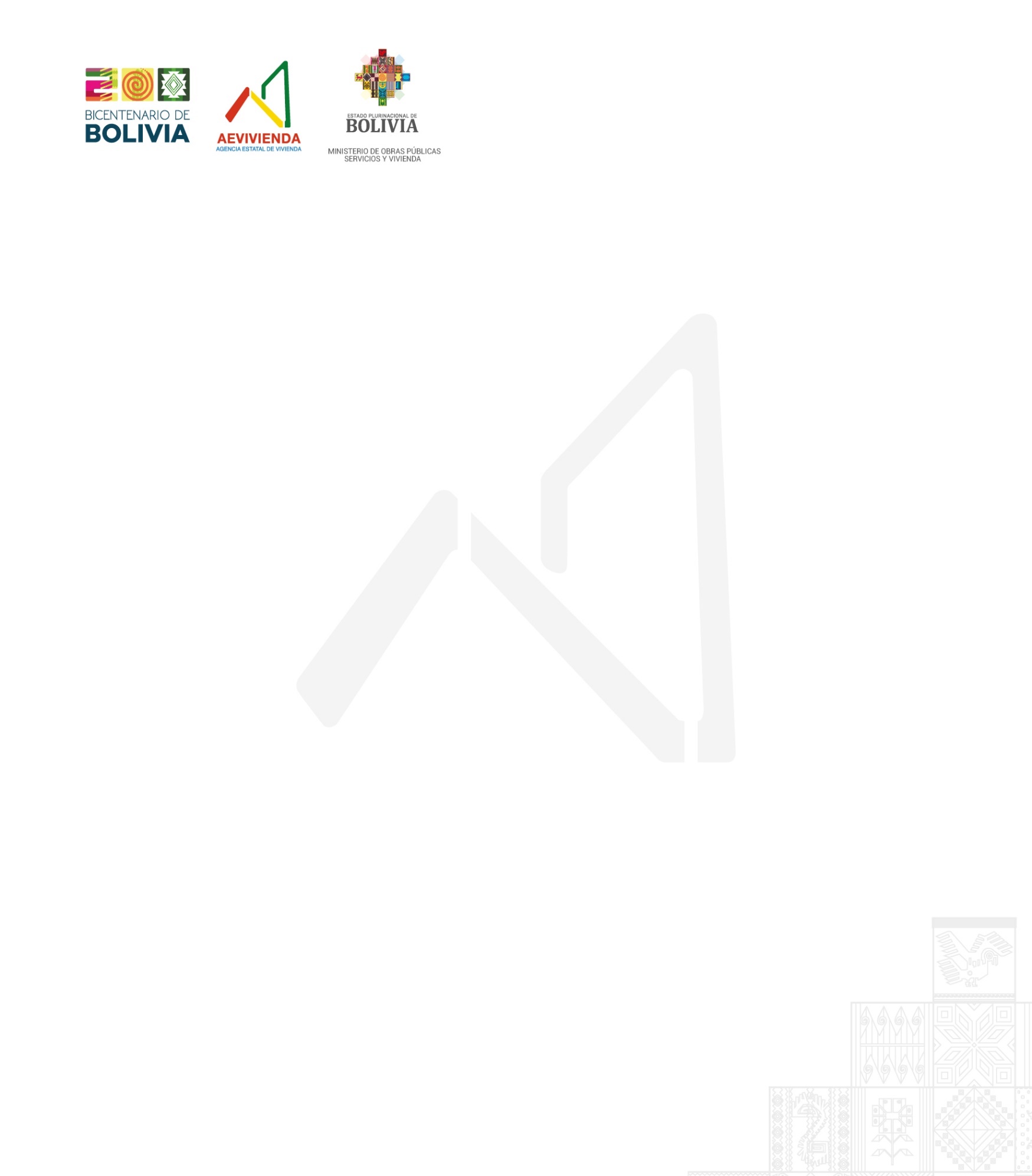 DIRECCIÓN DEPARTAMENTAL DE SANTA CRUZDOCUMENTO DE CONTRATACIÓN DIRECTA PARA PROGRAMAS Y/O PROYECTOS DE VIVIENDA NUEVA (OBRAS)GESTIÓN 2024PARTE IINFORMACIÓN GENERAL A LOS PROPONENTESSECCIÓN IGENERALIDADESNORMATIVA APLICABLE AL PROCESO DE CONTRATACIÓNEl proceso de contratación de obras se rige en el marco del Decreto Supremo N°2299, de 18 de Marzo de 2015, Reglamento para la Contratación Directa de Obras, Adquisición de Material de Construcción y Servicios de Consultoría para Diseñar y Ejecutar Programas y Proyectos Estatales de Vivienda y el presente Documento de Contratación Directa.PROPONENTES ELEGIBLESEmpresas legalmente constituidas en el Estado Plurinacional de Bolivia;Asociaciones Accidentales entre Empresas Nacionales;Micro y Pequeñas Empresas; Asociaciones de Pequeños Productores Urbanos y Rurales; Organizaciones Económicas Campesinas - OECAS; Cooperativas; Asociaciones Civiles sin Fines de Lucro, legalmente constituidas;ACTIVIDADES PREVIAS A LA PRESENTACIÓN DE PROPUESTASConsultas sobre el DCD Cualquier potencial proponente podrá formular consultas telefónicas o verbales a la AEVIVIENDA, sobre el DCD para la preparación de su propuesta.GARANTÍASTipo de Garantías requeridoDe acuerdo con lo establecido en el Artículo 13 del Reglamento para la Contratación Directa de obras, Adquisición de Material de Construcción y Servicios de Consultoría para Diseñar y Ejecutar Programas y Proyectos Estatales de vivienda, se establecen el siguiente tipo de Garantía que deberán expresar su carácter de renovable, irrevocable y de ejecución inmediata:Boleta de Garantía: Emitida por cualquier entidad de intermediación financiera bancaria o no bancaria, regulada y autorizada por la instancia competente; Garantías según el objetoLas garantías para este proceso de contratación son:Garantía de Seriedad de Propuesta: La AEVIVIENDA, solicitará la presentación de la Garantía de Seriedad de Propuesta, para Programas y/o Proyectos cuyo precio referencial sea mayor a Bs.- 1.000.000.- (UN MILLÓN 00/100 BOLIVIANOS).La Garantía de seriedad de propuesta, tiene por objeto garantizar que los proponentes participan de buena fe y con la intención de culminar el proceso de la contratación directa. Será por un monto equivalente al uno por ciento (1%) del precio referencial de la contratación.La vigencia de esta garantía deberá tener noventa (90) días calendario, a partir de la fecha de la apertura de propuesta establecida en el DCD.La Garantía de Seriedad de Propuesta será devuelta conforme a lo establecido en el DCD.Garantía de Cumplimiento de Contrato: La AEVIVIENDA solicitará la Garantía de Cumplimiento de Contrato equivalente al siete por ciento (7%) del monto total del contrato. La Garantía de Cumplimiento de contrato, tiene por objeto garantizar la conclusión y entrega del objeto del Contrato.En contrataciones menores o iguales a Bs1.000.000.- (UN MILLÓN 00/100 BOLIVIANOS), cuando se tengan programados pagos parciales, en sustitución de la Garantía de Cumplimiento de Contrato, se podrá prever una retención del siete por ciento (7%) de cada pago.En contrataciones menores o iguales a Bs1.000.000.- (UN MILLÓN 00/100 BOLIVIANOS), las Micro y Pequeñas Empresas, Asociaciones de Pequeños Productores Urbanos y Rurales y Organizaciones Económicas Campesinas presentarán una Garantía de Cumplimiento de Contrato por un monto equivalente al tres punto cinco por ciento (3.5%) del valor del Contrato o se hará una retención del tres punto cinco por ciento (3.5%) correspondiente a cada pago cuando se tengan previstos pagos parciales.La vigencia de la garantía será computable a partir de la firma del contrato hasta la recepción definitiva.Garantía Adicional a la Garantía de Cumplimiento de Contrato de Obras: El proponente adjudicado, cuya propuesta económica esté por debajo del ochenta y cinco por ciento (85%) del Precio Referencial, deberá presentar una Garantía Adicional a la de Cumplimiento de Contrato, equivalente a la diferencia entre el ochenta y cinco por ciento (85%) del Precio Referencial y el valor de su propuesta económica.Garantía de Correcta Inversión de Anticipo: En caso de convenirse anticipo, el proponente deberá presentar una Garantía de Correcta Inversión de Anticipo, equivalente al cien por ciento (100%) del anticipo otorgado. El monto total del anticipo no deberá exceder el veinte por ciento (20%) del monto total del contrato.Garantía de Buena Ejecución de Obra: Tiene por objeto garantizar la correcta ejecución de una Obra y la indemnización por los daños que pudiera sufrir la AEVIVIENDA, como consecuencia de vicios ocultos o falta de cualidades en la obra por causas imputables al contratista. Será equivalente al cinco por ciento (5%) del monto del Contrato, cuando el importe contratado sea igual o mayor a Bs 5.000.000,00 (CINCO MILLONES 00/100 BOLIVIANOS). La vigencia de esta garantía debe ser de un (1) año computable a partir de la recepción definitiva de la obra.Ejecución de la Garantía de Seriedad de PropuestaLa Garantía de Seriedad de Propuesta será ejecutada y se consolidará a favor de la entidad, cuando:  El proponente decida retirar su propuesta con posterioridad al plazo límite de presentación de propuestas;Se compruebe falsedad en la información declarada en el Formulario de Presentación de Propuesta (Formulario A-1);Para la suscripción del contrato, la documentación presentada por el proponente adjudicado, no respalde lo señalado en el Formulario de Presentación de Propuesta (Formulario A-1);El proponente adjudicado no presente, para la suscripción del contrato uno o más de los documentos señalados en el Formulario de Presentación de Propuesta (Formulario A-1), salvo que hubiese justificado oportunamente el retraso por causas de fuerza mayor, caso fortuito u otras causas debidamente justificadas y aceptadas por la Entidad;El proponente adjudicado desista, de manera expresa o tácita, de suscribir el contrato en el plazo establecido, salvo por causas de fuerza mayor, caso fortuito u otras causas debidamente justificadas y aceptadas por la Entidad;Devolución de la Garantía de Seriedad de PropuestaLa Garantía de Seriedad de Propuesta se devolverá a los proponentes en un plazo no mayor a quince (15) días hábiles, computables a partir del día siguiente hábil de la:Notificación de la Resolución Administrativa de Declaratoria Desierta.Comunicación del proponente rehusando aceptar la solicitud de la AEVIVIENDA sobre la extensión del periodo de validez de propuestas.Notificación de la Resolución Administrativa expresa de Cancelación del Proceso de Contratación.Notificación de la Resolución Administrativa expresa de Anulación del Proceso de Contratación.Suscripción del Contrato con el proponente adjudicadoEl tratamiento de ejecución y devolución de las Garantías de: Cumplimiento de Contrato, Adicional a la Garantía de Cumplimiento de Contrato de Obras, de Correcta Inversión de Anticipo y de Buena Ejecución de Obra, se establecerá en el Contrato.RECHAZO Y DESCALIFICACIÓN DE PROPUESTASProcederá el rechazo de la propuesta cuando ésta fuese presentada fuera del plazo (fecha y hora) y/o en lugar diferente al establecido en el DCD.Las causales de descalificación son:Incumplimiento a la Declaración Jurada del Formulario de Presentación de propuesta (Formulario A-1);Cuando la propuesta técnica y/o económica no cumpla con las condiciones establecidas en el presente DCD;Cuando la propuesta económica exceda el Precio Referencial;Cuando exista variación entre los precios unitarios presentados en el Formulario B-1, con respecto al Análisis de Precios Unitarios del Formulario B-2; Cuando producto de la revisión aritmética de la propuesta económica establecida en el Formulario B-1 (Presupuesto por Ítems y General de la Obra), existiera una diferencia absoluta superior al cero punto uno por ciento (0.1%), entre el monto total de la propuesta y el monto revisado por la Comisión de Evaluación y Calificación;Cuando el proponente modifique los rendimientos de los insumos del Formulario B-2 (Análisis de precios unitarios).Cuando el proponente no presente la Garantía de Seriedad de Propuesta, en contrataciones con Precio Referencial mayor a Bs1.000.000.- (UN MILLON 00/100 BOLIVIANOS).Cuando la Garantía de Seriedad de Propuesta no cumpla con las condiciones establecidas en el presente DCD;Cuando el proponente presente dos o más alternativas en una misma propuesta;Cuando el proponente presente dos o más propuestas;Cuando la propuesta contenga textos entre líneas, sobrescrito, borrones y tachaduras;Cuando la propuesta presente errores no subsanables;Si para la suscripción del contrato, la documentación presentada por el proponente adjudicado, no respalda lo señalado en la Declaración Jurada del Formulario de Presentación de Propuesta (Formulario A-1);Si para la suscripción de contrato, la documentación solicitada no fuera presentada dentro del plazo establecido para su verificación; salvo que el proponente adjudicado hubiese justificado oportunamente el retraso por causas se fuerza mayor, caso fortuito o cuando la causa sea ajena a su voluntad, de acuerdo a lo establecido en el DCD.Si para la suscripción del contrato, el proponente adjudicado no presente la Garantía Adicional a la Garantía de Cumplimiento de Contrato de Obras, cuando corresponda.Cuando el proponente adjudicado desista, de forma expresa o tácita, de suscribir el contrato.Cuando se determine que el personal solicitado (con dedicación exclusiva) de un proponente se encuentra ejecutando otros proyectos de la AEVIVIENDA.Cuando el proponente ya cuente con más de 2 (dos) “contratos suscritos y en ejecución” con la AEVIVIENDA a nivel nacional, por empresa. (Excepto los proyectos de atención extraordinaria)Cuando el proponente cuente con otros “contratos suscritos y en ejecución” con la AEVIVIENDA, que sumados superen las 100 Soluciones Habitacionales, por empresa.Cuando el proponente (Empresa Unipersonal, Sociedades Comerciales o Asociaciones Accidentales (o sus integrantes)), hayan suscrito contrato(s) para ejecutar proyectos con la AEVIVIENDA, con anterioridad a la gestión pasada y que los mismos tengan Actas de Recepción Definitiva pendientes y/o cuentas pendientes por devolución a la entidad y/o Planillas de Pago, Planillas de Cierre, Productos pendientes de entrega a la entidad. Cuando la propuesta no este foliada.La descalificación de propuestas deberá realizarse única y exclusivamente por las causales señaladas precedentemente.CRITERIOS DE SUBSANABILIDAD Y ERRORES NO SUBSANABLESSe deberán considerar como criterios de subsanabilidad los siguientes:Cuando los requisitos, condiciones, documentos y formularios de la propuesta cumplan sustancialmente con lo solicitado en el presente DCD.Cuando los errores sean accidentales, accesorios o de forma y que no incidan en la validez y legalidad de la propuesta presentada.Cuando la propuesta no presente aquellas condiciones o requisitos que no estén claramente señalados en el presente DCD. Cuando el proponente oferte condiciones superiores a las requeridas en las Especificaciones Técnicas, siempre que estas condiciones no afecten el fin para el que fueron requeridas y/o se consideren beneficiosas para la Entidad.Los criterios señalados precedentemente no son limitativos, pudiendo la Comisión de Evaluación y Calificación considerar otros criterios de subsanabilidad.Cuando la propuesta contenga errores subsanables, éstos serán señalados en el Informe de Evaluación y Recomendación de Adjudicación o Declaratoria Desierta.Estos criterios podrán aplicarse también en la etapa de verificación de documentos para la suscripción del contrato.Se consideran errores no subsanables, siendo objeto de descalificación, los siguientes:La ausencia de cualquier Formulario solicitado en el presente DCD del proceso de Contratación.La falta de firma del Proponente en el formulario A-1 ó del personal propuesto en los formularios A-5, o que los formatos de cualquier formulario hayan sido modificados y afecten a la información sustancial a ser evaluada.Falta de la propuesta técnica o parte de ella.Falta de la propuesta económica o parte de ella.Falta de presentación de la Garantía de Seriedad de Propuesta, si esta hubiese sido solicitada.Cuando la Garantía de Seriedad de Propuesta fuese emitida en forma errónea.Cuando la Garantía de Seriedad de Propuesta sea girada por un monto menor al solicitado en el presente DCD, admitiéndose un margen de error que no supere el cero punto uno por ciento (0.1%);Cuando la Garantía de Seriedad de Propuesta sea girada por un plazo menor al solicitado en el presente DCD, admitiéndose un margen de error que no supere los dos (2) días calendario; Cuando se presente en fotocopia simple, el Formulario de Presentación de Propuesta (Formulario A-1) y/o la Garantía de Seriedad de Propuesta.DECLARATORIA DESIERTA El RCD, declarará desierta una convocatoria, de acuerdo con lo establecido en el Artículo 19 del Reglamento para la Contratación Directa de Obras, Adquisición de Material de Construcción y Servicios de Consultoría para Diseñar y Ejecutar Programas y Proyectos Estatales de Vivienda.CANCELACIÓN, SUSPENSIÓN Y ANULACIÓN DEL PROCESO DE CONTRATACIÓNEl proceso de contratación podrá ser cancelado, anulado o suspendido hasta antes de la suscripción del contrato, mediante Resolución Administrativa expresa, técnica y legalmente motivada, de acuerdo con lo establecido en el Reglamento para la Contratación Directa de Obras, Adquisición de Material de Construcción y Servicios de Consultoría para Diseñar y Ejecutar Programas y Proyectos Estatales de Vivienda.SECCIÓN IIPREPARACIÓN DE LAS PROPUESTASPREPARACIÓN DE PROPUESTASLas propuestas deben ser elaboradas conforme a los requisitos y condiciones establecidos en el presente DCD, utilizando los formularios incluidos en Anexos.MONEDA DEL PROCESO DE CONTRATACIÓNTodo el proceso de contratación, incluyendo los pagos a realizar, deberá efectuarse en bolivianos.COSTOS DE PARTICIPACIÓN EN EL PROCESO DE CONTRATACIÓNLos costos de la elaboración y presentación de propuestas y de cualquier otro costo que demande la participación de un proponente en el proceso de contratación, cualquiera fuese su resultado, son asumidos exclusivamente por cada proponente, bajo su total responsabilidad y cargo.IDIOMALa propuesta, los documentos relativos a ella y toda la correspondencia que intercambien entre proponente y convocante, deberán presentarse en idioma castellano.VALIDEZ DE LA PROPUESTALa validez de la propuesta tendrá sesenta (60) días calendario a partir de la fecha fijada para la apertura de propuestas.DOCUMENTOS QUE DEBE PRESENTAR EL PROPONENTETodos los Formularios de la propuesta, solicitados en el presente DCD, se constituirán en Declaraciones Juradas.Los documentos que deben presentar los proponentes, según sea su constitución legal y su forma de participación son:Formulario de Presentación de Propuesta (Formulario A-1);Formulario de Identificación del Proponente (Formulario A-2a);Formulario de Experiencia General de la empresa (Formulario A-3);Formulario de Experiencia Específica de la empresa (Formulario A-4)Formulario Hoja de Vida del Personal (Formulario A-5);Formulario de Presupuesto por Ítems y General de la Obra (Formulario B-1);Formulario de Análisis de Precios Unitarios (Formulario B-2);Formulario de Plan de Trabajo (Formulario C-1);Formulario de Condiciones Adicionales (Formulario C-2).La Garantía de Seriedad de Propuesta, ésta deberá ser presentada en original, equivalente al uno por ciento (1%) del precio referencial de la contratación, con una vigencia de noventa (90) días calendario a partir de la fecha de la apertura de propuestas establecida en DCD; y que cumpla con las características de renovable, irrevocable y de ejecución inmediata, emitida a nombre de la Agencia Estatal de ViviendaEn el caso de Asociaciones Accidentales, los documentos deberán presentarse diferenciando los que corresponden a la Asociación y los que corresponden a cada asociado.La documentación conjunta a presentar, es la siguiente:Formulario de Presentación de Propuesta (Formulario A-1);Formulario de Identificación del Proponente (Para Asociaciones Accidentales) (Formulario A-2b).Formulario Hoja de Vida del Personal (Formulario A-5)Formulario Presupuesto por Ítems y General de la Obra (Formulario B-1).Formulario de Análisis de Precios Unitarios (Formulario B-2);Formulario de Plan de Trabajo (Formulario C-1).Formulario de Condiciones Adicionales (Formulario C-2).Garantía de Seriedad de Propuesta, en original, equivalente al uno por ciento (1%) del precio referencial de la contratación, con una vigencia de noventa (90) días calendario a partir de la fecha de la apertura de propuestas establecida en DCD;  y que cumpla con las características de renovable, irrevocable y de ejecución inmediata, emitida a nombre de la Agencia Estatal de Vivienda. Esta Garantía podrá ser presentada por una o más empresas que conforman la Asociación Accidental.Cada asociado, en forma independiente, deberá presentar la siguiente documentación, de cada empresa que conformará la Asociación Accidental:Formulario de Identificación de Integrantes de la Asociación Accidental (Formulario A-2c);Formulario de Experiencia General de la Empresa (Formulario A-3);Formulario de Experiencia Específica de la Empresa (Formulario A-4).INFORMACIÓN ADICIONAL PARA LA ACREDITACIÓN DE EXPERIENCIA DEL PROPONENTE, LA RELACIÓN DE EQUIPOS COMPROMETIDOS, EL CRONOGRAMA DE EJECUCIÓNExperiencia mínima General y Específica de la Empresa o Asociación Accidental.La experiencia del proponente será computada considerando los contratos ejecutados y/o concluidos durante los últimos quince (15) años, que en caso de ser adjudicados deberán ser acreditados con Actas de Entrega Definitiva, Actas de Recepción Definitiva Certificados de Terminación de Obra/Contrato/Liquidación Final u otro documento que acredite su experiencia con entidades públicas. Para la experiencia con particulares, deben presentar el Documento de Cumplimiento de Contrato.En caso de presentar experiencia como contratistas o entidad ejecutora con la Agencia Estatal de Vivienda, ésta no debe contemplar los montos de la Supervisión e InspectoríaEn los casos de Asociación Accidental y según su propósito, la experiencia general y específica, será la suma de los montos de las experiencias individualmente demostradas por las empresas que integran la Asociación.Experiencia General y Específica del Personal. La experiencia será computada considerando el conjunto de contratos de obra en los cuales el profesional ha desempeñado cargos similares o superiores al requerido por la AEVIVIENDA, que deberá ser acreditados en fotocopia simple adjunto a su propuesta,  con certificados suscritos por el contratante de cada obra, con Actas de Entrega Definitiva, Certificados de Terminación de Obra, Certificados de Trabajo, Contrato/Liquidación Final u otro equivalente con entidades públicas, contratos con particulares, certificados de trabajo u otro documento que acredite inicio y fin, especificando el monto y/o plazo ejecutado, según corresponda.La experiencia general es el conjunto de obras civiles en las cuales el personal clave a desarrollado estos cargos; la experiencia especifica es el conjunto de obras civiles similares al objeto de contratación.La Experiencia Específica es parte de la Experiencia General, pero no viceversa. Esto quiere decir que los cargos en obras similares pueden ser incluidos en el requerimiento de Experiencia General.La experiencia del personal se encuentra definida en las especificaciones técnicas.Equipo mínimo comprometido para la obraDe acuerdo a lo declarado en el Formulario C-1, el equipo que sea requerido de forma permanente en la obra, deberá estar disponible hasta la recepción provisional de la obra por el contratante. El equipo requerido para labores no permanentes o a requerimiento deberá ser puesto a disposición, de acuerdo al cronograma de ejecución de obra.Cronograma de Ejecución de ObraUna vez formalizado el contrato, de acuerdo a lo declarado en el Formulario C-1 y las Especificaciones Técnicas, el Cronograma de Ejecución de la Obra deberá ser presentado en un diagrama de barras Gantt o similares, que permita apreciar la ruta crítica de la obra y el tiempo requerido para la ejecución de cada una de las actividades del proyecto.PROPUESTA ECONÓMICAEl proponente deberá presentar su Propuesta Económica, conteniendo los siguientes documentos:16.1. Presupuesto por Ítems y General de la Obra (Formulario B-1), para todas las actividades a ejecutar, describiendo unidades y cantidades conforme a los Volúmenes de Obra requeridos.16.2. Análisis de Precios Unitarios (Formulario B-2), conteniendo todos los ítems de manera coherente con las especificaciones técnicas requeridas por la AEVIVIENDA, y cumpliendo las leyes sociales y tributarias vigentes.PROPUESTA TÉCNICALa propuesta técnica debe incluir:Formulario de Experiencia General de la empresa (Formulario A-3)Formulario de Experiencia Específica de la empresa (Formulario A-4)Formulario Hoja de Vida del Personal (Formulario A-5);Formulario de Plan de Trabajo (Formulario C-1);Formulario de Condiciones Adicionales (Formulario C-2).SECCIÓN IIIPRESENTACIÓN Y APERTURA DE PROPUESTASPRESENTACIÓN DE PROPUESTASForma de presentación 18.1.1.  La propuesta deberá ser presentada en sobre cerrado, dirigido a la Agencia Estatal de Vivienda, citando el Código interno del Proceso y el objeto de contratación.18.1.2.  La propuesta deberá ser presentada en un ejemplar original.18.1.3. La propuesta deberá tener sus páginas foliadas por el proponente, con excepción de la Garantía de Seriedad de Propuesta, si esta hubiese sido requerida.18.1.4. La propuesta podrá incluir un índice, que permita la rápida ubicación de los Formularios y documentos presentados. Plazo y lugar de presentación18.2.1 Las propuestas deberán ser presentadas dentro del plazo (fecha y hora) fijado y en el domicilio establecido en la convocatoria del presente DCD.18.2.2 Se considerará que el proponente ha presentado su propuesta dentro del plazo, si ésta ha ingresado al recinto en el que se registra la presentación de propuestas, hasta la fecha y hora límite establecidas para el efecto.18.2.3 Las propuestas podrán ser entregadas en persona o por Courier. En ambos casos, el proponente es el responsable de que su propuesta sea presentada dentro del plazo y lugar establecidos.Modificaciones y retiro de propuestasLas propuestas presentadas sólo podrán modificarse antes del plazo límite establecido para el cierre de presentación de propuestas.Para este propósito, el proponente deberá solicitar por escrito la devolución total de su propuesta, que será efectuada bajo constancia escrita y liberando de cualquier responsabilidad a la AEVIVIENDA.Efectuadas las modificaciones, podrá proceder a su presentación.Las propuestas podrán ser retiradas mediante solicitud escrita firmada por el proponente, hasta antes de la conclusión del plazo de presentación de propuestas.La devolución de la propuesta cerrada se realizará bajo constancia escrita.Vencidos los plazos citados, las propuestas no podrán ser retiradas, modificadas o alteradas de manera alguna.APERTURA DE PROPUESTASInmediatamente después del cierre del plazo de presentación de propuestas, el Responsable o la Comisión de Evaluación y Calificación, procederá a la apertura de las propuestas en acto público en la fecha, hora y lugar señalados en el presente DCD.El Acto de Apertura será continuo y sin interrupción, donde se permitirá la presencia de los proponentes o sus representantes, así como los representantes de la sociedad que quieran participar, de manera presencial y virtual según las direcciones (links) establecidos en la convocatoria.El acto se efectuará así se hubiese recibido una sola propuesta. En caso de no existir propuestas, la Comisión de Evaluación y Calificación suspenderá el acto y recomendará al RCD, que el proceso sea Declarado Desierto.El Acto de Apertura comprenderá:Lectura de la información sobre el objeto de la contratación, las publicaciones realizadas y la nómina de las propuestas presentadas y rechazadas, según el Acta de Recepción.Apertura y registro en el acta correspondiente de todas las propuestas recibidas dentro del plazo, dando a conocer públicamente el nombre de los proponentes y el precio total de sus propuestas económicas. Verificación de los documentos presentados por los proponentes, aplicando la metodología PRESENTÓ/NO PRESENTÓ, del Formulario V-1 correspondiente.Cuando no se ubique algún formulario o documento requerido en el presente DCD, la Comisión de Evaluación y Calificación podrá solicitar al representante del proponente, señalar el lugar que dicho documento ocupa en la propuesta o aceptar la falta del mismo, sin poder incluirlo. En ausencia del proponente o su representante, se registrará tal hecho en el Acta de Apertura.Cuando existan diferencias entre el monto literal y numeral de la propuesta económica, prevalecerá el literal sobre el numeral.El Acta de Apertura deberá ser suscrita por todos los integrantes de la Comisión de Evaluación y Calificación y por los representantes de los proponentes asistentes que deseen hacerlo.Los proponentes que tengan observaciones deberán hacer constar las mismas en el Acta.Durante el Acto de Apertura de propuestas no se descalificará a ningún proponente, siendo esta una atribución de la Comisión de Evaluación y Calificación en el proceso de evaluación. Los integrantes de la Comisión de Evaluación y Calificación y los asistentes deberán abstenerse de emitir criterios o juicios de valor sobre el contenido de las propuestas.Concluido el Acto de Apertura, la nómina de proponentes será remitida, por la Comisión de Evaluación y Calificación al RCD en forma inmediata, para efectos de eventual excusa.La Comisión de Evaluación y Calificación procederá a rubricar todas las páginas de cada propuesta original.SECCIÓN IVEVALUACIÓN Y ADJUDICACIÓNEVALUACIÓN DE PROPUESTASLa AEVIVIENDA, para la evaluación aplicará el siguiente Método de Selección y Adjudicación:Calidad, Propuesta Técnica y Costo. EVALUACIÓN PRELIMINARConcluido el acto de apertura, en sesión reservada, la Comisión de Evaluación y Calificación determinará si las propuestas continúan o se descalifican, verificando el cumplimiento sustancial y la validez de los Formularios de la Propuesta, así como de la Garantía de Seriedad de Propuesta utilizando el Formulario V-1 correspondiente.MÉTODO DE SELECCIÓN Y ADJUDICACIÓN CALIDAD, PROPUESTA TÉCNICA Y COSTO La evaluación de propuestas se realizará en dos (2) etapas, con los siguientes puntajes: PRIMERA ETAPA:		Propuesta Económica ():	20 puntos SEGUNDA ETAPA:	Propuesta Técnica ():	80 puntosEvaluación de la Propuesta EconómicaErrores AritméticosSe corregirán los errores aritméticos, verificando la información del Formulario de Presupuesto por Ítems y General de la Obra (Formulario B-1) de cada propuesta, considerando lo siguiente:Cuando exista discrepancia entre los montos indicados en numeral y literal, prevalecerá el literal.Cuando exista diferencia entre el precio unitario señalado en el Formulario de Presupuesto por Ítems y General de la Obra y el total de un ítem que se haya obtenido multiplicando el precio unitario por la cantidad de unidades, prevalecerá el precio unitario cotizado para obtener el monto correcto.Si la diferencia entre el monto leído de la propuesta y el monto ajustado de la revisión aritmética (MAPRA) establecido en el Formulario V-2, es menor o igual al cero punto uno por ciento (0.1%), se ajustará la propuesta; caso contrario la propuesta será descalificada. Si el monto ajustado por revisión aritmética superara el Precio Referencial, la propuesta será descalificada. El monto resultante producto de la revisión aritmética, denominado Monto Ajustado por Revisión Aritmética  deberá ser registrado en la cuarta columna del Formulario V-2.En caso de que producto de la revisión, no se encuentren errores aritméticos el precio de la propuesta o valor leído de la propuesta  deberá ser trasladado a la cuarta columna  del Formulario V-2Determinación del Puntaje de la Propuesta EconómicaUna vez efectuada la corrección de los errores aritméticos, de la última columna del Formulario V-2 Precio Ajustado, se seleccionará la propuesta con el menor valor.A la propuesta de menor valor se le asignará veinte (20) puntos, al resto de las propuestas se les asignará un puntaje inversamente proporcional, aplicando la siguiente formula:Donde:			Puntaje de la Propuesta Económica Evaluada	Precio Ajustado de la Propuesta con el Menor Valor	Precio Ajustado de la Propuesta a ser evaluada Las propuestas que no fueran descalificadas en esta etapa pasaran a la Evaluación de la Propuesta Técnica.Evaluación de la Propuesta TécnicaLos documentos de la propuesta técnica, serán evaluados aplicando la metodología CUMPLE/NO CUMPLE, utilizando el Formulario V-3.A las propuestas que no hubieran sido descalificadas, como resultado de la metodología CUMPLE/NO CUMPLE, se les asignará veinte (20) puntos. Posteriormente, se evaluará las condiciones adicionales establecidas en el Formulario C-2, asignando un puntaje de hasta sesenta (60) puntos, utilizando el Formulario V-3.El puntaje de la Evaluación de la Propuesta Técnica (PTi), será el resultado de la suma de los puntajes obtenidos de la evaluación de la Propuesta Técnica y el Formulario C-2, utilizando el Formulario V-3.Las propuestas que en la Evaluación de la Propuesta Técnica (PTi) no alcancen el puntaje mínimo de sesenta (60) puntos serán descalificadas.Determinación del Puntaje Total Una vez calificadas y puntuadas las propuestas económica y técnica de cada propuesta, se determinará el puntaje total (PTPi) de cada una de ellas, sumando sus puntajes 𝑷𝑬𝒊 + 𝑷𝑻i  utilizando el Formulario V-4, de acuerdo con la siguiente fórmula: 						PTPi = PEi + PTi Dónde: 		PTPi	Puntaje Total de la Propuesta EvaluadaPEi	Puntaje de la Propuesta EconómicaPTi	Puntaje de la Evaluación Propuesta Técnica La Comisión de Evaluación y Calificación, recomendará la adjudicación de la propuesta que obtuvo el mayor puntaje total (PTPi), cuyo monto adjudicado corresponderá al valor real de la propuesta (MAPRA).En caso de existir empate entre dos o más propuestas, la Comisión de Evaluación y Calificación será responsable de definir el desempate, aspecto que será señalado en el Informe de Evaluación y Recomendación de Adjudicación o Declaratoria Desierta.CONTENIDO DEL INFORME DE EVALUACIÓN Y RECOMENDACIÓNEl Informe de Evaluación y Recomendación de Adjudicación o Declaratoria Desierta, deberá contener mínimamente lo siguiente:Nómina de los proponentes;Cuadros de evaluación;Detalle de errores subsanables, cuando corresponda;Causales para la descalificación de propuestas, cuando corresponda;Recomendación de Adjudicación o Declaratoria Desierta;Otros aspectos que la Comisión de Evaluación y Calificación considere pertinentes.ADJUDICACIÓN O DECLARATORIA DESIERTA24.1. El RCD, recibido el Informe de Evaluación y Recomendación de Adjudicación o Declaratoria Desierta y dentro del plazo fijado en el cronograma de plazos, emitirá la Nota de Adjudicación o Declaratoria Desierta para montos hasta Bs1.000.000,00 o Resolución Administrativa de Adjudicación o Declaratoria Desierta para importes mayores a Bs1.000.000,00.24.2. En caso de que el RCD solicite a la Comisión de Evaluación y Calificación la complementación o sustentación del informe, podrá autorizar la modificación del cronograma de plazos a partir de la fecha establecida para la emisión de la Adjudicación o Declaratoria Desierta.24.3. Si el RCD, recibida la complementación o sustentación del Informe de Evaluación y Recomendación, decidiera bajo su exclusiva responsabilidad, apartarse de la recomendación, deberá elaborar un informe fundamentado dirigido a la MAE y a la Contraloría General del Estado.24.4. La Nota o Resolución Administrativa de Adjudicación o Declaratoria Desierta, será notificada a los proponentes, según lo establecido en el procedimiento.SECCIÓN VSUSCRIPCIÓN Y MODIFICACIONES AL CONTRATO25 SUSCRIPCIÓN DE CONTRATOEl proponente adjudicado deberá presentar, para la suscripción de contrato, los originales o fotocopias legalizadas de los documentos señalados en el Formulario de Presentación de Propuestas (Formulario A-1), excepto aquella documentación cuya información se encuentre consignada en el Certificado del RUPE.Si el proponente adjudicado presentase los documentos antes del plazo otorgado, el proceso deberá continuar.En caso que el proponente adjudicado justifique, oportunamente, el retraso en la presentación de uno o más documentos requeridos para la suscripción del contrato, por causas de fuerza mayor, caso fortuito u otras causas debidamente justificadas, documentadas y aceptadas por la entidad, el proponente deberá solicitar la ampliación de plazo debiendo la entidad analizar si corresponde, emitir nota de aceptación o rechazo y notificar a la empresa, esta ampliación no deberá ser mayor al plazo inicial establecido en el DCD.Cuando la propuesta económica del proponente adjudicado esté por debajo del ochenta y cinco por ciento (85%) del Precio Referencial, deberá presentar la Garantía Adicional a la Garantía de Cumplimiento de Contrato, equivalente a la diferencia entre el ochenta y cinco por ciento (85%) del Precio Referencial y el valor de la propuesta económica adjudicada, para la suscripción del contrato. Cuando el importe contratado sea igual o mayor a Bs5.000.000.- (CINCO MILLONES 00/100 BOLIVIANOS) deberá presentar al momento de la recepción definitiva, la Garantía de Buena Ejecución de Obra equivalente al cinco por ciento (5%) del monto del Contrato, la vigencia de esta garantía debe ser de 1 año computable a partir de la recepción definitiva de la obra.Cuando el proponente adjudicado desista de forma expresa o tácita de suscribir el contrato, su propuesta será descalificada, para lo cual la Comisión de Evaluación y Calificación procederá a la revisión de la siguiente propuesta mejor evaluada. Los proponentes adjudicados que hayan desistido de suscribir el contrato, no podrán participar hasta un (1) año después de la fecha del desistimiento, salvo causas de fuerza mayor o caso fortuito debidamente justificadas y aceptadas por la entidad, además, se ejecutará su Garantía de Seriedad de Propuesta y se registrara en el sistema SIMCO de la AEVIVIENDA, como impedido.El desistimiento expreso se efectivizará con la recepción de la carta de desistimiento remitida por el proponente adjudicado. El desistimiento tácito se efectivizará una vez concluido el plazo de presentación de documentos para la suscripción del contrato, sin que el proponente adjudicado haya justificado su retraso.Si producto de la revisión efectuada para la suscripción del contrato los documentos presentados por el adjudicado no cumplan con las condiciones requeridas, no se considerará desistimiento, por lo que no corresponde el registro en el SIMCO como impedido; sin embargo, corresponderá la descalificación de la propuesta y la ejecución de la Garantía de Seriedad de Propuesta, para lo cual la Comisión de Evaluación y Calificación procederá a la adjudicación de la siguiente propuesta mejor evaluada si existiera.25.5.En los casos que se necesite ampliar plazos, el RCD deberá autorizar la modificación del cronograma de plazos a partir de la fecha de emisión de la Adjudicación.25.6.El contrato que por su naturaleza o mandato expreso de Ley, requiera ser otorgado en escritura pública, y aquel cuyo monto sea igual o superior a Bs1.000.000.- (UN MILLÓN 00/100 BOLIVIANOS) deberá ser protocolizado por la entidad contratante ante Notaria de Gobierno, de acuerdo al Reglamento Interno de Protocolización de Contratos de la Agencia Estatal de Vivienda, vigente; el costo del trámite será asumido por el contratista o proveedor.Los contratos por debajo del monto señalado no requieren ser protocolizados, salvo que la entidad considere necesaria la misma, que podrá ser realizada por Notaria de Gobierno. En caso de convenirse anticipo, el proponente adjudicado deberá presentar la Garantía de Correcta Inversión de Anticipo equivalente al cien por ciento (100%) del anticipo solicitado, dentro de los plazos previstos en el contrato.26 MODIFICACIONES AL CONTRATOLas modificaciones al Contrato deberán estar destinadas al cumplimiento del objeto de la contratación y ser sustentadas por informe técnico, y cuando corresponda informe financiero y/o legal, que establezca la viabilidad legal y de financiamiento. La entidad contratante podrá introducir modificaciones que considere estrictamente necesarias en la obra, que estarán sujetas a la aceptación expresa del Contratista. En todos los casos son responsables por los resultados de la aplicación de los instrumentos de modificación descritos, son el FISCAL DE OBRA, el SUPERVISOR y el CONTRATISTA.Las modificaciones al contrato podrán efectuarse utilizando cualquiera de las siguientes modalidades:Orden de CambioLa Orden de Cambio se aplica cuando la modificación a ser introducida implica una modificación del precio del contrato y/o plazos del mismo, donde se pueden introducir modificaciones de volúmenes de obra (no considerados en el proceso de contratación), sin dar lugar al incremento de los precios unitarios.Una Orden de Cambio no debe modificar las características sustanciales del diseño. El incremento o disminución del monto del contrato, mediante Orden de Cambio (una o varias sumadas), tiene como límite el máximo del cinco por ciento (5%) del monto del contrato principal.El documento denominado Orden de Cambio deberá tener número correlativo y fecha, debiendo ser elaborado con los sustentos técnicos y de financiamiento. La Orden de Cambio será firmada por la misma autoridad (o su reemplazante si fuese el caso) que firmó el contrato principal.Esta Orden de Cambio no deberá ejecutarse en tanto no sea suscrita por las partes contratantes.Para cuantías de Contratación mayor a Bs1.000.000.- (UN MILLÓN 00/100 BOLIVIANOS) cuando además de realizarse Órdenes de Cambio se realicen Contratos Modificatorios, sumados no deberán exceder el quince por ciento (15%) del monto del Contrato principal.En cuantías de contratación menores o iguales a Bs1.000.000.- (UN MILLÓN 00/100 BOLIVIANOS), cuando además de realizarse Órdenes de Cambio se realicen Contratos Modificatorios, sumados no deberán exceder el diez por ciento (10%) del monto del Contrato principal. Orden de TrabajoLa Orden de Trabajo se aplica cuando se realiza un ajuste o redistribución de cantidades de obra, siempre que no existan modificaciones del precio de contrato, ni plazos en el mismo, ni se introduzcan ítems nuevos (no considerados en el proceso de contratación), ni se afecte el objeto del contrato.Estas órdenes serán emitidas por el Supervisor, mediante carta expresa, o en un Libro de Órdenes aperturado a este efecto.Una Orden de Trabajo no debe modificar las características sustanciales del diseño de la obra.Contrato ModificatorioEl Contrato Modificatorio se aplica cuando la modificación a ser introducida implica una modificación en las características sustanciales del diseño, el cual puede dar lugar a una modificación del precio del contrato y/o plazos del mismo, donde se pueden introducir ítems nuevos (no considerados en el Proyecto).El incremento o disminución del monto del contrato, mediante Contrato Modificatorio (una o varias sumadas) ti  ene como límite el máximo del diez por ciento (10%) del monto total original de Contrato, porcentaje que es independiente de las modificaciones que la obra pudiera haber sufrido por aplicación de Órdenes de Cambio. Los precios unitarios de los nuevos ítems creados, deberán ser consensuados entre las partes, no se podrán incrementar los porcentajes en lo referido a Costos Indirectos, ni actualizar precios considerados en otros ítems de la propuesta.El Contrato Modificatorio deberá tener número correlativo y fecha, debiendo ser elaborado con los sustentos técnicos y de financiamiento. El Contrato Modificatorio deberá ser firmado por la misma autoridad (o su reemplazante si fuese el caso) que firmó el contrato principal.El Contrato Modificatorio no deberá ejecutarse en tanto no sea suscrito por las partes contratantes.Procederá la cesión o la subrogación de Contratos por causa de fuerza mayor, caso fortuito o necesidad pública, previa aprobación de la MAE de la AEVIVIENDA.SECCIÓN VIENTREGA DE OBRA Y CIERRE DEL CONTRATO27 ENTREGA DE OBRALa entrega de obra deberá efectuarse cumpliendo con las estipulaciones del contrato suscrito y de sus partes integrantes, sujetas a la conformidad por la Comisión de Recepción de la entidad contratante.28 CIERRE DEL CONTRATO Una vez efectuada la recepción definitiva de la obra, por la Comisión de Recepción y emitida la factura y el acta de recepción definitiva, la entidad contratante efectuara el cierre del contrato verificando el cumplimiento de sus estipulaciones y la normativa que corresponda.SECCIÓN VIIGLOSARIO DE TÉRMINOSActa de Recepción Definitiva de la Obra: Es el documento suscrito por la Comisión de Recepción, en el que se establece que la obra ha sido concluida cumpliendo con las condiciones técnicas a entera satisfacción de la Entidad. Certificado de Cumplimiento de contrato: Se define, como el documento extendido por la entidad contratante en favor del contratado, que oficializa el cumplimiento del contrato; deberá contener como mínimo los siguientes datos: objeto del contrato, monto contratado y plazo de entrega.Convocante: Es la Agencia Estatal de Vivienda que convoca la realización de obras.Contratante: Es la Agencia Estatal de Vivienda que contrata la realización de obras.Contratista: Es la persona jurídica que, en virtud al Contrato, contrae la obligación de ejecutar una obra específica, de acuerdo a la propuesta, plazo y montos detallados en las Especificaciones Técnicas, relacionándolo contractualmente con la AEVIVIENDA.Contrato: Instrumento legal de naturaleza administrativa que regula la relación contractual entre la AEVIVIENDA y el Contratista, estableciendo derechos, obligaciones y condiciones para la construcción de obras.Defecto: Es cualquier parte de la Obra que no ha sido completada conforme al Contrato.Desistimiento: Renuncia expresa o tácita del proponente adjudicado para suscribir el contrato.Documento de Contratación Directa – DCD: Documento elaborado por la AEVIVIENDA que contiene los aspectos técnicos, administrativos y legales esenciales, metodología de evaluación, procedimientos y condiciones para el proceso de contratación. Este documento contendrá además las Especificaciones Técnicas.Especificaciones Técnicas: Parte integrante del DCD elaboradas por la AEVIVIENDA, donde se establecen las características técnicas de las obras a contratar.Fecha de conclusión de la obra: Es la fecha efectiva de conclusión de la obra, certificada por el Supervisor de Obra, en la que se emite el Acta de Recepción Definitiva de la Obra firmada por la Comisión de RecepciónFiscal de Obra: Es el profesional, funcionario de planta de la entidad contratante, o persona natural o jurídica contratada específicamente para representarla en la ejecución de una obra. Legalmente es la persona que en representación del Contratante toma las definiciones que fuesen necesarias en la ejecución de la obra y ejerce control sobre la Supervisión Técnica.Materiales: Son todos los suministros e insumos, incluyendo elementos consumibles que utilizará el Contratista para ser incorporados a la obra.Hito verificable: Es un momento definido en la ejecución de la Obra, en el cual se verifica la ejecución de actividades o ítems que forman parte de la ruta crítica de la ejecución física, respecto a lo programado en el Cronograma de Ejecución de Obra, a fin de comprobar que los volúmenes o parámetros comprometidos por el CONTRATISTA se cumplan durante el plazo de ejecución del Contrato.Modificación de Obras: Es el reemplazo o cambio parcial de las tareas o actividades programadas en la ejecución de una obra, por tareas o actividades nuevas o extraordinarias. Son actividades incorporadas o agregadas a la obra para llegar a un mejor término de la obra contratada, pero cuyas características son diferentes a las especificaciones técnicas contenidas en el Documento de Contratación Directa original.Monto del Contrato: Es el precio establecido en la Resolución Administrativa de Adjudicación, plasmado en el contrato que puede ser modificado con posterioridad de conformidad con las disposiciones del Contrato.Obras: Son aquellos trabajos relacionados con la construcción, mejoramiento, ampliación, renovación, modificación, adecuación, demolición, reparación, instalación, remodelación, mantenimiento de edificios, estructuras, instalaciones eléctricas, montaje en general, así como la preparación y limpieza del terreno, la excavación, la edificación y otros, para los proyectos y/o programas y cuantitativos de la AEVIVIENDA.Omisión: Significa la falta de presentación de documentos, o la ausencia de validez de cualquier documento que no cumpla con las condiciones requeridas por el Convocante.Plan de Trabajo: Es la descripción del plan de trabajo que empleará el proponente para ejecutar la obra, incluyendo una descripción amplia y detallada de cada tarea o actividad a realizar.Plazo de ejecución de obra: Es el tiempo computado desde el inicio de la obra hasta la recepción provisional.Período de Corrección de Defectos: Es el período en el cual el Contratista deberá corregir los defectos notificados por el Supervisor de Obra. La duración del período la establece el Supervisor de Obra.Personal Técnico Clave: Es el equipo de profesionales comprometidos por el Contratista, responsables de la correcta ejecución de la obra.Propuesta: Son los documentos requeridos en la convocatoria, completados y entregados por el Proponente a la AEVIVIENDA, que contienen la oferta económica y forma de ejecución de la obra a construir.Proponente: Es la persona jurídica que muestra interés en participar en una Convocatoria, mediante la presentación de su propuesta.Proyectos Cuantitativos de Vivienda: Son proyectos destinados a la construcción de viviendas nuevas con la finalidad de reducir el déficit cuantitativo de vivienda. Residente de la Obra: Es el profesional que representa al contratista en la obra, a quién deben dirigirse, tanto el fiscal, como el supervisor a través del libro de órdenes; así como en cualquier otra correspondencia oficial. Es el responsable de la conducción técnica de la construcción de la obra.Superintendente de la Obra: Es el profesional que representa al contratista en la obra, a quién deben dirigirse, tanto el fiscal, como el supervisor a través del libro de órdenes; así como en cualquier otra correspondencia oficial. Es el responsable de la conducción técnica de la construcción de la obra.Sitio de la Obra: Es el área de emplazamiento de la obra a ejecutar.Supervisión Técnica: Es el servicio de supervisión del trabajo que realiza una empresa contratista para el Contratante. Este servicio consiste en el control por cuenta del Contratante para asegurarse que la ejecución de una obra sea realizada de acuerdo con las condiciones del Contrato y las Especificaciones Técnicas. Supervisor: Es el profesional independiente o empresa consultora, que realiza un servicio de consultoría de supervisión técnica de una obra a ser ejecutada. El Supervisor de Obra es corresponsable, con el Contratista, por la ejecución de la obra. Este servicio consiste en el control por cuenta de la AEVIVIENDA para asegurarse que la ejecución de una obra sea realizada de acuerdo con las condiciones del Contrato y las Especificaciones Técnicas.PARTE IIINFORMACIÓN TÉCNICA DE LA CONTRATACIÓNDATOS GENERALES DEL PROCESO DE CONTRATACIÓNAGENCIA ESTATAL DE VIVIENDACRONOGRAMA DE PLAZOS DEL PROCESO DE CONTRATACIÓNEl proceso de contratación se sujetará al siguiente Cronograma de Plazos:Todos los plazos son de cumplimiento obligatorio.Posterior a la presentación y apertura de propuestas, si la actividad fuese realizada antes del plazo establecido, el proceso deberá continuar.ESPECIFICACIONES TÉCNICAS:CONDICIONES GENERALES:ANTECEDENTES.Mediante Decreto Supremo Nº 0986 del 21 de septiembre de 2011, se crea la Agencia Estatal de Vivienda - AEVIVIENDA, como una institución pública descentralizada de derecho público, con personería jurídica, autonomía de gestión administrativa, financiera, legal y técnica, con patrimonio propio, bajo tuición del Ministerio de Obras Públicas, Servicios y Vivienda – MOPSV, cuya finalidad es diseñar y ejecutar todos los proyectos estatales de vivienda y hábitat del nivel central del Estado, así como aquellos en los que concurra con las entidades territoriales autónomas.La creación de la AEVIVIENDA se encuentra orientada a generar cambios sustanciales respecto a los anteriores programas de vivienda social implementados en el país y encarar de manera más eficiente los programas de vivienda social en el marco del cumplimiento de la Constitución Política del Estado, Agenda Patriótica 2025 y el Plan Plurianual de Reducción del Déficit Habitacional elaborado por el Viceministerio de Vivienda y Urbanismo – VMVU dependiente del MOPSV.Los proyectos de vivienda social a ser ejecutados por la AEVIVIENDA están encaminados a hacer frente de manera planificada y concertada la problemática del déficit habitacional en el Estado Plurinacional de Bolivia, mismo que se fracciona en dos tipos: Cualitativo y Cuantitativo. De acuerdo al Artículo 5 del D.S. N° 0986, se establece que: “De acuerdo a los lineamientos estratégicos de política del sector, el Ministerio de Obras Públicas, Servicios y Vivienda, a través del Viceministerio de Vivienda y Urbanismo, elaborará periódicamente un Plan Plurianual de Reducción del Déficit Habitacional con participación de instancias públicas y privadas involucradas, en el cual se definirán metas de reducción del déficit habitacional por municipio, considerando prioritariamente criterios de equidad, atención de sectores de menores ingresos, mujeres jefas de hogar y población beneficiaria que cuente con terreno propio”.En este sentido, en el marco de la NORMATIVA VIGENTE, REGLAMENTO OPERATIVO Y REGLAMENTO ESPECÍFICO DE LA AEVIVIENDA; con el objetivo de incidir en la disminución del déficit habitacional cuantitativo se aprobó el proyecto: PROYECTO DE VIVIENDA NUEVA EN EL MUNICIPIO DE LAGUNILLAS – FASE (XIII) 2024 –SANTA CRUZJUSTIFICACIÓN.El Municipio de LAGUNILLAS del Departamento de SANTA CRUZ se encuentra inscrito en el Plan Plurianual de Reducción del Déficit Habitacional – PPRDH vigente. La AEVIVIENDA ha incluido el proyecto de vivienda en el municipio dentro del POA, a fin de que con la ejecución del mismo se mejore de manera directa las condiciones de calidad de vida de los beneficiarios.Los beneficiarios del proyecto cumplen con los requisitos de postulación establecidos por la AEVIVIENDA y con alguno o varios de los siguientes Criterios de Priorización: familias de mayor número de miembros del núcleo familiar (que pueden presentar hacinamiento según el número de ambientes con que disponen en su vivienda), discapacidad del solicitante o de algún miembro de la familia, padre/madre soltero/a, personas de la tercera edad dependientes del solicitante o en situación de abandono y familias de escasos ingresos económicos.DESCRIPCIÓN DEL PROYECTO.El presente es un Proyecto para la Construcción de Vivienda Nueva (cuenta con lista de beneficiarios aprobados por la AEVIVIENDA) con la Modalidad de Financiamiento – Subsidio.El PROYECTO DE VIVIENDA NUEVA EN EL MUNICIPIO DE LAGUNILLAS – FASE (XIII) 2024 –SANTA CRUZ, comprende en la construcción de 60 soluciones habitacionales.El proyecto de construcción de viviendas sociales cuenta con las siguientes superficies:MODULO: VIVIENDA TIPO TOTAÍ II – CANTIDAD DE VIVIENDAS 60 La Empresa Contratada deberá realizar y presentar el llenado del Formulario de Registro Único de Beneficiarios (RUB) uno por cada beneficiario impreso y digital, cuando el proyecto se encuentre concluido y con entrega provisional, efectuada y aceptada por la comisión de recepción.PLANOS REFERENCIALES DE LA VIVIENDA NUEVA (MODELO TOTAÍ II)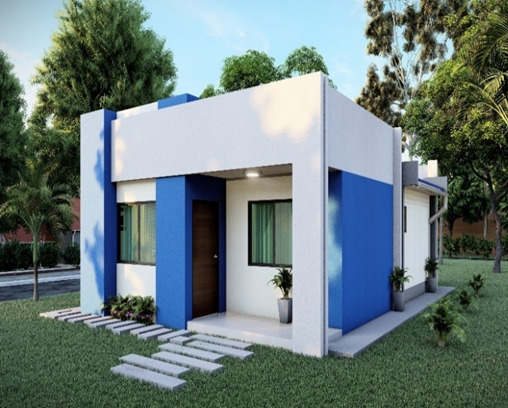 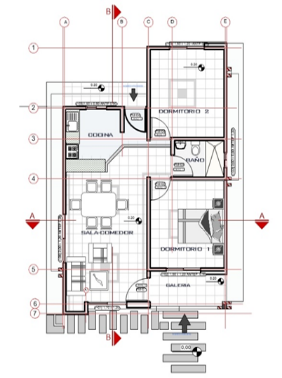 La Empresa Contratista deberá cumplir los Instructivos y lineamientos de la AEVIVIENDA respecto a la imagen y acabados exteriores e interiores de la Solución Habitacional.UBICACIÓN DEL PROYECTO.El municipio de LAGUNILLAS se encuentra en la provincia Cordillera, del departamento de Santa Cruz limita al norte con las provincias Chiquitos y Andrés Ibáñez, al este con la provincia de Germán Busch, al oeste con las provincias Florida y Vallegrande, y el departamento de Chuquisaca y al sur con el departamento de Chuquisaca y la República del Paraguay.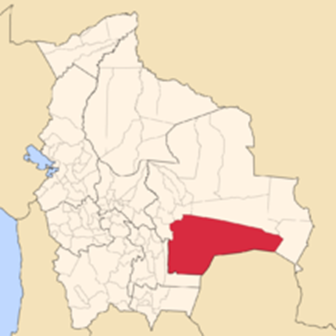 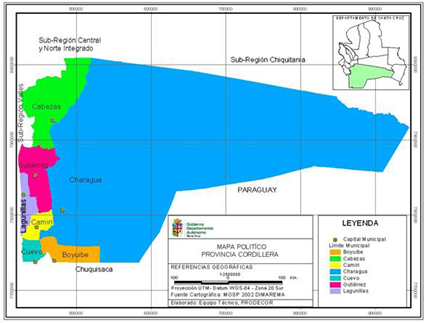 NÚMERO DE VIVIENDAS A SER INTERVENIDAS.El número de viviendas de las comunidades/barrios/zonas/urbanizaciones/otros sectores beneficiados, podrán ser reubicadas en las comunidades/barrios/zonas/urbanizaciones/otros aprobados en el proyecto, o colindantes que no hubieran sido considerados en el proyecto, previo informe técnico social de justificación emitido por la Empresa Contratista y aprobada por la supervisión.De manera excepcional se podrán incluir comunidades/barrios/zonas/urbanizaciones/otros sectores beneficiados, en caso de existir en el sector de intervención un desastre y/o emergencia, pudiendo incrementar la cantidad de Soluciones Habitacionales, en el marco de los documentos contractuales del proyecto, debiendo el fiscal realizar la verificación de los saldos del PPRDH con la Dirección Nacional de Planificación.Georreferencia de las viviendas Nota: las coordenadas son referenciales debiendo el contratista en coordinación con el supervisor de obra, ratificar o reubicar la construcción de la vivienda en el lote de terreno del beneficiario. ACCESO A LAS COMUNIDADES/BARRIOS/ZONAS/URBANIZACIÓN/JUNTA VECINAL BENEFICIADAS.Es responsabilidad plena del Contratista conocer el lugar de intervención, no podrá alegar desconocimiento dado que en su propuesta acepta conocer la zona de intervención.CONDICIONES ADMINISTRATIVAS:PLAZO DE EJECUCIÓN.El plazo de ejecución para la construcción de las viviendas del proyecto es de 195 días calendario, computables a partir de la fecha establecida en la orden de proceder emitida por el Supervisor de Obra, hasta la recepción provisional.ORDEN DE PROCEDER.La Orden de Proceder será emitida por el Supervisor de obra en un plazo no mayor a tres (3) días calendarios posterior a la suscripción del contrato. En caso de otorgarse anticipo, la Orden de Proceder no podrá ser emitida antes de que se haga efectivo el desembolso total del anticipo.PRECIO REFERENCIAL.El Precio Referencial destinado al Objeto de Contratación es de Bs. 6.879.311,40 (Seis Millones Ochocientos Setenta y Nueve Mil Trescientos Once 40/100 bolivianos.)FORMA DE PAGO.El pago estará sujeto al avance físico del proyecto, según planilla de avance aprobado por el Supervisor de Obra y revisado por el Fiscal de Obra para proceder a su pago.PLANILLAS DE PAGO ESPERADOS.El Contratista debe entregar las planillas de pago de la siguiente manera:Cada planilla de pago deberá ser presentado en 2 ejemplares (1 original y 1 copia), en versión impresa y digital (editable) al Supervisor de Obra (la copia es para el Supervisor de Obra) del proyecto, quien deberá proceder de la siguiente manera según corresponda:Aprobar la planilla de pago: en un plazo máximo de cinco (5) días calendario; deberá aprobar la planilla correspondiente y remitir al Fiscal de Obras, quien deberá dar su conformidad o requerir su complementación. (En caso que la presentación de la planilla de pago remitida al Fiscal de Obras se encuentre en fin de semana o feriado este deberá ser presentado el primer día hábil).Devolver con observaciones la planilla de pago: en el plazo máximo de cinco (5) días calendario y en caso de existir observaciones que pueden ser subsanadas, se aceptará la presentación de la planilla correspondiente y la Empresa Contratista deberá subsanar los mismos en un plazo no mayor tres (3) días calendario; recibida la planilla de pago por el Supervisor de Obra por segunda vez, este deberá aprobar el mismo en un plazo máximo de dos (2) días calendario y deberá ser remitido al Fiscal de Obras. En caso de continuar las observaciones deberá ser sujeto a multas. Rechazar la presentación de la planilla de pago: En el plazo máximo de dos (2) días calendario, el Supervisor de Obra rechazara la presentación de la Planilla de pago correspondiente, si revisada la documentación, este no cumple con los requisitos mínimos establecidos en la presentación de cada Planilla de pago y su Lista de Control correspondiente. Este hecho deberá ser notificado formalmente por el Supervisor de Obra y será considerado como planilla que no cumple con las condiciones establecidas y sancionado conforme lo establecido en la presente Especificación Técnica.Aprobado la Planilla de Pago por parte del Supervisor de Obra, el mismo deberá remitirse a la AEVIVIENDA para que el Fiscal de Obras emita su conformidad; quien podrá proceder de la siguiente manera:El Fiscal tendrá hasta cinco (5) días hábiles para la revisión de la planilla de pago. Si no existiese observaciones a la planilla de pago presentada, el Fiscal de Obras elaborara el Informe de Conformidad para remitir la planilla de pago a la instancia correspondiente.El Fiscal de Obras podrá hacer observaciones la planilla de pago presentado dentro de los cinco (5) días hábiles y devolver al Supervisor de Obras para su corrección. La Empresa Contratista tiene tres (3) días calendario para sus correcciones y la Supervisión dos (2) días calendario para su reingreso a la AEVIVIENDA. Si hubiera observaciones a la planilla de pago por segunda vez por parte del Fiscal de Obras antes de ser remitido a otra instancia, dentro de tres (3) días hábiles este deberá notificar tal situación y sancionar al Supervisor de Obras y a la Empresa Contratista, según lo señalado en el punto MULTAS Y SANCIONES.FINANCIAMIENTO DEL PROYECTO.El Proyecto será financiado de acuerdo al siguiente cuadro:Nota: Los porcentajes son referenciales.El aporte propio del beneficiario se encuentra detallado en ESPECIFICACIONES TÉCNICAS Y ANÁLISIS DE PRECIOS UNITARIOS DEL PROYECTO adjunto a este documento.GARANTÍAS.De acuerdo con lo establecido en el parágrafo I del Artículo 14 del Reglamento para la Contratación Directa de Obras, Adquisición de Material de Construcción y Servicios de Consultoría para Diseñar y Ejecutar Programas y Proyectos Estatales de Vivienda, aprobado mediante Resolución Administrativa Nº 010/2022 por la AEVIVIENDA, se establece las siguientes garantías según el objeto:  GARANTÍA DE SERIEDAD DE PROPUESTA.Tiene por objeto garantizar que los proponentes participan de buena fe y con la intención de culminar el proceso de la contratación directa. Será por un monto equivalente al uno por ciento (1%) del precio referencial de la contratación. La vigencia de esta garantía deberá tener noventa (90) días calendario a partir de la apertura de la propuesta establecida en el DCD. La Garantía de Seriedad de Propuesta será devuelta conforme a lo establecido en el DCD.GARANTÍA DE CUMPLIMIENTO DE CONTRATO. Tiene por objeto garantizar la conclusión y entrega del objeto del contrato; será equivalente al siete por ciento (7%) del monto total del contrato.La vigencia de la garantía será computable a partir de la firma del contrato hasta la recepción definitiva.La garantía, será devuelta al Contratista, una vez que se cuente con la conformidad de recepción respectiva.GARANTÍA ADICIONAL A LA GARANTÍA DE CUMPLIMIENTO DE CONTRATO DE OBRAS.El proponente adjudicado, cuya propuesta económica esté por debajo del ochenta y cinco por ciento (85%) del Precio Referencial, deberá presentar una Garantía Adicional a la de Cumplimiento de Contrato, equivalente a la diferencia entre el ochenta y cinco por ciento (85%) del Precio Referencial y el valor de su propuesta económica.GARANTÍA DE CORRECTA INVERSIÓN DE ANTICIPO.Tiene por objeto garantizar la devolución del monto entregado por la AEVIVIENDA al Proponente por concepto de anticipo.El monto total del anticipo no deberá exceder el veinte por ciento (20%) del monto total del contrato.Será por un monto equivalente al cien por ciento (100%) del anticipo otorgado y deberá tener una vigencia mínima de noventa (90) días calendario, computables a partir de la entrega del anticipo, debiendo ser renovada mientras no se deduzca el monto total. Se iniciarán los pagos del contrato y la deducción del anticipo, a partir de la primera planilla de avance de obra hasta la penúltima planilla de avance de obra.El importe de la garantía podrá ser cobrado por la AEVIVIENDA en caso de que el Contratista no haya iniciado la obra dentro de los cinco (5) días calendario o en caso de que no cuente con el personal y equipos necesarios para la realización de la obra estipulada en el contrato, una vez iniciado este.El Contratista deberá indicar que solicitará el Anticipo hasta los 2 días hábiles de suscrito el contrato, caso contrario se dará por Anticipo no solicitado, en caso de solicitarse el anticipo tendrá un plazo de 10 días hábiles a partir la presentación de su solicitud adjuntado la correspondiente Garantía de Correcta Inversión de Anticipo por el 100% del monto solicitado.El Supervisor de Obra llevará el control directo de la vigencia y validez de la garantía, en cuanto al monto y plazo, este deberá notificar al Fiscal de Obra quince (15) días hábiles antes de su vencimiento en el libro de órdenes o mediante nota expresa a efectos de requerir su ampliación al Contratista o solicitar a la AEVIVIENDA su ejecución.GARANTÍA DE BUENA EJECUCIÓN DE OBRA.Tiene por objeto garantizar la correcta ejecución de una Obra posterior a su conclusión, como consecuencia de vicios ocultos o falta de cualidades en la obra por causas imputables al contratista. Será equivalente al cinco por ciento (5%) del monto del Contrato, cuando el importe contratado sea igual o mayor a Bs. 5.000.000.- (CINCO MILLONES 00/100 BOLIVIANOS). La vigencia de esta garantía debe ser de un (1) año computable a partir de la recepción definitiva de la obra. La exigencia de esta garantía será establecida en el DCD.SEGUROS.El contratista contará con los seguros necesarios para la cobertura de cualquier riesgo que implique la ejecución de la obra (deberá presentar los seguros al Supervisor). La cobertura de los seguros será desde el inicio de la obra hasta su conclusión, y deben emitirse por los siguientes conceptos:Seguro de obraSeguro contra accidentes personales (personal de la empresa)Seguro de responsabilidad civilEstos seguros deberán presentarse al Fiscal del Proyecto hasta los 5 días hábiles después de emitida la orden de proceder.MULTAS Y SANCIONES.Multa por morosidad.A los efectos de aplicarse morosidad en la ejecución de la obra, el Contratista y el Supervisor de Obra deberán tener muy en cuenta el plazo estipulado en el Cronograma de Ejecución de la Obra, por cuanto si el plazo previsto para la ejecución fenece sin que se haya concluido el mismo en su integridad y en forma satisfactoria, el Contratista se constituirá en mora sin necesidad de ningún previo requerimiento de la AEVIVIENDA obligándose a ésta última el pago de una multa de acuerdo a lo siguiente: Al Contratista, por incumplimiento se le aplicará una multa de: el equivalente al 2 por 1.000 del monto total del Contrato, por cada día calendario de atraso en las siguientes causales: Cuando el Contratista no cumpla con el plazo establecido en el Cronograma de Ejecución de Obra en lo referido a la recepción provisional.Cuando el Contratista no cumpla con la corrección de observaciones emitidas en la Recepción Provisional en el plazo establecido por la Comisión de Recepción de Obra (Recepción Definitiva).Al Contratista, por incumplimiento se le aplicará una multa de: el equivalente al 0.5 por 1.000 del monto total del Contrato, por cada día calendario de atraso en la siguiente causal: Cuando el Contratista no cumpla con el porcentaje del avance financiero dentro del plazo establecido en lo referido a los hitos verificables (hito 1, hito 2 e hito 3). Cuando el contratista no presente su planilla de pago mensualmente al supervisor de obra, dentro de los cinco (5) días calendario siguientes a cada mes vencido, (exceptuando el mes de la orden de proceder).Otras Multas.El Contratista se hará pasible a la multa del 1,5 por 1.000 del monto total del Contrato en los siguientes casos.Cuando el Contratista demorare más de cuatro (4) días calendario en responder las consultas (instructivos, cartas, informe, otros) formuladas por escrito por la AEVIVIENDA o por el Supervisor de Obra, en asuntos relacionados con el objeto del contrato.Incumplimiento por cada personal sustituido (Superintendente de Obra, Residente de obra y responsable de seguimiento social), excepto por incapacidad física del profesional, caso de gestación o caso de muerte. En cualquiera de los casos la Empresa Contratista, deberá acreditar oportunamente con los certificados respectivos de la causa aducida.Cuando el Contratista no cuente con el equipo mínimo comprometido de la propuesta adjudicada puesto en obra. Cuando el Contratista no cumpla con alguna de las Condiciones Adicionales ofertadas en el Formulario C-2 de la propuesta adjudicada.El Contratista se hará pasible a la multa del 1,5 por 1.000 del monto total del Contrato, por cada día calendario de atraso en la siguiente causal:Cuando el Contratista no entregue la planilla final de la obra con la documentación firmada y rubricada en el lapso de 30 días calendario después de la recepción definitiva al supervisor de obra, para proceder al cierre definitivo de la obra, el importe se descontará de su planilla de pago final, de persistir el incumplimiento, el Contratista será inhabilitado a participar en otros proyectos de la AEVIVIENDA en la siguiente gestión o periodo.El Contratista se hará pasible a la multa del 0,2 por 1.000 del monto total del Contrato, en el siguiente caso:•	Por cada llamada de atención escrita por diferentes causales establecidas en el presente documento y Contrato Vigente.NOTA: Las multas serán aplicadas de acuerdo al último contrato vigente.Llamadas de Atención:El Supervisor de Obra podrá emitir llamadas de atención al Contratista por:Incumplimiento a las instrucciones impartidas por el Supervisor de Obra.Incumplimiento en la incorporación de personal propuesto, en el plazo previsto.Incumplimiento en la cantidad y plazo de movilización del equipo comprometido en su propuesta para la ejecución de obra.Incumplimiento por la ausencia del personal propuesto en obra. Incumplimiento en la aplicación en el plan de control de calidad.Incumplimiento en el porcentaje de participación del personal femenino en obra.Resolución del Contrato.Se procederá al trámite de resolución del Contrato, cuando:Por incumplimiento en la iniciación de la obra, si emitida la Orden de Proceder demora más de diez (10) días calendario en movilizarse a la zona de los trabajos.Por suspensión de los trabajos sin justificación, por más de cinco (5) días calendario, sin autorización escrita del SUPERVISOR de obra.Por tres (3) llamadas de atención al CONTRATISTA por la misma causal.De establecerse, que por la aplicación de multas se haya llegado al límite del diez por ciento (10%) del monto total del Contrato, por lo que se podrá iniciar el proceso de resolución del Contrato. De establecerse, que por la aplicación de multas se haya llegado al límite máximo del veinte por ciento (20%) del monto total del Contrato, el Supervisor de Obra comunicará oficialmente esta situación a la AEVIVIENDA a efectos del procesamiento de la Resolución del Contrato, si corresponde, conforme a lo estipulado en este mismo documento.Las multas serán cobradas mediante descuentos establecidos expresamente por el Supervisor de Obra, bajo su directa responsabilidad, de las Planillas de pago mensuales o planilla de liquidación final, sin perjuicio de que la AEVIVIENDA ejecute las GARANTÍAS BANCARIAS y proceda al resarcimiento de daños y perjuicios por medio de la acción coactiva fiscal por la naturaleza del Contrato, conforme lo establecido en el Art. 47 de la Ley 1178.El periodo para la Intención de Resolución de Contrato, debe aplicarse de acuerdo a la cláusula establecida en el Contrato (TERMINACIÓN DE CONTRATO), Reglas aplicables a la Resolución.MODIFICACIONES AL CONTRATO.La entidad contratante podrá introducir modificaciones que considere estrictamente necesarias en la obra, que estarán sujetas a la aceptación expresa del Contratista. En todos los casos son responsables por los resultados de la aplicación de los instrumentos de modificación descritos, el Fiscal de Obra, Supervisor de Obra y Contratista.Las modificaciones al contrato podrán efectuarse utilizando cualquiera de las siguientes modalidades:Orden de Trabajo: La Orden de Trabajo se aplica cuando se realiza un ajuste o redistribución de cantidades de obra, siempre que no existan modificaciones del precio de contrato, ni plazos en el mismo, ni se introduzcan ítems nuevos (no considerados en el proceso de contratación), ni se afecte el objeto del contrato. Estas órdenes serán emitidas por el Supervisor de Obra, mediante carta expresa, o en un Libro de Órdenes aperturada a este efecto. Una Orden de Trabajo no debe modificar las características sustanciales del diseño de la obra. La orden de trabajo podrá presentarse hasta 10 días calendario antes de terminar el plazo de ejecución de la obra.El documento necesario para efectivizar una orden de trabajo será el informe técnico.Orden de Cambio: La Orden de Cambio se aplica cuando la modificación a ser introducida implica una modificación del precio del contrato y/o plazos del mismo, pudiendo tomarse como causal de ampliación de plazo eventos compensables, siempre que estén debidamente fundamentados y cumplan con lo estipulado en el Reglamento para la contratación directa de Obras de la AEVIVIENDA.Así mismo se pueden introducir modificaciones de volúmenes de obra (no considerados en el proceso de contratación), sin dar lugar a la creación de ítems nuevos o al incremento de los mismos. Una Orden de Cambio no debe modificar las características sustanciales del diseño. El incremento o disminución del monto del contrato, mediante Orden de Cambio (una o varias sumadas), tiene como límite el máximo del cinco por ciento (5%) del monto del contrato principal. El documento denominado Orden de Cambio deberá tener número correlativo y fecha, debiendo ser elaborado con los sustentos técnicos y de financiamiento. La Orden de Cambio será firmada por la misma autoridad (o su reemplazante si fuese el caso) que firmó el contrato principal. Esta Orden de Cambio no deberá ejecutarse en tanto no sea suscrita por las partes contratantes. La orden de cambio podrá presentarse hasta 10 días calendario antes de terminar el plazo de ejecución de la obra.Los documentos necesarios para efectivizar una orden de cambio serán: informe técnico, en caso de incremento del monto de Contrato se incluirá el informe financiero.Contrato Modificatorio: El Contrato Modificatorio se aplica cuando la modificación a ser introducida implica una modificación en las características sustanciales del diseño, el cual puede dar lugar a una modificación del precio del contrato y/o plazos del mismo, donde pueden ser introducidos ítems nuevos. El incremento o disminución del monto del contrato, mediante Contrato Modificatorio (una o varias sumadas) tiene como límite el máximo del diez por ciento (10%) del monto total original de Contrato, porcentaje que es independiente de las modificaciones que la obra pudiera haber sufrido por aplicación de Órdenes de Cambio. Los precios unitarios de los nuevos ítems creados, deberán ser consensuados entre las partes, no se podrán incrementar los porcentajes en lo referido a Costos Indirectos, ni actualizar precios considerados en otros ítems de la propuesta. El Contrato Modificatorio deberá tener número correlativo y fecha, debiendo ser elaborado con los sustentos técnicos y de financiamiento. El Contrato Modificatorio deberá ser firmado por la misma autoridad (o su reemplazante si fuese el caso) que firmó el contrato principal.El contrato modificatorio podrá presentarse hasta 10 días calendario antes de terminar el plazo de ejecución de la obra.El Contrato Modificatorio no deberá ejecutarse en tanto no sea suscrito por las partes contratantes. Los documentos necesarios para efectivizar un contrato modificatorio serán: informes técnico y legal, en caso de incremento del monto de Contrato se incluirá el informe financiero.EVENTOS COMPENSABLES.Los siguientes eventos, serán Eventos Compensables de plazo en días calendario cuando:El Supervisor de Obra imparta instrucciones para resolver una situación imprevista causada por factores externos debidamente justificadas.Si el pago de la planilla mensual de avance de obra no se realizara dentro de los cuarenta y cinco (45) días calendario, computables a partir de la fecha de remisión del Fiscal de obra a la dependencia de la AEVIVIENDA que efectuará el pago.Se considerará como causa de ampliación de plazo, el mal tiempo de acuerdo al informe o reporte del SENAMHI, donde señale una intensidad de lluvia igual o mayor a 5 mm y/o reporte fotográfico emitido según el sistema SSP, en el caso de saturación del terreno post lluvias con la emisión del informe técnico de la institución correspondiente u otro documento técnico certificado.Otros Eventos Compensables que constan en el Contrato o que el Supervisor de Obra determina que son aplicables con el visto bueno del Fiscal de obra.Se considerará como causa de Ampliación de Plazo, la falta de condiciones del terreno que impidan el inicio y ejecución de las obras.Si un Evento Compensable impide que los trabajos se concluyan en la fecha prevista, se prolongará dicha fecha, según la evaluación y determinación del Supervisor de Obra.Tan pronto como el Contratista proporcione información sobre los efectos de cada Evento Compensable en el plazo previsto en el presente numeral, el Supervisor de Obra evaluará el requerimiento y, si corresponde, solicitará la ampliación del plazo de ejecución de obra correspondiente.El Contratista deberá solicitar la compensación de plazo al Supervisor de Obra, mediante el Libro de Órdenes, el día que suceda el hecho, para su posterior presentación en una ampliación de plazo.SUPERVISIÓN Y FISCALIZACIÓN DE LA OBRA.La Supervisión Técnica de los Proyectos de Vivienda Nueva, será realizada por consultores o empresas consultoras contratadas. El Supervisor de obra será responsable de garantizar la calidad de la obra a través del monitoreo y control del proyecto, además deberá solicitar los ajustes necesarios de los Proyectos de Vivienda Nueva al Fiscal de obra asignado.  La Fiscalización de los Proyectos de Vivienda Nueva estará a cargo del personal técnico asignado de la AEVIVIENDA.   ACTIVIDADES Y FUNCIONES DE LA SUPERVISIÓN.Se enuncian las siguientes actividades y funciones de manera indicativa no limitativa:Emitir la Orden de Proceder al Contratista.Revisar a detalle todos los documentos y planos con los que se ha contratado la Obra, es de su directa responsabilidad, por lo que no podrá aducir desconocimiento de los mismos para eximirse de la responsabilidad final y total de la Supervisión de la Obra, si existiera alguna observación o modificación este deberá comunicar al Fiscal de Obra asignado por AEVIVIENDA.Estudiar e interpretar técnicamente los planos y especificaciones técnicas para la correcta ejecución de la obra.Solicitar cronograma de obras del plazo de ejecución hasta diez días hábiles a partir de la entrega de la orden de proceder, asimismo, la movilización de equipos e instalación de faenas deberá ser efectiva hasta diez días calendario a partir de la entrega del cronograma de ejecución e instruir el cambio si corresponde para cada Orden de Cambio o por Ampliación de Plazo; además, deberá solicitar el cronograma de desembolsos para realizar el control respectivo. Solicitar a la empresa su plan respecto a la Seguridad y Salud Ocupacional, en cumplimiento a la Ley General del Trabajo -16998, estableciendo medidas y/o actividades para eliminar, reducir y controlar los riesgos.Presentar el cronograma de desembolsos de la consultoría al Fiscal de Obra.Solicitar al Fiscal del Proyecto una fotocopia de la Licencia Ambiental Vigente y copia en formato digital de los documentos ambientales correspondientes PPM (Programa de Prevención y Mitigación) y el PASA (Plan de Aplicación y Seguimiento Ambiental), para su posterior entrega a la Empresa Contratista.Exigirá a la Empresa Contratista y remitirá al Fiscal de Obra los Formularios de autorización de Ingreso a Áreas Protegidas Nacionales o Sub Nacionales (cuando corresponda).Solicitar al Fiscal del Proyecto una copia en formato magnético de la Guía 002 y Guía 006 “Llenado de las Planillas Ambientales”, para el reporte de las Medidas del PPM-PASA implementadas, para su posterior entrega a la Empresa Contratista.Para los proyectos con montos mayores a los cuatro millones, se debe instruir la realización de ensayos de laboratorio de los factores ambientales que correspondan, esto en la etapa de ejecución y de mayor movimiento, el cual deberá ser adjuntado al Informe de Monitoreo Ambiental en el 50% de avance de la obra o en su caso en el informe final.Para el cumplimiento del PPM – PASA del Proyecto, se debe verificar la implementación, registro y reporte de las siguientes medidas de prevención y mitigación ambiental: 1.- Actividades de control de emisiones de polvo (riego de áreas de trabajo y otras requeridas); 2.- Medidas para evitar la contaminación por aguas residuales (pozos de infiltración o conexión al sistema de alcantarillado, según corresponda); 3.-  Medidas para evitar la contaminación por residuos sólidos (Uso de basureros diferenciados para materia orgánica, plásticos, etc. y registros fotográficos de entrega de los residuos sólidos al servicio de recolección del municipio correspondiente para su disposición final en lugares autorizados); 4.- Medidas para evitar impactos a la Fauna y Flora del área del proyecto y el cumplimiento del Plan de Manejo del Área Protegida cuando corresponda; 5.- Limpieza general (cierre y abandono de la etapa de ejecución).Debe dar seguimiento al cumplimiento de la Seguridad y Salud Ocupacional, dotación y uso de los Equipos de Protección Personal – EPP´s (cascos, botines punta de acero, guantes de trabajo, lentes, protectores auditivos); ropa de trabajo (overoles, chalecos con reflectivos); señalización en obra (límite de velocidad, prohibido hacer fuego cerca de combustibles y vehículos, cintas de seguridad en caso de zanjas y pendientes o lugares con riesgo); barandas y uso de arnés en el caso de trabajos en altura, además de capacitaciones periódicas; los vehículos, maquinaria y equipos deben contar con mantenimiento preventivo y correctivo.Debe instruir la remisión de informes ambientales al inicio, al 50 % de avance y en el informe final, contemplando un acápite referido a Seguridad y Salud Ocupacional con los respectivos respaldos.Revisar y controlar permanentemente el cronograma de obras presentado por el Contratista, para que mantenga absoluta relación con el avance físico y financiero del proyecto, incluidos las planillas de pago por avance de obra solicitados por el Contratista.Acompañar de manera previa y durante la ejecución de la obra al trabajo de identificación y verificación de la propiedad de los terrenos del beneficiario para la implementación de la vivienda. Aprobar las zonas para el acopio de materiales de construcción, protegiendo de daños al medio ambiente.Instruir en el Libro de Órdenes las actividades y problemas que puedan presentarse durante la ejecución de cada Ítem y responder todas las solicitudes del Residente de Obra. Participar de manera conjunta con el Contratista en las tareas de replanteo de la obra.Realizar la geo referenciación de cada una de las viviendas y presentar en el informe a la fiscalización.Controlar el trabajo del Contratista, sobre la base de los planos, cantidades de obra y especificaciones técnicas, para asegurar la buena ejecución de trabajos concertados en los términos contractuales.Efectuar el control de calidad y dosificación, la verificación y aprobación del uso de materiales de construcción antes de su utilización, solicitar certificados de calidad. Realizar mediciones conjuntas con el Contratista de acuerdo al avance físico de la obra.Revisar y aprobar todos los informes elaborados por el Contratista.Exigir al Contratista los respaldos técnicos necesarios para procesar planillas de pago.Aprobar las planillas de pago presentados por el Contratista, verificando firmas y rubricas en todas las hojas.En caso necesario podrá instruir, gestionar y sustentar la introducción de modificaciones en las características técnicas, diseño o detalles de la Obra.Adoptar todas las medidas técnicas y administrativas para el cumplimiento del plazo de ejecución establecido en el contrato de obras suscrito entre la AEVIVIENDA y el Contratista.Autorizar la solicitud de suspensión temporal de la obra por condiciones meteorológicas con respaldo de SENAMHI; o reporte fotográfico emitido según el sistema SSP; o en el caso por la saturación del terreno post lluvias con la emisión del informe técnico de la institución correspondiente u otro documento técnico certificado, por convulsión social con respaldo, por la inseguridad total de las obras o de una parte de las mismas o si se presentan situaciones de Fuerza Mayor o Caso Fortuito, para una probable ampliación de plazo.Atender los reclamos presentados por el Contratista.Instruir ensayos y/o pruebas para determinar la calidad de ejecución del ítem (según corresponda) para evitar la existencia de defectos en la ejecución de los trabajos del Contratista.Instruir en el Libro de Órdenes la corrección de defectos en la ejecución de los trabajos del Contratista.Verificar la capacidad técnica del personal del Contratista, tanto de la parte profesional y directriz, como del personal obrero, recomendando o exigiendo su reemplazo cuando sea necesario.En caso de sustitución del personal técnico clave, el Supervisor deberá verificar y aprobar que el nuevo personal técnico clave tenga al menos el mismo o mejor perfil profesional de los salientes.Adoptar medidas necesarias para que todas las actividades se lleven adecuadamente y en plazo, para la ejecución de la obra. Controlar que todas las personas que no formen parte del proyecto y de la empresa deberán contar de manera obligatoria con el equipo de seguridad industrial (EPP`s), caso contrario no podrán ingresar al área de trabajo.Llevar el control directo de la vigencia y validez de las garantías contractuales e instruir su renovación diez (10) días hábiles antes del cumplimiento.A solicitud del Contratista, para la ampliación de monto y plazo a requerimiento oportuno será revisado por el Supervisor de Obra, el mismo se hará conocer al Fiscal de Obra. Integrar en la Comisión de Recepción Provisional y Definitiva de la Obra. Exigir al Contratista la presentación de planos As built (debe contemplar los volúmenes con los que se construyó la obra).Establecer las multas atribuibles al Contratista por incumplimiento de los términos contractuales.Establecer descuentos, si corresponde, en las planillas de pago presentados por el Contratista.Garantizar el equipo y herramientas y otros propuestos, necesarios para la efectiva Supervisión de la construcción de las Unidades Habitacionales.Reportar asistencia a la obra de manera mensual a la fiscalización.Cumplir las obligaciones pactadas con el Contratante.Informar al Contratante, a través de la Fiscalización, sobre el progreso del proyecto, como insumo que se puede utilizar en la toma de decisiones para la agilización y mejor desenvolvimiento del proyecto.Atender todos los requerimientos de Fiscalización relativos al desarrollo de sus funciones y a la ejecución de la obra que supervisa.Realizar el control, monitoreo y seguimiento al componente social de:(Sustitución de Beneficiarios), por las siguientes causas:Por renuncia escrita del beneficiario.Por incumplimiento de aporte propio, a la tercera notificación de incumplimiento.Por el caso de comprobarse inconsistencia en la veracidad de la información contenida en el formulario de solicitud o declaración jurada.Por abandono del Proyecto sin justificación y comunicación alguna.Por otro tipo de casos, no previstos en el proyecto, la Dirección Departamental previo análisis social y jurídico, definirá la sustitución del beneficiario.El contratista deberá ratificar la lista de beneficiarios y de corresponder deberá solicitar la sustitución al Supervisor hasta antes del 30% del avance físico del proyecto (posterior al porcentaje de avance físico indicado se realizará el recorte de beneficiarios del proyecto).Una vez realizada la solicitud de sustitución por el contratista, la AEVIVIENDA remitirá la aprobación de los nuevos beneficiarios y la lista final hasta 20 días calendario, mismo tiempo bajo análisis de la supervisión y fiscalización de obra, se podrá compensar por ampliación de plazo respectivo a favor de la empresa contratista.(Cambio del Beneficiario Titular), por los siguientes motivos:                                                                                    Por fallecimiento del beneficiario titular, debiendo procederse al cambio de nombre a favor de sus descendientes, ascendientes o colaterales, respetando ese orden legal, que cumplan los requisitos exigidos por la AEVIVIENDA para ser beneficiario.Por Ruptura de la relación conyugal o de convivencia, en cuyo caso el beneficio será prioritariamente, a favor del cónyuge o conviviente que este con la tutela de los hijos o de la carga familiar manifestada al momento de realizar la evaluación social.Por el caso de abandono de los padres el beneficio será a favor del hijo/a que asuma la carga familiar.Por otro tipo de casos, no previstos que se hará conocer a la fiscalización.A la conclusión de la obra el Supervisor solicitará al Contratante mediante el Fiscal de obras, el formulario de Evaluación de Desempeño de la Empresa Contratista, debiendo realizar la evaluación enmarcado en tres aspectos importantes como: Oportunidad en la entrega, Presentación General y Calidad Técnica, permitiendo recomendar y/o denegar su presentación en otros proyectos con la institución Contratante, como resultado al trabajo desempeñado.ACTIVIDADES Y FUNCIONES DE LA FISCALIZACIÓN.Se enuncian las siguientes actividades y funciones de manera indicativa no limitativa:Conocer a detalle toda la documentación y planos del proyecto asignados, para realizar una correcta fiscalización y poder asegurar que todas las actividades se lleven a cabo por el Supervisor de Obra y el Contratista de acuerdo a normativa vigente.Dar estricto cumplimiento al Reglamento Operativo, Reglamentos Específicos, Guía Boliviana de Fiscalización de Obras y otras disposiciones.Exigirá y remitirá a la DNGP los Formulario de autorización de Ingreso a Áreas Protegidas Nacionales o Sub Nacionales (cuando corresponda).Entregar al Supervisor de Obra en medio magnético la Licencia Ambiental y el PPM (Programa de Prevención y Mitigación) y el PASA (Plan de Aplicación y Seguimiento Ambiental) de la eco región correspondiente al proyecto, donde se encontrarán detalladas cada una de las medidas de mitigación, se resalta que, del listado de dichas medidas, solo se aplicaran las que corresponden a las actividades a ejecutar en la obra.Realizar el seguimiento y control respecto de las medidas de mitigación ambiental a ser asumidas por el Supervisor de Obra y el Contratista. Asimismo, instruirá la implementación de las recomendaciones que sean pertinentes. En caso de que el Contratista no de cumplimento a sus obligaciones ambientales o que incumpla con las instrucciones del Supervisor de Obra, el Fiscal de Obra definirá las acciones necesarias para que el Contratista solucione cualquier problema ambiental de su competencia, a su propio costo.Verificar el cumplimiento a las medidas de Seguridad y Salud Ocupacional.Hacer el seguimiento a la ejecución del proyecto, en sus distintas etapas, en estricta sujeción a las previsiones establecidas en la presente especificación técnica y contrato de obra, velando por el cumplimiento de las normas legales vigentes aplicables.Revisar y dar conformidad a planillas de avance físico de obra.Revisar y dar conformidad a las modificaciones de obra.Efectuar visitas periódicas de inspección a las obras para verificar el avance, la buena ejecución y la calidad de las mismas.Verificar junto al Supervisor de Obra el progreso de las obras con el fin de tomar decisiones oportunas para mejorar el funcionamiento de las mismas y garantizar el cumplimiento de los plazos de ejecución establecidos en el contrato.Verificar con el Supervisor de Obra los avances físicos de la ejecución de las respectivas obras para probar planillas de pago presentadas por el Supervisor y el ContratistaVerificar y validar las modificaciones de contratos de obra para su aprobación.Verificar periódicamente la calidad los materiales de construcción que fueron aprobados por el Supervisor de Obras. Verificar que el Contratista genere condiciones óptimas para que los beneficiarios puedan realizar actividades de mano de obra no calificada como su aporte propio.Controlar el cumplimiento de los cronogramas de obra y de desembolsos.Exigir al Supervisor de Obra el fiel cumplimiento de su contrato de acuerdo a las Especificaciones Técnicas, realizando seguimiento y control de sus actividades, funciones y alcances del servicio desde la emisión de la orden de inicio hasta la recepción provisional y definitiva del Proyecto, debiendo hacer el cierre operativo como administrativo financiero.Exigir otros informes complementarios y aclaraciones pertinentes sobre la ejecución de la obra.Aprobar las especificaciones técnicas de respaldo de las modificaciones contractuales.Verificar la permanencia del Supervisor de Obra contratado por la AEVIVIENDA para la ejecución del Proyecto en la zona de intervención.  DERECHOS DEL CONTRATISTA.El Contratista, tiene el derecho de plantear los reclamos que considere correctos, por cualquier omisión de la AEVIVIENDA, por falta de pago de la obra ejecutada o por cualquier otro aspecto consignado en el Contrato.Tales reclamos deberán ser planteados por escrito y de forma documentada, al Supervisor de Obra, con copia al Fiscal, hasta diez (10) días hábiles posteriores al suceso que motivó el reclamo, transcurrido este plazo el Contratista no podrá presentar reclamo alguno. El Supervisor no atenderá reclamos presentados fuera del plazo establecido.El Supervisor, dentro del lapso impostergable de cinco (5) días hábiles, de recibido el reclamo, analizará y emitirá su informe de recomendación al Fiscal, para que éste en el plazo de cinco (5) días hábiles, pueda aceptar o rechazar la recomendación, que será comunicada de manera escrita al Contratista.  Dentro de este plazo, el Fiscal podrá solicitar las aclaraciones respectivas.En caso que el reclamo sea complejo el Fiscal podrá, en el plazo adicional de cinco (5) días hábiles, solicitar el análisis del reclamo y del informe de recomendación a las dependencias técnica, financiera o legal, según corresponda, a objeto de dar respuesta.En caso de que el Supervisor no emita el informe de recomendación dentro del plazo correspondiente, el Fiscal deberá analizar el reclamo y comunicar su decisión de forma escrita al Contratista. El Fiscal, en razón al incumplimiento de las funciones del Supervisor procederá a realizar la llamada de atención respectiva por negligencia, conforme lo previsto en el contrato de Supervisión.Todo proceso de respuesta a reclamo, no deberá exceder los quince (15) días hábiles, computables desde la recepción del reclamo por el Supervisor. En caso de que no se dé respuesta dentro del plazo señalado precedentemente, se entenderá la plena aceptación de la solicitud del Contratista considerando para el efecto el Silencio Administrativo Positivo.RECEPCIÓN PROVISIONAL.A la conclusión de la obra, el Contratista solicitará a la Supervisión de obra una inspección conjunta para verificar que todos los trabajos fueron ejecutados y terminados en concordancia con las cláusulas del contrato, planos y especificaciones técnicas. El Contratista en el plazo de cinco (5) días hábiles antes de que fenezca el plazo de ejecución de la obra, mediante carta expresa o en el Libro de órdenes solicitará al Supervisor de Obra señale día y hora para la realización del Acto de Recepción Provisional de la Obra. Si la obra, a juicio técnico del Supervisor de Obra se halla correctamente ejecutada, conforme a los documentos Contractuales, mediante el Fiscal de Obra hará conocer a la AEVIVIENDA su intención de proceder a la Recepción Provisional; este proceso no deberá exceder el plazo de tres (3) días hábiles.La Recepción Provisional se iniciará cuando el Supervisor de Obra reciba la carta de aceptación de la AEVIVIENDA, en este caso tiene un plazo máximo de tres (3) días hábiles, para proceder a dicha Recepción Provisional, de lo cual se dejará constancia escrita en Acta circunstanciada que se levantará al efecto por la Comisión de Recepción, en la que se harán constar todas las deficiencias, anomalías e imperfecciones que pudieran ser verificadas en esta diligencia, instruyéndose sean subsanadas por el Contratista dentro del periodo de corrección de defectos, computables a partir de la fecha de dicha Recepción Provisional.Si la obra, a juicio técnico del Supervisor de Obra se halla inconclusa, el mismo tendrá la facultad de rechazar la solicitud de Recepción Provisional y consiguientemente, correrán las multas y sanciones al Contratista hasta que la obra sea entregada en forma satisfactoria.El Supervisor deberá establecer de forma racional en función al tipo de obra el plazo máximo para la realización de la Recepción Definitiva, mismo que no podrá exceder los 30 (treinta) días calendario. La fecha de esta recepción servirá para efectos del cómputo final del plazo de ejecución de la obra. Si a juicio del Supervisor de Obra, las deficiencias y observaciones anotadas no son de magnitud y el tipo de obra lo permite, podrá autorizar que dicha obra sea utilizada.RECEPCIÓN DEFINITIVA.Se realiza de acuerdo al siguiente procedimiento: Cinco (5) días hábiles antes de que concluya el plazo previsto para la recepción definitiva, posterior a la entrega provisional, el Contratista mediante carta expresa o en el Libro de Órdenes, solicitará al Supervisor el señalamiento de día y hora para la Recepción Definitiva de la obra, haciendo conocer que han sido corregidas las fallas y subsanadas las observaciones señaladas en el Acta de Recepción Provisional (si estas existieron). El Supervisor de obra señalará la fecha y hora para el acto de Recepción Definitiva y pondrá en conocimiento de la AEVIVIENDA, en un plazo máximo de tres (3) días hábiles computables desde la solicitud del Contratista. Vencido dicho plazo el Contratista podrá dirigir su solicitud directamente al Fiscal a efectos de que la Comisión de Recepción realice la Recepción Definitiva de la obra. La Comisión de Recepción realizará un recorrido e inspección técnica total de la OBRA y si no surgen observaciones, procederá a la redacción y suscripción del Acta de Recepción Definitiva. Ningún otro documento que no sea el Acta de Recepción Definitiva de la Obra podrá considerarse como una admisión de que el contrato, o alguna parte del mismo, ha sido debidamente ejecutado, por tanto, no se podrá considerar que el contrato ha sido completamente ejecutado, mientras no sea suscrita el Acta de Recepción Definitiva de la OBRA, en la que conste que la OBRA ha sido concluida a entera satisfacción de la AEVIVIENDA, y entregada a esta institución. Si en la inspección se establece que no se subsanaron o corrigieron las deficiencias observadas, no se procederá a la Recepción Definitiva hasta que la OBRA esté concluida a satisfacción y en el lapso que medie desde el día en que debió hacerse efectiva la entrega hasta la fecha en que se realice efectivamente, correrá la multa pertinente, aplicándose lo previsto en la Cláusula correspondiente. Realizada la Recepción Definitiva de la Obra, el contratista deberá contar con:Acta de Entrega Definitiva del proyecto (3 ejemplares originales). Actas de Entrega Individual a los beneficiarios (3 ejemplares originales más fotocopia de carnet de identidad del titular y del cónyuge vigentes). LIBRO DE ÓRDENESEl libro de órdenes será notariado, llenado y respectivamente foliado.El libro de órdenes, será único en su estructura desde el inicio hasta la conclusión de obra (empastado con una foja original y dos fojas para copias), así como inalterable por constituir un documento oficial.El Libro de Órdenes imprescindiblemente, debe encontrarse en la obra, además no debe contener borrones, sobre escrituras, raspaduras y no debe faltar ni una sola hoja en el mismo.El libro de Órdenes será entregado a la Entidad Contratante, mediante la planilla de liquidación final quedando una copia en poder del Supervisor de Obra y la otra al Contratista.El Contratista deberá verificar las condiciones y características de la Infraestructura, climatológicas y ambientales en el sitio de las obras, facilidades existentes, etc. Toda observación que no contemple la obra debe dar a conocer al Supervisor de Obra y ser escrito en el Libro de Órdenes.CONDICIONES TÉCNICAS:PERFIL DEL PROPONENTE.Experiencia de la Empresa.Experiencia General del Proponente: Debe contar con una experiencia al menos 2 veces el monto respecto al valor del precio referencial en actividades relacionadas a su rubro, contabilizada en los últimos 15 años.Experiencia Específica del Proponente: Debe contar con una experiencia específica de al menos 1 vez el monto respecto al valor del precio referencial en actividades relacionadas a su rubro en Obras Similares y/o Proyectos de Vivienda Cualitativa y de Autoconstrucción, contabilizada en los últimos 15 años.La experiencia general y especifica del proponente, una vez adjudicado deberán ser acreditados con Actas de Entrega Definitiva, Actas de Recepción Definitiva, Certificados de Terminación de Obra/Contrato/Liquidación Final u otro documento que acredite su experiencia con entidades públicas, para la experiencia con particulares, debe presentar documento de Cumplimiento de Contrato.OBRAS SIMILARES Y/O PROYECTOS DE VIVIENDA.Se tienen las siguientes:POR SU SIMILITUDEdificaciones: Viviendas de interés social (Cualitativa y/o por Autoconstrucción), unifamiliares y multifamiliares, Edificios, Hospitales, Centros de Salud, Centros Educativos, Centros Sociales y Comerciales, Instalaciones Deportivas, Instalaciones Recreativas, Terminales, galpones, remodelaciones y restauraciones.POR SU COMPLEJIDADObras Hidráulicas: canales, embovedados, regulación de ríos, mantenimiento y reparación de obras hidráulicas, defensivos.Obras Viales: Accesos, Puentes, Viaductos.PERSONAL TÉCNICO CLAVE REQUERIDO.El personal clave mínimo requerido para la ejecución del proyecto es:La experiencia será computada considerando el conjunto de contratos de obra en los cuales el profesional ha desempeñado cargos similares o superiores al requerido por la AEVIVIENDA, que deberán ser acreditados con certificados suscritos por el contratante de cada obra, con Actas de Entrega Definitiva, Certificados de Terminación de Obra, Certificados de Trabajo, Contrato/Liquidación Final u otro equivalente con entidades públicas, contratos con particulares, certificados de trabajo u otro documento que certifique la experiencia laboral requerida, el mismo que indique inicio y fin, especificando el monto y/o plazo ejecutado, según corresponda.NOTAS:(*) 	Se debe considerar similar a lo contemplado en el acápite de Obras Similares y/o Proyectos de Vivienda Cualitativa y/o Autoconstrucción.(**)	El o los Residentes de Obra propuestos por la empresa contratista deberá permanecer en obra a tiempo completo.(***)	La cantidad de residentes de obra se determinará en función de las soluciones habitacionales del proyecto, tomando en cuenta que 1 residente de obra puede ver hasta un máximo de 50 soluciones habitacionales.(****) El responsable social de seguimiento de la Empresa Contratista, deberá ser contratado a tiempo completo y desarrollará sus actividades en coordinación con el responsable social de seguimiento de la AEVIVIENDA (presentando informes de acuerdo a requerimiento), y será controlada por el Supervisor de Obra.El/la responsable Social de la Empresa Contratista debe realizar talleres socio educativos y el refuerzo de los mismos a nivel individual y familiar, considerando también a los hijos menores; mediante charlas y o exposiciones con el objetivo de generar un cambio integral, fortaleciendo conocimientos, desarrollando las habilidades (competencias) que permitan mejorar la calidad de vida de los beneficiarios y la comunidad a partir del Vivir Bien.Temáticas a desarrollar:Educación Socio ambiental y la importancia en los servicios ambientales,Higiene, salubridad y bioseguridad,Saneamiento Básico,Equidad de género y generacional, Prevención de violencia intrafamiliar,Hábitat, calidad de vida, hábitos saludables y el cumplimento de la función social de la vivienda,Otros a requerimiento de la AEVIVIENDA.La Empresa Contratista debe Elaborar/diseñar manuales con contenido social que fortalezca y promueva la cultura del vivir bien, los cuales serán entregados a los beneficiarios en los talleres socioeducativos.Para el Personal Clave la experiencia será tomada en cuenta a partir del título en Provisión Nacional, la fecha de este título debe estar indicada en el Formulario A-5, adjuntado respaldos.El Ingeniero Civil y/o Arquitecto, deberá contar con el número de registro.En caso de sustitución del personal clave, el reemplazante deberá tener un perfil igual o mayor al profesional ofertado en su propuesta, el Supervisor de Obra informará al Fiscal de Obra, para ser penalizado conforme se establece en las Especificaciones Técnicas. FRENTES DE TRABAJOEl proyecto deberá considera un número mínimo de frentes de trabajo de acuerdo a la siguiente tabla:Para obra gruesa y fina se considerará un frente de trabajo al grupo mínimo de 6 personas el cual deberá estar compuesto por 2 albañiles y 4 ayudantes (sin considerar el aporte propio). Para instalaciones: sanitario, eléctrico, agua potable y prefabricados, se considerará un frente de trabajo al grupo mínimo de 4 personas el cual deberá estar compuesto por 1 especialista y 3 ayudantes (sin considerar el aporte propio).El contratista deberá reportar el listado del personal que participa en el proyecto al supervisor de obra para que este verifique el cumplimiento del porcentaje de participación femenina que participe en obra indicado en su propuesta.EQUIPO MÍNIMO REQUERIDO PARA LA EJECUCIÓN DE OBRAPara la ejecución de la obra, el proponente debe garantizar la disponibilidad de los siguientes equipos:Nota: Para vehículos livianos, pesados y motocicletas, el proponente deberá adjuntar documento de respaldo en fotocopia simple legible del RUAT, propios o alquilados. En caso de adjudicación debe presentar Original o Fotocopia Legalizada o Notariado de RUAT para Vehículos livianos, pesados y motocicletas Propios y/o Contrato de Alquiler Original para Vehículos livianos, pesados y motocicletas Alquilados.En la etapa de ejecución del proyecto, se podrá realizar el reemplazo de los vehículos livianos, pesados y motocicletas, siempre que tenga igual o mejor características de la propuesta. En caso de sustitución sin justificación por el Contratista, el Supervisor de Obra, deberá penalizar conforme se establece en las Especificaciones Técnicas.MEJORA EN LOS MATERIALES CEMENTO, FIERRO CORRUGADO Y CERÁMICA.El Contratista podrá proponer la mejora de la calidad de los siguientes materiales:Cemento: el cual podrá ser mejorado utilizando cemento IP-40 en lugar de IP-30, para llegar a una mayor resistencia en todos los ítems que involucren el uso de este material.Fierro Corrugado: el cual podrá ser mejorado incrementando la resistencia a fluencia de 400 MPa a una resistencia superior a 450MPa, en todos los ítems que involucren el uso de este material.Cerámica: el cual podrá ser mejorado proponiendo una cerámica con una calidad de PEI superior a 3, en todos los ítems que involucren el uso de este material.PLAN DE TRABAJO.El contratista deberá contar con su Plan de Trabajo de acuerdo a lo siguiente:Especificaciones Técnicas de los Ítems del Proyecto. La empresa deberá cumplir lo descrito en las Especificaciones Técnicas de los ítems del proyecto.Equipo mínimo comprometido para la ejecución de obra.- La empresa deberá garantizar la disponibilidad del equipo mínimo solicitado, adjuntando documento de respaldo en fotocopia simple legible del RUAT de vehículos livianos, pesados y motocicletas, para propios o alquilados.En caso de adjudicación debe presentar Original o Fotocopia Legalizada de RUAT para Vehículos Propios y/o Contrato de Alquiler Original para Vehículos Alquilados.Seguridad y Salud Ocupacional para su personal. En la etapa de ejecución de la obra, la empresa deberá presentar su plan respecto a la Seguridad y Salud Ocupacional hasta diez días hábiles a partir de la entrega de la orden de proceder, en cumplimiento a la Ley General del Trabajo -16998, que deberá contener mínimamente lo siguiente:Dotación de Equipos de Protección Personal (cascos, sombrero, botas, guantes, lentes de seguridad oscuros y claros, tapones de oído).Control de trabajos críticos, en altura, izaje de cargas, trabajos eléctricos, trabajos en caliente, y trabajos en espacios confinados.Señalización y demarcación de áreas de trabajo.Manejo y manipulación de materiales y residuos peligrosos.Prevención y atención de accidentes de trabajo.Prevención y atención de emergencias.Plan de Control de Calidad. – En la etapa de ejecución de la obra, la empresa deberá presentar un documento que indique como se gestionará todas las actividades relacionadas al control de calidad de: los materiales, la ejecución y las pruebas en obra terminada, conforme los requieran las especificaciones técnicas, hasta diez días hábiles a partir de la entrega de la orden de proceder. El documento tendrá el siguiente contenido mínimo:La planificación del control de recepción en obra de materiales, productos, equipos y maquinaria: Documentación (manuales o catálogos) de los equipos y maquinaria, certificados y/o ensayos de calidad de los materiales y certificado de garantía de los productos del fabricante, documentos de conformidad y/o autorizaciones administrativas (cuando sea necesario), distintivos de calidad, evaluaciones técnicas de idoneidad (cuando sea necesario).La planificación del control de calidad de la ejecución de la obra: Control del replanteo, lineamiento para el transporte de los materiales utilizados dentro de la obra, correcta ejecución y disposición de elementos constructivos e instalaciones, organización de las actividades de control de calidad y las verificaciones de la conformidad con el proyecto conforme las especificaciones técnicas, normativa complementaria que se aplicará, buenas prácticas constructiva a utilizarse. La planificación del control de obra terminada: Comprobaciones y pruebas de servicio que se realizarán tanto a la obra gruesa, fina y sistemas (sanitario, agua potable y eléctrico) complementarias a lo indicado en las especificaciones técnicas.  La empresa deberá indicar quien será el responsable de aplicar el Plan de Control de Calidad y como se registrará esta información en la bitácora de los controles de calidad (data book), la cual deberá estar actualizada y disponible en el sitio del proyecto hasta su entrega en la última planilla de pago.VOLÚMENES DE OBRAPor el total de las Soluciones Habitacionales (Información para utilizar en el formulario B-1 PRESUPUESTO POR ITEMS Y GENERAL DE LA OBRA.ANÁLISIS DE PRECIOS UNITARIOSLos proyectos de vivienda que son financiados por la AEVIVIENDA, tienen la particularidad de ser proyectos que aglutinan el aporte propio de los beneficiarios y dicho aporte es predeterminado por la AEVIVIENDA en la gestión del proyecto, en tal sentido los proponentes NO deberán tomar en cuenta el aporte propio de los beneficiarios para la elaboración de su propuesta económica, sin modificar el formato del FORMULARIO B-2.Tomando en cuenta que los aportes de los beneficiarios se encuentran detallados en las Especificaciones Técnicas del Proyecto, el proponente deberá considerar este aspecto para presentar su propuesta. El aporte propio del beneficiario estará regido al Cronograma de Ejecución, por lo cual la Agencia Estatal de Vivienda mediante el Supervisor de Obra hará cumplir el aporte comprometido por el beneficiario.ESPECIFICACIONES TÉCNICAS DE ÍTEMS DEL PROYECTO.DESCRIPCIÓN. -Este ítem comprende la colocación de LETRERO DE OBRA DE MURO DE LADRILLO, el cual se encuentra detallado en los planos constructivos, formulario de presentación de propuestas y/o autorizados por el Supervisor de obra.MATERIALES, HERRAMIENTAS Y EQUIPO. -Los materiales a emplearse deberán ser suministrados de acuerdo al siguiente detalle:El Contratista proporcionará todos los materiales (excepto el aporte propio), herramientas y equipo necesarios para la ejecución de los trabajos, exceptuando los de aporte propio y los mismos deberán ser aprobados por el Supervisor de Obra.ThineerTiene como solvente principal al tolueno, como cosolvente al benceno y como diluyente a una serie de solventes, sustancias todas ellas tóxicas para el hombre, es un diluyente, compuesto por una mezcla de disolventes orgánicos derivados del petróleo que ha sido preparado para disolver o diluir sustancias insolubles en agua, como pintura, esmalte al aceite y otros. se lo utiliza generalmente como solvente para pinturas automotivas, lacas, selladores, para pintar con sopletes, mientras que al aguarrás se lo utiliza como solvente para pintar con pinceles.Polietileno 200 MicronesSe requerirá polietileno de 200 micrones para impermeabilización, debe ser de alta resistencia mecánica e impermeable al agua y el polvo. CARACTERISTICAS: Plástico en material 100 % recuperado; Composición: pigmento-polietileno de baja densidad; Tonalidad: negro; Mono capaProducto: Rollo Ancho de Hule, Color Negro, Fabricado en POLIETILENO.Materia Prima Original: Polietileno.Materia Prima: desperdicios Post-Industriales de Polietileno de Baja Densidad (LDPE) y Máster Batch en color negro en base polietileno (Base de Ceras Polietilenicas, negro de humo y aditivos dispersantes). Densidad Aproximada 0.92 – 0.95 gr/cm2.El Contratista garantizará la calidad del material en función a los requisitos exigidos.Pintura al ÓleoEl óleo es una pintura espesa que se obtiene al mezclar pigmentos en polvo con un aglutinante a base de aceite. A diferencia de otras pinturas como el acrílico o la acuarela, el óleo no se puede diluir en agua, porque al tener una base oleosa hace que sus partículas, al entrar en contacto ella, generen una mezcla heterogénea. Sería lo mismo que echar una cucharada de agua a una taza de aceite. Apta para interiores y exteriores, la pintura deberá ser de fácil aplicación y rápido secado, una vez seca insoluble en aguarrás, thinner o gasolina.Deberá ser también de baja toxicidad y respetuosa al medio ambiente, tener características de resistencia a la abrasión en húmedo.La pintura deberá ser de marca reconocida, suministrada en original de fábrica.Piedra ManzanaLa piedra a emplearse será de canto rodado, conocida como “piedra manzana” o similar, cuyas dimensiones varían entre  15 cm.La piedra a utilizarse deberá reunir las siguientes características:Ser de buena calidad, estructura homogénea, durable y de buen aspecto. Debe ser libre de defectos que afecten sus propiedades mecánicas, sin grietas ni planos de fractura. Libre de arcillas, aceites y substancias adheridas o incrustadas. No debe tener compuestos orgánicos.Madera de Construcción (3 usos)La madera a emplearse deberá ser, de buena calidad, sin ojos ni astilla duras, bien estacionada, pudiendo ser esta de laurel, cedro, ocho, bibosi u otra similar.La madera para encofrados debe ser de consistencia blanda, de tal manera que se permita el clavado con facilidad sin que se raje. La madera semidura de fibras regularmente compactas. Se utiliza para gulas, parales, largueros, tornapuntas y otros. No se recomienda utilizar en tablas, ya que se dificulta el clavado y tiende a rajarse y torcerse fácilmente.La madera muy dura y con gran contracción. Se utilizará para puntales.Ladrillo 6H (24X15X10)Los ladrillos a emplearse corresponderán a la dimensión siguiente 24x15x10. Además, es obligatoria la utilización de medios ladrillos.Los ladrillos a emplearse serán de primera calidad, serán bien cocidos, emitirán al golpe un sonido metálico, tendrán color uniforme y estarán libres de cualquier rajadura o desportilladura, y deberán contar con la certificación de calidad según las Normas Bolivianas, mismos que deberán ser aprobado por el Supervisor de Obra previa ejecución.ÁridosLos agregados a emplearse en la fabricación de hormigones serán aquellas arenas y gravas obtenidas de yacimientos naturales, rocas trituradas y otros que deberán cumplir todos los requerimientos indicados en la norma CBH-87 y normas IBNORCA.La arena o árido fino será aquel que pase el tamiz de 5mm. De malla y grava o árido grueso el que resulte retenido por dicho tamiz, debiéndose realizar los ensayos de calidad previo a su uso en los hormigones o morteros.De ser necesario, el Supervisor de Obra instruirá la realización de ensayos de manera previa al uso del material en la obra, para ello se basará en la norma CBH-87 complementada con las normas técnicas IBNORCA.ClavosLos clavos serán de acero, obtenidos conformando el alambre de acero trefilado en tres partes cabeza, espiga y punta.La forma de Presentación e Identificación será en bolsas de 1 kg., con la longitud, el diámetro o calibre señalado en la misma. Se requerirá principalmente clavos de 2”; 2 ½”; 3” Y 4”.Cemento PortlandSe deberá utilizar cemento Portland (tipo I) y/o cemento portland con Puzolana (tipo IP) y/o cemento Puzolánico (Tipo P) 100% de origen nacional fresco y de calidad probada con una resistencia  mínima de 30 MPa a los 28 días, para lo cual se solicitará la Certificación de Producción Nacional emitido por el Ministerio de Desarrollo Productivo y Economía Plural, en el marco de lo establecido en la Ley Nº 1203 del 18 de julio de 2019 – Ley Fomento a la Industria Cementera Nacional y el Decreto Supremo Nº 3845 del 27 de marzo de 2019.El cemento deberá ser almacenado en condiciones que la mantengan fuera de la intemperie y la humedad. El almacenamiento deberá organizarse en forma sistemática, para evitar el daño de los envases (bolsas) y un envejecimiento excesivo. En el caso del transporte, almacenamiento y manipuleo deberá respetar lo indicado por el fabricante.El cemento que por alguna razón haya fraguado parcialmente o contenga terrones, grumos, costras, etc., será rechazado automáticamente y retirado del lugar de la Obra.AguaEl agua a ser utilizada deberá ser limpia, no permitiéndose el empleo de aguas estancadas provenientes de pequeñas lagunas o aquellas que provengan de alcantarillas, pantanos o ciénagas.Botaguas de Cerámica dos CaídasPara la construcción de botaguas se emplearán botaguas de cerámica dos caídas, deberá ser de primera calidad, que al golpe emitan un sonido metálico, tendrán color uniforme y estarán libres de defectos, rajaduras o desportilladuras.Con el objeto de controlar el grado de uniformidad, se determinará el módulo de fineza en muestras representativas de los yacimientos de arena.Los yacimientos de arena a ser utilizados por el Contratista, deberán ser aprobados por el Supervisor de Obra, en base a los resultados que arrojen los ensayos realizados en muestras representativas de cada yacimiento.En caso de utilizarse arenas provenientes de machaqueo de granitos, basaltos y rocas análogas, no deberán acusar principios de descomposición.Se rechazarán de forma absoluta las arenas de naturaleza granítica alterada (caolinización de los feldespatos).AlquitránSe requerirán turriles de alquitrán para la impermeabilización de superficies. El material será provisto en contenedores cerrados, en el mismo debe ir indicada la cantidad. La propuesta deberá especificar la procedencia.Es de aspecto viscoso, color negro, con una densidad de 0.93+/-0.02 kg/lSerá de entera responsabilidad del Contratista, asegurar su calidad y su importación y así asegurar la entrega efectiva del producto en almacenesAlambre de AmarreEl contratista deberá garantizar que el material de referencia sea de buena calidad y de marca reconocida.El alambre de amarre requerido será producido con acero de bajo contenido de carbono obtenido por trefilación sometido a un proceso recocido de normalización, de forma que pueda resultar un alambre muy flexible (alambre negro recosido), de diámetro uniforme y un producto homogéneo, siendo estas propiedades las que permiten que sea más simples las labores de manipulación en el amarre, doblez y enrollado del alambre, con un diámetro nominal de 1.65 m.m. y alta resistencia.El   material   deberá   ser   de   buena   calidad   y   de   marca reconocida.El ALAMBRE DE AMARRE debe estar almacenado en un ambiente seco, protegido de humedad y precipitaciones pluviales, (El material al tener contacto con agua y sol sufre un proceso de oxidación).El alambre de amarre no deberá presentar oxidación el cual debe ser verificado antes de su aplicación.FORMA DE EJECUCIÓN. –El letrero será de muro de ladrillo que identifique la obra de acuerdo a las dimensiones y formas especificadas en los planos de la Agencia Estatal de Vivienda.De acuerdo a las instrucciones del supervisor de obra se ubicará el letrero en un lugar visible, primeramente, se realizará la excavación según las medidas, posteriormente se ejecutará el cimiento de hormigón ciclópeo, posterior a ello se realizará el encofrado de madera de construcción para vaciado del sobre cimiento según planos, después del fraguado se deberá colocar alquitrán y polietileno para impermeabilizar el muro.Posterior a ello se procederá al colocado del mortero de cemento y el apilado de ladrillos de 6H (24X15X10), según las medidas establecidas, concluida el muro de ladrillo se procederá al colocado de botaguas de cerámica de dos caídas. Por último, se ejecutará el revoque de cemento hasta llegar al acabado fino, una vez seco se procederá al pintado.La forma de ejecución se ceñirá estrictamente a los planos de detalle y a las instrucciones del Supervisor de Obra. El letrero será de muro de ladrillo, las dimensiones y características del material se encuentran descritas en los planos, los textos deberán ser según los tipos de letras y tamaños detallados de acuerdo a las particularidades descritas en los planos.Este letrero de obra, deberá estar instalado en un lugar visible y autorizado por el Supervisor de Obra y deberá permanecer en el sitio elegido, durante todo el tiempo de ejecución de las obras y será de exclusiva responsabilidad del Contratista el resguardar, mantener y reponer el letrero.MEDICIÓN. -La provisión e instalación de letrero de obra (2.20x2.50 m) será medida en forma Global.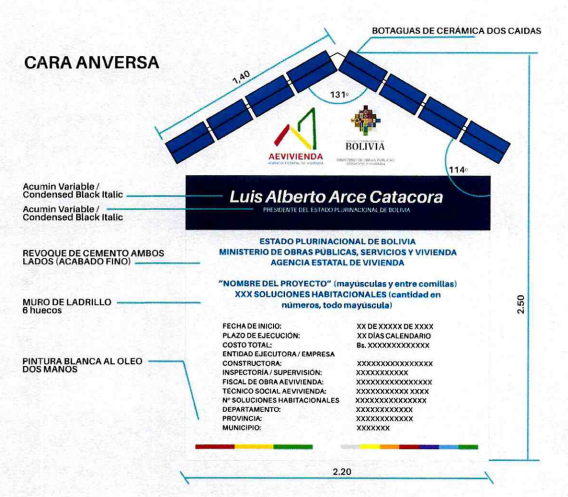 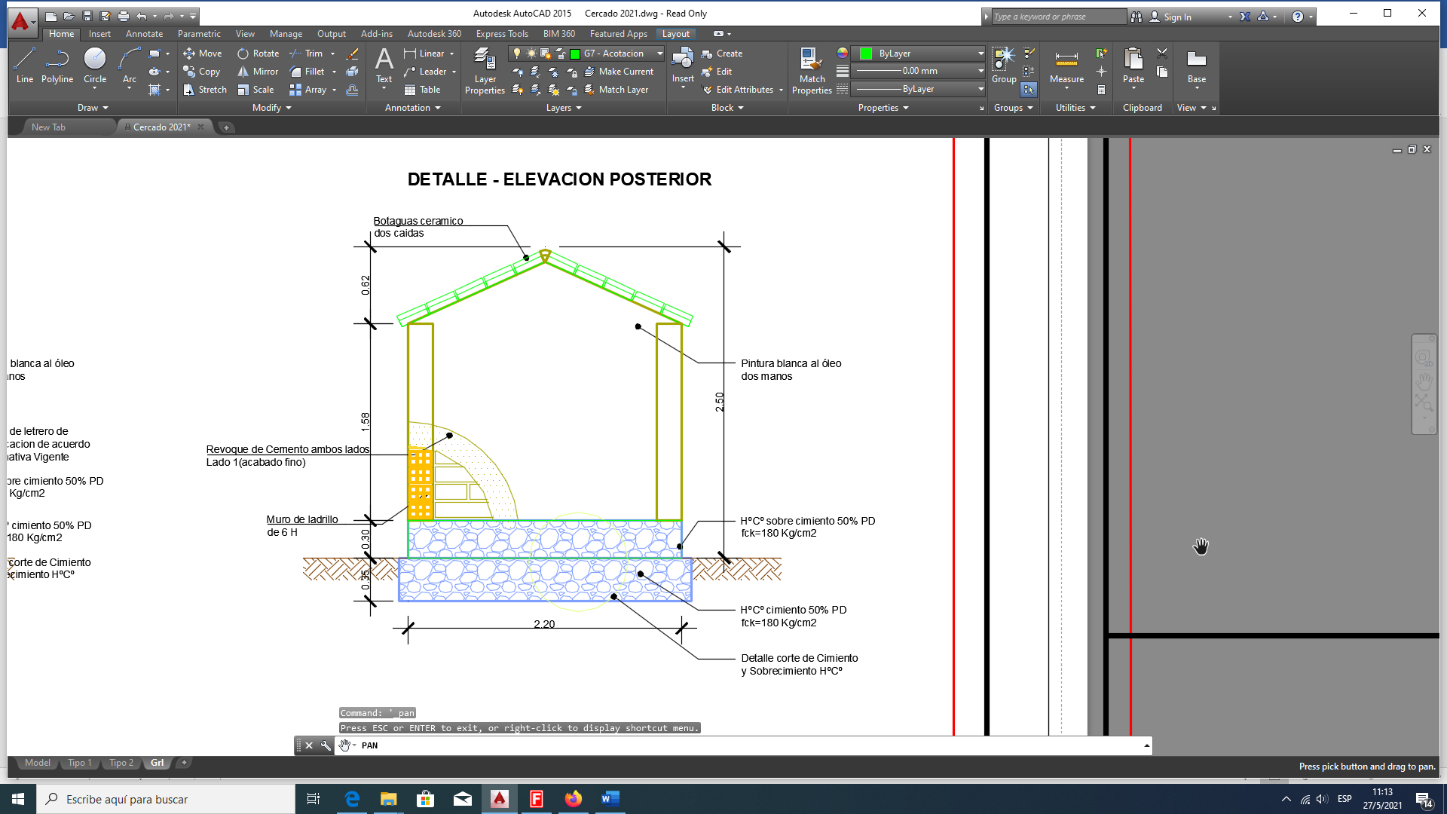 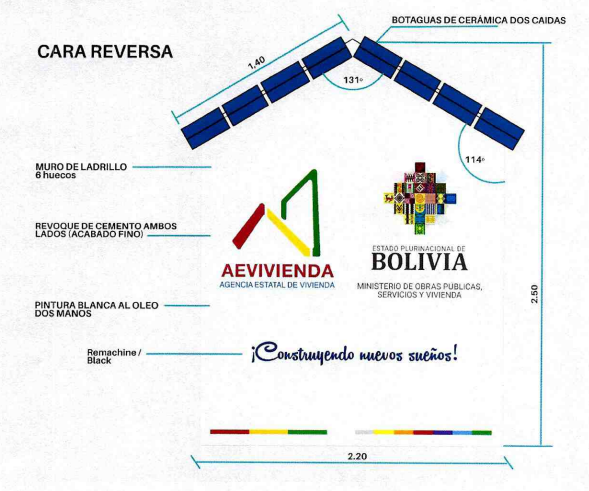 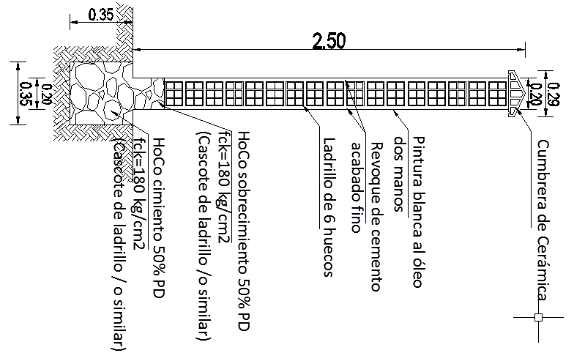 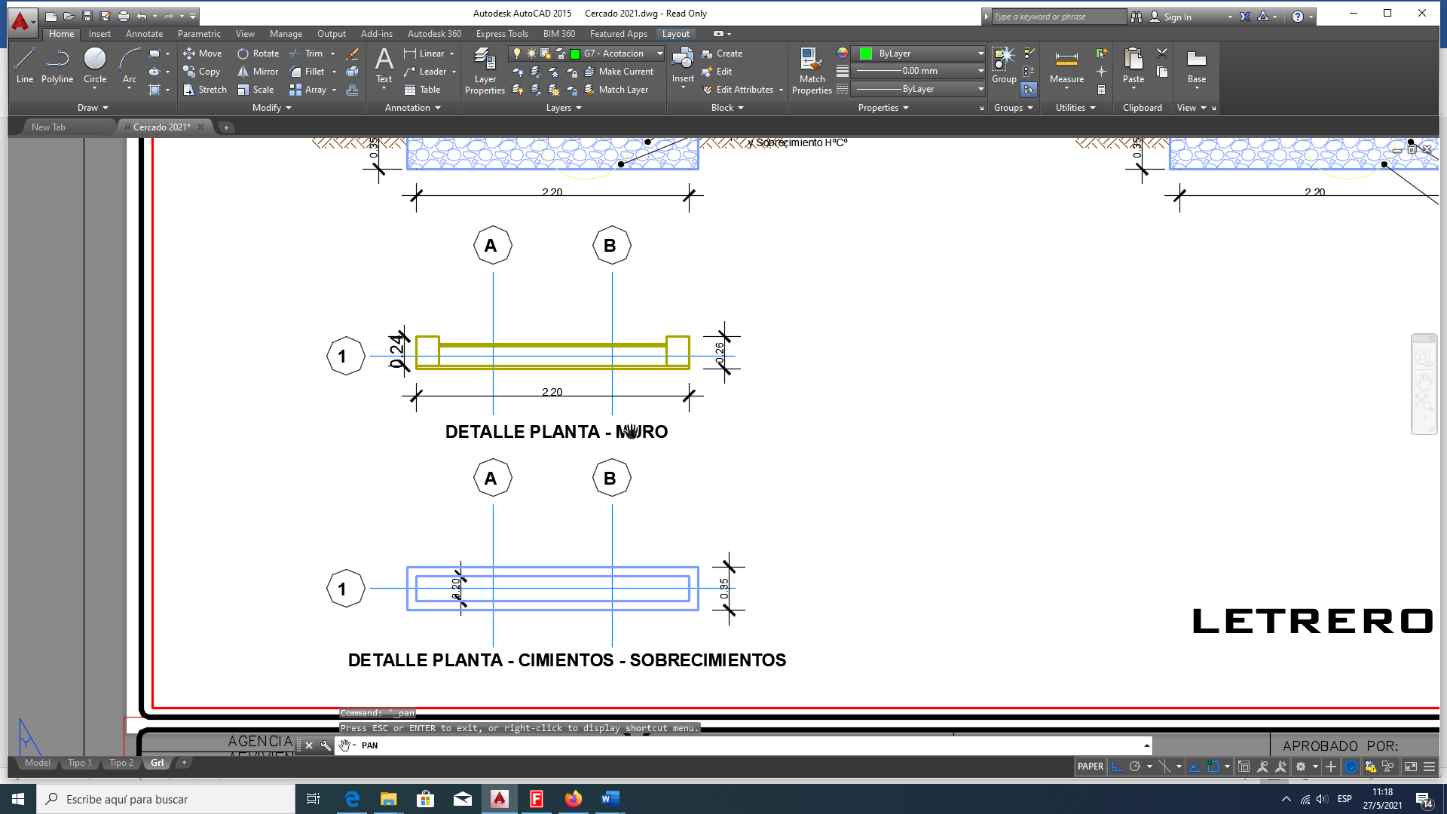 CONTENIDO DE LETRERO:Cada letrero deberá contar con el siguiente contenido, en el mismo orden establecido: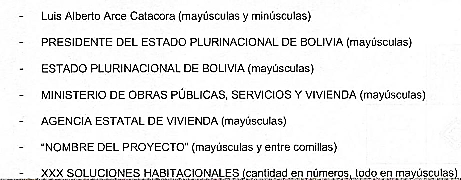 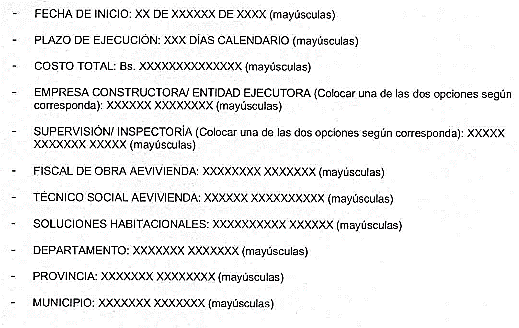 FORMA DE PAGO. - El pago por el trabajo ejecutado tal como lo prescribe este ítem y medido en la forma indicada, de acuerdo con los planos y las presentes especificaciones técnicas será pagado de acuerdo al precio unitario de la propuesta aceptada.Dicho precio será en compensación total por los materiales, mano de obra, herramientas, equipo señalado en el análisis de precios unitarios para la adecuada y correcta ejecución de los trabajos.APORTE PROPIO. –El aporte propio se encuentra especificado en el análisis unitario, mismo que no será tomado en cuenta en la cantidad monetaria del ítem. En caso de la mano de obra no calificada, el Contratista deberá capacitar al beneficiario para la buena ejecución de ítem a seguir. En caso de materiales de aporte propio estos serán aprobados por el Supervisor de Obra, para garantizar su calidad.Este aporte estará sujeto al cronograma de ejecución de obra del Contratista.DESCRIPCIÓN. –Este ítem comprende la construcción de instalaciones mínimas provisionales construidas o alquiladas, necesarias para el buen desarrollo de las actividades de la construcción de viviendas cuyo precio ha sido prorrateado en los análisis de precios unitarios.Así mismo comprende el traslado oportuno de todas las herramientas, maquinarias y equipo para la adecuada y correcta ejecución de las obras y su retiro cuando ya no sean necesarias.MATERIALES, HERRAMIENTAS Y EQUIPO. –Los materiales a emplearse deberán ser suministrados, de acuerdo al siguiente detalle:El Contratista proporcionará todos los materiales(excepto el aporte propio), herramientas y equipo necesarios para la ejecución de los trabajos, exceptuando los de aporte propio y los mismos deberán ser aprobados por el Supervisor de Obra.Los materiales serán de calidad que aseguren la durabilidad y correcto funcionamiento de las instalaciones; previo a su empleo en obra deberá ser aprobado por el Supervisor de Obra.FORMA DE EJECUCIÓN. -Antes de iniciar los trabajos de instalación de faenas, el Contratista solicitará al Supervisor de Obra la autorización y ubicación respectiva tanto de las instalaciones a ser alquiladas y/o edificadas. El Supervisor de Obra, verificará que el costo de las edificaciones provisionales y/o del alquiler corresponda con los costos determinados en las planillas de precios unitarios y en el presupuesto.El Contratista deberá presentar toda la maquinaria y equipo mencionado en la lista de la maquinaria propuesta a su debido tiempo para la ejecución de la obra, la cual deberá estar en buenas condiciones y prestar servicio por el tiempo que sea requerida.El Contratista deberá tomar adecuadas medidas de precaución, para evitar daños al medio ambiente, como ser arroyos, ríos, depósitos de agua y el aire debido a la infiltración y polución de materiales contaminantes. Igualmente, el Contratista, adoptará las medidas necesarias para evitar daños a terceros, tanto materiales como personales y tomar las precauciones necesarias para la prevención de los mismos. De la misma manera, el Contratista deberá cuidar la integridad de su propio personal, para lo cual deberá tener en obra un botiquín, y el equipo de protección necesario para la seguridad de los mismos. En todo el desarrollo de la obra el Contratista deberá realizar la respectiva señalización para prevenir accidentes, siendo el responsable en cualquier situación donde no exista señalización. Al concluir la obra, las construcciones provisionales contempladas en este ítem, deberán retirarse, limpiándose completamente las áreas ocupadas.MEDICIÒN. -La instalación de faenas será medida en forma global, considerando únicamente los ambientes construidos provisionalmente y en concordancia con lo establecido en los requerimientos técnicos.FORMA DE PAGO. -El pago por el trabajo ejecutado tal como lo prescribe este ítem y medido en la forma indicada, de acuerdo con los planos y las presentes especificaciones técnicas será pagado de acuerdo al precio unitario de la propuesta aceptada.Dicho precio será en compensación total por los materiales, mano de obra, herramientas, equipo señalado en el análisis de precios unitarios para la adecuada y correcta ejecución de los trabajos.APORTE PROPIO. –El aporte propio se encuentra especificado en el análisis unitario, mismo que no será tomado en cuenta en la cantidad monetaria del ítem. En caso de la mano de obra no calificada, el Contratista deberá capacitar al beneficiario para la buena ejecución de ítem a seguir. En caso de materiales de aporte propio estos serán aprobados por el Supervisor de Obra, para garantizar su calidad.Este aporte estará sujeto al cronograma de ejecución de obra del Contratista.DESCRIPCIÓN. -El ítem comprende los trabajos de ubicación, replanteo, trazado, alineamiento y nivelación necesarios para la localización en general y en detalle donde se ejecutará la obra, de acuerdo a los planos constructivos, formulario de propuestas y/o instrucción del Supervisor de Obra.MATERIALES, HERRAMIENTAS Y EQUIPO. -Los materiales a emplearse deberán ser suministrados, de acuerdo al siguiente detalle:El Contratista proporcionará todos los materiales (excepto el aporte propio), herramientas y equipo necesarios para la ejecución de los trabajos, exceptuando los de aporte propio y los mismos deberán ser aprobados por el Supervisor de Obra.Yeso.El Contratista deberá garantizar que el material de referencia sea de buena calidad y de marca reconocida. El yeso deberá ser de primera calidad, molido fino de color blanco y fraguado rápido, libre de impurezas y terrones.Este material debe poseer las máximas cualidades de pureza y resistencia.Se exige que el yeso tenga como mínimo un 37.5% de óxido de calcio y un mínimo de 53.5% expresado como SO3.El yeso se debe encontrar entre 30 y 80 ml de agua en su cuerpo. El Yeso, será envasado en bolsas, señalando claramente el peso de cada bolsa.Será de entera responsabilidad del contratista contar con cualquier certificación, permiso, autorización u otro documento necesario para asegurar el material.Madera de Construcción (3 Usos)La madera a emplearse deberá ser, de buena calidad, sin ojos ni astilla duras, bien estacionada, pudiendo ser esta de laurel, cedro, ocho, bibosi u otra similar.La madera para encofrados debe ser de consistencia blanda, de tal manera que se permita el clavado con facilidad sin que se raje.La madera semidura de fibras regularmente compactas. Se utiliza para gulas, parales, largueros, tornapuntas y otros. No se recomienda utilizar en tablas, ya que se dificulta el clavado y tiende a rajarse y torcerse fácilmente.La madera muy dura y con gran contracción. Se utilizará para puntales.CordelEl Contratista deberá garantizar que el material de referencia sea de buena calidad y de marca reconocida.•	Cordel de nylon reflectante y resistente•	Mango resistente a los impactos•	Bobina para enrollar y desenrollar fácilmente•	Tensión de ruptura 30 kg.ClavosLos clavos serán de acero, obtenidos conformando el alambre de acero trefilado en tres partes cabeza, espiga y punta.La forma de Presentación e Identificación será en bolsas de 1 kg., con la longitud, el diámetro o calibre señalado en la misma. Se requerirá principalmente clavos de 2”; 2 ½”; 3” Y 4”.FORMA DE EJECUCIÓN. -El Supervisor de Obra proporcionará al Contratista los puntos de referencia para el trazado y alineación del eje de la obra.El Contratista efectuará el replanteo de todos los tramos y obras a construirse. La localización general, alineamiento, elevaciones y niveles de trabajo, deberán estar debidamente señalizados en el campo, a objeto de permitir el control de parte del Supervisor de Obra, quién deberá verificar y aprobar el replanteo efectuado.Se traza la forma del perímetro de la obra y se señalan los ejes y/o contornos donde se debe situar la cimentación.Las reglas y crucetas deberán ser de madera de buena calidad libre de defectos para evitar deformaciones por las inclemencias del tiempo, a su vez deberán ser asegurados con clavos, estos deberán situarse según medidas de los planos, para verificar y realizar la señalización  emplear el cordel alinear y nivelar, luego realizar el marcado con el yeso donde definirá el trazo según planos.El trazado deberá ser aprobado por escrito por el Supervisor de Obras con anterioridad a la iniciación de cualquier trabajo de excavación.MEDICIÓN. -El trazado y replanteo serán medidos en forma global a lo largo de los ejes de construcción establecidos en los planos, previa verificación y aprobación por el Supervisor de Obra.FORMA DE PAGO. -El pago por el trabajo ejecutado tal como lo prescribe este ítem y medido en la forma indicada, de acuerdo con los planos y las presentes especificaciones técnicas será pagado de acuerdo al precio unitario de la propuesta aceptada.Dicho precio corresponderá a la compensación total por los materiales, mano de obra, herramientas y equipo señalado en el análisis de precios unitarios para la adecuada y correcta ejecución de los trabajos.APORTE PROPIO. –El aporte propio se encuentra especificado en el análisis unitario, mismo que no será tomado en cuenta en la cantidad monetaria del ítem. En caso de la mano de obra no calificada, el Contratista deberá capacitar al beneficiario para la buena ejecución de ítem a seguir. En caso de materiales de aporte propio estos serán aprobados por el Supervisor de Obra, para garantizar su calidad.Este aporte estará sujeto al cronograma de ejecución de obra del Contratista.DESCRIPCIÓN. -El ítem comprende todos los trabajos de excavación de 0 a 2,50 m. para fundaciones de estructuras, sean estas corridas o aisladas, realizadas a mano o con maquinaria, ejecutados en diferentes tipos de terreno y hasta las profundidades establecidas en los planos y de acuerdo a lo señalado en el formulario de presentación de propuestas y/o instrucciones del Supervisor de Obra. Asimismo, comprende las excavaciones para la construcción de diferentes obras, estructuras, construcción de cámaras de inspección, cámaras sépticas, pozos de infiltración, tendido de tuberías de desagüe y otros, cuando éstas no estuvieran especificadas dentro de los ítems correspondientes. MATERIALES, HERRAMIENTAS Y EQUIPO. - Las herramientas, maquinaria y equipo para el proceso de excavación serán provistos por el Contratista, mismos que deben ser apropiados para los diferentes tipos de terreno (blando, semiduro, duro, roca) según se haya consignado en la propuesta y previa aprobación del Supervisor de Obra, quien además deberá aprobar todos los materiales a emplearse bajo criterios de calidad y costo.FORMA DE EJECUCIÓN. - Una vez que el replanteo de las fundaciones hubiera sido aprobado por el Supervisor de Obra, se podrá dar comienzo a las excavaciones correspondientes, para tal efecto, se procederá con el aflojamiento y extracción de los materiales en las áreas demarcadas.Los materiales a ser utilizados posteriormente para rellenar zanjas o excavaciones, se apilarán convenientemente a los lados de la misma, a una distancia prudencial que no cause presiones sobre sus paredes. Los materiales sobrantes de la excavación serán trasladados y acumulados en los lugares indicados por el Supervisor de Obra, aun cuando estuvieran fuera de los límites de la obra, para su posterior transporte a los botaderos establecidos.A medida que progrese la excavación, se tendrá especial cuidado del comportamiento de las paredes, a fin de evitar deslizamientos. Si esto sucediese, no se podrá fundar sin antes limpiar completamente el material que pudiera llegar al fondo de la excavación.Cuando las excavaciones demanden la construcción de entibados y apuntalamientos, estos deberán ser proyectados por el Contratista y revisados y aprobados por el Supervisor de Obra, esta aprobación no eximirá al Contratista de las responsabilidades que tuviera lugar en caso de las mismas fallaren.El fondo de las excavaciones será horizontal y en los sectores donde el terreno destinado a fundar sea inclinado, se dispondrá de escalones de base horizontal, se tendrá especial cuidado de no remover el fondo de las excavaciones que servirán de base a la cimentación y una vez terminadas se las limpiara de toda tierra suelta. Las zanjas o excavaciones terminadas, deberán presentar superficies sin irregularidades y tanto las paredes como el fondo tendrán las dimensiones indicadas en los planos. En caso de excavarse por debajo del límite inferior especificado en los planos de construcción o indicados por el Supervisor de Obra, el Contratista rellenará y compactará el material en exceso, por su cuenta y riesgo, relleno que será propuesto al Supervisor de Obra y aprobado por este antes y después de su realización.El retiro del material excedente al botadero autorizado no se contempla en este ítem.MEDICIÓN. -La excavación sin agotamiento será medida en metros cúbicos tomando en cuenta únicamente el volumen neto del trabajo ejecutado y autorizado.FORMA DE PAGO. -El pago por el trabajo ejecutado tal como lo prescribe este ítem y medido en metro cúbico, de acuerdo con los planos y las presentes especificaciones técnicas será de acuerdo al precio unitario de la propuesta aceptada.Dicho precio será en compensación total por los materiales, mano de obra, herramientas, equipo señalado en el análisis de precios unitarios para la adecuada y correcta ejecución de los trabajos.APORTE PROPIO. –El aporte propio se encuentra especificado en el análisis unitario, mismo que no será tomado en cuenta en la cantidad monetaria del ítem. En caso de la mano de obra no calificada, el Contratista deberá capacitar al beneficiario para la buena ejecución de ítem a seguir. En caso de materiales de aporte propio estos serán aprobados por el Supervisor de Obra, para garantizar su calidad.Este aporte estará sujeto al cronograma de ejecución de obra del Contratista.DESCRIPCIÓN. -Este ítem se refiere a la preparación, transporte, colocación, compactación, protección y curado de cimientos de hormigón armado tipo T invertida, ajustándose estrictamente al trazado, alineación, elevaciones y dimensiones señaladas en los planos constructivos, formulario de presentación de propuestas y/o instrucciones de la Supervisión de Obra.MATERIALES, HERRAMIENTAS Y EQUIPO. -Los materiales a emplearse deberán ser suministrados de acuerdo al siguiente detalle:Los equipos y/o maquinaria a emplearse deberán ser suministrados, de acuerdo al siguiente detalle:El Contratista proporcionará todos los materiales (excepto los de aporte propio), herramientas y equipo necesarios para la ejecución de los trabajos, los mismos deberán ser aprobados por el Supervisor de Obra.El Contratista deberá cumplir con los requisitos establecidos en la Norma Boliviana del Hormigón Armado CBH-87 para los materiales que cubre esta norma.Asimismo, de manera complementaria, deberá cumplirse con las normas técnicas que IBNORCA prescriba para los materiales usados en el presente ítem, exigiendo también, en los casos que corresponda, que los materiales e institutos de ensayos a usarse en el proyecto estén certificados por esta entidad.Cemento PortlandSe deberá utilizar cemento Portland (tipo I) y/o cemento portland con Puzolana (tipo IP) y/o cemento Puzolánico (Tipo P) 100% de origen nacional fresco y de calidad probada con una resistencia  mínima de 30 MPa a los 28 días, para lo cual se solicitará la Certificación de Producción Nacional emitido por el Ministerio de Desarrollo Productivo y Economía Plural, en el marco de lo establecido en la Ley Nº 1203 del 18 de julio de 2019 – Ley Fomento a la Industria Cementera Nacional y el Decreto Supremo Nº 3845 del 27 de marzo de 2019El cemento deberá ser almacenado en condiciones que la mantengan fuera de la intemperie y la humedad. El almacenamiento deberá organizarse en forma sistemática, para evitar el daño de los envases (bolsas) y un envejecimiento excesivo. En el caso del transporte, almacenamiento y manipuleo deberá respetar lo indicado por el fabricante.El cemento que por alguna razón haya fraguado parcialmente o contenga terrones, grumos, costras, etc., será rechazado automáticamente y retirado del lugar de la ObraClavosLos clavos serán de acero, obtenidos conformando el alambre de acero trefilado en tres partes cabeza, espiga y punta.La forma de Presentación e Identificación será en bolsas de 1 kg., con la longitud, el diámetro o calibre señalado en la misma. Se requerirá principalmente clavos de 2”; 2 1/2”;3”; 4”.Madera de Construcción (3 usos)La madera a emplearse deberá ser, de buena calidad, sin ojos ni astilla duras, bien estacionada, pudiendo ser esta de laurel, cedro, ocho, bibosi u otra similar.La madera para encofrados debe ser de consistencia blanda, de tal manera que se permita el clavado con facilidad sin que se raje. La madera semidura de fibras regularmente compactas. Se utiliza para gulas, parales, largueros, tornapuntas y otros. No se recomienda utilizar en tablas, ya que se dificulta el clavado y tiende a rajarse y torcerse fácilmente.La madera muy dura y con gran contracción. Se utilizará para puntales.Alambre de AmarreEl Contratista deberá garantizar que el material de referencia sea de buena calidad y de marca reconocida.El alambre de amarre requerido será producido con acero de bajo contenido de carbono obtenido por trefilación sometido a un proceso recocido de normalización, de forma que pueda resultar un alambre muy flexible (alambre negro recosido), de diámetro uniforme y un producto homogéneo, siendo estas propiedades las que permiten que sea más simples las labores de manipulación en el amarre, doblez y enrollado del alambre, con un diámetro nominal de 1.65 m.m. y alta resistencia.El   material   deberá   ser   de   buena   calidad   y   de   marca reconocida.El ALAMBRE DE AMARRE debe estar almacenado en un ambiente seco, protegido de humedad y precipitaciones pluviales, (El material al tener contacto con agua y sol sufre un proceso de oxidación).ÁridosLos agregados a emplearse en la fabricación de hormigones serán aquellas arenas y gravas obtenidas de yacimientos naturales, rocas trituradas y otros que deberán cumplir todos los requerimientos indicados en la norma CBH-87 y normas IBNORCA.La arena o árido fino será aquel que pase el tamiz de 5mm. De malla y grava o árido grueso el que resulte retenido por dicho tamiz, debiéndose realizar los ensayos de calidad previo a su uso en los hormigones o morteros.De ser necesario, el Supervisor de Obra instruirá la realización de ensayos de manera previa al uso del material en la obra, para ello se basará en la norma CBH-87 complementada con las normas técnicas IBNORCA.AguaEl agua a emplearse para la mezcla, curación u otras aplicaciones, será razonablemente limpia y libre de aceite, sales, ácidos, álcalis, azúcar, materia vegetal o cualquier otra substancia perjudicial para la obra.No se permitirá el empleo de aguas estancadas procedentes de pequeñas lagunas o aquéllas que provengan de alcantarillados, pantanos o ciénagas.Toda agua de calidad dudosa deberá ser sometido al análisis respectivo y autorizado por el Supervisor de obra antes de su empleo.La temperatura del agua para la preparación del hormigón deberá ser superior a 5ºC.Fierro CorrugadoLas armaduras a usarse en el presente ítem serán barras corrugadas con una resistencia en fluencia mínima de 4200 kg/cm2, pudiéndose usar resistencias mayores hasta los 6000 kg/cm2, asimismo, deberán cumplir todos los requerimientos indicados en la norma CBH-87 y normas IBNORCA.Las barras no presentarán defectos superficiales, grietas ni sopladuras; la sección equivalente no será inferior al 95% de la sección nominal.Los aceros de refuerzo de distintos diámetros y características se almacenarán separadamente debidamente identificados a fin de evitar la posibilidad de intercambio de barras o errores.Se prohíbe el uso de barras lisas trefiladas como armaduras para el hormigón armado, excepto en componentes de mallas electro soldadas.En caso de que el Supervisor de Obra así lo requiera, el Contratista deberá presentar certificados de calidad proporcionados por el fabricante o por un laboratorio certificado, de las partidas de acero que ingresen a la obra.HormigonesEl hormigón será diseñado para tener una resistencia característica de compresión a los 28 días de mínimo 210 kg/cm2 o la resistencia característica que se indique en los planos constructivos o memoria de cálculo.Los ensayos necesarios para determinar las resistencias de rotura se realizarán sobre probetas cilíndricas normales de 15 cm. de diámetro y 30 cm de altura, en estricto cumplimiento de la norma CBH-87 y/o las normas IBNORCA.Para el diseño de la mezcla se podrá utilizar la siguiente relación para estimar la resistencia media:	                                   Fck = Fcm (1 – 1,64*)Donde:Fck = Resistencia característica indica en el proyecto o planos constructivosFcm = Resistencia media. = Coeficiente de variación de la resistencia expresada como número decimal, que deberá tomarse igual o mayor a 0,20.1,64 = Coeficiente correspondiente al cuantío 5 %.Pero también se podrá usar las tablas de la norma CBH-87 para estimar el Fcm que sirva para el diseño de la mezcla. El contratista deberá garantizar la buena ejecución de los hormigones en obra, la resistencia y durabilidad del mismo.Mezcladora y VibradoraLas mezcladoras deben ser de diseño tal que produzcan una mezcla homogénea de características uniformes, deberán tener capacidad entre 120 a 600 Litros. Las vibradoras serán del tipo de inmersión de alta frecuencia, se introducirán lentamente y en posición vertical o ligeramente inclinada.El tiempo de vibración dependerá del tipo de hormigón y de la potencia del vibrador. Los materiales y equipos serán de calidad que aseguren la durabilidad y correcto funcionamiento de las instalaciones; previo a su empleo en obra deberá ser aprobado por el Supervisor de Obra.FORMA DE EJECUCIÓN. –En cuanto al: encofrado, armado, limpieza y colocación de fierros, empalmes, mezclado, transporte, hormigonado, compactación, desencofrado, curado y protección de hormigones y morteros deberán cumplir con la norma CBH-87.En general, se deberán cumplir con las siguientes directrices referidas a la ejecución:Limpieza y PreparaciónPrevio al vaciado de la primera capa de hormigón pobre, se verificará que la superficie donde se vaya a verter el hormigón esté en condiciones adecuadas de compactación y a la cota según lo indicado en el proyecto. Especial control se realizará si se trata de una fundación con carga importante. Luego de haber emparejado el fondo de la excavación se deberá vaciar una capa de hormigón pobre con dosificación 1:3:5 en un espesor de 5 cm.EncofradosLos encofrados podrán ser de madera, metálicos u otro material lo suficientemente rígido, estanco y estable. Serán armados o ensamblados de tal forma que permitan garantizar que la construcción de los elementos de hormigón armado tenga las dimensiones y secciones conforme a planos constructivos.Su arreglo y escuadrías usadas serán los necesarios para resistir el peso del hormigón fresco, equipo de construcción y los obreros durante la operación del vaciado.Los encofrados deberán ser estancos a fin de evitar el empobrecimiento del hormigón por escurrimiento del agua.En todos los elementos se procederá como medida previa a la colocación del hormigón se procederá a la limpieza y humedecimiento de los encofrados, no debiendo sin embargo quedar películas de agua sobre la superficie.Cuando el Supervisor de Obra compruebe que los encofrados presentan defectos, postergará el día del vaciado o interrumpirá las operaciones de vaciado hasta que las deficiencias sean corregidas.Si se prevén varios usos de los encofrados, estos deberán limpiarse y repararse perfectamente antes de su nuevo uso. El número máximo de usos será el indicado en el proyecto.En el caso de fundaciones y muros, no se deberán utilizar superficies de tierra que hagan las veces de encofrado a menos que así se especifique en planos.Armado de FierrosEl armado de las barras de acero corrugado a usarse en el presente ítem deberá cumplir con la norma CBH-87 complementadas las normas IBNORCA en cuanto a control de calidad de la ejecución. Se dispondrá un sitio específico en la obra para el doblado y preparación de armaduras con las herramientas adecuadas.Las barras de fierro corrugado se cortarán y doblarán ajustándose a las dimensiones y formas indicadas en los planos constructivos y las planillas de fierros; las mismas deberán ser verificadas por el Supervisor de Obra antes de su instalación o el vaciado del elemento.El doblado de las barras se realizará en frío, mediante el equipo adecuado y velocidad limitada, sin golpes ni choques. Queda terminantemente prohibido el cortado y el doblado en caliente. Las barras de fierro que fueron dobladas no podrán ser enderezadas, ni podrán ser utilizadas nuevamente sin antes eliminar la zona doblada. El radio mínimo de doblado, así como las longitudes de patillas y ganchos, deberá respetar lo indicado en planos constructivos y la normativa CBH-87.Queda terminantemente prohibido el empleo de aceros de diferentes tipos en una misma sección, salvo ello sea debidamente justificado por el Contratista y aprobado por el Supervisor de Obra. Todas las herramientas a emplearse para el cortado, amarre y doblado de fierro, serán proporcionados por el Contratista en condiciones adecuadas y de manera oportuna.Empalmes en las barrasSe ejecutarán los empalmes en los sectores donde estén expresamente indicado en planos constructivos o instruido por el Supervisor de Obra. Si fuera necesario realizar modificaciones en los esquemas de empalmes, estos se ubicarán en aquellos lugares donde las barras tengan menores solicitaciones, además la resistencia del empalme deberá ser como mínimo igual a la resistencia que tiene la barra.Se realizarán empalmes por superposición de acuerdo al siguiente detalle:a) Los extremos de las barras se colocarán en contacto directo en toda su longitud de empalme, los que podrán ser rectos o con ganchos de acuerdo a lo especificado en los planos, no admitiéndose dichos ganchos en armaduras sometidas a comprensión.b) En toda la longitud del empalme se colocarán armaduras transversales suplementarias para mejorar las condiciones del empalme, cuando sea necesario.c) Los empalmes mediante soldadura, solo serán autorizados cuando el Contratista demuestre satisfactoriamente mediante ensayos, que el acero a soldar reúne las características de soldabilidad y su resistencia no se vea disminuida, debiendo recabar una autorización escrita de parte del Supervisor de Obra.MezcladoEl hormigón deberá ser mezclado mecánicamente dosificando por volumen y deseablemente por peso. Para esta tarea:- Sé utilizarán una o más hormigoneras de capacidad adecuada y se empleará personal especializado para su manejo.- Periódicamente se verificará la uniformidad del mezclado.- Los materiales componentes serán introducidos en el orden siguiente:1º Una parte del agua del mezclado (aproximadamente la mitad)2º El cemento y la arena simultáneamente. Si esto no es posible, se verterá una fracción del primero y después la fracción que proporcionalmente corresponda de la segunda: repitiendo la operación hasta completar las cantidades previstas.3º La grava.4º El resto del agua de amasado.El tiempo de mezclado, contando a partir del momento en que todos los materiales hayan ingresado al tambor, no será inferior a noventa segundos para capacidades útiles de hasta 1 M3, pero no menor al necesario para obtener una mezcla uniforme. No se permitirá un mezclado excesivo que haga necesario agregar agua para mantener la consistencia adecuada.No se permitirá cargar la hormigonera antes de haberse procedido a descargarla totalmente de la batida anterior. El mezclado manual queda expresamente prohibido.TransportePara el transporte se utilizarán procedimientos concordantes con la composición del hormigón fresco, con el fin de que la mezcla llegue al lugar de su colocación sin experimentar variación de las características que poseía recién amasada, es decir, sin presentar disgregación, intrusión de cuerpos extraños, cambios en el contenido de aguaEn todos los casos, se deberá evitar que la mezcla no llegue a fraguar de modo que impida o dificulte su puesta en obra y vibrado En ningún caso se debe añadir agua a la mezcla una vez sacada de la hormigonera.Para los medios corrientes de transporte, el hormigón debe colocarse en su posición definitiva dentro de los encofrados, antes de que transcurran 30 minutos desde su preparación.HormigonadoEl hormigonado deberá cumplir con las exigencias y requisitos establecidos en la Norma CBH-87 para hormigones.No se procederá al vaciado de los elementos estructurales sin antes contar con la autorización del Supervisor de Obra.El vaciado del hormigón se realizará de acuerdo a un plan de trabajo previamente autorizado por el Supervisor de Obra.El vaciado de hormigón correspondiente a cada elemento estructural debe ser de forma continua, solo se interrumpirá en los sectores donde los planos y/o memoria de cálculo indique las juntas constructivas. En caso de que no se indiquen las juntas constructivas en el proyecto, el Supervisor de Obra indicará donde pueden hacerse las juntas constructivas.Las siguientes prohibiciones para el hormigonado deben tenerse en cuenta:La temperatura de vaciado no será menor a 5°C.No podrá efectuarse el vaciado durante la lluvia.No será permitido disponer de grandes cantidades de hormigón en un solo lugar para esparcirlo posteriormente.Por ningún motivo se podrá agregar agua en el momento de hormigonar.El espesor máximo de la capa de hormigón no deberá exceder a 20 cm. para permitir una compactación eficaz.La velocidad del vaciado será la suficiente para garantizar que el hormigón se mantenga plástico en todo momento.No se podrá verter el hormigón en caída libre desde alturas superiores a 1,50 m, debiendo en este caso utilizar canalones, embudos o ductos.El vaciado en losas deberá efectuarse por franjas de ancho tal que, al vaciar la capa siguiente, en la primera no se haya iniciado el fraguado.CompactaciónLa compactación de los hormigones se realizará mediante vibrado de manera tal que se eliminen los huecos o burbujas de aire en el interior de la masa, evitando la disgregación de los agregados.El vibrado será realizado mediante vibradoras de inmersión y alta frecuencia que deberán ser manejadas por obreros con experiencia en la actividad.De ninguna manera se permitirá el uso de las vibradoras para el transporte de la mezcla o la distribución dentro del encofrado.En ningún caso se iniciará el vaciado si no se cuenta por lo menos con dos vibradoras en perfecto estado y con el diámetro de la aguja adecuado para el elemento.Las vibradoras serán introducidas en puntos equidistantes a 45 cm. entre sí y durante 5 a 15 segundos para evitar la disgregación.Las vibradoras se introducirán y retirarán lentamente y en posición vertical o ligeramente inclinadas tal que se eliminen los huecos o burbujas de aire en el interior de la masa, evitando la disgregación de los agregados.El compactado del hormigón se completará con un apisonado manual del hormigón y un golpeteo de los encofrados.La compactación manual del hormigón mediante varillas de hierro será usada solo bajo autorización de Supervisor de Obra.DesencofradoLa remoción de encofrados se realizará de acuerdo a un plan, que será el más conveniente para evitar que se produzcan efectos anormales en determinadas secciones de la estructura. Dicho plan deberá ser previamente aprobado por el Supervisor de Obra.Los encofrados se retirarán progresivamente y sin golpes, sacudidas ni vibraciones en la estructura.El desencofrado no se realizará hasta que el hormigón haya alcanzado la resistencia necesaria para soportar con suficiente seguridad y sin deformaciones excesivas, los esfuerzos a que va a estar sometido durante y después del desencofrado.Los encofrados superiores en superficies inclinadas deberán ser removidos tan pronto como el hormigón tenga suficiente resistencia para no escurrir.Durante la construcción, queda prohibido aplicar cargas, acumular materiales o maquinarias que signifiquen un peligro en la estabilidad de la estructura.El desencofrado requerirá la autorización del Supervisor de Obra.Protección y curadoEl hormigón, una vez vaciado, deberá protegerse contra la lluvia, el viento, sol y en general contra toda acción que lo perjudique.El hormigón será protegido manteniéndose a una temperatura superior a 5°C por lo menos durante 96 horas.El tiempo de curado mínimo será de 7 días a partir del momento en que se inició el endurecimiento.Control de CalidadTodas las operaciones de la Obra deberán ser controladas mediante ensayos e inspecciones, no eximiéndose la responsabilidad del Contratista en caso de encontrarse cualquier defecto en forma posterior.Los ensayos a realizar serán los requeridos por la normativa CBH-87 pudiendo el Contratista realizar ensayos adicionales los cuales deberán ser indicados en su propuesta.Para todos los casos, el nivel de control será el indicado en los planos constructivos o memoria de cálculo o, en ausencia de dicha indicación, se asumirá un nivel de control normal.Ensayos a RealizarEn el caso del presente ítem mínimamente se realizarán los siguientes ensayos de calidad:Granulometría de los Áridos.Ensayos de Control de la Resistencia del Hormigón – Probetas Cilíndricas.Ensayos de Control de la Consistencia del Hormigón - Cono de Abraham.Ensayo de la Máquina de los Ángeles.Adicionalmente, el Supervisor de Obra indicará la realización de los siguientes ensayos de calidad cuando las condiciones de la obra así lo requieran:Ensayos de calidad sobre el cemento.Ensayos de calidad de los aceros de refuerzo.Ensayo de la Máquina de los Ángeles.Otros que el proponente oferte en su propuesta. LaboratorioTodos los ensayos se realizarán en un laboratorio que cuenten con la certificación correspondiente y que haya sido aprobado por el Supervisor de Obra. La extracción de muestras o los ensayos serán realizados en presencia del Supervisor de Obra, mismo que custodiará las muestras desde el día de su obtención hasta su ensayo.Frecuencia de los EnsayosLa frecuencia de los ensayos tanto de los materiales como del propio hormigón y mortero se tomará de acuerdo a lo indicado en la normativa CBH-87 en conformidad con el nivel de control del proyecto.Al iniciarse la obra y previo a las tareas del ítem, se realizará una prueba de la dosificación con revolturas de prueba con los materiales a usarse en la obra, para ello se tomarán 6 probetas para ser analizadas 3 a los 7 días y 3 a los 28 días, asimismo se verificará que la consistencia del hormigón tenga lo establecido en los planos constructivos o memoria de cálculo o la indicada por el Supervisor de Obra.Es obligación del Contratista realizar cualquier corrección en la dosificación para conseguir el hormigón requerido tanto en consistencia como en resistencia. El Contratista deberá proveer los medios y mano de obra para realizar los ensayos.En el transcurso de la obra, además de lo indicado por la normativa, se tomarán 4 probetas en cada vaciado o cada vez que lo exija el Supervisor de Obras. El Contratista podrá moldear un mayor número de probetas para efectuar ensayos a edades menores a los siete días y así apreciar la resistencia probable de los hormigones.En el caso de ensayos de resistencia a compresión del hormigón, se deberá individualizar cada probeta anotando la fecha y hora y el elemento estructural correspondiente. Las probetas serán preparadas en presencia del Supervisor de Obra.Queda sobreentendido que es obligación del Contratista realizar ajustes y correcciones en la dosificación, hasta obtener los resultados requeridos. En caso de incumplimiento, el Supervisor de obra dispondrá la paralización inmediata de los trabajos.En cualquier caso, las cantidades mínimas de cemento/m3 de hormigón deberán respetar lo indicado en el proyecto (memoria de cálculo o planos constructivos) o las indicadas en el cuadro siguiente.Criterios de Aceptación y RechazoLos criterios de aceptación y rechazo de hormigones para cada uno de los ensayos de resistencia, consistencia y cualquier otro que se realice, deberá ser conforme lo establece la Norma Boliviana del Hormigón Armado CBH-87, en caso necesario, de manera complementaria se recurrirá a otra normativa.Asimismo, todo elemento o estructura que no cumpla con las tolerancias indicadas por la normativa tanto de alineamiento, verticalidad, dimensiones transversales o replanteo, será rechazada debiendo el Supervisor de Obra indicar claramente el o los sectores que han sido observados.Todo material, hormigón o elemento ejecutado que sea rechazado se procederá conforme a lo indicado en la Normativa referida CBH-87 con su curado, corrección, demolición o reposición, actividad que deberá ser aprobada por el Supervisor de Obra.Todos los ensayos, pruebas, demoliciones, curados y reemplazos necesarios serán cancelados por el Contratista.MEDICIÓN. -El Cimiento de Hormigón Armado Tipo T invertida será medida en metros cúbicos, tomando en cuenta solo los volúmenes netos ejecutadas y autorizadasFORMA DE PAGO. -El pago por el trabajo ejecutado tal como lo prescribe éste ítem y medido en la forma indicada, de acuerdo con los planos y las presentes especificaciones técnicas será pagado de acuerdo al precio unitario de la propuesta aceptada.Dicho precio será en compensación total por los materiales, mano de obra, herramientas, equipo señalado en el análisis de precios unitarios para la adecuada y correcta ejecución de los trabajos.APORTE PROPIO. -El aporte propio se encuentra especificado en el análisis de precio unitario, mismo que no serán tomados en cuenta en la cantidad monetaria del ítem. En caso de mano de obra no calificada, el Contratista deberá capacitar al beneficiario para la buena ejecución del ítem. En caso de material de aporte propio, este será aprobado por el Supervisor de Obra, para garantizar su calidad.Este aporte propio estará sujeto al cronograma de ejecución de obra del Contratista.DETALLE CONSTRUCTIVO. –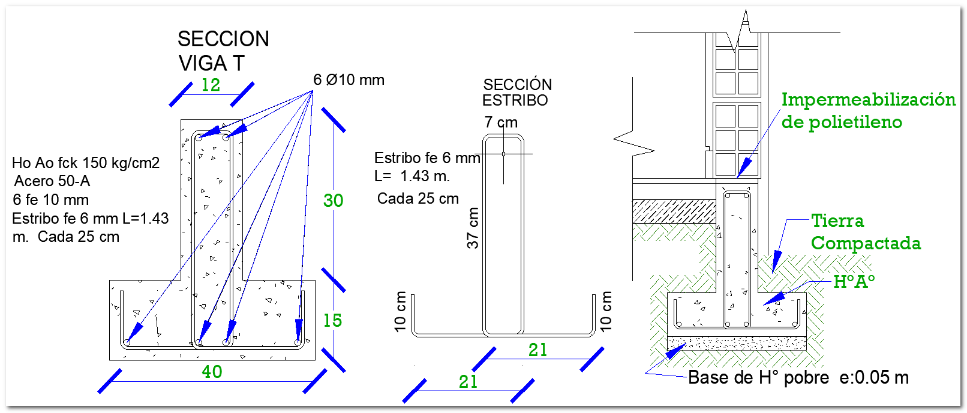 DESCRIPCIÓN. -Este ítem se refiere a la construcción de cimientos de hormigón ciclópeo con 50% piedra desplazadora, de acuerdo a las dimensiones, dosificaciones de hormigón y otros detalles señalados en los planos constructivos, formulario de presentación de propuestas y/o instrucciones del Supervisor de Obra.MATERIALES, HERRAMIENTAS Y EQUIPO. -Los materiales a emplearse deberán ser suministrados de acuerdo al siguiente detalleLos equipos y/o maquinaria a emplearse deberán ser suministrados, de acuerdo al siguiente detalle:El Contratista proporcionará todos los materiales (excepto los de aporte propio), herramientas y equipo necesarios para la ejecución de los trabajos, los mismos deberán ser aprobados por el Supervisor de Obra.El contratista deberá cumplir con los requisitos establecidos en la Norma Boliviana del Hormigón Armado CBH-87 para los materiales que cubre esta normaAsimismo, de manera complementaria, deberá cumplirse con las normas técnicas que IBNORCA prescriba para los materiales usados en el presente ítem, exigiendo también, en los casos que corresponda, que los materiales e institutos de ensayos a usarse en el proyecto estén certificados por esta entidad.Cemento PortlandSe deberá utilizar cemento Portland (tipo I) y/o cemento portland con Puzolana (tipo IP) y/o cemento Puzolánico (Tipo P) 100% de origen nacional fresco y de calidad probada con una resistencia  mínima de 30 MPa a los 28 días, para lo cual se solicitará la Certificación de Producción Nacional emitido por el Ministerio de Desarrollo Productivo y Economía Plural, en el marco de lo establecido en la Ley Nº 1203 del 18 de julio de 2019 – Ley Fomento a la Industria Cementera Nacional y el Decreto Supremo Nº 3845 del 27 de marzo de 2019.El cemento deberá ser almacenado en condiciones que la mantengan fuera de la intemperie y la humedad. El almacenamiento deberá organizarse en forma sistemática, para evitar el daño de los envases (bolsas) y un envejecimiento excesivo. En el caso del transporte, almacenamiento y manipuleo deberá respetar lo indicado por el fabricante. El cemento que por alguna razón haya fraguado parcialmente o contenga terrones, grumos, costras, etc., será rechazado automáticamente y retirado del lugar de la Obra.ÁridosLos agregados a emplearse en la fabricación de hormigones serán aquellas arenas y gravas obtenidas de yacimientos naturales, rocas trituradas y otros que deberán cumplir todos los requerimientos indicados en la norma CBH-87 y normas IBNORCA. La arena o árido fino será aquel que pase el tamiz de 5 mm. De malla y grava o árido grueso el que resulte retenido por dicho tamiz, debiéndose realizar los ensayos de calidad previo a su uso en los hormigones o morteros. De ser necesario, el Supervisor de Obra instruirá la realización de ensayos de manera previa al uso del material en la obra, para ello se basará en la norma CBH-87 complementada con las normas técnicas IBNORCAAguaEl agua a emplearse para la mezcla, curación u otras aplicaciones, será razonablemente limpia y libre de aceite, sales, ácidos, álcalis, azúcar, materia vegetal o cualquier otra substancia perjudicial para la obra. No se permitirá el empleo de aguas estancadas procedentes de pequeñas lagunas o aquéllas que provengan de pantanos o desagües. Toda agua de calidad dudosa deberá ser sometido al análisis respectivo y autorizado por el Supervisor de obra antes de su empleo. La temperatura del agua para la preparación del hormigón deberá ser superior a 5ºC.PiedraLas piedras a usarse deberán ser de resistencia adecuada, preferentemente serán cantos rodados de lechos de rio o de canteras que proporcionen piedras que no se fracturen al golpe. La forma de las piedras deseablemente será del tipo redondeado con un diámetro aproximado entre 20cm a 30cm (piedra bolón). El Contratista pondrá las piedras que serán puestas en la obra a consideración del Supervisor de Obra para su aprobación.Mezcladora Las mezcladoras deben ser de diseño tal que produzcan una mezcla homogénea de características uniformes, deberán tener capacidad entre 120 a 600 Litros. Los materiales y equipos serán de calidad que aseguren la durabilidad y correcto funcionamiento de las instalaciones; previo a su empleo en obra deberá ser aprobado por el Supervisor de Obra.FORMA DE EJECUCIÓN. -En cuanto a la: preparación, encofrado, mezclado, transporte, hormigonado, compactación, desencofrado, curado y protección de los hormigones deberán cumplir con la norma CBH-87 y normativa técnica al respecto.En general, el cimiento de hormigón ciclópeo deberá cumplir con las siguientes directrices referidas a la ejecución:Limpieza y PreparaciónPrevio al vaciado de la primera capa de hormigón pobre, se verificará que la superficie donde se vaya a verter el hormigón esté en condiciones adecuadas de compactación y a la cota según lo indicado en el proyecto. Especial control se realizará si se trata de una fundación con carga importante.Luego de haber emparejado el fondo de la excavación se deberá vaciar una capa de hormigón pobre con dosificación 1:3:5 en un espesor de 5 cm.MezcladoEl hormigón deberá ser mezclado mecánicamente dosificando por volumen (deseablemente por peso) en la relación indicada en los planos o memoria de cálculo o en la dosificación que resulte de la revoltura de prueba tal que garantice la resistencia característica indicada en el proyecto.En caso de que la dosificación no está especificada, se empleará un hormigón de dosificación 1:2:3 con 50 % de piedra desplazadora. El hormigón tendrá una resistencia a los 28 días según la indicada en planos, pero en ningún caso menor a los 18 MPa.Para esta tarea:- Sé utilizarán una o más hormigoneras de capacidad adecuada y se empleará personal especializado para su manejo.- Periódicamente se verificará la uniformidad del mezclado.- Los materiales componentes serán introducidos en el orden siguiente:1º Una parte del agua del mezclado (aproximadamente la mitad)2º El cemento y la arena simultáneamente. Si esto no es posible, se verterá una fracción del primero y después la fracción que proporcionalmente corresponda de la segunda: repitiendo la operación hasta completar las cantidades previstas.3º La grava.4º El resto del agua de amasado.El tiempo de mezclado, contando a partir del momento en que todos los materiales hayan ingresado al tambor, no será inferior a noventa segundos para capacidades útiles de hasta 1 M3, pero no menor al necesario para obtener una mezcla uniforme. No se permitirá un mezclado excesivo que haga necesario agregar agua para mantener la consistencia adecuada.No se permitirá cargar la hormigonera antes de haberse procedido a descargarla totalmente de la batida anterior.El mezclado manual queda expresamente prohibido.El hormigón será de una consistencia tal que se asegure su trabajabilidad y la manipulación de masas compactas, densas, con aspecto y coloración uniformes.Las cantidades mínimas de cemento para las diferentes clases de hormigón serán las siguientes:La medición de los áridos en volumen se realizará en recipientes aprobados por el supervisor de obra y de preferencia deberán ser metálico o de madera e indeformables.Las dosificaciones señaladas anteriormente serán empleadas, cuando las mismas no se encuentren especificadas en los planos correspondientes.TransportePara el transporte se utilizarán procedimientos concordantes con la composición del hormigón fresco, con el fin de que la mezcla llegue al lugar de su colocación sin experimentar variación de las características que poseía recién amasada, es decir, sin presentar disgregación, intrusión de cuerpos extraños, cambios en el contenido de agua.En todos los casos, se deberá evitar que la mezcla no llegue a fraguar de modo que impida o dificulte su puesta en obra y vibrado En ningún caso se debe añadir agua a la mezcla una vez sacada de la hormigonera.Para los medios corrientes de transporte, el hormigón debe colocarse en su posición definitiva dentro de los encofrados, antes de que transcurran 30 minutos desde su preparación.HormigonadoEl hormigonado o vaciado deberá cumplir con las exigencias y requisitos establecidos en la Norma CBH-87 para hormigones.No se procederá al vaciado de los elementos sin antes contar con la autorización del Supervisor de Obra. Asimismo, el vaciado se realizará de acuerdo a un plan de trabajo previamente autorizado por el Supervisor e Obra.En cuanto al inicio del vaciado, se colocará la primera capa de hormigón simple cuyo espesor no será mayor a 30 cm, las piedras serán previamente lavadas y humedecidas al momento de ser colocadas en la obra y deberán desplazar el hormigón si tener contacto con el encofrado o terreno hasta lograr desplazar el 50% del volumen ejecutado se precederá con el chuseado o vibrado a fin de evitar cangrejeras.La ejecución se continuará por capas, y siguiendo el mismo procedimiento indicado antes para lograr una efectiva unión vertical y horizontal.El hormigón será mezclado en las cantidades necesarias para su uso inmediato. Se rechazará todo hormigón que tenga 30 minutos o más a partir del momento de mezclado.CompactaciónSe deberá tener cuidado que el hormigón penetre en forma completa en los espacios entre piedra y piedra, valiéndose para ello de golpes y chuceados con varillas de fierro, con el objetivo de evitar cangrejeras en el hormigón.Protección y CuradoUna vez vaciado el hormigón fresco, deberá protegerse contra la lluvia, el viento, sol y en general contra toda acción que lo perjudique.El hormigón será protegido manteniéndose a una temperatura superior a 5°C por lo menos durante 96 horas.El tiempo de curado será el indicado en el proyecto (planos o memoria de cálculo) o lo indicado por la norma CBH-87. En ningún caso el tiempo de curado será menos de 5 días a partir del momento en que se inició el endurecimiento.Durante la construcción, queda prohibido aplicar cargas, acumular materiales o maquinarias que signifiquen un peligro en la estabilidad de la estructura.Control de CalidadTodas las operaciones de la Obra deberán ser controladas mediante ensayos e inspecciones, no eximiéndose la responsabilidad del Contratista en caso de encontrarse cualquier defecto en forma posterior.Los ensayos a realizar serán los requeridos por la normativa CBH-87 pudiendo el Contratista realizar ensayos adicionales los cuales deberán ser indicados en su propuesta.Para todos los casos, el nivel de control será el indicado en los planos constructivos o memoria de cálculo o, en ausencia de dicha indicación, se asumirá un nivel de control normal.Ensayos a RealizarEn el caso del presente ítem mínimamente se realizarán los siguientes ensayos de calidad:Granulometría de los Áridos.Ensayos de Control de la Resistencia del Hormigón – Probetas Cilíndricas.Ensayos de Control de la Consistencia del Hormigón - Cono de Abraham.Ensayo de la Máquina de los Ángeles.Adicionalmente, el Supervisor de Obra indicará la realización de los siguientes ensayos de calidad cuando las condiciones de la obra así lo requieran:Ensayos de calidad sobre el cemento.Ensayos de calidad de los aceros de refuerzo.Ensayo de la Máquina de los Ángeles.Otros que el proponente oferte en su propuesta. LaboratorioTodos los ensayos se realizarán en un laboratorio que cuenten con la certificación correspondiente y que haya sido aprobado por el Supervisor de Obra. La extracción de muestras o los ensayos serán realizados en presencia del Supervisor de Obra, mismo que custodiará las muestras desde el día de su obtención hasta su ensayo.Frecuencia de los EnsayosLa frecuencia de los ensayos tanto de los materiales como del propio hormigón y mortero se tomará de acuerdo a lo indicado en la normativa CBH-87 en conformidad con el nivel de control del proyecto.Al iniciarse la obra y previo a las tareas del ítem, se realizará una prueba de la dosificación con revolturas de prueba con los materiales a usarse en la obra, para ello se tomarán 6 probetas para ser analizadas 3 a los 7 días y 3 a los 28 días, asimismo se verificará que la consistencia del hormigón tenga lo establecido en los planos constructivos o memoria de cálculo o la indicada por el Supervisor de Obra.Es obligación del Contratista realizar cualquier corrección en la dosificación para conseguir el hormigón requerido tanto en consistencia como en resistencia. El Contratista deberá proveer los medios y mano de obra para realizar los ensayos.En el transcurso de la obra, además de lo indicado por la normativa, se tomarán 4 probetas en cada vaciado o cada vez que lo exija el Supervisor de Obras. El Contratista podrá moldear un mayor número de probetas para efectuar ensayos a edades menores a los siete días y así apreciar la resistencia probable de los hormigones.En el caso de ensayos de resistencia a compresión del hormigón, se deberá individualizar cada probeta anotando la fecha y hora y el elemento estructural correspondiente. Las probetas serán preparadas en presencia del Supervisor de Obra.Queda sobreentendido que es obligación del Contratista realizar ajustes y correcciones en la dosificación, hasta obtener los resultados requeridos. En caso de incumplimiento, el Supervisor de obra dispondrá la paralización inmediata de los trabajos.Criterios de Aceptación y RechazoLos criterios de aceptación y rechazo de hormigones para cada uno de los ensayos de resistencia, consistencia y cualquier otro que se realice, deberá ser conforme lo establece la Norma Boliviana del Hormigón Armado CBH-87, en caso necesario, de manera complementaria se recurrirá a otra normativa.Asimismo, todo elemento o estructura que no cumpla con las tolerancias indicadas por la normativa tanto de alineamiento, verticalidad, dimensiones transversales o replanteo, será rechazada debiendo el Supervisor de Obra indicar claramente el o los sectores que han sido observados.Todo material, hormigón o elemento ejecutado que sea rechazado se procederá conforme a lo indicado en la Normativa referida CBH-87 con su curado, corrección, demolición o reposición, actividad que deberá ser aprobada por el Supervisor de Obra.Todos los ensayos, pruebas, demoliciones, curados y reemplazos necesarios serán ejecutados por el Contratista a su costo.MEDICIÓN. -Los cimientos de hormigón ciclópeo serán medidos en metros cúbicos, tomando en cuenta únicamente el volumen neto del trabajo ejecutado y autorizado.FORMA DE PAGO. -El pago por el trabajo ejecutado tal como lo prescribe este ítem y medido en metros cúbicos, de acuerdo con los planos y las presentes especificaciones técnicas será de acuerdo al precio unitario de la propuesta aceptada.Dicho precio será en compensación total por los materiales, mano de obra, herramientas, equipo señalado en el análisis de precios unitarios para la adecuada y correcta ejecución de los trabajos.APORTE PROPIO. -El aporte propio se encuentra especificado en el análisis de precios unitarios, mismos que no serán tomados en cuenta en la cantidad monetaria del ítem. En caso de mano de obra no calificada, el contratista deberá capacitar al beneficiario para la buena ejecución del ítem a seguir. En caso de material de aporte propio será aprobado por el Supervisión de Obra, para garantizar su calidad.Este aporte propio estará sujeto al cronograma de ejecución de obra del contratista.DETALLE CONSTRUCTIVO. –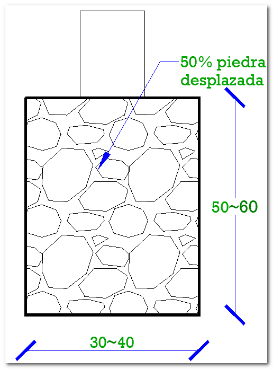 DESCRIPCIÓN. -Este Ítem comprende la preparación, protección y curado del hormigón armado para la Zapata de Hormigón Armado ajustándose estrictamente al trazado, alineación, elevaciones y dimensiones señaladas en los planos constructivos y/o instrucciones del Supervisor de Obra.MATERIALES, HERRAMIENTAS Y EQUIPO. -Los materiales a emplearse deberán ser suministrados de acuerdo al siguiente detalle:Los equipos y/o maquinaria a emplearse deberán ser suministrados, de acuerdo al siguiente detalle:El Contratista proporcionará todos los materiales (excepto los de aporte propio), herramientas y equipo necesarios para la ejecución de los trabajos, los mismos deberán ser aprobados por el Supervisor de Obra.El contratista deberá cumplir con los requisitos establecidos en la Norma Boliviana del Hormigón Armado CBH-87 para los materiales que cubre esta norma.Asimismo, de manera complementaria, deberá cumplirse con las normas técnicas que IBNORCA prescriba para los materiales usados en el presente ítem, exigiendo también, en los casos que corresponda, que los materiales e institutos de ensayos a usarse en el proyecto estén certificados por esta entidad.Cemento PortlandSe deberá utilizar cemento Portland (tipo I) y/o cemento portland con Puzolana (tipo IP) y/o cemento Puzolánico (Tipo P) 100% de origen nacional fresco y de calidad probada con una resistencia  mínima de 30 MPa a los 28 días, para lo cual se solicitará la Certificación de Producción Nacional emitido por el Ministerio de Desarrollo Productivo y Economía Plural, en el marco de lo establecido en la Ley Nº 1203 del 18 de julio de 2019 – Ley Fomento a la Industria Cementera Nacional y el Decreto Supremo Nº 3845 del 27 de marzo de 2019.El cemento deberá ser almacenado en condiciones que la mantengan fuera de la intemperie y la humedad. El almacenamiento deberá organizarse en forma sistemática, para evitar el daño de los envases (bolsas) y un envejecimiento excesivo. En el caso del transporte, almacenamiento y manipuleo deberá respetar lo indicado por el fabricante.El cemento que por alguna razón haya fraguado parcialmente o contenga terrones, grumos, costras, etc., será rechazado automáticamente y retirado del lugar de la Obra.Madera de Construcción (3 usos)La madera a emplearse deberá ser, de buena calidad, sin ojos ni astilla duras, bien estacionada, pudiendo ser esta de laurel, cedro, ocho, bibosi u otra similar.La madera para encofrados debe ser de consistencia blanda, de tal manera que se permita el clavado con facilidad sin que se raje. La madera semidura de fibras regularmente compactas. Se utiliza para gulas, parales, largueros, tornapuntas y otros. No se recomienda utilizar en tablas, ya que se dificulta el clavado y tiende a rajarse y torcerse fácilmente.La madera muy dura y con gran contracción. Se utilizará para puntales.Alambre de AmarreEl contratista deberá garantizar que el material de referencia sea de buena calidad y de marca reconocida.El alambre de amarre requerido será producido con acero de bajo contenido de carbono obtenido por trefilación sometido a un proceso recocido de normalización, de forma que pueda resultar un alambre muy flexible (alambre negro recosido), de diámetro uniforme y un producto homogéneo, siendo estas propiedades las que permiten que sea más simples las labores de manipulación en el amarre, doblez y enrollado del alambre, con un diámetro nominal de 1.65 mm. y alta resistencia.El   material   deberá   ser   de   buena   calidad   y   de   marca reconocida.El ALAMBRE DE AMARRE debe estar almacenado en un ambiente seco, protegido de humedad y precipitaciones pluviales, (El material al tener contacto con agua y sol sufre un proceso de oxidación).El alambre de amarre no deberá presentar oxidación el cual debe ser verificado antes de su aplicación.ClavosLos clavos serán de acero, obtenidos conformando el alambre de acero trefilado en tres partes cabeza, espiga y punta.La forma de Presentación e Identificación será en bolsas de 1 kg., con la longitud, el diámetro o calibre señalado en la misma. Se requerirá principalmente clavos de 2”; 2 ½”; 3” Y 4”ÁridosLos agregados a emplearse en la fabricación de hormigones serán aquellas arenas y gravas obtenidas de yacimientos naturales, rocas trituradas y otros que deberán cumplir todos los requerimientos indicados en la norma CBH-87 y normas IBNORCA.La arena o árido fino será aquel que pase el tamiz de 5mm. De malla y grava o árido grueso el que resulte retenido por dicho tamiz, debiéndose realizar los ensayos de calidad previo a su uso en los hormigones o morteros.De ser necesario, el Supervisor de Obra instruirá la realización de ensayos de manera previa al uso del material en la obra, para ello se basará en la norma CBH-87 complementada con las normas técnicas IBNORCA.AguaEl agua a emplearse para la mezcla, curación u otras aplicaciones, será razonablemente limpia y libre de aceite, sales, ácidos, álcalis, azúcar, materia vegetal o cualquier otra substancia perjudicial para la obra.No se permitirá el empleo de aguas estancadas procedentes de pequeñas lagunas o aquéllas que provengan de pantanos o desagüesToda agua de calidad dudosa deberá ser sometido al análisis respectivo y autorizado por el Supervisor de obra antes de su empleo.La temperatura del agua para la preparación del hormigón deberá ser superior a 5ºC.Fierro CorrugadoLas armaduras a usarse en el presente ítem serán barras corrugadas con una resistencia en fluencia mínima de 4200 kg/cm2, pudiéndose usar resistencias mayores hasta los 6000 kg/cm2, asimismo, deberán cumplir todos los requerimientos indicados en la norma CBH-87 y normas IBNORCA.Las barras no presentarán defectos superficiales, grietas ni sopladuras; la sección equivalente no será inferior al 95% de la sección nominal.Los aceros de refuerzo de distintos diámetros y características se almacenarán separadamente debidamente identificados a fin de evitar la posibilidad de intercambio de barras o errores.Se prohíbe el uso de barras lisas trefiladas como armaduras para el hormigón armado, excepto en componentes de mallas electro soldadas.En caso de que el Supervisor de Obra así lo requiera, el Contratista deberá presentar certificados de calidad proporcionados por el fabricante o por un laboratorio certificado, de las partidas de acero que ingresen a la obra.HormigonesEl hormigón será diseñado para tener una resistencia característica de compresión a los 28 días de mínimo 210 kg/cm2 o la resistencia característica que se indique en los planos constructivos o memoria de cálculo.Los ensayos necesarios para determinar las resistencias de rotura se realizarán sobre probetas cilíndricas normales de 15 cm. de diámetro y 30 cm de altura, en estricto cumplimiento de la norma CBH-87 y/o las normas IBNORCA.Para el diseño de la mezcla se podrá utilizar la siguiente relación para estimar la resistencia media:Fck = Fcm (1 – 1,64* )Donde:Fck = Resistencia característica indica en el proyecto o planos constructivosFcm = Resistencia media. = Coeficiente de variación de la resistencia expresada como número decimal, que deberá tomarse igual o mayor a 0,20.1,64 = Coeficiente correspondiente al cuantío 5 %.Pero también se podrá usar las tablas de la norma CBH-87 para estimar el Fcm que sirva para el diseño de la mezcla.El contratista deberá garantizar la buena ejecución de los hormigones en obra, la resistencia y durabilidad del mismo. Mezcladora y VibradoraLas mezcladoras deben ser de diseño tal que produzcan una mezcla homogénea de características uniformes, deberán tener capacidad entre 120 a 600 Litros.Las vibradoras serán del tipo de inmersión de alta frecuencia, se introducirán lentamente y en posición vertical o ligeramente inclinada.El tiempo de vibración dependerá del tipo de hormigón y de la potencia del vibrador.Los materiales y equipos serán de calidad que aseguren la durabilidad y correcto funcionamiento de las instalaciones; previo a su empleo en obra deberá ser aprobado por el Supervisor de Obra.FORMA DE EJECUCIÓN. –En cuanto a la: preparación, encofrado, mezclado, transporte, hormigonado, compactación, desencofrado, curado y protección de los hormigones deberán cumplir con la norma CBH-87 y normativa técnica al respecto.En general, el cimiento de hormigón ciclópeo deberá cumplir con las siguientes directrices referidas a la ejecución:Limpieza y PreparaciónPrevio al vaciado de la primera capa de hormigón pobre, se verificará que la superficie donde se vaya a verter el hormigón esté en condiciones adecuadas de compactación y a la cota según lo indicado en el proyecto. Especial control se realizará si se trata de una fundación con carga importante.Luego de haber emparejado el fondo de la excavación se deberá vaciar una capa de hormigón pobre con dosificación 1:3:5 en un espesor de 5 cm.EncofradosLos encofrados podrán ser de madera, metálicos u otro material lo suficientemente rígido, estanco y estable.Serán armados o ensamblados de tal forma que permitan garantizar que la construcción de los elementos de hormigón armado tenga las dimensiones y secciones conforme a planos constructivos.Su arreglo y escuadrías usadas serán los necesarios para resistir el peso del hormigón fresco, equipo de construcción y los obreros durante la operación del vaciado.Los ncofrados deberán ser estancos a fin de evitar el empobrecimiento del hormigón por escurrimiento del agua.En todos los elementos se procederá como medida previa a la colocación del hormigón se procederá a la limpieza y humedecimiento de los encofrados, no debiendo sin embargo quedar películas de agua sobre la superficie.En casos que el Supervisor de Obra vea conveniente, solicitara al Contratista las respectivas verificaciones estructurales del encofrado de manera previa.Cuando el Supervisor de Obra compruebe que los encofrados presentan defectos, postergará el día del vaciado o interrumpirá las operaciones de vaciado hasta que las deficiencias sean corregidas.Si se prevén varios usos de los encofrados, estos deberán limpiarse y repararse perfectamente antes de su nuevo uso. El número máximo de usos será el indicado en el proyecto.En el caso de fundaciones y muros, no se deberán utilizar superficies de tierra que hagan las veces de encofrado a menos que así se especifique en planos.Limpieza y colocación de Fierros Corrugados Antes de introducir las armaduras en los encofrados, se limpiarán adecuadamente con cepillos de acero, librándolas de óxido, polvo, barro grasas, pinturas y todo aquello que disminuya la adherencia.Si a momento de colocar el hormigón existieran barras con mortero u hormigón endurecido, éstos se deberán eliminar completamente.Todas las armaduras se colocarán en las posiciones indicadas en los planos, cualquier modificación en obra debido a razones constructivas, deberá ser autorizada por el Supervisor de Obra.Para sostener, separar y mantener los recubrimientos de las armaduras, se emplearán soportes (galletas) de mortero de cemento y arena en relación 1:3, los cuales dispondrán de ataduras metálicas que se construirán con la debida anticipación, de manera que tengan formas, espesores y resistencia adecuada. Se colocarán en número suficiente para conseguir las posiciones adecuadas, quedando terminantemente prohibido el uso de piedras como separadores.En caso de no especificarse los recubrimientos en los planos, se aplicarán los siguientes:Ambientes interiores protegidos:                                           1.0 a 1.5   cm.Elementos expuestos a la atmósfera normal:                          1.5 a 2.0   cm.Elementos expuestos a la atmósfera húmeda:                        2.0 a 2.5   cm.Elementos expuestos a la atmósfera corrosiva:                      3.0 a 3.5   cm.Se cuidará especialmente que todas las armaduras queden protegidas mediante los recubrimientos mínimos especificados en los planos. Todos los cruces de barras deberán atarse en forma adecuada con alambre de amarre o accesorios previamente aprobados.Previamente el vaciado, el Supervisor de Obra deberá verificar cuidadosamente que la armadura este exento de óxido y de acuerdo a planos constructivos para luego autorizar de manera escrita el vaciado del hormigón.Armado de Fierros CorrugadosEl armado de las barras de acero corrugado a usarse en el presente ítem deberá cumplir con la norma CBH-87 complementadas las normas IBNORCA en cuanto a control de calidad de la ejecución.Se dispondrá un sitio específico en la obra para el doblado y preparación de armaduras con las herramientas adecuadas.Las barras de fierro corrugado se cortarán y doblarán ajustándose a las dimensiones y formas indicadas en los planos constructivos y las planillas de fierros; las mismas deberán ser verificadas por el Supervisor de Obra antes de su instalación o el vaciado del elemento.El doblado de las barras se realizará en frío, mediante el equipo adecuado y velocidad limitada, sin golpes ni choques. Queda terminantemente prohibido el cortado y el doblado en caliente.Las barras de fierro que fueron dobladas no podrán ser enderezadas, ni podrán ser utilizadas nuevamente sin antes eliminar la zona doblada.El radio mínimo de doblado, así como las longitudes de patillas y ganchos, deberá respetar lo indicado en planos constructivos y la normativa CBH-87.Queda terminantemente prohibido el empleo de aceros de diferentes tipos en una misma sección, salvo ello sea debidamente justificado por el Contratista y aprobado por el Supervisor de Obra.Todas las herramientas a emplearse para el cortado, amarre y doblado de fierro, serán proporcionados por el Contratista en condiciones adecuadas y de manera oportuna.Empalmes en las barrasSe ejecutarán los empalmes en los sectores donde estén expresamente indicado en planos constructivos o instruido por el Supervisor de Obra.Si fuera necesario realizar modificaciones en los esquemas de empalmes, estos se ubicarán en aquellos lugares donde las barras tengan menores solicitaciones, además la resistencia del empalme deberá ser como mínimo igual a la resistencia que tiene la barra.Se realizarán empalmes por superposición de acuerdo al siguiente detalle:a) Los extremos de las barras se colocarán en contacto directo en toda su longitud de empalme, los que podrán ser rectos o con ganchos de acuerdo a lo especificado en los planos, no admitiéndose dichos ganchos en armaduras sometidas a comprensión.b) En toda la longitud del empalme se colocarán armaduras transversales suplementarias para mejorar las condiciones del empalme, cuando sea necesario.c) Los empalmes mediante soldadura, solo serán autorizados cuando el Contratista demuestre satisfactoriamente mediante ensayos, que el acero a soldar reúne las características de soldabilidad y su resistencia no se vea disminuida, debiendo recabar una autorización escrita de parte del Supervisor de Obra.MezcladoEl hormigón deberá ser mezclado mecánicamente dosificando por volumen y deseablemente por peso. Para esta tarea:- Sé utilizarán una o más hormigoneras de capacidad adecuada y se empleará personal especializado para su manejo.- Periódicamente se verificará la uniformidad del mezclado.- Los materiales componentes serán introducidos en el orden siguiente:1º Una parte del agua del mezclado (aproximadamente la mitad)2º El cemento y la arena simultáneamente. Si esto no es posible, se verterá una fracción del primero y después la fracción que proporcionalmente corresponda de la segunda: repitiendo la operación hasta completar las cantidades previstas.3º La grava.4º El resto del agua de amasado.El tiempo de mezclado, contando a partir del momento en que todos los materiales hayan ingresado al tambor, no será inferior a noventa segundos para capacidades útiles de hasta 1 M3, pero no menor al necesario para obtener una mezcla uniforme. No se permitirá un mezclado excesivo que haga necesario agregar agua para mantener la consistencia adecuada.No se permitirá cargar la hormigonera antes de haberse procedido a descargarla totalmente de la batida anterior. El mezclado manual queda expresamente prohibido.TransportePara el transporte se utilizarán procedimientos concordantes con la composición del hormigón fresco, con el fin de que la mezcla llegue al lugar de su colocación sin experimentar variación de las características que poseía recién amasada, es decir, sin presentar disgregación, intrusión de cuerpos extraños, cambios en el contenido de agua.En todos los casos, se deberá evitar que la mezcla no llegue a fraguar de modo que impida o dificulte su puesta en obra y vibrado En ningún caso se debe añadir agua a la mezcla una vez sacada de la hormigonera.Para los medios corrientes de transporte, el hormigón debe colocarse en su posición definitiva dentro de los encofrados, antes de que transcurran 30 minutos desde su preparación.HormigonadoEl hormigonado deberá cumplir con las exigencias y requisitos establecidos en la Norma CBH-87 para hormigones.No se procederá al vaciado de los elementos estructurales sin antes contar con la autorización del Supervisor de Obra.El vaciado del hormigón se realizará de acuerdo a un plan de trabajo previamente autorizado por el Supervisor e Obra.El vaciado de hormigón correspondiente a cada elemento estructural debe ser de forma continua, solo se interrumpirá en los sectores donde los planos y/o memoria de cálculo indique las juntas constructivas. De manera previa se humedecerán los encofrados y/o se pondrán los desmoldantes correspondientes. En caso de que no se indiquen las juntas constructivas en el proyecto, el Supervisor de Obra indicará donde pueden hacerse las juntas constructivas.Las siguientes prohibiciones para el hormigonado deben tenerse en cuenta:La temperatura de vaciado no será menor a 5°C.No podrá efectuarse el vaciado durante la lluvia.No será permitido disponer de grandes cantidades de hormigón en un solo lugar para esparcirlo posteriormente.Por ningún motivo se podrá agregar agua en el momento de hormigonar.El espesor máximo de la capa de hormigón no deberá exceder a 20 cm. para permitir una compactación eficaz.La velocidad del vaciado será la suficiente para garantizar que el hormigón se mantenga plástico en todo momento.No se podrá verter el hormigón en caída libre desde alturas superiores a 1,50 m, debiendo en este caso utilizar canalones, embudos o ductos.El vaciado en losas deberá efectuarse por franjas de ancho tal que, al vaciar la capa siguiente, en la primera no se haya iniciado el fraguado.CompactaciónLa compactación de los hormigones se realizará mediante vibrado de manera tal que se eliminen los huecos o burbujas de aire en el interior de la masa, evitando la disgregación de los agregados.El vibrado será realizado mediante vibradoras de inmersión y alta frecuencia que deberán ser manejadas por obreros con experiencia en la actividad.De ninguna manera se permitirá el uso de las vibradoras para el transporte de la mezcla o la distribución dentro del encofrado.En ningún caso se iniciará el vaciado si no se cuenta por lo menos con dos vibradoras en perfecto estado y con el diámetro de la aguja adecuado para el elemento.Las vibradoras serán introducidas en puntos equidistantes a 45 cm. entre sí y durante 5 a 15 segundos para evitar la disgregación.Las vibradoras se introducirán y retirarán lentamente y en posición vertical o ligeramente inclinadas tal que se eliminen los huecos o burbujas de aire en el interior de la masa, evitando la disgregación de los agregados.El compactado del hormigón se completará con un apisonado manual del hormigón y un golpeteo de los encofrados.La compactación manual del hormigón mediante varillas de hierro será usado solo bajo autorización de Supervisor de Obra.DesencofradoLa remoción de encofrados se realizará de acuerdo a un plan elaborado por el Contratista, que será el más conveniente para evitar que se produzcan efectos anormales en determinadas secciones o elementos de la estructura; dicho plan deberá ser previamente aprobado por el Supervisor de Obra.Los encofrados se retirarán progresivamente y sin golpes, sacudidas ni vibraciones en la estructura, evitando el desprendimiento de partes de hormigón que provoque perdida de recubrimiento o de sección de elemento.El desencofrado no se realizará hasta que el hormigón haya alcanzado la resistencia necesaria para soportar con suficiente seguridad y sin deformaciones excesivas, los esfuerzos a que va a estar sometido durante y después del desencofrado.Los encofrados superiores en superficies inclinadas deberán ser removidos tan pronto como el hormigón tenga suficiente resistencia para no escurrir.Los tiempos de desencofrado serán los indicados en el proyecto (planos y/o memoria de cálculo) y lo indicado en la norma CBH-87.Protección y CuradoUna vez vaciado el hormigón fresco, deberá protegerse contra la lluvia, el viento, sol y en general contra toda acción que lo perjudique.El hormigón será protegido manteniéndose a una temperatura superior a 5°C por lo menos durante 96 horas.El tiempo de curado será el indicado en el proyecto (planos o memoria de cálculo) y lo indicado por la norma CBH-87. En ningún caso el tiempo de curado será menos de 7 días a partir del momento en que se inició el endurecimiento.Durante la construcción, queda prohibido aplicar cargas, acumular materiales o maquinarias que signifiquen un peligro en la estabilidad de la estructura.Control de CalidadTodas las operaciones de la Obra deberán ser controladas mediante ensayos e inspecciones, no eximiéndose la responsabilidad del Contratista en caso de encontrarse cualquier defecto en forma posterior.Los ensayos a realizar serán los requeridos por la normativa CBH-87 pudiendo el Contratista realizar ensayos adicionales los cuales deberán ser indicados en su propuesta.Para todos los casos, el nivel de control será el indicado en los planos constructivos o memoria de cálculo o, en ausencia de dicha indicación, se asumirá un nivel de control normal.Ensayos a RealizarEn el caso del presente ítem mínimamente se realizarán los siguientes ensayos de calidad:Granulometría de los Áridos.Ensayos de Control de la Resistencia del Hormigón – Probetas Cilíndricas.Ensayos de Control de la Consistencia del Hormigón - Cono de Abraham.Ensayo de la Máquina de los Ángeles.Adicionalmente, el Supervisor de Obra indicará la realización de los siguientes ensayos de calidad cuando las condiciones de la obra así lo requieran:Ensayos de calidad sobre el cemento.Ensayos de calidad de los aceros de refuerzo.Ensayo de la Máquina de los Ángeles.Otros que el proponente oferte en su propuesta. LaboratorioTodos los ensayos se realizarán en un laboratorio que cuenten con la certificación correspondiente y que haya sido aprobado por el Supervisor de Obra. La extracción de muestras o los ensayos serán realizados en presencia del Supervisor de Obra, mismo que custodiará las muestras desde el día de su obtención hasta su ensayo.Frecuencia de los EnsayosLa frecuencia de los ensayos tanto de los materiales como del propio hormigón y mortero se tomará de acuerdo a lo indicado en la normativa CBH-87 en conformidad con el nivel de control del proyecto.Al iniciarse la obra y previo a las tareas del ítem, se realizará una prueba de la dosificación con revolturas de prueba con los materiales a usarse en la obra, para ello se tomarán 6 probetas para ser analizadas 3 a los 7 días y 3 a los 28 días, asimismo se verificará que la consistencia del hormigón tenga lo establecido en los planos constructivos o memoria de cálculo o la indicada por el Supervisor de Obra.Es obligación del Contratista realizar cualquier corrección en la dosificación para conseguir el hormigón requerido tanto en consistencia como en resistencia. El Contratista deberá proveer los medios y mano de obra para realizar los ensayos.En el transcurso de la obra, además de lo indicado por la normativa, se tomarán 4 probetas en cada vaciado o cada vez que lo exija el Supervisor de Obras. El Contratista podrá moldear un mayor número de probetas para efectuar ensayos a edades menores a los siete días y así apreciar la resistencia probable de los hormigones.En el caso de ensayos de resistencia a compresión del hormigón, se deberá individualizar cada probeta anotando la fecha y hora y el elemento estructural correspondiente. Las probetas serán preparadas en presencia del Supervisor de Obra.Queda sobreentendido que es obligación del Contratista realizar ajustes y correcciones en la dosificación, hasta obtener los resultados requeridos. En caso de incumplimiento, el Supervisor de obra dispondrá la paralización inmediata de los trabajos.En cualquier caso, las cantidades mínimas de cemento/m3 de hormigón deberán respetar lo indicado en el proyecto (memoria de cálculo o planos constructivos) o las indicadas en el cuadro siguiente.Criterios de Aceptación y RechazoLos criterios de aceptación y rechazo de hormigones para cada los ensayos de resistencia, consistencia y cualquier otro que se realice, deberá ser conforme lo establece la Norma Boliviana del Hormigón Armado CBH-87, en caso necesario, de manera complementaria se recurrirá a otra normativa.Asimismo, todo elemento o estructura que no cumpla con las tolerancias indicadas por la normativa tanto de alineamiento, verticalidad, dimensiones transversales o replanteo, será rechazada debiendo el Supervisor de Obra indicar claramente el o los sectores sector que ha sido observado.Todo material, hormigón o elemento ejecutado que sea rechazado se procederá conforme a lo indicado en la Normativa referida CBH-87 con su curado, corrección, demolición o reposición, actividad que deberá ser aprobada por el Supervisor de Obra.Todos los ensayos, pruebas, demoliciones, curados y reemplazos necesarios serán cancelados por el Contratista.Reparación del Hormigón ArmadoEl Supervisor de Obra definirá si un defecto o daño del elemento es reparable o corresponde su demolición y reconstrucción.En el caso de ser posible la reparación del elemento ejecutado, el Contratista propondrá al Supervisor de Obra cual será el procedimiento de reparación, al respecto deberán seguirse los siguientes lineamientos: Los defectos superficiales, tales como cangrejeras, desmoches o fisuras, etc., serán reparados en forma inmediata al desencofrado con un hormigón especial (puede ser premezclado) de igual o mayor resistencia con acelerador de fraguado y aditivo expansor y deberá ser aprobado por el Supervisor e Obra.Para la ejecución de la reparación, primero se deberá eliminar el hormigón defectuoso eliminado en la profundidad necesaria sin afectar la estabilidad de la estructura.Cuando las armaduras resulten afectadas por la cavidad, el hormigón se eliminará hasta que quede un espesor mínimo de 2.5 cm alrededor de la barra.   Las rebabas y protuberancias serán totalmente eliminadas y las superficies desgastadas hasta condicionarlas con las zonas vecinas.Se deberá aplicar un puente de adherencia adecuado para la unión del hormigón viejo con el hormigón nuevo.El hormigón especial de reparación tendrá la consistencia y dosificación adecuada para la reparación a realizar, asimismo, en el caso de que se requieran encofrados, estos serán especiales con ventanas para la inserción de la mezcla o la expulsión del aire.MEDICIÓN. -La Zapata de Hormigón Armado será medida en metros cúbicos, tomando en cuenta únicamente el volumen neto del trabajo ejecutado indicado en los planos y/o instrucciones escritas del Supervisor de Obra.FORMA DE PAGO. -El pago por el trabajo ejecutado tal como lo prescribe este ítem y medido en metros cúbicos, de acuerdo con los planos y las presentes especificaciones técnicas, será de acuerdo al precio unitario de la propuesta aceptada. APORTE PROPIO. –El aporte propio se encuentra especificado en el análisis unitario, mismo que no será tomado en cuenta en la cantidad monetaria del ítem. En caso de la mano de obra no calificada, el Contratista deberá capacitar al beneficiario para la buena ejecución de ítem a seguir. En caso de materiales de aporte propio estos serán aprobados por el Supervisor de Obra, para garantizar su calidad.Este aporte estará sujeto al cronograma de ejecución de obra del Contratista.DESCRIPCIÓN. - Los trabajos correspondientes a este ítem consisten en disponer tierra seleccionada por capas, cada una debidamente compactada, en los lugares indicados en los planos constructivos, formulario de presentación de propuestas, autorizados por el Supervisor de Obra. MATERIALES, HERRAMIENTAS Y EQUIPO. – Los materiales a emplearse deberán ser suministrados, de acuerdo al siguiente detalle: Se utilizará el siguiente equipo:El Contratista proporcionará todos los materiales (excepto los de aporte propio), herramientas y equipo necesarios para la ejecución de los trabajos, los mismos deberán ser aprobados por el Supervisor de Obra.Tierra SeleccionadaEl material de relleno a emplearse será tierra seleccionado granular compuestos de partículas de grava y arena, donde no presentan cohesión debido al gran tamaño de las partículas, permeable y entre las partículas actúan fuerzas gravitacionales producto del peso, preferentemente deberá ser extraído de un suelo donde esté libre de pedrones y material orgánico. También podría encontrarse la tierra seleccionada en el sector del emplazamiento, en caso de que no se pueda utilizar dicho material de la excavación o el formulario de presentación de propuestas señalase el empleo de otro material o de préstamo, el mismo deberá ser aprobado y autorizado por el Supervisor de Obra.Queda terminante prohibido el uso de escombros, material orgánico, limos o arcillas expansivas como material de relleno.Compactadora Manual tipo SaltarinaEl compactador es una herramienta manual que funciona en posición vertical para la compactación de suelos (rellenos), salvo casos excepcionales su uso será, obligado para todo tipo de trabajos de compactación de suelos. También será utilizado en arena y grava cuando el proyecto lo requiera.FORMA DE EJECUCIÓN. – Todo relleno y compactado deberá realizarse, en los lugares que indique el proyecto o en otros con aprobación previa del Supervisor de obra. El relleno se hará con material seleccionado, previamente aprobado por Supervisor de Obra. El equipo de compactación a ser empleado será el indicado en las presentes Especificaciones Técnicas y/o lo comprometido en la Propuesta. En caso de no estar especificado, el Supervisor de Obra aprobará por escrito el equipo a ser empleado. En ambos casos se exigirá el cumplimiento de la densidad de compactación especificada.La compactación de pisos debe hacerse por capas, el espesor máximo de compactación será de 20 cm., usar una plancha compactadora, pero si no se dispone de una, podremos hacerlo con la ayuda de un pisón, se humedecerá la tierra para llegar la mejor compactación.No se permitirá la utilización de suelos con excesivo contenido de humedad, considerándose como tales, aquellos que igualen o sobrepasen el límite plástico del suelo. Igualmente se prohíbe el empleo de suelos con piedras mayores a 10 cm. de diámetro. La densidad de compactación será igual o mayor que 90% de la densidad obtenida en el ensayo del Proctor Modificado. El Supervisor de Obra determinará los lugares y número de muestras a extraer adecuados para el control de densidad, en ningún caso se realizarán menos de un ensayo por cada tres soluciones habitacionales para construcciones son agrupadas y para dispersas un ensayo por cada S.H., el control será realizado por un laboratorio especializado y a costo del Contratista. Durante el proceso de relleno, se deberán construir los drenajes especificados en el proyecto, o los que señale el Supervisor de Obra.La última capa a compactar debe quedar nivelada a la altura necesaria para recibir los ítems correspondientes. Es importante realizar una buena compactación, ya que esto evitará futuros asentamientos de los pisos de la casa. Se debe tener en cuenta lo siguiente: Cuando hagas la compactación de pisos, hay que tener cuidado de no mover los puntos de nivel, de lo contrario se modificarían los niveles.Durante el apisonado maneja con cuidado el pisón, ya que podrías impactar los dedos de los pies, causando un grave accidente.Con una buena compactación, evitarás futuras rajaduras o hundimientos de los pisos de la casa. Luego de los trabajos de relleno, nivelación y compactación, se podrá iniciar los trabajos según corresponda.Criterios de Control, Aceptación y RechazoSe deberá verificar la correcta ejecución del ítem conforme las presentes especificaciones técnicas; en caso necesario, el Supervisor de Obra solicitará la verificación la realización de ensayos de densidad y PROCTOR para aceptar o rechazar.Cualquier ensayo que no cumpla, significará que el Contratista deberá rehacer el relleno testeado en todo el sector que el Supervisor de obra determine.El Contratista deberá propiciar las herramientas y equipo necesarios para realizar las pruebas correspondientes de buena ejecución.MEDICIÓN. – El relleno y compactado con material se medirá en metros cúbicos, tomando en cuenta solamente el volumen de trabajo neto ejecutado y autorizado. FORMA DE PAGO. – El pago por el trabajo ejecutado tal como lo prescribe este ítem y medido en la forma indicada, de acuerdo con los planos y las presentes especificaciones técnicas, será de acuerdo al precio unitario de la propuesta aceptada. Dicho precio será en compensación total por los materiales, mano de obra, herramientas, equipo señalado en el análisis de precios unitarios para la adecuada y correcta ejecución de los trabajos. APORTE PROPIO. –El aporte propio se encuentra especificado en el análisis unitario, mismo que no será tomado en cuenta en la cantidad monetaria del ítem. En caso de la mano de obra no calificada, el Contratista deberá capacitar al beneficiario para la buena ejecución de ítem a seguir. En caso de materiales de aporte propio estos serán aprobados por el Supervisor de Obra, para garantizar su calidad.Este aporte estará sujeto al cronograma de ejecución de obra del Contratista.DESCRIPCIÓN. –Este ítem comprende la colocación de Contrapiso de Ladrillo Adobito de dimensiones 20cm x 10cm x 5cm en las superficies indicadas en los planos y detalles, previa preparación de las superficies en contacto con el terreno, sobre las cuales se colocará el piso definitivo. MATERIALES, HERRAMIENTAS Y EQUIPOS. -Los materiales a emplearse deberán ser suministrados, de acuerdo al siguiente detalle:El Contratista proporcionará todos los materiales (excepto los de aporte propio), herramientas y equipo necesarios para la ejecución de los trabajos, los mismos deberán ser aprobados por el Supervisor de Obra.Ladrillo adobito (20X10X5)El ladrillo adobito será cubierto con mortero de cemento y arena según la dosificación 1:5 una vez comprobada la buena disposición. En general el ladrillo adobito deberán reunir todas las condiciones para la ejecución de este ítem, es decir, serán limpios y exentos de materiales tales como arcillas, barro adherido, escorias, cartón, yeso, pedazos de madera o materias orgánicos. El Contratista deberá lavar los mismos a su costo, a objeto de cumplir con las condiciones señalados anteriormente.El ladrillo adobito deberá ser de una marca reconocida y certificada debiendo el Contratista, a requerimiento de la Supervisión de Obra, presentar los documentos que avalen dicha situación.Cemento portlandSe deberá utilizar cemento Portland (tipo I) y/o cemento portland con Puzolana (tipo IP) y/o cemento Puzolánico (Tipo P) 100% de origen nacional fresco y de calidad probada con una resistencia  mínima de 30 MPa a los 28 días, para lo cual se solicitará la Certificación de Producción Nacional emitido por el Ministerio de Desarrollo Productivo y Economía Plural, en el marco de lo establecido en la Ley Nº 1203 del 18 de julio de 2019 – Ley Fomento a la Industria Cementera Nacional y el Decreto Supremo Nº 3845 del 27 de marzo de 2019.El cemento deberá ser almacenado en condiciones que la mantengan fuera de la intemperie y la humedad. El almacenamiento deberá organizarse en forma sistemática, para evitar el daño de los envases (bolsas) y un envejecimiento excesivo. En el caso del transporte, almacenamiento y manipuleo deberá respetar lo indicado por el fabricante.El cemento que por alguna razón haya fraguado parcialmente o contenga terrones, grumos, costras, etc., será rechazado automáticamente y retirado del lugar de la Obra.Arena finaLa arena fina es un material que se emplea en la realización de terminaciones de elementos de la obra, debido a que es un agregado fino que debe cumplir con requisitos, siendo estos, no deberá contener cantidades dañinas de arcilla, limo, álcalis, mica, materiales orgánicos y otras sustancias perjudiciales. Además, la arena producida artificialmente deberá ser generalmente cúbica o esférica y razonablemente libre de partículas delgadas, planas o alargadas. La arena natural estará constituida por fragmentos de roca limpios, duros, compactos, durables.Para su utilización deberá estar debidamente lavada y limpia Las características principales son, cuando este seca toda la arena pasará por la malla N° 8. No más del 20% pasará por la malla N° 50 y no más del 5% pasará por la malla N° 100, según normas ASTMAguaEl agua a emplearse para la mezcla, curación u otras aplicaciones, será razonablemente limpia y libre de aceite, sales, ácidos, álcalis, azúcar, materia vegetal o cualquier otra substancia perjudicial para la obra.No se permitirá el empleo de aguas estancadas procedentes de pequeñas lagunas o aquéllas que provengan de pantanos o desagües.Toda agua de calidad dudosa deberá ser sometido al análisis respectivo y autorizado por el Supervisor de obra antes de su empleo.La temperatura del agua para la preparación del hormigón deberá ser superior a 5ºC. FORMA DE EJECUCIÓN. –En general, se deberán cumplir con las siguientes directrices referidas a la ejecución:Limpieza y PreparaciónPrevio a la ejecución del ítem, se verificará que la superficie esté en condiciones adecuadas de compactación y a la cota según lo indicado en el proyecto.Previamente se procederá al relleno y compactado por capas de tierra húmeda cada 15 a 20 cm. de espesor y apisonándola a mano con herramienta adecuada.Preparación del MorteroEl mortero de cemento y arena en la proporción 1:5 será mezclado en las cantidades necesarias para su empleo inmediato. Se rechazará todo mortero que tenga 30 minutos o más a partir del momento de mezclado.El mortero será de una consistencia tal que se asegure su trabajo y la manipulación de masas compactas, densas y con aspecto y coloración uniformes.Ejecución del Contra piso Sobre el terreno compactado se ejecutará una soladura de ladrillo adobito colocado a combo, con el cuidado de no romper el material, a nivel y con pendiente apropiada según el detalle de los planos contractivos o instrucciones del Supervisor de Obra. Una vez terminada la colocación del ladrillo se verificará la nivelación adecuado asentamiento de cada ladrillo adobito, se vaciará una carpeta de mortero simple de 5 cm. de altura. Posterior al terminado del contrapiso de ladrillo adobito se deberá realizar el recubrimiento de piso de enlucido fino de cemento, y para tener una buena adherencia del recubrimiento cementicio, éste debe ser realizado antes de que la superficie lograda en el contrapiso seque totalmente, vale decir en estado húmedo, para ello, se vaciará una carpeta de mortero simple nivelando toda imperfección del piso con grosor o altura necesaria para tener un acabado perfecto. Para lograr el acabado definitivo se pasará una capa de mortero cementico peinado a plancha metálica para lograr así un acabado fino.Criterios de Aceptación y RechazoSe verificará que el ítem fue ejecutado de acuerdo a las dimensiones y alineamiento indicado en planos o instrucción. Asimismo, que el mismo no tenga imperfecciones geométricas, estéticas o de calidad por mala ejecución o malos materiales empleados. MEDICIÓN. –El contrapiso de ladrillo adobito se medirá en metros cuadrados, tomando en cuenta únicamente las superficies netas ejecutadas y autorizadas.FORMA DE PAGO. –El pago por el trabajo ejecutado tal como lo prescribe este ítem y medido en la forma indicada, de acuerdo con los planos y las presentes especificaciones técnicas será pagado de acuerdo al precio unitario de la propuesta aceptada.Dicho precio será en compensación total por los materiales, mano de obra, herramientas, equipo señalado en el análisis de precios unitarios para la adecuada y correcta ejecución de los trabajos.APORTE PROPIO. –El aporte propio se encuentra especificado en el análisis unitario, mismo que no será tomado en cuenta en la cantidad monetaria del ítem. En caso de la mano de obra no calificada, el Contratista deberá capacitar al beneficiario para la buena ejecución de ítem a seguir. En caso de materiales de aporte propio estos serán aprobados por el Supervisor de Obra, para garantizar su calidad.Este aporte estará sujeto al cronograma de ejecución de obra del Contratista.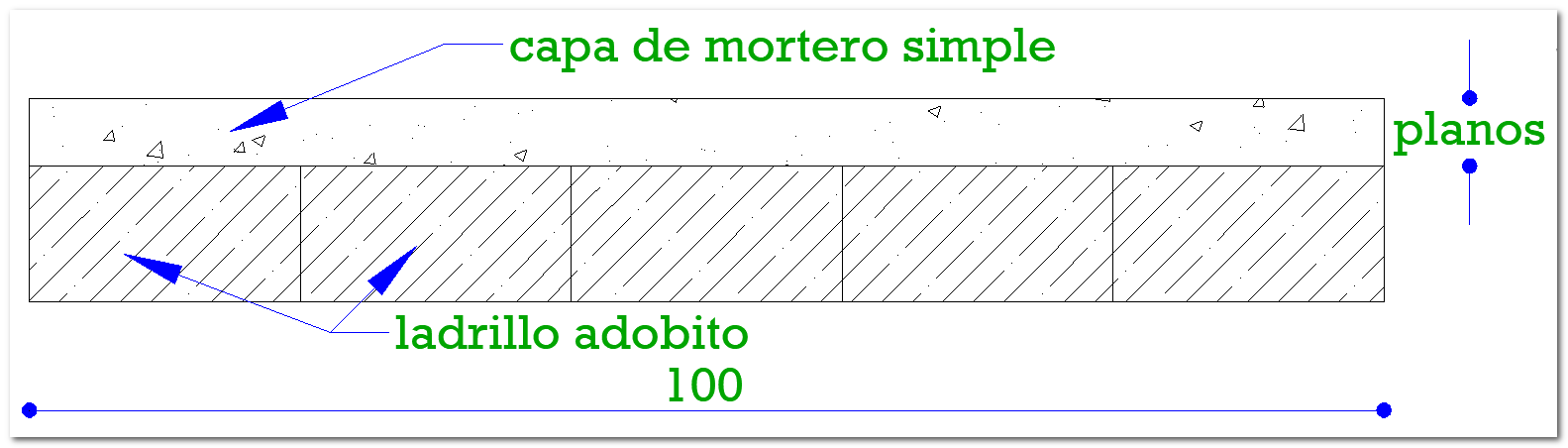 DESCRIPCIÓN. -Este ítem de acera de cemento se refiere a una faja de empedrado más contrapiso de cemento y acabados finos construida de acuerdo a planos, formulario de presentación de propuestas y/o autorizados por el supervisor de obra.Generalmente se aplica el Ítem en el perímetro de la vivienda, misma que previene patologías en las bases de los muros a causa del salpiqueo del agua, facilita el tránsito alrededor y remata el encuentro de la construcción con el terreno. MATERIALES, HERRAMIENTAS Y EQUIPOS. –Los materiales a emplearse deberán ser suministrados, de acuerdo al siguiente detalle:El Contratista proporcionará todos los materiales (excepto los de aporte propio), herramientas y equipo necesarios para la ejecución de los trabajos, los mismos deberán ser aprobados por el Supervisor de Obra.Poliestireno E-1 CMEl Poliestireno Expandido o EPS es un material plástico espumado utilizado principalmente como aislamiento térmico y acústico, el cual se define técnicamente como: Material plástico celular y rígido fabricado a partir del moldeo de perlas preexpandidas de poliestireno expandible o uno de sus copolímeros, que presenta una estructura celular cerrada y rellena de aire”. El Poliestireno deberá ser de E-1cm y deberá tener las siguientes características: Deberá presentar características de Resistencia al envejecimiento, aislante Térmica, amortiguación de impactos y resistencia a la humedad. De manera previa a su instalación, una muestra del material a usarse en el proyecto, deberá ser puesto a consideración del Supervisor del proyecto para su aprobación.Cemento PortlandSe deberá utilizar cemento Portland (tipo I) y/o cemento portland con Puzolana (tipo IP) y/o cemento Puzolánico (Tipo P) 100% de origen nacional fresco y de calidad probada con una resistencia mínima de 30 MPa a los 28 días, para lo cual se solicitará la Certificación de Producción Nacional emitido por el Ministerio de Desarrollo Productivo y Economía Plural, en el marco de lo establecido en la Ley Nº 1203 del 18 de julio de 2019 – Ley Fomento a la Industria Cementera Nacional y el Decreto Supremo Nº 3845 del 27 de marzo de 2019.El cemento deberá ser almacenado en condiciones que la mantengan fuera de la intemperie y la humedad. El almacenamiento deberá organizarse en forma sistemática, para evitar el daño de los envases (bolsas) y un envejecimiento excesivo. En el caso del transporte, almacenamiento y manipuleo deberá respetar lo indicado por el fabricante.El cemento que por alguna razón haya fraguado parcialmente o contenga terrones, grumos, costras, etc., será rechazado automáticamente y retirado del lugar de la Obra.ÁridosLos agregados a emplearse en la fabricación de hormigones serán aquellas arenas y gravas obtenidas de yacimientos naturales, rocas trituradas y otros que deberán cumplir todos los requerimientos indicados en la norma CBH-87 y normas IBNORCA.La arena o árido fino será aquel que pase el tamiz de 5mm. De malla y grava o árido grueso el que resulte retenido por dicho tamiz, debiéndose realizar los ensayos de calidad previo a su uso en los hormigones o morteros.De ser necesario, el Supervisor de Obra instruirá la realización de ensayos de manera previa al uso del material en la obra, para ello se basará en la norma CBH-87 complementada con las normas técnicas IBNORCA.Piedra ManzanaLa piedra a emplearse será de canto rodado, conocida como “piedra manzana” o similar, cuyas dimensiones varían entre  15 cm.La piedra a utilizarse deberá reunir las siguientes características:Ser de buena calidad, estructura homogénea, durable y de buen aspecto.Debe ser libre de defectos que afecten sus propiedades mecánicas, sin grietas ni planos de fractura. Libre de arcillas, aceites y substancias adheridas o incrustadas.No debe tener compuestos orgánicos.En general los agregados deberán estar limpios y exentos de materiales tales como arcillas, barro adherido, escorias, cartón, yeso, pedazos de madera o materias orgánicos. El Contratista deberá lavar los agregados a su costo, a objeto de cumplir con las condiciones señalados anteriormente.AguaEl agua a ser utilizada deberá ser limpia, no permitiéndose el empleo de aguas estancadas provenientes de pequeñas lagunas o aquellas que provengan de alcantarillas, pantanos o ciénagas.FORMA DE EJECUCIÓN. –Preparación De manera previa a la ejecución del ítem, se prepara la superficie sobre la cual se apoye la rampa verificando este uniforme compactada y con la pendiente deseada.Antes de ejecutar el empedrado, la superficie deberá estar perfilada de acuerdo a planos y no deberá haber regiones donde el suelo de asiento este suelto o sea de mala calidad.EncofradosLos encofrados podrán ser de madera, metálicos u otro material lo suficientemente rígido, estanco y estable.Serán armados o ensamblados de tal forma que permitan garantizar que la construcción de los elementos de hormigón armado tenga las dimensiones, pendiente y espesores conforme a los planos constructivos.EmpedradoTodas las piedras previo su colocación deberán limpiarse de suciedad o cualquier material adherido y deberán mojarse abundantemente. Serán colocados en hileras perfectamente horizontales y alineadas, asentándolas sobre el terreno preparado con ayuda de golpes medidos.El empedrado se realizará únicamente con la piedra manzana prevista para la ejecución del ítem y previa aprobación de este insumo por la Supervisión de Obra. Las piedras manzana estarán libres de suciedad y está prohibido el uso de escombros como elemento reemplazo.Se asentará las piedras mediante el combo, debiendo ser golpeada la piedra para su respectivo acomodo. Deberán mantenerse el nivel y las pendientes apropiadas de acuerdo a lo señalado en los planos de detalle o instrucciones del Supervisor de Obra. Mezclado del Hormigón y MorterosEl hormigón deberá ser mezclado mecánicamente dosificando por volumen, en ciertos casos el Supervisor de obra autorizará el mezclado manual.La proporción de cemento arena y grava será de 1:2:3 para conformar el hormigón mismo que tendrá la consistencia adecuad para la ejecución del ítem en pendiente indicada. Se rechazará todo hormigón que tenga 30 minutos o más a partir del momento de mezcladoEl mortero de cemento y arena en la proporción 1:4 será mezclado en las cantidades necesarias para su empleo inmediato. Se rechazará todo mortero que tenga 30 minutos o más a partir del momento de mezclado.El mortero será de una consistencia tal que se asegure su trabajabilidad y la manipulación de masas compactas, densas y con aspecto y coloración uniformes y su colocación se debe adecuar a la pendiente indicada en los planos.HormigonadoUna vez terminado el empedrado de acuerdo a lo señalado anteriormente y esté limpio de tierra, escombros sueltos y otros materiales, se humedecerán las piedras para luego vaciar la carpeta de hormigón.El hormigonado deberá cumplir con las exigencias y requisitos establecidos en la Norma CBH-87 para hormigones. No se procederá al vaciado sin antes contar con la autorización del Supervisor de Obra.El vaciado de hormigón debe ser de forma continua, solo se interrumpirá en los sectores donde los planos indiquen. Terminado SuperficialDe manera posterior al hormigonado se ejecutará el terminado de la superficie de la rampa debiéndose dar una textura antideslizante y previendo las juntas de contracción a fin de evitar las fisuras por este fenómeno.Protección y CuradoUna vez terminada la ejecución del ítem, deberá protegerse contra la lluvia, el viento, sol y en general contra toda acción que lo perjudique. El elemento será protegido manteniéndose a una temperatura superior a 5°C por lo menos durante 96 horas.El tiempo de curado será el indicado en el proyecto o el indicado por el Supervisor de Obra. En ningún caso el tiempo de curado será menos de 5 días a partir del momento en que se inició el endurecimiento.Durante la construcción, queda prohibido aplicar cargas, acumular materiales o maquinarias que generen daño en el elemento.Criterios de Aceptación y RechazoTodo elemento que no cumpla con el alineamiento, pendiente, espesores o replanteo, será rechazado debiendo el Supervisor de Obra indicar claramente el o los sectores que han sido observados.Cualquier fisura, grieta, desportillada, desgastada, desmoche o asentamiento que sufra el elemento durante la etapa de la obra será rechazada y deberá ser subsanada por el Contratista.Todo material, hormigón o elemento ejecutado que sea rechazado se procederá a su curado, corrección, demolición o reposición, actividad que deberá ser aprobada por el Supervisor de Obra.Todos las demoliciones, curados y reemplazos necesarios serán cancelados por el Contratista.MEDICIÓN. -La acera de cemento se medirá en metros cuadrados, tomando en cuenta únicamente las superficies netas ejecutadas y autorizadas.FORMA DE PAGO. -El pago por el trabajo ejecutado tal como lo prescribe éste ítem y medido en la forma indicada, de acuerdo con los planos y las presentes especificaciones técnicas será pagado de acuerdo al precio unitario de la propuesta aceptada.Dicho precio será en compensación total por los materiales, mano de obra, herramientas, equipo señalado en el análisis de precios unitarios para la adecuada y correcta ejecución de los trabajos.APORTE PROPIO. -El aporte propio se encuentra especificado en el análisis unitario, mismos que no serán tomados en cuenta en la cantidad monetaria del ítem. En caso de mano de obra no calificada, el Contratista deberá capacitar al beneficiario para la buena ejecución del ítem a seguir. En caso de material de aporte propio, este será aprobado por el Supervisor de Obra, para garantizar su calidad.Este aporte propio estará sujeto al cronograma de ejecución de obra del ContratistaDESCRIPCIÓN. -Este ítem refiere a la impermeabilización con polietileno en diferentes elementos y sectores de la obra, de acuerdo a lo establecido en los planos de construcción, formulario de presentación de propuesta y/o instrucciones del Supervisor de Obra. Asimismo, entre el sobrecimiento y los muros de ladrillo, a fin de evitar que el ascenso capilar del agua a través de los muros, que deteriore los mismos, los revoques y/o los revestimientos.MATERIALES, HERRAMIENTAS Y EQUIPO. -El contratista deberá proporcionar todos los materiales, herramientas y equipo necesario para la ejecución de este ítem. En este ítem se utilizará alquitrán y polietileno de 200 micrones, previa autorización del Supervisor de ObraEl Contratista proporcionará todos los materiales (excepto los de aporte propio), herramientas y equipo necesarios para la ejecución de los trabajos, exceptuando los de aporte propio, los mismos deberán ser aprobados por el Supervisor de Obra.Polietileno 200 MicronesSe requerirá polietileno de 200 micrones para impermeabilización, debe ser de alta resistencia mecánica e impermeable al agua y el polvo. CARACTERISTICAS: Plástico en material 100 % recuperado; Composición: pigmento-polietileno de baja densidad; Tonalidad: negro; Mono capaProducto: Rollo Ancho de Hule, Color Negro, Fabricado en POLIETILENO.Materia Prima Original: Polietileno.Materia Prima: desperdicios Post-Industriales de Polietileno de Baja Densidad (LDPE) y Máster Batch en color negro en base polietileno (Base de Ceras Polietilenicas, negro de humo y aditivos dispersantes). Densidad Aproximada 0.92 – 0.95 gr/cm2.El contratista garantizará la calidad del material en función a los requisitos exigidos.ArenaLos agregados a emplearse en la fabricación de hormigones serán aquellas arenas y gravas obtenidas de yacimientos naturales, rocas trituradas y otros que deberán cumplir todos los requerimientos indicados en la norma CBH-87 y normas IBNORCA.La arena o árido fino será aquel que pase el tamiz de 5mm. De malla y grava o árido grueso el que resulte retenido por dicho tamiz, debiéndose realizar los ensayos de calidad previo a su uso en los hormigones o morteros.De ser necesario, el Supervisor de Obra instruirá la realización de ensayos de manera previa al uso del material en la obra, para ello se basará en la norma CBH-87 complementada con las normas técnicas IBNORCA.AlquitránSe requerirán turriles de alquitrán para la impermeabilización de superficies. El material será provisto en contenedores cerrados, en el mismo debe ir indicada la cantidad. La propuesta deberá especificar la procedencia.Es de aspecto viscoso, color negro, con una densidad de 0.93+/-0.02 kg/lSerá de entera responsabilidad del Contratista, asegurar su calidad y su importación y así asegurar la entrega efectiva del producto en almacenesFORMA DE EJECUCIÓN. –Una vez seca y limpia la superficie del sobrecimiento, se aplicará una primera capa de alquitrán mezclado con arena fina, sobre esta se colocará el polietileno, cortando con un sobre ancho de 2 centímetros al sobrecimiento, extendiendo el polietileno a lo largo de toda la superficie.Los traslapes longitudinales no deben ser menores a 10 centímetros. A continuación, se colocará una capa de mortero de cemento para colocar la primera hilera de ladrillos, bloques u otros elementos que conforman los muros. Se deben tomar las previsiones para evitar accidentes como intoxicaciones, inflamaciones y explosiones.MEDICIÓN. -La Impermeabilización con Polietileno, será medida en metro, tomando en cuenta únicamente el volumen neto del trabajo ejecutado indicado en los planos y/o instrucciones escritas del Supervisor de Obra.FORMA DE PAGO. -El pago por el trabajo ejecutado tal como lo prescribe este ítem y medido en metro, de acuerdo con los planos y las presentes especificaciones técnicas, será de acuerdo al precio unitario de la propuesta aceptada. Dicho precio será en compensación total por los materiales, mano de obra, herramientas, equipo señalado en el análisis de precios unitarios para la adecuada y correcta ejecución de los trabajos.APORTE PROPIO. –El aporte propio se encuentra especificado en el análisis unitario, mismo que no será tomado en cuenta en la cantidad monetaria del ítem. En caso de la mano de obra no calificada, el Contratista deberá capacitar al beneficiario para la buena ejecución de ítem a seguir. En caso de materiales de aporte propio estos serán aprobados por el Supervisor de Obra, para garantizar su calidad.Este aporte estará sujeto al cronograma de ejecución de obra del Contratista.DESCRIPCIÓN. -El ítem refiere la construcción de muros de ladrillo de 6 huecos con dimensiones de 24x15x10 y unidos con mortero de cemento y arena en proporción 1:4, de acuerdo a los planos constructivos, formulario de presentación de propuesta y/o instrucción del Supervisor de Obra.MATERIALES, HERRAMIENTAS Y EQUIPO. –Los materiales a emplearse deberán ser suministrados, de acuerdo al siguiente detalle:El Contratista proporcionará todos los materiales, herramientas y equipo necesarios para la ejecución de los trabajos, exceptuando los de aporte propio y los mismos deberán ser aprobados por el Supervisor de Obra.El contratista deberá cumplir con los requisitos establecidos en la Norma Boliviana del Hormigón Armado CBH-87 para los materiales que cubre esta normaLadrillo 6H (24X15X10)Los ladrillos a emplearse corresponderán a la dimensión siguiente 24x15x10 cm. Además, es obligatoria la utilización de medios ladrillos.Los ladrillos a emplearse corresponderán a las dimensiones siguientes: 24x15x10 cm, serán de primera calidad, serán bien cocidos, emitirán al golpe un sonido metálico, tendrán color uniforme y estarán libres de cualquier rajadura o desportilladura, y deberán contar con la certificación de calidad según las Normas Bolivianas, mismos que deberán ser aprobado por el Supervisor de Obra previa ejecución.Cemento PortlandSe deberá utilizar cemento Portland (tipo I) y/o cemento portland con Puzolana (tipo IP) y/o cemento Puzolánico (Tipo P) 100% de origen nacional fresco y de calidad probada con una resistencia  mínima de 30 MPa a los 28 días, para lo cual se solicitará la Certificación de Producción Nacional emitido por el Ministerio de Desarrollo Productivo y Economía Plural, en el marco de lo establecido en la Ley Nº 1203 del 18 de julio de 2019 – Ley Fomento a la Industria Cementera Nacional y el Decreto Supremo Nº 3845 del 27 de marzo de 2019.El cemento deberá ser almacenado en condiciones que la mantengan fuera de la intemperie y la humedad. El almacenamiento deberá organizarse en forma sistemática, para evitar el daño de los envases (bolsas) y un envejecimiento excesivo. En el caso del transporte, almacenamiento y manipuleo deberá respetar lo indicado por el fabricante.El cemento que por alguna razón haya fraguado parcialmente o contenga terrones, grumos, costras, etc., será rechazado automáticamente y retirado del lugar de la Obra.Arena finaLos agregados a emplearse en la fabricación de hormigones serán aquellas arenas y gravas obtenidas de yacimientos naturales, rocas trituradas y otros que deberán cumplir todos los requerimientos indicados en la norma CBH-87 y normas IBNORCA.La arena o árido fino será aquel que pase el tamiz de 5mm. De malla y grava o árido grueso el que resulte retenido por dicho tamiz, debiéndose realizar los ensayos de calidad previo a su uso en los hormigones o morteros.De ser necesario, el Supervisor de Obra instruirá la realización de ensayos de manera previa al uso del material en la obra, para ello se basará en la norma CBH-87 complementada con las normas técnicas IBNORCA.AguaEl agua a emplearse para la mezcla, curación u otras aplicaciones, será razonablemente limpia y libre de aceite, sales, ácidos, álcalis, azúcar, materia vegetal o cualquier otra substancia perjudicial para la obra.No se permitirá el empleo de aguas estancadas procedentes de pequeñas lagunas o aquéllas que provengan de alcantarillados, pantanos o ciénagas.Toda agua de calidad dudosa deberá ser sometido al análisis respectivo y autorizado por el Supervisor de obra antes de su empleo.La temperatura del agua para la preparación del hormigón deberá ser superior a 5ºC.FORMA DE EJECUCIÓN. –Todos los ladrillos deberán estar limpios y mojarse abundantemente antes de su colocación.Serán colocados en hileras perfectamente horizontales y a plomada, asentándolas sobre una capa de mortero de un espesor mínimo de 1.5 cm.Se cuidará especialmente de que los ladrillos tengan una correcta trabazón entre hileras y en los cruces entre muros, para ello, el espesor mínimo de las llagas no será menor a 1 cm.Los ladrillos colocados en forma inmediata adyacentes a elementos estructurales de hormigón armado, (losas, vigas, columnas, etc.) deberán ser firmemente adheridos a los mismos para lo cual, previa al colocado del mortero, se desbastará la superficie adecuadamente de los elementos estructurales del hormigón armado, de tal manera que se obtenga una superficie rugosa que asegure una buena adherencia.Con el fin de permitir el asentamiento de los muros colocado entre losa y viga de hormigón armado sin que se produzca daños o separaciones entre estos elementos y la albañilería, no se colocará la hilera de ladrillos final superior contigua a la viga hasta que haya transcurrido por lo menos 7 días. Una vez que el muro haya absorbido todos los asentamientos posibles, se rellenará este espacio acuñando firmemente, los ladrillos correspondientes a la hilera superior final.El mortero de cemento y arena en la proporción 1:4 será mezclado en las cantidades necesarias para su empleo inmediato. Se rechazará todo mortero que tenga 30 minutos o más a partir del momento de mezclado.El mortero será de una consistencia tal que se asegure su trabajabilidad y la manipulación de masas compactas, densas y con aspecto y coloración uniformes. Los espesores de los muros deberán ajustarse estrictamente a las dimensiones indicadas en los planos respectivos, a menos que el Supervisor de Obra instruya por escrito otra cosa.Los espesores de muros y tabiques deberán ajustarse estrictamente a las dimensiones señaladas en los planos respectivos, a menos que el Supervisor de Obra instruya por escrito otra cosa.A tiempo de construirse los muros, en los casos en que sea posible, se dejarán las tuberías para los diferentes tipos de instalaciones, al igual que cajas, tacos de madera, etc. que pudieran requerirse.Criterios de Control, Aceptación y RechazoEl acabado del muro en cuanto a juntas de mortero deberá ser afinado, no existiendo demasías en la cara exterior de los muros. Asimismo, el acabado de muro deberá ser de acuerdo a lo indicado en planos o instrucción del Supervisor de Obra.Se deberá verificar la verticalidad del muro, así también la capa de mortero entre hiladas de ladrillo no sea de espesor mínimo de 1.5 cm y las llagas no sean menores a 1 cm, los ladrillos no deberán tener rajaduras o desportilladuras, tener un color uniforme, bien cocido y deberán emitir un sonido metálico.MEDICIÓN. –El ítem de muros de ladrillo de 6 huecos 24X15X10 con mortero de cemento, serán medidos en metros cuadrados tomando en cuenta el área neta del trabajo ejecutado y autorizado. FORMA DE PAGO. –El pago por el trabajo ejecutado tal como lo prescribe este ítem y medido en la forma indicada, de acuerdo con los planos y las presentes especificaciones técnicas será pagado de acuerdo al precio unitario de la propuesta aceptada. Dicho precio será en compensación total por los materiales, mano de obra, herramientas, equipo señalado en el análisis de precios unitarios para la adecuada y correcta ejecución de los trabajos.APORTE PROPIO. –El aporte propio se encuentra especificado en el análisis unitario, mismo que no será tomado en cuenta en la cantidad monetaria del ítem. En caso de la mano de obra no calificada, el Contratista deberá capacitar al beneficiario para la buena ejecución de ítem a seguir. En caso de materiales de aporte propio estos serán aprobados por el Supervisor de Obra, para garantizar su calidad.Este aporte estará sujeto al cronograma de ejecución de obra del Contratista.DESCRIPCIÓN. –Este ítem comprende la construcción de Columnas de Hormigón Armado de secciones 0,20m x 0,20m, de acuerdo a los planos constructivos, formulario de propuestas y/o instrucción del Supervisor de Obra.MATERIALES, HERRAMIENTAS Y EQUIPO. –Los materiales a emplearse deberán ser suministrados de acuerdo al siguiente detalle:Los equipos a emplearse deberán ser suministrados de acuerdo al siguiente detalle:El Contratista proporcionará todos los materiales (excepto los de aporte propio), herramientas y equipo necesarios para la ejecución de los trabajos, los mismos deberán ser aprobados por el Supervisor de Obra.El Contratista deberá cumplir con los requisitos establecidos en la Norma Boliviana del Hormigón Armado CBH-87 para los materiales que cubre esta norma.Asimismo, de manera complementaria, deberá cumplirse con las normas técnicas que IBNORCA prescriba para los materiales usados en el presente ítem.Cemento PortlandSe deberá utilizar cemento Portland (tipo I) y/o cemento portland con Puzolana (tipo IP) y/o cemento Puzolánico (Tipo P) 100% de origen nacional fresco y de calidad probada con una resistencia  mínima de 30 MPa a los 28 días, para lo cual se solicitará la Certificación de Producción Nacional emitido por el Ministerio de Desarrollo Productivo y Economía Plural, en el marco de lo establecido en la Ley Nº 1203 del 18 de julio de 2019 – Ley Fomento a la Industria Cementera Nacional y el Decreto Supremo Nº 3845 del 27 de marzo de 2019.El cemento deberá ser almacenado en condiciones que la mantengan fuera de la intemperie y la humedad. El almacenamiento deberá organizarse en forma sistemática, para evitar el daño de los envases (bolsas) y un envejecimiento excesivo. En el caso del transporte, almacenamiento y manipuleo deberá respetar lo indicado por el fabricante.El cemento que por alguna razón haya fraguado parcialmente o contenga terrones, grumos, costras, etc., será rechazado automáticamente y retirado del lugar de la Obra.ClavosLos clavos serán de acero, obtenidos conformando el alambre de acero trefilado en tres partes cabeza, espiga y punta.La forma de Presentación e Identificación será en bolsas de 1 kg., con la longitud, el diámetro o calibre señalado en la misma. Se requerirá principalmente clavos de 2”; 2 ½”; 3” Y 4”Madera de Construcción (3 usos)La madera a emplearse deberá ser, de buena calidad, sin ojos ni astilla duras, bien estacionada, pudiendo ser esta de laurel, cedro, ocho, bibosi u otra similar.La madera para encofrados debe ser de consistencia blanda, de tal manera que se permita el clavado con facilidad sin que se raje. La madera semidura de fibras regularmente compactas. Se utiliza para gulas, parales, largueros, tornapuntas y otros. No se recomienda utilizar en tablas, ya que se dificulta el clavado y tiende a rajarse y torcerse fácilmente.La madera muy dura y con gran contracción. Se utilizará para puntales.Alambre de AmarreEl contratista deberá garantizar que el material de referencia sea de buena calidad y de marca reconocida.El alambre de amarre requerido será producido con acero de bajo contenido de carbono obtenido por trefilación sometido a un proceso recocido de normalización, de forma que pueda resultar un alambre muy flexible (alambre negro recosido), de diámetro uniforme y un producto homogéneo, siendo estas propiedades las que permiten que sea más simples las labores de manipulación en el amarre, doblez y enrollado del alambre, con un diámetro nominal de 1.65 m.m. y alta resistencia.El   material   deberá   ser   de   buena   calidad   y   de   marca reconocida.El ALAMBRE DE AMARRE debe estar almacenado en un ambiente seco, protegido de humedad y precipitaciones pluviales, (El material al tener contacto con agua y sol sufre un proceso de oxidación).ÁridosLos agregados a emplearse en la fabricación de hormigones serán aquellas arenas y gravas obtenidas de yacimientos naturales, rocas trituradas y otros que deberán cumplir todos los requerimientos indicados en la norma CBH-87 y normas IBNORCA.La arena o árido fino será aquel que pase el tamiz de 5mm. De malla y grava o árido grueso el que resulte retenido por dicho tamiz, debiéndose realizar los ensayos de calidad previo a su uso en los hormigones o morteros.De ser necesario, el Supervisor de Obra instruirá la realización de ensayos de manera previa al uso del material en la obra, para ello se basará en la norma CBH-87 complementada con las normas técnicas IBNORCA.AguaEl agua a emplearse para la mezcla, curación u otras aplicaciones, será razonablemente limpia y libre de aceite, sales, ácidos, álcalis, azúcar, materia vegetal o cualquier otra substancia perjudicial para la obra.No se permitirá el empleo de aguas estancadas procedentes de pequeñas lagunas o aquéllas que provengan de alcantarillados, pantanos o ciénagas.Toda agua de calidad dudosa deberá ser sometido al análisis respectivo y autorizado por el Supervisor de obra antes de su empleo.La temperatura del agua para la preparación del mortero deberá ser superior a 5ºC.Fierro CorrugadoLas armaduras a usarse en el presente ítem serán barras corrugadas con una resistencia en fluencia mínima de 4200 kg/cm2, pudiéndose usar resistencias mayores hasta los 6000 kg/cm2, asimismo, deberán cumplir todos los requerimientos indicados en la norma CBH-87 y normas IBNORCA. Las barras no presentarán defectos superficiales, grietas ni sopladuras; la sección equivalente no será inferior al 95% de la sección nominal.Los aceros de refuerzo de distintos diámetros y características se almacenarán separadamente debidamente identificados a fin de evitar la posibilidad de intercambio de barras o errores.Se prohíbe el uso de barras lisas trefiladas como armaduras para el hormigón armado, excepto en componentes de mallas electro soldadas.En caso de que el Supervisor de Obra así lo requiera, el Contratista deberá presentar certificados de calidad proporcionados por el fabricante o por un laboratorio certificado, de las partidas de acero que ingresen a la obra.HormigonesEl hormigón será diseñado para tener una resistencia característica de compresión a los 28 días de mínimo 210 kg/cm2 o la resistencia característica que se indique en los planos constructivos o memoria de cálculo.Los ensayos necesarios para determinar las resistencias de rotura se realizarán sobre probetas cilíndricas normales de 15 cm. de diámetro y 30 cm de altura, en estricto cumplimiento de la norma CBH-87 y/o las normas IBNORCA.Para el diseño de la mezcla se podrá utilizar la siguiente relación para estimar la resistencia media:	Fck = Fcm (1 – 1,64* )Donde:Fck = Resistencia característica indica en el proyecto o planos constructivosFcm = Resistencia media. = Coeficiente de variación de la resistencia expresada como número decimal, que deberá tomarse igual o mayor a 0,20.1,64 = Coeficiente correspondiente al cuantío 5 %.Pero también se podrá usar las tablas de la norma CBH-87 para estimar el Fcm que sirva para el diseño de la mezcla.El contratista deberá garantizar la buena ejecución de los hormigones en obra, la resistencia y durabilidad del mismo. Mezcladora y VibradoraLas mezcladoras deben ser de diseño tal que produzcan una mezcla homogénea de características uniformes, deberán tener capacidad entre 120 a 600 Litros.Las vibradoras serán del tipo de inmersión de alta frecuencia, se introducirán lentamente y en posición vertical o ligeramente inclinada.El tiempo de vibración dependerá del tipo de hormigón y de la potencia del vibrador.Los materiales y equipos serán de calidad que aseguren la durabilidad y correcto funcionamiento de las instalaciones; previo a su empleo en obra deberá ser aprobado por el Supervisor de Obra.FORMA DE EJECUCION. -En cuanto al: encofrado, apuntalamiento, armado, limpieza y colocación de fierros, empalmes, mezclado, transporte, hormigonado, compactación, desencofrado, curado y protección de hormigones y morteros deberán cumplir con la norma CBH-87.En general, se deberán cumplir con las siguientes directrices referidas a la ejecución.EncofradosLos encofrados podrán ser de madera, metálicos u otro material lo suficientemente rígido, estanco y estable.Serán armados o ensamblados de tal forma que permitan garantizar que la construcción de los elementos de hormigón armado tenga las dimensiones y secciones conforme a planos constructivos.Su arreglo y escuadrías usadas serán los necesarios para resistir el peso del hormigón fresco, equipo de construcción y los obreros durante la operación del vaciado.Los encofrados deberán ser estancos a fin de evitar el empobrecimiento del hormigón por escurrimiento del agua.En casos que el Supervisor de Obra vea conveniente, solicitara al Contratista las respectivas verificaciones estructurales del encofrado de manera previa.Cuando el Supervisor de Obra compruebe que los encofrados presentan defectos, postergará el día del vaciado o interrumpirá las operaciones de vaciado hasta que las deficiencias sean corregidas.Si se prevén varios usos de los encofrados, estos deberán limpiarse y repararse perfectamente antes de su nuevo uso. El número máximo de usos será el indicado en el proyecto.ApuntalamientoEn el caso de elementos elevados, se colocarán puntales y listones máximos cada 1,50m o según lo indicado en los planos constructivos y/o memoria de cálculo.Debajo de los puntales, en la base, se colocarán cuñas de madera para una mejor distribución de cargas, evitar el hundimiento en el piso y facilitar los trabajos de des-apuntalamiento.El des-apuntalamiento se efectuará según lo indicado en los planos constructivos y/o memoria de cálculo, pero en ningún caso será antes de los 7 días.El des-apuntalado se realizará previa autorización escrita del Supervisor de Obra, asimismo, en los casos que el Supervisor de Obra vea necesario, solicitará al Contratista de manera previa la secuencia.Limpieza y colocación Antes de introducir las armaduras en los encofrados, se limpiarán adecuadamente con cepillos de acero, librándolas de óxido, polvo, barro grasas, pinturas y todo aquello que disminuya la adherencia.Si a momento de colocar el hormigón existieran barras con mortero u hormigón endurecido, éstos se deberán eliminar completamente.Todas las armaduras se colocarán en las posiciones indicadas en los planos, cualquier modificación en obra debido a razones constructivas, deberá ser autorizada por el Supervisor de Obra.Para sostener, separar y mantener los recubrimientos de las armaduras, se emplearán soportes (galletas) de mortero de cemento y arena en relación 1:3, los cuales dispondrán de ataduras metálicas que se construirán con la debida anticipación, de manera que tengan formas, espesores y resistencia adecuada. Se colocarán en número suficiente para conseguir las posiciones adecuadas, quedando terminantemente prohibido el uso de piedras como separadores.En caso de no especificarse los recubrimientos en los planos, se aplicarán los siguientes:Ambientes interiores protegidos:                                   1.0 a 1.5   cm.Elementos expuestos a la atmósfera normal:                  1.5 a 2.0   cm.Elementos expuestos a la atmósfera húmeda:                2.0 a 2.5   cm.Elementos expuestos a la atmósfera corrosiva:               3.0 a 3.5   cm.Se cuidará especialmente que todas las armaduras queden protegidas mediante los recubrimientos mínimos especificados en los planos. Todos los cruces de barras deberán atarse en forma adecuada con alambre de amarre o accesorios previamente aprobados.Previamente el vaciado, el Supervisor de Obra deberá verificar cuidadosamente la armadura este exento de óxido y de acuerdo a planos constructivos para luego autorizar de manera escrita el vaciado del hormigón.Armado de FierrosEl armado de las barras de acero corrugado a usarse en el presente ítem deberá cumplir con la norma CBH-87 complementadas las normas IBNORCA en cuanto a control de calidad de la ejecución.Se dispondrá un sitio específico en la obra para el doblado y preparación de armaduras con las herramientas adecuadas.Las barras de fierro corrugado se cortarán y doblarán ajustándose a las dimensiones y formas indicadas en los planos constructivos y las planillas de fierros; las mismas deberán ser verificadas por el Supervisor de Obra antes de su instalación o el vaciado del elemento.El doblado de las barras se realizará en frío, mediante el equipo adecuado y velocidad limitada, sin golpes ni choques. Queda terminantemente prohibido el cortado y el doblado en caliente.Las barras de fierro que fueron dobladas no podrán ser enderezadas, ni podrán ser utilizadas nuevamente sin antes eliminar la zona doblada.El radio mínimo de doblado, así como las longitudes de patillas y ganchos, deberá respetar lo indicado en planos constructivos y la normativa CBH-87.Queda terminantemente prohibido el empleo de aceros de diferentes tipos en una misma sección, salvo ello sea debidamente justificado por el Contratista y aprobado por el Supervisor de Obra.Todas las herramientas a emplearse para el cortado, amarre y doblado de fierro, serán proporcionados por el Contratista en condiciones adecuadas y de manera oportuna.Empalmes en las barrasSe ejecutarán los empalmes en los sectores donde estén expresamente indicado en planos constructivos o instruido por el Supervisor de Obra.Si fuera necesario realizar modificaciones en los esquemas de empalmes, estos se ubicarán en aquellos lugares donde las barras tengan menores solicitaciones, además la resistencia del empalme deberá ser como mínimo igual a la resistencia que tiene la barra.Se realizarán empalmes por superposición de acuerdo al siguiente detalle:a) Los extremos de las barras se colocarán en contacto directo en toda su longitud de empalme, los que podrán ser rectos o con ganchos de acuerdo a lo especificado en los planos, no admitiéndose dichos ganchos en armaduras sometidas a comprensión.b) En toda la longitud del empalme se colocarán armaduras transversales suplementarias para mejorar las condiciones del empalme, cuando sea necesario.c) Los empalmes mediante soldadura, solo serán autorizados cuando el Contratista demuestre satisfactoriamente mediante ensayos, que el acero a soldar reúne las características de soldabilidad y su resistencia no se vea disminuida, debiendo recabar una autorización escrita de parte del Supervisor de Obra.MezcladoEl hormigón deberá ser mezclado mecánicamente dosificando por volumen y deseablemente por peso. Para esta tarea:- Sé utilizarán una o más hormigoneras de capacidad adecuada y se empleará personal especializado para su manejo.- Periódicamente se verificará la uniformidad del mezclado.- Los materiales componentes serán introducidos en el orden siguiente:1º Una parte del agua del mezclado (aproximadamente la mitad)2º El cemento y la arena simultáneamente. Si esto no es posible, se verterá una fracción del primero y después la fracción que proporcionalmente corresponda de la segunda: repitiendo la operación hasta completar las cantidades previstas.3º La grava.4º El resto del agua de amasado.El tiempo de mezclado, contando a partir del momento en que todos los materiales hayan ingresado al tambor, no será inferior a noventa segundos para capacidades útiles de hasta 1 M3, pero no menor al necesario para obtener una mezcla uniforme. No se permitirá un mezclado excesivo que haga necesario agregar agua para mantener la consistencia adecuada.No se permitirá cargar la hormigonera antes de haberse procedido a descargarla totalmente de la batida anterior. El mezclado manual queda expresamente prohibido.TransportePara el transporte se utilizarán procedimientos concordantes con la composición del hormigón fresco, con el fin de que la mezcla llegue al lugar de su colocación sin experimentar variación de las características que poseía recién amasada, es decir, sin presentar disgregación, intrusión de cuerpos extraños, cambios en el contenido de agua.En todos los casos, se deberá evitar que la mezcla no llegue a fraguar de modo que impida o dificulte su puesta en obra y vibrado En ningún caso se debe añadir agua a la mezcla una vez sacada de la hormigonera.Para los medios corrientes de transporte, el hormigón debe colocarse en su posición definitiva dentro de los encofrados, antes de que transcurran 30 minutos desde su preparación.HormigonadoEl hormigonado deberá cumplir con las exigencias y requisitos establecidos en la Norma CBH-87 para hormigones.No se procederá al vaciado de los elementos estructurales sin antes contar con la autorización del Supervisor de Obra.El vaciado del hormigón se realizará de acuerdo a un plan de trabajo previamente autorizado por el Supervisor e Obra.El vaciado de hormigón correspondiente a cada elemento estructural debe ser de forma continua, solo se interrumpirá en los sectores donde los planos y/o memoria de cálculo indique las juntas constructivas. De manera previa se humedecerán los encofrados y/o se pondrán los desmoldantes correspondientes. En caso de que no se indiquen las juntas constructivas en el proyecto, el Supervisor de Obra indicará donde pueden hacerse las juntas constructivas.Las siguientes prohibiciones para el hormigonado deben tenerse en cuenta:La temperatura de vaciado no será menor a 5°C.No podrá efectuarse el vaciado durante la lluvia.No será permitido disponer de grandes cantidades de hormigón en un solo lugar para esparcirlo posteriormente.Por ningún motivo se podrá agregar agua en el momento de hormigonar.El espesor máximo de la capa de hormigón no deberá exceder a 20 cm. para permitir una compactación eficaz.La velocidad del vaciado será la suficiente para garantizar que el hormigón se mantenga plástico en todo momento.No se podrá verter el hormigón en caída libre desde alturas superiores a 1,50 m, debiendo en este caso utilizar canalones, embudos o ductos.El vaciado en losas deberá efectuarse por franjas de ancho tal que, al vaciar la capa siguiente, en la primera no se haya iniciado el fraguado.CompactaciónLa compactación de los hormigones se realizará mediante vibrado de manera tal que se eliminen los huecos o burbujas de aire en el interior de la masa, evitando la disgregación de los agregados.El vibrado será realizado mediante vibradoras de inmersión y alta frecuencia que deberán ser manejadas por obreros con experiencia en la actividad.De ninguna manera se permitirá el uso de las vibradoras para el transporte de la mezcla o la distribución dentro del encofrado.En ningún caso se iniciará el vaciado si no se cuenta por lo menos con dos vibradoras en perfecto estado y con el diámetro de la aguja adecuado para el elemento.Las vibradoras serán introducidas en puntos equidistantes a 45 cm. entre sí y durante 5 a 15 segundos para evitar la disgregación.Las vibradoras se introducirán y retirarán lentamente y en posición vertical o ligeramente inclinadas tal que se eliminen los huecos o burbujas de aire en el interior de la masa, evitando la disgregación de los agregados.El compactado del hormigón se completará con un apisonado manual del hormigón y un golpeteo de los encofrados.La compactación manual del hormigón mediante varillas de hierro será usada solo bajo autorización de Supervisor de Obra.DesencofradoLa remoción de encofrados se realizará de acuerdo a un plan elaborado por el Contratista, que será el más conveniente para evitar que se produzcan efectos anormales en determinadas secciones o elementos de la estructura; dicho plan deberá ser previamente aprobado por el Supervisor de Obra.Los encofrados se retirarán progresivamente y sin golpes, sacudidas ni vibraciones en la estructura, evitando el desprendimiento de partes de hormigón que provoque pérdida de recubrimiento o de sección de elemento.El desencofrado no se realizará hasta que el hormigón haya alcanzado la resistencia necesaria para soportar con suficiente seguridad y sin deformaciones excesivas, los esfuerzos a que va a estar sometido durante y después del desencofrado.Los encofrados superiores en superficies inclinadas deberán ser removidos tan pronto como el hormigón tenga suficiente resistencia para no escurrir.Los tiempos de desencofrado serán los indicados en el proyecto (planos y/o memoria de cálculo) y lo indicado en la norma CBH-87.Protección y CuradoUna vez vaciado el hormigón fresco, deberá protegerse contra la lluvia, el viento, sol y en general contra toda acción que lo perjudique.El hormigón será protegido manteniéndose a una temperatura superior a 5°C por lo menos durante 96 horas.El tiempo de curado será el indicado en el proyecto (planos o memoria de cálculo) y lo indicado por la norma CBH-87. En ningún caso el tiempo de curado será menos de 7 días a partir del momento en que se inició el endurecimiento.Durante la construcción, queda prohibido aplicar cargas, acumular materiales o maquinarias que signifiquen un peligro en la estabilidad de la estructura.Control de CalidadTodas las operaciones de la Obra deberán ser controladas mediante ensayos e inspecciones, no eximiéndose la responsabilidad del Contratista en caso de encontrarse cualquier defecto en forma posterior.Los ensayos a realizar serán los requeridos por la normativa CBH-87 pudiendo el Contratista realizar ensayos adicionales los cuales deberán ser indicados en su propuesta.Para todos los casos, el nivel de control será el indicado en los planos constructivos o memoria de cálculo o, en ausencia de dicha indicación, se asumirá un nivel de control normal.Ensayos a RealizarEn el caso del presente ítem mínimamente se realizarán los siguientes ensayos de calidad:Granulometría de los Áridos.Ensayos de Control de la Resistencia del Hormigón – Probetas Cilíndricas.Ensayos de Control de la Consistencia del Hormigón - Cono de Abraham.Ensayo de la Máquina de los Ángeles.Adicionalmente, el Supervisor de Obra indicará la realización de los siguientes ensayos de calidad cuando las condiciones de la obra así lo requieran:Ensayos de calidad sobre el cemento.Ensayos de calidad de los aceros de refuerzo.Ensayo de la Máquina de los Ángeles.Otros que el proponente oferte en su propuesta. LaboratorioTodos los ensayos se realizarán en un laboratorio que cuenten con la certificación correspondiente y que haya sido aprobado por el Supervisor de Obra. La extracción de muestras o los ensayos serán realizados en presencia del Supervisor de Obra, mismo que custodiará las muestras desde el día de su obtención hasta su ensayo.Frecuencia de los EnsayosLa frecuencia de los ensayos tanto de los materiales como del propio hormigón y mortero se tomará de acuerdo a lo indicado en la normativa CBH-87 en conformidad con el nivel de control del proyecto.Al iniciarse la obra y previo a las tareas del ítem, se realizará una prueba de la dosificación con revolturas de prueba con los materiales a usarse en la obra, para ello se tomarán 6 probetas para ser analizadas 3 a los 7 días y 3 a los 28 días, asimismo se verificará que la consistencia del hormigón tenga lo establecido en los planos constructivos o memoria de cálculo o la indicada por el Supervisor de Obra.Es obligación del Contratista realizar cualquier corrección en la dosificación para conseguir el hormigón requerido tanto en consistencia como en resistencia. El Contratista deberá proveer los medios y mano de obra para realizar los ensayos.En el transcurso de la obra, además de lo indicado por la normativa, se tomarán 4 probetas en cada vaciado o cada vez que lo exija el Supervisor de Obras. El Contratista podrá moldear un mayor número de probetas para efectuar ensayos a edades menores a los siete días y así apreciar la resistencia probable de los hormigones.En el caso de ensayos de resistencia a compresión del hormigón, se deberá individualizar cada probeta anotando la fecha y hora y el elemento estructural correspondiente. Las probetas serán preparadas en presencia del Supervisor de Obra.Queda sobreentendido que es obligación del Contratista realizar ajustes y correcciones en la dosificación, hasta obtener los resultados requeridos. En caso de incumplimiento, el Supervisor de obra dispondrá la paralización inmediata de los trabajos.En cualquier caso, las cantidades mínimas de cemento/m3 de hormigón deberán respetar lo indicado en el proyecto (memoria de cálculo o planos constructivos) o las indicadas en el cuadro siguiente.Criterios de Aceptación y RechazoLos criterios de aceptación y rechazo de hormigones para cada uno de los ensayos de resistencia, consistencia y cualquier otro que se realice, deberá ser conforme lo establece la Norma Boliviana del Hormigón Armado CBH-87, en caso necesario, de manera complementaria se recurrirá a otra normativa.Asimismo, todo elemento o estructura que no cumpla con las tolerancias indicadas por la normativa tanto de alineamiento, verticalidad, dimensiones transversales o replanteo, será rechazada debiendo el Supervisor de Obra indicar claramente el o los sectores que han sido observados.Todo material, hormigón o elemento ejecutado que sea rechazado se procederá conforme a lo indicado en la Normativa referida CBH-87 con su curado, corrección, demolición o reposición, actividad que deberá ser aprobada por el Supervisor de Obra.Todos los ensayos, pruebas, demoliciones, curados y reemplazos necesarios serán cancelados por el Contratista.Reparación del Hormigón ArmadoEl Supervisor de Obra definirá si un defecto o daño del elemento es reparable o corresponde su demolición y reconstrucción.En el caso de ser posible la reparación del elemento ejecutado, el Contratista propondrá al Supervisor de Obra cual será el procedimiento de reparación, al respecto deberán seguirse los siguientes lineamientos: Los defectos superficiales, tales como cangrejeras, desmoches o fisuras, etc., serán reparados en forma inmediata al desencofrado con un hormigón especial (puede ser premezclado) de igual o mayor resistencia con acelerador de fraguado y aditivo expansor y deberá ser aprobado por el Supervisor e Obra.Para la ejecución de la reparación, primero se deberá eliminar el hormigón defectuoso eliminado en la profundidad necesaria sin afectar la estabilidad de la estructura.Cuando las armaduras resulten afectadas por la cavidad, el hormigón se eliminará hasta que quede un espesor mínimo de 2.5 cm alrededor de la barra.  Las rebabas y protuberancias serán totalmente eliminadas y las superficies desgastadas hasta condicionarlas con las zonas vecinas.Se deberá aplicar un puente de adherencia adecuado para la unión del hormigón viejo con el hormigón nuevo.El hormigón especial de reparación tendrá la consistencia y dosificación adecuada para la reparación a realizar, asimismo, en el caso de que se requieran encofrados, estos serán especiales con ventanas para la inserción de la mezcla o la expulsión del aire.MEDICIÓN. -La Columna de Hormigón Armado (0.20x0.20) y las cantidades de hormigón armado que componen la estructura una vez terminada serán medidas en metros cúbicos, tomando en cuenta solo los volúmenes netos ejecutadas y autorizados.FORMA DE PAGO. –El pago por el trabajo ejecutado tal como lo prescribe éste ítem y medido en la forma indicada, de acuerdo con los planos y las presentes especificaciones técnicas será pagado de acuerdo al precio unitario de la propuesta aceptada.Dicho precio será en compensación total por los materiales, mano de obra, herramientas, equipo señalado en el análisis de precios unitarios para la adecuada y correcta ejecución de los trabajos.APORTE PROPIO. –El aporte propio se encuentra especificado en el análisis unitario, mismo que no será tomado en cuenta en la cantidad monetaria del ítem. En caso de la mano de obra no calificada, el Contratista deberá capacitar al beneficiario para la buena ejecución de ítem a seguir. En caso de materiales de aporte propio estos serán aprobados por el Supervisor de Obra, para garantizar su calidad.Este aporte estará sujeto al cronograma de ejecución de obra del Contratista.DESCRIPCIÓN.Este ítem comprende la preparación, protección y curado del hormigón armado para Viga Cadena, ajustándose estrictamente al trazado, alineación, elevaciones y dimensiones señaladas en los planos constructivos, formulario de presentación de propuesta y/o instrucciones del Supervisor de Obra.MATERIALES, HERRAMIENTAS Y EQUIPO. -Los materiales a emplearse deberán ser suministrados, de acuerdo al siguiente detalle:Los equipos y/o maquinaria a emplearse deberán ser suministrados, de acuerdo al siguiente detalle:El Contratista proporcionará todos los materiales (excepto los de aporte propio), herramientas y equipo necesarios para la ejecución de los trabajos, los mismos deberán ser aprobados por el Supervisor de Obra.El Contratista deberá cumplir con los requisitos establecidos en la Norma Boliviana del Hormigón Armado CBH-87 para los materiales que cubre esta norma.Asimismo, de manera complementaria, deberá cumplirse con las normas técnicas que IBNORCA prescriba para los materiales usados en el presente ítem, exigiendo también, en los casos que corresponda, que los materiales e institutos de ensayos a usarse en el proyecto estén certificados por esta entidad.Cemento portlandSe deberá utilizar cemento Portland (tipo I) y/o cemento portland con Puzolana (tipo IP) y/o cemento Puzolánico (Tipo P) 100% de origen nacional fresco y de calidad probada con una resistencia  mínima de 30 MPa a los 28 días, para lo cual se solicitará la Certificación de Producción Nacional emitido por el Ministerio de Desarrollo Productivo y Economía Plural, en el marco de lo establecido en la Ley Nº 1203 del 18 de julio de 2019 – Ley Fomento a la Industria Cementera Nacional y el Decreto Supremo Nº 3845 del 27 de marzo de 2019.El cemento deberá ser almacenado en condiciones que la mantengan fuera de la intemperie y la humedad. El almacenamiento deberá organizarse en forma sistemática, para evitar el daño de los envases (bolsas) y un envejecimiento excesivo. En el caso del transporte, almacenamiento y manipuleo deberá respetar lo indicado por el fabricante.El cemento que por alguna razón haya fraguado parcialmente o contenga terrones, grumos, costras, etc., será rechazado automáticamente y retirado del lugar de la Obra.ÁridosLos agregados a emplearse en la fabricación de hormigones serán aquellas arenas y gravas obtenidas de yacimientos naturales, rocas trituradas y otros que deberán cumplir todos los requerimientos indicados en la norma CBH-87 y normas IBNORCA.La arena o árido fino será aquel que pase el tamiz de 5mm. De malla y grava o árido grueso el que resulte retenido por dicho tamiz, debiéndose realizar los ensayos de calidad previo a su uso en los hormigones o morteros.De ser necesario, el Supervisor de Obra instruirá la realización de ensayos de manera previa al uso del material en la obra, para ello se basará en la norma CBH-87 complementada con las normas técnicas IBNORCA.AguaEl agua a emplearse para la mezcla, curación u otras aplicaciones, será razonablemente limpia y libre de aceite, sales, ácidos, álcalis, azúcar, materia vegetal o cualquier otra substancia perjudicial para la obra.No se permitirá el empleo de aguas estancadas procedentes de pequeñas lagunas o aquéllas que provengan de pantanos o desagües.Toda agua de calidad dudosa deberá ser sometido al análisis respectivo y autorizado por el Supervisor de obra antes de su empleo.La temperatura del agua para la preparación del hormigón deberá ser superior a 5ºC.Fierro CorrugadoLas armaduras a usarse en el presente ítem serán barras corrugadas con una resistencia en fluencia mínima de 4200 kg/cm2, pudiéndose usar resistencias mayores hasta los 6000 kg/cm2, asimismo, deberán cumplir todos los requerimientos indicados en la norma CBH-87 y normas IBNORCA. Las barras no presentarán defectos superficiales, grietas ni sopladuras; la sección equivalente no será inferior al 95% de la sección nominal.Los aceros de refuerzo de distintos diámetros y características se almacenarán separadamente debidamente identificados a fin de evitar la posibilidad de intercambio de barras o errores.Se prohíbe el uso de barras lisas trefiladas como armaduras para el hormigón armado, excepto en componentes de mallas electro soldadas.En caso de que el Supervisor de Obra así lo requiera, el Contratista deberá presentar certificados de calidad proporcionados por el fabricante o por un laboratorio certificado, de las partidas de acero que ingresen a la obra.Madera de Construcción (3 usos)La madera a emplearse deberá ser, de buena calidad, sin ojos ni astilla duras, bien estacionada, pudiendo ser esta de laurel, cedro, ocho, bibosi u otra similar.La madera para encofrados debe ser de consistencia blanda, de tal manera que se permita el clavado con facilidad sin que se raje. La madera semidura de fibras regularmente compactas. Se utiliza para gulas, parales, largueros, tornapuntas y otros. No se recomienda utilizar en tablas, ya que se dificulta el clavado y tiende a rajarse y torcerse fácilmente.La madera muy dura y con gran contracción. Se utilizará para puntales.Alambre de AmarreEl contratista deberá garantizar que el material de referencia sea de buena calidad y de marca reconocida.El alambre de amarre requerido será producido con acero de bajo contenido de carbono obtenido por trefilación sometido a un proceso recocido de normalización, de forma que pueda resultar un alambre muy flexible (alambre negro recosido), de diámetro uniforme y un producto homogéneo, siendo estas propiedades las que permiten que sea más simples las labores de manipulación en el amarre, doblez y enrollado del alambre, con un diámetro nominal de 1.65 m.m. y alta resistencia.El   material   deberá   ser   de   buena   calidad   y   de   marca reconocida.El ALAMBRE DE AMARRE debe estar almacenado en un ambiente seco, protegido de humedad y precipitaciones pluviales, (El material al tener contacto con agua y sol sufre un proceso de oxidación).El alambre de amarre no deberá presentar oxidación el cual debe ser verificado antes de su aplicación.ClavosLos clavos serán de acero, obtenidos conformando el alambre de acero trefilado en tres partes cabeza, espiga y punta.La forma de Presentación e Identificación será en bolsas de 1 kg., con la longitud, el diámetro o calibre señalado en la misma. Se requerirá principalmente clavos de 2”; 2 ½”; 3” Y 4”.HormigonesEl hormigón será diseñado para tener una resistencia característica de compresión a los 28 días de mínimo 210 kg/cm2 o la resistencia característica que se indique en los planos constructivos o memoria de cálculo.Los ensayos necesarios para determinar las resistencias de rotura se realizarán sobre probetas cilíndricas normales de 15 cm. de diámetro y 30 cm de altura, en estricto cumplimiento de la norma CBH-87 y/o las normas IBNORCA.Para el diseño de la mezcla se podrá utilizar la siguiente relación para estimar la resistencia media:Fck = Fcm (1 – 1,64* )Donde:Fck = Resistencia característica indica en el proyecto o planos constructivosFcm = Resistencia media. = Coeficiente de variación de la resistencia expresada como número decimal, que deberá tomarse igual o mayor a 0,20.1,64 = Coeficiente correspondiente al cuantío 5 %.Pero también se podrá usar las tablas de la norma CBH-87 para estimar el Fcm que sirva para el diseño de la mezcla.El contratista deberá garantizar la buena ejecución de los hormigones en obra, la resistencia y durabilidad del mismo. Mezcladora y VibradoraLas mezcladoras deben ser de diseño tal que produzcan una mezcla homogénea de características uniformes, deberán tener capacidad entre 120 a 600 Litros.Las vibradoras serán del tipo de inmersión de alta frecuencia, se introducirán lentamente y en posición vertical o ligeramente inclinada.El tiempo de vibración dependerá del tipo de hormigón y de la potencia del vibrador.Los materiales y equipos serán de calidad que aseguren la durabilidad y correcto funcionamiento de las instalaciones; previo a su empleo en obra deberá ser aprobado por el Supervisor de Obra.FORMA DE EJECUCIÓN. -En cuanto al: encofrado, apuntalamiento, armado, limpieza y colocación de fierros, empalmes, mezclado, transporte, hormigonado, compactación, desencofrado, curado y protección de hormigones y morteros deberán cumplir con la norma CBH-87.En general, se deberán cumplir con las siguientes directrices referidas a la ejecución.EncofradosLos encofrados podrán ser de madera, metálicos u otro material lo suficientemente rígido, estanco y estable.Serán armados o ensamblados de tal forma que permitan garantizar que la construcción de los elementos de hormigón armado tenga las dimensiones y secciones conforme a planos constructivos.Su arreglo y escuadrías usadas serán los necesarios para resistir el peso del hormigón fresco, equipo de construcción y los obreros durante la operación del vaciado.Los encofrados deberán ser estancos a fin de evitar el empobrecimiento del hormigón por escurrimiento del agua.En todos los elementos se procederá como medida previa a la colocación del hormigón se procederá a la limpieza y humedecimiento de los encofrados, no debiendo sin embargo quedar películas de agua sobre la superficie.En casos que el Supervisor de Obra vea conveniente, solicitara al Contratista las respectivas verificaciones estructurales del encofrado de manera previa.Cuando el Supervisor de Obra compruebe que los encofrados presentan defectos, postergará el día del vaciado o interrumpirá las operaciones de vaciado hasta que las deficiencias sean corregidas.Si se prevén varios usos de los encofrados, estos deberán limpiarse y repararse perfectamente antes de su nuevo uso. El número máximo de usos será el indicado en el proyecto.En el caso de fundaciones y muros, no se deberán utilizar superficies de tierra que hagan las veces de encofrado a menos que así se especifique en planos.ApuntalamientoEn el caso de elementos elevados, se colocarán puntales y listones máximos cada 1,50m o según lo indicado en los planos constructivos y/o memoria de cálculo.Debajo de los puntales, en la base, se colocarán cuñas de madera para una mejor distribución de cargas, evitar el hundimiento en el piso y facilitar los trabajos de des-apuntalamiento.El des-apuntalamiento se efectuará según lo indicado en los planos constructivos y/o memoria de cálculo, pero en ningún caso será antes de los 14 días.El des-apuntalado se realizará previa autorización escrita del Supervisor de Obra, asimismo, en los casos que el Supervisor de Obra vea necesario, solicitará al Contratista de manera previa la secuencia.Armado de FierrosEl armado de las barras de acero corrugado a usarse en el presente ítem deberá cumplir con la norma CBH-87 complementadas las normas IBNORCA en cuanto a control de calidad de la ejecución.Se dispondrá un sitio específico en la obra para el doblado y preparación de armaduras con las herramientas adecuadas.Las barras de fierro corrugado se cortarán y doblarán ajustándose a las dimensiones y formas indicadas en los planos constructivos y las planillas de fierros; las mismas deberán ser verificadas por el Supervisor de Obra antes de su instalación o el vaciado del elemento.El doblado de las barras se realizará en frío, mediante el equipo adecuado y velocidad limitada, sin golpes ni choques. Queda terminantemente prohibido el cortado y el doblado en caliente.Las barras de fierro que fueron dobladas no podrán ser enderezadas, ni podrán ser utilizadas nuevamente sin antes eliminar la zona doblada.El radio mínimo de doblado, así como las longitudes de patillas y ganchos, deberá respetar lo indicado en planos constructivos y la normativa CBH-87.Queda terminantemente prohibido el empleo de aceros de diferentes tipos en una misma sección, salvo ello sea debidamente justificado por el Contratista y aprobado por el Supervisor de Obra.Todas las herramientas a emplearse para el cortado, amarre y doblado de fierro, serán proporcionados por el Contratista en condiciones adecuadas y de manera oportuna.Limpieza y Colocación Antes de introducir las armaduras en los encofrados, se limpiarán adecuadamente con cepillos de acero, librándolas de óxido, polvo, barro grasas, pinturas y todo aquello que disminuya la adherencia.Si a momento de colocar el hormigón existieran barras con mortero u hormigón endurecido, éstos se deberán eliminar completamente.Todas las armaduras se colocarán en las posiciones indicadas en los planos, cualquier modificación en obra debido a razones constructivas, deberá ser autorizada por el Supervisor de Obra.Para sostener, separar y mantener los recubrimientos de las armaduras, se emplearán soportes (galletas) de mortero de cemento y arena en relación 1:3, los cuales dispondrán de ataduras metálicas que se construirán con la debida anticipación, de manera que tengan formas, espesores y resistencia adecuada. Se colocarán en número suficiente para conseguir las posiciones adecuadas, quedando terminantemente prohibido el uso de piedras como separadores.En caso de no especificarse los recubrimientos en los planos, se aplicarán los siguientes:Ambientes interiores protegidos:                            1.0 a 1.5   cm.Elementos expuestos a la atmósfera normal:           1.5 a 2.0   cm.Elementos expuestos a la atmósfera húmeda:         2.0 a 2.5   cm.Elementos expuestos a la atmósfera corrosiva:        3.0 a 3.5   cm.Se cuidará especialmente que todas las armaduras queden protegidas mediante los recubrimientos mínimos especificados en los planos. Todos los cruces de barras deberán atarse en forma adecuada con alambre de amarre o accesorios previamente aprobados.Previamente el vaciado, el Supervisor de Obra deberá verificar cuidadosamente que la armadura este exento de óxido y de acuerdo a planos constructivos para luego autorizar de manera escrita el vaciado del hormigón.Empalmes en las barrasSe ejecutarán los empalmes en los sectores donde estén expresamente indicado en planos constructivos o instruido por el Supervisor de Obra.Si fuera necesario realizar modificaciones en los esquemas de empalmes, estos se ubicarán en aquellos lugares donde las barras tengan menores solicitaciones, además la resistencia del empalme deberá ser como mínimo igual a la resistencia que tiene la barra.Se realizarán empalmes por superposición de acuerdo al siguiente detalle:a) Los extremos de las barras se colocarán en contacto directo en toda su longitud de empalme, los que podrán ser rectos o con ganchos de acuerdo a lo especificado en los planos, no admitiéndose dichos ganchos en armaduras sometidas a comprensión.b) En toda la longitud del empalme se colocarán armaduras transversales suplementarias para mejorar las condiciones del empalme, cuando sea necesario.c) Los empalmes mediante soldadura, solo serán autorizados cuando el Contratista demuestre satisfactoriamente mediante ensayos, que el acero a soldar reúne las características de soldabilidad y su resistencia no se vea disminuida, debiendo recabar una autorización escrita de parte del Supervisor de Obra.MezcladoEl hormigón deberá ser mezclado mecánicamente dosificando por volumen y deseablemente por peso. Para esta tarea:- Sé utilizarán una o más hormigoneras de capacidad adecuada y se empleará personal especializado para su manejo.- Periódicamente se verificará la uniformidad del mezclado.- Los materiales componentes serán introducidos en el orden siguiente:1º Una parte del agua del mezclado (aproximadamente la mitad)2º El cemento y la arena simultáneamente. Si esto no es posible, se verterá una fracción del primero y después la fracción que proporcionalmente corresponda de la segunda: repitiendo la operación hasta completar las cantidades previstas.3º La grava.4º El resto del agua de amasado.El tiempo de mezclado, contando a partir del momento en que todos los materiales hayan ingresado al tambor, no será inferior a noventa segundos para capacidades útiles de hasta 1 M3, pero no menor al necesario para obtener una mezcla uniforme. No se permitirá un mezclado excesivo que haga necesario agregar agua para mantener la consistencia adecuada.No se permitirá cargar la hormigonera antes de haberse procedido a descargarla totalmente de la batida anterior. El mezclado manual queda expresamente prohibido.TransportePara el transporte se utilizarán procedimientos concordantes con la composición del hormigón fresco, con el fin de que la mezcla llegue al lugar de su colocación sin experimentar variación de las características que poseía recién amasada, es decir, sin presentar disgregación, intrusión de cuerpos extraños, cambios en el contenido de agua.En todos los casos, se deberá evitar que la mezcla no llegue a fraguar de modo que impida o dificulte su puesta en obra y vibrado En ningún caso se debe añadir agua a la mezcla una vez sacada de la hormigonera.Para los medios corrientes de transporte, el hormigón debe colocarse en su posición definitiva dentro de los encofrados, antes de que transcurran 30 minutos desde su preparación.HormigonadoEl hormigonado deberá cumplir con las exigencias y requisitos establecidos en la Norma CBH-87 para hormigones.No se procederá al vaciado de los elementos estructurales sin antes contar con la autorización del Supervisor de Obra.El vaciado del hormigón se realizará de acuerdo a un plan de trabajo previamente autorizado por el Supervisor e Obra.El vaciado de hormigón correspondiente a cada elemento estructural debe ser de forma continua, solo se interrumpirá en los sectores donde los planos y/o memoria de cálculo indique las juntas constructivas. En caso de que no se indiquen las juntas constructivas en el proyecto, el Supervisor de Obra indicará donde pueden hacerse las juntas constructivas.Las siguientes prohibiciones para el hormigonado deben tenerse en cuenta:La temperatura de vaciado no será menor a 5°C.No podrá efectuarse el vaciado durante la lluvia.No será permitido disponer de grandes cantidades de hormigón en un solo lugar para esparcirlo posteriormente.Por ningún motivo se podrá agregar agua en el momento de hormigonar.El espesor máximo de la capa de hormigón no deberá exceder a 20 cm. para permitir una compactación eficaz.La velocidad del vaciado será la suficiente para garantizar que el hormigón se mantenga plástico en todo momento.No se podrá verter el hormigón en caída libre desde alturas superiores a 1,50 m, debiendo en este caso utilizar canalones, embudos o ductos.El vaciado en losas deberá efectuarse por franjas de ancho tal que, al vaciar la capa siguiente, en la primera no se haya iniciado el fraguado.CompactaciónLa compactación de los hormigones se realizará mediante vibrado de manera tal que se eliminen los huecos o burbujas de aire en el interior de la masa, evitando la disgregación de los agregados.El vibrado será realizado mediante vibradoras de inmersión y alta frecuencia que deberán ser manejadas por obreros con experiencia en la actividad.De ninguna manera se permitirá el uso de las vibradoras para el transporte de la mezcla o la distribución dentro del encofrado.En ningún caso se iniciará el vaciado si no se cuenta por lo menos con dos vibradoras en perfecto estado y con el diámetro de la aguja adecuado para el elemento.Las vibradoras serán introducidas en puntos equidistantes a 45 cm. entre sí y durante 5 a 15 segundos para evitar la disgregación.Las vibradoras se introducirán y retirarán lentamente y en posición vertical o ligeramente inclinadas tal que se eliminen los huecos o burbujas de aire en el interior de la masa, evitando la disgregación de los agregados.El compactado del hormigón se completará con un apisonado manual del hormigón y un golpeteo de los encofrados.La compactación manual del hormigón mediante varillas de hierro será usado solo bajo autorización de Supervisor de Obra.DesencofradoLa remoción de encofrados se realizará de acuerdo a un plan elaborado por el Contratista, que será el más conveniente para evitar que se produzcan efectos anormales en determinadas secciones o elementos de la estructura; dicho plan deberá ser previamente aprobado por el Supervisor de Obra.Los encofrados se retirarán progresivamente y sin golpes, sacudidas ni vibraciones en la estructura, evitando el desprendimiento de partes de hormigón que provoque perdida de recubrimiento o de sección de elemento.El desencofrado no se realizará hasta que el hormigón haya alcanzado la resistencia necesaria para soportar con suficiente seguridad y sin deformaciones excesivas, los esfuerzos a que va a estar sometido durante y después del desencofrado.Los encofrados superiores en superficies inclinadas deberán ser removidos tan pronto como el hormigón tenga suficiente resistencia para no escurrir.Los tiempos de desencofrado serán los indicados en el proyecto (planos y/o memoria de cálculo) y lo indicado en la norma CBH-87.Protección y CuradoUna vez vaciado el hormigón fresco, deberá protegerse contra la lluvia, el viento, sol y en general contra toda acción que lo perjudique.El hormigón será protegido manteniéndose a una temperatura superior a 5°C por lo menos durante 96 horas.El tiempo de curado será el indicado en el proyecto (planos o memoria de cálculo) y lo indicado por la norma CBH-87. En ningún caso el tiempo de curado será menos de 7 días a partir del momento en que se inició el endurecimiento.Durante la construcción, queda prohibido aplicar cargas, acumular materiales o maquinarias que signifiquen un peligro en la estabilidad de la estructura.Control de CalidadTodas las operaciones de la Obra deberán ser controladas mediante ensayos e inspecciones, no eximiéndose la responsabilidad del Contratista en caso de encontrarse cualquier defecto en forma posterior.Los ensayos a realizar serán los requeridos por la normativa CBH-87 pudiendo el Contratista realizar ensayos adicionales los cuales deberán ser indicados en su propuesta.Para todos los casos, el nivel de control será el indicado en los planos constructivos o memoria de cálculo o, en ausencia de dicha indicación, se asumirá un nivel de control normal.Ensayos a RealizarEn el caso del presente ítem mínimamente se realizarán los siguientes ensayos de calidad:Granulometría de los Áridos.Ensayos de Control de la Resistencia del Hormigón – Probetas Cilíndricas.Ensayos de Control de la Consistencia del Hormigón - Cono de Abraham.Ensayo de la Máquina de los Ángeles.Adicionalmente, el Supervisor de Obra indicará la realización de los siguientes ensayos de calidad cuando las condiciones de la obra así lo requieran:Ensayos de calidad sobre el cemento.Ensayos de calidad de los aceros de refuerzo.Ensayo de la Máquina de los Ángeles.Otros que el proponente oferte en su propuesta. LaboratorioTodos los ensayos se realizarán en un laboratorio que cuenten con la certificación correspondiente y que haya sido aprobado por el Supervisor de Obra. La extracción de muestras o los ensayos serán realizados en presencia del Supervisor de Obra, mismo que custodiará las muestras desde el día de su obtención hasta su ensayo.Frecuencia de los EnsayosLa frecuencia de los ensayos tanto de los materiales como del propio hormigón y mortero se tomará de acuerdo a lo indicado en la normativa CBH-87 en conformidad con el nivel de control del proyecto.Al iniciarse la obra y previo a las tareas del ítem, se realizará una prueba de la dosificación con revolturas de prueba con los materiales a usarse en la obra, para ello se tomarán 6 probetas para ser analizadas 3 a los 7 días y 3 a los 28 días, asimismo se verificará que la consistencia del hormigón tenga lo establecido en los planos constructivos o memoria de cálculo o la indicada por el Supervisor de Obra.Es obligación del Contratista realizar cualquier corrección en la dosificación para conseguir el hormigón requerido tanto en consistencia como en resistencia. El Contratista deberá proveer los medios y mano de obra para realizar los ensayosEn el transcurso de la obra, además de lo indicado por la normativa, se tomarán 4 probetas en cada vaciado o cada vez que lo exija el Supervisor de Obras. El Contratista podrá moldear un mayor número de probetas para efectuar ensayos a edades menores a los siete días y así apreciar la resistencia probable de los hormigones.En el caso de ensayos de resistencia a compresión del hormigón, se deberá individualizar cada probeta anotando la fecha y hora y el elemento estructural correspondiente. Las probetas serán preparadas en presencia del Supervisor de Obra.Queda sobreentendido que es obligación del Contratista realizar ajustes y correcciones en la dosificación, hasta obtener los resultados requeridos. En caso de incumplimiento, el Supervisor de obra dispondrá la paralización inmediata de los trabajos.En cualquier caso, las cantidades mínimas de cemento/m3 de hormigón deberán respetar lo indicado en el proyecto (memoria de cálculo o planos constructivos) o las indicadas en el cuadro siguiente.Criterios de Aceptación y RechazoLos criterios de aceptación y rechazo de hormigones para cada los ensayos de resistencia, consistencia y cualquier otro que se realice, deberá ser conforme lo establece la Norma Boliviana del Hormigón Armado CBH-87, en caso necesario, de manera complementaria se recurrirá a otra normativa.Asimismo, todo elemento o estructura que no cumpla con las tolerancias indicadas por la normativa tanto de alineamiento, verticalidad, dimensiones transversales o replanteo, será rechazada debiendo el Supervisor de Obra indicar claramente el o los sectores sector que ha sido observado.Todo material, hormigón o elemento ejecutado que sea rechazado se procederá conforme a lo indicado en la Normativa referida CBH-87 con su curado, corrección, demolición o reposición, actividad que deberá ser aprobada por el Supervisor de Obra.Todos los ensayos, pruebas, demoliciones, curados y reemplazos necesarios serán cancelados por el Contratista.MEDICIÓN. -La Viga Cadena de Hormigón Armado, será medida en Metros cúbicos. Tomando en cuenta únicamente el volumen neto del trabajo ejecutado indicado en los planos y/o instrucciones escritas del Supervisor de Obra.FORMA DE PAGO. -El pago por el trabajo ejecutado tal como lo prescribe este ítem y medido en metros cúbicos, de acuerdo con los planos y las presentes especificaciones técnicas será pagado de acuerdo al precio unitario de la propuesta aceptada.Dicho precio será en compensación total por los materiales, mano de obra, herramientas, equipo señalado en el análisis de precios unitarios para la adecuada y correcta ejecución de los trabajos.APORTE PROPIO. –El aporte propio se encuentra especificado en el análisis unitario, mismo que no será tomado en cuenta en la cantidad monetaria del ítem. En caso de la mano de obra no calificada, el Contratista deberá capacitar al beneficiario para la buena ejecución de ítem a seguir. En caso de materiales de aporte propio estos serán aprobados por el Supervisor de Obra, para garantizar su calidad.Este aporte estará sujeto al cronograma de ejecución de obra del Contratista.DESCRIPCIÓN. -Este Ítem comprende la preparación, protección y curado del hormigón armado para Viga de arriostre, ajustándose estrictamente al trazado, alineación, elevaciones y dimensiones señaladas en los planos constructivos, formulario de presentación de propuesta y/o instrucciones del Supervisor de Obra.MATERIALES, HERRAMIENTAS Y EQUIPO. -Los materiales a emplearse deberán ser suministrados de acuerdo al siguiente detalle:El Contratista proporcionará todos los materiales (excepto los de aporte propio), herramientas y equipo necesarios para la ejecución de los trabajos, los mismos deberán ser aprobados por el Supervisor de Obra.El Contratista deberá cumplir con los requisitos establecidos en la Norma Boliviana del Hormigón Armado CBH-87 para los materiales que cubre esta norma.Asimismo, de manera complementaria, deberá cumplirse con las normas técnicas que IBNORCA prescriba para los materiales usados en el presente ítem, exigiendo también, en los casos que corresponda, que los materiales e institutos de ensayos a usarse en el proyecto estén certificados por esta entidad.Cemento portlandSe deberá utilizar cemento Portland (tipo I) y/o cemento portland con Puzolana (tipo IP) y/o cemento Puzolánico (Tipo P) 100% de origen nacional fresco y de calidad probada con una resistencia  mínima de 30 MPa a los 28 días, para lo cual se solicitará la Certificación de Producción Nacional emitido por el Ministerio de Desarrollo Productivo y Economía Plural, en el marco de lo establecido en la Ley Nº 1203 del 18 de julio de 2019 – Ley Fomento a la Industria Cementera Nacional y el Decreto Supremo Nº 3845 del 27 de marzo de 2019.El cemento deberá ser almacenado en condiciones que la mantengan fuera de la intemperie y la humedad. El almacenamiento deberá organizarse en forma sistemática, para evitar el daño de los envases (bolsas) y un envejecimiento excesivo. En el caso del transporte, almacenamiento y manipuleo deberá respetar lo indicado por el fabricante.El cemento que por alguna razón haya fraguado parcialmente o contenga terrones, grumos, costras, etc., será rechazado automáticamente y retirado del lugar de la Obra.Madera de Construcción (3 usos)La madera a emplearse deberá ser, de buena calidad, sin ojos ni astilla duras, bien estacionada, pudiendo ser esta de laurel, cedro, ocho, bibosi u otra similar.La madera para encofrados debe ser de consistencia blanda, de tal manera que se permita el clavado con facilidad sin que se raje. La madera semidura de fibras regularmente compactas. Se utiliza para gulas, parales, largueros, tornapuntas y otros. No se recomienda utilizar en tablas, ya que se dificulta el clavado y tiende a rajarse y torcerse fácilmente.La madera muy dura y con gran contracción. Se utilizará para puntales.Alambre de AmarreEl contratista deberá garantizar que el material de referencia sea de buena calidad y de marca reconocida.El alambre de amarre requerido será producido con acero de bajo contenido de carbono obtenido por trefilación sometido a un proceso recocido de normalización, de forma que pueda resultar un alambre muy flexible (alambre negro recosido), de diámetro uniforme y un producto homogéneo, siendo estas propiedades las que permiten que sea más simples las labores de manipulación en el amarre, doblez y enrollado del alambre, con un diámetro nominal de 1.65 m.m. y alta resistencia.El   material   deberá   ser   de   buena   calidad   y   de   marca reconocida.El ALAMBRE DE AMARRE debe estar almacenado en un ambiente seco, protegido de humedad y precipitaciones pluviales, (El material al tener contacto con agua y sol sufre un proceso de oxidación).El alambre de amarre no deberá presentar oxidación el cual debe ser verificado antes de su aplicación.ClavosLos clavos serán de acero, obtenidos conformando el alambre de acero trefilado en tres partes cabeza, espiga y punta.La forma de Presentación e Identificación será en bolsas de 1 kg., con la longitud, el diámetro o calibre señalado en la misma. Se requerirá principalmente clavos de 2”; 2 ½”; 3” Y 4”.ÁridosLos agregados a emplearse en la fabricación de hormigones serán aquellas arenas y gravas obtenidas de yacimientos naturales, rocas trituradas y otros que deberán cumplir todos los requerimientos indicados en la norma CBH-87 y normas IBNORCA.La arena o árido fino será aquel que pase el tamiz de 5mm. De malla y grava o árido grueso el que resulte retenido por dicho tamiz, debiéndose realizar los ensayos de calidad previo a su uso en los hormigones o morteros.De ser necesario, el Supervisor de Obra instruirá la realización de ensayos de manera previa al uso del material en la obra, para ello se basará en la norma CBH-87 complementada con las normas técnicas IBNORCA.AguaEl agua a emplearse para la mezcla, curación u otras aplicaciones, será razonablemente limpia y libre de aceite, sales, ácidos, álcalis, azúcar, materia vegetal o cualquier otra substancia perjudicial para la obra.No se permitirá el empleo de aguas estancadas procedentes de pequeñas lagunas o aquéllas que provengan de alcantarillados, pantanos o ciénagas.Toda agua de calidad dudosa deberá ser sometido al análisis respectivo y autorizado por el Supervisor de obra antes de su empleo.La temperatura del agua para la preparación del mortero deberá ser superior a 5ºC.Fierro CorrugadoLas armaduras a usarse en el presente ítem serán barras corrugadas con una resistencia en fluencia mínima de 4200 kg/cm2, pudiéndose usar resistencias mayores hasta los 6000 kg/cm2, asimismo, deberán cumplir todos los requerimientos indicados en la norma CBH-87 y normas IBNORCA.Las barras no presentarán defectos superficiales, grietas ni sopladuras; la sección equivalente no será inferior al 95% de la sección nominal.Los aceros de refuerzo de distintos diámetros y características se almacenarán separadamente debidamente identificados a fin de evitar la posibilidad de intercambio de barras o errores.Se prohíbe el uso de barras lisas trefiladas como armaduras para el hormigón armado, excepto en componentes de mallas electro soldadas.En caso de que el Supervisor de Obra así lo requiera, el Contratista deberá presentar certificados de calidad proporcionados por el fabricante o por un laboratorio certificado, de las partidas de acero que ingresen a la obra.HormigonesEl hormigón será diseñado para tener una resistencia característica de compresión a los 28 días de mínimo 210 kg/cm2 o la resistencia característica que se indique en los planos constructivos o memoria de cálculo.Los ensayos necesarios para determinar las resistencias de rotura se realizarán sobre probetas cilíndricas normales de 15 cm. de diámetro y 30 cm de altura, en estricto cumplimiento de la norma CBH-87 y/o las normas IBNORCA.Para el diseño de la mezcla se podrá utilizar la siguiente relación para estimar la resistencia media:Fck = Fcm (1 – 1,64* )Donde:Fck = Resistencia característica indica en el proyecto o planos constructivosFcm = Resistencia media. = Coeficiente de variación de la resistencia expresada como número decimal, que deberá tomarse igual o mayor a 0,20.1,64 = Coeficiente correspondiente al cuantío 5 %.Pero también se podrá usar las tablas de la norma CBH-87 para estimar el Fcm que sirva para el diseño de la mezcla.El contratista deberá garantizar la buena ejecución de los hormigones en obra, la resistencia y durabilidad del mismo. FORMA DE EJECUCIÓN. –En cuanto al: encofrado, apuntalamiento, armado, limpieza y colocación de fierros, empalmes, mezclado, transporte, hormigonado, compactación, desencofrado, curado y protección de hormigones y morteros deberán cumplir con la norma CBH-87.En general, se deberán cumplir con las siguientes directrices referidas a la ejecución:Limpieza y PreparaciónPrevio al vaciado de la primera capa de hormigón pobre, se verificará que la superficie donde se vaya a verter el hormigón esté en condiciones adecuadas de compactación y a la cota según lo indicado en el proyecto. Especial control se realizará si se trata de una fundación con carga importante.Luego de haber emparejado el fondo de la excavación se deberá vaciar una capa de hormigón pobre con dosificación 1:3:5 en un espesor de 5 cm.EncofradosLos encofrados podrán ser de madera, metálicos u otro material lo suficientemente rígido, estanco y estable.Serán armados o ensamblados de tal forma que permitan garantizar que la construcción de los elementos de hormigón armado tenga las dimensiones y secciones conforme a planos constructivos.Su arreglo y escuadrías usadas serán los necesarios para resistir el peso del hormigón fresco, equipo de construcción y los obreros durante la operación del vaciado.Los encofrados deberán ser estancos a fin de evitar el empobrecimiento del hormigón por escurrimiento del agua.En casos que el Supervisor de Obra vea conveniente, solicitara al Contratista las respectivas verificaciones estructurales del encofrado de manera previa.Cuando el Supervisor de Obra compruebe que los encofrados presentan defectos, postergará el día del vaciado o interrumpirá las operaciones de vaciado hasta que las deficiencias sean corregidas.Si se prevén varios usos de los encofrados, estos deberán limpiarse y repararse perfectamente antes de su nuevo uso. El número máximo de usos será el indicado en el proyecto.Limpieza y colocación de Fierros CorrugadosAntes de introducir las armaduras en los encofrados, se limpiarán adecuadamente con cepillos de acero, librándolas de óxido, polvo, barro grasas, pinturas y todo aquello que disminuya la adherencia.Si a momento de colocar el hormigón existieran barras con mortero u hormigón endurecido, éstos se deberán eliminar completamente.Todas las armaduras se colocarán en las posiciones indicadas en los planos, cualquier modificación en obra debido a razones constructivas, deberá ser autorizada por el Supervisor de Obra.Para sostener, separar y mantener los recubrimientos de las armaduras, se emplearán soportes (galletas) de mortero de cemento y arena en relación 1:3, los cuales dispondrán de ataduras metálicas que se construirán con la debida anticipación, de manera que tengan formas, espesores y resistencia adecuada. Se colocarán en número suficiente para conseguir las posiciones adecuadas, quedando terminantemente prohibido el uso de piedras como separadores.En caso de no especificarse los recubrimientos en los planos, se aplicarán los siguientes:Ambientes interiores protegidos:                                  1.0 a 1.5   cm.Elementos expuestos a la atmósfera normal:                 1.5 a 2.0   cm.Elementos expuestos a la atmósfera húmeda:               2.0 a 2.5   cm.Elementos expuestos a la atmósfera corrosiva:              3.0 a 3.5   cm.Se cuidará especialmente que todas las armaduras queden protegidas mediante los recubrimientos mínimos especificados en los planos. Todos los cruces de barras deberán atarse en forma adecuada con alambre de amarre o accesorios previamente aprobados.Previamente el vaciado, el Supervisor de Obra deberá verificar cuidadosamente la armadura este exento de óxido y de acuerdo a planos constructivos para luego autorizar de manera escrita el vaciado del hormigón.Armado de Fierros CorrugadosEl armado de las barras de acero corrugado a usarse en el presente ítem deberá cumplir con la norma CBH-87 complementadas las normas IBNORCA en cuanto a control de calidad de la ejecución.Se dispondrá un sitio específico en la obra para el doblado y preparación de armaduras con las herramientas adecuadas.Las barras de fierro corrugado se cortarán y doblarán ajustándose a las dimensiones y formas indicadas en los planos constructivos y las planillas de fierros; las mismas deberán ser verificadas por el Supervisor de Obra antes de su instalación o el vaciado del elemento.El doblado de las barras se realizará en frío, mediante el equipo adecuado y velocidad limitada, sin golpes ni choques. Queda terminantemente prohibido el cortado y el doblado en caliente.Las barras de fierro que fueron dobladas no podrán ser enderezadas, ni podrán ser utilizadas nuevamente sin antes eliminar la zona doblada.El radio mínimo de doblado, así como las longitudes de patillas y ganchos, deberá respetar lo indicado en planos constructivos y la normativa CBH-87.Queda terminantemente prohibido el empleo de aceros de diferentes tipos en una misma sección, salvo ello sea debidamente justificado por el Contratista y aprobado por el Supervisor de Obra.Todas las herramientas a emplearse para el cortado, amarre y doblado de fierro, serán proporcionados por el Contratista en condiciones adecuadas y de manera oportuna.En ningún caso la cuantía geométrica del acero de refuerzo longitudinal será inferior a 4 por mil, ni tampoco los estribos estarán separados más de 17,5cm. Empalmes en las barrasSe ejecutarán los empalmes en los sectores donde estén expresamente indicado en planos constructivos o instruido por el Supervisor de Obra.Si fuera necesario realizar modificaciones en los esquemas de empalmes, estos se ubicarán en aquellos lugares donde las barras tengan menores solicitaciones, además la resistencia del empalme deberá ser como mínimo igual a la resistencia que tiene la barra.Se realizarán empalmes por superposición de acuerdo al siguiente detalle:a) Los extremos de las barras se colocarán en contacto directo en toda su longitud de empalme, los que podrán ser rectos o con ganchos de acuerdo a lo especificado en los planos, no admitiéndose dichos ganchos en armaduras sometidas a comprensión.b) En toda la longitud del empalme se colocarán armaduras transversales suplementarias para mejorar las condiciones del empalme, cuando sea necesario.c) Los empalmes mediante soldadura, solo serán autorizados cuando el Contratista demuestre satisfactoriamente mediante ensayos, que el acero a soldar reúne las características de soldabilidad y su resistencia no se vea disminuida, debiendo recabar una autorización escrita de parte del Supervisor de Obra.MezcladoEl hormigón deberá ser mezclado mecánicamente dosificando por volumen y deseablemente por peso. Para esta tarea:- Sé utilizarán una o más hormigoneras de capacidad adecuada y se empleará personal especializado para su manejo.- Periódicamente se verificará la uniformidad del mezclado.- Los materiales componentes serán introducidos en el orden siguiente:1º Una parte del agua del mezclado (aproximadamente la mitad)2º El cemento y la arena simultáneamente. Si esto no es posible, se verterá una fracción del primero y después la fracción que proporcionalmente corresponda de la segunda: repitiendo la operación hasta completar las cantidades previstas.3º La grava.4º El resto del agua de amasado.El tiempo de mezclado, contando a partir del momento en que todos los materiales hayan ingresado al tambor, no será inferior a noventa segundos para capacidades útiles de hasta 1 M3, pero no menor al necesario para obtener una mezcla uniforme. No se permitirá un mezclado excesivo que haga necesario agregar agua para mantener la consistencia adecuada.No se permitirá cargar la hormigonera antes de haberse procedido a descargarla totalmente de la batida anterior. El mezclado manual queda expresamente prohibido.TransportePara el transporte se utilizarán procedimientos concordantes con la composición del hormigón fresco, con el fin de que la mezcla llegue al lugar de su colocación sin experimentar variación de las características que poseía recién amasada, es decir, sin presentar disgregación, intrusión de cuerpos extraños, cambios en el contenido de agua.En todos los casos, se deberá evitar que la mezcla no llegue a fraguar de modo que impida o dificulte su puesta en obra y vibrado En ningún caso se debe añadir agua a la mezcla una vez sacada de la hormigonera.Para los medios corrientes de transporte, el hormigón debe colocarse en su posición definitiva dentro de los encofrados, antes de que transcurran 30 minutos desde su preparación.HormigonadoEl hormigonado deberá cumplir con las exigencias y requisitos establecidos en la Norma CBH-87 para hormigones.No se procederá al vaciado de los elementos estructurales sin antes contar con la autorización del Supervisor de Obra.El vaciado del hormigón se realizará de acuerdo a un plan de trabajo previamente autorizado por el Supervisor e Obra.El vaciado de hormigón correspondiente a cada elemento estructural debe ser de forma continua, solo se interrumpirá en los sectores donde los planos y/o memoria de cálculo indique las juntas constructivas. De manera previa se humedecerán los encofrados y/o se pondrán los desmoldantes correspondientes. En caso de que no se indiquen las juntas constructivas en el proyecto, el Supervisor de Obra indicará donde pueden hacerse las juntas constructivas.Las siguientes prohibiciones para el hormigonado deben tenerse en cuenta:La temperatura de vaciado no será menor a 5°C.No podrá efectuarse el vaciado durante la lluvia.No será permitido disponer de grandes cantidades de hormigón en un solo lugar para esparcirlo posteriormente.Por ningún motivo se podrá agregar agua en el momento de hormigonar.El espesor máximo de la capa de hormigón no deberá exceder a 20 cm. para permitir una compactación eficaz.La velocidad del vaciado será la suficiente para garantizar que el hormigón se mantenga plástico en todo momento.No se podrá verter el hormigón en caída libre desde alturas superiores a 1,50 m, debiendo en este caso utilizar canalones, embudos o ductos.El vaciado en losas deberá efectuarse por franjas de ancho tal que, al vaciar la capa siguiente, en la primera no se haya iniciado el fraguado.CompactaciónLa compactación de los hormigones se realizará mediante vibrado de manera tal que se eliminen los huecos o burbujas de aire en el interior de la masa, evitando la disgregación de los agregados.El vibrado será realizado mediante vibradoras de inmersión y alta frecuencia que deberán ser manejadas por obreros con experiencia en la actividad.De ninguna manera se permitirá el uso de las vibradoras para el transporte de la mezcla o la distribución dentro del encofrado.En ningún caso se iniciará el vaciado si no se cuenta por lo menos con dos vibradoras en perfecto estado y con el diámetro de la aguja adecuado para el elemento.Las vibradoras serán introducidas en puntos equidistantes a 45 cm. entre sí y durante 5 a 15 segundos para evitar la disgregación.Las vibradoras se introducirán y retirarán lentamente y en posición vertical o ligeramente inclinadas tal que se eliminen los huecos o burbujas de aire en el interior de la masa, evitando la disgregación de los agregados.El compactado del hormigón se completará con un apisonado manual del hormigón y un golpeteo de los encofrados.La compactación manual del hormigón mediante varillas de hierro será usada solo bajo autorización de Supervisor de Obra.DesencofradoLa remoción de encofrados se realizará de acuerdo a un plan elaborado por el Contratista, que será el más conveniente para evitar que se produzcan efectos anormales en determinadas secciones o elementos de la estructura; dicho plan deberá ser previamente aprobado por el Supervisor de Obra.Los encofrados se retirarán progresivamente y sin golpes, sacudidas ni vibraciones en la estructura, evitando el desprendimiento de partes de hormigón que provoque pérdida de recubrimiento o de sección de elemento.El desencofrado no se realizará hasta que el hormigón haya alcanzado la resistencia necesaria para soportar con suficiente seguridad y sin deformaciones excesivas, los esfuerzos a que va a estar sometido durante y después del desencofrado.Los encofrados superiores en superficies inclinadas deberán ser removidos tan pronto como el hormigón tenga suficiente resistencia para no escurrir.Los tiempos de desencofrado serán los indicados en el proyecto (planos y/o memoria de cálculo) y lo indicado en la norma CBH-87.Protección y CuradoUna vez vaciado el hormigón fresco, deberá protegerse contra la lluvia, el viento, sol y en general contra toda acción que lo perjudique.El hormigón será protegido manteniéndose a una temperatura superior a 5°C por lo menos durante 96 horas.El tiempo de curado será el indicado en el proyecto (planos o memoria de cálculo) y lo indicado por la norma CBH-87. En ningún caso el tiempo de curado será menos de 7 días a partir del momento en que se inició el endurecimiento.Durante la construcción, queda prohibido aplicar cargas, acumular materiales o maquinarias que signifiquen un peligro en la estabilidad de la estructura.Control de CalidadTodas las operaciones de la Obra deberán ser controladas mediante ensayos e inspecciones, no eximiéndose la responsabilidad del Contratista en caso de encontrarse cualquier defecto en forma posterior.Los ensayos a realizar serán los requeridos por la normativa CBH-87 pudiendo el Contratista realizar ensayos adicionales los cuales deberán ser indicados en su propuesta.Para todos los casos, el nivel de control será el indicado en los planos constructivos o memoria de cálculo o, en ausencia de dicha indicación, se asumirá un nivel de control normal.Ensayos a RealizarEn el caso del presente ítem mínimamente se realizarán los siguientes ensayos de calidad:Granulometría de los Áridos.Ensayos de Control de la Resistencia del Hormigón – Probetas Cilíndricas.Ensayos de Control de la Consistencia del Hormigón - Cono de Abraham.Ensayo de la Máquina de los Ángeles.Adicionalmente, el Supervisor de Obra indicará la realización de los siguientes ensayos de calidad cuando las condiciones de la obra así lo requieran:Ensayos de calidad sobre el cemento.Ensayos de calidad de los aceros de refuerzo.Ensayo de la Máquina de los Ángeles.Otros que el proponente oferte en su propuesta. LaboratorioTodos los ensayos se realizarán en un laboratorio que cuenten con la certificación correspondiente y que haya sido aprobado por el Supervisor de Obra. La extracción de muestras o los ensayos serán realizados en presencia del Supervisor de Obra, mismo que custodiará las muestras desde el día de su obtención hasta su ensayo.Frecuencia de los EnsayosLa frecuencia de los ensayos tanto de los materiales como del propio hormigón y mortero se tomará de acuerdo a lo indicado en la normativa CBH-87 en conformidad con el nivel de control del proyecto.Al iniciarse la obra y previo a las tareas del ítem, se realizará una prueba de la dosificación con revolturas de prueba con los materiales a usarse en la obra, para ello se tomarán 6 probetas para ser analizadas 3 a los 7 días y 3 a los 28 días, asimismo se verificará que la consistencia del hormigón tenga lo establecido en los planos constructivos o memoria de cálculo o la indicada por el Supervisor de Obra.Es obligación del Contratista realizar cualquier corrección en la dosificación para conseguir el hormigón requerido tanto en consistencia como en resistencia. El Contratista deberá proveer los medios y mano de obra para realizar los ensayos.En el transcurso de la obra, además de lo indicado por la normativa, se tomarán 4 probetas en cada vaciado o cada vez que lo exija el Supervisor de Obras. El Contratista podrá moldear un mayor número de probetas para efectuar ensayos a edades menores a los siete días y así apreciar la resistencia probable de los hormigones.En el caso de ensayos de resistencia a compresión del hormigón, se deberá individualizar cada probeta anotando la fecha y hora y el elemento estructural correspondiente. Las probetas serán preparadas en presencia del Supervisor de Obra.Queda sobreentendido que es obligación del Contratista realizar ajustes y correcciones en la dosificación, hasta obtener los resultados requeridos. En caso de incumplimiento, el Supervisor de obra dispondrá la paralización inmediata de los trabajos.En cualquier caso, las cantidades mínimas de cemento/m3 de hormigón deberán respetar lo indicado en el proyecto (memoria de cálculo o planos constructivos) o las indicadas en el cuadro siguiente.Criterios de Aceptación y RechazoLos criterios de aceptación y rechazo de hormigones para cada uno de los ensayos de resistencia, consistencia y cualquier otro que se realice, deberá ser conforme lo establece la Norma Boliviana del Hormigón Armado CBH-87, en caso necesario, de manera complementaria se recurrirá a otra normativa.Asimismo, todo elemento o estructura que no cumpla con las tolerancias indicadas por la normativa tanto de alineamiento, verticalidad, dimensiones transversales o replanteo, será rechazada debiendo el Supervisor de Obra indicar claramente el o los sectores que han sido observados.Todo material, hormigón o elemento ejecutado que sea rechazado se procederá conforme a lo indicado en la Normativa referida CBH-87 con su curado, corrección, demolición o reposición, actividad que deberá ser aprobada por el Supervisor de Obra.Todos los ensayos, pruebas, demoliciones, curados y reemplazos necesarios serán cancelados por el Contratista.Reparación del Hormigón ArmadoEl Supervisor de Obra definirá si un defecto o daño del elemento es reparable o corresponde su demolición y reconstrucción.En el caso de ser posible la reparación del elemento ejecutado, el Contratista propondrá al Supervisor de Obra cual será el procedimiento de reparación, al respecto deberán seguirse los siguientes lineamientos: Los defectos superficiales, tales como cangrejeras, desmoches o fisuras, etc., serán reparados en forma inmediata al desencofrado con un hormigón especial (puede ser premezclado) de igual o mayor resistencia con acelerador de fraguado y aditivo expansor y deberá ser aprobado por el Supervisor e Obra.Para la ejecución de la reparación, primero se deberá eliminar el hormigón defectuoso eliminado en la profundidad necesaria sin afectar la estabilidad de la estructura.Cuando las armaduras resulten afectadas por la cavidad, el hormigón se eliminará hasta que quede un espesor mínimo de 2.5 cm alrededor de la barra.   Las rebabas y protuberancias serán totalmente eliminadas y las superficies desgastadas hasta condicionarlas con las zonas vecinas.Se deberá aplicar un puente de adherencia adecuado para la unión del hormigón viejo con el hormigón nuevo.El hormigón especial de reparación tendrá la consistencia y dosificación adecuada para la reparación a realizar, asimismo, en el caso de que se requieran encofrados, estos serán especiales con ventanas para la inserción de la mezcla o la expulsión del aire.MEDICIÓN. -La Viga de Arriostre de Hormigón Armado será medida en metros cúbicos. Tomando en cuenta únicamente el volumen neto del trabajo ejecutado indicado en los planos y/o instrucciones escritas del Supervisor de Obra.FORMA DE PAGO. -El pago por el trabajo ejecutado tal como lo prescribe este ítem y medido en metros cúbicos, de acuerdo con los planos y las presentes especificaciones técnicas será pagado de acuerdo al precio unitario de la propuesta aceptada.Dicho precio será en compensación total por los materiales, mano de obra, herramientas, equipo señalado en el análisis de precios unitarios para la adecuada y correcta ejecución de los trabajos.APORTE PROPIO. –El aporte propio se encuentra especificado en el análisis unitario, mismo que no será tomado en cuenta en la cantidad monetaria del ítem. En caso de la mano de obra no calificada, el Contratista deberá capacitar al beneficiario para la buena ejecución de ítem a seguir. En caso de materiales de aporte propio estos serán aprobados por el Supervisor de Obra, para garantizar su calidad.Este aporte estará sujeto al cronograma de ejecución de obra del Contratista.DESCRIPCIONEste ítem se refiere a la provisión y colocación de cubierta de placa ondulada de fibrocemento prepintada con estructura de madera, de acuerdo a lo establecido en los planos de construcción, formulario de presentación de propuestas y/o instrucciones del Supervisor de Obra.MATERIALES, HERRAMIENTAS Y EQUIPOLos materiales a emplearse deberán ser suministrados de acuerdo al siguiente detalle:El Contratista proporcionará todos los materiales (excepto los de aporte propio), herramientas y equipo necesarios para la ejecución de los trabajos, los mismos deberán ser aprobados por el Supervisor de Obra. Deberá cumplirse con las normas técnicas que IBNORCA prescriba para los materiales usados en el presente ítem. Para los elementos de la estructura metálica deberá cumplirse con lo indicado en la norma AISC o AISI, según corresponda.Pintura anticorrosivaLa pintura anticorrosiva es una pintura espesa que se obtiene al mezclar pigmentos en polvo con un aglutinante a base de aceite. deberá ser de marca reconocida, suministrada en original de fábrica. A diferencia de otras pinturas como el acrílico o la acuarela, el óleo no se puede diluir en agua, porque al tener una base oleosa hace que sus partículas, al entrar en contacto ella, generen una mezcla heterogénea. Debe ser apta para evitar la corrosión de los materiales metálicos, de fácil aplicación y rápido secado, una vez seca insoluble en aguarrás, thinner o gasolina. Deberá ser también de baja toxicidad y respetuosa al medio ambiente, debiendo ser provistas en cantidad necesaria para la correcta ejecución de los trabajos. Todos los materiales deberán ser conservados en un lugar seco y bien protegido. Para su manipulación y uso deberá ser con las herramientas y cuidados que indican las normas y las dadas por el fabricante.Perfil Costanera Galvanizado Para la construcción de la estructura metálica se proveerá acero estructural al carbón, laminado en frío, del tipo A-36 con un límite de fluencia mínimo de 2400Kg/cm2, que debe cumplir las especificaciones de las Normas AISC o AISI, según corresponda. El Contratista preverá la provisión de los perfiles indicados en planos, debiendo cualquier cambio de los mismos ser autorizado, antes de su colocación en obra, por el Supervisor de Obras. Las dimensiones de los perfiles utilizados serán:80x40x15 y 50x25x10, ambos de 2 mm de espesor.Estos cambios no darán lugar a aumentos de cantidades, los que, en su caso, correrán por cuenta del Contratista. Para la ejecución de las uniones se utilizarán soldaduras para arco con electrodos. Deberá ser también de baja toxicidad y respetuosa al medio ambiente, debiendo ser provistas en cantidad necesaria para la correcta ejecución de los trabajos. Todos los materiales deberán ser conservados en un lugar seco y bien protegido. Para su manipulación y uso deberá ser con las herramientas y cuidados que indican las normas y las dadas por el fabricante.Ganchos J de 2,5”Utilizados para la fijación de CALAMINAS conformadas, en estructura metálica. Cada gancho J para techo está compuesto por:1 Gancho de acero galvanizado. 1 Arandela de goma (cóncava).1 Arandela galvanizada (cóncava).1 tuerca hexagonal galvanizada.El Contratista deberá garantizar que el material de referencia sea de buena calidad y de marca reconocida y que el colocado de los ganchos se realice en las ondas superiores.ElectrodosUn electrodo es una varilla metálica especialmente preparada para servir como material de aporte en los procesos de soldadura por arco, se fabrican en metales ferrosos y no ferrososDeberá usarse los diámetros de 3/32” y 1/8” o los más comunes en el mercado, con resistencia a la tracción de 60.000 lbs./plg² y con revestimiento de tipo rutílico, es decir, con alto contenido de rutilo (óxido de titanio).Para penetración mediana a baja, arco suave y buena resistencia y presentación. Este material trabaja con corriente alterna y corriente continua de ambas polaridades (+)(-) pudiendo soldar en posición plana, vertical y horizontal.El Contratista deberá garantizar que el material de referencia sea de buena calidad y de marca reconocida.Placa Ondulada PrepintadaSe utilizarán placas onduladas de fibrocemento (cemento y fibra de vidrio) de primera calidad, con color azul. La procedencia de los materiales solicitados deberá ser de industria nacional o su equivalente.  PROPIEDAD FISICAS – MECANICASAbsorción de agua promedio: 9mlDensidad: 1.4 +- 0.3(g/cm3)Aislante Acústico: >140Kgf/m ó 1400N/mDilatación Térmica: 0.01 mm/m°CAislante Eléctrico: No conduce electricidad                                                                                                                                                                                                                                                                                                                                                                                                                                                                                                                                                                                                                                                                                                                                                                                                                                                                                                                                                                                                                                                                                                                                                                                                               Fibras: Fibras Plásticas (Polivinilicas).Los materiales serán de calidad que aseguren la durabilidad y correcto funcionamiento de las instalaciones; previo a su empleo en obra deberá ser aprobado por el Supervisor de Proyecto. La placa ondulada se debe adecuar a las normas N.B. /ISO 9001.FORMA DE EJECUCIÓNEl Contratista deber estudiar minuciosamente los planos y las obras relativas al techo, tanto para racionalizar las operaciones constructivas como para asegurar la seguridad y estabilidad del conjunto. En caso de corresponder, podrá alertar las inconsistencias o necesidad de ajustes al diseño para lo cual deberá poner a conocimiento del Supervisor de Obra para que este de curso o rechace los ajustes identificados. La construcción de la estructura metálica deberá ser conforme lo indicado en planos y con las modificaciones que hayan sido aprobados por el Supervisor de Obra. Para el efecto el Contratista podrá realizar la prefabricación en taller o realizar la construcción de la estructura metálica a pie de obra, cualquiera sea la opción elegida, deberá ser de conocimiento previo del Supervisor de Obra. El sistema constructivo y la puesta en obra de los diferentes elementos y todo el conjunto de la estructura de cubierta, debe ser planificado por el Contratista y debe ser aprobado por el Supervisor de Obra previa su aplicación. Todos los elementos de unión, de los detalles calculados y propuestos el Contratista deberán cumplir detalladamente con la aprobación del Supervisor de Obras antes de su ejecución. Este hecho no debe eximir al Contratista de su responsabilidad por cualquier error o defecto que se presente, una vez que la obra haya sido establecida. Antes de la ejecución de cualquier trabajo de taller u obra, el Contratista notificará al Supervisor de Obra para la aprobación respectiva. Las uniones de soldadura deberán ser realizadas por soldadura de arco con electrodo revestido adecuado para los perfiles a soldar. Luego de los trabajos de soldadura, se eliminarán todas las rebabas y partes sueldas que del proceso de soldadura hayan resultado. El traslape entre hojas no podrá ser inferior a 20 cm. En el sentido longitudinal y a 1.5 canales o 7cm en el sentido lateral. Los techos a dos aguas llevaran cumbreras de calamina plana (ejecutadas de acuerdo al detalle especificado y/o instrucciones del Supervisor de Obra, en todo caso, cubrirán la fila superior de calaminas común traslape transversal mínimo de 5 cm. a ambos lados y 7 cm en el sentido longitudinal.No se permitirá el uso de hojas deformadas por golpes o por haber sido mal almacenadas o utilizadas anteriormente. Se recuerda que el Contratista es el absoluto responsable de la estabilidad de estas estructuras. Cualquier modificación que se crea conveniente realizar, deber ser aprobada y autorizada por el Supervisor de Obra. Las partes vistas deberán ser acabadas con pulcritud y los cortes ejecutados cuidadosamente y con exactitud. No se debe permitir la utilización de piezas que tengan un exceso de grietas o agrietamientos mayores a 10 mm. Y se deben reparar los defectos de corte por soldaduras, excepto cuando el Supervisor de Obras lo apruebe, en caso de existir muescas o ranuras ocasionales con profundidad menor de 7 cm, estos deben tener la aprobación del supervisor si corresponde. En general, no se permite el enderezamiento de materiales doblados. Si Este se realiza, no deberá presentar ninguna señal de fractura y deberá ser aprobado por el Supervisor de Obras. Las piezas acabadas deberán mostrar la exactitud lineal y estar exentas de torceduras, dobladuras y juntas abiertas. Las rebabas, costras sueltas y otros defectos en las superficies exteriores deberán ser eliminados. Antes del ensamblaje se debe limpiar todas las superficies del metal. Estas deberán quedar libres de torsiones, encorvaduras y/o cualquier otra deformación. El Supervisor de Obras deberá determinar si los trabajos son satisfactorios. El Contratista deberá proporcionar todos los elementos necesarios para que este efectué las pruebas que el crea convenientes. Las soldaduras deberán ser ejecutadas con la mejor y la más moderna práctica y los requerimientos aplicables al tipo, tamaño y amplitud de las soldaduras, serán calculados por el Contratista y aprobados por el Supervisor de Obras. Los procedimientos que el Contratista se propone utilizar deberán ser puestos en consideración del Supervisor de Obras.El tipo de soldadura a emplear será el de arco con electrodo revestido, no se permitirá soldaduras autógenas ni ningún procedimiento a base de llama. En general, se usaran electrodos. El tipo de revestimiento, marca y procedencia del electrodo deberá merecer la aprobación del Supervisor de Obras antes de realizar el pedido respectivo. Las soldaduras de fletes deberán ser planas y rellenadas. Las inspecciones de las soldaduras deberán estar a cargo del Supervisor de Obras, debiendo el Contratista proporcionar todos los elementos necesarios para las pruebas que el juzgue necesarias.El Contratista deberá proporcionar los andamiajes y todas las herramientas, maquinaria y dispositivos que fuesen necesarios para el buen desarrollo del trabajo y la elección de la estructura metálica. Si el Supervisor de Obra lo solicita, el Contratista está obligado a presentar cálculos que garanticen la solidez y la capacidad portante de las estructuras provisionales. Las superficies de metal, comprendidas en el presente ítem, que tengan que ser pintadas, deberán ser previamente limpiadas de manera que se elimine totalmente el moho, las costras sueltas, escorias de soldaduras, suciedad, aceite, grasa y otras sustancias perjudiciales. Se emplearán cepillos de alambre con la suficiente rigidez para limpiar las superficies, soldaduras, rincones, juntas y aberturas. Se deberán obtener superficies lisas y tersas, sin rebabas, lomos o esquinas cortantes. Todas las superficies deberán merecer la aprobación del Supervisor de Obras antes de ser pintadas. Las estructuras de acero deberán ser pintada con dos capas de pintura anticorrosiva, aplicada inmediatamente después de terminada la limpieza. Para la aceptación de la estructura, el Contratista deberá retirar todo el andamiaje, así como materiales no utilizados, cascotes, basura y demás construcciones adicionales.Acabados Posterior al colocado de cubierta, se deberá pintar el logotipo de la AEV de color blanco.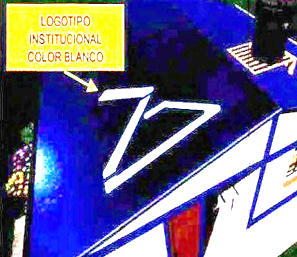 Criterios de Control, Aceptación y RechazoPara acceder a la cubierta el Contratista debe tener tablones que cubran la distancia de no menos de 3 listones.Se rechazará toda calamina plástica que estén en mal estado ya sea antes de la colocación o después de la misma, su reposición será inmediata. Al terminar el trabajo se realizará una prueba de agua regando la cubierta por todos los sectores principalmente en las uniones y en la colocación de los clavos de calamina. Posterior a ello, si la prueba resulta satisfactoria, el Supervisor de Obra dará la aprobación.Se revisará que la ejecución de la estructura metálica este acorde a los planos o instrucciones del Supervisor de Obra, verificando las uniones, apoyos y sujeción de la calamina. MEDICIÓNLa cubierta de calamina galvanizada ondulada incluida la estructura metálica se medirá en metros cuadrados tomando en cuenta únicamente el área neta del trabajo ejecutado indicado en los planos y/o instrucciones escritas del Supervisor de Obra. FORMA DE PAGOEl pago por el trabajo ejecutado tal como lo prescribe este ítem y medido en la forma indicada, de acuerdo con los planos y las presentes especificaciones técnicas será pagado de acuerdo al precio unitario de la propuesta aceptada.Dicho precio será en compensación total por los materiales, mano de obra, herramientas, equipo señalado en el análisis de precios unitarios para la adecuada y correcta ejecución de los trabajos.APORTE PROPIO. –El aporte propio se encuentra especificado en el análisis unitario, mismo que no será tomado en cuenta en la cantidad monetaria del ítem. En caso de la mano de obra no calificada, el Contratista deberá capacitar al beneficiario para la buena ejecución de ítem a seguir. En caso de materiales de aporte propio estos serán aprobados por el Supervisor de Obra, para garantizar su calidad.Este aporte estará sujeto al cronograma de ejecución de obra del Contratista.DESCRIPCIÓN. -Este ítem se refiere a la provisión y colocación de cumbrera de de placa de fibrocemento ondulada prepintada, de acuerdo a lo establecido en los planos de construcción, formulario de Presentación de propuestas y/o instrucciones del Supervisor de Obra.MATERIALES, HERRAMIENTAS Y EQUIPO. –Los materiales a emplearse deberán ser suministrados de acuerdo al siguiente detalle:El Contratista proporcionará todos los materiales (excepto los de aporte propio), herramientas y equipo necesarios para la ejecución de los trabajos, los mismos deberán ser aprobados por el Supervisor de Obra.Deberá cumplirse con las normas técnicas que IBNORCA prescriba para los materiales usados en el presente ítem.Tirafondos de 4” (1/2x1/4)Un tornillo de tapa hexagonal tiene tolerancias más estrechas en las dimensiones del cuerpo y cuenta con un extremo biselado y una cara de arandela debajo de la cabeza del perno. Un tornillo de tapa hexagonal a menudo se llama un tornillo hexagonal terminado. Los pernos hexagonales tienen un extremo plano y carecen de la cara de la arandela debajo de la cabeza. Los pernos hexagonales pueden tener un cuerpo inferior en longitudes más largas.Cumbrera de Placa Ondulada Prepintada Fija 20°La cumbrera o cresta es la línea superior del techo que une las 2 inclinaciones del techo.Se utilizará la cumbrera placa ondulada de fibrocemento. Las dimensiones de la cumbrera solicitada con un ancho de 1.05 m. (ancho útil de 1.00 m.) podrán variar de longitud según el tipo de vivienda, las cuáles serán solicitadas según requerimiento técnico del proyecto con 10 días calendario de anticipación. La procedencia de los materiales solicitados deberá ser de industria nacional o su equivalente.El proveedor debe especificar las condiciones de almacenamiento para el mantenimiento del mismo.FORMA DE EJECUCIÓN. -El profesional que montará el techo debe tener conocimiento previo de este material. Al momento de instalar se debe usar equipos de protección personal. (Arnés con cuerda de vida, zapatos de seguridad, etc.). En caso de lluvia, nieve o vientos superiores a 50 km/h debe suspenderse el trabajo. Para el montaje y posterior mantenimiento de la cubierta se deben disponer tablones que permitan la permanencia y el paso de instaladores, de forma que estos no pisen directamente las calaminas.Las cumbreras de la cubierta serán fijadas a los listones mediante clavos con goma para calamina, el traslape entre cumbreras no podrá ser inferior a 14 cm. en el sentido longitudinal.Al efecto se recuerda que el Contratista es el absoluto responsable de la estabilidad de estas estructuras. Cualquier modificación que crea conveniente realizar, deberá ser aprobada y autorizada por el Supervisor de Obra.Criterios de Control, Aceptación y RechazoPara acceder a la cumbrera el Contratista debe tener tablones que cubran la distancia de no menos de 3 listones.Se rechazará toda cumbrera (o parte de ella) que estén en mal estado ya sea antes de la colocación o después de la misma; su reposición será inmediata. Al terminar el trabajo se revisará todos los sectores principalmente en las uniones y en la colocación de los clavos de calamina, posterior a ello el Supervisor de Obra si no encuentra observaciones dará su aceptación.MEDICIÓN. -Las cumbreras de calamina galvanizada plana prepintada se medirán en metros, tomando en cuenta únicamente las longitudes netas ejecutadas.APORTE PROPIO. –El aporte propio se encuentra especificado en el análisis unitario, mismo que no será tomado en cuenta en la cantidad monetaria del ítem. En caso de la mano de obra no calificada, el Contratista deberá capacitar al beneficiario para la buena ejecución de ítem a seguir. En caso de materiales de aporte propio estos serán aprobados por el Supervisor de Obra, para garantizar su calidad.Este aporte estará sujeto al cronograma de ejecución de obra del Contratista.DESCRIPCIÓN.-Este ítem comprende canaleta de calamina galvanizada N° 28 de corte 33 destinado a reunir y evacuar las aguas pluviales de la cubierta, tal como se especifica en los planos constructivos (cortes y elevaciones), formulario de presentación de propuestas y/o instrucción del Supervisor de Obra.MATERIALES, HERRAMIENTAS Y EQUIPO.-Los materiales a emplearse deberán ser suministrados de acuerdo al siguiente detalleEl Contratista proporcionará todos los materiales (excepto los de aporte propio), herramientas y equipo necesarios para la ejecución de los trabajos, los mismos deberán ser aprobados por el Supervisor de Obra.Asimismo, de manera complementaria, deberá cumplirse con las normas técnicas que IBNORCA prescriba para los materiales usados en el presente ítem, exigiendo también, en los casos que corresponda, que los materiales e institutos de ensayos a usarse en el proyecto estén certificados por esta entidad.Canaleta de Calamina Galv. Nro. 28 Corte 33 + ColocadoLas canaletas deberán ser elaboradas de planchas de zinc Nº 28, que serán dobladas según las dimensiones especificadas en planos, mediante el empleo de herramientas asegurarán cualquier posibilidad de filtración.Pletina de 1/8" X 3/4"Las pletinas serán elaboradas de fierro de 1/8” x 3/4”, el Contratista deberá garantizar que el material de referencia sea de buena calidad y de marca reconocida.FORMA DE EJECUCIÓN. -El Contratista deberá prever todas las herramientas, equipos y accesorios necesarios para la ejecución del ítem. Las canaletas deberán ser elaboradas de planchas de zinc # 28 galvanizada que serán dobladas según las dimensiones especificadas en los planos, mediante el empleo de herramientas que eliminen cualquier posibilidad de filtración por este punto. Los empalmes serán de sistema de grampa doblada y refuerzo de soldadura al estaño en toda la extensión del empalme, utilizando soplete y pasta de soldar, de tal manera que se elimine cualquier posibilidad de filtración de este punto. Las canaletas de sección rectangular cuyas dimensiones y formas correspondan a lo especificado en planos, se asegurarán en los aleros mediante hierro pletina de 1/8" x ¾”; sujetadas a la estructura de cubierta con tornillos de ½” estos soportes estarán espaciados a 1.50 m. máximo, cuidando esta actividad a tiempo de su colocación de dar pendiente hacia la boca del acceso a la bajante según lo indicado en                            planos constructivos, pero in ningún caso menor al 2%. Las canaletas, en caso necesario, llevarán dos manos de pintura anticorrosiva sobre la cual se posará dos manos de pintura al óleo con color seleccionado por el Supervisor de Obra.Criterios de Aceptación y RechazoSe deberá verificar la correcta sujeción de la canaleta, así como la pendiente adecuada para la evacuación de las aguas; en caso necesario, el Supervisor de Obra solicitará la verificación hidráulica del buen funcionamiento de la canaleta.MEDICIÓN. -La Canaleta de Calamina Galvanizada Nro. 28 Corte 33, incluyendo todos sus accesorios para el buen funcionamiento, será medida en forma de metros, tomando en cuenta solo las longitudes netas ejecutados y autorizados.FORMA DE PAGO. - El pago por el trabajo ejecutado tal como lo prescribe éste ítem y medido en la forma indicada, de acuerdo con los planos y las presentes especificaciones técnicas será pagado de acuerdo al precio unitario de la propuesta aceptada.Dicho precio corresponderá a la compensación total por los materiales, mano de obra, herramientas y equipo señalado en el análisis de precios unitarios para la adecuada y correcta ejecución de los trabajos.APORTE PROPIO. –El aporte propio se encuentra especificado en el análisis unitario, mismo que no será tomado en cuenta en la cantidad monetaria del ítem. En caso de la mano de obra no calificada, el Contratista deberá capacitar al beneficiario para la buena ejecución de ítem a seguir. En caso de materiales de aporte propio estos serán aprobados por el Supervisor de Obra, para garantizar su calidad.Este aporte estará sujeto al cronograma de ejecución de obra del Contratista.DESCRIPCIÓN.-Estos ítems contemplan la fabricación y colocación de los elementos destinados a reunir y evacuar las aguas pluviales de la cubierta, tal como se especifica en los planos técnicos arquitectónicos (cortes y elevaciones).Este ítem comprende: Suministro de mano de obra, materiales y equipo para la fabricación e instalación de canaletas de techo para el drenaje pluvial. Se almacenarán las piezas horizontalmente cuidando de no dañarse; siguiendo las especificaciones señaladas. La utilización de cualquiera de las planchas que se mencionan en esta sección estará en relación con los planos y sujetos a la aprobación de la Supervisión de Obra.MATERIALES, HERRAMIENTAS Y EQUIPO.-Los materiales a emplear se deberán ser suministrados de acuerdo al siguiente detalle:Los materiales serán de calidad que aseguren la durabilidad y correcto funcionamiento de las instalaciones; previo a su empleo en obra deberá ser aprobado por la Supervisión de Obra.Canaleta Galv. Corte 50 N° 28 y AccesoriosLas canaletas deberán ser elaboradas de planchas de zinc Nº 28, que serán dobladas según las dimensiones especificadas en planos, mediante el empleo de herramientas asegurarán cualquier posibilidad de filtración.FORMA DE EJECUCIÓN. -Las canaletas deberán ser elaboradas de planchas de zinc #28 galvanizada que serán dobladas según las dimensiones especificadas en los planos, mediante el empleo de herramientas que eliminen cualquier posibilidad de filtración por este punto.Los empalmes serán de sistema de grampa doblada y refuerzo de soldadura en toda la extensión del empalme, de tal manera que se elimine cualquier posibilidad de filtración de este punto.Las canaletas de sección rectangular cuyas dimensiones y formas correspondan a lo especificado en planos, se asegurarán en la estructura metálica de apoyo a la costanera. Se cuidará a tiempo de su colocación de dar pendiente hacia la boca del acceso a la bajante.MEDICIÓN. -La Canaleta de Calamina Galv. Corte 50 Nº28 será medida en forma de Metro lineal, incluyendo todos sus accesorios para el buen funcionamiento.FORMA DE PAGO. -El pago por el trabajo ejecutado tal como lo prescribe éste ítem y medido en la forma indicada, de acuerdo con los planos y las presentes especificaciones técnicas será pagado de acuerdo al precio unitario de la propuesta aceptada.Dicho precio corresponderá a la compensación total por los materiales, mano de obra, herramientas y equipo señalado en el análisis de precios unitarios para la adecuada y correcta ejecución de los trabajos.APORTE PROPIO.-El aporte propio se encuentra especificado en el análisis de precios unitarios, mismos que no serán tomados en cuenta en la cantidad monetaria del ítem. En caso de mano de obra no calificada, el contratista deberá capacitar al beneficiario para la buena ejecución del ítem a seguir.En caso de material de aporte propio será aprobado por el supervisor de obra, para garantizar su calidad.Este aporte propio estará sujeto al cronograma de ejecución de obra del contratista.DESCRIPCIÓN. – Este ítem se refiere a la provisión y colocación de bajantes de tubería PVC de 3" para evacuar las aguas pluviales conforme a las dimensiones de los planos arquitectónicos proyectados en cortes y elevaciones, previa aprobación del Supervisor de Obra. MATERIALES, HERRAMIENTAS Y EQUIPO. – Los materiales a emplearse deberán ser suministrados, de acuerdo al siguiente detalle: Tubo PVC Desague 3’’Tubo de policloruro de vinilo (PVC) con diámetro nominal de 3”. Cuya principal aplicación se da en Instalaciones hidráulicas; deben tener las siguientes características: Superficie externa e interna lisas y estar libres de grietas, fisuras, ondulaciones y otros defectos que alteren su calidadLos tubos deberán ser de color uniformeLos tubos procederán de fábrica por inyección de molde, no aceptándose el uso de piezas especiales obtenidas mediante cortes o cortadas en secoLas juntas serán del Tipo campana – espigaLas tuberías de PVC deberán cumplir con las siguientes normas:-  Normas Bolivianas:         NB 213-77- Normas ASTM:               D-1785 y D-2241La tubería de PVC deberá almacenarse sobre soportes adecuados y apilarse en alturas no mayores a 1,50 m especialmente si la temperatura ambiente es elevada, pues camadas inferiores podrían deformarse. No se las deberán tener expuestas al sol por periodos prolongados.Se utilizará la Tubería de PVC desagüe de 3”. El cortado y ensamblado deberá realizarse con las herramientas adecuadas, de manera que se impidan las filtraciones. Los soportes y elementos de fijación de las bajantes deberán ser abrazaderas de espesor por 1/2 pulgada de ancho, para tubo de 3”. Tornillo y Ramplug de 2’’x6 mmDebe ser fabricado en acero inoxidable, sus acabados pueden ser en bicromatado, cincado e inoxidable. las terminaciones deben ser la siguiente: Cabeza avellanada, punta S alfiler. Tomar las siguientes consideraciones para su aplicación: fijación de herrajes a madera,           fijación de montantes de madera entre sí, uniones refuerzos metálicos a madera.Para ensamblar madera – metal se requiere un agujero en la madera con un espacio que evite que el roscado en la madera empiece antes de terminar el taladrado del metal. En caso contrario se podría quemar la punta de la broca, romper la madera o en su caso desencolar la unión madera – metal.Pegamento para PVCEl tipo de pegamento será el recomendado por el fabricante para tuberías de PVC. El Contratista deberá garantizar que el material de referencia sea de buena calidad y de marca reconocida.El pegamento debe ser:Espesor medio, de fraguado rápido para uso múltiple, resistente a las aguas servidas, que permita sierre perfecto, evitando fugas en condiciones de poca presión.Atoxico para su uso en conexiones sanitarias y agua, que evite el desgaste del PVC durante su vida.Antiadherente    para   una   buena   manipulación durante su uso lo que impide el agarrotamiento.Temperatura de almacenamiento +5 a +35ºC Almacenamiento 12 meses +5 a +35ºC en lugar seco.Codo PVC desague 3’’Este material es empleado para el cambio de dirección en las tuberías de desagüe, el codo de PVC deberá tener las siguientes características:Superficie externa e interna lisas y estar libres de grietas, fisuras, ondulaciones y otros defectos que alteren su calidadLos accesorios deberán ser de color uniformeLos accesorios procederán de fábrica por inyección de molde, no aceptándose el uso de piezas especiales obtenidas mediante cortes o cortadas en secoLos productos de PVC de desagüe deben cumplir las exigencias de las normas NBR 5688 “Sistemas domiciliarios de agua pluvial de desagüe sanitario y ventilación” y NB 1216024:2018: Tuberías y accesorios de plástico -Tubos de poli (cloruro de vinilo) no plastificado (PVC-U) para evacuación de aguas residuales y drenaje pluvial en instalaciones prediales. Deben ofrecer resistencia a la abrasión, a la corrosión, baja probabilidad se incrustaciones, menor coeficiente de fricción durabilidad, flexibilidad, estanqueidad, incombustibilidad. El contratista deberá garantizar que el material de referencia sea de buena calidad y de marca reconocida.Abrazadera de 3’’Este material ser utilizado para sujeción y colocación de las bajantes de tubería de PVC de 3” para el drenaje de aguas pluviales-Características que de cumplirDeberá ser apta para tubos de PVC de 3”Grosor de material de 1 a 1,4 mm Acabado cincado mayor a 5 micrasDeberá soportar una carga de 100 KgDeberá contener huecos en sus extremos para la sujeción a la pared  FORMA DE EJECUCIÓN. – Las bajantes deberán ser ejecutadas con Tubería de Desagüe de PVC 3” cuya ubicación y longitud será según las dimensiones especificadas en los planos, mediante el empleo de herramientas que eliminen cualquier posibilidad de filtración por este punto. Las bajantes serán de sección circular la abertura asegure la total evacuación de agua. El empalme de la canaleta será con codo PVC 3”. Los soportes de las bajantes serán abrazaderas y deberán colocarse cada 1 m., los mismos que estarán firmemente sujetos al muro se sujetarán las pletinas mediante ramplús y tornillos de 2 pulgadas de largo. En muros de ladrillo hueco, previamente se picarán y se rellenarán con mortero de cemento los sectores donde se colocarán los ramplús con tornillos de 2 pulgadas de largo. MEDICIÓN. – Las bajantes se medirán en Metros, tomando en cuenta únicamente las longitudes netas instaladas. FORMA DE PAGO. – El pago por el trabajo ejecutado tal como lo prescribe este ítem y medido en la forma indicada, de acuerdo con los planos y las presentes especificaciones técnicas será pagado de acuerdo al precio unitario de la propuesta aceptada. Dicho precio será en compensación total por los materiales, mano de obra, herramientas, equipo señalado en el análisis de precios unitarios para la adecuada y correcta ejecución de los trabajos. APORTE PROPIO. –El aporte propio se encuentra especificado en el análisis unitario, mismo que no será tomado en cuenta en la cantidad monetaria del ítem. En caso de la mano de obra no calificada, el Contratista deberá capacitar al beneficiario para la buena ejecución de ítem a seguir. En caso de materiales de aporte propio estos serán aprobados por el Supervisor de Obra, para garantizar su calidad.Este aporte estará sujeto al cronograma de ejecución de obra del Contratista.DESCRIPCIÓN. – Este ítem se refiere a la provisión y colocación de bajantes cadena de lluvia para el drenaje de  las aguas pluviales, conforme a las dimensiones de los planos arquitectónicos proyectados en cortes y elevaciones, previa aprobación del Supervisor de Obra. MATERIALES, HERRAMIENTAS Y EQUIPO. – Los materiales a emplearse deberán ser suministrados, de acuerdo al siguiente detalle: Se utilizará Cadena de acero inoxidable de 1 1/2” en sección transversal, debe tener las siguientes características: •	No deberá estar libre de suciedad, barro, oxido, también deberá estar libre de grietas, fisuras, malformaciones y otros defectos que alteren su calidad.•	Los eslabones deberán ser cortos y uniformes unos de otros.•	Cualquier variedad en cuanto al diseño de eslabones y dimensión de los mismos deberá ser aprobado por el supervisor del proyecto, tomando en cuenta que dicha modificación deberá ser siempre en mejora, nunca en contra.Cadena de Lluvia + AccesoriosCadena de acero inoxidable de 1” en sección transversal, debe tener las siguientes características: No deberá estar libre de suciedad, barro, oxido, también deberá estar libre de grietas, fisuras, malformaciones y otros defectos que alteren su calidad.Los eslabones deberán ser cortos y uniformes unos de otros.Cualquier variedad en cuanto al diseño de eslabones y dimensión de los mismos deberá ser aprobado por el supervisor del proyecto, tomando en cuenta que dicha modificación deberá ser siempre en mejora, nunca en contra. Los accesorios del insumo incluyen o consideran un gancho de fijación, una estaca de sujeción y una base de amortiguación del agua. Todos estos accesorios deberán ser colocados conforme a los planos arquitectónicos. Al momento de la colocación del insumo el contratista deberá asegurarse que la cadena esta sujetada correctamente y brinde la seguridad respectiva, para así evitar accidentes futuros.El Contratista deberá garantizar que el material de referencia sea de buena calidad.FORMA DE EJECUCIÓN. – Los accesorios del insumo incluyen o consideran un gancho de fijación, una estaca de sujeción y una base de amortiguación del agua. Todos estos accesorios deberán ser colocados conforme a los planos arquitectónicos. Al momento de la colocación del insumo el contratista deberá asegurarse que la cadena esta sujetada correctamente y brinde la seguridad respectiva, para así evitar accidentes futuros.El Contratista deberá garantizar que el material de referencia sea de buena calidad.MEDICIÓN. – Las bajantes se medirán en Metros, tomando en cuenta únicamente las longitudes netas instaladas.FORMA DE PAGO. – El pago por el trabajo ejecutado tal como lo prescribe este ítem y medido en la forma indicada, de acuerdo con los planos y las presentes especificaciones técnicas será pagado de acuerdo al precio unitario de la propuesta aceptada. Dicho precio será en compensación total por los materiales, mano de obra, herramientas, equipo señalado en el análisis de precios unitarios para la adecuada y correcta ejecución de los trabajos. APORTE PROPIO. – El aporte propio se encuentra especificado en el análisis unitario, mismos que no serán tomados en cuenta en la cantidad monetaria del ítem. En caso de mano de obra no calificada, el Contratista deberá capacitar al beneficiario para la buena ejecución del ítem a seguir. En caso de material de aporte propio, este será aprobado por el Supervisor de Obra, para garantizar su calidad. Este aporte propio estará sujeto al cronograma de ejecución de obra de la empresa contratista.DEFINICIÓN. -Este ítem se refiere a la construcción de mesón de hormigón armado con dimensiones señaladas en los planos de detalles, formulario de presentación de propuestas y/o Supervisión de Obra.MATERIALES, HERRAMIENTA Y EQUIPOS. -Los materiales a emplearse deberán ser suministrados por el Contratista, de acuerdo al siguiente detalle:Los equipos y/o maquinaria a emplearse deberán ser suministrados, de acuerdo al siguiente detalle:El Contratista proporcionará todos los materiales (excepto los de aporte propio), herramientas y equipo necesarios para la ejecución de los trabajos, los mismos deberán ser aprobados por el Supervisor de Obra.El contratista deberá cumplir con los requisitos establecidos en la Norma Boliviana del Hormigón Armado CBH-87 para los materiales que cubre esta norma.Asimismo, de manera complementaria, deberá cumplirse con las normas técnicas que IBNORCA prescriba para los materiales usados en el presente ítem, exigiendo también, en los casos que corresponda, que los materiales e institutos de ensayos a usarse en el proyecto estén certificados por esta entidad.Cemento portlandSe deberá utilizar cemento Portland (tipo I) y/o cemento portland con Puzolana (tipo IP) y/o cemento Puzolánico (Tipo P) 100% de origen nacional fresco y de calidad probada con una resistencia  mínima de 30 MPa a los 28 días, para lo cual se solicitará la Certificación de Producción Nacional emitido por el Ministerio de Desarrollo Productivo y Economía Plural, en el marco de lo establecido en la Ley Nº 1203 del 18 de julio de 2019 – Ley Fomento a la Industria Cementera Nacional y el Decreto Supremo Nº 3845 del 27 de marzo de 2019.El cemento deberá ser almacenado en condiciones que la mantengan fuera de la intemperie y la humedad. El almacenamiento deberá organizarse en forma sistemática, para evitar el daño de los envases (bolsas) y un envejecimiento excesivo. En el caso del transporte, almacenamiento y manipuleo deberá respetar lo indicado por el fabricante.El cemento que por alguna razón haya fraguado parcialmente o contenga terrones, grumos, costras, etc., será rechazado automáticamente y retirado del lugar de la Obra.ÁridosLos agregados a emplearse en la fabricación de hormigones serán aquellas arenas y gravas obtenidas de yacimientos naturales, rocas trituradas y otros que deberán cumplir todos los requerimientos indicados en la norma CBH-87 y normas IBNORCA.La arena o árido fino será aquel que pase el tamiz de 5mm. De malla y grava o árido grueso el que resulte retenido por dicho tamiz, debiéndose realizar los ensayos de calidad previo a su uso en los hormigones o morteros.De ser necesario, el Supervisor de Obra instruirá la realización de ensayos de manera previa al uso del material en la obra, para ello se basará en la norma CBH-87 complementada con las normas técnicas IBNORCA.Madera de Construcción (3 usos)La madera a emplearse deberá ser, de buena calidad, sin ojos ni astilla duras, bien estacionada, pudiendo ser esta de laurel, cedro, ocho, bibosi u otra similar.La madera para encofrados debe ser de consistencia blanda, de tal manera que se permita el clavado con facilidad sin que se raje. La madera semidura de fibras regularmente compactas. Se utiliza para gulas, parales, largueros, tornapuntas y otros. No se recomienda utilizar en tablas, ya que se dificulta el clavado y tiende a rajarse y torcerse fácilmente.La madera muy dura y con gran contracción. Se utilizará para puntales.ClavosLos clavos serán de acero, obtenidos conformando el alambre de acero trefilado en tres partes cabeza, espiga y punta.La forma de Presentación e Identificación será en bolsas de 1 kg., con la longitud, el diámetro o calibre señalado en la misma. Se requerirá principalmente clavos de 2”; 2 ½”; 3” Y 4”Alambre de AmarreEl contratista deberá garantizar que el material de referencia sea de buena calidad y de marca reconocida.El alambre de amarre requerido será producido con acero de bajo contenido de carbono obtenido por trefilación sometido a un proceso recocido de normalización, de forma que pueda resultar un alambre muy flexible (alambre negro recosido), de diámetro uniforme y un producto homogéneo, siendo estas propiedades las que permiten que sea más simples las labores de manipulación en el amarre, doblez y enrollado del alambre, con un diámetro nominal de 1.65 mm y alta resistencia.El   material   deberá   ser   de   buena   calidad   y   de   marca reconocida.El ALAMBRE DE AMARRE debe estar almacenado en un ambiente seco, protegido de humedad y precipitaciones pluviales, (El material al tener contacto con agua y sol sufre un proceso de oxidación).El alambre de amarre no deberá presentar oxidación el cual debe ser verificado antes de su aplicación.AguaEl agua a emplearse para la mezcla, curación u otras aplicaciones, será razonablemente limpia y libre de aceite, sales, ácidos, álcalis, azúcar, materia vegetal o cualquier otra substancia perjudicial para la obra.No se permitirá el empleo de aguas estancadas procedentes de pequeñas lagunas o aquéllas que provengan de pantanos o desagüesToda agua de calidad dudosa deberá ser sometido al análisis respectivo y autorizado por el Supervisor de obra antes de su empleo.La temperatura del agua para la preparación del hormigón deberá ser superior a 5ºC.Fierro CorrugadoLas armaduras a usarse en el presente ítem serán barras corrugadas con una resistencia en fluencia mínima de 4200 kg/cm2, pudiéndose usar resistencias mayores hasta los 6000 kg/cm2, asimismo, deberán cumplir todos los requerimientos indicados en la norma CBH-87 y normas IBNORCA. Las barras no presentarán defectos superficiales, grietas ni sopladuras; la sección equivalente no será inferior al 95% de la sección nominal.Los aceros de refuerzo de distintos diámetros y características se almacenarán separadamente debidamente identificados a fin de evitar la posibilidad de intercambio de barras o errores.Se prohíbe el uso de barras lisas trefiladas como armaduras para el hormigón armado, excepto en componentes de mallas electro soldadas.En caso de que el Supervisor de Obra así lo requiera, el Contratista deberá presentar certificados de calidad proporcionados por el fabricante o por un laboratorio certificado, de las partidas de acero que ingresen a la obra.Mezcladora y VibradoraLas mezcladoras deben ser de diseño tal que produzcan una mezcla homogénea de características uniformes, deberán tener capacidad entre 120 a 600 Litros.Las vibradoras serán del tipo de inmersión de alta frecuencia, se introducirán lentamente y en posición vertical o ligeramente inclinada.El tiempo de vibración dependerá del tipo de hormigón y de la potencia del vibrador.Los materiales y equipos serán de calidad que aseguren la durabilidad y correcto funcionamiento de las instalaciones; previo a su empleo en obra deberá ser aprobado por el Supervisor de Obra.FORMA DE EJECUCIÓN. –En cuanto al: encofrado, apuntalamiento, armado, limpieza y colocación de fierros, empalmes, mezclado, transporte, hormigonado, compactación, desencofrado, curado y protección de hormigones y morteros deberán cumplir con la norma CBH-87.En general, se deberán cumplir con las siguientes directrices referidas a la ejecución:EncofradosLos encofrados podrán ser de madera, metálicos u otro material lo suficientemente rígido, estanco y estable.Serán armados o ensamblados de tal forma que permitan garantizar que la construcción de los elementos de hormigón armado tenga las dimensiones y secciones conforme a planos constructivos.Su arreglo y escuadrías usadas serán los necesarios para resistir el peso del hormigón fresco, equipo de construcción y los obreros durante la operación del vaciado.Los encofrados deberán ser estancos a fin de evitar el empobrecimiento del hormigón por escurrimiento del agua.En todos los elementos se procederá como medida previa a la colocación del hormigón se procederá a la limpieza y humedecimiento de los encofrados, no debiendo sin embargo quedar películas de agua sobre la superficie.En casos que el Supervisor de Obra vea conveniente, solicitara al Contratista las respectivas verificaciones estructurales del encofrado de manera previa.Cuando el Supervisor de Obra compruebe que los encofrados presentan defectos, postergará el día del vaciado o interrumpirá las operaciones de vaciado hasta que las deficiencias sean corregidas.Si se prevén varios usos de los encofrados, estos deberán limpiarse y repararse perfectamente antes de su nuevo uso. El número máximo de usos será el indicado en el proyecto.En el caso de fundaciones y muros, no se deberán utilizar superficies de tierra que hagan las veces de encofrado a menos que así se especifique en planos.Limpieza y colocación de Fierros CorrugadosAntes de introducir las armaduras en los encofrados, se limpiarán adecuadamente con cepillos de acero, librándolas de óxido, polvo, barro grasas, pinturas y todo aquello que disminuya la adherencia.Si a momento de colocar el hormigón existieran barras con mortero u hormigón endurecido, éstos se deberán eliminar completamente.Todas las armaduras se colocarán en las posiciones indicadas en los planos, cualquier modificación en obra debido a razones constructivas, deberá ser autorizada por el Supervisor de Obra.Para sostener, separar y mantener los recubrimientos de las armaduras, se emplearán soportes (galletas) de mortero de cemento y arena en relación 1:3, los cuales dispondrán de ataduras metálicas que se construirán con la debida anticipación, de manera que tengan formas, espesores y resistencia adecuada. Se colocarán en número suficiente para conseguir las posiciones adecuadas, quedando terminantemente prohibido el uso de piedras como separadores.En caso de no especificarse los recubrimientos en los planos, se aplicarán los siguientes:Ambientes interiores protegidos:                            1.0 a 1.5   cm.Elementos expuestos a la atmósfera normal:           1.5 a 2.0   cm.Elementos expuestos a la atmósfera húmeda:          2.0 a 2.5   cm.Elementos expuestos a la atmósfera corrosiva:         3.0 a 3.5   cm.Se cuidará especialmente que todas las armaduras queden protegidas mediante los recubrimientos mínimos especificados en los planos. Todos los cruces de barras deberán atarse en forma adecuada con alambre de amarre o accesorios previamente aprobados.Previamente el vaciado, el Supervisor de Obra deberá verificar cuidadosamente que la armadura este exento de óxido y de acuerdo a planos constructivos para luego autorizar de manera escrita el vaciado del hormigón.Armado de Fierros CorrugadosEl armado de las barras de acero corrugado a usarse en el presente ítem deberá cumplir con la norma CBH-87 complementadas las normas IBNORCA en cuanto a control de calidad de la ejecución.Se dispondrá un sitio específico en la obra para el doblado y preparación de armaduras con las herramientas adecuadas.Las barras de fierro corrugado se cortarán y doblarán ajustándose a las dimensiones y formas indicadas en los planos constructivos y las planillas de fierros; las mismas deberán ser verificadas por el Supervisor de Obra antes de su instalación o el vaciado del elemento.El doblado de las barras se realizará en frío, mediante el equipo adecuado y velocidad limitada, sin golpes ni choques. Queda terminantemente prohibido el cortado y el doblado en caliente.Las barras de fierro que fueron dobladas no podrán ser enderezadas, ni podrán ser utilizadas nuevamente sin antes eliminar la zona doblada.El radio mínimo de doblado, así como las longitudes de patillas y ganchos, deberá respetar lo indicado en planos constructivos y la normativa CBH-87.Queda terminantemente prohibido el empleo de aceros de diferentes tipos en una misma sección, salvo ello sea debidamente justificado por el Contratista y aprobado por el Supervisor de Obra.Todas las herramientas a emplearse para el cortado, amarre y doblado de fierro, serán proporcionados por el Contratista en condiciones adecuadas y de manera oportuna.En ningún caso la cuantía geométrica del acero de refuerzo longitudinal será inferior a 4 por mil, ni tampoco los estribos estarán separados más de 17,5cm. Empalmes en las barrasSe ejecutarán los empalmes en los sectores donde estén expresamente indicado en planos constructivos o instruido por el Supervisor de Obra.Si fuera necesario realizar modificaciones en los esquemas de empalmes, estos se ubicarán en aquellos lugares donde las barras tengan menores solicitaciones, además la resistencia del empalme deberá ser como mínimo igual a la resistencia que tiene la barra.Se realizarán empalmes por superposición de acuerdo al siguiente detalle:a) Los extremos de las barras se colocarán en contacto directo en toda su longitud de empalme, los que podrán ser rectos o con ganchos de acuerdo a lo especificado en los planos, no admitiéndose dichos ganchos en armaduras sometidas a comprensión.b) En toda la longitud del empalme se colocarán armaduras transversales suplementarias para mejorar las condiciones del empalme, cuando sea necesario.c) Los empalmes mediante soldadura, solo serán autorizados cuando el Contratista demuestre satisfactoriamente mediante ensayos, que el acero a soldar reúne las características de soldabilidad y su resistencia no se vea disminuida, debiendo recabar una autorización escrita de parte del Supervisor de Obra.MezcladoEl hormigón deberá ser mezclado mecánicamente dosificando por volumen (deseablemente por peso) en la relación indicada en los planos o memoria de cálculo o en la dosificación que resulte de la revoltura de prueba tal que garantice la resistencia característica indicada en el proyecto.En caso de que la dosificación no está especificada, se empleará un hormigón de dosificación 1:2:3. El hormigón tendrá una resistencia a los 28 días según la indicada en planos, pero en ningún caso menor a los 18 MPa.Para esta tarea:- Sé utilizarán una o más hormigoneras de capacidad adecuada y se empleará personal especializado para su manejo.- Periódicamente se verificará la uniformidad del mezclado.- Los materiales componentes serán introducidos en el orden siguiente:1º Una parte del agua del mezclado (aproximadamente la mitad)2º El cemento y la arena simultáneamente. Si esto no es posible, se verterá una fracción del primero y después la fracción que proporcionalmente corresponda de la segunda: repitiendo la operación hasta completar las cantidades previstas.3º La grava.4º El resto del agua de amasado.El tiempo de mezclado, contando a partir del momento en que todos los materiales hayan ingresado al tambor, no será inferior a noventa segundos para capacidades útiles de hasta 1 M3, pero no menor al necesario para obtener una mezcla uniforme. No se permitirá un mezclado excesivo que haga necesario agregar agua para mantener la consistencia adecuada.No se permitirá cargar la hormigonera antes de haberse procedido a descargarla totalmente de la batida anterior. El mezclado manual queda expresamente prohibido.El hormigón será de una consistencia tal que se asegure su trabajabilidad y la manipulación de masas compactas, densas, con aspecto y coloración uniformes.Las cantidades mínimas de cemento para las diferentes clases de hormigón serán las siguientes:La medición de los áridos en volumen se realizará en recipientes aprobados por el Supervisor de Obra y de preferencia deberán ser metálicos o de madera e indeformables.Las dosificaciones señaladas anteriormente serán empleadas, cuando las mismas no se encuentren especificadas en los planos correspondientes.TransportePara el transporte se utilizarán procedimientos concordantes con la composición del hormigón fresco, con el fin de que la mezcla llegue al lugar de su colocación sin experimentar variación de las características que poseía recién amasada, es decir, sin presentar disgregación, intrusión de cuerpos extraños, cambios en el contenido de agua.En todos los casos, se deberá evitar que la mezcla no llegue a fraguar de modo que impida o dificulte su puesta en obra y vibrado En ningún caso se debe añadir agua a la mezcla una vez sacada de la hormigonera.Para los medios corrientes de transporte, el hormigón debe colocarse en su posición definitiva dentro de los encofrados, antes de que transcurran 30 minutos desde su preparación.CompactaciónLa compactación de los hormigones se realizará mediante vibrado de manera tal que se eliminen los huecos o burbujas de aire en el interior de la masa, evitando la disgregación de los agregados.El vibrado será realizado mediante vibradoras de inmersión y alta frecuencia que deberán ser manejadas por obreros con experiencia en la actividad.De ninguna manera se permitirá el uso de las vibradoras para el transporte de la mezcla o la distribución dentro del encofrado.En ningún caso se iniciará el vaciado si no se cuenta por lo menos con dos vibradoras en perfecto estado y con el diámetro de la aguja adecuado para el elemento.Las vibradoras serán introducidas en puntos equidistantes a 45 cm. entre sí y durante 5 a 15 segundos para evitar la disgregación.Las vibradoras se introducirán y retirarán lentamente y en posición vertical o ligeramente inclinadas tal que se eliminen los huecos o burbujas de aire en el interior de la masa, evitando la disgregación de los agregados.El compactado del hormigón se completará con un apisonado manual del hormigón y un golpeteo de los encofrados.La compactación manual del hormigón mediante varillas de hierro será usada solo bajo autorización de Supervisor de Obra.DesencofradoLa remoción de encofrados se realizará de acuerdo a un plan elaborado por el Contratista, que será el más conveniente para evitar que se produzcan efectos anormales en determinadas secciones o elementos de la estructura; dicho plan deberá ser previamente aprobado por el Supervisor de Obra.Los encofrados se retirarán progresivamente y sin golpes, sacudidas ni vibraciones en la estructura, evitando el desprendimiento de partes de hormigón que provoque pérdida de recubrimiento o de sección de elemento.El desencofrado no se realizará hasta que el hormigón haya alcanzado la resistencia necesaria para soportar con suficiente seguridad y sin deformaciones excesivas, los esfuerzos a que va a estar sometido durante y después del desencofrado.Los encofrados superiores en superficies inclinadas deberán ser removidos tan pronto como el hormigón tenga suficiente resistencia para no escurrir.Los tiempos de desencofrado serán los indicados en el proyecto (planos y/o memoria de cálculo) y lo indicado en la norma CBH-87.Protección y CuradoUna vez vaciado el hormigón fresco, deberá protegerse contra la lluvia, el viento, sol y en general contra toda acción que lo perjudique.El hormigón será protegido manteniéndose a una temperatura superior a 5°C por lo menos durante 96 horas.El tiempo de curado será el indicado en el proyecto (planos o memoria de cálculo) y lo indicado por la norma CBH-87. En ningún caso el tiempo de curado será menos de 7 días a partir del momento en que se inició el endurecimiento.Durante la construcción, queda prohibido aplicar cargas, acumular materiales o maquinarias que signifiquen un peligro en la estabilidad de la estructura.MEDICIÓN. -El mesón de hormigón armado será medido en metro cuadrado, ejecutada con medidas de acuerdo a los planos constructivos y/o instrucciones escritas del Supervisor de Obra.FORMA DE PAGO. -El pago por el trabajo ejecutado tal como lo prescribe este ítem y medido en metro cuadrado, de acuerdo con los planos y las presentes especificaciones técnicas será pagado de acuerdo al precio unitario de la propuesta aceptada.Dicho precio será en compensación total por los materiales, mano de obra, herramientas, equipo señalado en el análisis de precios unitarios para la adecuada y correcta ejecución de los trabajos.APORTE PROPIO. –El aporte propio se encuentra especificado en el análisis unitario, mismo que no será tomado en cuenta en la cantidad monetaria del ítem. En caso de la mano de obra no calificada, el Contratista deberá capacitar al beneficiario para la buena ejecución de ítem a seguir. En caso de materiales de aporte propio estos serán aprobados por el Supervisor de Obra, para garantizar su calidad.Este aporte estará sujeto al cronograma de ejecución de obra del Contratista.DEFINICIÓN. -Este ítem se refiere a la provisión y colocado de lavaplatos de una fosa, grifo, sopapa, sifón y accesorios de instalación, de acuerdo a planos constructivos, formulario de presentación de propuestas y/o instrucciones del Supervisor.MATERIALES, HERRAMIENTA Y EQUIPOS. -Los materiales a emplearse deberán ser suministrados, de acuerdo al siguiente detalle:El Contratista proporcionará todos los materiales (excepto los de aporte propio), herramientas y equipo necesarios para la ejecución de los trabajos, los mismos deberán ser aprobados por el Supervisor de Obra.Los accesorios deben ser de primera calidad dentro el mercado local y que cumplan las exigencias técnicas del proyecto.Teflón 3/4"Cinta adhesiva que se coloca en las roscas y juntas de unión para evitar fugas en las tuberías. Debe presentar color uniforme, ser libre de cuerpos extraños, irregularidades, rajaduras y otros defectos visuales que indiquen discontinuidad del material o fallas derivadas del proceso de producción.Lavaplatos 1 Fosa y Fregadero + Sopapa y SifonDe una sola pieza. Se recomienda que su procedencia sea de marca conocida dentro el mercado local. La pieza tendrá una longitud de 0.78m x 0.44m, en sus dimensiones exteriores, contaran con un área de lavado ubicado al centro de sección preferentemente de 0.30m x 0.30m. Las dimensiones detalladas pueden variar acorde a las definidas por el fabricante sin que sobrepase una dimensión mayor de 5 cm. Los accesorios son la Sopapa, anillas de PVC Ø½”, Sifón con bajante de PVC Ø1½” y reducción de PVC de (Ø2”a Ø1½”), los mismos deben ser de primera calidad dentro el mercado local y que cumplan las exigencias técnicas del proyecto.Grifería para Lavaplatos Debe ser de primera calidad marca reconocida en el mercado y aprobado por el Supervisor de Obras, con las siguientes características mínimas:Resistente a la corrosión, pelado y decoloración por agua.Resistente al efecto de jabones y limpiadores de tocador.Recubrimientos no tóxicos.Uso doméstico.Presión de servicio:Presión de trabajo máxima recomendada: 860 kPa (125 psi).Presión mínima recomendada 138 kPa (20 psi).Presión súbita intermitente máxima 1249 kPa (180 psi).Accesorios de desagüe soportan como mínimo presiones de agua de 140 kPa (20 psi),como máximo 172 kPa (25 psi)Temperatura de uso: 4°C a 66 °C.Capacidad de funcionamiento:Medidas: 8".Cuello alto en metal.Cierre cerámico.Cuerpo interno metálico.Los materiales serán de calidad que aseguren la durabilidad y correcto funcionamiento de las instalaciones; previo a su empleo en obra deberá ser aprobado por el Supervisor de ObraFORMA DE EJECUCION. -Se realizará el replanteo donde se ubicará el lavaplatos y el grifo de acuerdo a los detalles arquitectónicos, planos hidráulicos y/o instrucciones del Supervisor.Verificar que el mesón donde se va incrustar o colocar el lavaplatos tenga el nivel aceptado y el espacio suficiente para la implementación del artefacto, con la aprobación del Supervisor.Posteriormente se continuará con la respectiva conexión del lavaplatos a la red de desagüe, comprobando el sellado en todos los elementos utilizados, así como en el punto de conexión.Una vez conectado el desagüe se procede con la instalación de la grifería y la realización de la conexión entre el punto hidráulico y el grifo, comprobando el sellado en todos los elementos utilizados.Una vez se haya realizado la instalación completa del lavaplatos el Supervisor de Obra realizará la aprobación o rechazo de los trabajos concluidos, verificando el cumplimiento de esta especificación, los resultados de pruebas de los materiales, el procedimiento constructivo y en general la ejecución total del trabajo, realizando pruebas hidráulicas verificando el correcto funcionamiento, evitando las fugas de agua que humedezcan el área de implementación.Criterios de Control, Aceptación y RechazoEl Supervisor de Obra deberá verificar que la ejecución del ítem no presenta ningún defecto de materiales, ejecución, conexión, fuga, dimensiones o mal apoyado mediante testeo, inspección visual u otro método conveniente.MEDICIÓN. -El lavaplatos de acero inoxidable será medido por Pieza instalada y correctamente funcionando incluyendo todos sus accesorios para el buen funcionamiento.FORMA DE PAGO. -El pago por el trabajo ejecutado tal como lo prescribe éste ítem y medido en la forma indicada, autorizado y aprobado por el Supervisor, de acuerdo con los planos y las presentes especificaciones técnicas será pagado de acuerdo al precio unitario de la propuesta aceptada.APORTE PROPIO. –El aporte propio se encuentra especificado en el análisis unitario, mismo que no será tomado en cuenta en la cantidad monetaria del ítem. En caso de la mano de obra no calificada, el Contratista deberá capacitar al beneficiario para la buena ejecución de ítem a seguir. En caso de materiales de aporte propio estos serán aprobados por el Supervisor de Obra, para garantizar su calidad.Este aporte estará sujeto al cronograma de ejecución de obra del Contratista.DESCRIPCIÓN. -El ítem comprende la provisión y colocación de puerta de tablero elaborada con madera semidura con una dimensión de 1,00 x 2,10 m., barnizada, con su respectivo marco y quincallería conforme a lo detallado en los planos de construcción, formulario de presentación de propuestas y/o instrucciones del Supervisor de Obra. MATERIALES, HERRAMIENTAS Y EQUIPO. -Los materiales a emplearse deberán ser suministrados, de acuerdo al siguiente detalle:El Contratista proporcionará todos los materiales (excepto los de aporte propio), herramientas y equipo necesarios para la ejecución de los trabajos, los mismos deberán ser aprobados por el Supervisor de Obra.La madera será de primera calidad, dura, sin ojos ni astilla dura, bien estacionada, seca y de las dimensiones señaladas en los planos, de acuerdo al Manual de Diseño para Maderas del Grupo Andino.Las herramientas a utilizarse deberán corresponder al trabajo propio de carpintería aplicada al rubro de la construcción, consistente básicamente en martillos, sierra manual, sierra mecánica, taladro, cepillo, caladora, escoplo, formón, cincel, escofina, lima, escuadra y otros.Puerta Tablero de Madera Semidura (1,00X2,10) Inc/MarcoLa puerta deberá ser de madera semidura de buena calidad, térmicamente tratada y secada según procedimientos industriales, la humedad permitida será de un máximo de 15% y no deberá presentar nudos, torceduras, grietas ni rajaduras; deberá estar libre del ataque de insectos y hongos, el Contratista deberá garantizar la provisión de puertas y marcos de manera oportuna para que el Supervisor de Obra verifique el comportamiento de las mismas de manera anticipada a su colocación. Todas las puertas llevan el mismo diseño, El Supervisor de Obra verificará que las puertas en su acabado final estén correctamente cepilladas, labradas, enrasadas, lijadas y posteriormente debidamente barnizadas en ambas caras. Bisagras de 4”Será de entera responsabilidad del contratista, que el proveedor o fabricante de las puertas cuente con un certificado de calidad y/o documento que garantice la calidad y la utilización del tipo de madera, mismo que deberá ser presentado al Supervisor de Obra para su aprobación.Las bisagras dobles para puertas serán de 4”, serán de primera calidad y marca conocida, la carpicola o pegamento, clavos, tornillos, tacos plásticos, lija y otros serán de primera calidad.BarnizEl Barniz a utilizarse deberá brindar un buen acabado y será de fácil aplicación, deberá poseer buena flexibilidad y resistencia a la intemperie ya que será impermeabilizante y de marca reconocida, El Supervisor de obra verificará que este cuente con envase original de fábrica. No se permitirá utilizar barniz preparado en obra.Tope de PuertaEl tope de puerta será de goma dura, fijado mediante tornillos, será de buena calidad y marca reconocida, el cual será fijado conforme a lo detallado en los planos de construcción y/o instrucciones del Supervisor de ObraChapa ExteriorLa chapa exterior será de buena calidad y de marca reconocida, el Contratista deberá presentar al Supervisor de Obra muestras y catálogos para su aprobación ya que no se aceptarán imitaciones de ningún tipo, la chapa exterior a colocarse será de embutir o sobrepuesta, de doble o triple pestillo y doble o triple golpe. Un pestillo accionado por manija y el otro por llave plana de aproximadamente 2 mm. De espesor exterior.El Contratista deberá presentar muestras de cada una de las piezas de quincallería al Supervisor para su aprobación. El Contratista proporcionará todos los materiales, herramientas y equipo necesarios para la ejecución de los trabajos, los mismos deberán ser aprobados por el Supervisor de Obra. FORMA DE EJECUCIÓN. –En general, la puerta deberá cumplir con las siguientes directrices referidas a la ejecución:El Contratista deberá verificar cuidadosamente las dimensiones reales en obra, sobre todo aquéllas que están referidas a los niveles de pisos terminados.La madera en bruto deberá cortarse en las escuadrías indicadas para los diferentes elementos, considerando que las dimensiones que figuran en los planos, son las de las piezas terminadas; por consiguiente, en el corte se preverá las disminuciones correspondientes al cepillado y lijado. Las piezas cortadas, antes del armado, deberán estacionarse el tiempo necesario para asegurar un perfecto secado. Conseguido este objetivo, se procederá al cepillado y posteriormente se realizarán los cortes necesarios para las uniones y empalmes.Los elementos de madera que formen los montantes o travesaños serán de una sola pieza en toda su longitud, Las uniones se ejecutarán conforme a lo indicado en los planos de detalle o a las reglas del arte de construcción en madera. Los bordes y uniones aparentes serán desgastados y terminados de manera que no queden señales de sierra ni ondulaciones. El Supervisor de Obra deberá verificar que las piezas estén correctamente cepilladas, labradas, enrasadas y lijadas ya que no se admitirá la corrección de defectos de manufactura mediante el empleo de masillas o mastiques. La colocación de las piezas se realizará con la mayor exactitud posible, revisando la plomada y el nivel en el emplazamiento definitivo y fijándolas mediante tornillos en dimensión y número adecuados a tacos previamente colocados o empleando tacos plásticos o similares. La hoja de puerta tablero tendrá las dimensiones conforme a lo detallado en los planos de construcción y/o instrucciones del Supervisor de Obra.Los marcos de puertas deberán ser ejecutados con madera de acuerdo a dimensiones de los planos de construcción, cuyo ensamblaje se realizará con el sistema de cajón y espiga, cuidando lograr una escuadra perfecta, así también los marcos se deberán colocar paralelamente a la elevación de los muros, a objeto de lograr el correspondiente ajuste entre éstos y los muros. Los marcos irán sujetos a los paramentos y dispuestos de tal manera que no dañen el muro. Las hojas de puertas se sujetarán al marco mediante un mínimo de tres bisagras dobles de 4" con sus correspondientes tornillos.  Las chapas deberán colocarse en las hojas inmediatamente después de haber ajustado éstas a sus correspondientes marcos.Las chapas deberán colocarse en las hojas inmediatamente después de haber ajustado éstas en sus correspondientes marcos. La chapa deberá ser colocada con la mayor precisión posible prolijamente y nivelada, así también, deberá funcionar correctamente de forma tal que responda a los fine a los que está destinada, debiendo girar y moverse suavemente y sin tropiezos.El colocado de las puertas serán realizadas por un carpintero especialista.Criterios de Aceptación y RechazoEl Supervisor de Obra deberá verificar que la ejecución del ítem no presenta ningún defecto de materiales, ejecución o dimensiones mediante inspección visual u otro método conveniente.Asimismo, deberá verificar la humedad de la madera para lo cual el Contratista deberá poner a disposición constante en obra de un medidor de humedad de la madera a fin de verificar que la madera no supere los máximos permitidos en esta especificación o la normativa correspondiente.MEDICIÓN. -La carpintería de madera de puertas se medirá en pieza, que incluye los marcos respectivos, el barniz, tope y la quincallería. FORMA DE PAGO. -El pago por el trabajo ejecutado tal como lo prescribe este ítem y medido en la forma indicada, de acuerdo con los planos y las presentes especificaciones técnicas será pagado de acuerdo al precio unitario de la propuesta aceptada. Dicho precio será en compensación total por los materiales, mano de obra, herramientas, equipo señalado en el análisis de precios unitarios para la adecuada y correcta ejecución de los trabajos.APORTE PROPIO. -El aporte propio se encuentra especificado en el análisis unitario, mismos que no serán tomados en cuenta en la cantidad monetaria del ítem. En caso de mano de obra no calificada, el Contratista deberá capacitar al beneficiario para la buena ejecución del ítem a seguir. En caso de material de aporte propio, este será aprobado por el Supervisor de Obra, para garantizar su calidad.Este aporte propio estará sujeto al cronograma de ejecución de obra del Contratista.DESCRIPCIÓN. -El ítem comprende la provisión y colocación de puerta de tablero elaborada con madera semidura con una dimensión de 0,90 x 2,10 m., barnizada, con su respectivo marco y quincallería conforme a lo detallado en los planos constructivos, formulario de presentación de propuestas y/o e instrucciones del Supervisor de Obra. MATERIALES, HERRAMIENTAS Y EQUIPO. -Los materiales a emplearse deberán ser suministrados, de acuerdo al siguiente detalle:
El Contratista proporcionará todos los materiales (excepto los de aporte propio), herramientas y equipo necesarios para la ejecución de los trabajos, los mismos deberán ser aprobados por el Supervisor de Obra.La madera será de primera calidad, semidura, sin ojos ni astilla dura, bien estacionada, seca y de las dimensiones señaladas en los planos, de acuerdo al Manual de Diseño para Maderas del Grupo Andino.Las herramientas a utilizarse deberán corresponder al trabajo propio de carpintería aplicada al rubro de la construcción, consistente básicamente en martillos, sierra manual, sierra mecánica, taladro, cepillo, caladora, escoplo, formón, cincel, escofina, lima, escuadra y otros.Puerta Tablero de Madera Semidura (0,90X2,10) Inc/MarcoLa puerta deberá ser de madera semidura de buena calidad, térmicamente tratada y secada según procedimientos industriales, la humedad permitida será de un máximo de 15% y no deberá presentar nudos, torceduras, grietas ni rajaduras; deberá estar libre del ataque de insectos y hongos, el Contratista deberá garantizar la provisión de puertas y marcos de manera oportuna para que el Supervisor de Obra verifique el comportamiento de las mismas de manera anticipada a su colocación. Todas las puertas llevan el mismo diseño, El Supervisor de Obra verificará que las puertas en su acabado final estén correctamente cepilladas, labradas, enrasadas, lijadas y posteriormente debidamente barnizadas en ambas caras. Será de entera responsabilidad del contratista, que el proveedor o fabricante de las puertas cuente con un certificado de calidad y/o documento que garantice la calidad y la utilización del tipo de madera, mismo que deberá ser presentado al Supervisor de Obra para su aprobación.Bisagras de 4”Las bisagras dobles para puertas serán de 4”, serán de primera calidad y marca conocida, la carpicola o pegamento, clavos, tornillos, tacos plásticos, lija y otros serán de primera calidad.BarnizEl Barniz a utilizarse deberá brindar un buen acabado y será de fácil aplicación, deberá poseer buena flexibilidad y resistencia a la intemperie ya que será impermeabilizante y de marca reconocida, El Supervisor de obra verificará que este cuente con envase original de fábrica. No se permitirá utilizar barniz preparado en obra.Tope de puertaEl tope de puerta será de goma dura, fijado mediante tornillos, será de buena calidad y marca reconocida, el cual será fijado conforme a lo detallado en los planos de construcción y/o instrucciones del Supervisor de ObraChapa InteriorLa chapa interior será de buena calidad y de marca reconocida, el Contratista deberá presentar al Supervisor de Obra muestras y catálogos para su aprobación ya que no se aceptarán imitaciones de ningún tipo, la chapa interior a colocarse será de embutir, de pestillo, de doble golpe, de doble perilla o manija y seguro interior.El Contratista deberá presentar muestras de cada una de las piezas de quincallería al Supervisor de Obra para su aprobación. El Contratista proporcionará todos los materiales, herramientas y equipo necesarios para la ejecución de los trabajos, los mismos deberán ser aprobados por el Supervisor de Obra. FORMA DE EJECUCIÓN. -En general, la puerta deberá cumplir con las siguientes directrices referidas a la ejecución:El Contratista deberá verificar cuidadosamente las dimensiones reales en obra, sobre todo aquéllas que están referidas a los niveles de pisos terminados.La madera en bruto deberá cortarse en las escuadrías indicadas para los diferentes elementos, considerando que las dimensiones que figuran en los planos, son las de las piezas terminadas; por consiguiente, en el corte se preverá las disminuciones correspondientes al cepillado y lijado. Las piezas cortadas, antes del armado, deberán estacionarse el tiempo necesario para asegurar un perfecto secado. Conseguido este objetivo, se procederá al cepillado y posteriormente se realizarán los cortes necesarios para las uniones y empalmes.Los elementos de madera que formen los montantes o travesaños serán de una sola pieza en toda su longitud, Las uniones se ejecutarán conforme a lo indicado en los planos de detalle o a las reglas del arte de construcción en madera. Los bordes y uniones aparentes serán desgastados y terminados de manera que no queden señales de sierra ni ondulaciones. El Supervisor de Obra deberá verificar que las piezas estén correctamente cepilladas, labradas, enrasadas y lijadas ya que no se admitirá la corrección de defectos de manufactura mediante el empleo de masillas o mastiques. La colocación de las piezas se realizará con la                            mayor exactitud posible, revisando la plomada y el nivel en el emplazamiento definitivo y fijándolas mediante tornillos en dimensión y número adecuados a tacos previamente colocados o empleando tacos plásticos o similares. La hoja de puerta tablero tendrá las dimensiones conforme a lo detallado en los planos de construcción y/o instrucciones del Supervisor de Obra.Los marcos de puertas deberán ser ejecutados con madera de acuerdo a dimensiones de los planos de construcción, cuyo ensamblaje se realizará con el sistema de cajón y espiga, cuidando lograr una escuadra perfecta, así también los marcos se deberán colocar paralelamente a la elevación de los muros, a objeto de lograr el correspondiente ajuste entre éstos y los muros. Los marcos irán sujetos a los paramentos y dispuestos de tal manera que no dañen el muro. Las hojas de puertas se sujetarán al marco mediante un mínimo de tres bisagras dobles de 4" con sus correspondientes tornillos.  Las chapas deberán colocarse en las hojas inmediatamente después de haber ajustado éstas a sus correspondientes marcos.Las chapas deberán colocarse en las hojas inmediatamente después de haber ajustado éstas en sus correspondientes marcos. La chapa deberá ser colocada con la mayor precisión posible prolijamente y nivelada, así también, deberá funcionar correctamente de forma tal que responda a los fine a los que está destinada, debiendo girar y moverse suavemente y sin tropiezos.El colocado de las puertas serán realizadas por un carpintero especialista.Criterios de Aceptación y RechazoEl Supervisor de Obra deberá verificar que la ejecución del ítem no presenta ningún defecto de materiales, ejecución o dimensiones mediante inspección visual u otro método conveniente.Asimismo, deberá verificar la humedad de la madera para lo cual el Contratista deberá poner a disposición constante en obra de un medidor de humedad de la madera a fin de verificar que la madera no supere los máximos permitidos en esta especificación o la normativa correspondiente.MEDICIÓN. -La carpintería de madera de puertas se medirá en pieza, que incluye los marcos respectivos, el barniz, tope y la quincallería. FORMA DE PAGO. -El pago por el trabajo ejecutado tal como lo prescribe este ítem y medido en la forma indicada, de acuerdo con los planos y las presentes especificaciones técnicas será pagado de acuerdo al precio unitario de la propuesta aceptada. Dicho precio será en compensación total por los materiales, mano de obra, herramientas, equipo señalado en el análisis de precios unitarios para la adecuada y correcta ejecución de los trabajos.APORTE PROPIO. –El aporte propio se encuentra especificado en el análisis unitario, mismo que no será tomado en cuenta en la cantidad monetaria del ítem. En caso de la mano de obra no calificada, el Contratista deberá capacitar al beneficiario para la buena ejecución de ítem a seguir. En caso de materiales de aporte propio estos serán aprobados por el Supervisor de Obra, para garantizar su calidad.Este aporte estará sujeto al cronograma de ejecución de obra del Contratista.DESCRIPCIÓN. - Este ítem se refiere a la construcción de revoques de cemento con textura en proporción 1:3 para ambientes exteriores de acuerdo a los planos constructivos, formulario de presentación de propuestas y/o e instrucciones del Supervisor de Obra.MATERIALES, HERRAMIENTAS Y EQUIPO. –Los materiales a emplearse deberán ser suministrados de acuerdo al siguiente detalle:El Contratista proporcionará todos los materiales (excepto los de aporte propio), herramientas y equipo necesarios para la ejecución de los trabajos, los mismos deberán ser aprobados por el Supervisor de Obra.Cemento portlandSe deberá utilizar cemento Portland (tipo I) y/o cemento portland con Puzolana (tipo IP) y/o cemento Puzolánico (Tipo P) 100% de origen nacional fresco y de calidad probada con una resistencia  mínima de 30 MPa a los 28 días, para lo cual se solicitará la Certificación de Producción Nacional emitido por el Ministerio de Desarrollo Productivo y Economía Plural, en el marco de lo establecido en la Ley Nº 1203 del 18 de julio de 2019 – Ley Fomento a la Industria Cementera Nacional y el Decreto Supremo Nº 3845 del 27 de marzo de 2019.El cemento deberá ser almacenado en condiciones que la mantengan fuera de la intemperie y la humedad. El almacenamiento deberá organizarse en forma sistemática, para evitar el daño de los envases (bolsas) y un envejecimiento excesivo. En el caso del transporte, almacenamiento y manipuleo deberá respetar lo indicado por el fabricante.El cemento que por alguna razón haya fraguado parcialmente o contenga terrones, grumos, costras, etc., será rechazado automáticamente y retirado del lugar de la Obra.Arena finaLos agregados a emplearse en la fabricación de mortero de cemento, serán aquellas arenas obtenidas de yacimientos naturales, rocas trituradas y otros que deberán cumplir todos los requerimientos indicados en la norma CBH-87 y normas IBNORCA.La arena o árido fino será aquel que pase el tamiz por N°4 (4,8 mm) y son retenidas por el tamiz N°200 (74µ). Una partícula individual dentro de este rango es llamada grano de arena. Las partículas por debajo de los 0.063 mm y hasta 0.004 mm se denominan limo, y por arriba de la medida del grano de arena, debiéndose realizar los ensayos de calidad previo a su uso en los morteros.De ser necesario, el Supervisor de Obra instruirá la realización de ensayos de manera previa al uso del material en la obra, para ello se basará en la norma CBH-87 complementada con las normas técnicas IBNORCA.AguaEl agua deberá ser limpia, no permitiéndose el empleo de aguas estancadas provenientes de pequeñas lagunas o aquéllas que provengan de alcantarillas, pantanos o ciénagas.FORMA DE EJECUCIÓN. –El Contratista deberá prever todas las herramientas, equipos y accesorios necesarios para la ejecución del ítem. En general se seguirán las siguientes directrices:Preparación de la SuperficieAntes de la colocación de las piezas verificar que la superficie este uniforme sin polvo, grasas o sustancias que perjudiquen la buena ejecución del ítem.En el caso de tabiquería, solo se aplicarán después de 1 semana de haber sido asentado el muro de ladrillo. Se humedecerá muy bien y previamente las superficies donde se vaya a aplicar inmediatamente el revoque. En caso de aplicarse el revoque directamente en hormigón, estas superficies deben haber sido debidamente limpiadas y producido suficiente aspereza como para obtener la debida ligazón. Preparación del MorteroLa proporción de cemento arena fina será de 1:3, y la cantidad de agua usada será tal que resulte en una mezcla plástica.El Contratista podrá mezclar pequeñas cantidades de mortero a mano, previa autorización del Supervisor de Obra.El Supervisor de Obra exigir una revisión de la composición y resistencia del mortero y está facultado para realizar las pruebas que crea conveniente.Aplicación del RevestimientoSe conseguirá superficies planas y derechas ajustando los perfiles acabados a las medidas de los muros, para este fin se colocarán maestras del mismo material a distancias no mayores a 2 m. Las maestras deberán ser perfectamente niveladas entre sí a fin de asegurar el logro de una superficie uniforme y pareja en toda su extensión. La primera capa de revoque (tarrajeo primario) será terminada como superficie rugosa y deberá ser rayada. Deberá transcurrir un mínimo de 24 horas antes de proceder con la segunda capa (enlucido o tarrajeo fino). Para los trabajos de tarrajeo fino se cernirá previamente el aglomerante (cemento) y el agregado fino. Los revoques deben ser bien asentados, comprimidos contra el muro para que sean más compactos. Esto evitará posteriores resquebrajaduras y la cristalización de sales (eflorescencias, etc.), contenidas en vapores salinos, que por capilaridad penetrarían a la masa de un revoque no compacto. Para ello se usará una mezcla unas veces seca otras veces más o menos fluida; según convenga, que se lanzará enérgicamente contra el paramento por                            revocar, a más de presionar la paleta en el momento de allanar la mezcla del revoque. La segunda mano será de acabado enlucido para darlo el efecto deseado. Tratándose de trabajos de acabado fino, el Contratista está en la obligación de contratar personal especializado para realizar estos trabajos; lo mismo sucederá con los materiales y equipos. La supervisión aprobará el inicio de estos trabajos, si el Contratista ha cumplido con los requisitos exigidos. Criterios de Control, Aceptación y RechazoSe controlará que las superficies revocadas con cemento hayan sido ejecutadas de acuerdo a los planos constructivos o instrucción del Supervisor de Obra, asimismo, no presentarán irregularidades geométricas, de acabado, manchas o fisuración.MEDICIÓN. -El revoque exterior de cemento se medirá en metros cuadrados tomando la superficie neta de recubrimiento ejecutado y autorizado por el Supervisor de Obra.FORMA DE PAGO. -El pago por el trabajo ejecutado tal como lo prescribe éste ítem y medido en la forma indicada, de acuerdo con los planos y las presentes especificaciones técnicas será pagado de acuerdo al precio unitario de la propuesta aceptada.Dicho precio será en compensación total por los materiales, mano de obra, herramientas, equipo señalado en el análisis de precios unitarios para la adecuada y correcta ejecución de los trabajos.APORTE PROPIO. –El aporte propio se encuentra especificado en el análisis unitario, mismo que no será tomado en cuenta en la cantidad monetaria del ítem. En caso de la mano de obra no calificada, el Contratista deberá capacitar al beneficiario para la buena ejecución de ítem a seguir. En caso de materiales de aporte propio estos serán aprobados por el Supervisor de Obra, para garantizar su calidad.Este aporte estará sujeto al cronograma de ejecución de obra del Contratista.DESCRIPCIÓN. -Este ítem se refiere a la construcción de revoques de cemento en proporción 1:4 para ambientes interiores de acuerdo a los planos constructivos, formulario de presentación de propuestas y/o e instrucciones del Supervisor de Obra.MATERIALES, HERRAMIENTAS Y EQUIPO. - Los materiales a emplearse deberán ser suministrados, de acuerdo al siguiente detalle:El Contratista proporcionará todos los materiales (excepto los de aporte propio), herramientas y equipo necesarios para la ejecución de los trabajos, los mismos deberán ser aprobados por el Supervisor de Obra.Cemento portlandSe deberá utilizar cemento Portland (tipo I) y/o cemento portland con Puzolana (tipo IP) y/o cemento Puzolánico (Tipo P) 100% de origen nacional fresco y de calidad probada con una resistencia  mínima de 30 MPa a los 28 días, para lo cual se solicitará la Certificación de Producción Nacional emitido por el Ministerio de Desarrollo Productivo y Economía Plural, en el marco de lo establecido en la Ley Nº 1203 del 18 de julio de 2019 – Ley Fomento a la Industria Cementera Nacional y el Decreto Supremo Nº 3845 del 27 de marzo de 2019.El cemento deberá ser almacenado en condiciones que la mantengan fuera de la intemperie y la humedad. El almacenamiento deberá organizarse en forma sistemática, para evitar el daño de los envases (bolsas) y un envejecimiento excesivo. En el caso del transporte, almacenamiento y manipuleo deberá respetar lo indicado por el fabricante.El cemento que por alguna razón haya fraguado parcialmente o contenga terrones, grumos, costras, etc., será rechazado automáticamente y retirado del lugar de la Obra.Arena finaLos agregados a emplearse en la fabricación de hormigones serán aquellas arenas y gravas obtenidas de yacimientos naturales, rocas trituradas y otros que deberán cumplir todos los requerimientos indicados en la norma CBH-87 y normas IBNORCA.No deberá ser arcillosa. Será arena lavada, limpia y bien granulada, clarificada uniformemente desde fina hasta gruesa. Libre de materias orgánicas y salitrosas. Cuando este seca toda la arena pasará por la malla N° 8. No más del 20% pasará por la malla N° 50 y no más del 5% pasará por la malla N° 100, según normas ASTM. De ser necesario, el Supervisor de Obra instruirá la realización de ensayos de manera previa al uso del material en la obra, para ello se basará en la norma CBH-87 complementada con las normas técnicas IBNORCA.De preferencia los agregados finos serán de arena de río o de piedra molida o de materiales silíceos, etc. Que deberán estar limpios y libres de sales, residuos vegetales u otros materiales perjudiciales. AguaEl agua deberá ser limpia, no permitiéndose el empleo de aguas estancadas provenientes de pequeñas lagunas o aquéllas que provengan de alcantarillas, pantanos o ciénagas.FORMA DE EJECUCIÓN. - El Contratista deberá prever todas las herramientas, equipos y accesorios necesarios para la ejecución del ítem. En general se seguirán las siguientes directrices:Preparación de la SuperficieAntes de la colocación de las piezas verificar que la superficie este uniforme sin polvo, grasas o sustancias que perjudiquen la buena ejecución del ítem.En el caso de tabiquería, solo se aplicarán después de 1 semana de haber sido asentado el muro de ladrillo. Se humedecerá muy bien y previamente las superficies donde se vaya a aplicar inmediatamente el revoque. En caso de aplicarse el revoque directamente en hormigón, estas superficies deben haber sido debidamente limpiadas y producido suficiente aspereza como para obtener la debida ligazón. Preparación del MorteroLa proporción de cemento arena fina será de 1:4, y la cantidad de agua usada será tal que resulte en una mezcla plástica.El Contratista podrá mezclar pequeñas cantidades de mortero a mano, previa autorización del Supervisor de Obra.El Supervisor de Obra exigir una revisión de la composición y resistencia del mortero y está facultado para realizar las pruebas que crea conveniente.Aplicación del RevestimientoSe conseguirá superficies planas y derechas ajustando los perfiles acabados a las medidas de los muros, para este fin se colocarán maestras del mismo material a distancias no mayores a 2 m. Las maestras deberán ser perfectamente niveladas entre sí a fin de asegurar el logro de una superficie uniforme y pareja en toda su extensión. La primera capa de revoque (tarrajeo primario) será terminada como superficie rugosa y deberá ser rayada. Deberá transcurrir un mínimo de 24 horas antes de proceder con la segunda capa (enlucido o tarrajeo fino). Para los trabajos de tarrajeo fino se cernirá previamente el aglomerante (cemento) y el agregado fino. Los revoques deben ser bien asentados, comprimidos contra el muro para que sean más compactos. Esto evitará posteriores resquebrajaduras y la cristalización de sales (eflorescencias, etc.), contenidas en vapores salinos, que por capilaridad penetrarían a la masa de un revoque no compacto. Para ello se usará una mezcla unas veces seca otras veces más o menos fluida; según convenga, que se lanzará enérgicamente contra el paramento por revocar, a más de presionar la paleta en el momento de allanar la mezcla del revoque. La segunda mano será de acabado enlucido para darlo el efecto deseado. Tratándose de trabajos de acabado fino, el Contratista está en la obligación de contratar personal especializado para realizar estos trabajos; lo mismo sucederá con los materiales y equipos. La supervisión aprobará el inicio de estos trabajos, si el Contratista ha cumplido con los requisitos exigidos. Criterios de Control, Aceptación y RechazoSe controlará que las superficies revocadas con cemento hayan sido ejecutadas de acuerdo a los planos constructivos o instrucción del Supervisor de Obra, asimismo, no presentarán irregularidades geométricas, de acabado, manchas o fisuración.MEDICIÓN. –El Revoque Interior de Cemento será medido en metros cuadrados, tomando en cuenta solamente el área de trabajo neto ejecutado y autorizado.FORMA DE PAGO. -El pago por el trabajo ejecutado tal como lo prescribe este ítem y medido en la forma indicada, de acuerdo a las presentes especificaciones técnicas será pagado de acuerdo al precio unitario de la propuesta aceptada.Dicho precio será en compensación total por los materiales, mano de obra, herramientas, equipo señalado en el análisis de precios unitarios para la adecuada y correcta ejecución de los trabajosAPORTE PROPIO. –El aporte propio se encuentra especificado en el análisis unitario, mismo que no será tomado en cuenta en la cantidad monetaria del ítem. En caso de la mano de obra no calificada, el Contratista deberá capacitar al beneficiario para la buena ejecución de ítem a seguir. En caso de materiales de aporte propio estos serán aprobados por el Supervisor de Obra, para garantizar su calidad.Este aporte estará sujeto al cronograma de ejecución de obra del Contratista.DESCRIPCIÓN. -Este ítem se refiere a todas las actividades y accesorios que se requieren para la provisión e instalación de cielo falso con placas de yeso, de acuerdo a los planos constructivos, formulario de presentación de propuestas y/o instrucciones del Supervisor de Obra. MATERIALES, HERRAMIENTAS Y EQUIPO. -Los materiales a emplearse deberán ser suministrados de acuerdo al siguiente detalle:Se utilizarán placas o paneles de yeso prefabricas de acuerdo a medidas de los planos de construcción, y/o instrucciones del Supervisor de Obra. El contratista tiene la obligación de presentar una muestra para aprobación del Supervisor de obra, antes de la adquisición del material de referencia. Será de entera responsabilidad del contratista, que su proveedor cuente con un certificado de calidad, permiso, autorización u otro documento necesario para asegurar la calidad y su importación y así asegurar la entrega efectiva del producto en almacenes.La placa de yeso no deberá tener agrietamientos, rajaduras ni manchas, las características del alambre galvanizado y los accesorios deberán de cumplir con los planos o detalles de construcción y/o instrucciones del Supervisor de Obra.  Cielo Falso Placa de Yeso Inc/AccesSon paneles elaborados en yeso prefabricadas. Son Ideales para dormitorios.Requisitos sobre el ProductoLargo de placas: 60.0 cmAncho de placas: 60.0 cmEspesor: 15mmCARACTERÍSTICAS:El Contratista deberá garantizar que el material de referencia sea de buena calidad y de marca  conocida, extranjera o nacional de primera calidadLas placas de yeso, no deben presentar rajaduras, los bordes deben tener un acabado en escuadra y la junta de empalme debe estar sin defectos, se nivelará con alambre galvanizado reforzando previamente la estructura de soporte de las placas.El alambre galvanizado, debe ser un alambre resistente de acero y recubierto por una gruesa y uniforme capa de zinc que lo protege de la corrosión.Los accesorios del insumo incluyen o consideran el alambre galvanizado y moldura para afinar las esquinas del cielo, y otros accesorios necesarios para sostener las placas prefabricadas. El precio de este insumo deberá considerar el colocado e instalación en la vivienda.El Contratista tiene la obligación de presentar una muestra para aprobación del Supervisor de obra, antes de la adquisición del material de referencia.FORMA DE EJECUCIÓN. -Instalar una línea de nivel de pared a pared para establecer la altura de terminado del cielo.Las deformaciones máximas de fabricación de los elementos del entramado de suspensión son:1/300 del largo total, con respecto a la combadura (deformación lateral del elemento) y el arqueo (deformación vertical del elemento).Para la colocación de artefactos de iluminación se realizarán los recortes necesarios, reforzando la estructura para prever el sostén de los mismos, en caso de ser necesario.El complemento desmontable y el entramado soportante se deben colocar perfectamente a escuadra ya que se debe garantizar una correcta nivelación de los cielos.Se colocarán, además, las diagonales que sean necesarias para asegurar una buena estabilidad del cielo, eliminando oscilaciones que pongan en riesgo sus terminaciones.En la instalación de este cielo falso se debe verificar que se cumplan las siguientes tolerancias:Variación máxima del nivel total del cielo falso de 5 mm medidos cada 3 m.Durante el montaje de los elementos del entramado de suspensión, la deformación máxima permitida es 1/200 de la distancia entre apoyos. Se deberán seguir los planos de detalles y/o las instrucciones del Supervisor de Obra.Todos los trabajos anteriormente señalados serán ejecutados de acuerdo a lo especificado en los planos y/o instrucciones del Supervisor de Obra. MEDICIÓN. -Los cielos falsos con placa de yeso serán medidos en metros cuadrados, tomando en cuenta únicamente las superficies netas ejecutadas y autorizadas.FORMA DE PAGO. - Este ítem ejecutado en un todo de acuerdo con los planos y las presentes especificaciones, medido según lo señalado y aprobado por el Supervisor de Obra, será pagado a los precios unitarios de la propuesta aceptada.Dichos precios serán compensación total por los materiales, mano de obra, herramientas, accesorios, equipo y otros gastos que sean necesarios para la adecuada y correcta ejecución de los trabajos.APORTE PROPIO. –El aporte propio se encuentra especificado en el análisis unitario, mismo que no será tomado en cuenta en la cantidad monetaria del ítem. En caso de la mano de obra no calificada, el Contratista deberá capacitar al beneficiario para la buena ejecución de ítem a seguir. En caso de materiales de aporte propio estos serán aprobados por el Supervisor de Obra, para garantizar su calidad.Este aporte estará sujeto al cronograma de ejecución de obra del Contratista.DESCRIPCIÓN. -Este ítem se refiere a la colocación de piso de cerámica con cemento cola, para ambientes interiores o exteriores de acuerdo a lo que indican los planos constructivos, formulario de presentación de propuestas y/o e instrucciones del Supervisor de Obra. MATERIALES, HERRAMIENTAS Y EQUIPO. -Los materiales a emplearse deberán ser suministrados, de acuerdo al siguiente detalle:El Contratista proporcionará todos los materiales (excepto los de aporte propio), herramientas y equipo necesarios para la ejecución de los trabajos, los mismos deberán ser aprobados por el Supervisor de Obra.Cerámica NacionalLa cerámica a utilizarse será cerámica nacional esmaltada de una marca reconocida, con un espesor de 6 a 8 mm de sonido metálico, de color homogéneo definido y aprobado por el Supervisor de Obra y superficie sin ondulaciones o imperfecciones, además de tener un PEI-3 como mínimo (Porcelain Enamel Institute), que es el índice que mide la resistencia al desgaste.Asimismo, la cerámica deberá cumplir los requisitos de la norma IBNORCA NB/150-10545. El almacenamiento y manipuleo deberá seguir las indicaciones del proveedor del material.Antes de la colocación de la cerámica, el Contratista suministrará una muestra que deberá ser aprobada por el Supervisor de Obra.Cemento Cola.El cemento cola será de producción reciente y debe ser provisto en obra en envases cerrados y originales. El almacenamiento y manipuleo deberá seguir las indicaciones del proveedor del material.Antes del uso del cemento cola, el Contratista suministrará una muestra o ficha técnica del cemento cola para que sea verificado su compatibilidad con el revestimiento a utilizar y pueda ser aprobado por el Supervisor de Obra.Cemento Blanco.El cemento blanco será de producción reciente y debe ser provisto en obra en envases cerrados y originales. El almacenamiento y manipuleo deberá seguir las indicaciones del proveedor del material. Deberá tener una blancura mayor al 85% y ser del tipo Portland o similar.Antes del uso del Cemento Blanco, el Contratista suministrará una muestra que deberá ser aprobada por el Supervisor de Obra.FORMA DE EJECUCIÓN. –El Contratista deberá prever todas las herramientas, equipos y accesorios necesarios para la ejecución del ítem. En general se seguirán las siguientes directrices:Preparación de la SuperficieAntes de la colocación de las piezas verificar que la superficie este uniforme sin polvo, grasas o sustancias que perjudiquen la buena ejecución del ítem.Preparación del Cemento Cola.El cemento cola deberá ser preparado con agua limpia hasta obtener una pasta homogénea sin grumos. Se mezcla deberá seguir estrictamente la dosificación y forma indicado por el proveedor.Ejecución del revestimiento.El Contratista deberá prever el cortado de piezas en el caso de superficies irregulares a fin de minimizar imperfecciones en el acabado y los desperdicios.Sobre la superficie preparada se colocarán a lienza y nivel la cerámica, asentadas con cemento cola que debe ser provisto en obra en envases cerrados y originales. Piezas que presenten un mal asentamiento con el cemento cola o que al golpe denoten un sonido hueco deberán ser rehechas inmediatamente.A objeto de obtener una adecuada alineación y nivelación se colocarán las respectivas maestras y se utilizarán guías de cordel y clavos de ½” a 1 ½” para mantener la separación entre piezas, los mismos que serán retirados una vez que hubiera fraguado el cemento cola. Concluida la operación del colocado, se aplicará una lechada de cemento blanco u otro color aprobado por el supervisor de obra, para cubrir las juntas, limpiándose luego con un trapo seco la superficie obtenida.Criterios de Control, Aceptación y Rechazo.En la ejecución se realizará los siguientes controles:No se aceptarán pisos con piezas rotas, mal pegadas sin juntas adecuadas.No se aceptan piezas con geometría y bombeo diferentes a lo indicado en los planos que indican la evacuación del agua con las rejillas.Los pisos que denoten vacíos entre la cerámica y el cemento cola por un mal asentamiento deberán ser corregidos.En algunos casos el supervisor de obra indicará la superficie a rehacer el cual deberá ser ejecutado por cuenta del Contratista.MEDICIÓN. -El piso de cerámica con cemento cola se medirá en metros cuadrados, tomando en cuenta solamente el área de trabajo neto ejecutado y autorizado.FORMA DE PAGO. -El pago por el trabajo ejecutado tal como lo prescribe este ítem y medido en la forma indicada, de acuerdo con los planos y las presentes especificaciones técnicas, será de acuerdo al precio unitario de la propuesta aceptada. Dicho precio será en compensación total por los materiales, mano de obra, herramientas, equipo señalado en el análisis de precios unitarios para la adecuada y correcta ejecución de los trabajos.APORTE PROPIO. –El aporte propio se encuentra especificado en el análisis unitario, mismo que no será tomado en cuenta en la cantidad monetaria del ítem. En caso de la mano de obra no calificada, el Contratista deberá capacitar al beneficiario para la buena ejecución de ítem a seguir. En caso de materiales de aporte propio estos serán aprobados por el Supervisor de Obra, para garantizar su calidad.Este aporte estará sujeto al cronograma de ejecución de obra del Contratista.DESCRIPCIÓN. –Este ítem se refiere a la colocación de piso de cerámica nacional tipo porcelanato (60x60) con cemento cola, para ambientes interiores o exteriores de acuerdo a lo que indican los planos constructivos, formulario de presentación de propuestas y/o e instrucciones del Supervisor de Obra. MATERIALES, HERRAMIENTAS Y EQUIPO. -Los materiales a emplearse deberán ser suministrados, de acuerdo al siguiente detalle:El Contratista proporcionará todos los materiales (excepto los de aporte propio), herramientas y equipo necesarios para la ejecución de los trabajos, los mismos deberán ser aprobados por el Supervisor de Obra.Cerámica Nacional Tipo PorcelanatoLa cerámica a utilizarse será cerámica nacional tipo porcelanato (60x60) esmaltada de una marca reconocida, con un espesor de 6 a 8 mm de sonido metálico, de color homogéneo definido y aprobado por el Supervisor de Obra y superficie sin ondulaciones o imperfecciones, además de tener un PEI-3 como mínimo (Porcelain Enamel Institute), que es el índice que mide la resistencia al desgaste.Asimismo, la cerámica deberá cumplir los requisitos de la norma IBNORCA NB/150-10545. El almacenamiento y manipuleo deberá seguir las indicaciones del proveedor del material.Antes de la colocación de la cerámica, el Contratista suministrará una muestra que deberá ser aprobada por el Supervisor de Obra.Cemento ColaEl cemento cola será de producción reciente y debe ser provisto en obra en envases cerrados y originales. El almacenamiento y manipuleo deberá seguir las indicaciones del proveedor del material.Antes del uso del cemento cola, el Contratista suministrará una muestra o ficha técnica del cemento cola para que sea verificado su compatibilidad con el revestimiento a utilizar y pueda ser aprobado por el Supervisor de Obra.Cemento BlancoEl cemento blanco será de producción reciente y debe ser provisto en obra en envases cerrados y originales. El almacenamiento y manipuleo deberá seguir las indicaciones del proveedor del material. Deberá tener una blancura mayor al 85% y ser del tipo Portland o similar.Antes del uso del Cemento Blanco, el Contratista suministrará una muestra que deberá ser aprobada por el Supervisor de Obra.FORMA DE EJECUCIÓN. –El Contratista deberá prever todas las herramientas, equipos y accesorios necesarios para la ejecución del ítem. En general se seguirán las siguientes directrices:Preparación de la SuperficieAntes de la colocación de las piezas verificar que la superficie este uniforme sin polvo, grasas o sustancias que perjudiquen la buena ejecución del ítem.Preparación del Cemento ColaEl cemento cola deberá ser preparado con agua limpia hasta obtener una pasta homogénea sin grumos. Se mezcla deberá seguir estrictamente la dosificación y forma indicado por el proveedor.Ejecución del revestimientoEl Contratista deberá prever el cortado de piezas en el caso de superficies irregulares a fin de minimizar imperfecciones en el acabado y los desperdicios.Sobre la superficie preparada se colocarán a lienza y nivel la cerámica, asentadas con cemento cola que debe ser provisto en obra en envases cerrados y originales. Piezas que presenten un mal asentamiento con el cemento cola o que al golpe denoten un sonido hueco deberán ser rehechas inmediatamente.A objeto de obtener una adecuada alineación y nivelación se colocarán las respectivas maestras y se utilizarán guías de cordel y clavos de ½” a 1 ½” para mantener la separación entre piezas, los mismos que serán retirados una vez que hubiera fraguado el cemento cola. Concluida la operación del colocado, se aplicará una lechada de cemento blanco u otro color aprobado por el supervisor de obra, para cubrir las juntas, limpiándose luego con un trapo seco la superficie obtenida.Criterios de Control, Aceptación y RechazoEn la ejecución se realizará los siguientes controles:No se aceptarán pisos con piezas rotas, mal pegadas sin juntas adecuadas.No se aceptan piezas con geometría y bombeo diferentes a lo indicado en los planos que indican la evacuación del agua con las rejillas.Los pisos que denoten vacíos entre la cerámica y el cemento cola por un mal asentamiento deberán ser corregidos.En algunos casos el supervisor de obra indicará la superficie a rehacer el cual deberá ser ejecutado por cuenta del Contratista.MEDICIÓN. -Piso de cerámica nacional tipo porcelanato (60x60) c/cemento cola se medirá en metros cuadrados, tomando en cuenta solamente el área de trabajo neto ejecutado y autorizado.FORMA DE PAGO. -El pago por el trabajo ejecutado tal como lo prescribe este ítem y medido en la forma indicada, de acuerdo con los planos y las presentes especificaciones técnicas, será de acuerdo al precio unitario de la propuesta aceptada. Dicho precio será en compensación total por los materiales, mano de obra, herramientas, equipo señalado en el análisis de precios unitarios para la adecuada y correcta ejecución de los trabajos.APORTE PROPIO. -El aporte propio se encuentra especificado en el análisis unitario, mismos que no serán tomados en cuenta en la cantidad monetaria del ítem. En caso de mano de obra no calificada, el Contratista deberá capacitar al beneficiario para la buena ejecución del ítem a seguir. En caso de material de aporte propio, este será aprobado por el Supervisor de Obra, para garantizar su calidad.Este aporte propio estará sujeto al cronograma de ejecución de obra del contratista.DEFINICIÓN. -Este ítem se refiere a la construcción de zócalo de cerámica con cemento cola, de acuerdo a lo establecido en los planos constructivos, formulario de presentación de propuestas y/o instrucción del Supervisor de Obra.MATERIALES, HERRAMIENTAS Y EQUIPO. -Los materiales a emplearse deberán ser suministrados, de acuerdo al siguiente detalle:El Contratista proporcionará todos los materiales (excepto los de aporte propio), herramientas y equipo necesarios para la ejecución de los trabajos, los mismos deberán ser aprobados por el Supervisor de Obra.Cerámica Nacional.La cerámica a utilizarse será cerámica nacional esmaltada de una marca reconocida, con un espesor de 6 a 8 mm de sonido metálico, de color homogéneo definido y aprobado por el Supervisor de Obra y superficie sin ondulaciones o imperfecciones, además de tener un PEI-3 como mínimo (Porcelain Enamel Institute), que es el índice que mide la resistencia al desgaste.El zócalo de cerámica será esmaltado de color homogéneo y su superficie sin ondulaciones e imperfecciones, desportillados y con un ancho de 10 cm.Asimismo, la cerámica deberá cumplir los requisitos de la norma IBNORCA NB/150-10545. El almacenamiento y manipuleo deberá seguir las indicaciones del proveedor del material.Antes de la colocación de la cerámica, el Contratista suministrará una muestra que deberá ser aprobada por el Supervisor de Obra.Cemento ColaEl cemento cola será de producción reciente y debe ser provisto en obra en envases cerrados y originales. El almacenamiento y manipuleo deberá seguir las indicaciones del proveedor del material.El cemento cola será un mortero adhesivo cementoso de tipo C2 fortificado, ideal para todo tipo de elemento cerámico con un bajo porcentaje de absorción de agua (menor a 3%). Puede ser aplicado sobre pisos y muros interiores y exteriores. Permite hacer correcciones fácilmente.Tendrá las siguientes características:Excelente grado de retención de agua Conforme UNE-EN 12004-Anexo ZA Agua de amasado 26 ± 2%Temperatura de aplicación +5ºC a +35ºCTiempo de vida de la mezcla 2 horasTiempo de ajuste de las baldosas 30 minutosRelleno de juntas 24 horasReacción al fuegoTiempo abierto 20 minutosAdherencia inicial ≥ 0,5 N/mmAdherencia tras inmersión en agua ≥ 0,5 N/mm2No requiere mezclas, basta agregar agua.Antes del uso del cemento cola, el Contratista suministrará una muestra o ficha técnica del cemento cola para que sea verificado su compatibilidad con el revestimiento a utilizar y pueda ser aprobado por el Supervisor de Obra.Cemento BlancoEl cemento blanco será de producción reciente y debe ser provisto en obra en envases cerrados y originales. El almacenamiento y manipuleo deberá seguir las indicaciones del proveedor del material. Deberá tener una blancura mayor al 85% y ser del tipo Portland o similar.Tendrá las siguientes características:Presentación de 40, 2 y 1 KgRegulado bajo la Norma ASTM C- 150Por su resistencia mecánica a la compresión, tiene los mismos usos estructurales que el Cemento Portland Gris.Tiene una gran finuraUna excelente blancura, con lo cual se obtiene toda una gama de colores con tonalidades utilizando menor cantidad de pigmentos.Antes del uso del cemento blanco, el Contratista suministrará una muestra que deberá ser aprobada por el Supervisor de Obra.FORMA DE EJECUCIÓN. -El Contratista deberá prever todas las herramientas, equipos y accesorios necesarios para la ejecución del ítem. En general se seguirán las siguientes directrices:Preparación de la SuperficieAntes de la colocación de las piezas verificar que la superficie este uniforme sin polvo, grasas o sustancias que perjudiquen la buena ejecución del ítem. Asimismo, deberán regarse las superficies a revestir salvo indicación contraria del Supervisor de Obra.Previamente se limpiarán las juntas de los muros y tabiques que recibirán este revestimiento.Preparación del Cemento ColaEl cemento cola deberá ser preparado con agua limpia hasta obtener una pasta homogénea sin grumos; después de 5-10 minutos de reposo, volver a mezclar y la mezcla estará lista para su aplicación sobre la superficie. Se mezcla deberá seguir estrictamente la dosificación y forma indicado por el proveedor.Ejecución del revestimientoDespués de ejecutar los trabajos preliminares señalados anteriormente, se humedecerán los zócalos para aplicar la capa de cemento cola.Para realizar el corte de las piezas se debe utilizar una cortadora de cerámica la cual debe estar en buen estado para obtener piezas sin astillas ni rajaduras.El zócalo tendrá la altura indicada en planos, pero en ningún caso será menor a 10 cm de altura. Concluida la operación del colocado, se aplicará una lechada de cemento blanco u otro color aprobado por el supervisor de obra, para cubrir las juntas, limpiándose luego con un trapo seco la superficie obtenida.Criterios de Control, Aceptación y RechazoSe debe verificar la correcta nivelación de las piezas colocadas de cerámica con nivel para evitar pendientes y desniveles entre las piezas, verificar que no existan piezas rotas, desportilladas y manchadas.MEDICIÓN. –El Zócalo de Cerámica C/Cemento Cola se medirá en metros tomando en cuenta únicamente la longitud neta del trabajo ejecutado y autorizado.FORMA DE PAGO. -El pago por el trabajo ejecutado tal como lo prescribe este ítem y medido en la forma indicada, de acuerdo con los planos y las presentes especificaciones técnicas, será de acuerdo al precio unitario de la propuesta aceptada. Dicho precio será en compensación total por los materiales, mano de obra, herramientas, equipo señalado en el análisis de precios unitarios para la adecuada y correcta ejecución de los trabajos.APORTE PROPIO. –El aporte propio se encuentra especificado en el análisis unitario, mismo que no será tomado en cuenta en la cantidad monetaria del ítem. En caso de la mano de obra no calificada, el Contratista deberá capacitar al beneficiario para la buena ejecución de ítem a seguir. En caso de materiales de aporte propio estos serán aprobados por el Supervisor de Obra, para garantizar su calidad.Este aporte estará sujeto al cronograma de ejecución de obra del Contratista.DESCRIPCIÓN. -Este ítem se refiere al revestimiento cerámico para el mesón, de acuerdo a lo señalado en los planos constructivos, formulario de presentación de propuesta y/o instrucciones del Supervisor de Obra.MATERIALES, HERRAMIENTAS Y EQUIPO. -Los materiales a emplearse deberán ser suministrados, de acuerdo al siguiente detalle:El Contratista proporcionará todos los materiales (excepto los de aporte propio), herramientas y equipo necesarios para la ejecución de los trabajos, los mismos deberán ser aprobados por el Supervisor de Obra.Cerámica Nacional tipo Porcelanato La cerámica a utilizarse será cerámica nacional esmaltada de una marca reconocida, con un espesor de 6 a 8 mm de sonido metálico, de color homogéneo definido y aprobado por el Supervisor de Obra y superficie sin ondulaciones o imperfecciones, además de tener mínimo un PEI-3 como mínimo (Porcelain Enamel Institute), que es el índice que mide la resistencia al desgaste.Asimismo, la cerámica deberá cumplir los requisitos de la norma IBNORCA NB/150-10545. El almacenamiento y manipuleo deberá seguir las indicaciones del proveedor del material.Antes de la colocación de la cerámica, el Contratista suministrará una muestra que deberá ser aprobada por el Supervisor de Obra.Cemento ColaEl cemento cola será de producción reciente y debe ser provisto en obra en envases cerrados y originales. El almacenamiento y manipuleo deberá seguir las indicaciones del proveedor del material.El cemento cola será un mortero adhesivo cementoso de tipo C2 fortificado, ideal para todo tipo de elemento cerámico con un bajo porcentaje de absorción de agua (menor a 3%). Puede ser aplicado sobre pisos y muros interiores y exteriores. Permite hacer correcciones fácilmente.Tendrá las siguientes características:Excelente grado de retención de agua Conforme UNE-EN 12004-Anexo ZA Agua de amasado 26 ± 2%Temperatura de aplicación +5ºC a +35ºCTiempo de vida de la mezcla 2 horasTiempo de ajuste de las baldosas 30 minutosRelleno de juntas 24 horasReacción al fuegoTiempo abierto 20 minutosAdherencia inicial ≥ 0,5 N/mmAdherencia tras inmersión en agua ≥ 0,5 N/mm2No requiere mezclas, basta agregar agua.Antes del uso del cemento cola, el Contratista suministrará una muestra o ficha técnica del cemento cola para que sea verificado su compatibilidad con el revestimiento a utilizar y pueda ser aprobado por el Supervisor de Obra.Cemento BlancoEl cemento blanco será de producción reciente y debe ser provisto en obra en envases cerrados y originales. El almacenamiento y manipuleo deberá seguir las indicaciones del proveedor del material. Deberá tener una blancura mayor al 85% y ser del tipo Portland o similar.Tendrá las siguientes características:Presentación de 40, 2 y 1 KgRegulado bajo la Norma ASTM C- 150Por su resistencia mecánica a la compresión, tiene los mismos usos estructurales que el Cemento Portland Gris.Tiene una gran finuraUna excelente blancura, con lo cual se obtiene toda una gama de colores con tonalidades utilizando menor cantidad de pigmentos.Antes del uso del cemento blanco, el Contratista suministrará una muestra que deberá ser aprobada por el Supervisor de Obra.Esquinero de AluminioSe utiliza como esquinero para la protección o decoración de las esquinas de las cerámicas, Azulejos, Porcelanas y planchas, en el revestimiento de las obras constructivas. Principalmente se usa para dar fin a la instalación de cerámica se utiliza principalmente en baños y cocinas.FORMA DE EJECUCIÓN. - El Contratista deberá prever todas las herramientas, equipos y accesorios necesarios para la ejecución del ítem. En general se seguirán las siguientes directrices:Preparación de la SuperficieAntes de la colocación de las piezas verificar que la superficie del mesón este uniforme sin polvo, grasas o sustancias que perjudiquen la buena ejecución del ítem. Asimismo, deberán regarse las superficies a revestir salvo indicación contraria del Supervisor de Obra.Preparación del Cemento ColaEl cemento cola deberá ser preparado con agua limpia hasta obtener una pasta homogénea sin grumos; después de 5-10 minutos de reposo, volver a mezclar y la mezcla estará lista para su aplicación sobre la superficie. Se mezcla deberá seguir estrictamente la dosificación y forma indicado por el proveedor.Ejecución del revestimientoEl Contratista deberá prever el cortado de piezas en el caso de superficies irregulares a fin de minimizar imperfecciones en el acabado y los desperdicios.Para realizar el corte de las piezas se debe utilizar una cortadora de cerámica la cual debe estar en buen estado para obtener piezas sin astillas ni rajaduras.Sobre la superficie preparada se colocarán a lienza y nivel la cerámica, asentadas con cemento cola que debe ser provisto en obra en envases cerrados y originales. Piezas que presenten un mal asentamiento con el cemento cola o que al golpe denoten un sonido hueco deberán ser rehechas inmediatamente.A objeto de obtener una adecuada alineación y nivelación se colocarán las respectivas maestras y se utilizarán guías de cordel y clavos de ½” a 1 ½” para mantener la separación entre piezas, los mismos que serán retirados una vez que hubiera fraguado el cemento cola.El cemento cola se debe aplicar de manera uniforme sobre la superficie a revestir con la cerámica con una plancha dentada dejando una capa fina de unos 5 mm de espesor hasta unos 15 mm de espesor de pendiendo de las dimensiones de la cerámica a utilizarse. Concluida la operación del colocado, se aplicará una lechada de cemento blanco u otro color aprobado por el supervisor de obra, para cubrir las juntas, limpiándose luego con un trapo seco la superficie obtenida.Por último, se deberá revisar el adecuado instalado del esquinero de aluminio garantizando la adecuada sujeción y sin protuberancias. Al realizar los encuadres de la cerámica se colocarán los esquineros de aluminio.Criterios de Control, Aceptación y RechazoSe debe verificar la correcta nivelación de las piezas colocadas de cerámica con nivel y plomadas para evitar pendientes y desniveles entre las piezas, verificar que no existan piezas rotas, desportilladas y manchadas.En la ejecución se realizará los siguientes controles:No se aceptarán pisos con piezas rotas, mal pegadas sin juntas adecuadas.No se aceptan piezas con geometría y bombeo diferentes a lo indicado en los planos que indican la evacuación del agua con las rejillas.Los pisos que denoten vacíos entre la cerámica y el cemento cola por un mal asentamiento deberán ser corregidos.En algunos casos el supervisor de obra indicará la superficie a rehacer el cual deberá ser ejecutado por cuenta del Contratista.Por último, se verificará la adecuada instalación del esquinero de aluminio, verificándose no tengan ninguna defecto geométrico y estético.MEDICIÓN. -Los revestimientos de cerámica para mesón, serán medidos por metros cuadrados de superficie neta ejecutada y autorizada.FORMA DE PAGO. -El pago por el trabajo ejecutado tal como lo prescribe éste ítem y medido en la forma indicada, de acuerdo con los planos y las presentes especificaciones técnicas será pagado de acuerdo al precio unitario de la propuesta aceptada.Dicho precio será en compensación total por los materiales, mano de obra, herramientas, equipo señalado en el análisis de precios unitarios para la adecuada y correcta ejecución de los trabajos.APORTE PROPIO. -El aporte propio se encuentra especificado en el análisis de precio unitario, mismo que no serán tomados en cuenta en la cantidad monetaria del ítem. En caso de mano de obra no calificada, el Contratista deberá capacitar al beneficiario para la buena ejecución del ítem. En caso de material de aporte propio, este será aprobado por el Supervisor de Obra, para garantizar su calidad.Este aporte propio estará sujeto al cronograma de ejecución de obra del Contratista.DESCRIPCIÓN. -Este ítem comprende el acabado con cerámica nacional esmaltada de color para pared de industria nacional colocado con cemento cola, en las superficies indicadas en los planos constructivos, formulario de presentación de propuestas y/o instrucción del Supervisor de Obra.MATERIALES, HERRAMIENTAS Y EQUIPO. -Los materiales a emplearse deberán ser suministrados, de acuerdo al siguiente detalle:El Contratista proporcionará todos los materiales (excepto los de aporte propio), herramientas y equipo necesarios para la ejecución de los trabajos, los mismos deberán ser aprobados por el Supervisor de Obra.Cerámica NacionalLa cerámica a utilizarse será cerámica nacional de una marca reconocida, con un espesor de 6 a 8 mm de sonido metálico, de color homogéneo definido y aprobado por el Supervisor de Obra y superficie sin ondulaciones o imperfecciones, además de tener un PEI-3 como mínimo (Porcelain Enamel Institute), que es el índice que mide la resistencia al desgaste.Asimismo, la cerámica deberá cumplir los requisitos de la norma IBNORCA NB/150-10545. El almacenamiento y manipuleo deberá seguir las indicaciones del proveedor del material.Antes de la colocación de la cerámica, el Contratista suministrará una muestra que deberá ser aprobada por el Supervisor de Obra.Cemento ColaEl cemento cola será de producción reciente y debe ser provisto en obra en envases cerrados y originales. El almacenamiento y manipuleo deberá seguir las indicaciones del proveedor del material.El cemento cola será un mortero adhesivo cementoso de tipo C2 fortificado, ideal para todo tipo de elemento cerámico con un bajo porcentaje de absorción de agua (menor a 3%). Puede ser aplicado sobre pisos y muros interiores y exteriores. Permite hacer correcciones fácilmente.Tendrá las siguientes características:Excelente grado de retención de agua Conforme UNE-EN 12004-Anexo ZA Agua de amasado 26 ± 2%Temperatura de aplicación +5ºC a +35ºCTiempo de vida de la mezcla 2 horasTiempo de ajuste de las baldosas 30 minutosRelleno de juntas 24 horasReacción al fuegoTiempo abierto 20 minutosAdherencia inicial ≥ 0,5 N/mmAdherencia tras inmersión en agua ≥ 0,5 N/mm2No requiere mezclas, basta agregar agua.Antes del uso del cemento blanco, el Contratista suministrará una muestra o ficha técnica del cemento cola para que sea verificado su compatibilidad con el revestimiento a utilizar y pueda ser aprobado por el Supervisor de Obra.Cemento BlancoEl cemento blanco será de producción reciente y debe ser provisto en obra en envases cerrados y originales. El almacenamiento y manipuleo deberá seguir las indicaciones del proveedor del material. Deberá tener una blancura mayor al 85% y ser del tipo Portland o similar.Tendrá las siguientes características:Presentación de 40, 2 y 1 KgRegulado bajo la Norma ASTM C- 150Por su resistencia mecánica a la compresión, tiene los mismos usos estructurales que el Cemento Portland Gris.Tiene una gran finuraUna excelente blancura, con lo cual se obtiene toda una gama de colores con tonalidades utilizando menor cantidad de pigmentos.Antes del uso del Cemento Blanco, el Contratista suministrará una muestra que deberá ser aprobada por el Supervisor de Obra.FORMA DE EJECUCIÓN. -El Contratista deberá prever todas las herramientas, equipos y accesorios necesarios para la ejecución del ítem. En general se seguirán las siguientes directrices:Preparación de la SuperficieAntes de la colocación de las piezas verificar que la superficie este uniforme sin polvo, grasas o sustancias que perjudiquen la buena ejecución del ítem. Asimismo, deberán regarse las superficies a revestir salvo indicación contraria del Supervisor de Obra.Preparación del Cemento ColaEl cemento cola deberá ser preparado con agua limpia hasta obtener una pasta homogénea sin grumos; después de 5-10 minutos de reposo, volver a mezclar y la mezcla estará lista para su aplicación sobre la superficie. Se mezcla deberá seguir estrictamente la dosificación y forma indicado por el proveedor.Ejecución del revestimientoEl Contratista deberá prever el cortado de piezas en el caso de superficies irregulares a fin de minimizar imperfecciones en el acabado y los desperdicios.Para realizar el corte de las piezas se debe utilizar una cortadora de cerámica la cual debe estar en buen estado para obtener piezas sin astillas ni rajaduras.Sobre la superficie preparada se colocarán a lienza y nivel la cerámica, asentadas con cemento cola que debe ser provisto en obra en envases cerrados y originales. Piezas que presenten un mal asentamiento con el cemento cola o que al golpe denoten un sonido hueco deberán ser rehechas inmediatamente.A objeto de obtener una adecuada alineación y nivelación se colocarán las respectivas maestras y se utilizarán guías de cordel y clavos de ½” a 1 ½” para mantener la separación entre piezas, los mismos que serán retirados una vez que hubiera fraguado el cemento cola.El cemento cola se debe aplicar de manera uniforme sobre la superficie a revestir con la cerámica con una plancha dentada dejando una capa fina de unos 5 mm de espesor hasta unos 15 mm de espesor de pendiendo de las dimensiones de la cerámica a utilizarse. Concluida la operación del colocado, se aplicará una lechada de cemento blanco u otro color aprobado por el supervisor de obra, para cubrir las juntas, limpiándose luego con un trapo seco la superficie obtenida.Criterios de Control, Aceptación y RechazoSe debe verificar la correcta nivelación de las piezas colocadas de cerámica con nivel y plomadas para evitar pendientes y desniveles entre las piezas, verificar que no existan piezas rotas, desportilladas y manchadas   En la ejecución se realizará los siguientes controles:No se aceptarán pisos con piezas rotas, mal pegadas sin juntas adecuadas.No se aceptan piezas con geometría y bombeo diferentes a lo indicado en los planos que indican la evacuación del agua con las rejillas.Los pisos que denoten vacíos entre la cerámica y el cemento cola por un mal asentamiento deberán ser corregidos.En algunos casos el supervisor de obra indicará la superficie a rehacer el cual deberá ser ejecutado por cuenta del Contratista.MEDICIÓN. –El revestimiento de cerámica será medido en metros cuadrados tomando en cuenta solamente el área neta ejecutada y autorizada. FORMA DE PAGO. –El pago por el trabajo ejecutado tal como lo prescribe este ítem y medido en la forma indicada, de acuerdo con los planos y las presentes especificaciones técnicas, será de acuerdo al precio unitario de la propuesta aceptada. Dicho precio será en compensación total por los materiales, mano de obra, herramientas, equipo señalado en el análisis de precios unitarios para la adecuada y correcta ejecución de los trabajos.APORTE PROPIO. –El aporte propio se encuentra especificado en el análisis unitario, mismo que no será tomado en cuenta en la cantidad monetaria del ítem. En caso de la mano de obra no calificada, el Contratista deberá capacitar al beneficiario para la buena ejecución de ítem a seguir. En caso de materiales de aporte propio estos serán aprobados por el Supervisor de Obra, para garantizar su calidad.Este aporte estará sujeto al cronograma de ejecución de obra del Contratista.DESCRIPCIÓN. -Este ítem se refiere a la provisión y colocación de ventanas de aluminio Línea 20 con vidrio de 4mm más accesorios, en los lugares que indiquen los planos constructivos, formulario de presentación de propuesta, y/o instrucciones del Supervisor de Obra.MATERIALES, HERRAMIENTAS Y EQUIPO. -Los materiales a emplearse deberán ser suministrados, de acuerdo al siguiente detalle:El Contratista proporcionará todos los materiales (excepto los de aporte propio), herramientas y equipo necesarios para la ejecución de los trabajos, los mismos deberán ser aprobados por el Supervisor de Obra.Perfilería de AluminioSe utilizarán perfiles de Aluminio Línea 20, con las dimensiones indicadas según planos, deberán ser nuevos estarán libres de defectos (rajaduras, rayaduras, defectos de fabricación) como también de oxidación. Los elementos de fijación serán tornillos inoxidables del tipo adecuado para la clase de trabajo a ejecutar, estos a su vez estará aprobado por el Supervisor de Obra.VidriosLos vidrios serán de primera calidad y sin defectos, debiendo el Contratista presentar muestras de cada uno de los tipos a emplearse y al Supervisor de Obra para su aprobación respectiva. El pegamento silicona debe ser de una marca reconocida y aprobada por el Supervisor de Obra.Los vidrios a emplearse tendrán un espesor de 4 mm, siendo de primera calidad, sin ondulaciones ni defectos y desportilladuras de acuerdo a lo establecido en los planos constructivos.AccesoriosLa goma debe ser para línea 20 en todo el contorno del vidrio, la felpa debe colocarse en los encuentros de ventanas y sus accesorios para el empotrado en la vivienda. Las ventanas deben tener jalador.El Contratista será el único responsable por la calidad del vidrio suministrado, en consecuencia, deberá efectuar el reemplazo de los vidrios defectuosos o mal confeccionados.Los materiales serán de calidad que aseguren la durabilidad y correcto funcionamiento de las instalaciones; previo a su empleo en obra deberá ser aprobado por el Supervisor de ObraFORMA DE EJECUCIÓN. -Antes de realizar la fabricación de la ventana, el contratista deberá verificar cuidadosamente las dimensiones reales en obra. En el proceso de fabricación deberá emplearse el equipo y herramientas adecuadas, así como mano de obra calificada, que garantice un trabajo satisfactorio. Las uniones se realizarán con tornillos inoxidables y serán lo suficientemente sólidas para resistir los esfuerzos correspondientes al transporte, colocación y operación. Los perfiles de los marcos y hoja corrediza de las ventanas deberán satisfacer las condiciones de un verdadero cierre a doble contacto. Las ventanas serán construidas de acuerdo a planos de detalles y estarán provistas de todos los accesorios de apertura y cierre. La instalación de los vidrios deberá estar a cargo de la mano de obra especializada. El Contratista será responsable por las roturas de vidrios que se produzcan durante el transporte, ejecución y entrega de la obra. En consecuencia, deberá cambiar todo vidrio roto o dañado sin costo adicional alguno, mientras no se efectúe la recepción definitiva de la obra.El Contratista deberá tomar todas las previsiones para evitar daños a las superficies de los vidrios después de la instalación. Estas previsiones se refieren principalmente a trabajos de soldadura o que requieren calor, trabajos de limpieza de vidrios y traslado de materiales y equipo. El Contratista deberá garantizar la instalación de manera que no permita ingreso de agua o aire por fallas de instalación o uso de sellantes inadecuados y deberá arreglar los defectos sin costo adicional alguno. Los mecanismos de cierre (Picaportes, chapas, pasadores, seguros) deberán ser fácilmente operables y de excelente calidad. Para todos los elementos de quincallería, el contratista deberá presentar muestra para su aprobación. Se emplearán burletes de goma para sujetar los vidrios y accesorios adecuados al tipo de carpintería aluminio.Criterios de Control, Aceptación y RechazoSe controlará que los marcos de aluminio hayan sido ejecutados de acuerdo a los planos constructivos o instrucción del Supervisor de Obra, asimismo, no presentarán irregularidades geométricas, vidrio dañado, de acabado, filtración de agua o de aire no previsto o fuera de los valores permisibles.MEDICIÓN. -Las ventanas de aluminio línea 20 c/vidrio 4mm mas accesorios serán medidas en metros cuadrados aprobadas con todos sus elementos de funcionamiento instalado en obra y autorizado por el Supervisor de Obra.FORMA DE PAGO. -El pago por el trabajo ejecutado tal como lo prescribe este ítem y medido en la forma indicada, las presentes especificaciones técnicas, será de acuerdo al precio unitario de la propuesta aceptada. Dicho precio será en compensación total por los materiales, mano de obra, herramientas, equipo señalado en el análisis de precios unitarios para la adecuada y correcta ejecución de los trabajos.APORTE PROPIO. –El aporte propio se encuentra especificado en el análisis unitario, mismo que no será tomado en cuenta en la cantidad monetaria del ítem. En caso de la mano de obra no calificada, el Contratista deberá capacitar al beneficiario para la buena ejecución de ítem a seguir. En caso de materiales de aporte propio estos serán aprobados por el Supervisor de Obra, para garantizar su calidad.Este aporte estará sujeto al cronograma de ejecución de obra del Contratista.DESCRIPCIÓN. -Este ítem se refiere a la provisión y colocación de marco de aluminio línea 20 c/malla milimétrica para ventana de aluminio en ambientes que indique el plano, formulario de presentación de propuestas y/o instrucción del Supervisor de Obra.MATERIALES, HERRAMIENTAS Y EQUIPO. –Los materiales a emplearse deberán ser suministrados, de acuerdo al siguiente detalle:El Contratista proporcionará todos los materiales (excepto los de aporte propio), herramientas y equipo necesarios para la ejecución de los trabajos, los mismos deberán ser aprobados por el Supervisor de Obra.Perfiles de AluminioSe utilizarán perfiles de Aluminio Línea 20, libres de defectos, rajaduras y con las dimensiones indicadas en los planos. Los perfiles de aluminio a emplearse serán de las medidas y según los detalles constructivos, deberán ser nuevos y estarán libres de defectos y rajaduras y aprobados por el Supervisor de Obra. Los elementos de fijación serán tornillos inoxidables del tipo adecuado para la clase de trabajo a ejecutar, bastidor de aluminio. Malla MilimétricaLa malla será metálica de primera calidad y sin defectos, debiendo el Contratista presentar muestras de cada uno de los tipos a emplearse al Supervisor de Obra para su aprobación respectiva. El pegamento silicona debe ser de una marca reconocida y aprobada por el supervisor de obra.Los materiales serán de calidad que aseguren la durabilidad y correcto funcionamiento de las instalaciones; previo a su empleo en obra deberá ser aprobado por el Supervisor de Obra.FORMA DE EJECUCIÓN. –Antes de realizar la fabricación del marco, el contratista deberá verificar cuidadosamente las dimensiones reales en obra. En el proceso de fabricación deberá emplearse el equipo y herramientas adecuadas, así como mano de obra calificada, que garantice un trabajo satisfactorio.Las uniones se realizarán con tornillos inoxidables y serán lo suficientemente sólidas para resistir los esfuerzos correspondientes al transporte, colocación y operación.Los perfiles del marco deberán satisfacer las condiciones de un verdadero cierre a doble contacto. Los marcos de aluminio serán construidos de acuerdo a planos de detalles y estarán provistas de todos los accesorios.Después de comprobar que las medidas son las correctas, se debe nivelar y aplomar el marco y posteriormente se coloca en el hueco para su fijación en el muro con los tornillos. Realizado este pasó, se procede al sellado del marco, con los materiales adecuados.Criterios de Control, Aceptación y RechazoSe controlará que los marcos de aluminio hayan sido ejecutados de acuerdo a los planos constructivos o instrucción del Supervisor de Obra, asimismo, no presentarán irregularidades geométricas, de acabado, filtración de agua o de aire no previsto o fuera de los valores permisibles.MEDICIÓN. –Los marcos de aluminio línea 20 c/malla milimétrica para ventana de aluminio serán medidos en metros cuadrados neto ejecutado instalado en obra y autorizado por el Supervisor de Obra.FORMA DE PAGO. –El pago por el trabajo ejecutado tal como lo prescribe este ítem y medido en la forma indicada, las presentes especificaciones técnicas, será de acuerdo al precio unitario de la propuesta aceptada.Dicho precio será en compensación total por los materiales, mano de obra, herramientas, equipo señalado en el análisis de precios unitarios para la adecuada y correcta ejecución de los trabajos.APORTE PROPIO. –El aporte propio se encuentra especificado en el análisis unitario, mismos que no serán tomados en cuenta en la cantidad monetaria del ítem. En caso de la mano de obra no calificada, el Contratista deberá capacitar al beneficiario para la buena ejecución de ítem a seguir. En caso de materiales de aporte propio será aprobado por el Supervisor de Obra, para garantizar su calidad.Este aporte estará sujeto al cronograma de ejecución de obra del Contratista.DESCRIPCIÓN. –Este ítem se refiere a la aplicación de pintura látex sobre cielo falso y otros que se indiquen en los planos constructivos, formulario de presentación de propuestas y/o instrucciones del Supervisor de Obra.MATERIALES, HERRAMIENTAS Y EQUIPO. –Los materiales a emplearse deberán ser suministrados por el Contratista, de acuerdo al siguiente detalle:El Contratista proporcionará todos los materiales (excepto los de aporte propio), herramientas y equipo necesarios para la ejecución de los trabajos, los mismos deberán ser aprobados por el Supervisor de Obra.Sellador de ParedEl Contratista deberá garantizar que el material de referencia sea de buena calidad y de marca reconocida y adecuado para su aplicación en cielo raso.El sellador de paredes al agua será compuesto a base de resinas acrílicas de acabado mate transparente o blanco. Su función es sellar, reducir, uniformar la absorción de la superficie y mejorar el rendimiento de la pintura de acabado.Deberá sellar los poros y evitar que la resina de la pintura de acabado sea absorbida  por la superficie. Deberá secarse al tacto en aproximadamente 12 minutos.Será usado para el sellado de superficies  de concreto, yeso y estuco que tendrán como acabado pinturas Látex o sintética. Pintura Látex El Contratista deberá garantizar que el material de referencia sea de buena calidad y de marca reconocida y adecuada para el pintado de superficies interiores o exteriores.La Pintura será a base de emulsión acrílica estirenada o vinilacrílica-veova, pigmentos y aditivos de gran resistencia a los agentes atmosféricos. Apta para interiores y exteriores. De acuerdo a Norma Boliviana NB-1021:2009.La pintura Látex tendrá las siguientes características:Ser de fácil aplicación.Respetuosa con el medio ambiente.Buena resistencia a la luz y a la intemperie.Lavable y resistente a la abrasión en húmedo.Producir un acabado matizado.Lija P/ParedEl Contratista deberá garantizar que el material de referencia sea de buena calidad y de marca reconocida.El papel de lija o simplemente  lija, es una herramienta  que consiste en un soporte de papel sobre el cual se adhiere algún material abrasivo, como polvo de vidrio o esmeril.Se usa   para   quitar   pequeños   fragmentos   de material   de las superficies para dejar sus caras lisas, como en el caso del detallado de maderas, a  modo   de  preparación   para  pintar  o  barnizar. También se emplea para pulir  hasta  eliminar  ciertas  capas  de material o en algunos casos para obtener una textura áspera, como en los preparativos para encolado.FORMA DE EJECUCIÓN. –El Contratista deberá prever todas las herramientas, equipo y andamiaje que fueren necesarios para la ejecución adecuada del ítem. En General se seguirán las siguientes directrices para la ejecución:La superficie a pintar debe estar completamente seca y sin defectos de construcción. Se corregirá todas las irregularidades con masa corrida, luego se lijará la superficie y  posterior se aplicará una mano de sellador de pared para garantizar una mejor adherencia, y cuando ésta se encuentre totalmente seca se aplicarán dos manos de pintura de color según lo indicado en los planos constructivos o a elección del Supervisor de Obra.Asimismo, el Contratista aplicará la pintura en los rangos de tiempo, con el equipo y forma que indica el proveedor del material.En caso de que una segunda mano haya sido insuficiente para dar el tono y la uniformidad del pintado, se aplicará una tercera mano final en los sectores que corresponda o indique el Supervisor de Obra.Previo a la aplicación de la pintura, el Supervisor de Obra deberá aprobar la superficie que recibirá este tratamiento a la vez debe verificar que la superficie esté libre de grumos, humedad, moho, polvo o manchas, grasas, etc.Criterios de Aceptación y RechazoPrevia a la aprobación y pago de las superficies pintadas, se deberá verificar se haya aplicado la pintura en el color y superficies indicadas en los planos constructivos o instrucciones  del Supervisor de Obra.Se deberá verificar que la pintura tenga una apariencia uniforme y no presente los siguientes defectos: diferencias de textura, grumos, ampollas, grietas y hendiduras superficiales, eflorescencias, caleo (formación de capa fina de polvo), chorreado o descuelgue, moho, decoloración por óxido, mala adherencia o desprendimiento, desprendimiento por humedad o pérdida de color.MEDICIÓN. –La pintura látex del cielo falso se medirá en metros cuadrados, tomando en cuenta únicamente las áreas netas del trabajo ejecutado y autorizado.FORMA DE PAGO. – El pago por el trabajo ejecutado tal como lo prescribe este ítem y medido en la forma indicada, de acuerdo con los planos y las presentes especificaciones técnicas será pagado de acuerdo al precio unitario de la propuesta aceptada.Dicho precio será en compensación total por los materiales, mano de obra, herramientas, equipo señalado en el análisis de precios unitarios para la adecuada y correcta ejecución de los trabajos.APORTE PROPIO. –El aporte propio se encuentra especificado en el análisis de precios unitarios, mismos que no serán considerados para el cálculo monetario del ítem. En caso de la mano de obra no calificada, el Contratista deberá capacitar al beneficiario para la buena ejecución de ítem a seguir. Los materiales de aporte propio serán aprobados por el supervisor de obra, para garantizar su calidad.Este aporte estará sujeto al cronograma de ejecución de obra del contratista.DESCRIPCIÓN. -Este ítem se refiere a la aplicación de pintura látex lavable en muros interiores y otros que se indiquen en los planos constructivos, formulario de presentación de propuestas y/o instrucciones del Supervisor de Obra.MATERIALES, HERRAMIENTAS Y EQUIPO. -Los materiales a emplearse deberán ser suministrados, de acuerdo al siguiente detalle:El Contratista proporcionará todos los materiales (excepto los de aporte propio), herramientas y equipo necesarios para la ejecución de los trabajos, los mismos deberán ser aprobados por el Supervisor de Obra.Sellador de ParedEl Contratista deberá garantizar que el material de referencia sea de buena calidad y de marca reconocida y adecuado para su aplicación en interiores.El sellador de paredes al agua será compuesto a base de resinas acrílicas de acabado mate transparente o blanco. Su función es sellar, reducir, uniformar la absorción de la superficie y mejorar el rendimiento de la pintura de acabado.Deberá sellar los poros y evitar que la resina de la pintura de acabado sea absorbida por la superficie. Deberá secarse al tacto en aproximadamente 12 minutos.Será usado para el sellado de superficies de concreto, yeso y estuco que tendrán como acabado pinturas Látex o sintética. Masa CorridaEl Contratista deberá garantizar que el material de referencia sea de buena calidad y de marca reconocida. Deberá permitir nivelar y corregir pequeñas imperfecciones de las superficies, proporcionar un acabado impecable y liso.Pintura Látex El Contratista deberá garantizar que el material de referencia sea de buena calidad y de marca reconocida y adecuada para el pintado de superficies interiores.La Pintura será a base de emulsión acrílica estirenada o vinilacrílica-veova, pigmentos y aditivos de gran resistencia a los agentes atmosféricos. Apta para interiores, de acuerdo a Norma Boliviana NB-1021:2009.La pintura Látex tendrá las siguientes características:Ser de fácil aplicación.Respetuosa con el medio ambiente.Buena resistencia a la luz y a la intemperie.Lavable y resistente a la abrasión en húmedo.Producir un acabado matizado.Lija  P/ParedEl Contratista deberá garantizar que el material de referencia sea de buena calidad y de marca reconocida.El papel de lija o simplemente lija, es una herramienta que consiste en un soporte de papel sobre el cual se adhiere algún material abrasivo, como polvo de vidrio o esmeril.Se usa   para   quitar   pequeños   fragmentos   de material   de las superficies para dejar sus caras lisas, como en el caso del detallado de maderas, a modo   de preparación   para pintar o barnizar. También se emplea para pulir hasta eliminar ciertas capas de material o en algunos casos para obtener una textura áspera, como en los preparativos.FORMA DE EJECUCIÓN. –El Contratista deberá prever todas las herramientas, equipo y andamiaje que fueren necesarios para la ejecución adecuada del ítem. En General se seguirán las siguientes directrices para la ejecución:La superficie a pintar debe estar completamente seca y sin defectos de construcción. Se corregirá todas las irregularidades con masa corrida, luego se lijará la superficie y  posterior se aplicará una mano de sellador de pared para garantizar una mejor adherencia, y cuando ésta se encuentre totalmente seca se aplicarán dos manos de pintura de color según lo indicado en los planos constructivos o a elección del Supervisor de Obra.Asimismo, el Contratista aplicará la pintura en los rangos de tiempo, con el equipo y forma que indica el proveedor del material.En caso de que una segunda mano haya sido insuficiente para dar el tono y la uniformidad del pintado, se aplicará una tercera mano final en los sectores que corresponda o indique el Supervisor de Obra.Previo a la aplicación de la pintura, el Supervisor de Obra deberá aprobar la superficie que recibirá este tratamiento a la ves debe verificar que la superficie esté libre de grumos, humedad, moho, polvo o manchas, grasas, etc.Criterios de Aceptación y RechazoPrevia a la aprobación y pago de las superficies pintadas, se deberá verificar se haya aplicado la pintura en el color y superficies indicadas en los planos constructivos o instrucciones del Supervisor de Obra.Se deberá verificar que la pintura tenga una apariencia uniforme y no presente los siguientes defectos: diferencias de textura, grumos, ampollas, grietas y hendiduras superficiales, eflorescencias, caleo (formación de capa fina de polvo), chorreado o descuelgue, moho, decoloración por óxido, mala adherencia o desprendimiento, desprendimiento por humedad o pérdida de color.MEDICIÓN. –La pintura interior látex será medida en metros cuadrados, tomando en cuenta únicamente las áreas netas del trabajo ejecutado y autorizado.FORMA DE PAGO. –El pago por el trabajo ejecutado tal como lo prescribe este ítem y medido en la forma indicada, de acuerdo con los planos y las presentes especificaciones técnicas será pagado de acuerdo al precio unitario de la propuesta aceptada.Dicho precio será en compensación total por los materiales, mano de obra, herramientas, equipo señalado en el análisis de precios unitarios para la adecuada y correcta ejecución de los trabajos.APORTE PROPIO. –El aporte propio se encuentra especificado en el análisis unitario, mismo que no será tomado en cuenta en la cantidad monetaria del ítem. En caso de la mano de obra no calificada, el Contratista deberá capacitar al beneficiario para la buena ejecución de ítem a seguir. En caso de materiales de aporte propio estos serán aprobados por el Supervisor de Obra, para garantizar su calidad.Este aporte estará sujeto al cronograma de ejecución de obra del Contratista.DESCRIPCIÓN. -Este ítem se refiere a la aplicación de pintura látex lavable en muros exteriores y otros que se indiquen en los planos constructivos, formulario de presentación de propuestas y/o instrucciones del Supervisor de Obra.MATERIALES, HERRAMIENTAS Y EQUIPO. -Los materiales a emplearse deberán ser suministrados, de acuerdo al siguiente detalle:El Contratista proporcionará todos los materiales (excepto los de aporte propio), herramientas y equipo necesarios para la ejecución de los trabajos, los mismos deberán ser aprobados por el Supervisor de Obra.Sellador de ParedEl Contratista deberá garantizar que el material de referencia sea de buena calidad y de marca reconocida y adecuado para su aplicación en exteriores.El sellador de paredes al agua será compuesto a base de resinas acrílicas de acabado mate transparente o blanco. Su función es sellar, reducir, uniformar la absorción de la superficie y mejorar el rendimiento de la pintura de acabado.Deberá sellar los poros y evitar que la resina de la pintura de acabado sea absorbida  por la superficie. Deberá secarse al tacto en aproximadamente 12 minutos.Será usado para el sellado de superficies  de concreto, yeso y estuco que tendrán como acabado pinturas Látex o sintética. Pintura Látex El Contratista deberá garantizar que el material de referencia sea de buena calidad y de marca reconocida y adecuada para el pintado de superficies exteriores.La Pintura será a base de emulsión acrílica estirenada o vinilacrílica-veova, pigmentos y aditivos de gran resistencia a los agentes atmosféricos. Apta para exteriores, de acuerdo a Norma Boliviana NB-1021:2009.La pintura Látex tendrá las siguientes características:Ser de fácil aplicación.Respetuosa con el medio ambiente.Buena resistencia a la luz y a la intemperie.Lavable y resistente a la abrasión en húmedo.Producir un acabado matizado.Masa AcrílicaEl Contratista deberá garantizar que el material de referencia sea de buena calidad y de marca acrílica, apto para superficies exteriores. Deberá permitir nivelar y corregir pequeñas imperfecciones de las superficies, proporcionar un acabado impecable y liso.La masilla deberá tener alta viscosidad, ser a base de una emulsión acrílica estirenada de elevada consistencia y rápido secado. Para uso en superficies internas y externas.Lija P/ParedEl Contratista deberá garantizar que el material de referencia sea de buena calidad y de marca reconocida.El papel de lija o simplemente lija, es una herramienta que consiste en un soporte de papel sobre el cual se adhiere algún material abrasivo, como polvo de vidrio o esmeril.Se usa para quitar pequeños fragmentos de material de las superficies para dejar sus caras lisas, como en el caso del detallado de maderas, a modo de preparación para pintar o barnizar. También se emplea para pulir hasta eliminar ciertas capas de material o en algunos casos para obtener una textura áspera, como en los preparativos para encolado.FORMA DE EJECUCIÓN. –El Contratista deberá prever todas las herramientas, equipo y andamiaje que fueren necesarios para la ejecución adecuada del ítem. En General se seguirán las siguientes directrices para la ejecución:La superficie a pintar debe estar completamente seca y sin defectos de construcción. Se corregirá todas las irregularidades con masa corrida, luego se lijará la superficie y posterior se aplicará una mano de sellador de pared para garantizar una mejor adherencia, y cuando ésta se encuentre totalmente seca se aplicarán dos manos de pintura de color según lo indicado en los planos constructivos o a elección del Supervisor de Obra.Asimismo, el Contratista aplicará la pintura en los rangos de tiempo, con el equipo y forma que indica el proveedor del material.En caso de que una segunda mano haya sido insuficiente para dar el tono y la uniformidad del pintado, se aplicará una tercera mano final en los sectores que corresponda o indique el Supervisor de Obra.Previo a la aplicación de la pintura, el Supervisor de Obra deberá aprobar la superficie que recibirá este tratamiento a la ves debe verificar que la superficie esté libre de grumos, humedad, moho, polvo o manchas, grasas, etc.Criterios de Aceptación y RechazoPrevia a la aprobación y pago de las superficies pintadas, se  deberá verificar se haya aplicado la pintura en el color y superficies indicadas en los planos constructivos o instrucciones  del Supervisor de Obra.Se deberá verificar que la pintura tenga una apariencia uniforme y no presente los siguientes defectos: diferencias de textura, grumos, ampollas, grietas y hendiduras superficiales, eflorescencias, caleo (formación de capa fina de polvo), chorreado o descuelgue, moho, decoloración por óxido, mala adherencia o desprendimiento, desprendimiento por humedad o pérdida de color.MEDICIÓN. –La pintura exterior látex será medida en metros cuadrados, tomando en cuenta únicamente las áreas netas del trabajo ejecutado y autorizado.FORMA DE PAGO. -El pago por el trabajo ejecutado tal como lo prescribe este ítem y medido en la forma indicada, en las presentes especificaciones técnicas será pagado de acuerdo al precio unitario de la propuesta aceptada.Dicho precio será en compensación total por los materiales, mano de obra, herramientas, equipo señalado en el análisis de precios unitarios para la adecuada y correcta ejecución de los trabajos.APORTE PROPIO. –El aporte propio se encuentra especificado en el análisis unitario, mismo que no será tomado en cuenta en la cantidad monetaria del ítem. En caso de la mano de obra no calificada, el Contratista deberá capacitar al beneficiario para la buena ejecución de ítem a seguir. En caso de materiales de aporte propio estos serán aprobados por el Supervisor de Obra, para garantizar su calidad.Este aporte estará sujeto al cronograma de ejecución de obra del Contratista.DESCRIPCIÓN. –Este Ítem comprende la construcción de cajonería para sector de cocina, debajo de mesón de cocina, ajustándose estrictamente al trazado, alineación, elevaciones y dimensiones señaladas en los planos y/o instrucciones del Supervisor de Obra.MATERIALES, HERRAMIENTAS Y EQUIPO. –Los materiales a emplearse deberán ser suministrados por el Contratista, de acuerdo al siguiente detalle:El Contratista proporcionará todos los materiales (excepto los de aporte propio), herramientas y equipo necesarios para la ejecución de los trabajos, los mismos deberán ser aprobados por el Supervisor de Obra.Provisión y colocado de cajonería baja accesorios. Las cajoneras se construirán con tablero de melanina de 15mm que es un material resistente y de buena durabilidad. Se tendrá agarradores de aluminio, la unión se realizará con tornillos de encarne, se tiene bisagras de cierre lento, Fisher para empotrar.Las tapas serán de color diferente a blanco, todos los materiales serán de marca reconocida y aprobados por supervisión.FORMA DE EJECUCIÓN. – La ejecución de las cajoneras se lo realizará de acuerdo a planos, esta será de melanina color blanco y su frente o tapa será de otro color aprobado por el Supervisor de Obra.Las puertas tendrán bisagras de cierre lento, colocados con tornillos de encarne, las puertas tendrán un jalador de aluminio tipo riel; La melanina tendrá un espesor de 15mm.Los muebles bajos y altos serán de sistema modular, melamínico de construcción robusta y debidamente protegida contra la humedad. Los ensambles deberán incluir sistemas que garanticen su seguridad y permanencia con el tiempo, y todo el mueble debe quedar debidamente empotrado y asegurado en el sitio, con un acabado perfecto, sin desperfectos, peor remiendo alguno en cualquiera de sus partes. Las puertas serán con refuerzos de madera sólida en el lado de las bisagras u otro sistema idóneo para evitar el aflojamiento de las mismas por el uso, con doble bisagra de presión tipo pesado, dispondrán de topes y picaporte en la hoja izquierda en caso de ser pares.MEDICIÓN. –La estructura o las cajonerías serán medidas en metros lineales. En esta medición se incluirá únicamente aquellos trabajos que sean aceptados por el Supervisor de Obra y que tengan las dimensiones que se tiene en planos.FORMA DE PAGO. –El pago por el trabajo ejecutado tal como lo prescribe éste ítem y medido en la forma indicada, de acuerdo con los planos y las presentes especificaciones técnicas será pagado de acuerdo al precio unitario de la propuesta aceptada.Dicho precio será en compensación total por los materiales, mano de obra, herramientas, equipo señalado en el análisis de precios unitarios para la adecuada y correcta ejecución de los trabajos.APORTE PROPIO. –El aporte propio se encuentra especificado en el análisis unitario, mismos que no serán tomados en cuenta en la cantidad monetaria del ítem. En caso de mano de obra no calificada, el contratista deberá capacitar al beneficiario para la buena ejecución del ítem a seguir. En caso de material de aporte propio será aprobado por el Supervisor de Obra, para garantizar su calidad.Este aporte estará sujeto al cronograma de ejecución de obra del Contratista.DESCRIPCIÓN. -Es el conjunto de ductos y accesorios colocados con el fin de recolectar aguas negras y grises, las mismas conducirlas hacia pozos de decantación, cámaras sépticas o alcantarillado, de acuerdo a los circuitos y detalles señalados en los planos constructivos, formularios de presentación de propuestas y/o instrucciones de Supervisor de Obra.MATERIALES, HERRAMIENTAS Y EQUIPO. -Los materiales a emplearse deberán ser suministrados, de acuerdo al siguiente detalle:Todos los materiales (excepto los de aporte propio), herramientas y equipo necesarios para la ejecución de este ítem deberán ser provistos por el Contratista y ser aprobados por el Supervisor de Obra previo su empleo en la obra. Los materiales serán de calidad que aseguren la durabilidad y correcto funcionamiento de las instalaciones; previo a su empleo en obra deberá ser aprobado por el Supervisor de Obra.Tuberías de PVC Material de Poli cloruro de Vinilo (PVC), los tubos deben tener las siguientes características: Superficie externa e interna lisas y estar libres de grietas, fisuras, ondulaciones y otros defectos que alteren su calidad.Los tubos deberán ser de color uniforme.Los tubos procederán de fábrica por inyección de molde, no aceptándose el uso de piezas especiales obtenidas mediante cortes o cortadas en seco.Las juntas serán del Tipo campana – espigaLas tuberías de PVC y sus accesorios deberán cumplir con las siguientes normas:	-Normas Bolivianas :        	NB 213-77	-Normas ASTM : 		D-1785 y D-2241Los accesorios como codos, uniones patentes, tees, cruces, y otros serán del mismo material establecido en los planos con sus extremos compatibles y en conformidad de las normas ISO ASTM y normas Bolivianas pertinentes.Los materiales serán de calidad que aseguren la durabilidad y correcto funcionamiento de las instalaciones; previo a su empleo en obra deberá ser aprobado por el Supervisor de Obra.Rejilla de piso Diámetro: 2"Resistente a la corrosión, pelado y decoloración por agua.Resistente al efecto de jabones y limpiadores de tocador.Recubrimientos no tóxicos.Uso doméstico.Sistema antiolores.Sistema anticucaracho.Caja de Registro PVCFabricados de PVC (Policloruro de Vinilo), para transportar agua servida, residual doméstica, industrial o aguas lluvias y ventilación, fabricados para ser unidos con Pegamento para PVC.Los ingresos vienen de extremo con campana y la salida de extremo liso de 2”.Deberán ser totalmente inmunes a los gases y líquidos corrosivos de los sistemas de desagüe. También son inertes a la acción de los productos químicos comúnmente utilizados para destapar cañerías.Pegamento para PVCLos ingresos vienen de extremo con campana y la salida de extremo liso de 2”.Deberán ser totalmente inmunes a los gases y líquidos corrosivos de los sistemas de desagüe. También son inertes a la acción de los productos químicos comúnmente utilizados para destapar cañerías.AccesoriosLos accesorios como codos, uniones patentes, niples, reducciones, coplas, tees, cruces, tapones, y otros serán de PVC, de acuerdo a lo establecido en los planos con sus extremos compatibles con las uniones de las tuberías y en conformidad de las normas ISO ASTM y normas bolivianas pertinentes. Las válvulas tipo cortina salvo indicación contraria establecida en los planos deberá ser de vástago desplazable y deberán ajustarse a las normas ASTM, ASB-584, DIN 2999 e ISOR- 7, la rosca interna de ambas válvulas deberá ser compatibles con las de las tuberías.Los materiales serán de calidad que aseguren la durabilidad y correcto funcionamiento de las instalaciones; previo a su empleo en obra deberá ser aprobado por el Supervisor de ObraFORMA DE EJECUCIÓN. –El replanteo y trazado del sistema sanitario, serán realizadas por el Contratista con estricta sujeción a la ubicación y las dimensiones señaladas en los planos y/o instrucción del Supervisor.Nivelación, antes de iniciar con el trazado se deben nivelar los artefactos con las pendientes correspondientes en relación a los pozos o alcantarillado. Trazado y ubicación de artefactos y accesorios, se debe revisar la correcta disposición de los artefactos y accesorios sus alturas y ejes correspondientes.Las excavaciones se efectuarán de acuerdo con los alineamientos, pendientes y cotas indicadas en los planos del proyecto y según el replanteo autorizado por el Supervisor de Obra, En caso de excavarse por debajo de la cota inferior especificado en los planos o indicados por el Supervisor de Obra, el Contratista rellenará el exceso a su cuenta y riesgo, relleno que deberá ser aprobado por el Supervisor de Obra.El tratamiento de aguas grises de rejillas de pisos será a través de sumideros y se derivará al pozo de infiltración o canalizaciones. Se recomienda la construcción de cámaras de registro para facilitar la limpieza. Criterios de Control, Aceptación y RechazoEl Supervisor de Obra deberá verificar que la ejecución del ítem no presenta ningún defecto de materiales, ejecución, conexión, fuga, dimensiones o mal apoyado mediante testeo, inspección visual u otro método conveniente.MEDICIÓN. –La instalación sanitaria se medirá en forma global (GLB), incluyendo todos sus accesorios para el buen funcionamiento, de acuerdo a planos, autorizados y aprobados por el Supervisor de Obra.FORMA DE PAGO. –El pago por el trabajo ejecutado tal como lo prescribe este ítem y medido en la forma indicada, de acuerdo con los planos y las presentes especificaciones técnicas será pagado de acuerdo al precio unitario de la propuesta aceptada.Dicho precio será en compensación total por los materiales, mano de obra, herramientas, equipo señalado en el análisis de precios unitarios para la adecuada y correcta ejecución de los trabajos.APORTE PROPIO. –El aporte propio se encuentra especificado en el análisis unitario, mismo que no será tomado en cuenta en la cantidad monetaria del ítem. En caso de la mano de obra no calificada, el Contratista deberá capacitar al beneficiario para la buena ejecución de ítem a seguir. En caso de materiales de aporte propio estos serán aprobados por el Supervisor de Obra, para garantizar su calidad.Este aporte estará sujeto al cronograma de ejecución de obra del Contratista.DESCRIPCIÓN. -Este ítem comprende instalación y ejecución de todos los trabajos para efectuar las conexiones domiciliarias de agua potable de acuerdo a los planos de detalle, formulario de presentación y/o instrucciones del supervisor de obra.MATERIALES, HERRAMIENTAS Y EQUIPO. -Los materiales a emplearse deberán ser suministrados, de acuerdo al siguiente detalle:El Contratista proporcionará todos los materiales (excepto los de aporte propio), herramientas y equipo necesarios para la ejecución de los trabajos, los mismos deberán ser aprobados por el Supervisor de Obra.Codo FG Galv. De 1/2"Estas materias son para el cambio de dirección de las tuberías destinada para el sistema de distribución de agua potable, el codo de fierro galvanizado de diámetro de ½ “, el galvanizado es un recubrimiento de zinc, que se obtiene por inmersión en caliente, hecho con la finalidad de proporcionar una protección a la oxidación y en cierto porcentaje a la corrosión. Existe la más amplia gama de productos en material de fierro galvanizado. Los accesorios en las distintas clases y series, de todos los diámetros y de igual manera los accesorios roscados deberán ser de la mejor calidad y de marca reconocida.Características:Diámetro nominal: 15 mm (½")Angulo entre ejes de recorrido: 90°Distancia cara a centro: 28 mm ± 1,5 mmLongitud de presentación: 15 mm ± 1,5 mmDebe cumplir con la NB 645:2007 : Tuberías de fierro fundido dúctil, acoples y accesorios para líneas de tuberías de presión (Primera revisión)Llave de Ducha La llave de ducha será de marca reconocida, debiendo el Contratista presentar muestras al Supervisor de Obra para su aprobación respectiva, previa su instalación en obra.Resistente a la corrosión, pelado y decoloración por agua.Resistente al efecto de jabones y limpiadores de tocador.Recubrimientos no tóxicos.Uso doméstico.Temperatura de uso: 4°C a 66 °C.Llave de PasoLa llave de paso será de marca reconocida, debiendo el Contratista presentar muestras al Supervisor de Obra para su aprobación respectiva, previa su instalación en obra.Deberá tener las siguientes características:Resistente a la corrosión, pelado y decoloración de agua.Resistente al efecto de jabones y limpiadores de tocador.Recubrimiento no toxico.Uso doméstico.Temperatura de uso: 4°C a 16 °C.Cuerpo metálico.Sistema de cierre de bola: Produce bajas perdidas, sirve para bloquear o permitir el paso de agua.Sistema de bola: Accionamiento rápido, 1/4 de vuelta. Sistema de cierre metálico: Mayor resistencia mecánica a la presión hidráulica.Manija metálica tipo palanca.Diámetro nominal en pulgadas: 1/2"Color bronce - rojo.Teflón     El teflón a utilizarse deberá tener las siguientes características:Densidad: > 1,4 g/cm^3.Elongación: >50 %.Temperatura máxima: +370 °C.Temperatura mínima: -190 °C.Color: Blanco.Resistente a la oxidación.Resiste a humedad.Resistente a alta temperatura.Tuberías de PVCMaterial de Poli cloruro de Vinilo (PVC), los tubos deben tener las siguientes características: Superficie externa e interna lisas y estar libres de grietas, fisuras, ondulaciones y otros defectos que alteren su calidad.Los tubos deberán ser de color uniforme.Los tubos procederán de fábrica por inyección de molde, no aceptándose el uso de piezas especiales obtenidas mediante cortes o cortadas en seco.Las juntas serán del Tipo campana – espigaLas tuberías de PVC y sus accesorios deberán cumplir con las siguientes normas:	-Normas Bolivianas:        	NB 213-77	-Normas ASTM: 		D-1785 y D-2241AccesoriosLos accesorios como codos, cañeria, uniones patentes, niples, reducciones, coplas, tees, cruces, tapones, y otros serán de PVC, de acuerdo a lo establecido en los planos con sus extremos compatibles con las uniones de las tuberías y en conformidad de las normas ISO ASTM y normas bolivianas pertinentes. Las válvulas tipo cortina salvo indicación contraria establecida en los planos deberá ser de vástago desplazable y deberán ajustarse a las normas ASTM, ASB-584, DIN 2999 e ISOR- 7, la rosca interna de ambas válvulas deberá ser compatibles con las de las tuberías.Los materiales serán de calidad que aseguren la durabilidad y correcto funcionamiento de las instalaciones; previo a su empleo en obra deberá ser aprobado por el Supervisor de ObraFORMA DE EJECUCIÓN. –Previa la instalación en la vivienda, el beneficiario será el encargado de las conexiones domiciliarias desde la tubería matriz hasta la llave de paso a instalarse en la cámara de medidor ubicado en la acera exterior de la vivienda, y de esta hasta el lugar de emplazamiento de la vivienda, para el correcto funcionamiento de las áreas donde se realice las conexiones hidráulicas.El replanteo y trazado de las instalaciones serán realizadas por el Contratista con estricta sujeción a la ubicación y las dimensiones señaladas en los planos y/o instrucción del Supervisor de Obra.Las excavaciones se efectuarán de acuerdo con los alineamientos, pendientes y cotas indicadas en los planos del proyecto y según el replanteo autorizado por el Supervisor de Obra.Criterios de Control, Aceptación y RechazoEl Supervisor de Obra deberá verificar que la ejecución del ítem no presenta ningún defecto de materiales, ejecución o dimensiones mediante algún método conveniente.Para una buena ejecución del ítem se realizará pruebas hidráulicas y pruebas de aceptación del sistema.La prueba hidráulica se realizará con una presión 1,5 mayor a la presión estática del servicio del sistema, se bloqueará el circuito o tramo a probar mediante tapones o cerrando completamente las válvulas necesarias.MEDICIÓN. –La instalación de agua potable se medirá en forma global (GLB) de acuerdo a lo efectivamente ejecutado para el buen funcionamiento, de acuerdo a planos, autorizados y aprobados por el Supervisor de Obra.FORMA DE PAGO. –El pago por el trabajo ejecutado tal como lo prescribe este ítem y medido en la forma indicada, en las presentes especificaciones técnicas será pagado de acuerdo al precio unitario de la propuesta aceptada.Dicho precio será en compensación total por los materiales, mano de obra, herramientas, equipo señalado en el análisis de precios unitarios para la adecuada y correcta ejecución de los trabajos.APORTE PROPIO. –El aporte propio se encuentra especificado en el análisis unitario, mismo que no será tomado en cuenta en la cantidad monetaria del ítem. En caso de la mano de obra no calificada, el Contratista deberá capacitar al beneficiario para la buena ejecución de ítem a seguir. En caso de materiales de aporte propio estos serán aprobados por el Supervisor de Obra, para garantizar su calidad.Este aporte estará sujeto al cronograma de ejecución de obra del Contratista.DESCRIPCIÓN. -Este ítem se refiere a la provisión y colocación de lavamanos con pedestal de porcelana sanitaria color blanco más accesorios, de primera calidad en los lugares indicados en los planos constructivos, formulario de presentación de propuestas y/o instrucciones del Supervisor de Obra.MATERIALES, HERRAMIENTAS Y EQUIPO. -Los materiales a emplearse deberán ser suministrados, de acuerdo al siguiente detalle:El Contratista proporcionará todos los materiales (excepto los de aporte propio), herramientas y equipo necesarios para la ejecución de los trabajos, los mismos deberán ser aprobados por el Supervisor de Obra.Los accesorios deben ser de primera calidad dentro el mercado local y que cumplan las exigencias técnicas del proyecto.Lavamanos C/pedestal + AccesoriosLos artefactos sanitarios deberán ser presentados al Supervisor de Obra antes de su colocación para su respectiva aprobación.Los lavamanos y el pedestal serán del mismo material, color y marca que el inodoro. 
Las piezas tendrán una longitud similar de 0.40 m. x 0.50 m., en sus dimensiones exteriores, contarán con un área de lavado ubicado al centro de sección preferentemente de 0.35m x 0.35 m.Las dimensiones detalladas pueden variar acorde a las definidas por el fabricante con una tolerancia de + - 0.07 m. Se debe incluir los accesorios:	Uñetas	GriferíaTapónGrifería para LavamanosLos grifos serán de marca reconocida, debiendo el Contratista presentar muestras al Supervisor de Obra para su aprobación respectiva, previa su instalación en obra.Resistente a la corrosión, pelado y decoloración por agua.Resistente al efecto de jabones y limpiadores de tocador.Recubrimientos no tóxicos.Uso doméstico.Temperatura de uso: 4°C a 66 °C.ChicotilloLargo: 40 a 60 cmAncho: 4,1 cm x 3/8" (Diámetro de la manguera)Rosca: 1/2 para entrada a grifería y de 1/2 para punto hidráulico.Material: plástico PVC flexible de alta resistenciaTemperatura: De 4°C a 66°C.Color: Blanco.Resistente a la corrosión, pelado y decoloración de agua. Resistente al efecto de jabones y limpiadores de tocador.Recubrimientos no tóxicos.Uso doméstico.Teflón 3/4"Cinta adhesiva que se coloca en las roscas y juntas de unión para evitar fugas en las tuberías. Debe presentar color uniforme, ser libre de cuerpos extraños, irregularidades, rajaduras y otros defectos visuales que indiquen discontinuidad del material o fallas derivadas del proceso de producción.Sifon de PVCUn sifón es un dispositivo hidráulico que se utiliza para trasvasar un líquido de un recipiente a otro. Consiste simplemente en un tubo en forma de U invertida.La clase de material deberá ceñirse estrictamente a lo establecido en el formulario de presentación de propuesta, pero en ningún caso se podrá utilizar tubería P.V.C. con presión nominal inferior a nueve atmósferas.ÁridosLos agregados a emplearse en la fabricación de hormigones serán aquellas arenas y gravas obtenidas de yacimientos naturales, rocas trituradas y otros que deberán cumplir todos los requerimientos indicados en la norma CBH-87 y normas IBNORCA.La arena o árido fino será aquel que pase el tamiz de 5mm. De malla y grava o árido grueso el que resulte retenido por dicho tamiz, debiéndose realizar los ensayos de calidad previo a su uso en los hormigones o morteros. De ser necesario, el Supervisor de Obra instruirá la realización de ensayos de manera previa al uso del material en la obra, para ello se basará en la norma CBH-87 complementada con las normas técnicas IBNORCA.Cemento portlandSe deberá utilizar cemento Portland (tipo I) y/o cemento portland con Puzolana (tipo IP) y/o cemento Puzolánico (Tipo P) 100% de origen nacional fresco y de calidad probada con una resistencia  mínima de 30 MPa a los 28 días, para lo cual se solicitará la Certificación de Producción Nacional emitido por el Ministerio de Desarrollo Productivo y Economía Plural, en el marco de lo establecido en la Ley Nº 1203 del 18 de julio de 2019 – Ley Fomento a la Industria Cementera Nacional y el Decreto Supremo Nº 3845 del 27 de marzo de 2019.El cemento deberá ser almacenado en condiciones que la mantengan fuera de la intemperie y la humedad. El almacenamiento deberá organizarse en forma sistemática, para evitar el daño de los envases (bolsas) y un envejecimiento excesivo. En el caso del transporte, almacenamiento y manipuleo deberá respetar lo indicado por el fabricante.El cemento que por alguna razón haya fraguado parcialmente o contenga terrones, grumos, costras, etc., será rechazado automáticamente y retirado del lugar de la Obra.FORMA DE EJECUCIÓN. - Su ubicación e instalación del lavamanos será el indicado en los planos de construcción o los indicados por el Supervisor de Obra, donde exista el punto sanitario y el punto hidráulico.Antes de la colocación el Contratista deberá presentar el artefacto al Supervisor de Obra para su aprobación correspondiente.Se realizará el replanteo donde se ubicará el lavamanos y el grifo de acuerdo a los detalles arquitectónicos, planos constructivos y/o instrucciones del Supervisor.Verificar que el revestimiento cerámico de las paredes y piso del baño este totalmente culminados.Ubicar el punto de desagüe y punto hidráulico para el lavamanos, además tenga el nivel aceptado y el espacio suficiente para la implementación del artefacto, con la aprobación del Supervisor de Obra.Colocar el lavamanos con pedestal con la posición final a instalar.Marcar la posición de la platina, uñetas, las grapas plásticas o los tornillos en la pared terminada (según sea el caso).Fijar la platina, uñetas o las grapas plásticas (según sea el caso).Perforar los agujeros marcados en la pared o en piso terminado (si el modelo lo permite). No fijar firmemente aún.Colocar el lavamanos en la platina, las grapas plásticas o tornillos (según sea el caso).Posicionar el pedestal levantando el lavamanos suavemente y fijándolo contra la pared. Fijar la platina, uñetas o las grapas plásticas (según sea el caso).Conectar el sifón al desagüe del piso con un tubo, para esto se debe utilizar la tuerca para unirlo al sifón y en ambos extremos asegurar bien la rosca para evitar la filtración de olores y de agua.Conectar los suministros de agua a la grifería con el chicotillo flexible comprobando el sellado en todos los elementos utilizados.Una vez se haya realizado la instalación completa del lavamanos el Supervisor de Obra realizará la aprobación o rechazo de los trabajos concluidos, verificando el cumplimiento de esta especificación, los resultados de pruebas de los materiales, el procedimiento constructivo y en general la ejecución total del trabajo, realizando pruebas hidráulicas verificando el correcto funcionamiento, evitando las fugas de agua que humedezcan el área de implementación.Toda la instalación deberá ser realizada necesariamente por personal calificado. El Contratista proveerá los materiales, herramientas y mano de obra necesarios para la correcta ejecución de este ítem.Criterios de Control, Aceptación y RechazoEl Supervisor de Obra deberá verificar que la ejecución del ítem no presenta ningún defecto de materiales, ejecución, conexión, fuga, dimensiones o mal apoyado mediante testeo, inspección visual u otro método conveniente.MEDICIÓN. -La provisión, y colocación de lavamanos con pedestal de porcelana sanitaria color blanco más accesorios instalación se medirá en pieza, incluyendo todos sus accesorios para el buen funcionamiento, de acuerdo a planos, autorizados y aprobados por el Supervisor de Obra.FORMA DE PAGO. - El pago por el trabajo ejecutado tal como lo prescribe este ítem y medido en la forma indicada, de acuerdo con los planos y las presentes especificaciones técnicas será pagado de acuerdo al precio unitario de la propuesta aceptada. APORTE PROPIO. –El aporte propio se encuentra especificado en el análisis unitario, mismo que no será tomado en cuenta en la cantidad monetaria del ítem. En caso de la mano de obra no calificada, el Contratista deberá capacitar al beneficiario para la buena ejecución de ítem a seguir. En caso de materiales de aporte propio estos serán aprobados por el Supervisor de Obra, para garantizar su calidad.Este aporte estará sujeto al cronograma de ejecución de obra del Contratista.DESCRIPCIÓN. -Este ítem se refiere a la provisión y colocado de ducha eléctrica, con todos sus accesorios, de acuerdo a lo establecido en los planos constructivos, formulario de presentación de propuestas y/o instrucciones del Supervisor de Obra.MATERIALES, HERRAMIENTAS Y EQUIPO. -Los materiales a emplearse deberán ser suministrados, de acuerdo al siguiente detalle:
El Contratista proporcionará todos los materiales (excepto los de aporte propio), herramientas y equipo necesarios para la ejecución de los trabajos, los mismos deberán ser aprobados por el Supervisor de Obra.El objeto de la Ducha eléctrica es regular el paso de agua desde la acometida hidráulica hacia la ducha y/o bañera, mediante un selector de temperatura que permite el cambio de agua fría a caliente o de agua fría hacia tibia (Importante realizar los cambios apagada la Ducha Eléctrica, lo cual alarga la vida útil del producto).La ducha deberá ser de plástico con el control de temperaturas, de buena calidad y de marca reconocida en el medio. Los accesorios deben ser de primera calidad dentro el mercado local y que cumplan las exigencias técnicas del proyecto.Comprende la provisión e instalación de ducha eléctrica, se conectará al sistema de agua potable, a través de tuberías de PVC de ½” esquema 40, o como se especifique en los planos de diseño con todos sus accesorios.Ducha Plástica EléctricaEste material es implementado en el baño, la ducha plástica de 3 temperaturas de buena calidad, de marca reconocida en el mercado. Deberá ser instalada con sus accesorios para un perfecto funcionamiento. FORMA DE EJECUCIÓN. -La ducha deberá ser instalada a una altura de aproximadamente 2.10 m. sobre el nivel del piso o lo indicado en los planos de detalle.Previa a la instalación de la base de la ducha, deberá verificarse que toda la instalación de agua potable y desagüe sanitario este culminados. El especialista instalará la ducha y sus accesorios como indica el fabricante, para evitar posibles fugas de agua y mal funcionamiento del equipo sanitario. Concluida la colocación de los tubos, el Supervisor de Obra efectuará una revisión prolija, luego se procederá a efectuar las pruebas hidráulicas.Criterios de Control, Aceptación y RechazoEl Supervisor de Obra deberá verificar que la ejecución del ítem no presenta ningún defecto de materiales, ejecución, conexión, fuga, dimensiones o mal apoyado mediante testeo, inspección visual u otro método conveniente.MEDICIÓN. -Este ítem se medirá por pieza colocada y terminada en sitio de acuerdo a planos y/o instrucciones del Supervisor de Obra.FORMA DE PAGO. -El pago por este ítem se realizará de acuerdo a los precios unitarios de la propuesta aceptada, que incluyen la compensación total por todos los materiales y actividades necesarias para la ejecución de este trabajo.APORTE PROPIO. –El aporte propio se encuentra especificado en el análisis unitario, mismo que no será tomado en cuenta en la cantidad monetaria del ítem. En caso de la mano de obra no calificada, el Contratista deberá capacitar al beneficiario para la buena ejecución de ítem a seguir. En caso de materiales de aporte propio estos serán aprobados por el Supervisor de Obra, para garantizar su calidad.Este aporte estará sujeto al cronograma de ejecución de obra del Contratista.DESCRIPCIÓN. -Este ítem se refiere a la provisión e instalación de inodoro incluyendo su respectivo tanque bajo y los accesorios necesarios para su instalación, de acuerdo a la ubicación y cantidad establecida en los planos constructivos, formulario de presentación de propuestas y/o instrucciones del Supervisor de Obra.MATERIALES, HERRAMIENTAS Y EQUIPO. -Los materiales a emplearse deberán ser suministrados, de acuerdo al siguiente detalle:El Contratista proporcionará todos los materiales (excepto los de aporte propio), herramientas y equipo necesarios para la ejecución de los trabajos, los mismos deberán ser aprobados por el Supervisor de Obra.Asimismo, deberá tomarse en cuenta los requisitos prescritos en la norma NB 1226001:2013 tanto para los requisitos como para los métodos de ensayo que el Supervisor de obra considere necesario realizar.Inodoro T/bajo + accesoriosEl inodoro será de porcelana, loza vitrificada u otro material de calidad superior. Asimismo, incluirá su respectivo tanque bajo, batería y tapa de inodoro, deberá contar con todos los accesorios para la conexión al sistema de agua potable y de desagüe, la cadena para la descarga deberá ser necesariamente metálica.Se deberá verificar que las dimensiones del inodoro y de su sistema de desagüe estén acordes con la normativa técnica correspondiente.ChicotilloLa instalación de agua potable se realizará mediante el uso de piezas especiales, adecuadas y flexibles. Los chicotillos de PVC flexible deberán ser de alta resistencia de marca reconocida quedando prohibido el uso de chicotillos de plástico simple o de plomo.Cemento portlandSe deberá utilizar cemento Portland (tipo I) y/o cemento portland con Puzolana (tipo IP) y/o cemento Puzolánico (Tipo P) 100% de origen nacional fresco y de calidad probada con una resistencia  mínima de 30 MPa a los 28 días, para lo cual se solicitará la Certificación de Producción Nacional emitido por el Ministerio de Desarrollo Productivo y Economía Plural, en el marco de lo establecido en la Ley Nº 1203 del 18 de julio de 2019 – Ley Fomento a la Industria Cementera Nacional y el Decreto Supremo Nº 3845 del 27 de marzo de 2019.El cemento deberá ser almacenado en condiciones que la mantengan fuera de la intemperie y la humedad. El almacenamiento deberá organizarse en forma sistemática, para evitar el daño de los envases (bolsas) y un envejecimiento excesivo. En el caso del transporte, almacenamiento y manipuleo deberá respetar lo indicado por el fabricante.El cemento que por alguna razón haya fraguado parcialmente o contenga terrones, grumos, costras, etc., será rechazado automáticamente y retirado del lugar de la Obra.Arena FinaLos agregados a emplearse en la fabricación de hormigones serán aquellas arenas y gravas obtenidas de yacimientos naturales, rocas trituradas y otros que deberán cumplir todos los requerimientos indicados en la norma CBH-87 y normas IBNORCA.La arena o árido fino será aquel que pase el tamiz de 5mm. De malla y grava o árido grueso el que resulte retenido por dicho tamiz, debiéndose realizar los ensayos de calidad previo a su uso en los hormigones o morteros.De ser necesario, el Supervisor de Obra instruirá la realización de ensayos de manera previa al uso del material en la obra, para ello se basará en la norma CBH-87 complementada con las normas técnicas IBNORCA.Teflón 3/4"El teflón es una especie de cinta adhesiva, que se coloca en las roscas y juntas de unión para evitar fugas de agua en tuberías y llaves de paso.  Consigue que las uniones entre tuberías, llaves de paso, grifos, manguitos, machones, reducciones u otras queden estancas. Basta con dar varias vueltas sobre la rosca para que la cinta de teflón se fije y aísle.La calidad de los materiales será de marca reconocida que asegure la durabilidad y correcto funcionamiento de las instalaciones, debiendo el Contratista presentar muestras al Supervisor de Obra para su aprobación respectiva, previa su instalación en obra.FORMA DE EJECUCIÓN. - El Contratista deberá prever todas las herramientas, equipos y accesorios necesarios para la ejecución del ítem. En general se seguirán las siguientes directrices:El Supervisor de Obra verificará que cada artefacto se encuentre en buen estado, sin rajaduras o defectos de fabricación, asimismo, verificara las medidas para colocar el desagüe del inodoro el cual deberá ser mínimo de 4’’ de diámetro y cuyo eje diste al menos 30cm respecto de la pared y tener una altura de 1 cm sobre el nivel del piso terminado.Previa a la instalación se deberá verificar que toda la instalación de agua potable y desagüe sanitario este culminada.Cada artefacto será colocado en el lugar indicado por los planos. Una vez determinada la ubicación del inodoro, el especialista trazará los ejes en el piso sobre el punto de desagüe a fin de identificar los puntos de anclaje o sujeción.  Posteriormente se instalará el artefacto completo con su tapa y accesorios del tanque, incluyendo la sujeción al piso con mortero de cemento y arena, conexión del sistema de agua al tanque, mediante piezas especiales flexibles, quedando prohibido el uso de "chicotillos de plomo", de tal modo que, concluido el trabajo, el artefacto pueda entrar en funcionamiento inmediato.Una vez concluida la instalación se verificará el correcto funcionamiento del artefacto, para lo cual ambos sistemas de agua potable y sanitario deben estarán en funcionamiento pleno. En caso de que n os cuente con sistema de agua potable por razones ajenas al proyecto, el Contratista deberá proporcionar mediante bombas y tanques la dotación de agua para las verificaciones de buen funcionamiento correspondientes.Cualquier pieza colocada que presente defectos o fugas de agua será rechazada por el Supervisor de Obra hasta que se corrijan las fallas.Criterios de Control, Aceptación y RechazoEl Supervisor de Obra, previa a la aprobación de actividad, deberá instruir la realización de pruebas hidráulicas de buen funcionamiento del tanque de descarga, del sistema de alimentación de agua y del desagüe, para lo cual el Contratista deberá garantizar las condiciones adecuadas, es decir, el sistema de agua potable y sistema de desagüe funcionen.Cualquier mal funcionamiento del tanque, desagüe del propio inodoro, accesorio o fuga de agua en el chicotillo, base del inodoro, u otro sector, será rechazado y deberá ser corregido por el Contratista a su costo.MEDICIÓN. -La provisión, instalación y colocado de inodoro se medirá en forma pieza, incluyendo todos sus accesorios para el buen funcionamiento.FORMA DE PAGO. - El pago por el trabajo ejecutado tal como lo prescribe este ítem y medido en la forma indicada, de acuerdo con los planos y las presentes especificaciones técnicas será pagado de acuerdo al precio unitario de la propuesta aceptada.Dicho precio será en compensación total por los materiales, mano de obra, herramientas, equipo señalado en el análisis de precios unitarios para la adecuada y correcta ejecución de los trabajos.APORTE PROPIO. –El aporte propio se encuentra especificado en el análisis unitario, mismo que no será tomado en cuenta en la cantidad monetaria del ítem. En caso de la mano de obra no calificada, el Contratista deberá capacitar al beneficiario para la buena ejecución de ítem a seguir. En caso de materiales de aporte propio estos serán aprobados por el Supervisor de Obra, para garantizar su calidad.Este aporte estará sujeto al cronograma de ejecución de obra del Contratista.DESCRIPCIÓN. -Este ítem comprende la provisión, instalación y construcción de cámara de inspección de 0,60m x 0,60m de ladrillo adobito, incluyendo sus tapas de hormigón armado, de acuerdo a planos constructivos, formulario de presentación de propuesta y/o instrucción del Supervisor de Obra.MATERIALES, HERRAMIENTAS Y EQUIPO. -Los materiales a emplearse deberán ser suministrados de acuerdo al siguiente detalle:El Contratista proporcionará todos los materiales (excepto los de aporte propio), herramientas y equipo necesarios para la ejecución de los trabajos, los mismos deberán ser aprobados por el Supervisor de Obra.El Contratista deberá cumplir con los requisitos establecidos en la Norma Boliviana del Hormigón Armado CBH-87 para los materiales que cubre esta norma.Los materiales serán de calidad que aseguren la durabilidad y correcto funcionamiento de las instalaciones; previo a su empleo en obra deberá ser aprobado por el Supervisor de Obra.Ladrillo Adobito (20x10x5)Los ladrillos adobito a emplearse corresponderán a las dimensiones siguientes: 20X10X05cm, serán de primera calidad, serán bien cocidos, emitirán al golpe un sonido metálico, tendrán color uniforme y estarán libres de cualquier rajadura o desportilladura, y deberán contar con la certificación de calidad según las Normas Bolivianas, mismos que deberán ser aprobado por el Supervisor de Obra previa ejecución. Además, es obligatoria la utilización de medios ladrillos, y que las piezas estén en escuadra y cumplan con las tolerancias en sus dimensiones indicadas en la normativa técnica. Muestras del ladrillo a usarse deberán ser puesto en obra con la debida anticipación para aprobación del Supervisor de Obra, en caso necesario, exigirá la realización de ensayos de calidad.Fierro Corrugado Las armaduras a usarse en el presente ítem serán barras corrugadas con una resistencia en fluencia mínima de 4200 kg/cm2, pudiéndose usar resistencias mayores hasta los 6000 kg/cm2, asimismo, deberán cumplir todos los requerimientos indicados en la norma CBH-87 y normas IBNORCA. Las barras no presentarán defectos superficiales, grietas ni sopladuras; la sección equivalente no será inferior al 95% de la sección nominal.Los aceros de refuerzo de distintos diámetros y características se almacenarán separadamente debidamente identificados a fin de evitar la posibilidad de intercambio de barras o errores.Se prohíbe el uso de barras lisas trefiladas como armaduras para el hormigón armado, excepto en componentes de mallas electro soldadas.En caso de que el Supervisor de Obra así lo requiera, el Contratista deberá presentar certificados de calidad proporcionados por el fabricante o por un laboratorio certificado, de las partidas de acero que ingresen a la obra.Cemento portlandSe deberá utilizar cemento Portland (tipo I) y/o cemento portland con Puzolana (tipo IP) y/o cemento Puzolánico (Tipo P) 100% de origen nacional fresco y de calidad probada con una resistencia  mínima de 30 MPa a los 28 días, para lo cual se solicitará la Certificación de Producción Nacional emitido por el Ministerio de Desarrollo Productivo y Economía Plural, en el marco de lo establecido en la Ley Nº 1203 del 18 de julio de 2019 – Ley Fomento a la Industria Cementera Nacional y el Decreto Supremo Nº 3845 del 27 de marzo de 2019.El cemento deberá ser almacenado en condiciones que la mantengan fuera de la intemperie y la humedad. El almacenamiento deberá organizarse en forma sistemática, para evitar el daño de los envases (bolsas) y un envejecimiento excesivo. En el caso del transporte, almacenamiento y manipuleo deberá respetar lo indicado por el fabricante.El cemento que por alguna razón haya fraguado parcialmente o contenga terrones, grumos, costras, etc., será rechazado automáticamente y retirado del lugar de la Obra.ÁridosLos agregados a emplearse en la fabricación de hormigones serán aquellas arenas y gravas obtenidas de yacimientos naturales, rocas trituradas y otros que deberán cumplir todos los requerimientos indicados en la norma CBH-87 y normas IBNORCA.La arena o árido fino será aquel que pase el tamiz de 5mm. De malla y grava o árido grueso el que resulte retenido por dicho tamiz, debiéndose realizar los ensayos de calidad previa a su uso en los hormigones o morteros.De ser necesario, el Supervisor de Obra instruirá la realización de ensayos de manera previa al uso del material en la obra, para ello se basará en la norma CBH-87 complementada con las normas técnicas IBNORCA.Los materiales serán de calidad que aseguren la durabilidad y correcto funcionamiento de las instalaciones; previo a su empleo en obra deberá ser aprobado por el Supervisor de Obra.Alambre de AmarreEl contratista deberá garantizar que el material de referencia sea de buena calidad y de marca reconocida.El alambre de amarre requerido será producido con acero de bajo contenido de carbono obtenido por trefilación sometido a un proceso recocido de normalización, de forma que pueda resultar un alambre muy flexible (alambre negro recosido), de diámetro uniforme y un producto homogéneo, siendo estas propiedades las que permiten que sea más simples las labores de manipulación en el amarre, doblez y enrollado del alambre, con un diámetro nominal de 1.65 m.m. y alta resistencia.El   material   deberá   ser   de   buena   calidad   y   de   marca reconocida.El ALAMBRE DE AMARRE debe estar almacenado en un ambiente seco, protegido de humedad y precipitaciones pluviales, (El material al tener contacto con agua y sol sufre un proceso de oxidación).El alambre de amarre no deberá presentar oxidación el cual debe ser verificado antes de su aplicación.AguaEl agua a emplearse para la mezcla, curación u otras aplicaciones, será razonablemente limpia y libre de aceite, sales, ácidos, álcalis, azúcar, materia vegetal o cualquier otra substancia perjudicial para la obra.No se permitirá el empleo de aguas estancadas procedentes de pequeñas lagunas o aquéllas que provengan de alcantarillados, pantanos o ciénagas.Toda agua de calidad dudosa deberá ser sometido al análisis respectivo y autorizado por el Supervisor de obra antes de su empleo.La temperatura del agua para la preparación del hormigón deberá ser superior a 5ºC.FORMA DE EJECUCIÓN. -El replanteo y trazado de las cámaras, serán realizadas por el Contratista con estricta sujeción a la ubicación y las dimensiones señaladas en los planos y/o instrucción del Supervisor.Las excavaciones se efectuarán de acuerdo con los alineamientos, pendientes y cotas indicadas en los planos del proyecto y según el replanteo autorizado por el Supervisor de Obra, En caso de excavarse por debajo de la cota inferior especificado en los planos o indicados por el Supervisor de Obra, el Contratista rellenará el exceso a su cuenta y riesgo, relleno que deberá ser aprobado por el Supervisor de Obra.
En la excavación se protegerán árboles, postes, cercas, letreros, tuberías de agua potable y otros, debiendo el Contratista en caso de ser dañados reemplazarlos o restaurarlos a su cuenta.Previa verificación del nivel de la excavación y el asentamiento del terreno, los muros de ladrillo serán construidas sobre una base de soladura de piedra o ladrillo, sobre la cual se colocará una capa de hormigón simple y a continuación se procederá con la ejecución de los muros laterales de mampostería de ladrillo.Cuando los planos o el formulario de presentación de propuestas no establezcan otra cosa, el mortero de cemento para la mampostería de ladrillo la dosificación será en proporción 1:4. Los ladrillos serán del tipo adobito de primera calidad, bien cocidos emitiendo al golpe un sonido metálico y deberán estar libres de rajaduras y desportilladuras. El fondo, las paredes laterales y el coronamiento de la cámara deberán ser revocados con mortero de cemento de dosificación 1:3 y un espesor de 1.5 cm. y bruñidas con una mezcla de mortero de cemento 1:1.La tapa deberá ser de hormigón armado, de las características y dimensiones señaladas en los planos, con imperfecciones dimensionales mínimas, para lo cual deberá utilizarse moldes suficientemente rígidos y verificar continuamente su geometría. Las tapas deberán estar provistas de su correspondiente agarrador según indica los planos, las que deberán deslizarse fácilmente por los huecos dejados para el efecto y quedar perdidas al ras de la cara superior de la tapa.Las cámaras de inspección deberán ser protegidas del sol y se mantendrán humedecidas 14 días después del hormigonado y no deberán ser cargadas hasta los 28 días después de su construcción.El relleno de tierra alrededor de las cámaras deberá ser ejecutado con material aprobado por el Supervisor de Obra por capas de 15 cm, apisonadas adecuadamente con humedad óptima.Para una buena ejecución del ítem se realizará pruebas hidráulicas y pruebas de aceptación del sistema.Cualquier otra instalación complementaria para el correcto funcionamiento del sistema de recolección de aguas sanitarias de acuerdo a lo indicado en los planos correspondientes, formulario de presentación de propuesta y/o instrucciones del Supervisor de obra.Criterios de Control, Aceptación y RechazoS deberá verificar que el ítem fue ejecutado de acuerdo a planos constructivos o instrucciones del Supervisor de Obra, en cuanto a calidad de materiales, dimensiones, espesores, alturas cotas y pendientes. Asimismo, deberá realizar pruebas hidráulicas sobre el sistema para lo cual el Contratista facilitará todas las condiciones necesarias para ello. MEDICIÓN. -La cámara de inspección de ladrillo adobito será medida en Pieza incluyendo todos sus accesorios para el buen funcionamiento.FORMA DE PAGO. -El pago por el trabajo ejecutado tal como lo prescribe éste ítem y medido en la forma indicada, autorizado y aprobado por el Supervisor, de acuerdo con los planos y las presentes especificaciones técnicas será pagado de acuerdo al precio unitario de la propuesta aceptada.Dicho precio será en compensación total por los materiales, mano de obra, herramientas, equipo señalado en el análisis de precios unitarios para la adecuada y correcta ejecución de los trabajos.APORTE PROPIO. –El aporte propio se encuentra especificado en el análisis unitario, mismo que no será tomado en cuenta en la cantidad monetaria del ítem. En caso de la mano de obra no calificada, el Contratista deberá capacitar al beneficiario para la buena ejecución de ítem a seguir. En caso de materiales de aporte propio estos serán aprobados por el Supervisor de Obra, para garantizar su calidad.Este aporte estará sujeto al cronograma de ejecución de obra del Contratista.DESCRIPCIÓN. –El ítem comprende la provisión, instalación de cámara la séptica prefabricada de PVC de 900 litros, para desagüe sanitario que permiten efectuar la recolección y disposición de las aguas residuales, de acuerdo a planos constructivos, formulario de presentación de propuesta y/o instrucción del Supervisor de Obra.MATERIALES, HERRAMIENTAS Y EQUIPO. –Los materiales a emplearse deberán ser suministrados de acuerdo al siguiente detalle:El Contratista proporcionará todos los materiales (excepto los de aporte propio), herramientas y equipo necesarios para la ejecución de los trabajos, los mismos deberán ser aprobados por el Supervisor de Obra.El Contratista deberá cumplir con los requisitos establecidos en la Norma Boliviana del Hormigón Armado CBH-87 para los materiales que cubre esta norma.Los materiales serán de calidad que aseguren la durabilidad y correcto funcionamiento de las instalaciones; previo a su empleo en obra deberá ser aprobado por el Supervisor de Obra.Cemento PortlandSe deberá utilizar cemento Portland (tipo I) y/o cemento portland con Puzolana (tipo IP) y/o cemento Puzolánico (Tipo P) 100% de origen nacional fresco y de calidad probada con una resistencia  mínima de 30 MPa a los 28 días, para lo cual se solicitará la Certificación de Producción Nacional emitido por el Ministerio de Desarrollo Productivo y Economía Plural, en el marco de lo establecido en la Ley Nº 1203 del 18 de julio de 2019 – Ley Fomento a la Industria Cementera Nacional y el Decreto Supremo Nº 3845 del 27 de marzo de 2019.El cemento deberá ser almacenado en condiciones que la mantengan fuera de la intemperie y la humedad. El almacenamiento deberá organizarse en forma sistemática, para evitar el daño de los envases (bolsas) y un envejecimiento excesivo. En el caso del transporte, almacenamiento y manipuleo deberá respetar lo indicado por el fabricante.El cemento que por alguna razón haya fraguado parcialmente o contenga terrones, grumos, costras, etc., será rechazado automáticamente y retirado del lugar de la Obra.Ladrillo Adobito (20X10X5)Los ladrillos adobito a emplearse corresponderán a las dimensiones siguientes: 20X10X05cm, serán de primera calidad, serán bien cocidos, emitirán al golpe un sonido metálico, tendrán color uniforme y estarán libres de cualquier rajadura o desportilladura, y deberán contar con la certificación de calidad según las Normas Bolivianas, mismos que deberán ser aprobado por el Supervisor de Obra previa ejecución. Además, es obligatoria la utilización de medios ladrillos, y que las piezas estén en escuadra y cumplan con las tolerancias en sus dimensiones indicadas en la normativa técnica. Muestras del ladrillo a usarse deberán ser puesto en obra con la debida anticipación para aprobación del Supervisor de Obra, en caso necesario, exigirá la realización de ensayos de calidad.ÁridosLos agregados a emplearse en la fabricación de hormigones serán aquellas arenas y gravas obtenidas de yacimientos naturales, rocas trituradas y otros que deberán cumplir todos los requerimientos indicados en la norma CBH-87 y normas IBNORCA.La arena o árido fino será aquel que pase el tamiz de 5mm. De malla y grava o árido grueso el que resulte retenido por dicho tamiz, debiéndose realizar los ensayos de calidad previa a su uso en los hormigones o morteros.De ser necesario, el Supervisor de Obra instruirá la realización de ensayos de manera previa al uso del material en la obra, para ello se basará en la norma CBH-87 complementada con las normas técnicas IBNORCA.Los materiales serán de calidad que aseguren la durabilidad y correcto funcionamiento de las instalaciones; previo a su empleo en obra deberá ser aprobado por el Supervisor de Obra.Alambre de AmarreEl contratista deberá garantizar que el material de referencia sea de buena calidad y de marca reconocida.El alambre de amarre requerido será producido con acero de bajo contenido de carbono obtenido por trefilación sometido a un proceso recocido de normalización, de forma que pueda resultar un alambre muy flexible (alambre negro recosido), de diámetro uniforme y un producto homogéneo, siendo estas propiedades las que permiten que sea más simples las labores de manipulación en el amarre, doblez y enrollado del alambre, con un diámetro nominal de 1.65 m.m. y alta resistencia.El   material   deberá   ser   de   buena   calidad   y   de   marca reconocida.El ALAMBRE DE AMARRE debe estar almacenado en un ambiente seco, protegido de humedad y precipitaciones pluviales, (El material al tener contacto con agua y sol sufre un proceso de oxidación).Fierro CorrugadoLas armaduras a usarse en el presente ítem serán barras corrugadas con una resistencia en fluencia mínima de 4200 kg/cm2, pudiéndose usar resistencias mayores hasta los 6000 kg/cm2, asimismo, deberán cumplir todos los requerimientos indicados en la norma CBH-87 y normas IBNORCA. Las barras no presentarán defectos superficiales, grietas ni sopladuras; la sección equivalente no será inferior al 95% de la sección nominal.Los aceros de refuerzo de distintos diámetros y características se almacenarán separadamente debidamente identificados a fin de evitar la posibilidad de intercambio de barras o errores.Se prohíbe el uso de barras lisas trefiladas como armaduras para el hormigón armado, excepto en componentes de mallas electro soldadas.En caso de que el Supervisor de Obra así lo requiera, el Contratista deberá presentar certificados de calidad proporcionados por el fabricante o por un laboratorio certificado, de las partidas de acero que ingresen a la obra.Cámara Séptica PVC de 900LTEste material debe ser de buena calidad, mínimamente con las siguientes características y/o instrucciones del Supervisor de Obra.Deberá ser de marca reconocida  Tanques Bicapa.Capa externa negra.elaborada con aditivos UV.Capa interna blanca.Respiradero de 2”Tapa roscada de asegure el cierre perfectoConexiones de entrada y salida de 4”Tuberías de PVC Material de Poli cloruro de Vinilo (PVC), los tubos deben tener las siguientes características: Superficie externa e interna lisas y estar libres de grietas, fisuras, ondulaciones y otros defectos que alteren su calidad.Los tubos deberán ser de color uniforme.Los tubos procederán de fábrica por inyección de molde, no aceptándose el uso de piezas especiales obtenidas mediante cortes o cortadas en seco.Las juntas serán del Tipo campana – espigaLas tuberías de PVC y sus accesorios deberán cumplir con las siguientes normas:-Normas Bolivianas:        NB 213-77-Normas ASTM:              D-1785 y D-2241Los materiales serán de calidad que aseguren la durabilidad y correcto funcionamiento de las instalaciones; previo a su empleo en obra deberá ser aprobado por el Supervisor de Obra.Madera de Construcción (3 usos)La madera a emplearse deberá ser, de buena calidad, sin ojos ni astilla duras, bien estacionada, pudiendo ser esta de laurel, cedro, ocho, bibosi u otra similar.La madera para encofrados debe ser de consistencia blanda, de tal manera que se permita el clavado con facilidad sin que se raje. La madera semidura de fibras regularmente compactas. Se utiliza para gulas, parales, largueros, tornapuntas y otros. No se recomienda utilizar en tablas, ya que se dificulta el clavado y tiende a rajarse y torcerse fácilmente.La madera muy dura y con gran contracción. Se utilizará para puntales.AccesoriosLos accesorios como codos, uniones patentes, niples, reducciones, coplas, tees, cruces, tapones, y otros serán de PVC, de acuerdo a lo establecido en los planos con sus extremos compatibles con las uniones de las tuberías y en conformidad de las normas ISO ASTM y normas bolivianas pertinentes. Las válvulas tipo cortina salvo indicación contraria establecida en los planos deberá ser de vástago desplazable y deberán ajustarse a las normas ASTM, ASB-584, DIN 2999 e ISOR- 7, la rosca interna de ambas válvulas deberá ser compatibles con las de las tuberías.Los materiales serán de calidad que aseguren la durabilidad y correcto funcionamiento de las instalaciones; previo a su empleo en obra deberá ser aprobado por el Supervisor de ObraFORMA DE EJECUCIÓN. – El replanteo y trazado de la cámara, serán realizadas por el Contratista con estricta sujeción a la ubicación y las dimensiones señaladas en los planos y/o instrucción del Supervisor.Las excavaciones se efectuarán de acuerdo con los alineamientos, pendientes y cotas indicadas en los planos del proyecto y según el replanteo autorizado por el Supervisor de Obra, en caso de excavarse por debajo de la cota inferior especificado en los planos o indicados por el Supervisor de Obra, el Contratista rellenará el exceso a su cuenta y riesgo, relleno que deberá ser aprobado por el Supervisor de Obra.
En la excavación se protegerán árboles, postes, cercas, letreros, tuberías de agua potable y otros, debiendo el Contratista en caso de ser dañados reemplazarlos o restaurarlos a su cuenta.Previa verificación del nivel de la excavación y el asentamiento del terreno, se realizará la construcción de contrapiso con base de ladrillo adobito de acuerdo a lo establecido en los planos y/o formularios de las propuestas.El coronamiento será de mampostería de ladrillo, el nivel de inicio del coronamiento será de acuerdo a los planos de detalle y/o instrucciones del Supervisor de Obra, deberá colocarse una base de hormigón pobre y arena con una dosificación 1:4.La losa y la tapa deberá ser de hormigón armado, empleando hormigón de dosificación 1:2:3 (365 kilogramos de cemento por metro cúbico de hormigón) de las características y dimensiones señaladas en los planos, con imperfecciones dimensionales mínimas, para lo cual deberá utilizarse moldes suficientemente rígidos y verificar continuamente su geometría. Las tapas deberán estar provistas de su correspondiente agarrador según indica los planos, las que deberán deslizarse fácilmente por los huecos dejados para el efecto y quedar perdidas al ras de la cara superior de la tapa.La instalación de la tubería de entrada y salida de la cámara y los accesorios necesarios deberán se provistos por el Contratista de acuerdo a los planos de detalle.Para el relleno de la cámara séptica se utilizará tierra compactada hasta el coronamiento del tanque prefabricado de PVC de 900 litros, deberá ser ejecutado con material aprobado por el Supervisor de Obra por capas de 15 cm, apisonadas adecuadamente con humedad óptima.Para una buena ejecución del ítem se realizará pruebas hidráulicas y pruebas de aceptación del sistema.Cualquier otra instalación complementaria para el correcto funcionamiento del sistema de recolección de aguas sanitarias de acuerdo a lo indicado en los planos correspondientes, formulario de presentación de propuesta y/o instrucciones del Supervisor de obra.Las cantidades mínimas de cemento para las diferentes clases de hormigón serán las siguientes:Criterios de Control, Aceptación y RechazoSe deberá verificar que el ítem fue ejecutado de acuerdo a planos constructivos o instrucciones del Supervisor de Obra, no debiendo tener defectos relacionados a la mala calidad de materiales o mala ejecución. Se verificará tenga correcta las dimensiones, cotas, pendientes y todos los accesorios correctamente instalados. Asimismo, se deberá realizar pruebas hidráulicas sobre el sistema para lo cual el Contratista facilitará todas las condiciones necesarias para ello.MEDICIÓN. – La cámara séptica prefabricada será medida en forma Global, incluyendo todos sus accesorios para el buen funcionamiento.FORMA DE PAGO. –El pago por el trabajo ejecutado tal como lo prescribe éste ítem y medido en la forma indicada, autorizado y aprobado por el Supervisor, de acuerdo con los planos y las presentes especificaciones técnicas será pagado de acuerdo al precio unitario de la propuesta aceptada.Dicho precio será en compensación total por los materiales, mano de obra, herramientas, equipo señalado en el análisis de precios unitarios para la adecuada y correcta ejecución de los trabajos.APORTE PROPIO. –El aporte propio se encuentra especificado en el análisis unitario, mismo que no será tomado en cuenta en la cantidad monetaria del ítem. En caso de la mano de obra no calificada, el Contratista deberá capacitar al beneficiario para la buena ejecución de ítem a seguir. En caso de materiales de aporte propio estos serán aprobados por el Supervisor de Obra, para garantizar su calidad.Este aporte estará sujeto al cronograma de ejecución de obra del Contratista.DESCRIPCIÓN. -Este ítem comprende la provisión, instalación y construcción del pozo absorción, que permiten efectuar la recolección y disposición de las aguas residuales, de acuerdo a planos constructivos, formulario de presentación de propuesta y/o instrucción del Supervisor de Obra.MATERIALES, HERRAMIENTAS Y EQUIPO. -Los materiales a emplearse deberán ser suministrados de acuerdo al siguiente detalle:El Contratista proporcionará todos los materiales (excepto los de aporte propio), herramientas y equipo necesarios para la ejecución de los trabajos, los mismos deberán ser aprobados por el Supervisor de Obra.El Contratista deberá cumplir con los requisitos establecidos en la Norma Boliviana del Hormigón Armado CBH-87 para los materiales que cubre esta norma.Los materiales serán de calidad que aseguren la durabilidad y correcto funcionamiento de las instalaciones; previo a su empleo en obra deberá ser aprobado por el Supervisor de Obra.Tuberías de PVC Material de Poli cloruro de Vinilo (PVC), los tubos deben tener las siguientes características: Superficie externa e interna lisas y estar libres de grietas, fisuras, ondulaciones y otros defectos que alteren su calidad.Los tubos deberán ser de color uniforme.Los tubos procederán de fábrica por inyección de molde, no aceptándose el uso de piezas especiales obtenidas mediante cortes o cortadas en seco.Las juntas serán del Tipo campana – espigaLas tuberías de PVC y sus accesorios deberán cumplir con las siguientes normas:-Normas Bolivianas:         NB 213-77-Normas ASTM:               D-1785 y D-2241Los materiales serán de calidad que aseguren la durabilidad y correcto funcionamiento de las instalaciones; previo a su empleo en obra deberá ser aprobado por el Supervisor de Obra.Pegamento para PVCLos ingresos vienen de extremo con campana y la salida de extremo liso de 2”.Deberán ser totalmente inmunes a los gases y líquidos corrosivos de los sistemas de desagüe. También son inertes a la acción de los productos químicos comúnmente utilizados para destapar cañerías.Cemento PortlandSe deberá utilizar cemento Portland (tipo I) y/o cemento portland con Puzolana (tipo IP) y/o cemento Puzolánico (Tipo P) 100% de origen nacional fresco y de calidad probada con una resistencia  mínima de 30 MPa a los 28 días, para lo cual se solicitará la Certificación de Producción Nacional emitido por el Ministerio de Desarrollo Productivo y Economía Plural, en el marco de lo establecido en la Ley Nº 1203 del 18 de julio de 2019 – Ley Fomento a la Industria Cementera Nacional y el Decreto Supremo Nº 3845 del 27 de marzo de 2019.El cemento deberá ser almacenado en condiciones que la mantengan fuera de la intemperie y la humedad. El almacenamiento deberá organizarse en forma sistemática, para evitar el daño de los envases (bolsas) y un envejecimiento excesivo. En el caso del transporte, almacenamiento y manipuleo deberá respetar lo indicado por el fabricante.El cemento que por alguna razón haya fraguado parcialmente o contenga terrones, grumos, costras, etc., será rechazado automáticamente y retirado del lugar de la Obra.Ladrillo Adobito (20X10X5)Los ladrillos adobito a emplearse corresponderán a las dimensiones siguientes: 20X10X05cm, serán de primera calidad, serán bien cocidos, emitirán al golpe un sonido metálico, tendrán color uniforme y estarán libres de cualquier rajadura o desportilladura, y deberán contar con la certificación de calidad según las Normas Bolivianas, mismos que deberán ser aprobado por el Supervisor de Obra previa ejecución. Además, es obligatoria la utilización de medios ladrillos, y que las piezas estén en escuadra y cumplan con las tolerancias en sus dimensiones indicadas en la normativa técnica. Muestras del ladrillo a usarse deberán ser puesto en obra con la debida anticipación para aprobación del Supervisor de Obra, en caso necesario, exigirá la realización de ensayos de calidad.Fierro CorrugadoLas armaduras a usarse en el presente ítem serán barras corrugadas con una resistencia en fluencia mínima de 4200 kg/cm2, pudiéndose usar resistencias mayores hasta los 6000 kg/cm2, asimismo, deberán cumplir todos los requerimientos indicados en la norma CBH-87 y normas IBNORCA.Las barras no presentarán defectos superficiales, grietas ni sopladuras; la sección equivalente no será inferior al 95% de la sección nominal.Los aceros de refuerzo de distintos diámetros y características se almacenarán separadamente debidamente identificados a fin de evitar la posibilidad de intercambio de barras o errores.Se prohíbe el uso de barras lisas trefiladas como armaduras para el hormigón armado, excepto en componentes de mallas electro soldadas.En caso de que el Supervisor de Obra así lo requiera, el Contratista deberá presentar certificados de calidad proporcionados por el fabricante o por un laboratorio certificado, de las partidas de acero que ingresen a la obra.Alambre de AmarreEl contratista deberá garantizar que el material de referencia sea de buena calidad y de marca reconocida.El alambre de amarre requerido será producido con acero de bajo contenido de carbono obtenido por trefilación sometido a un proceso recocido de normalización, de forma que pueda resultar un alambre muy flexible (alambre negro recosido), de diámetro uniforme y un producto homogéneo, siendo estas propiedades las que permiten que sea más simples las labores de manipulación en el amarre, doblez y enrollado del alambre, con un diámetro nominal de 1.65 m.m. y alta resistencia.El   material   deberá   ser   de   buena   calidad   y   de   marca reconocida.El ALAMBRE DE AMARRE debe estar almacenado en un ambiente seco, protegido de humedad y precipitaciones pluviales, (El material al tener contacto con agua y sol sufre un proceso de oxidación).El alambre de amarre no deberá presentar oxidación el cual debe ser verificado antes de su aplicación.ÁridosLos agregados a emplearse en la fabricación de hormigones serán aquellas arenas y gravas obtenidas de yacimientos naturales, rocas trituradas y otros que deberán cumplir todos los requerimientos indicados en la norma CBH-87 y normas IBNORCA.La arena o árido fino será aquel que pase el tamiz de 5mm. De malla y grava o árido grueso el que resulte retenido por dicho tamiz, debiéndose realizar los ensayos de calidad previa a su uso en los hormigones o morteros.De ser necesario, el Supervisor de Obra instruirá la realización de ensayos de manera previa al uso del material en la obra, para ello se basará en la norma CBH-87 complementada con las normas técnicas IBNORCA.Los materiales serán de calidad que aseguren la durabilidad y correcto funcionamiento de las instalaciones; previo a su empleo en obra deberá ser aprobado por el Supervisor de Obra.AguaEl agua a emplearse para la mezcla, curación u otras aplicaciones, será razonablemente limpia y libre de aceite, sales, ácidos, álcalis, azúcar, materia vegetal o cualquier otra substancia perjudicial para la obra.No se permitirá el empleo de aguas estancadas procedentes de pequeñas lagunas o aquéllas que provengan de alcantarillados, pantanos o ciénagas.Toda agua de calidad dudosa deberá ser sometido al análisis respectivo y autorizado por el Supervisor de obra antes de su empleo.La temperatura del agua para la preparación del hormigón deberá ser superior a 5ºC.AccesoriosLos accesorios como codos, uniones patentes, niples, reducciones, coplas, tees, cruces, tapones, y otros serán de PVC, de acuerdo a lo establecido en los planos con sus extremos compatibles con las uniones de las tuberías y en conformidad de las normas ISO ASTM y normas bolivianas pertinentes. Las válvulas tipo cortina salvo indicación contraria establecida en los planos deberá ser de vástago desplazable y deberán ajustarse a las normas ASTM, ASB-584, DIN 2999 e ISOR- 7, la rosca interna de ambas válvulas deberá ser compatibles con las de las tuberías.Los materiales serán de calidad que aseguren la durabilidad y correcto funcionamiento de las instalaciones; previo a su empleo en obra deberá ser aprobado por el Supervisor de ObraFORMA DE EJECUCIÓN. -El replanteo y trazado del pozo, serán realizadas por el Contratista con estricta sujeción a la ubicación y las dimensiones señaladas en los planos y/o instrucción del Supervisor.Las excavaciones se efectuarán de acuerdo con los alineamientos, pendientes y cotas indicadas en los planos del proyecto y según el replanteo autorizado por el Supervisor de Obra, En caso de excavarse por debajo de la cota inferior especificado en los planos o indicados por el Supervisor de Obra, el Contratista rellenará el exceso a su cuenta y riesgo, relleno que deberá ser aprobado por el Supervisor de Obra.
En la excavación se protegerán árboles, postes, cercas, letreros, tuberías de agua potable y otros, debiendo el Contratista en caso de ser dañados reemplazarlos o restaurarlos a su cuenta.Previa verificación del nivel de la excavación y el asentamiento del terreno, la primera hilera del muro de ladrillo será construida sobre una capa de mortero de cemento de 3 cm. con una dosificación 1:5, posteriormente se continuará con las siguientes hileras utilizando mortero de cemento y arena en proporción 1:4 y teniendo cuidado que el mortero penetre en forma compacta en los espacios entre las piezas utilizando para ello varillas de fierro. Se dejarán aberturas en las paredes del pozo a las alturas señaladas en los planos, para permitir la infiltración de las aguas hacia el terreno adyacente.La tapa deberá ser de hormigón armado, de las características y dimensiones señaladas en los planos, con imperfecciones dimensionales mínimas, para lo cual deberá utilizarse moldes suficientemente rígidos y verificar continuamente su geometría. Para una buena ejecución del ítem se realizará pruebas hidráulicas y pruebas de aceptación del sistema.Cualquier otra instalación complementaria para el correcto funcionamiento del sistema de recolección de aguas sanitarias de acuerdo a lo indicado en los planos correspondientes, formulario de presentación de propuesta y/o instrucciones del Supervisor de obra.Criterios de Control, Aceptación y RechazoSe deberá verificar que el ítem fue ejecutado de acuerdo a planos constructivos o instrucciones del Supervisor de Obra, no debiendo tener defectos relacionados a la mala calidad de materiales o mala ejecución. Se verificará tenga correcta las dimensiones, espesores, alturas cotas y pendientes. Asimismo, se deberá realizar pruebas hidráulicas sobre el sistema para lo cual el Contratista facilitará todas las condiciones necesarias para ello.MEDICIÓN. -El pozo de absorción será medido en forma global, incluyendo todos sus accesorios para el buen funcionamiento del pozo de absorción.FORMA DE PAGO. - El pago por el trabajo ejecutado tal como lo prescribe este ítem y medido en la forma indicada, de acuerdo con los planos y las presentes especificaciones técnicas será pagado de acuerdo al precio unitario de la propuesta aceptada.Dicho precio corresponderá a la compensación total por los materiales, mano de obra, herramientas y equipo señalado en el análisis de precios unitarios para la adecuada y correctaejecución de los trabajos.APORTE PROPIO. –El aporte propio se encuentra especificado en el análisis unitario, mismo que no será tomado en cuenta en la cantidad monetaria del ítem. En caso de la mano de obra no calificada, el Contratista deberá capacitar al beneficiario para la buena ejecución de ítem a seguir. En caso de materiales de aporte propio estos serán aprobados por el Supervisor de Obra, para garantizar su calidad.Este aporte estará sujeto al cronograma de ejecución de obra del Contratista.DESCRIPCIÓN. –Este ítem se refiere a la alimentación y distribución de energía eléctrica domiciliaria, más accesorios de acuerdo a los circuitos y detalles señalados en los planos respectivos, formularios de presentación de propuestas y/o instrucciones de Supervisor de Obra.MATERIALES, HERRAMIENTAS Y EQUIPO. –Los materiales a emplearse deberán ser suministrados, de acuerdo al siguiente detalle:El Contratista proporcionará todos los materiales (excepto los de aporte propio), herramientas y equipo necesarios para la ejecución de los trabajos, los mismos deberán ser aprobados por el Supervisor de Obra.Los accesorios deben ser de primera calidad dentro el mercado local y que cumplan las exigencias técnicas del proyecto.Tubo de PVC. Material de Poli cloruro de Vinilo (PVC), los tubos deben tener las siguientes características: Superficie externa e interna lisas y estar libres de grietas, fisuras, ondulaciones y otros defectos que alteren su calidad.Los tubos deberán ser de color uniforme.Los tubos procederán de fábrica por inyección de molde, no aceptándose el uso de piezas especiales obtenidas mediante cortes o cortadas en seco.Las juntas serán del Tipo campana – espigaLas tuberías de PVC y sus accesorios deberán cumplir con las siguientes normas:	-Normas Bolivianas:        	NB 213-77	-Normas ASTM: 		D-1785 y D-2241El Contratista deberá garantizar que el material de referencia sea de buena calidad y de marca reconocida.Alambre de Cobre AWGEste un elemento que provee la trayectoria para el flujo de la corriente en las instalaciones eléctricas.El mismo debe tener las siguientes características:El alma conductora debe ser de cobre tiene la función de llevar toda la corriente de consumo, con aislamiento termoplástico resistente a la humedad y al agua THW, con un nivel de aislamiento no menor a 600 V.Cinta Aislante.De marca reconocida en el mercado. La cinta aislante (conocida también como cinta aisladora o cinta de aislar) es un tipo de cinta adhesiva de presión usada principalmente para aislar empalmes de hilos y cables eléctricos. Este tipo de cinta es capaz de resistir condiciones de temperaturas extremas, corrosión, humedad y altos voltajes. La cinta está fabricada en material de PVC delgado, con un ancho generalmente de 14 mm; uno de los lados de la cinta está impregnado con un adhesivo. El PVC ha sido elegido por ser un material de bajo costo, flexible y tener excelentes propiedades de aislante eléctrico, aunque posee la desventaja de endurecerse con el tiempo y el calor. Puede fabricarse en varios colores, siendo el más común el negro.Caja para 3 térmicos. El tablero de distribución deberá ser de plástico y de buena calidad aprobados por el supervisor que irán empotrados en los muros de forma adecuada, deberán tener las dimensiones y las cantidades apropiadas para poder alojar todos los disyuntores, así como circuitos tenga la instalación eléctrica, así mismo deberán llevar los elementos de sujeción respectivos para los disyuntores (20 AMP, 25 AMP Y 32 AMP), deberán cumplir mínimamente recomendaciones de la NORMA BOLIVIANA NB777. Además de ello deben contar con rieles DIN para alojar a los termomagnéticos requeridos.Disyuntor Termomagnético (Térmico)Son aparatos de protección termomagnéticas que deberán proteger las instalaciones de los circuitos derivados contra sobrecargas y cortocircuitos y proteger los aparatos, estas deberán ser de una marca conocida con un poder de corte de 10KA.Vida mecánica 20.000 maniobrasVoltaje nominal 600V.Las conexiones de los conductores en los tableros y paneles de distribución deberán ejecutarse en forma ordenada doblándose los conductores en ángulos e identificando cada circuito en forma inconfundible, con marcados especiales para este propósito.La presente especificación no incluye la instalación y provisión de medidor de luz como la alimentación para distribución de energía eléctrica domiciliaria, más accesorios que corre por cuenta del beneficiario.FORMA DE EJECUCIÓN. –El contratista deberá contar en obra con personal calificado y de experiencia para la ejecución de todos los trabajos a desarrollar, exigencia aplicable a la mano de obra, con la aclaración que ello también se extiende al personal técnico y superior que figure en la propuesta original y que fuera aceptada.Los planos indican la localización del tablero de distribución. El Contratista será responsable de su correcta localización en la obra y la coordinación con las otras instalaciones para evitar la interferencia entre ellas u omisiones de cualquier clase. Si se considera necesario hacer cambios en los planos, el Contratista solicitara la autorización al Supervisor.El contratista realizará el replanteo de los conductores del sistema de iluminación, además será su responsabilidad los trabajos relativos a cortes, zanjas, excavaciones, rellenos, etc. Que directamente requieran los trabajos de electricidad. Dichos trabajos serán autorizados por el Supervisor.Durante la ejecución del trabajo, y antes de la aceptación final se hará pruebas en presencia del Supervisor, para asegurarse que materiales y mano de obra cumplan las especificaciones. Todo defecto encontrado será corregido inmediatamente, sin que afecte al presupuesto.En caso de que en la provisión o instalación presenten fallas de fabricación ó por causas del inadecuado uso de los mismos por parte del personal del contratista, se exigirá al mismo la reposición de dichos materiales sin recargo por ello.Además, de las instrucciones que el Supervisor de Obra relativas a las condiciones y forma en que deben ejecutarse los trabajos la provisión e instalación del tablero de distribución, todo aquello que no se menciona explícitamente en estas especificaciones técnicas pero que sean necesarios para la completa realización de los trabajos, serán provistos e implementados conforme lo coordinado.En caso de que existiere discrepancia entre planos y especificaciones, se deberá presentar la solución a la Supervisión, para obtener la aprobación de la misma.Se efectuarán pruebas de tierra, conductividad, resistencia, aislamiento y otros para el correcto funcionamiento del sistema eléctrico, para ello el Contratista deberá proveer de un generador eléctrico, para las comprobaciones necesarias.Criterios de Control, Aceptación y RechazoEl Supervisor de Obra deberá verificar que la ejecución del ítem no presenta ningún defecto de materiales, ejecución o dimensiones mediante: testeo, inspección visual u otro método conveniente.Se efectuarán pruebas de tierra, conductividad, resistencia, aislamiento y otros para el correcto funcionamiento del sistema eléctrico, para ello el Contratista deberá proveer de un generador eléctrico, para las comprobaciones necesarias.MEDICIÓN. –La instalación eléctrica se medirá en forma global (GLB) de acuerdo a lo estipulado en el formulario de presentación de propuesta.FORMA DE PAGO. – El pago por el trabajo efectuado tal como lo prescribe este ítem y medido en la forma indicada de acuerdo con los planos y las presentes especificaciones técnicas será pagado a precio unitario de la propuesta aceptada de acuerdo a lo señalado revisado y aprobado por el Supervisor de Obra.Dicho precio será en compensación total por los materiales, mano de obra, herramientas, equipo señalado en el análisis de precios unitarios para la adecuada y correcta ejecución de los trabajos.APORTE PROPIO. –El aporte propio se encuentra especificado en el análisis unitario, mismo que no será tomado en cuenta en la cantidad monetaria del ítem. En caso de la mano de obra no calificada, el Contratista deberá capacitar al beneficiario para la buena ejecución de ítem a seguir. En caso de materiales de aporte propio estos serán aprobados por el Supervisor de Obra, para garantizar su calidad.Este aporte estará sujeto al cronograma de ejecución de obra del Contratista.DESCRIPCIÓN. -Este Ítem comprende la Instalación eléctrica (punto de iluminación Panel Led 24W), dispuesta de acuerdo a los detalles de planos del proyecto o bien a lo indicado por el Supervisor de Obras.MATERIALES, HERRAMIENTAS Y EQUIPO. -Los materiales a emplearse deberán ser suministrados por el Contratista, de acuerdo al siguiente detalle:El Contratista proporcionará todos los materiales (excepto los de aporte propio), herramientas y equipo necesarios para la ejecución de los trabajos, los mismos deberán ser aprobados por el Supervisor de Obra.Los accesorios deben ser de primera calidad dentro el mercado local y que cumplan las exigencias técnicas del proyecto.Tubo  de PVC Material de Poli cloruro de Vinilo (PVC), los tubos deben tener las siguientes características: Superficie externa e interna lisas y estar libres de grietas, fisuras, ondulaciones y otros defectos que alteren su calidad.Los tubos deberán ser de color uniforme.Los tubos procederán de fábrica por inyección de molde, no aceptándose el uso de piezas especiales obtenidas mediante cortes o cortadas en seco.Las juntas serán del Tipo campana – espigaLas tuberías de PVC y sus accesorios deberán cumplir con las siguientes normas:	-Normas Bolivianas:        	NB 213-77	-Normas ASTM: 		D-1785 y D-2241El Contratista deberá garantizar que el material de referencia sea de buena calidad y de marca reconocida.Panel LED 24W Empotrable.CHIP Epistar o similar, Factor e Potencia ≥ 0.5, Alta resistencia de aislamiento, Vida útil de ≥ 35.000 horas, CRI ≥ 70, Interior Casas, apartamentos, locales comerciales, Centros Comerciales, Almacenes tipo Grandes Superficies, Plantas Industriales.Tensión nominal UN (VAC) 100 – 240*, Potencias (W) 6 – 48, Frecuencia de trabajo fN (Hz) 50/60, Temperatura de operación (ºC) -30 +50, Tensión máxima de operación UMAX 1.1 * UNInterruptor.Los interruptores eléctricos, son dispositivos que sirven para desviar u obstaculizar el flujo de corriente eléctrica. Van desde un simple interruptor que apaga o enciende un foco, hasta un complicado selector de transferencia automático de múltiples capas controladas por ordenadores.REQUISITOS: Tensión nominal: 250V AC; 127 V ACCorriente nominal (In): 10 AFrecuencia: 60 Hz.Operaciones mecánicas: Superior a 40.000 operaciones (Apertura- cierre), con carga a corriente nominal.Mascara: Polocarbonato autoextinguible.Acepta: 2 cables de 2.5 mm^2 (14 AWG)Luz piloto pre cableada, fácil instalación.Base en polifenilo y tecla fabricada en ABS.Soportan hasta 850 °C (elevación de temperatura).Codo PVC de 5/8"Será de Material de Poli cloruro de Vinilo (PVC), los tubos deberán tener las siguientes características: • Superficie externa e interna lisas y estar libres de grietas, fisuras, ondulaciones y otros defectos que alteren su calidad.• El codo deberá ser de material PVC de color uniforme.• El codo procederá de fábrica por inyección de molde, no aceptándose el uso de piezas especiales obtenidas mediante cortes.Características:• Diámetro nominal: 15 mm (½"")• Angulo entre ejes de recorrido: 90°• Distancia cara a centro: 28 mm ± 1.5 mm• Longitud de presentación: 15 mm ± 1.5 mmDebe cumplir con la NB 645:2007: Tuberías de fierro fundido dúctil, acoples y accesorios para líneas de tuberías de presión.Alambre de Cobre Nº 14 AWGEste un elemento que provee la trayectoria para el flujo de la corriente en las instalaciones eléctricas.El mismo debe tener las siguientes características:Alma conductora: El alma conductora Nº14 de cobre tiene la función de llevar toda la corriente de consumo, los conductores a emplearse serán de cobre (CU) N° 14, unifilares y aislados con materiales adecuados.Cinta AislanteDe marca reconocida en el mercado. La cinta aislante (conocida también como cinta aisladora o cinta de aislar) es un tipo de cinta adhesiva de presión usada principalmente para aislar empalmes de hilos y cables eléctricos. Este tipo de cinta es capaz de resistir condiciones de temperaturas extremas, corrosión, humedad y altos voltajes. La cinta está fabricada en material de PVC delgado, con un ancho generalmente de 14 mm; uno de los lados de la cinta está impregnado con un adhesivo. El PVC ha sido elegido por ser un material de bajo costo, flexible y tener excelentes propiedades de aislante eléctrico, aunque posee la desventaja de endurecerse con el tiempo y el calor. Puede fabricarse en varios colores, siendo el más común el negro.Caja Plástica RectangularCaja plástica rectangular; Medida: 2" x 4"; Material: PVC; Uso para instalaciones eléctricas en general; Recomendado su uso en áreas húmedas. Deberá ser de buena calidad resistente y con fijación metálico empotrado en ambos lados de la caja, para asegurar con tornillos el interruptor o el tomacorriente.Caja Plástica CircularCaja plástica circular; Material: PVC; Uso para instalaciones eléctricas en general; Recomendado su uso en áreas húmedas. FORMA DE EJECUCIÓN. – El contratista deberá contar en obra con personal calificado y de experiencia para la ejecución de todos los trabajos a desarrollar, exigencia aplicable a la mano de obra, con la aclaración que ello también se extiende al personal técnico y superior que figure en la propuesta original y que fuera aceptada.Los planos indican la localización general de todas las salidas y equipos del sistema eléctrico. El Contratista será responsable de su correcta localización en la obra y la coordinación con las otras instalaciones para evitar la interferencia entre ellas u omisiones de cualquier clase. Si se considera necesario hacer cambios en los planos, el Contratista solicitara la autorización al Supervisor.El contratista realizará el replanteo de los conductores del sistema de iluminación, además será su responsabilidad los trabajos relativos a cortes, zanjas, excavaciones, rellenos, etc. Que directamente requieran los trabajos de electricidad. Dichos trabajos serán autorizados por el Supervisor.El empalme, enlace o unión del cableado eléctrico de dos o más cables en una instalación eléctrica, además los empalmes deben estar escalonados, con el objetivo de evitar diámetros excesivos al colocar la cinta aislante y evitar un posible cortocircuito.La provisión e instalación del punto de iluminación Panel Led 18W Empotrable a cargo del contratista deben realizarse de la mejor forma y dentro del plazo establecido en el contrato, de modo que el contratista garantice la funcionalidad de esta etapa del proyecto eléctrico.Durante la ejecución del trabajo, y antes de la aceptación final se hará pruebas en presencia del Supervisor, para asegurarse que materiales y mano de obra cumplan las especificaciones. Todo defecto encontrado será corregido inmediatamente, sin que afecte al presupuesto.En caso de que en la provisión o instalación presenten fallas de fabricación ó por causas del inadecuado uso de los mismos por parte del personal del contratista, se exigirá al mismo la reposición de dichos materiales sin recargo por ello.Los artefactos de iluminación deberán ser instalados en los lugares indicados en planos, así mismo se debe prever su aseguramiento a efectos de agresiones de tipo vandálicas. El contratista debe proveer a su costo todos los materiales menores como ser abrazaderas, tornillos, etc., para soportar e instalar la luminaria.Además, de las instrucciones que el Supervisor de Obra relativas a las condiciones y forma en que deben ejecutarse los trabajos la provisión e instalación del punto de iluminación Panel Led 18W Empotrable, todo aquello que no se menciona explícitamente en estas especificaciones técnicas pero que sean necesarios para la completa realización de los trabajos, serán provistos e implementados conforme lo coordinado.En caso de que existiere discrepancia entre planos y especificaciones, se deberá presentar la solución a la Supervisión, para obtener la aprobación de la misma.Se efectuarán pruebas de tierra, conductividad, resistencia, aislamiento y otros para el correcto funcionamiento del sistema eléctrico, para ello el Contratista deberá proveer de un generador eléctrico, para las comprobaciones necesarias.Criterios de Control, Aceptación y RechazoEl Supervisor de Obra deberá verificar que la ejecución del ítem no presenta ningún defecto de materiales, ejecución o dimensiones mediante: testeo, inspección visual u otro método conveniente.Se efectuarán pruebas de tierra, conductividad, resistencia, aislamiento y otros para el correcto funcionamiento del sistema eléctrico, para ello el Contratista deberá proveer de un generador eléctrico, para las comprobaciones necesarias.MEDICIÓN. - La medición de este ítem se realizará por Punto (PTO), instalado con todos sus accesorios y funcionamiento comprobado de acuerdo a planos y/o instrucción del supervisor de Obra. FORMA DE PAGO. – El pago por el trabajo efectuado tal como lo prescribe este ítem y medido en la forma indicada de acuerdo con los planos y las presentes especificaciones técnicas será pagado a precio unitario de la propuesta aceptada de acuerdo a lo señalado revisado y aprobado por el Supervisor de Obra, Dicho precio será compensación total por los materiales, mano de obra, herramientas, equipo para la adecuada y correcta ejecución de los trabajos.APORTE PROPIO. –El aporte propio se encuentra especificado en el análisis unitario, mismo que no será tomado en cuenta en la cantidad monetaria del ítem. En caso de la mano de obra no calificada, el Contratista deberá capacitar al beneficiario para la buena ejecución de ítem a seguir. En caso de materiales de aporte propio estos serán aprobados por el Supervisor de Obra, para garantizar su calidad.Este aporte estará sujeto al cronograma de ejecución de obra del Contratista.DESCRIPCIÓN. -Este Ítem comprende la Instalación eléctrica (punto de tomacorriente doble), dispuesta de acuerdo a los detalles de planos del proyecto o bien a lo indicado por el Supervisor de Obras.MATERIALES, HERRAMIENTAS Y EQUIPO. -Los materiales a emplearse deberán ser suministrados, de acuerdo al siguiente detalle:El Contratista proporcionará todos los materiales (excepto los de aporte propio), herramientas y equipo necesarios para la ejecución de los trabajos, los mismos deberán ser aprobados por el Supervisor de Obra.Los materiales serán de calidad que aseguren la durabilidad y correcto funcionamiento de las instalaciones; previo a su empleo en obra deberá ser aprobado por el Supervisor de Obra.Tubo de  PVC  Material de Poli cloruro de Vinilo (PVC), los tubos deben tener las siguientes características: Superficie externa e interna lisas y estar libres de grietas, fisuras, ondulaciones y otros defectos que alteren su calidad.Los tubos deberán ser de color uniforme.Los tubos procederán de fábrica por inyección de molde, no aceptándose el uso de piezas especiales obtenidas mediante cortes o cortadas en seco.Las juntas serán del Tipo campana – espigaLas tuberías de PVC y sus accesorios deberán cumplir con las siguientes normas:	-Normas Bolivianas:        	NB 213-77	-Normas ASTM: 		D-1785 y D-2241El Contratista deberá garantizar que el material de referencia sea de buena calidad y de marca reconocida.Tomacorriente Doble La superficie del accesorio deberá ser lisa y libre de grietas, fisuras y otros defectos que alteren su calidad.Conexión prensa cable: permite una mayor seguridad en la conexión.Resistente al impacto.Tensión nominal: 250V AC; 127V ACCorriente nominal: 10A (250V-); 15A (125V-).Máxima sección conductores: 4 mm.Mascara: Policarbonato autoextinguible.Base: Policarbonato autoextinguible.Terminales: Bronce.Tornillos autorroscantes: Acero zincado, cabeza combinada (estrella + plano).Tornillo de conexión: Acero zincado, cabeza combinada (estrella + plano).Codo PVC de 5/8”Material de Poli cloruro de Vinilo (PVC), los tubos deben tener las siguientes características: • Superficie externa e interna lisas y estar libres de grietas, fisuras, ondulaciones y otros defectos que alteren su calidad.• El codo deberá ser de material PVC de color uniforme.• El codo procederán de fábrica por inyección de molde, no aceptándose el uso de piezas especiales obtenidas mediante cortes o cortadas en seco. el codo de PVC deberá cumplir con las Normas Bolivianas: NB 213-77.Alambre de Cobre Nº 12 AWGEste un elemento que provee la trayectoria para el flujo de la corriente en las instalaciones eléctricas.El mismo debe tener las siguientes características:Alma conductora: El alma conductora Nº12 de cobre tiene la función de llevar toda la corriente de consumo, con aislamiento termoplástico resistente a la humedad y al agua THW, con un nivel de aislamiento no menor a 600 V la sección mínima a utilizarse en los circuitos de tomacorrientes será de 3.31 mm2 equivalente al Nº 12 AWG Cu.Cinta AislanteDe marca reconocida en el mercado. La cinta aislante (conocida también como cinta aisladora o cinta de aislar) es un tipo de cinta adhesiva de presión usada principalmente para aislar empalmes de hilos y cables eléctricos. Este tipo de cinta es capaz de resistir condiciones de temperaturas extremas, corrosión, humedad y altos voltajes. La cinta está fabricada en material de PVC delgado, con un ancho generalmente de 14 mm; uno de los lados de la cinta está impregnado con un adhesivo. El PVC ha sido elegido por ser un material de bajo costo, flexible y tener excelentes propiedades de aislante eléctrico, aunque posee la desventaja de endurecerse con el tiempo y el calor. Puede fabricarse en varios colores, siendo el más común el negro.Caja Plástica RectangularCaja plástica rectangular; Medida: 2" x 4"; Material: PVC; Uso para instalaciones eléctricas en general; Recomendado su uso en áreas húmedas. Deberá ser de buena calidad resistente y con fijación metálico empotrado en ambos lados de la caja, para asegurar con tornillos el interruptor o el tomacorriente.Caja Plástica CircularCaja plástica circular; Material: PVC; Uso para instalaciones eléctricas en general; Recomendado su uso en áreas húmedas. FORMA DE EJECUCIÓN. –El contratista deberá contar en obra con personal calificado y de experiencia para la ejecución de todos los trabajos a desarrollar, exigencia aplicable a la mano de obra, con la aclaración que ello también se extiende al personal técnico y superior que figure en la propuesta original y que fuera aceptada.Los planos indican la localización general de todas las salidas y equipos del sistema eléctrico. El Contratista será responsable de su correcta localización en la obra y la coordinación con las otras instalaciones para evitar la interferencia entre ellas u omisiones de cualquier clase. Si se considera necesario hacer cambios en los planos, el Contratista solicitara la autorización al Supervisor.El contratista realizará el replanteo de los conductores del sistema de tomacorrientes, además será su responsabilidad los trabajos relativos a cortes, zanjas, excavaciones, rellenos, etc. Que directamente requieran los trabajos de electricidad. Dichos trabajos serán autorizados por el Supervisor.El empalme, enlace o unión del cableado eléctrico de dos o más cables en una instalación eléctrica se realizarán únicamente en las cajas dispuestas para este efecto, en el caso excepcional que requiera realizar empalmes en el recorrido de los ductos deben estar escalonados, con el objetivo de evitar diámetros excesivos al colocar la cinta aislante y evitar un posible cortocircuito, debiendo contar con la autorización del Supervisor de Obra.La provisión e instalación del punto de tomacorriente está a cargo del contratista deben realizarse de la mejor forma y dentro del plazo establecido en el contrato, de modo que el contratista garantice la funcionalidad de esta etapa del proyecto eléctrico.Durante la ejecución del trabajo, y antes de la aceptación final se hará pruebas en presencia del Supervisor, para asegurarse que materiales y mano de obra cumplan las especificaciones. Todo defecto encontrado será corregido inmediatamente, sin que afecte al presupuesto.En caso de que en la provisión o instalación presenten fallas de fabricación ó por causas del inadecuado uso de los mismos por parte del personal del contratista, se exigirá al mismo la reposición de dichos materiales sin recargo por ello.Los tomacorrientes deben instalarse a 0.40 m sobre el nivel del piso terminado, y en los lugares indicados en planos y/o instrucciones del Supervisor de Obra.En caso de que existiere discrepancia entre planos y especificaciones, se deberá presentar la solución a la Supervisión, para obtener la aprobación de la misma.Se efectuarán pruebas de tierra, conductividad, resistencia, aislamiento y otros para el correcto funcionamiento del sistema eléctrico, para ello el Contratista deberá proveer de un generador eléctrico, para las comprobaciones necesarias.Criterios de Control, Aceptación y RechazoEl Supervisor de Obra deberá verificar que la ejecución del ítem no presenta ningún defecto de materiales, ejecución o dimensiones mediante: testeo, inspección visual u otro método conveniente.Se efectuarán pruebas de tierra, conductividad, resistencia, aislamiento y otros para el correcto funcionamiento del sistema eléctrico, para ello el Contratista deberá proveer de un generador eléctrico, para las comprobaciones necesarias.MEDICIÓN. -La medición de este ítem se realizará por punto (PTO), instalado con todos sus accesorios y funcionamiento comprobado de acuerdo a planos y/o instrucción del supervisor de Obra. FORMA DE PAGO. –El pago por el trabajo ejecutado tal como lo prescribe este ítem y medido en la forma indicada, en las presentes especificaciones técnicas será pagado de acuerdo al precio unitario de la propuesta aceptada.Dicho precio será en compensación total por los materiales, mano de obra, herramientas, equipo señalado en el análisis de precios unitarios para la adecuada y correcta ejecución de los trabajos.APORTE PROPIO. –El aporte propio se encuentra especificado en el análisis unitario, mismo que no será tomado en cuenta en la cantidad monetaria del ítem. En caso de la mano de obra no calificada, el Contratista deberá capacitar al beneficiario para la buena ejecución de ítem a seguir. En caso de materiales de aporte propio estos serán aprobados por el Supervisor de Obra, para garantizar su calidad.Este aporte estará sujeto al cronograma de ejecución de obra del Contratista.DESCRIPCIÓN. -Este ítem se refiere a la alimentación y distribución de energía eléctrica domiciliaria para artefactos que necesiten este tipo de instalación, más accesorios de acuerdo a los circuitos y detalles señalados en los planos respectivos, formularios de presentación de propuestas y/o instrucciones de Supervisor de Obra.MATERIALES, HERRAMIENTAS Y EQUIPO. -Los materiales a emplearse deberán ser suministrados, de acuerdo al siguiente detalle:El Contratista proporcionará todos los materiales (excepto los de aporte propio), herramientas y equipo necesarios para la ejecución de los trabajos, los mismos deberán ser aprobados por el Supervisor de Obra.Los accesorios deben ser de primera calidad dentro el mercado local y que cumplan las exigencias técnicas del proyecto.Tubo de PVC Material de Poli cloruro de Vinilo (PVC), los tubos deben tener las siguientes características: Superficie externa e interna lisas y estar libres de grietas, fisuras, ondulaciones y otros defectos que alteren su calidad.Los tubos deberán ser de color uniforme.Los tubos procederán de fábrica por inyección de molde, no aceptándose el uso de piezas especiales obtenidas mediante cortes o cortadas en seco.Las juntas serán del Tipo campana – espigaLas tuberías de PVC y sus accesorios deberán cumplir con las siguientes normas:-Normas Bolivianas:        NB 213-77-Normas ASTM:              D-1785 y D-2241El Contratista deberá garantizar que el material de referencia sea de buena calidad y de marca reconocida.Disyuntor Termomagnético (Térmico) Son aparatos de protección termomagnéticas que deberán proteger las instalaciones de los circuitos derivados contra sobrecargas y cortocircuitos y proteger los aparatos, estas deberán ser de una marca conocida con un poder de corte de 10KA.Vida mecánica 20.000 maniobras, Voltaje nominal 600V.Las conexiones de los conductores en los tableros y paneles de distribución deberán ejecutarse en forma ordenada doblándose los conductores en ángulos e identificando cada circuito en forma inconfundible, con marcados especiales para este propósito.La presente especificación no incluye la instalación y provisión de medidor de luz como la alimentación para distribución de energía eléctrica domiciliaria, más accesorios que corre por cuenta del beneficiario.Alambre de Cobre AWG Este un elemento que provee la trayectoria para el flujo de la corriente en las instalaciones eléctricas.El mismo debe tener las siguientes características:El alma conductora debe ser de cobre tiene la función de llevar toda la corriente de consumo, con aislamiento termoplástico resistente a la humedad y al agua THW, con un nivel de aislamiento no menor a 600 V.Cinta Aislante De marca reconocida en el mercado. La cinta aislante (conocida también como cinta aisladora o cinta de aislar) es un tipo de cinta adhesiva de presión usada principalmente para aislar empalmes de hilos y cables eléctricos. Este tipo de cinta es capaz de resistir condiciones de temperaturas extremas, corrosión, humedad y altos voltajes. La cinta está fabricada en material de PVC delgado, con un ancho generalmente de 14 mm; uno de los lados de la cinta está impregnado con un adhesivo. El PVC ha sido elegido por ser un material de bajo costo, flexible y tener excelentes propiedades de aislante eléctrico, aunque posee la desventaja de endurecerse con el tiempo y el calor. Puede fabricarse en varios colores, siendo el más común el negro.Caja para 1 térmico El tablero de distribución deberá ser de plástico y de buena calidad aprobados por el supervisor que irán empotrados en los muros de forma adecuada, deberán tener las dimensiones y las cantidades apropiadas para poder alojar todos los disyuntores, así como circuitos tenga la instalación eléctrica, así mismo deberán llevar los elementos de sujeción respectivos para los disyuntores, deberán cumplir mínimamente recomendaciones de la NORMA BOLIVIANA NB777. Además de ello deben contar con rieles DIN para alojar a los termomagnéticos requeridos.Codo PVC de 5/8”Material de Poli cloruro de Vinilo (PVC), los tubos deben tener las siguientes características: • Superficie externa e interna lisas y estar libres de grietas, fisuras, ondulaciones y otros defectos que alteren su calidad.• El codo deberá ser de material PVC de color uniforme.• El codo procederán de fábrica por inyección de molde, no aceptándose el uso de piezas especiales obtenidas mediante cortes o cortadas en seco. el codo de PVC deberá cumplir con las Normas Bolivianas: NB 213-77.FORMA DE EJECUCIÓN. –El contratista deberá contar en obra con personal calificado y de experiencia para la ejecución de todos los trabajos a desarrollar, exigencia aplicable a la mano de obra, con la aclaración que ello también se extiende al personal técnico y superior que figure en la propuesta original y que fuera aceptada.Los planos indican la localización de la instalación de la toma de Fuerza. El Contratista será responsable de su correcta localización en la obra y la coordinación con las otras instalaciones para evitar la interferencia entre ellas u omisiones de cualquier clase. Si se considera necesario hacer cambios en los planos, el Contratista solicitara la autorización al Supervisor.El contratista realizará el replanteo de los conductores del sistema, además será su responsabilidad los trabajos relativos a cortes, zanjas, excavaciones, rellenos, etc. Que directamente requieran los trabajos de electricidad. Dichos trabajos serán autorizados por el Supervisor.Durante la ejecución del trabajo, y antes de la aceptación final se hará pruebas en presencia del Supervisor, para asegurarse que materiales y mano de obra cumplan las especificaciones. Todo defecto encontrado será corregido inmediatamente, sin que afecte al presupuesto.En caso de que en la provisión o instalación presenten fallas de fabricación ó por causas del inadecuado uso de los mismos por parte del personal del contratista, se exigirá al mismo la reposición de dichos materiales sin recargo por ello.Además, de las instrucciones que el Supervisor de Obra relativas a las condiciones y forma en que deben ejecutarse los trabajos la provisión e instalación del tablero de toma de fuerza, todo aquello que no se menciona explícitamente en estas especificaciones técnicas pero que sean necesarios para la completa realización de los trabajos, serán provistos e implementados conforme lo coordinado.En caso de que existiere discrepancia entre planos y especificaciones, se deberá presentar la solución a la Supervisión, para obtener la aprobación de la misma.Se efectuarán pruebas de tierra, conductividad, resistencia, aislamiento y otros para el correcto funcionamiento del sistema eléctrico, para ello el Contratista deberá proveer de un generador eléctrico, para las comprobaciones necesarias.Criterios de Control, Aceptación y RechazoEl Supervisor de Obra deberá verificar que la ejecución del ítem no presenta ningún defecto de materiales, ejecución o dimensiones mediante: testeo, inspección visual u otro método conveniente.Se efectuarán pruebas de tierra, conductividad, resistencia, aislamiento y otros para el correcto funcionamiento del sistema eléctrico, para ello el Contratista deberá proveer de un generador eléctrico, para las comprobaciones necesarias.MEDICIÓN. –La instalación eléctrica se medirá en forma punto (PTO) de acuerdo a lo estipulado en el formulario de presentación de propuesta.FORMA DE PAGO. –El pago por el trabajo ejecutado tal como lo prescribe este ítem y medido en la forma indicada, en las presentes especificaciones técnicas será pagado de acuerdo al precio unitario de la propuesta aceptada.Dicho precio será en compensación total por los materiales, mano de obra, herramientas, equipo señalado en el análisis de precios unitarios para la adecuada y correcta ejecución de los trabajos.APORTE PROPIO. –El aporte propio se encuentra especificado en el análisis unitario, mismo que no será tomado en cuenta en la cantidad monetaria del ítem. En caso de la mano de obra no calificada, el Contratista deberá capacitar al beneficiario para la buena ejecución de ítem a seguir. En caso de materiales de aporte propio estos serán aprobados por el Supervisor de Obra, para garantizar su calidad.Este aporte estará sujeto al cronograma de ejecución de obra del Contratista.DESCRIPCIÓN. -El Ítem refiere la Provisión y colocado en campo definitivo de Plantin, según indique los planos paisajísticos correspondientes al emplazamiento de la vivienda, de acuerdo a formulario de presentación de propuestas y/o instrucción del Supervisor de Obras.MATERIALES, HERRAMIENTAS Y EQUIPO. -Los materiales a emplearse deberán ser suministrados de acuerdo al siguiente detalle:El Contratista proporcionará todos los materiales (excepto los de aporte propio), herramientas y equipo necesarios para la ejecución de los trabajos, los mismos deberán ser aprobados por el Supervisor de Obra.Plantin.La variedad y el tipo de planta deberá estar en función del espacio disponible en el predio de la vivienda, la región geográfica, el piso ecológico, la orientación, el tipo de suelo, las precipitaciones entre otras características y condiciones locales correspondientes.Las plantas seleccionadas serán de envergadura mediana o pequeña según corresponda, que no superen los 2,5 metros de altura en la adultez. En caso de ser frutales, deben de ser injertos, considerando la precocidad para la producción y la mediana envergadura en la adultez a comparación de una especie criolla, además de su mejor y mayor resistencia a las plagas, enfermedades y su amplia adaptación a distintas condiciones edafológicas y climáticas.FORMA DE EJECUCIÓN. -Por las características que representa el establecimiento de un plantin en la vivienda, se deberá tomar en cuenta lo siguiente:La distancia mínima entre plantas será de 3 metros según el tipo de planta y sus características agronómicas. No se deben plantar árboles muy cerca de paredes, tuberías enterradas o desagües ya que en un futuro las raíces podrían romperlos, si es el caso elegir plantas con raíces poco profundas. Se debe tener alta consideración de las raíces fibrosas y/o de las plantas con altos requerimientos de agua que podrían recorrer grandes distancias para satisfacer sus necesidades. Las ramas de algunos árboles al crecer podrían afectar paredes o techos. Las plantas del tipo arbustiva y/o de vegetación baja se podrían implementar en áreas de jardín correctamente impermeabilizados y drenados. Cada tipo de planta se desarrolla de manera diferente, necesita de cuidados y su espacio (poda, riego, etc.). El plantin seleccionado no debe ser mayor a 1 metro de altura al momento de su trasplante, debe ser una planta joven y en buenas condiciones, con abundante follaje de coloración verde oscuro.Una vez seleccionado el lugar y las plantas que vamos a implementar, es conveniente despejar el terreno o desbrozar la vegetación que puede generar competencia al pequeño arbolito en su entorno inmediato durante los primeros años.Una vez despejado el terreno, deberemos preparar el suelo para facilitar el arraigo y la primera etapa de desarrollo de la planta, es lo que se denomina “ahoyado”. Es bueno hacerlo con antelación, ya que con el tiempo mejoran las propiedades de la tierra. El hoyo deberá ser lo suficientemente profundo y ancho para proporcionar tierra removida que facilite el arraigo inicial y acumule la humedad necesaria para que las nuevas raíces se establezcan. El hoyo tendrá dimensiones de 40 de diámetro y 40 centímetros de profundidad, la tierra extraída se debe devolver al hoyo libre de piedras, raíces, palos, etc., procurando que esté lo más suelta posible. La plantación consiste en la correcta instalación de la planta en el suelo. El plantin debe provenir de un vivero confiable con su cepellón o con la raíz desnuda. Es más aconsejable utilizar plantas con cepellón ya que este proporciona reserva de nutrientes y de agua. Antes de plantar es importante humedecer bien el cepellón, por lo que se puede sumergir brevemente en agua.En el hoyo de plantación, que estará relleno de tierra suelta y removida, se abre un pequeño agujero en el centro en el que se introduce el cepellón o la raíz, de manera que la planta quede totalmente recta, apisonando la tierra de alrededor, cuidando que no queden bolsas de aire alrededor del cepellón.  Es muy importante que el pequeño arbolito quede enterrado justo hasta el cuello de la raíz. Colocar un poste o tutor clavado al suelo y sujeto al pequeño plantin.Después de plantar puede ser necesario proteger el árbol frente al frio o la acción de animales herbívoros, con una malla o rejilla de 1 m de altura en caso de frio usar yute, adobe, alambre tejido, malla milimétrica u otro material sintético o natural. Ubicación, Orientación y EmplazamientoLa ubicación de los plantines debe responder a las características geografías y climatológicas de la zona, respecto a los vientos debe ser estratégico para garantizar la ventilación y/o el abrigo de la vivienda, también serán fundamental la orientación del sol para promover la ganancia y/o la resistencia térmica solar de la vivienda promoviendo su correcta regulación.MEDICIÓN. -La Provisión y Trasplante será medida en pieza, incluyendo todos sus accesorios para la buena implementación.FORMA DE PAGO. - El pago por el trabajo ejecutado tal como lo prescribe éste ítem y medido en la forma indicada, de acuerdo con los planos y las presentes especificaciones técnicas será pagado de acuerdo al precio unitario de la propuesta aceptada.Dicho precio será en compensación total por los materiales, mano de obra, herramientas, equipo señalado en el análisis de precios unitarios para la adecuada y correcta ejecución de los trabajos.APORTE PROPIO. -El aporte propio se encuentra especificado en el análisis de precio unitario, mismo que no serán tomados en cuenta en la cantidad monetaria del ítem. En caso de mano de obra no calificada, el Contratista deberá capacitar al beneficiario para la buena ejecución del ítem. En caso de material de aporte propio, este será aprobado por el Supervisor de Obra, para garantizar su calidad.Este aporte propio estará sujeto al cronograma de ejecución de obra del Contratista.DESCRIPCIÓN. -Este ítem se refiere a todos los trabajos necesarios para mantener la obra libre de desechos, restos de materiales y suciedad, además de contemplar el carguío, traslado y disposición de todos los desechos generados en la obra. MATERIALES, HERRAMIENTAS Y EQUIPO. -El Contratista proporcionará toda la maquinaria, equipo y herramientas necesarios para la ejecución de los trabajos de la limpieza total de la obra, los mismos deberán ser aprobados por el Supervisor de Obra previa a su ejecución.FORMA DE EJECUCIÓN. -El contratista solicitará al Supervisor de Obra la autorización para iniciar la ejecución del Ítem, deberá presentar toda herramienta necesaria para la realización todos los trabajos necesarios para mantener la obra libre de desechos para aprobación y aceptación del Supervisor de Obra. El método para realizar el trabajo de limpieza será propuesto por el Contratista y Aprobado por el Supervisor de Obra.  El Contratista durante la ejecución del Ítem deberá cuidar de que no se perjudique al entorno inmediato de la obra ni a la calidad de la misma.  MEDICIÓN. -El ítem limpieza general será medido en forma Global.FORMA DE PAGO. -El pago por el trabajo ejecutado tal como lo prescribe este ítem y medido en la forma indicada, de acuerdo con los planos y las presentes especificaciones técnicas será pagado de acuerdo al precio unitario de la propuesta aceptada. Dicho precio será en compensación total por los materiales, mano de obra, herramientas, equipo señalado en el análisis de precios unitarios para la adecuada y correcta ejecución de los trabajos.APORTE PROPIO. –El aporte propio se encuentra especificado en el análisis unitario, mismo que no será tomado en cuenta en la cantidad monetaria del ítem. En caso de la mano de obra no calificada, el Contratista deberá capacitar al beneficiario para la buena ejecución de ítem a seguir. En caso de materiales de aporte propio estos serán aprobados por el Supervisor de Obra, para garantizar su calidad.Este aporte estará sujeto al cronograma de ejecución de obra del Contratista.DESCRIPCIÓN. -Este ítem comprende la implementación de una placa de entrega de fierro fundido para la entrega de proyectos de soluciones habitacionales, de acuerdo a planos constructivos, formulario de presentación de propuestas y/o instrucciones del Supervisor de Obra.MATERIALES, HERRAMIENTAS Y EQUIPO. -Los materiales a emplearse deberán ser suministrados por el Contratista de acuerdo al siguiente detalle:El Contratista proporcionará todos los materiales (excepto los de aporte propio), herramientas y equipo necesarios para la ejecución de los trabajos, los mismos deberán ser aprobados por el Supervisor de Obra.Placa de Entrega de Obra La plaqueta debe ser de fierro fundido u otro material aprobado por el Supervisor de Obra de dimensiones 40cm. de ancho x 50cm. de alto con la Inscripción de la obra y los actores, la misma deberá ser aprobada por el Supervisor de Obra.Los materiales serán de calidad que aseguren la durabilidad previa a su empleo en obra deberá ser aprobado por el Supervisor de Obra.La Placa de Entrega, deberá ser elaborada de fierro fundido y fabricada en fundiciones especializadas para este efecto. La placa deberá fabricarse respetando las dimensiones, detalles y las leyendas señaladas en los gráficos de detalle de acuerdo a las especificaciones técnicas.La placa deberá contar con elementos de sujeción que permitan ubicarse en el lugar establecido para este elemento.La dimensión de la placa será de 40cm de ancho y 50cm de alto.El fondo de la placa será azul y las letras y leyendas deberán ser en color plateado. Logos y Escudo pintados de color.Tornillo y Ramplug de 2”El tornillo es una pieza metálica cilíndrica o cónica, con un resalte helicoidal que la recorre total o parcialmente y una cabeza con una ranura para alojar la pala del destornillador, que sirve para sujetar una cosa a otra y el ramplug es una pieza, generalmente de plástico, que se empotra en una pared para sujetar al tornillo.REQUISITOS:Los tornillos deberán cumplir con los siguientes requisitos:•Recubrimientos en cincado o cincado negro.•Acero inoxidable con punta tipo F.•Disponibles tapones de colores para cabezas hexagonales.Los ramplugs deberán cumplir con los siguientes requisitos: •ser fabricados con una resina sintética (poliamida) que se la conoce comercialmente con el nombre de nylon.•Soportan temperaturas extremas (-40º a +80ºC)•No ser conductores de la electricidad y resistente los agentes corrosivos.FORMA DE EJECUCIÓN. -La placa será elaborada según modelo proporcionado por la AEVIVIENDA, La Placa de Entrega debe ser de fierro fundido u otro material de dimensiones 40cm. de ancho x 50cm. de alto con la inscripción de la obra y los actores, la misma debe ser aprobada por el Supervisor de Obras. Se identificará el sitio de colocado de la plaqueta conmemorativa en los planos arquitectónicos.En caso de no estar definido el sitio de colocado de la plaqueta, se procederá a elegir en el lugar del proyecto en que vivienda se colocará la plaqueta, previa autorización del Supervisor.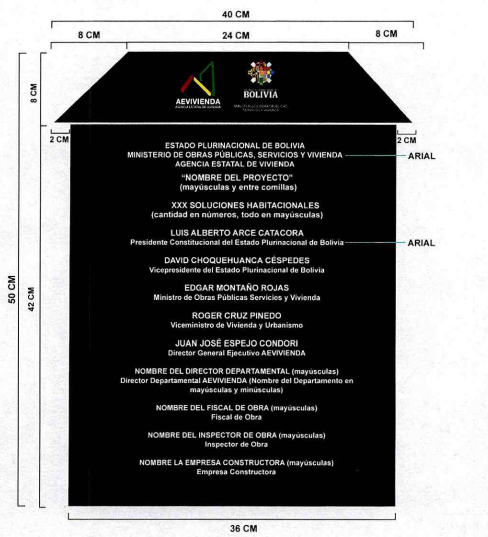 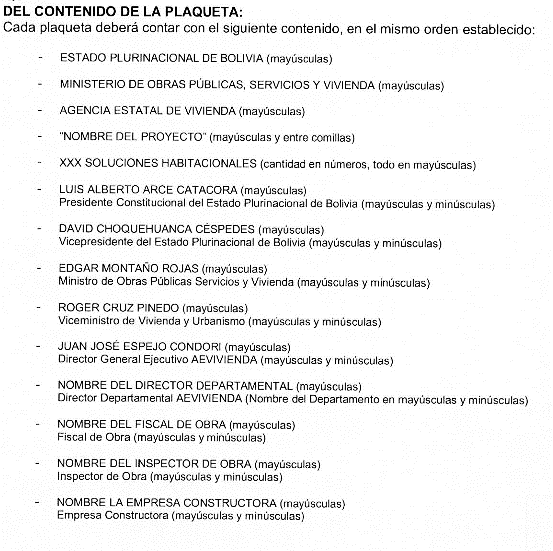 Una vez colocada la plaqueta, se procederá a la limpieza del mismo y su correspondiente protegido para la inauguración.MEDICIÓN. - La provisión y colocado de placa se medirá en forma Global (GLB) tomando en cuenta la cantidad de neta ejecutada y autorizada.FORMA DE PAGO. -El pago por el trabajo ejecutado tal como lo prescribe este ítem y medido en la forma indicada, de acuerdo con los planos y las presentes especificaciones técnicas será pagado de acuerdo al precio unitario de la propuesta aceptada.Dicho precio será en compensación total por los materiales, mano de obra, herramientas, equipo señalado en el análisis de precios unitarios para la adecuada y correcta ejecución de los trabajos.APORTE PROPIO. –El aporte propio se encuentra especificado en el análisis unitario, mismo que no será tomado en cuenta en la cantidad monetaria del ítem. En caso de la mano de obra no calificada, el Contratista deberá capacitar al beneficiario para la buena ejecución de ítem a seguir. En caso de materiales de aporte propio estos serán aprobados por el Supervisor de Obra, para garantizar su calidad.Este aporte estará sujeto al cronograma de ejecución de obra del Contratista.NOTA: De acuerdo al Artículo 95 del reglamento de la Ley 1700, los productos forestales (MADERA), deben contar con el correspondiente certificado de origen autorizado por la Autoridad de Fiscalización y Control Social de Bosques y Tierras (ABT) y en Cumplimiento a los alcances y mesas de trabajo establecidas con el Ministerio de Desarrollo Productivo y Economía Plural (MDPyEP), todos los productos de madera (Carpintería de puertas y ventanas) deberán ser de producción nacional y debidamente certificada.En el marco del Decreto Supremo Nº 4505 en su Artículo 3 establece la necesidad de adquirir bienes de producción nacional, incluidos los bienes de producción de las Empresas y Entidades Públicas, que hayan sido registrados en el Catálogo Electrónico - Compro Hecho en Bolivia, por lo cual con el objetivo de fomentar e impulsar la producción nacional para el desarrollo del país promoviendo a la producción Nacional Bajo los “principios de complementariedad, reciprocidad, solidaridad, redistribución, igualdad, seguridad jurídica, sustentabilidad, equilibrio, justicia y transparencia” por tanto el Contratista podrá realizar la compra de Materiales de Construcción, Ropa de trabajo, Material de Escritorio, muebles de oficina y otros productos fabricados en Bolivia.DOCUMENTOS AMBIENTALESInforme correspondiente al DIAGNOSTICO AMBIENTAL INICIAL en el que se establezcan las condiciones del Agua, Aire, Suelo y Biodiversidad, referida al entorno en el que se estaría implementando el Proyecto.Informe correspondiente al PERIODO INTERMEDIO DE MONITOREO AMBIENTAL del proyecto (Agua, Aire, suelo, biodiversidad, capacitación y limpieza general) que contribuirá como respaldo a la planilla final conforme a lo establecido en el instrumento técnico generado por el profesional ambiental de la unidad de gestión de proyectos para el reporte del Monitoreo Ambiental de las Licencias regionalizadas de la AEVIVIENDA, este debe contemplar un acápite referido a Seguridad y Salud Ocupacional.Informe correspondiente al PERIODO FINAL DE MONITOREO AMBIENTAL del proyecto (Agua, Aire, suelo, biodiversidad, capacitación y limpieza general) que contribuirá como respaldo a la planilla final conforme a lo establecido en el instrumento técnico generado por el profesional ambiental de la unidad de gestión de proyectos para el reporte del Monitoreo Ambiental de las Licencias regionalizadas de la AEVIVIENDA, contemplando el acápite de medidas de Seguridad y Salud Ocupacional con todas las medidas implementadas.NOTAS: Se incorporará en el informe correspondiente un acápite respecto al monitoreo, de los HITOS: inicial al finalizar el HITO 1, de avance al finalizar el HITO 3 y final a la conclusión de la ejecución física (entrega provisional).Toda la información deberá ser presentado en formato digital (CD), editable y PDF, con los respectivos respaldos correspondientes referidos a medio ambiente y seguridad, sin adjuntar documentos detallados en otros informes técnicos, como planos, planillas de pago o similares, contratos, documentación de la empresa Contratista o de los beneficiarios, etc. HITOS VERIFICABLES.Es un momento definido en la ejecución de la Obra, en el cual se verifica la ejecución de actividades o ítems que forman parte del avance físico y financiero, respecto a lo programado en el plazo de ejecución del proyecto. Los Hitos identifican el grado de porcentaje de avance financiero según el plazo del proyecto, debiendo el CONTRATISTA cumplir mínimamente según el cuadro correspondiente:(*) los montos referenciales se ajustarán de acuerdo al monto total del contrato.El cronograma ajustado deberá ser presentado durante los 10 días calendario posteriores a la orden de proceder, actualizando el presente cuadro de hitos.GLOSARIO.CONTRATISTA.	Empresa Contratista, proveedora, constructora o constructor de proyectos y/o de obras de vivienda en sus diferentes programas de la AEVIVIENDA.SUPERVISOR DE OBRA.	Profesional o equipo de Seguimiento o Monitoreo que cumple las funciones de acompañamiento y supervisión de obras de los diferentes programas de la AEVIVIENDA.ANEXO IFORMULARIOS PARA LA PRESENTACIÓN DE PROPUESTASDocumentos Legales y AdministrativosFormulario A-1	Presentación de Propuesta.Formulario A-2a	Identificación del Proponente para Empresas.Formulario A-2b	Identificación del Proponente para Asociaciones Accidentales.Formulario A-2c	Identificación de Integrantes de la Asociación Accidental.Documentos de la Propuesta EconómicaFormulario B-1		Presupuesto por Ítems y General de la ObraFormulario B-2		Análisis de Precios UnitariosDocumento de la Propuesta TécnicaFormulario A-3		Formulario de Experiencia General de la Empresa.Formulario A-4		Formulario de Experiencia Específica de la Empresa.Formulario A-5		Hoja de Vida, del PersonalFormulario C-1	Plan de Trabajo.Formulario C-2		Condiciones Adicionales.FORMULARIO A-1PRESENTACIÓN DE PROPUESTA(Para Empresas o Asociaciones Accidentales)A nombre de proponente y en mi calidad de representante legal, remito la presente propuesta, declarando expresamente mi conformidad y compromiso de cumplimiento conforme con los siguientes puntos:De las Condiciones del ProcesoDeclaro cumplir estrictamente la normativa de la Ley N° 1178, de Administración y Control Gubernamentales, Reglamento para la Contratación Directa y el presente DCD.Declaro no tener conflicto de intereses para el presente proceso de contratación.Declaro que como proponente no me encuentro en las causales de impedimento establecidas en el Reglamento para la Contratación Directa de la AEVIVIENDA.Declaro y garantizo haber examinado el DCD, las Especificaciones Técnicas, así como los Formularios para la presentación de la propuesta, aceptando sin reservas todas las estipulaciones en dichos documentos y la adhesión al texto del contrato.Declaro respetar el desempeño de los servidores públicos asignados, por la AEVIVIENDA, al proceso de contratación y no incurrir en relacionamiento que no sea a través de medio escrito, salvo en los actos de carácter público y exceptuando las consultas efectuadas al encargado de atender consultas, de manera previa a la presentación de propuestas. Declaro la veracidad de toda la información proporcionada y autorizo mediante la presente, para que, en caso de ser adjudicado, cualquier persona natural o jurídica, suministre a los representantes autorizados de la AEVIVIENDA, toda la información que requieran para verificar la documentación que presento. En caso de comprobarse falsedad en la misma, la AEVIVIENDA tiene el derecho a descalificar la presente propuesta y ejecutar la Garantía de Seriedad de Propuesta, si hubiese sido requerida; sin perjuicio de lo dispuesto en normativa específica.Declaro la autenticidad de las garantías presentadas en el proceso de contratación, autorizando su verificación en las instancias correspondientes.Comprometo mi inscripción en el Registro Único de Proveedores del Estado – RUPE, una vez presentada mi propuesta en la AEVIVIENDA. (Excepto aquellos proponentes que ya se encuentren inscritos en el RUPE).Me comprometo a denunciar por escrito, ante la MAE de la AEVIVIENDA, cualquier tipo de presión o intento de extorsión de parte de los servidores públicos de la AEVIVIENDA o de otras personas, para que se asuman las acciones legales y administrativas correspondientes, en el marco de lo dispuesto por la Ley N° 974 de Unidades de Transparencia.Declaro que el personal propuesto en el Formulario A-5 se encuentra inscrito en los Registros que prevé la normativa vigente (cuando corresponda) y que éste no está considerado como personal en propuestas de otras empresas dentro de este proceso de contratación.Declaro haber realizado o conocido por cuenta propia la Inspección Previa y declaro conocer las características y alcances del proyecto.Declaro que el personal propuesto (con dedicación exclusiva) no se encuentra ejecutando otros proyectos de la AEVIVIENDA o forme parte de una “adjudicación” en curso.Declaro no contar con más de 2 (dos) “contratos suscritos y en ejecución” con la AEVIVIENDA a nivel nacional. (Excepto los proyectos de atención extraordinarios)Declaro no contar con otros “contratos suscritos y en ejecución” con la AEVIVIENDA, que sumados superen las 100 Unidades Habitacionales.Declaro no tener Acta de Entrega Definitiva pendientes y/o cuentas pendientes por cobrar con la Entidad (Planillas de Pago, Planillas de Cierre, Productos) anteriores a la gestión pasada.Declaro mi aceptación a todas las condiciones técnicas (equipos/maquinaria, vehículos, herramientas y otros) así como en las especificaciones técnicas y garantizo el pleno funcionamiento de los mismos, para la ejecución de la obra.Acepto a sola firma del Formulario A-1 que todos los Formularios presentados se tienen por suscritos, excepto el Formulario A-5, los cuales deben estar firmados por el personal propuesto.De la Presentación de DocumentosEn caso de ser adjudicado, para la suscripción de contrato, me comprometo a presentar la siguiente documentación, en original o fotocopia legalizada, salvo aquella documentación cuya información se encuentre consignada en el Certificado RUPE, aceptando que el incumplimiento es causal de descalificación de la propuesta y consecuente ejecución de la Garantía de Seriedad de Propuesta. En caso de Asociaciones Accidentales, la documentación conjunta a presentar es la señalada en los incisos a), e), j), k), m), n) y o).Certificado RUPE que respalde la información declarada en la propuesta. Cédula de Identidad del Representante Legal (Fotocopia simple).Documento de constitución de la empresa, si corresponde.Matrícula de Comercio actualizada.  Poder General amplio y suficiente del Representante Legal del proponente con facultades para presentar propuestas y suscribir contratos, inscrito en el Registro de Comercio, ésta inscripción podrá exceptuarse para otros proponentes cuya normativa legal inherente a su constitución así lo prevea. Aquellas Empresas Unipersonales que no acrediten a un Representante Legal, no deberán presentar este Poder.Certificado de Inscripción en el Padrón Nacional de Contribuyentes (NIT) válido y activo o Certificación Electrónica.Declaración Jurada del Pago de Impuestos a las Utilidades de las Empresas, adjuntando constancia de pago de acuerdo a la normativa tributaria, excepto las empresas de reciente creación.Certificado de Solvencia Fiscal, emitido por la Contraloría General del Estado (CGE).Certificado de No Adeudo por Contribuciones al Seguro Social Obligatorio de Largo Plazo y al Sistema Integral de Pensiones, vigente hasta la suscripción del contrato.Garantía de Cumplimiento de Contrato equivalente al siete por ciento (7%) o (3.5%) del monto del contrato, según lo establecido en el presente DCD. En el caso de Asociaciones Accidentales esta garantía podrá ser presentada por una o más empresas que conforman la Asociación, siempre y cuando cumpla con las características de renovable, irrevocable y de ejecución inmediata; emitida a nombre de la Agencia Estatal de Vivienda, según lo establecido en el Documento de Contratación Directa.Garantía Adicional a la Garantía de Cumplimiento de Contrato de Obras conforme lo establecido en el Reglamento Para la Contratación Directa de Obras, Adquisición de Material de Construcción y Servicios de Consultoría Para Diseñar y Ejecutar Programas y Proyectos Estatales de vivienda.Certificados/Documentos que acrediten la Experiencia General y Específica de la Empresa.Certificados/Documentos que acrediten la Experiencia General y Específica del Personal Propuesto.Testimonio de Contrato de Asociación Accidental, cuando corresponda.Documentación requerida en las Especificaciones Técnicas, según corresponda. (Firma del propietario o representante legal del proponente) (Nombre completo)FORMULARIO A-2aIDENTIFICACIÓN DEL PROPONENTE(Para Empresas)En caso de Asociaciones Civiles sin Fines de Lucro deberá llenar los datos que corresponda según su naturaleza institucional.FORMULARIO A-2bIDENTIFICACIÓN DEL PROPONENTE(Para Asociaciones Accidentales)FORMULARIO A-2cIDENTIFICACIÓN DE INTEGRANTES DE LA ASOCIACIÓN ACCIDENTALEn caso de Asociaciones Civiles sin Fines de Lucro deberá llenar los datos que corresponda según su naturaleza institucional.FORMULARIO A-3EXPERIENCIA GENERAL DE LA EMPRESAFORMULARIO A-4EXPERIENCIA ESPECÍFICA DE LA EMPRESAFORMULARIO A-5HOJA DE VIDA DEL PERSONAL CLAVEUNO PARA CADA PERSONAL SOLICITADOCARGO: …………………………………….FORMULARIO B-1PRESUPUESTO POR ITEMS Y GENERAL DE LA OBRA(En bolivianos)FORMULARIO B-2ANÁLISIS DE PRECIOS UNITARIOSEl proponente deberá señalar los porcentajes pertinentes a cada rubroNOTA: El presente Formulario debe ser llenado de acuerdo con las especificaciones técnicas, aplicando las leyes sociales y tributarias vigentes, y ser consistente con el Formulario B-1 FORMULARIO C-1PLAN DE TRABAJO FORMULARIO C-2CONDICIONES ADICIONALES (*) Se deberá describir los criterios, rangos o parámetros que se consideren necesarios. Por ejemplo: experiencia de la empresa, condiciones adicionales o mejoras a las especificaciones técnicas para la ejecución de obra, siempre y cuando sean: objetivos, congruentes y se sujeten a los criterios de razonabilidad y proporcionalidad. (**) La suma de los puntajes asignados para las condiciones adicionales solicitadas deberá ser 60 puntos.(***) El proponente debe llenar únicamente los campos solicitados en el presente formularios señalados como: “Para ser llenado por el Proponente”, donde podrá ofertar condiciones adicionales superiores a las solicitadas en el presente Formulario, que mejoren la calidad del objeto de contratación, siempre que estas características fuesen beneficiosas para la entidad.NOTA: El proponente que oferte “vehículos” adicionales, deberá adjuntar documento de respaldo en fotocopia simple legible del RUAT, para propios o alquilados. En caso de adjudicación debe presentar Original o Fotocopia Legalizada o Notariado de RUAT para Vehículos Propios y/o Contrato de Alquiler Original para Vehículos Alquilados.En caso de empate, se adjudicará al proponente que tenga la mayor experiencia específica de la empresa; experiencia específica del personal clave; número de personal clave adicional; propuesta técnica, sucesivamente hasta que haya desempate.ANEXO 2FORMULARIOS DE VERIFICACIÓN, EVALUACIÓN Y CALIFICACIÓN DE PROPUESTASFormulario V-1a    Evaluación Preliminar para Empresas Formulario V-1b    Evaluación Preliminar para Asociaciones AccidentalesFormulario V-2	     Evaluación de la Propuesta Económica Formulario V-3	     Evaluación de la Propuesta TécnicaFormulario V-4	     Resumen de la Evaluación Técnica y EconómicaFORMULARIO V-1aEVALUACIÓN PRELIMINAR (Para Empresas)FORMULARIO V-1bEVALUACIÓN PRELIMINAR (Para Asociaciones Accidentales)FORMULARIO V-2EVALUACIÓN DE LA PROPUESTA ECONÓMICA(*) En caso de no evidenciarse errores aritméticos el monto leído de la propuesta  debe trasladarse a la casilla Monto Ajustado por Revisión Aritmética .FORMULARIO V-3 EVALUACIÓN DE LA PROPUESTA TÉCNICAFORMULARIO V-4RESUMEN DE LA EVALUACIÓN DE LA PROPUESTA ECONOMICA Y TÉCNICA Los factores de evaluación deberán determinarse de acuerdo con lo siguiente:ESTADO PLURINACIONAL DE BOLIVIAAGENCIA ESTATAL DE VIVIENDADATOS DE LA CONTRATACIÓNDATOS DE LA CONTRATACIÓNDATOS DE LA CONTRATACIÓNDATOS DE LA CONTRATACIÓNDATOS DE LA CONTRATACIÓNDATOS DE LA CONTRATACIÓNDATOS DE LA CONTRATACIÓNDATOS DE LA CONTRATACIÓNDATOS DE LA CONTRATACIÓNDATOS DE LA CONTRATACIÓNDATOS DE LA CONTRATACIÓNDATOS DE LA CONTRATACIÓNDATOS DE LA CONTRATACIÓNDATOS DE LA CONTRATACIÓNDATOS DE LA CONTRATACIÓNDATOS DE LA CONTRATACIÓNDATOS DE LA CONTRATACIÓNObjeto de la contratación:PROYECTO DE VIVIENDA NUEVA EN EL MUNICIPIO DE LAGUNILLAS– FASE (XIII) 2024– SANTA CRUZ, TERCERA CONVOCATORIAPROYECTO DE VIVIENDA NUEVA EN EL MUNICIPIO DE LAGUNILLAS– FASE (XIII) 2024– SANTA CRUZ, TERCERA CONVOCATORIAPROYECTO DE VIVIENDA NUEVA EN EL MUNICIPIO DE LAGUNILLAS– FASE (XIII) 2024– SANTA CRUZ, TERCERA CONVOCATORIAPROYECTO DE VIVIENDA NUEVA EN EL MUNICIPIO DE LAGUNILLAS– FASE (XIII) 2024– SANTA CRUZ, TERCERA CONVOCATORIAPROYECTO DE VIVIENDA NUEVA EN EL MUNICIPIO DE LAGUNILLAS– FASE (XIII) 2024– SANTA CRUZ, TERCERA CONVOCATORIAPROYECTO DE VIVIENDA NUEVA EN EL MUNICIPIO DE LAGUNILLAS– FASE (XIII) 2024– SANTA CRUZ, TERCERA CONVOCATORIAPROYECTO DE VIVIENDA NUEVA EN EL MUNICIPIO DE LAGUNILLAS– FASE (XIII) 2024– SANTA CRUZ, TERCERA CONVOCATORIAPROYECTO DE VIVIENDA NUEVA EN EL MUNICIPIO DE LAGUNILLAS– FASE (XIII) 2024– SANTA CRUZ, TERCERA CONVOCATORIAPROYECTO DE VIVIENDA NUEVA EN EL MUNICIPIO DE LAGUNILLAS– FASE (XIII) 2024– SANTA CRUZ, TERCERA CONVOCATORIAPROYECTO DE VIVIENDA NUEVA EN EL MUNICIPIO DE LAGUNILLAS– FASE (XIII) 2024– SANTA CRUZ, TERCERA CONVOCATORIAPROYECTO DE VIVIENDA NUEVA EN EL MUNICIPIO DE LAGUNILLAS– FASE (XIII) 2024– SANTA CRUZ, TERCERA CONVOCATORIAPROYECTO DE VIVIENDA NUEVA EN EL MUNICIPIO DE LAGUNILLAS– FASE (XIII) 2024– SANTA CRUZ, TERCERA CONVOCATORIAPROYECTO DE VIVIENDA NUEVA EN EL MUNICIPIO DE LAGUNILLAS– FASE (XIII) 2024– SANTA CRUZ, TERCERA CONVOCATORIACódigo de la entidad para identificar al proceso:AEV/DNAF/CD(D.S.2299)/Nº001/2024AEV/DNAF/CD(D.S.2299)/Nº001/2024AEV/DNAF/CD(D.S.2299)/Nº001/2024AEV/DNAF/CD(D.S.2299)/Nº001/2024AEV/DNAF/CD(D.S.2299)/Nº001/2024AEV/DNAF/CD(D.S.2299)/Nº001/2024AEV/DNAF/CD(D.S.2299)/Nº001/2024AEV/DNAF/CD(D.S.2299)/Nº001/2024AEV/DNAF/CD(D.S.2299)/Nº001/2024AEV/DNAF/CD(D.S.2299)/Nº001/2024Gestión de la Contratación mediante Invitación:2024202420242024202420242024Precio Referencial:Bs. 6.879.311,40 (Seis Millones Ochocientos Setenta y Nueve Mil Trescientos Once 40/100 bolivianos.)Bs. 6.879.311,40 (Seis Millones Ochocientos Setenta y Nueve Mil Trescientos Once 40/100 bolivianos.)Bs. 6.879.311,40 (Seis Millones Ochocientos Setenta y Nueve Mil Trescientos Once 40/100 bolivianos.)Bs. 6.879.311,40 (Seis Millones Ochocientos Setenta y Nueve Mil Trescientos Once 40/100 bolivianos.)Bs. 6.879.311,40 (Seis Millones Ochocientos Setenta y Nueve Mil Trescientos Once 40/100 bolivianos.)Bs. 6.879.311,40 (Seis Millones Ochocientos Setenta y Nueve Mil Trescientos Once 40/100 bolivianos.)Bs. 6.879.311,40 (Seis Millones Ochocientos Setenta y Nueve Mil Trescientos Once 40/100 bolivianos.)Bs. 6.879.311,40 (Seis Millones Ochocientos Setenta y Nueve Mil Trescientos Once 40/100 bolivianos.)Bs. 6.879.311,40 (Seis Millones Ochocientos Setenta y Nueve Mil Trescientos Once 40/100 bolivianos.)Bs. 6.879.311,40 (Seis Millones Ochocientos Setenta y Nueve Mil Trescientos Once 40/100 bolivianos.)Bs. 6.879.311,40 (Seis Millones Ochocientos Setenta y Nueve Mil Trescientos Once 40/100 bolivianos.)Bs. 6.879.311,40 (Seis Millones Ochocientos Setenta y Nueve Mil Trescientos Once 40/100 bolivianos.)Bs. 6.879.311,40 (Seis Millones Ochocientos Setenta y Nueve Mil Trescientos Once 40/100 bolivianos.)Localización de la Obra:El municipio de LAGUNILLAS se encuentra en la provincia Cordillera, del departamento de Santa Cruz limita al norte con las provincias Chiquitos y Andrés Ibáñez, al este con la provincia de Germán Busch, al oeste con las provincias Florida y Vallegrande, y el departamento de Chuquisaca y al sur con el departamento de Chuquisaca y la República del Paraguay.El municipio de LAGUNILLAS se encuentra en la provincia Cordillera, del departamento de Santa Cruz limita al norte con las provincias Chiquitos y Andrés Ibáñez, al este con la provincia de Germán Busch, al oeste con las provincias Florida y Vallegrande, y el departamento de Chuquisaca y al sur con el departamento de Chuquisaca y la República del Paraguay.El municipio de LAGUNILLAS se encuentra en la provincia Cordillera, del departamento de Santa Cruz limita al norte con las provincias Chiquitos y Andrés Ibáñez, al este con la provincia de Germán Busch, al oeste con las provincias Florida y Vallegrande, y el departamento de Chuquisaca y al sur con el departamento de Chuquisaca y la República del Paraguay.El municipio de LAGUNILLAS se encuentra en la provincia Cordillera, del departamento de Santa Cruz limita al norte con las provincias Chiquitos y Andrés Ibáñez, al este con la provincia de Germán Busch, al oeste con las provincias Florida y Vallegrande, y el departamento de Chuquisaca y al sur con el departamento de Chuquisaca y la República del Paraguay.El municipio de LAGUNILLAS se encuentra en la provincia Cordillera, del departamento de Santa Cruz limita al norte con las provincias Chiquitos y Andrés Ibáñez, al este con la provincia de Germán Busch, al oeste con las provincias Florida y Vallegrande, y el departamento de Chuquisaca y al sur con el departamento de Chuquisaca y la República del Paraguay.El municipio de LAGUNILLAS se encuentra en la provincia Cordillera, del departamento de Santa Cruz limita al norte con las provincias Chiquitos y Andrés Ibáñez, al este con la provincia de Germán Busch, al oeste con las provincias Florida y Vallegrande, y el departamento de Chuquisaca y al sur con el departamento de Chuquisaca y la República del Paraguay.El municipio de LAGUNILLAS se encuentra en la provincia Cordillera, del departamento de Santa Cruz limita al norte con las provincias Chiquitos y Andrés Ibáñez, al este con la provincia de Germán Busch, al oeste con las provincias Florida y Vallegrande, y el departamento de Chuquisaca y al sur con el departamento de Chuquisaca y la República del Paraguay.El municipio de LAGUNILLAS se encuentra en la provincia Cordillera, del departamento de Santa Cruz limita al norte con las provincias Chiquitos y Andrés Ibáñez, al este con la provincia de Germán Busch, al oeste con las provincias Florida y Vallegrande, y el departamento de Chuquisaca y al sur con el departamento de Chuquisaca y la República del Paraguay.El municipio de LAGUNILLAS se encuentra en la provincia Cordillera, del departamento de Santa Cruz limita al norte con las provincias Chiquitos y Andrés Ibáñez, al este con la provincia de Germán Busch, al oeste con las provincias Florida y Vallegrande, y el departamento de Chuquisaca y al sur con el departamento de Chuquisaca y la República del Paraguay.El municipio de LAGUNILLAS se encuentra en la provincia Cordillera, del departamento de Santa Cruz limita al norte con las provincias Chiquitos y Andrés Ibáñez, al este con la provincia de Germán Busch, al oeste con las provincias Florida y Vallegrande, y el departamento de Chuquisaca y al sur con el departamento de Chuquisaca y la República del Paraguay.El municipio de LAGUNILLAS se encuentra en la provincia Cordillera, del departamento de Santa Cruz limita al norte con las provincias Chiquitos y Andrés Ibáñez, al este con la provincia de Germán Busch, al oeste con las provincias Florida y Vallegrande, y el departamento de Chuquisaca y al sur con el departamento de Chuquisaca y la República del Paraguay.El municipio de LAGUNILLAS se encuentra en la provincia Cordillera, del departamento de Santa Cruz limita al norte con las provincias Chiquitos y Andrés Ibáñez, al este con la provincia de Germán Busch, al oeste con las provincias Florida y Vallegrande, y el departamento de Chuquisaca y al sur con el departamento de Chuquisaca y la República del Paraguay.El municipio de LAGUNILLAS se encuentra en la provincia Cordillera, del departamento de Santa Cruz limita al norte con las provincias Chiquitos y Andrés Ibáñez, al este con la provincia de Germán Busch, al oeste con las provincias Florida y Vallegrande, y el departamento de Chuquisaca y al sur con el departamento de Chuquisaca y la República del Paraguay.Plazo de Ejecución de la Obra (días calendario):El plazo de ejecución para la construcción de las viviendas del proyecto es de 195 días calendario, computables a partir de la fecha establecida en la orden de proceder emitida por el Supervisor de Obra, hasta la recepción provisional.El plazo de ejecución para la construcción de las viviendas del proyecto es de 195 días calendario, computables a partir de la fecha establecida en la orden de proceder emitida por el Supervisor de Obra, hasta la recepción provisional.El plazo de ejecución para la construcción de las viviendas del proyecto es de 195 días calendario, computables a partir de la fecha establecida en la orden de proceder emitida por el Supervisor de Obra, hasta la recepción provisional.El plazo de ejecución para la construcción de las viviendas del proyecto es de 195 días calendario, computables a partir de la fecha establecida en la orden de proceder emitida por el Supervisor de Obra, hasta la recepción provisional.El plazo de ejecución para la construcción de las viviendas del proyecto es de 195 días calendario, computables a partir de la fecha establecida en la orden de proceder emitida por el Supervisor de Obra, hasta la recepción provisional.El plazo de ejecución para la construcción de las viviendas del proyecto es de 195 días calendario, computables a partir de la fecha establecida en la orden de proceder emitida por el Supervisor de Obra, hasta la recepción provisional.El plazo de ejecución para la construcción de las viviendas del proyecto es de 195 días calendario, computables a partir de la fecha establecida en la orden de proceder emitida por el Supervisor de Obra, hasta la recepción provisional.El plazo de ejecución para la construcción de las viviendas del proyecto es de 195 días calendario, computables a partir de la fecha establecida en la orden de proceder emitida por el Supervisor de Obra, hasta la recepción provisional.El plazo de ejecución para la construcción de las viviendas del proyecto es de 195 días calendario, computables a partir de la fecha establecida en la orden de proceder emitida por el Supervisor de Obra, hasta la recepción provisional.El plazo de ejecución para la construcción de las viviendas del proyecto es de 195 días calendario, computables a partir de la fecha establecida en la orden de proceder emitida por el Supervisor de Obra, hasta la recepción provisional.El plazo de ejecución para la construcción de las viviendas del proyecto es de 195 días calendario, computables a partir de la fecha establecida en la orden de proceder emitida por el Supervisor de Obra, hasta la recepción provisional.El plazo de ejecución para la construcción de las viviendas del proyecto es de 195 días calendario, computables a partir de la fecha establecida en la orden de proceder emitida por el Supervisor de Obra, hasta la recepción provisional.El plazo de ejecución para la construcción de las viviendas del proyecto es de 195 días calendario, computables a partir de la fecha establecida en la orden de proceder emitida por el Supervisor de Obra, hasta la recepción provisional.Método de Selección y Adjudicación:XCalidad, Propuesta Técnica y CostoCalidad, Propuesta Técnica y CostoCalidad, Propuesta Técnica y CostoCalidad, Propuesta Técnica y CostoTipo de convocatoria :XConvocatoria Pública NacionalConvocatoria Pública NacionalConvocatoria Pública NacionalConvocatoria Pública NacionalConvocatoria Pública NacionalConvocatoria Pública NacionalConvocatoria Pública NacionalForma de Adjudicación:XPor el totalPor el totalTipo de garantía requerida para la Garantía de Seriedad de Propuestas para montos mayores a Bs1.000.000,00:XBoleta de GarantíaBoleta de GarantíaTipo de garantía requerida para la Garantía de Seriedad de Propuestas para montos mayores a Bs1.000.000,00:Tipo de garantía requerida para la Garantía de Cumplimiento de Contrato  :XBoleta de GarantíaBoleta de GarantíaTipo de garantía requerida para la Garantía de Cumplimiento de Contrato  :Tipo de garantía requerida para la Garantía de Correcta Inversión de Anticipo:XBoleta de GarantíaBoleta de GarantíaTipo de garantía requerida para la Garantía de Correcta Inversión de Anticipo:Tipo de garantía requerida para la Garantía Adicional a la Garantía de Cumplimiento de Contrato de Obras (cuando corresponda):XBoleta de GarantíaBoleta de GarantíaTipo de garantía requerida para la Garantía Adicional a la Garantía de Cumplimiento de Contrato de Obras (cuando corresponda):Tipo de garantía requerida para la Garantía Adicional a la Garantía de Cumplimiento de Contrato de Obras (cuando corresponda):Tipo de garantía requerida para la Garantía de Buena Ejecución de Obras (cuando corresponda, seleccionar para procesos de contratación igual o mayores a Bs5.000.000,00) XBoleta de GarantíaBoleta de GarantíaBoleta de GarantíaBoleta de GarantíaBoleta de GarantíaBoleta de GarantíaTipo de garantía requerida para la Garantía de Buena Ejecución de Obras (cuando corresponda, seleccionar para procesos de contratación igual o mayores a Bs5.000.000,00) Tipo de garantía requerida para la Garantía de Buena Ejecución de Obras (cuando corresponda, seleccionar para procesos de contratación igual o mayores a Bs5.000.000,00) Organismos Financiadores:#Nombre del Organismo Financiador(de acuerdo al clasificador vigente)Nombre del Organismo Financiador(de acuerdo al clasificador vigente)Nombre del Organismo Financiador(de acuerdo al clasificador vigente)Nombre del Organismo Financiador(de acuerdo al clasificador vigente)Nombre del Organismo Financiador(de acuerdo al clasificador vigente)Nombre del Organismo Financiador(de acuerdo al clasificador vigente)% de Financiamiento% de Financiamiento% de Financiamiento1Otros Recursos EspecíficosOtros Recursos EspecíficosOtros Recursos EspecíficosOtros Recursos EspecíficosOtros Recursos EspecíficosOtros Recursos Específicos100%100%100%DATOS GENERALES DE LA AEVIVIENDADATOS GENERALES DE LA AEVIVIENDADATOS GENERALES DE LA AEVIVIENDADATOS GENERALES DE LA AEVIVIENDADATOS GENERALES DE LA AEVIVIENDADATOS GENERALES DE LA AEVIVIENDADATOS GENERALES DE LA AEVIVIENDADATOS GENERALES DE LA AEVIVIENDADATOS GENERALES DE LA AEVIVIENDADATOS GENERALES DE LA AEVIVIENDADATOS GENERALES DE LA AEVIVIENDADATOS GENERALES DE LA AEVIVIENDANombre de la entidadNombre de la entidadNombre de la entidad:AGENCIA ESTATAL DE VIVIENDAAGENCIA ESTATAL DE VIVIENDAAGENCIA ESTATAL DE VIVIENDAAGENCIA ESTATAL DE VIVIENDAAGENCIA ESTATAL DE VIVIENDAAGENCIA ESTATAL DE VIVIENDADomicilio(fijado para el proceso de contratación)Domicilio(fijado para el proceso de contratación)Domicilio(fijado para el proceso de contratación):CiudadZonaDirecciónDirecciónDomicilio(fijado para el proceso de contratación)Domicilio(fijado para el proceso de contratación)Domicilio(fijado para el proceso de contratación):La PazSopocachi BajoCalle Fernando Guachalla N° 411, esq. Av. 20 de Octubre Edif. Ex CONAVI.Calle Fernando Guachalla N° 411, esq. Av. 20 de Octubre Edif. Ex CONAVI.Teléfono: (591-2) 2148747, 2148984(3)3436259Correo electrónico:Correo electrónico:Correo electrónico:Correo electrónico:aldrin.ramirez@aevivienda.gob.bo maicol.llanos@aevivienda.gob.bo  cristian.torrez@aevivienda.gob.bo  PERSONAL DE LA ENTIDADPERSONAL DE LA ENTIDADPERSONAL DE LA ENTIDADPERSONAL DE LA ENTIDADPERSONAL DE LA ENTIDADPERSONAL DE LA ENTIDADPERSONAL DE LA ENTIDADPERSONAL DE LA ENTIDADPERSONAL DE LA ENTIDADPERSONAL DE LA ENTIDADPERSONAL DE LA ENTIDADPERSONAL DE LA ENTIDAD  Máxima Autoridad Ejecutiva (MAE):Ap. PaternoAp. MaternoNombre(s)Nombre(s)Cargo  Máxima Autoridad Ejecutiva (MAE):ESPEJOCONDORIJUAN JOSÉJUAN JOSÉDIRECTOR GENERAL EJECUTIVOResponsable del Proceso de Contratación (RCD):Ap. PaternoAp. MaternoNombre(s)Nombre(s)CargoResponsable del Proceso de Contratación (RCD):CALIZAYACHOQUETICLLACHRISTIAN ALVAROCHRISTIAN ALVARODIRECTOR NACIONAL ADMINISTRATIVO FINANCIEROEncargado de atender consultas:Ap. PaternoAp. MaternoNombre(s)Nombre(s)CargoEncargado de atender consultasRAMIREZ VERAALDRIN GABRIELALDRIN GABRIELPROFESIONAL EN DISEÑO – DIRECCION DEPARTAMENTAL SANTA CRUZEncargado de atender consultasLLANOSMAGNOMAICOL ISRAELMAICOL ISRAELRESPONSABLE DE GESTION DE PROYECTOS ai. - DIRECCIÓN DEPARTAMENTAL SANTA CRUZ Encargado de atender consultasTORREZSANCHEZCRISTIAN MIRSOCRISTIAN MIRSOJEFE DE UNIDAD DE GESTIÓN DE PROYECTOS - DIRECCIÓN NACIONAL DE GESTION DE PROYECTOSCRONOGRAMA DE PLAZOSCRONOGRAMA DE PLAZOSCRONOGRAMA DE PLAZOSCRONOGRAMA DE PLAZOSCRONOGRAMA DE PLAZOSCRONOGRAMA DE PLAZOSCRONOGRAMA DE PLAZOSCRONOGRAMA DE PLAZOSCRONOGRAMA DE PLAZOSCRONOGRAMA DE PLAZOSCRONOGRAMA DE PLAZOSCRONOGRAMA DE PLAZOSCRONOGRAMA DE PLAZOSCRONOGRAMA DE PLAZOSCRONOGRAMA DE PLAZOSCRONOGRAMA DE PLAZOSCRONOGRAMA DE PLAZOSCRONOGRAMA DE PLAZOSCRONOGRAMA DE PLAZOSCRONOGRAMA DE PLAZOSACTIVIDADACTIVIDADACTIVIDADFECHAFECHAFECHAFECHAFECHAFECHAFECHAFECHAFECHAHORAHORAHORAHORAHORALUGAR LUGAR LUGAR 1Publicación en la  página web de la AEVIVIENDA o Invitación Publicación en la  página web de la AEVIVIENDA o Invitación DíaMesMesAñoAño1Publicación en la  página web de la AEVIVIENDA o Invitación Publicación en la  página web de la AEVIVIENDA o Invitación 230420242Presentación y Apertura de Propuestas (fecha límite)Presentación y Apertura de Propuestas (fecha límite)DíaMesMesAñoAñoHoraMin.2Presentación y Apertura de Propuestas (fecha límite)Presentación y Apertura de Propuestas (fecha límite)02052024Presentación: 11:00Apertura11:30Presentación: 11:00Apertura11:30Presentación: 11:00Apertura11:30PRESENTACIÓN DE PROPUESTAS:Se recepcionará en la Calle Fernando Guachalla N° 411 esq. Av. 20 de Octubre Edif. Ex CONAVI 3er. Piso – Unidad Administrativa2Presentación y Apertura de Propuestas (fecha límite)Presentación y Apertura de Propuestas (fecha límite)02052024Presentación: 11:00Apertura11:30Presentación: 11:00Apertura11:30Presentación: 11:00Apertura11:30APERTURA DE PROPUESTAS:Se realizará en instalaciones de la Agencia Estatal de Vivienda ubicada en la Calle Fernando Guachalla N° 411 esq. Av. 20 de Octubre Edif. Ex CONAVI y por medio del enlace: https://meet.google.com/amc-ztkt-iai 3Informe de Evaluación y Recomendación de Adjudicación o Declaratoria Desierta (fecha límite)Informe de Evaluación y Recomendación de Adjudicación o Declaratoria Desierta (fecha límite)DíaMesMesAñoAño3Informe de Evaluación y Recomendación de Adjudicación o Declaratoria Desierta (fecha límite)Informe de Evaluación y Recomendación de Adjudicación o Declaratoria Desierta (fecha límite)070520244Adjudicación o Declaratoria Desierta (fecha límite)Adjudicación o Declaratoria Desierta (fecha límite)DíaMesAño4Adjudicación o Declaratoria Desierta (fecha límite)Adjudicación o Declaratoria Desierta (fecha límite)090520245Notificación de la adjudicación o declaratoria desierta (fecha límite)Notificación de la adjudicación o declaratoria desierta (fecha límite)DíaMesMesAñoAño5Notificación de la adjudicación o declaratoria desierta (fecha límite)Notificación de la adjudicación o declaratoria desierta (fecha límite)130520245Notificación de la adjudicación o declaratoria desierta (fecha límite)Notificación de la adjudicación o declaratoria desierta (fecha límite)6Presentación de documentos para suscripción de contrato (fecha límite)Presentación de documentos para suscripción de contrato (fecha límite)DíaMesMesAñoAño6Presentación de documentos para suscripción de contrato (fecha límite)Presentación de documentos para suscripción de contrato (fecha límite)200520247Suscripción de contrato (fecha límite)Suscripción de contrato (fecha límite)DíaMesMesAñoAño7Suscripción de contrato (fecha límite)Suscripción de contrato (fecha límite)23052024PROYECTO DE VIVIENDA NUEVA EN EL MUNICIPIO DE LAGUNILLAS– FASE (XIII) 2024– SANTA CRUZModalidad de Proyecto:A SolicitudTipo de Proponente:Persona JurídicaMétodo de Selección y adjudicación:Calidad, Propuesta Técnica, CostoForma de Adjudicación:Por el TotalTipo de Ambiente Área Útil (M2)Dormitorio 111,52Dormitorio 211,52Cocina6,26Estar 10,25Comedor8,95Baño3,23Galería 4,35Vestíbulo4,10Total60.18NºComunidades o Barrio/Zona/Urbanización/Junta Vecinal/DistritoNúmero de SH.1Comunidad Itaimi302Comunidad Iguazurenda30TOTALTOTAL60Pto.Latitud (Norte X)Longitud (Este Y)1-19,47509-63,663652-19,47514-63,662783-19,47514-63,662784-19,47474-63,662395-19,47474-63,662366-19,47474-63,662367-19,47622-63,662038-19,4762-63,662029-19,47644-63,6626310-19,4764-63,6626411-19,47733-63,6629312-19,47685-63,6633913-19,47756-63,6639214-19,47703-63,6644315-19,47701-63,6644516-19,47649-63,6650517-19,47662-63,6640318-19,47644-63,663419-19,47576-63,6645520-19,47674-63,6663521-19,47511-63,6643522-19,47569-63,6636623-19,47422-63,662724-19,47856-63,665225-19,47856-63,6652226-19,48313-63,6741227-19,48314-63,674128-19,48274-63,6732729-19,48937-63,6757430-19,48936-63,6757431-19,4902-63,6760232-19,49091-63,6762833-19,49132-63,6757234-19,49134-63,6751335-19,4911-63,6750836-19,4902-63,6752337-19,49055-63,6752738-19,49055-63,6749539-19,4905-63,6748940-19,49153-63,6742841-19,49112-63,6740542-19,49134-63,6747143-19,49146-63,6732344-19,49144-63,6730145-19,49106-63,6722546-19,49105-63,6722247-19,4901-63,6726248-19,48971-63,6719549-19,48916-63,6723550-19,48885-63,6718151-19,48899-63,6723252-19,48958-63,673653-19,48712-63,6747254-19,48801-63,6737655-19,48798-63,6737556-19,4888-63,6738857-19,49051-63,6749358-19,49145-63,6765759-19,47448-63,6613260-19,47583-63,6624NºDesdeHastaDistancia TiempoTipo de Rodadura1Municipio de LAGUNILLAS Santa cruz de la Sierra281 Km.4hrs. 22 min.Asfalto2Municipio de LAGUNILLAS Comunidad Itaimi20.4 Km.40 min.Tierra3Municipio de LAGUNILLAS Comunidad Iguazurenda22.5 Km.45 min.TierraFINANCIAMIENTO DEL PROYECTO POR EL TOTAL DE LAS SOLUCIONES HABITACIONALESFINANCIAMIENTO DEL PROYECTO POR EL TOTAL DE LAS SOLUCIONES HABITACIONALESFINANCIAMIENTO DEL PROYECTO POR EL TOTAL DE LAS SOLUCIONES HABITACIONALESENTIDADPORCENTAJECOSTO EN Bs.-AGENCIA ESTATAL DE VIVIENDA80.52%6.879.311,40APORTE PROPIO DEL BENEFICIARIO19,48%1.664.407,80COSTO POR EL TOTAL DE LAS SOLUCIONES HABITACIONALES100%8.543.719,20FORMACIÓNCARGO A DESEMPEÑARCantidadEXPERIENCIA GENERALEXPERIENCIA ESPECIFICA EN OBRAS SIMILARES (*)Ingeniero Civil y/o Arquitecto Superintendente de obra12 veces el monto respecto al valor del precio referencial y 5 años.1 vez el monto respecto al valor del precio referencial y 2 años como Superintendente de obra, Gerente de Construcción, Director de Obra, Supervisor de Obra, Fiscal de Obra, Residente, Técnico Operativo de Área (TOA), Inspector de Proyecto, Ejecutor en OBRAS SIMILARES, relacionados a la construcción de obras civiles: viviendas, mercados, escuelas,  centros comerciales, locales y otras similares de igual o mayor complejidad.Ingeniero Civil y/o Arquitecto(**)Residente de obra2 (***)1 vez el monto respecto al valor del precio referencial y 3 años.0.5 Veces el monto respecto al valor del precio referencial y 1 año como Superintendente de Obra, Gerente de construcción, Director de Obra, Supervisor de Obra, Fiscal de Obra, Residente, Técnico Operativo de Área (TOA), Inspector de Proyecto, Ejecutor en OBRAS SIMILARES, relacionados a la construcción de obras civiles: viviendas, mercados, escuelas, centros comerciales, locales y otras similares de igual o mayor complejidad.Sociólogo, Psicólogo, Comunicador, Trabajador Social, Licenciatura en Ramas Afines en áreas sociales y educativas(****) Responsable social de seguimiento 13 años en trabajos de su área profesional y/o técnica.1 años en trabajos de su área profesional y/o técnica como Facilitador social, Capacitador social, Técnico de seguimiento social.Tipos de FrentesUnidadNumero de frentes de trabajo (*)OBRA GRUESA Y FINAFRENTE10ESPECIALISTAS ELÉCTRICOSFRENTE3ESPECIALISTAS EN AGUA POTABLE Y SANITARIOFRENTE3ESPECIALISTAS EN CARPINTERÍA EN MADERAFRENTE3ESPECIALISTAS EN CARPINTERÍA EN ALUMINIOFRENTE3ESPECIALISTAS EN PREFABRICADOSFRENTE3TOTAL FRENTESTOTAL FRENTES25PERMANENTEPERMANENTEPERMANENTEPERMANENTEPERMANENTEPERMANENTEN°DESCRIPCIÓNUNIDADCANTIDADPOTENCIACAPACIDAD / CILINDRADA / REND. 1Camioneta todo terreno en óptimas condiciones de funcionamiento con un máximo de 10 años (modelo) de antigüedad.Unid4>=2350 cc2Volquete o Camión en buenas condiciones de funcionamiento con un máximo de 20 años (modelo) de antigüedad.Unid4>=5.7 Toneladas3MezcladoraUnid10320 lts o superior4VibradoraUnid10 >=1.5 HP5Compactadora Manual Tipo SaltarinaUnid10DE ACUERDO A REQUERIMIENTODE ACUERDO A REQUERIMIENTODE ACUERDO A REQUERIMIENTODE ACUERDO A REQUERIMIENTODE ACUERDO A REQUERIMIENTODE ACUERDO A REQUERIMIENTO1Bomba de aguaUnid2>=0.25 HP2Generador eléctricoUnid2>=3 HP3Motocicleta en buenas condicionesUnid2>=200 c.c.4tanque plástico de agua 650 litrosUnid2->=650 LtsNUM ITEMNOMBRE DEL ITEMUNIDAD DE MEDIDAVOLUMEN1LETRERO DE OBRA DE MURO DE LADRILLOGLOBAL1,002INSTALACION DE FAENASGLOBAL1,003TRAZADO Y REPLANTEOGLOBAL60,004EXCAVACION DE 0 A 2,50 M (SIN AGOTAMIENTO)METRO CUBICO469,805CIMIENTO HORMIGON ARMADO "T" INVERTIDAMETRO CUBICO243,006CIMIENTO DE HORMIGON CICLOPEOMETRO CUBICO39,607ZAPATA DE HORMIGON ARMADOMETRO CUBICO5,408RELLENO Y COMPACTADO C/ MATERIAL SELECCIONADO Y COMPACTADOR MANUALMETRO CUBICO1316,409CONTRAPISO DE LADRILLO ADOBITO (20X10X05)METRO CUADRADO3897,0010ACERA DE CEMENTO E=5 CM CON EMPEDRADOMETRO CUADRADO72,0011IMPERMEABILIZACION CON POLIETILENOMETRO2832,6012MURO DE LADRILLO DE 6H C/MORTERO DE CEMENTO (24X15X10)METRO CUADRADO8866,8013COLUMNA DE HORMIGON ARMADO (0,20X0,20) METRO CUBICO6,6014VIGA CADENA DE HORMIGON ARMADO METRO CUBICO54,6015VIGA DE ARRIOSTRE DE HORMIGON ARMADO METRO CUBICO35,4016CUBIERTA DE PLACA ONDULADA DE FIBROCEMENTO PREPINTADA C/ESTRUCTURA METALICAMETRO CUADRADO4485,0017CUMBRERA DE PLACA DE FIBROCEMENTO ONDULADA PREPINTADAMETRO489,0018CANALETA DE CALAMINA GALVANIZADA Nro 28 CORTE 33METRO674,4019CANALETA DE CALAMINA GALVANIZADA NRO 28 CORTE 50METRO490,2020BAJANTE DE PVC 3"METRO540,0021BAJANTE CADENA DE LLUVIAMETRO336,0022MESON DE HORMIGON ARMADO PARA COCINAMETRO CUADRADO77,4023PROVISION Y COLOCADO DE LAVAPLATOS DE UNA FOSA CON ACCESORIOSPIEZA60,0024PROVISION Y COLOCADO DE PUERTA TABLERO MADERA SEMIDURA C/BARNIZ (1,00X2,10) (INC/MARCO Y QUINCALLERIA)PIEZA120,0025PROVISION Y COLOCADO DE PUERTA TABLERO MADERA SEMIDURA C/BARNIZ (0,90X2,10) (INC/MARCO Y QUINCALLERIA)PIEZA180,0026REVOQUE EXTERIOR DE CEMENTOMETRO CUADRADO7827,6027REVOQUE INTERIOR  DE CEMENTOMETRO CUADRADO8262,6028CIELO FALSO CON PLACAS DE YESOMETRO CUADRADO4233,6029PISO DE CERAMICA C/CEMENTO COLAMETRO CUADRADO3488,4030PISO DE CERAMICA NACIONAL TIPO PORCELANATO (60X60) C/CEMENTO COLAMETRO CUADRADO315,0031ZOCALO DE CERAMICA C/CEMENTO COLAMETRO2844,6032REVESTIMIENTO CERAMICO PARA MESONMETRO CUADRADO135,0033REVESTIMIENTO DE CERAMICA C/CEMENTO COLAMETRO CUADRADO640,8034PROVISION Y COLOCADO DE VENTANA DE ALUMINIO LINEA 20 C/VIDRIO 4MM + ACCESORIOSMETRO CUADRADO585,0035MARCO DE ALUMINIO LINEA 20 C/MALLA MILIMETRICA PARA VENTANA DE ALUMINIO METRO CUADRADO282,0036PINTURA LATEX SOBRE CIELO FALSOMETRO CUADRADO4124,4037PINTURA INTERIOR LATEXMETRO CUADRADO7365,6038PINTURA EXTERIOR LATEXMETRO CUADRADO7756,2039PROVISION Y COLOCADO DE CAJONERIA BAJA DE COCINAMETRO78,0040INSTALACION SANITARIA GLOBAL60,0041INSTALACION DE AGUA POTABLEGLOBAL60,0042PROVISION Y COLOCADO DE LAVAMANOS CON ACCESORIOSPIEZA60,0043PROVISION Y COLOCADO DE DUCHA ELECTRICAPIEZA60,0044PROVISION Y COLOCADO DE INODORO C/TANQUE BAJO Y ACCESORIOSPIEZA60,0045CAMARA DE INSPECCION DE LADRILLO ADOBITO (0,60X0,60)PIEZA120,0046CAMARA SEPTICA DE PVC 900 LTS (1,20X1,20)GLOBAL60,0047POZO ABSORBENTE DE LADRILLO ADOBITO H=3MGLOBAL60,0048TABLERO DE DISTRIBUCION (3 CIRCUITOS)GLOBAL60,0049INSTALACION ELECTRICA (PUNTO DE ILUMINACION PANEL LED 24W) PUNTO480,0050INSTALACION ELECTRICA (PUNTO TOMACORRIENTE DOBLE)PUNTO720,0051INSTALACION ELECTRICA (TOMA DE FUERZA) PUNTO60,0052PROVISION Y COLOCADO DE PLANTINPIEZA120,0053LIMPIEZA GENERALGLOBAL60,0054PLACA DE ENTREGA DE OBRA GLOBAL1,00ANALISIS DE PRECIOS UNITARIOS || PRESUPUESTO INICIAL - TIPO 1 || SH:60ANALISIS DE PRECIOS UNITARIOS || PRESUPUESTO INICIAL - TIPO 1 || SH:60ANALISIS DE PRECIOS UNITARIOS || PRESUPUESTO INICIAL - TIPO 1 || SH:60ANALISIS DE PRECIOS UNITARIOS || PRESUPUESTO INICIAL - TIPO 1 || SH:60ANALISIS DE PRECIOS UNITARIOS || PRESUPUESTO INICIAL - TIPO 1 || SH:60ANALISIS DE PRECIOS UNITARIOS || PRESUPUESTO INICIAL - TIPO 1 || SH:60ANALISIS DE PRECIOS UNITARIOS || PRESUPUESTO INICIAL - TIPO 1 || SH:60ANALISIS DE PRECIOS UNITARIOS || PRESUPUESTO INICIAL - TIPO 1 || SH:60ANALISIS DE PRECIOS UNITARIOS || PRESUPUESTO INICIAL - TIPO 1 || SH:60ANALISIS DE PRECIOS UNITARIOS || PRESUPUESTO INICIAL - TIPO 1 || SH:60ANALISIS DE PRECIOS UNITARIOS || PRESUPUESTO INICIAL - TIPO 1 || SH:60ANALISIS DE PRECIOS UNITARIOS || PRESUPUESTO INICIAL - TIPO 1 || SH:60PROYECTO:PROYECTO:PROYECTO:PROYECTO DE VIVIENDA NUEVA EN EL MUNICIPIO DE LAGUNILLAS -FASE(XIII) 2024- SANTA CRUZPROYECTO DE VIVIENDA NUEVA EN EL MUNICIPIO DE LAGUNILLAS -FASE(XIII) 2024- SANTA CRUZPROYECTO DE VIVIENDA NUEVA EN EL MUNICIPIO DE LAGUNILLAS -FASE(XIII) 2024- SANTA CRUZPROYECTO DE VIVIENDA NUEVA EN EL MUNICIPIO DE LAGUNILLAS -FASE(XIII) 2024- SANTA CRUZPROYECTO DE VIVIENDA NUEVA EN EL MUNICIPIO DE LAGUNILLAS -FASE(XIII) 2024- SANTA CRUZPROYECTO DE VIVIENDA NUEVA EN EL MUNICIPIO DE LAGUNILLAS -FASE(XIII) 2024- SANTA CRUZPROYECTO DE VIVIENDA NUEVA EN EL MUNICIPIO DE LAGUNILLAS -FASE(XIII) 2024- SANTA CRUZPROYECTO DE VIVIENDA NUEVA EN EL MUNICIPIO DE LAGUNILLAS -FASE(XIII) 2024- SANTA CRUZPROYECTO DE VIVIENDA NUEVA EN EL MUNICIPIO DE LAGUNILLAS -FASE(XIII) 2024- SANTA CRUZACTIVIDAD:ACTIVIDAD:ACTIVIDAD:LETRERO DE OBRA DE MURO DE LADRILLOLETRERO DE OBRA DE MURO DE LADRILLOLETRERO DE OBRA DE MURO DE LADRILLOLETRERO DE OBRA DE MURO DE LADRILLOLETRERO DE OBRA DE MURO DE LADRILLOLETRERO DE OBRA DE MURO DE LADRILLOUNIDAD:UNIDAD:GLBFECHA:FECHA:FECHA:MONEDA:MONEDA:BOLIVIANOSBOLIVIANOSITEM NroITEM Nro1GRUPONRONRODESCRIPCIONDESCRIPCION11MATERIALES EXTERNOSMATERIALES EXTERNOSUNIDADUNIDADCANTIDADCANTIDADPRECIOTOTALLADRILLO 6H (24X15X10)LADRILLO 6H (24X15X10)PZAPZA6767POLIETILENO 200 MICRONESPOLIETILENO 200 MICRONESM2M20,20,2THINNERTHINNERLTLT0,040,04PINTURA AL OLEOPINTURA AL OLEOLTLT0,60,6CLAVOSCLAVOSKGKG0,030,03GRAVAGRAVAM3M30,070,07CEMENTO PORTLANDCEMENTO PORTLANDKGKG100100ALQUITRANALQUITRANKGKG0,20,2ALAMBRE DE AMARREALAMBRE DE AMARREKGKG0,030,03BOTAGUAS DE CERAMICA DOS CAIDASBOTAGUAS DE CERAMICA DOS CAIDASPZAPZA88PIEDRA MANZANAPIEDRA MANZANAM3M30,170,17MADERA DE CONSTRUCCION (3 USOS)MADERA DE CONSTRUCCION (3 USOS)P2P20,40,4TOTAL MATERIALES EXTERNOSTOTAL MATERIALES EXTERNOSTOTAL MATERIALES EXTERNOSTOTAL MATERIALES EXTERNOS22MATERIAL APORTE PROPIOMATERIAL APORTE PROPIOUNIDADUNIDADCANTIDADCANTIDADPRECIOARENAARENAM3M30,070,07ARENA FINAARENA FINAM3M30,450,45TOTAL MATERIAL APORTE PROPIOTOTAL MATERIAL APORTE PROPIOTOTAL MATERIAL APORTE PROPIOTOTAL MATERIAL APORTE PROPIOATOTAL MATERIALES (1+2)TOTAL MATERIALES (1+2)TOTAL MATERIALES (1+2)TOTAL MATERIALES (1+2)33MANO DE OBRA CONTRATADAMANO DE OBRA CONTRATADAUNIDADUNIDADCANTIDADCANTIDADPRECIOALBAÑILALBAÑILHRHR1515SUBTOTAL MANO DE OBRA CONTRATADASUBTOTAL MANO DE OBRA CONTRATADASUBTOTAL MANO DE OBRA CONTRATADASUBTOTAL MANO DE OBRA CONTRATADA44MANO DE OBRA APORTE PROPIOMANO DE OBRA APORTE PROPIOUNIDADUNIDADCANTIDADCANTIDADPRECIOAYUDANTEAYUDANTEHRHR1515SUBTOTAL MANO DE OBRA APORTE PROPIOSUBTOTAL MANO DE OBRA APORTE PROPIOSUBTOTAL MANO DE OBRA APORTE PROPIOSUBTOTAL MANO DE OBRA APORTE PROPIO55CARGA SOCIAL MANO DE OBRA CONTRATADA(INCIDENCIA% de 3)CARGA SOCIAL MANO DE OBRA CONTRATADA(INCIDENCIA% de 3)55.00%66IVA (INCIDENCIA% de 3+5)IVA (INCIDENCIA% de 3+5)14.94%BTOTAL MANO DE OBRA (3+4+5+6)TOTAL MANO DE OBRA (3+4+5+6)TOTAL MANO DE OBRA (3+4+5+6)TOTAL MANO DE OBRA (3+4+5+6)77EQUIPO MAQUINARIAEQUIPO MAQUINARIAUNIDADUNIDADCANTIDADCANTIDADPRECIOSUBTOTAL EQUIPO MAQUINARIASUBTOTAL EQUIPO MAQUINARIASUBTOTAL EQUIPO MAQUINARIASUBTOTAL EQUIPO MAQUINARIA88HERRAMIENTAS MENORES (% de B)HERRAMIENTAS MENORES (% de B)3.00%CEQUIPO Y HERRAMIENTAS (7+8)EQUIPO Y HERRAMIENTAS (7+8)EQUIPO Y HERRAMIENTAS (7+8)EQUIPO Y HERRAMIENTAS (7+8)99GASTOS GENERALES (% de A+B+C-2-4)GASTOS GENERALES (% de A+B+C-2-4)6.00%DTOTAL GASTOS GENERALESTOTAL GASTOS GENERALESTOTAL GASTOS GENERALESTOTAL GASTOS GENERALES1010UTILIDAD (% de A+B+C+D-2-4)UTILIDAD (% de A+B+C+D-2-4)6.00%ETOTAL UTILIDADTOTAL UTILIDADTOTAL UTILIDADTOTAL UTILIDAD1111IMPUESTOS IT (% de 1+3+5+6+C+D+E)IMPUESTOS IT (% de 1+3+5+6+C+D+E)3.09%FTOTAL IMPUESTO ITTOTAL IMPUESTO ITTOTAL IMPUESTO ITTOTAL IMPUESTO ITTOTAL PRECIO UNITARIO (A+B+C+D+E+F)TOTAL PRECIO UNITARIO (A+B+C+D+E+F)TOTAL PRECIO UNITARIO (A+B+C+D+E+F)TOTAL PRECIO UNITARIO (A+B+C+D+E+F)TOTAL PRECIO UNITARIO (A+B+C+D+E+F)ANALISIS DE PRECIOS UNITARIOS || PRESUPUESTO INICIAL - TIPO 1 || SH:60ANALISIS DE PRECIOS UNITARIOS || PRESUPUESTO INICIAL - TIPO 1 || SH:60ANALISIS DE PRECIOS UNITARIOS || PRESUPUESTO INICIAL - TIPO 1 || SH:60ANALISIS DE PRECIOS UNITARIOS || PRESUPUESTO INICIAL - TIPO 1 || SH:60ANALISIS DE PRECIOS UNITARIOS || PRESUPUESTO INICIAL - TIPO 1 || SH:60ANALISIS DE PRECIOS UNITARIOS || PRESUPUESTO INICIAL - TIPO 1 || SH:60ANALISIS DE PRECIOS UNITARIOS || PRESUPUESTO INICIAL - TIPO 1 || SH:60PROYECTO:PROYECTO:PROYECTO DE VIVIENDA NUEVA EN EL MUNICIPIO DE LAGUNILLAS -FASE(XIII) 2024- SANTA CRUZPROYECTO DE VIVIENDA NUEVA EN EL MUNICIPIO DE LAGUNILLAS -FASE(XIII) 2024- SANTA CRUZPROYECTO DE VIVIENDA NUEVA EN EL MUNICIPIO DE LAGUNILLAS -FASE(XIII) 2024- SANTA CRUZPROYECTO DE VIVIENDA NUEVA EN EL MUNICIPIO DE LAGUNILLAS -FASE(XIII) 2024- SANTA CRUZPROYECTO DE VIVIENDA NUEVA EN EL MUNICIPIO DE LAGUNILLAS -FASE(XIII) 2024- SANTA CRUZACTIVIDAD:ACTIVIDAD:INSTALACION DE FAENASINSTALACION DE FAENASINSTALACION DE FAENASUNIDAD:GLBFECHA:FECHA:MONEDA:BOLIVIANOSITEM Nro2GRUPONRODESCRIPCION1MATERIALES EXTERNOSUNIDADCANTIDADPRECIOTOTALAMBIENTES PARA INSTALACION DE FAENAGLB1TOTAL MATERIALES EXTERNOSTOTAL MATERIALES EXTERNOS2MATERIAL APORTE PROPIOUNIDADCANTIDADPRECIOTOTAL MATERIAL APORTE PROPIOTOTAL MATERIAL APORTE PROPIOATOTAL MATERIALES (1+2)TOTAL MATERIALES (1+2)3MANO DE OBRA CONTRATADAUNIDADCANTIDADPRECIOSUBTOTAL MANO DE OBRA CONTRATADASUBTOTAL MANO DE OBRA CONTRATADA4MANO DE OBRA APORTE PROPIOUNIDADCANTIDADPRECIOSUBTOTAL MANO DE OBRA APORTE PROPIOSUBTOTAL MANO DE OBRA APORTE PROPIO5CARGA SOCIAL MANO DE OBRA CONTRATADA(INCIDENCIA% de 3)55.00%6IVA (INCIDENCIA% de 3+5)14.94%BTOTAL MANO DE OBRA (3+4+5+6)TOTAL MANO DE OBRA (3+4+5+6)7EQUIPO MAQUINARIAUNIDADCANTIDADPRECIOSUBTOTAL EQUIPO MAQUINARIASUBTOTAL EQUIPO MAQUINARIA8HERRAMIENTAS MENORES (% de B)3.00%CEQUIPO Y HERRAMIENTAS (7+8)EQUIPO Y HERRAMIENTAS (7+8)9GASTOS GENERALES (% de A+B+C-2-4)6.00%DTOTAL GASTOS GENERALESTOTAL GASTOS GENERALES10UTILIDAD (% de A+B+C+D-2-4)6.00%ETOTAL UTILIDADTOTAL UTILIDAD11IMPUESTOS IT (% de 1+3+5+6+C+D+E)3.09%FTOTAL IMPUESTO ITTOTAL IMPUESTO ITTOTAL PRECIO UNITARIO (A+B+C+D+E+F)TOTAL PRECIO UNITARIO (A+B+C+D+E+F)TOTAL PRECIO UNITARIO (A+B+C+D+E+F)ANALISIS DE PRECIOS UNITARIOS || PRESUPUESTO INICIAL - TIPO 1 || SH:60ANALISIS DE PRECIOS UNITARIOS || PRESUPUESTO INICIAL - TIPO 1 || SH:60ANALISIS DE PRECIOS UNITARIOS || PRESUPUESTO INICIAL - TIPO 1 || SH:60ANALISIS DE PRECIOS UNITARIOS || PRESUPUESTO INICIAL - TIPO 1 || SH:60ANALISIS DE PRECIOS UNITARIOS || PRESUPUESTO INICIAL - TIPO 1 || SH:60ANALISIS DE PRECIOS UNITARIOS || PRESUPUESTO INICIAL - TIPO 1 || SH:60PROYECTO:PROYECTO DE VIVIENDA NUEVA EN EL MUNICIPIO DE LAGUNILLAS -FASE(XIII) 2024- SANTA CRUZPROYECTO DE VIVIENDA NUEVA EN EL MUNICIPIO DE LAGUNILLAS -FASE(XIII) 2024- SANTA CRUZPROYECTO DE VIVIENDA NUEVA EN EL MUNICIPIO DE LAGUNILLAS -FASE(XIII) 2024- SANTA CRUZPROYECTO DE VIVIENDA NUEVA EN EL MUNICIPIO DE LAGUNILLAS -FASE(XIII) 2024- SANTA CRUZPROYECTO DE VIVIENDA NUEVA EN EL MUNICIPIO DE LAGUNILLAS -FASE(XIII) 2024- SANTA CRUZACTIVIDAD:TRAZADO Y REPLANTEOTRAZADO Y REPLANTEOTRAZADO Y REPLANTEOUNIDAD:GLBFECHA:MONEDA:BOLIVIANOSITEM Nro3GRUPONRODESCRIPCION1MATERIALES EXTERNOSUNIDADCANTIDADPRECIOTOTALYESOKG0,1MADERA DE CONSTRUCCION (3 USOS)P25CORDELM13CLAVOSKG0,25TOTAL MATERIALES EXTERNOSTOTAL MATERIALES EXTERNOS2MATERIAL APORTE PROPIOUNIDADCANTIDADPRECIOTOTAL MATERIAL APORTE PROPIOTOTAL MATERIAL APORTE PROPIOATOTAL MATERIALES (1+2)TOTAL MATERIALES (1+2)3MANO DE OBRA CONTRATADAUNIDADCANTIDADPRECIOALBAÑILHR2,1SUBTOTAL MANO DE OBRA CONTRATADASUBTOTAL MANO DE OBRA CONTRATADA4MANO DE OBRA APORTE PROPIOUNIDADCANTIDADPRECIOAYUDANTEHR2,1SUBTOTAL MANO DE OBRA APORTE PROPIOSUBTOTAL MANO DE OBRA APORTE PROPIO5CARGA SOCIAL MANO DE OBRA CONTRATADA(INCIDENCIA% de 3)55.00%6IVA (INCIDENCIA% de 3+5)14.94%BTOTAL MANO DE OBRA (3+4+5+6)TOTAL MANO DE OBRA (3+4+5+6)7EQUIPO MAQUINARIAUNIDADCANTIDADPRECIOSUBTOTAL EQUIPO MAQUINARIASUBTOTAL EQUIPO MAQUINARIA8HERRAMIENTAS MENORES (% de B)3.00%CEQUIPO Y HERRAMIENTAS (7+8)EQUIPO Y HERRAMIENTAS (7+8)9GASTOS GENERALES (% de A+B+C-2-4)6.00%DTOTAL GASTOS GENERALESTOTAL GASTOS GENERALES10UTILIDAD (% de A+B+C+D-2-4)6.00%ETOTAL UTILIDADTOTAL UTILIDAD11IMPUESTOS IT (% de 1+3+5+6+C+D+E)3.09%FTOTAL IMPUESTO ITTOTAL IMPUESTO ITTOTAL PRECIO UNITARIO (A+B+C+D+E+F)TOTAL PRECIO UNITARIO (A+B+C+D+E+F)TOTAL PRECIO UNITARIO (A+B+C+D+E+F)ANALISIS DE PRECIOS UNITARIOS || PRESUPUESTO INICIAL - TIPO 1 || SH:60ANALISIS DE PRECIOS UNITARIOS || PRESUPUESTO INICIAL - TIPO 1 || SH:60ANALISIS DE PRECIOS UNITARIOS || PRESUPUESTO INICIAL - TIPO 1 || SH:60ANALISIS DE PRECIOS UNITARIOS || PRESUPUESTO INICIAL - TIPO 1 || SH:60ANALISIS DE PRECIOS UNITARIOS || PRESUPUESTO INICIAL - TIPO 1 || SH:60ANALISIS DE PRECIOS UNITARIOS || PRESUPUESTO INICIAL - TIPO 1 || SH:60ANALISIS DE PRECIOS UNITARIOS || PRESUPUESTO INICIAL - TIPO 1 || SH:60ANALISIS DE PRECIOS UNITARIOS || PRESUPUESTO INICIAL - TIPO 1 || SH:60ANALISIS DE PRECIOS UNITARIOS || PRESUPUESTO INICIAL - TIPO 1 || SH:60PROYECTO:PROYECTO:PROYECTO:PROYECTO DE VIVIENDA NUEVA EN EL MUNICIPIO DE LAGUNILLAS -FASE(XIII) 2024- SANTA CRUZPROYECTO DE VIVIENDA NUEVA EN EL MUNICIPIO DE LAGUNILLAS -FASE(XIII) 2024- SANTA CRUZPROYECTO DE VIVIENDA NUEVA EN EL MUNICIPIO DE LAGUNILLAS -FASE(XIII) 2024- SANTA CRUZPROYECTO DE VIVIENDA NUEVA EN EL MUNICIPIO DE LAGUNILLAS -FASE(XIII) 2024- SANTA CRUZPROYECTO DE VIVIENDA NUEVA EN EL MUNICIPIO DE LAGUNILLAS -FASE(XIII) 2024- SANTA CRUZPROYECTO DE VIVIENDA NUEVA EN EL MUNICIPIO DE LAGUNILLAS -FASE(XIII) 2024- SANTA CRUZACTIVIDAD:ACTIVIDAD:ACTIVIDAD:EXCAVACION DE 0 A 2,50 M (SIN AGOTAMIENTO)EXCAVACION DE 0 A 2,50 M (SIN AGOTAMIENTO)EXCAVACION DE 0 A 2,50 M (SIN AGOTAMIENTO)EXCAVACION DE 0 A 2,50 M (SIN AGOTAMIENTO)UNIDAD:M3FECHA:FECHA:FECHA:MONEDA:BOLIVIANOSITEM Nro4GRUPONRONRODESCRIPCION11MATERIALES EXTERNOSUNIDADCANTIDADPRECIOTOTALTOTAL MATERIALES EXTERNOSTOTAL MATERIALES EXTERNOSTOTAL MATERIALES EXTERNOS22MATERIAL APORTE PROPIOUNIDADCANTIDADPRECIOTOTAL MATERIAL APORTE PROPIOTOTAL MATERIAL APORTE PROPIOTOTAL MATERIAL APORTE PROPIOATOTAL MATERIALES (1+2)TOTAL MATERIALES (1+2)TOTAL MATERIALES (1+2)33MANO DE OBRA CONTRATADAUNIDADCANTIDADPRECIOSUBTOTAL MANO DE OBRA CONTRATADASUBTOTAL MANO DE OBRA CONTRATADASUBTOTAL MANO DE OBRA CONTRATADA44MANO DE OBRA APORTE PROPIOUNIDADCANTIDADPRECIOAYUDANTEHR3,5SUBTOTAL MANO DE OBRA APORTE PROPIOSUBTOTAL MANO DE OBRA APORTE PROPIOSUBTOTAL MANO DE OBRA APORTE PROPIO55CARGA SOCIAL MANO DE OBRA CONTRATADA(INCIDENCIA% de 3)55.00%66IVA (INCIDENCIA% de 3+5)14.94%BTOTAL MANO DE OBRA (3+4+5+6)TOTAL MANO DE OBRA (3+4+5+6)TOTAL MANO DE OBRA (3+4+5+6)77EQUIPO MAQUINARIAUNIDADCANTIDADPRECIOSUBTOTAL EQUIPO MAQUINARIASUBTOTAL EQUIPO MAQUINARIASUBTOTAL EQUIPO MAQUINARIA88HERRAMIENTAS MENORES (% de B)3.00%CEQUIPO Y HERRAMIENTAS (7+8)EQUIPO Y HERRAMIENTAS (7+8)EQUIPO Y HERRAMIENTAS (7+8)99GASTOS GENERALES (% de A+B+C-2-4)6.00%DTOTAL GASTOS GENERALESTOTAL GASTOS GENERALESTOTAL GASTOS GENERALES1010UTILIDAD (% de A+B+C+D-2-4)6.00%ETOTAL UTILIDADTOTAL UTILIDADTOTAL UTILIDAD1111IMPUESTOS IT (% de 1+3+5+6+C+D+E)3.09%FTOTAL IMPUESTO ITTOTAL IMPUESTO ITTOTAL IMPUESTO ITTOTAL PRECIO UNITARIO (A+B+C+D+E+F)TOTAL PRECIO UNITARIO (A+B+C+D+E+F)TOTAL PRECIO UNITARIO (A+B+C+D+E+F)TOTAL PRECIO UNITARIO (A+B+C+D+E+F)TOTAL PRECIO UNITARIO (A+B+C+D+E+F)ANALISIS DE PRECIOS UNITARIOS || PRESUPUESTO INICIAL - TIPO 1 || SH:60ANALISIS DE PRECIOS UNITARIOS || PRESUPUESTO INICIAL - TIPO 1 || SH:60ANALISIS DE PRECIOS UNITARIOS || PRESUPUESTO INICIAL - TIPO 1 || SH:60ANALISIS DE PRECIOS UNITARIOS || PRESUPUESTO INICIAL - TIPO 1 || SH:60ANALISIS DE PRECIOS UNITARIOS || PRESUPUESTO INICIAL - TIPO 1 || SH:60ANALISIS DE PRECIOS UNITARIOS || PRESUPUESTO INICIAL - TIPO 1 || SH:60ANALISIS DE PRECIOS UNITARIOS || PRESUPUESTO INICIAL - TIPO 1 || SH:60PROYECTO:PROYECTO: PROYECTO DE VIVIENDA NUEVA EN EL MUNICIPIO DE LAGUNILLAS -FASE(XIII) 2024- SANTA CRUZ PROYECTO DE VIVIENDA NUEVA EN EL MUNICIPIO DE LAGUNILLAS -FASE(XIII) 2024- SANTA CRUZ PROYECTO DE VIVIENDA NUEVA EN EL MUNICIPIO DE LAGUNILLAS -FASE(XIII) 2024- SANTA CRUZ PROYECTO DE VIVIENDA NUEVA EN EL MUNICIPIO DE LAGUNILLAS -FASE(XIII) 2024- SANTA CRUZ PROYECTO DE VIVIENDA NUEVA EN EL MUNICIPIO DE LAGUNILLAS -FASE(XIII) 2024- SANTA CRUZACTIVIDAD:ACTIVIDAD:CIMIENTO HORMIGON ARMADO "T" INVERTIDACIMIENTO HORMIGON ARMADO "T" INVERTIDACIMIENTO HORMIGON ARMADO "T" INVERTIDAUNIDAD:M3FECHA:FECHA:MONEDA:BOLIVIANOSITEM Nro5GRUPOGRUPONRODESCRIPCION1MATERIALES EXTERNOSUNIDADCANTIDADPRECIOTOTALMADERA DE CONSTRUCCION (3 USOS)P245FIERRO CORRUGADO 1/4"KG14,28FIERRO CORRUGADO 3/8"KG35,01GRAVAM30,92ALAMBRE DE AMARREKG1CLAVOSKG1,2CEMENTO PORTLANDKG350TOTAL MATERIALES EXTERNOSTOTAL MATERIALES EXTERNOS2MATERIAL APORTE PROPIOUNIDADCANTIDADPRECIOARENAM30,45TOTAL MATERIAL APORTE PROPIOTOTAL MATERIAL APORTE PROPIOAATOTAL MATERIALES (1+2)TOTAL MATERIALES (1+2)3MANO DE OBRA CONTRATADAUNIDADCANTIDADPRECIOALBAÑILHR20SUBTOTAL MANO DE OBRA CONTRATADASUBTOTAL MANO DE OBRA CONTRATADA4MANO DE OBRA APORTE PROPIOUNIDADCANTIDADPRECIOAYUDANTEHR22SUBTOTAL MANO DE OBRA APORTE PROPIOSUBTOTAL MANO DE OBRA APORTE PROPIO5CARGA SOCIAL MANO DE OBRA CONTRATADA(INCIDENCIA% de 3)55.00%6IVA (INCIDENCIA% de 3+5)14.94%BBTOTAL MANO DE OBRA (3+4+5+6)TOTAL MANO DE OBRA (3+4+5+6)7EQUIPO MAQUINARIAUNIDADCANTIDADPRECIOVIBRADORAHR0,3MEZCLADORAHR0,4SUBTOTAL EQUIPO MAQUINARIASUBTOTAL EQUIPO MAQUINARIA8HERRAMIENTAS MENORES (% de B)3.00%CCEQUIPO Y HERRAMIENTAS (7+8)EQUIPO Y HERRAMIENTAS (7+8)9GASTOS GENERALES (% de A+B+C-2-4)6.00%DDTOTAL GASTOS GENERALESTOTAL GASTOS GENERALES10UTILIDAD (% de A+B+C+D-2-4)6.00%EETOTAL UTILIDADTOTAL UTILIDAD11IMPUESTOS IT (% de 1+3+5+6+C+D+E)3.09%FFTOTAL IMPUESTO ITTOTAL IMPUESTO ITTOTAL PRECIO UNITARIO (A+B+C+D+E+F)TOTAL PRECIO UNITARIO (A+B+C+D+E+F)TOTAL PRECIO UNITARIO (A+B+C+D+E+F)TOTAL PRECIO UNITARIO (A+B+C+D+E+F)ANALISIS DE PRECIOS UNITARIOS || PRESUPUESTO INICIAL - TIPO 1 || SH:60ANALISIS DE PRECIOS UNITARIOS || PRESUPUESTO INICIAL - TIPO 1 || SH:60ANALISIS DE PRECIOS UNITARIOS || PRESUPUESTO INICIAL - TIPO 1 || SH:60ANALISIS DE PRECIOS UNITARIOS || PRESUPUESTO INICIAL - TIPO 1 || SH:60ANALISIS DE PRECIOS UNITARIOS || PRESUPUESTO INICIAL - TIPO 1 || SH:60ANALISIS DE PRECIOS UNITARIOS || PRESUPUESTO INICIAL - TIPO 1 || SH:60PROYECTO:PROYECTO DE VIVIENDA NUEVA EN EL MUNICIPIO DE LAGUNILLAS -FASE(XIII) 2024- SANTA CRUZPROYECTO DE VIVIENDA NUEVA EN EL MUNICIPIO DE LAGUNILLAS -FASE(XIII) 2024- SANTA CRUZPROYECTO DE VIVIENDA NUEVA EN EL MUNICIPIO DE LAGUNILLAS -FASE(XIII) 2024- SANTA CRUZPROYECTO DE VIVIENDA NUEVA EN EL MUNICIPIO DE LAGUNILLAS -FASE(XIII) 2024- SANTA CRUZPROYECTO DE VIVIENDA NUEVA EN EL MUNICIPIO DE LAGUNILLAS -FASE(XIII) 2024- SANTA CRUZACTIVIDAD:CIMIENTO DE HORMIGON CICLOPEOCIMIENTO DE HORMIGON CICLOPEOCIMIENTO DE HORMIGON CICLOPEOUNIDAD:M3FECHA:MONEDA:BOLIVIANOSITEM Nro6GRUPONRODESCRIPCION1MATERIALES EXTERNOSUNIDADCANTIDADPRECIOTOTALCEMENTO PORTLANDKG120PIEDRAM30,6GRAVAM30,3TOTAL MATERIALES EXTERNOSTOTAL MATERIALES EXTERNOS2MATERIAL APORTE PROPIOUNIDADCANTIDADPRECIOARENAM30,2TOTAL MATERIAL APORTE PROPIOTOTAL MATERIAL APORTE PROPIOATOTAL MATERIALES (1+2)TOTAL MATERIALES (1+2)3MANO DE OBRA CONTRATADAUNIDADCANTIDADPRECIOALBAÑILHR4,5SUBTOTAL MANO DE OBRA CONTRATADASUBTOTAL MANO DE OBRA CONTRATADA4MANO DE OBRA APORTE PROPIOUNIDADCANTIDADPRECIOAYUDANTEHR4,5SUBTOTAL MANO DE OBRA APORTE PROPIOSUBTOTAL MANO DE OBRA APORTE PROPIO5CARGA SOCIAL MANO DE OBRA CONTRATADA(INCIDENCIA% de 3)55.00%6IVA (INCIDENCIA% de 3+5)14.94%BTOTAL MANO DE OBRA (3+4+5+6)TOTAL MANO DE OBRA (3+4+5+6)7EQUIPO MAQUINARIAUNIDADCANTIDADPRECIOMEZCLADORAHR0,3SUBTOTAL EQUIPO MAQUINARIASUBTOTAL EQUIPO MAQUINARIA8HERRAMIENTAS MENORES (% de B)3.00%CEQUIPO Y HERRAMIENTAS (7+8)EQUIPO Y HERRAMIENTAS (7+8)9GASTOS GENERALES (% de A+B+C-2-4)6.00%DTOTAL GASTOS GENERALESTOTAL GASTOS GENERALES10UTILIDAD (% de A+B+C+D-2-4)6.00%ETOTAL UTILIDADTOTAL UTILIDAD11IMPUESTOS IT (% de 1+3+5+6+C+D+E)3.09%FTOTAL IMPUESTO ITTOTAL IMPUESTO ITTOTAL PRECIO UNITARIO (A+B+C+D+E+F)TOTAL PRECIO UNITARIO (A+B+C+D+E+F)TOTAL PRECIO UNITARIO (A+B+C+D+E+F)ANALISIS DE PRECIOS UNITARIOS || PRESUPUESTO INICIAL - TIPO 1 || SH:60ANALISIS DE PRECIOS UNITARIOS || PRESUPUESTO INICIAL - TIPO 1 || SH:60ANALISIS DE PRECIOS UNITARIOS || PRESUPUESTO INICIAL - TIPO 1 || SH:60ANALISIS DE PRECIOS UNITARIOS || PRESUPUESTO INICIAL - TIPO 1 || SH:60ANALISIS DE PRECIOS UNITARIOS || PRESUPUESTO INICIAL - TIPO 1 || SH:60ANALISIS DE PRECIOS UNITARIOS || PRESUPUESTO INICIAL - TIPO 1 || SH:60ANALISIS DE PRECIOS UNITARIOS || PRESUPUESTO INICIAL - TIPO 1 || SH:60ANALISIS DE PRECIOS UNITARIOS || PRESUPUESTO INICIAL - TIPO 1 || SH:60PROYECTO:PROYECTO:PROYECTO:PROYECTO DE VIVIENDA NUEVA EN EL MUNICIPIO DE LAGUNILLAS -FASE(XIII) 2024- SANTA CRUZPROYECTO DE VIVIENDA NUEVA EN EL MUNICIPIO DE LAGUNILLAS -FASE(XIII) 2024- SANTA CRUZPROYECTO DE VIVIENDA NUEVA EN EL MUNICIPIO DE LAGUNILLAS -FASE(XIII) 2024- SANTA CRUZPROYECTO DE VIVIENDA NUEVA EN EL MUNICIPIO DE LAGUNILLAS -FASE(XIII) 2024- SANTA CRUZPROYECTO DE VIVIENDA NUEVA EN EL MUNICIPIO DE LAGUNILLAS -FASE(XIII) 2024- SANTA CRUZACTIVIDAD:ACTIVIDAD:ACTIVIDAD:ZAPATA DE HORMIGON ARMADOZAPATA DE HORMIGON ARMADOZAPATA DE HORMIGON ARMADOUNIDAD:M3FECHA:FECHA:FECHA:MONEDA:BOLIVIANOSITEM Nro7GRUPOGRUPONRODESCRIPCIONDESCRIPCION1MATERIALES EXTERNOSMATERIALES EXTERNOSUNIDADCANTIDADPRECIOTOTALCEMENTO PORTLANDCEMENTO PORTLANDKG350FIERRO CORRUGADO 1/2"FIERRO CORRUGADO 1/2"KG29,78GRAVAGRAVAM30,9ALAMBRE DE AMARREALAMBRE DE AMARREKG1CLAVOSCLAVOSKG0,2MADERA DE CONSTRUCCION (3 USOS)MADERA DE CONSTRUCCION (3 USOS)P212,5TOTAL MATERIALES EXTERNOSTOTAL MATERIALES EXTERNOSTOTAL MATERIALES EXTERNOS2MATERIAL APORTE PROPIOMATERIAL APORTE PROPIOUNIDADCANTIDADPRECIOARENAARENAM30,5TOTAL MATERIAL APORTE PROPIOTOTAL MATERIAL APORTE PROPIOTOTAL MATERIAL APORTE PROPIOAATOTAL MATERIALES (1+2)TOTAL MATERIALES (1+2)TOTAL MATERIALES (1+2)3MANO DE OBRA CONTRATADAMANO DE OBRA CONTRATADAUNIDADCANTIDADPRECIOARMADORARMADORHR8ENCOFRADORENCOFRADORHR8ALBAÑILALBAÑILHR12SUBTOTAL MANO DE OBRA CONTRATADASUBTOTAL MANO DE OBRA CONTRATADASUBTOTAL MANO DE OBRA CONTRATADA4MANO DE OBRA APORTE PROPIOMANO DE OBRA APORTE PROPIOUNIDADCANTIDADPRECIOAYUDANTEAYUDANTEHR8SUBTOTAL MANO DE OBRA APORTE PROPIOSUBTOTAL MANO DE OBRA APORTE PROPIOSUBTOTAL MANO DE OBRA APORTE PROPIO5CARGA SOCIAL MANO DE OBRA CONTRATADA(INCIDENCIA% de 3)CARGA SOCIAL MANO DE OBRA CONTRATADA(INCIDENCIA% de 3)55.00%6IVA (INCIDENCIA% de 3+5)IVA (INCIDENCIA% de 3+5)14.94%BBTOTAL MANO DE OBRA (3+4+5+6)TOTAL MANO DE OBRA (3+4+5+6)TOTAL MANO DE OBRA (3+4+5+6)7EQUIPO MAQUINARIAEQUIPO MAQUINARIAUNIDADCANTIDADPRECIOVIBRADORAVIBRADORAHR0,25MEZCLADORAMEZCLADORAHR0,25SUBTOTAL EQUIPO MAQUINARIASUBTOTAL EQUIPO MAQUINARIASUBTOTAL EQUIPO MAQUINARIA8HERRAMIENTAS MENORES (% de B)HERRAMIENTAS MENORES (% de B)3.00%CCEQUIPO Y HERRAMIENTAS (7+8)EQUIPO Y HERRAMIENTAS (7+8)EQUIPO Y HERRAMIENTAS (7+8)9GASTOS GENERALES (% de A+B+C-2-4)GASTOS GENERALES (% de A+B+C-2-4)6.00%DDTOTAL GASTOS GENERALESTOTAL GASTOS GENERALESTOTAL GASTOS GENERALES10UTILIDAD (% de A+B+C+D-2-4)UTILIDAD (% de A+B+C+D-2-4)6.00%EETOTAL UTILIDADTOTAL UTILIDADTOTAL UTILIDAD11IMPUESTOS IT (% de 1+3+5+6+C+D+E)IMPUESTOS IT (% de 1+3+5+6+C+D+E)3.09%FFTOTAL IMPUESTO ITTOTAL IMPUESTO ITTOTAL IMPUESTO ITTOTAL PRECIO UNITARIO (A+B+C+D+E+F)TOTAL PRECIO UNITARIO (A+B+C+D+E+F)TOTAL PRECIO UNITARIO (A+B+C+D+E+F)TOTAL PRECIO UNITARIO (A+B+C+D+E+F)TOTAL PRECIO UNITARIO (A+B+C+D+E+F)ANALISIS DE PRECIOS UNITARIOS || PRESUPUESTO INICIAL - TIPO 1 || SH:60ANALISIS DE PRECIOS UNITARIOS || PRESUPUESTO INICIAL - TIPO 1 || SH:60ANALISIS DE PRECIOS UNITARIOS || PRESUPUESTO INICIAL - TIPO 1 || SH:60ANALISIS DE PRECIOS UNITARIOS || PRESUPUESTO INICIAL - TIPO 1 || SH:60ANALISIS DE PRECIOS UNITARIOS || PRESUPUESTO INICIAL - TIPO 1 || SH:60ANALISIS DE PRECIOS UNITARIOS || PRESUPUESTO INICIAL - TIPO 1 || SH:60PROYECTO:PROYECTO DE VIVIENDA NUEVA EN EL MUNICIPIO DE LAGUNILLAS -FASE(XIII) 2024- SANTA CRUZPROYECTO DE VIVIENDA NUEVA EN EL MUNICIPIO DE LAGUNILLAS -FASE(XIII) 2024- SANTA CRUZPROYECTO DE VIVIENDA NUEVA EN EL MUNICIPIO DE LAGUNILLAS -FASE(XIII) 2024- SANTA CRUZPROYECTO DE VIVIENDA NUEVA EN EL MUNICIPIO DE LAGUNILLAS -FASE(XIII) 2024- SANTA CRUZPROYECTO DE VIVIENDA NUEVA EN EL MUNICIPIO DE LAGUNILLAS -FASE(XIII) 2024- SANTA CRUZACTIVIDAD:RELLENO Y COMPACTADO C/ MATERIAL SELECCIONADO Y COMPACTADORMANUALRELLENO Y COMPACTADO C/ MATERIAL SELECCIONADO Y COMPACTADORMANUALRELLENO Y COMPACTADO C/ MATERIAL SELECCIONADO Y COMPACTADORMANUALUNIDAD:M3FECHA:MONEDA:BOLIVIANOSITEM Nro8GRUPONRODESCRIPCION1MATERIALES EXTERNOSUNIDADCANTIDADPRECIOTOTALTOTAL MATERIALES EXTERNOSTOTAL MATERIALES EXTERNOS2MATERIAL APORTE PROPIOUNIDADCANTIDADPRECIOTIERRA SELECCIONADAM31,25TOTAL MATERIAL APORTE PROPIOTOTAL MATERIAL APORTE PROPIOATOTAL MATERIALES (1+2)TOTAL MATERIALES (1+2)3MANO DE OBRA CONTRATADAUNIDADCANTIDADPRECIOSUBTOTAL MANO DE OBRA CONTRATADASUBTOTAL MANO DE OBRA CONTRATADA4MANO DE OBRA APORTE PROPIOUNIDADCANTIDADPRECIOAYUDANTEHR2,5SUBTOTAL MANO DE OBRA APORTE PROPIOSUBTOTAL MANO DE OBRA APORTE PROPIO5CARGA SOCIAL MANO DE OBRA CONTRATADA(INCIDENCIA% de 3)55.00%6IVA (INCIDENCIA% de 3+5)14.94%BTOTAL MANO DE OBRA (3+4+5+6)TOTAL MANO DE OBRA (3+4+5+6)7EQUIPO MAQUINARIAUNIDADCANTIDADPRECIOCOMPACTADORA MANUAL TIPO SALTARINAHR0,35SUBTOTAL EQUIPO MAQUINARIASUBTOTAL EQUIPO MAQUINARIA8HERRAMIENTAS MENORES (% de B)3.00%CEQUIPO Y HERRAMIENTAS (7+8)EQUIPO Y HERRAMIENTAS (7+8)9GASTOS GENERALES (% de A+B+C-2-4)6.00%DTOTAL GASTOS GENERALESTOTAL GASTOS GENERALES10UTILIDAD (% de A+B+C+D-2-4)6.00%ETOTAL UTILIDADTOTAL UTILIDAD11IMPUESTOS IT (% de 1+3+5+6+C+D+E)3.09%FTOTAL IMPUESTO ITTOTAL IMPUESTO ITTOTAL PRECIO UNITARIO (A+B+C+D+E+F)TOTAL PRECIO UNITARIO (A+B+C+D+E+F)TOTAL PRECIO UNITARIO (A+B+C+D+E+F)ANALISIS DE PRECIOS UNITARIOS || PRESUPUESTO INICIAL - TIPO 1 || SH:60ANALISIS DE PRECIOS UNITARIOS || PRESUPUESTO INICIAL - TIPO 1 || SH:60ANALISIS DE PRECIOS UNITARIOS || PRESUPUESTO INICIAL - TIPO 1 || SH:60ANALISIS DE PRECIOS UNITARIOS || PRESUPUESTO INICIAL - TIPO 1 || SH:60ANALISIS DE PRECIOS UNITARIOS || PRESUPUESTO INICIAL - TIPO 1 || SH:60ANALISIS DE PRECIOS UNITARIOS || PRESUPUESTO INICIAL - TIPO 1 || SH:60ANALISIS DE PRECIOS UNITARIOS || PRESUPUESTO INICIAL - TIPO 1 || SH:60ANALISIS DE PRECIOS UNITARIOS || PRESUPUESTO INICIAL - TIPO 1 || SH:60PROYECTO:PROYECTO:PROYECTO:PROYECTO DE VIVIENDA NUEVA EN EL MUNICIPIO DE LAGUNILLAS -FASE(XIII) 2024- SANTA CRUZPROYECTO DE VIVIENDA NUEVA EN EL MUNICIPIO DE LAGUNILLAS -FASE(XIII) 2024- SANTA CRUZPROYECTO DE VIVIENDA NUEVA EN EL MUNICIPIO DE LAGUNILLAS -FASE(XIII) 2024- SANTA CRUZPROYECTO DE VIVIENDA NUEVA EN EL MUNICIPIO DE LAGUNILLAS -FASE(XIII) 2024- SANTA CRUZPROYECTO DE VIVIENDA NUEVA EN EL MUNICIPIO DE LAGUNILLAS -FASE(XIII) 2024- SANTA CRUZACTIVIDAD:ACTIVIDAD:ACTIVIDAD:CONTRAPISO DE LADRILLO ADOBITO (20X10X05)CONTRAPISO DE LADRILLO ADOBITO (20X10X05)CONTRAPISO DE LADRILLO ADOBITO (20X10X05)UNIDAD:M2FECHA:FECHA:FECHA:MONEDA:BOLIVIANOSITEM Nro9GRUPOGRUPONRODESCRIPCIONDESCRIPCION1MATERIALES EXTERNOSMATERIALES EXTERNOSUNIDADCANTIDADPRECIOTOTALCEMENTO PORTLANDCEMENTO PORTLANDKG10LADRILLO ADOBITO (20X10X5)LADRILLO ADOBITO (20X10X5)PZA45TOTAL MATERIALES EXTERNOSTOTAL MATERIALES EXTERNOSTOTAL MATERIALES EXTERNOS2MATERIAL APORTE PROPIOMATERIAL APORTE PROPIOUNIDADCANTIDADPRECIOARENA FINAARENA FINAM30,03TOTAL MATERIAL APORTE PROPIOTOTAL MATERIAL APORTE PROPIOTOTAL MATERIAL APORTE PROPIOAATOTAL MATERIALES (1+2)TOTAL MATERIALES (1+2)TOTAL MATERIALES (1+2)3MANO DE OBRA CONTRATADAMANO DE OBRA CONTRATADAUNIDADCANTIDADPRECIOALBAÑILALBAÑILHR0,5SUBTOTAL MANO DE OBRA CONTRATADASUBTOTAL MANO DE OBRA CONTRATADASUBTOTAL MANO DE OBRA CONTRATADA4MANO DE OBRA APORTE PROPIOMANO DE OBRA APORTE PROPIOUNIDADCANTIDADPRECIOAYUDANTEAYUDANTEHR0,8SUBTOTAL MANO DE OBRA APORTE PROPIOSUBTOTAL MANO DE OBRA APORTE PROPIOSUBTOTAL MANO DE OBRA APORTE PROPIO5CARGA SOCIAL MANO DE OBRA CONTRATADA(INCIDENCIA% de 3)CARGA SOCIAL MANO DE OBRA CONTRATADA(INCIDENCIA% de 3)55.00%6IVA (INCIDENCIA% de 3+5)IVA (INCIDENCIA% de 3+5)14.94%BBTOTAL MANO DE OBRA (3+4+5+6)TOTAL MANO DE OBRA (3+4+5+6)TOTAL MANO DE OBRA (3+4+5+6)7EQUIPO MAQUINARIAEQUIPO MAQUINARIAUNIDADCANTIDADPRECIOSUBTOTAL EQUIPO MAQUINARIASUBTOTAL EQUIPO MAQUINARIASUBTOTAL EQUIPO MAQUINARIA8HERRAMIENTAS MENORES (% de B)HERRAMIENTAS MENORES (% de B)3.00%CCEQUIPO Y HERRAMIENTAS (7+8)EQUIPO Y HERRAMIENTAS (7+8)EQUIPO Y HERRAMIENTAS (7+8)9GASTOS GENERALES (% de A+B+C-2-4)GASTOS GENERALES (% de A+B+C-2-4)6.00%DDTOTAL GASTOS GENERALESTOTAL GASTOS GENERALESTOTAL GASTOS GENERALES10UTILIDAD (% de A+B+C+D-2-4)UTILIDAD (% de A+B+C+D-2-4)6.00%EETOTAL UTILIDADTOTAL UTILIDADTOTAL UTILIDAD11IMPUESTOS IT (% de 1+3+5+6+C+D+E)IMPUESTOS IT (% de 1+3+5+6+C+D+E)3.09%FFTOTAL IMPUESTO ITTOTAL IMPUESTO ITTOTAL IMPUESTO ITTOTAL PRECIO UNITARIO (A+B+C+D+E+F)TOTAL PRECIO UNITARIO (A+B+C+D+E+F)TOTAL PRECIO UNITARIO (A+B+C+D+E+F)TOTAL PRECIO UNITARIO (A+B+C+D+E+F)ANALISIS DE PRECIOS UNITARIOS || PRESUPUESTO INICIAL - TIPO 1 || SH:60ANALISIS DE PRECIOS UNITARIOS || PRESUPUESTO INICIAL - TIPO 1 || SH:60ANALISIS DE PRECIOS UNITARIOS || PRESUPUESTO INICIAL - TIPO 1 || SH:60ANALISIS DE PRECIOS UNITARIOS || PRESUPUESTO INICIAL - TIPO 1 || SH:60ANALISIS DE PRECIOS UNITARIOS || PRESUPUESTO INICIAL - TIPO 1 || SH:60ANALISIS DE PRECIOS UNITARIOS || PRESUPUESTO INICIAL - TIPO 1 || SH:60PROYECTO:PROYECTO DE VIVIENDA NUEVA EN EL MUNICIPIO DE LAGUNILLAS -FASE(XIII) 2024- SANTA CRUZPROYECTO DE VIVIENDA NUEVA EN EL MUNICIPIO DE LAGUNILLAS -FASE(XIII) 2024- SANTA CRUZPROYECTO DE VIVIENDA NUEVA EN EL MUNICIPIO DE LAGUNILLAS -FASE(XIII) 2024- SANTA CRUZPROYECTO DE VIVIENDA NUEVA EN EL MUNICIPIO DE LAGUNILLAS -FASE(XIII) 2024- SANTA CRUZPROYECTO DE VIVIENDA NUEVA EN EL MUNICIPIO DE LAGUNILLAS -FASE(XIII) 2024- SANTA CRUZACTIVIDAD:ACERA DE CEMENTO E=5 CM CON EMPEDRADOACERA DE CEMENTO E=5 CM CON EMPEDRADOACERA DE CEMENTO E=5 CM CON EMPEDRADOUNIDAD:M2FECHA:MONEDA:BOLIVIANOSITEM Nro10GRUPONRODESCRIPCION1MATERIALES EXTERNOSUNIDADCANTIDADPRECIOTOTALPOLIESTIRENO E-1CMM20,1PIEDRA MANZANAM30,12GRAVAM30,05CEMENTO PORTLANDKG20TOTAL MATERIALES EXTERNOSTOTAL MATERIALES EXTERNOS2MATERIAL APORTE PROPIOUNIDADCANTIDADPRECIOARENAM30,04ARENA FINAM30,02TOTAL MATERIAL APORTE PROPIOTOTAL MATERIAL APORTE PROPIOATOTAL MATERIALES (1+2)TOTAL MATERIALES (1+2)3MANO DE OBRA CONTRATADAUNIDADCANTIDADPRECIOALBAÑILHR2SUBTOTAL MANO DE OBRA CONTRATADASUBTOTAL MANO DE OBRA CONTRATADA4MANO DE OBRA APORTE PROPIOUNIDADCANTIDADPRECIOAYUDANTEHR2SUBTOTAL MANO DE OBRA APORTE PROPIOSUBTOTAL MANO DE OBRA APORTE PROPIO5CARGA SOCIAL MANO DE OBRA CONTRATADA(INCIDENCIA% de 3)55.00%6IVA (INCIDENCIA% de 3+5)14.94%BTOTAL MANO DE OBRA (3+4+5+6)TOTAL MANO DE OBRA (3+4+5+6)7EQUIPO MAQUINARIAUNIDADCANTIDADPRECIOSUBTOTAL EQUIPO MAQUINARIASUBTOTAL EQUIPO MAQUINARIA8HERRAMIENTAS MENORES (% de B)3.00%CEQUIPO Y HERRAMIENTAS (7+8)EQUIPO Y HERRAMIENTAS (7+8)9GASTOS GENERALES (% de A+B+C-2-4)6.00%DTOTAL GASTOS GENERALESTOTAL GASTOS GENERALES10UTILIDAD (% de A+B+C+D-2-4)6.00%ETOTAL UTILIDADTOTAL UTILIDAD11IMPUESTOS IT (% de 1+3+5+6+C+D+E)3.09%FTOTAL IMPUESTO ITTOTAL IMPUESTO ITTOTAL PRECIO UNITARIO (A+B+C+D+E+F)TOTAL PRECIO UNITARIO (A+B+C+D+E+F)TOTAL PRECIO UNITARIO (A+B+C+D+E+F)ANALISIS DE PRECIOS UNITARIOS || PRESUPUESTO INICIAL - TIPO 1 || SH:60ANALISIS DE PRECIOS UNITARIOS || PRESUPUESTO INICIAL - TIPO 1 || SH:60ANALISIS DE PRECIOS UNITARIOS || PRESUPUESTO INICIAL - TIPO 1 || SH:60ANALISIS DE PRECIOS UNITARIOS || PRESUPUESTO INICIAL - TIPO 1 || SH:60ANALISIS DE PRECIOS UNITARIOS || PRESUPUESTO INICIAL - TIPO 1 || SH:60ANALISIS DE PRECIOS UNITARIOS || PRESUPUESTO INICIAL - TIPO 1 || SH:60ANALISIS DE PRECIOS UNITARIOS || PRESUPUESTO INICIAL - TIPO 1 || SH:60ANALISIS DE PRECIOS UNITARIOS || PRESUPUESTO INICIAL - TIPO 1 || SH:60PROYECTO:PROYECTO:PROYECTO:PROYECTO DE VIVIENDA NUEVA EN EL MUNICIPIO DE LAGUNILLAS -FASE(XIII) 2024- SANTA CRUZPROYECTO DE VIVIENDA NUEVA EN EL MUNICIPIO DE LAGUNILLAS -FASE(XIII) 2024- SANTA CRUZPROYECTO DE VIVIENDA NUEVA EN EL MUNICIPIO DE LAGUNILLAS -FASE(XIII) 2024- SANTA CRUZPROYECTO DE VIVIENDA NUEVA EN EL MUNICIPIO DE LAGUNILLAS -FASE(XIII) 2024- SANTA CRUZPROYECTO DE VIVIENDA NUEVA EN EL MUNICIPIO DE LAGUNILLAS -FASE(XIII) 2024- SANTA CRUZACTIVIDAD:ACTIVIDAD:ACTIVIDAD:IMPERMEABILIZACION CON POLIETILENOIMPERMEABILIZACION CON POLIETILENOIMPERMEABILIZACION CON POLIETILENOUNIDAD:MFECHA:FECHA:FECHA:MONEDA:BOLIVIANOSITEM Nro11GRUPOGRUPONRODESCRIPCIONDESCRIPCION1MATERIALES EXTERNOSMATERIALES EXTERNOSUNIDADCANTIDADPRECIOTOTALPOLIETILENO 200 MICRONESPOLIETILENO 200 MICRONESM1,05ALQUITRANALQUITRANKG0,15TOTAL MATERIALES EXTERNOSTOTAL MATERIALES EXTERNOSTOTAL MATERIALES EXTERNOS2MATERIAL APORTE PROPIOMATERIAL APORTE PROPIOUNIDADCANTIDADPRECIOARENAARENAM30,01TOTAL MATERIAL APORTE PROPIOTOTAL MATERIAL APORTE PROPIOTOTAL MATERIAL APORTE PROPIOAATOTAL MATERIALES (1+2)TOTAL MATERIALES (1+2)TOTAL MATERIALES (1+2)3MANO DE OBRA CONTRATADAMANO DE OBRA CONTRATADAUNIDADCANTIDADPRECIOALBAÑILALBAÑILHR0,2SUBTOTAL MANO DE OBRA CONTRATADASUBTOTAL MANO DE OBRA CONTRATADASUBTOTAL MANO DE OBRA CONTRATADA4MANO DE OBRA APORTE PROPIOMANO DE OBRA APORTE PROPIOUNIDADCANTIDADPRECIOAYUDANTEAYUDANTEHR0,2SUBTOTAL MANO DE OBRA APORTE PROPIOSUBTOTAL MANO DE OBRA APORTE PROPIOSUBTOTAL MANO DE OBRA APORTE PROPIO5CARGA SOCIAL MANO DE OBRA CONTRATADA(INCIDENCIA% de 3)CARGA SOCIAL MANO DE OBRA CONTRATADA(INCIDENCIA% de 3)55.00%6IVA (INCIDENCIA% de 3+5)IVA (INCIDENCIA% de 3+5)14.94%BBTOTAL MANO DE OBRA (3+4+5+6)TOTAL MANO DE OBRA (3+4+5+6)TOTAL MANO DE OBRA (3+4+5+6)7EQUIPO MAQUINARIAEQUIPO MAQUINARIAUNIDADCANTIDADPRECIOSUBTOTAL EQUIPO MAQUINARIASUBTOTAL EQUIPO MAQUINARIASUBTOTAL EQUIPO MAQUINARIA8HERRAMIENTAS MENORES (% de B)HERRAMIENTAS MENORES (% de B)3.00%CCEQUIPO Y HERRAMIENTAS (7+8)EQUIPO Y HERRAMIENTAS (7+8)EQUIPO Y HERRAMIENTAS (7+8)9GASTOS GENERALES (% de A+B+C-2-4)GASTOS GENERALES (% de A+B+C-2-4)6.00%DDTOTAL GASTOS GENERALESTOTAL GASTOS GENERALESTOTAL GASTOS GENERALES10UTILIDAD (% de A+B+C+D-2-4)UTILIDAD (% de A+B+C+D-2-4)6.00%EETOTAL UTILIDADTOTAL UTILIDADTOTAL UTILIDAD11IMPUESTOS IT (% de 1+3+5+6+C+D+E)IMPUESTOS IT (% de 1+3+5+6+C+D+E)3.09%FFTOTAL IMPUESTO ITTOTAL IMPUESTO ITTOTAL IMPUESTO ITTOTAL PRECIO UNITARIO (A+B+C+D+E+F)TOTAL PRECIO UNITARIO (A+B+C+D+E+F)TOTAL PRECIO UNITARIO (A+B+C+D+E+F)TOTAL PRECIO UNITARIO (A+B+C+D+E+F)TOTAL PRECIO UNITARIO (A+B+C+D+E+F)ANALISIS DE PRECIOS UNITARIOS || PRESUPUESTO INICIAL - TIPO 1 || SH:60ANALISIS DE PRECIOS UNITARIOS || PRESUPUESTO INICIAL - TIPO 1 || SH:60ANALISIS DE PRECIOS UNITARIOS || PRESUPUESTO INICIAL - TIPO 1 || SH:60ANALISIS DE PRECIOS UNITARIOS || PRESUPUESTO INICIAL - TIPO 1 || SH:60ANALISIS DE PRECIOS UNITARIOS || PRESUPUESTO INICIAL - TIPO 1 || SH:60ANALISIS DE PRECIOS UNITARIOS || PRESUPUESTO INICIAL - TIPO 1 || SH:60ANALISIS DE PRECIOS UNITARIOS || PRESUPUESTO INICIAL - TIPO 1 || SH:60ANALISIS DE PRECIOS UNITARIOS || PRESUPUESTO INICIAL - TIPO 1 || SH:60ANALISIS DE PRECIOS UNITARIOS || PRESUPUESTO INICIAL - TIPO 1 || SH:60ANALISIS DE PRECIOS UNITARIOS || PRESUPUESTO INICIAL - TIPO 1 || SH:60ANALISIS DE PRECIOS UNITARIOS || PRESUPUESTO INICIAL - TIPO 1 || SH:60ANALISIS DE PRECIOS UNITARIOS || PRESUPUESTO INICIAL - TIPO 1 || SH:60ANALISIS DE PRECIOS UNITARIOS || PRESUPUESTO INICIAL - TIPO 1 || SH:60PROYECTO:PROYECTO:PROYECTO:PROYECTO DE VIVIENDA NUEVA EN EL MUNICIPIO DE LAGUNILLAS -FASE(XIII) 2024- SANTA CRUZPROYECTO DE VIVIENDA NUEVA EN EL MUNICIPIO DE LAGUNILLAS -FASE(XIII) 2024- SANTA CRUZPROYECTO DE VIVIENDA NUEVA EN EL MUNICIPIO DE LAGUNILLAS -FASE(XIII) 2024- SANTA CRUZPROYECTO DE VIVIENDA NUEVA EN EL MUNICIPIO DE LAGUNILLAS -FASE(XIII) 2024- SANTA CRUZPROYECTO DE VIVIENDA NUEVA EN EL MUNICIPIO DE LAGUNILLAS -FASE(XIII) 2024- SANTA CRUZPROYECTO DE VIVIENDA NUEVA EN EL MUNICIPIO DE LAGUNILLAS -FASE(XIII) 2024- SANTA CRUZPROYECTO DE VIVIENDA NUEVA EN EL MUNICIPIO DE LAGUNILLAS -FASE(XIII) 2024- SANTA CRUZPROYECTO DE VIVIENDA NUEVA EN EL MUNICIPIO DE LAGUNILLAS -FASE(XIII) 2024- SANTA CRUZPROYECTO DE VIVIENDA NUEVA EN EL MUNICIPIO DE LAGUNILLAS -FASE(XIII) 2024- SANTA CRUZPROYECTO DE VIVIENDA NUEVA EN EL MUNICIPIO DE LAGUNILLAS -FASE(XIII) 2024- SANTA CRUZACTIVIDAD:ACTIVIDAD:ACTIVIDAD:MURO DE LADRILLO DE 6H C/MORTERO DE CEMENTO (24X15X10)MURO DE LADRILLO DE 6H C/MORTERO DE CEMENTO (24X15X10)MURO DE LADRILLO DE 6H C/MORTERO DE CEMENTO (24X15X10)MURO DE LADRILLO DE 6H C/MORTERO DE CEMENTO (24X15X10)MURO DE LADRILLO DE 6H C/MORTERO DE CEMENTO (24X15X10)MURO DE LADRILLO DE 6H C/MORTERO DE CEMENTO (24X15X10)UNIDAD:UNIDAD:M2M2FECHA:FECHA:FECHA:MONEDA:MONEDA:BOLIVIANOSBOLIVIANOSITEM NroITEM Nro1212GRUPOGRUPONRODESCRIPCIONDESCRIPCION1MATERIALES EXTERNOSMATERIALES EXTERNOSUNIDADUNIDADCANTIDADCANTIDADPRECIOPRECIOTOTALTOTALLADRILLO 6H (24X15X10)LADRILLO 6H (24X15X10)PZAPZA2424CEMENTO PORTLANDCEMENTO PORTLANDKGKG1111TOTAL MATERIALES EXTERNOSTOTAL MATERIALES EXTERNOSTOTAL MATERIALES EXTERNOS2MATERIAL APORTE PROPIOMATERIAL APORTE PROPIOUNIDADUNIDADCANTIDADCANTIDADPRECIOPRECIOARENA FINAARENA FINAM3M30,050,05TOTAL MATERIAL APORTE PROPIOTOTAL MATERIAL APORTE PROPIOTOTAL MATERIAL APORTE PROPIOAATOTAL MATERIALES (1+2)TOTAL MATERIALES (1+2)TOTAL MATERIALES (1+2)3MANO DE OBRA CONTRATADAMANO DE OBRA CONTRATADAUNIDADUNIDADCANTIDADCANTIDADPRECIOPRECIOALBAÑILALBAÑILHRHR1,251,25SUBTOTAL MANO DE OBRA CONTRATADASUBTOTAL MANO DE OBRA CONTRATADASUBTOTAL MANO DE OBRA CONTRATADA4MANO DE OBRA APORTE PROPIOMANO DE OBRA APORTE PROPIOUNIDADUNIDADCANTIDADCANTIDADPRECIOPRECIOAYUDANTEAYUDANTEHRHR1,51,5SUBTOTAL MANO DE OBRA APORTE PROPIOSUBTOTAL MANO DE OBRA APORTE PROPIOSUBTOTAL MANO DE OBRA APORTE PROPIO5CARGA SOCIAL MANO DE OBRA CONTRATADA(INCIDENCIA% de 3)CARGA SOCIAL MANO DE OBRA CONTRATADA(INCIDENCIA% de 3)55.00%55.00%6IVA (INCIDENCIA% de 3+5)IVA (INCIDENCIA% de 3+5)14.94%14.94%BBTOTAL MANO DE OBRA (3+4+5+6)TOTAL MANO DE OBRA (3+4+5+6)TOTAL MANO DE OBRA (3+4+5+6)7EQUIPO MAQUINARIAEQUIPO MAQUINARIAUNIDADUNIDADCANTIDADCANTIDADPRECIOPRECIOSUBTOTAL EQUIPO MAQUINARIASUBTOTAL EQUIPO MAQUINARIASUBTOTAL EQUIPO MAQUINARIA8HERRAMIENTAS MENORES (% de B)HERRAMIENTAS MENORES (% de B)3.00%3.00%CCEQUIPO Y HERRAMIENTAS (7+8)EQUIPO Y HERRAMIENTAS (7+8)EQUIPO Y HERRAMIENTAS (7+8)9GASTOS GENERALES (% de A+B+C-2-4)GASTOS GENERALES (% de A+B+C-2-4)6.00%6.00%DDTOTAL GASTOS GENERALESTOTAL GASTOS GENERALESTOTAL GASTOS GENERALES10UTILIDAD (% de A+B+C+D-2-4)UTILIDAD (% de A+B+C+D-2-4)6.00%6.00%EETOTAL UTILIDADTOTAL UTILIDADTOTAL UTILIDAD11IMPUESTOS IT (% de 1+3+5+6+C+D+E)IMPUESTOS IT (% de 1+3+5+6+C+D+E)3.09%3.09%FFTOTAL IMPUESTO ITTOTAL IMPUESTO ITTOTAL IMPUESTO ITTOTAL PRECIO UNITARIO (A+B+C+D+E+F)TOTAL PRECIO UNITARIO (A+B+C+D+E+F)TOTAL PRECIO UNITARIO (A+B+C+D+E+F)TOTAL PRECIO UNITARIO (A+B+C+D+E+F)TOTAL PRECIO UNITARIO (A+B+C+D+E+F)ANALISIS DE PRECIOS UNITARIOS || PRESUPUESTO INICIAL - TIPO 1 || SH:60ANALISIS DE PRECIOS UNITARIOS || PRESUPUESTO INICIAL - TIPO 1 || SH:60ANALISIS DE PRECIOS UNITARIOS || PRESUPUESTO INICIAL - TIPO 1 || SH:60ANALISIS DE PRECIOS UNITARIOS || PRESUPUESTO INICIAL - TIPO 1 || SH:60ANALISIS DE PRECIOS UNITARIOS || PRESUPUESTO INICIAL - TIPO 1 || SH:60ANALISIS DE PRECIOS UNITARIOS || PRESUPUESTO INICIAL - TIPO 1 || SH:60ANALISIS DE PRECIOS UNITARIOS || PRESUPUESTO INICIAL - TIPO 1 || SH:60ANALISIS DE PRECIOS UNITARIOS || PRESUPUESTO INICIAL - TIPO 1 || SH:60ANALISIS DE PRECIOS UNITARIOS || PRESUPUESTO INICIAL - TIPO 1 || SH:60ANALISIS DE PRECIOS UNITARIOS || PRESUPUESTO INICIAL - TIPO 1 || SH:60ANALISIS DE PRECIOS UNITARIOS || PRESUPUESTO INICIAL - TIPO 1 || SH:60ANALISIS DE PRECIOS UNITARIOS || PRESUPUESTO INICIAL - TIPO 1 || SH:60ANALISIS DE PRECIOS UNITARIOS || PRESUPUESTO INICIAL - TIPO 1 || SH:60PROYECTO:PROYECTO:PROYECTO:PROYECTO DE VIVIENDA NUEVA EN EL MUNICIPIO DE LAGUNILLAS -FASE(XIII) 2024- SANTA CRUZPROYECTO DE VIVIENDA NUEVA EN EL MUNICIPIO DE LAGUNILLAS -FASE(XIII) 2024- SANTA CRUZPROYECTO DE VIVIENDA NUEVA EN EL MUNICIPIO DE LAGUNILLAS -FASE(XIII) 2024- SANTA CRUZPROYECTO DE VIVIENDA NUEVA EN EL MUNICIPIO DE LAGUNILLAS -FASE(XIII) 2024- SANTA CRUZPROYECTO DE VIVIENDA NUEVA EN EL MUNICIPIO DE LAGUNILLAS -FASE(XIII) 2024- SANTA CRUZPROYECTO DE VIVIENDA NUEVA EN EL MUNICIPIO DE LAGUNILLAS -FASE(XIII) 2024- SANTA CRUZPROYECTO DE VIVIENDA NUEVA EN EL MUNICIPIO DE LAGUNILLAS -FASE(XIII) 2024- SANTA CRUZPROYECTO DE VIVIENDA NUEVA EN EL MUNICIPIO DE LAGUNILLAS -FASE(XIII) 2024- SANTA CRUZPROYECTO DE VIVIENDA NUEVA EN EL MUNICIPIO DE LAGUNILLAS -FASE(XIII) 2024- SANTA CRUZPROYECTO DE VIVIENDA NUEVA EN EL MUNICIPIO DE LAGUNILLAS -FASE(XIII) 2024- SANTA CRUZACTIVIDAD:ACTIVIDAD:ACTIVIDAD:COLUMNA DE HORMIGON ARMADO (0,20X0,20)COLUMNA DE HORMIGON ARMADO (0,20X0,20)COLUMNA DE HORMIGON ARMADO (0,20X0,20)COLUMNA DE HORMIGON ARMADO (0,20X0,20)COLUMNA DE HORMIGON ARMADO (0,20X0,20)COLUMNA DE HORMIGON ARMADO (0,20X0,20)UNIDAD:UNIDAD:M3M3FECHA:FECHA:FECHA:MONEDA:MONEDA:BOLIVIANOSBOLIVIANOSITEM NroITEM Nro1313GRUPOGRUPONRODESCRIPCIONDESCRIPCION1MATERIALES EXTERNOSMATERIALES EXTERNOSUNIDADUNIDADCANTIDADCANTIDADPRECIOPRECIOTOTALTOTALCLAVOSCLAVOSKGKG1,81,8MADERA DE CONSTRUCCION (3 USOS)MADERA DE CONSTRUCCION (3 USOS)P2P234,534,5FIERRO CORRUGADO 1/4"FIERRO CORRUGADO 1/4"KGKG21,3121,31FIERRO CORRUGADO 1/2"FIERRO CORRUGADO 1/2"KGKG95,4295,42GRAVAGRAVAM3M30,80,8ALAMBRE DE AMARREALAMBRE DE AMARREKGKG22CEMENTO PORTLANDCEMENTO PORTLANDKGKG350350TOTAL MATERIALES EXTERNOSTOTAL MATERIALES EXTERNOSTOTAL MATERIALES EXTERNOS2MATERIAL APORTE PROPIOMATERIAL APORTE PROPIOUNIDADUNIDADCANTIDADCANTIDADPRECIOPRECIOARENAARENAM3M30,50,5TOTAL MATERIAL APORTE PROPIOTOTAL MATERIAL APORTE PROPIOTOTAL MATERIAL APORTE PROPIOAATOTAL MATERIALES (1+2)TOTAL MATERIALES (1+2)TOTAL MATERIALES (1+2)3MANO DE OBRA CONTRATADAMANO DE OBRA CONTRATADAUNIDADUNIDADCANTIDADCANTIDADPRECIOPRECIOARMADORARMADORHRHR88ENCOFRADORENCOFRADORHRHR88ALBAÑILALBAÑILHRHR88SUBTOTAL MANO DE OBRA CONTRATADASUBTOTAL MANO DE OBRA CONTRATADASUBTOTAL MANO DE OBRA CONTRATADA4MANO DE OBRA APORTE PROPIOMANO DE OBRA APORTE PROPIOUNIDADUNIDADCANTIDADCANTIDADPRECIOPRECIOAYUDANTEAYUDANTEHRHR1010SUBTOTAL MANO DE OBRA APORTE PROPIOSUBTOTAL MANO DE OBRA APORTE PROPIOSUBTOTAL MANO DE OBRA APORTE PROPIO5CARGA SOCIAL MANO DE OBRA CONTRATADA(INCIDENCIA% de 3)CARGA SOCIAL MANO DE OBRA CONTRATADA(INCIDENCIA% de 3)55.00%55.00%6IVA (INCIDENCIA% de 3+5)IVA (INCIDENCIA% de 3+5)14.94%14.94%BBTOTAL MANO DE OBRA (3+4+5+6)TOTAL MANO DE OBRA (3+4+5+6)TOTAL MANO DE OBRA (3+4+5+6)7EQUIPO MAQUINARIAEQUIPO MAQUINARIAUNIDADUNIDADCANTIDADCANTIDADPRECIOPRECIOVIBRADORAVIBRADORAHRHR0,250,25MEZCLADORAMEZCLADORAHRHR0,250,25SUBTOTAL EQUIPO MAQUINARIASUBTOTAL EQUIPO MAQUINARIASUBTOTAL EQUIPO MAQUINARIA8HERRAMIENTAS MENORES (% de B)HERRAMIENTAS MENORES (% de B)3.00%3.00%CCEQUIPO Y HERRAMIENTAS (7+8)EQUIPO Y HERRAMIENTAS (7+8)EQUIPO Y HERRAMIENTAS (7+8)9GASTOS GENERALES (% de A+B+C-2-4)GASTOS GENERALES (% de A+B+C-2-4)6.00%6.00%DDTOTAL GASTOS GENERALESTOTAL GASTOS GENERALESTOTAL GASTOS GENERALES10UTILIDAD (% de A+B+C+D-2-4)UTILIDAD (% de A+B+C+D-2-4)6.00%6.00%EETOTAL UTILIDADTOTAL UTILIDADTOTAL UTILIDAD11IMPUESTOS IT (% de 1+3+5+6+C+D+E)IMPUESTOS IT (% de 1+3+5+6+C+D+E)3.09%3.09%FFTOTAL IMPUESTO ITTOTAL IMPUESTO ITTOTAL IMPUESTO ITTOTAL PRECIO UNITARIO (A+B+C+D+E+F)TOTAL PRECIO UNITARIO (A+B+C+D+E+F)TOTAL PRECIO UNITARIO (A+B+C+D+E+F)TOTAL PRECIO UNITARIO (A+B+C+D+E+F)TOTAL PRECIO UNITARIO (A+B+C+D+E+F)ANALISIS DE PRECIOS UNITARIOS || PRESUPUESTO INICIAL - TIPO 1 || SH:60ANALISIS DE PRECIOS UNITARIOS || PRESUPUESTO INICIAL - TIPO 1 || SH:60ANALISIS DE PRECIOS UNITARIOS || PRESUPUESTO INICIAL - TIPO 1 || SH:60ANALISIS DE PRECIOS UNITARIOS || PRESUPUESTO INICIAL - TIPO 1 || SH:60ANALISIS DE PRECIOS UNITARIOS || PRESUPUESTO INICIAL - TIPO 1 || SH:60ANALISIS DE PRECIOS UNITARIOS || PRESUPUESTO INICIAL - TIPO 1 || SH:60ANALISIS DE PRECIOS UNITARIOS || PRESUPUESTO INICIAL - TIPO 1 || SH:60ANALISIS DE PRECIOS UNITARIOS || PRESUPUESTO INICIAL - TIPO 1 || SH:60ANALISIS DE PRECIOS UNITARIOS || PRESUPUESTO INICIAL - TIPO 1 || SH:60ANALISIS DE PRECIOS UNITARIOS || PRESUPUESTO INICIAL - TIPO 1 || SH:60ANALISIS DE PRECIOS UNITARIOS || PRESUPUESTO INICIAL - TIPO 1 || SH:60ANALISIS DE PRECIOS UNITARIOS || PRESUPUESTO INICIAL - TIPO 1 || SH:60ANALISIS DE PRECIOS UNITARIOS || PRESUPUESTO INICIAL - TIPO 1 || SH:60PROYECTO:PROYECTO:PROYECTO:PROYECTO DE VIVIENDA NUEVA EN EL MUNICIPIO DE LAGUNILLAS -FASE(XIII) 2024- SANTA CRUZPROYECTO DE VIVIENDA NUEVA EN EL MUNICIPIO DE LAGUNILLAS -FASE(XIII) 2024- SANTA CRUZPROYECTO DE VIVIENDA NUEVA EN EL MUNICIPIO DE LAGUNILLAS -FASE(XIII) 2024- SANTA CRUZPROYECTO DE VIVIENDA NUEVA EN EL MUNICIPIO DE LAGUNILLAS -FASE(XIII) 2024- SANTA CRUZPROYECTO DE VIVIENDA NUEVA EN EL MUNICIPIO DE LAGUNILLAS -FASE(XIII) 2024- SANTA CRUZPROYECTO DE VIVIENDA NUEVA EN EL MUNICIPIO DE LAGUNILLAS -FASE(XIII) 2024- SANTA CRUZPROYECTO DE VIVIENDA NUEVA EN EL MUNICIPIO DE LAGUNILLAS -FASE(XIII) 2024- SANTA CRUZPROYECTO DE VIVIENDA NUEVA EN EL MUNICIPIO DE LAGUNILLAS -FASE(XIII) 2024- SANTA CRUZPROYECTO DE VIVIENDA NUEVA EN EL MUNICIPIO DE LAGUNILLAS -FASE(XIII) 2024- SANTA CRUZPROYECTO DE VIVIENDA NUEVA EN EL MUNICIPIO DE LAGUNILLAS -FASE(XIII) 2024- SANTA CRUZACTIVIDAD:ACTIVIDAD:ACTIVIDAD:VIGA CADENA DE HORMIGON ARMADOVIGA CADENA DE HORMIGON ARMADOVIGA CADENA DE HORMIGON ARMADOVIGA CADENA DE HORMIGON ARMADOVIGA CADENA DE HORMIGON ARMADOVIGA CADENA DE HORMIGON ARMADOUNIDAD:UNIDAD:M3M3FECHA:FECHA:FECHA:MONEDA:MONEDA:BOLIVIANOSBOLIVIANOSITEM NroITEM Nro1414GRUPOGRUPONRODESCRIPCIONDESCRIPCION1MATERIALES EXTERNOSMATERIALES EXTERNOSUNIDADUNIDADCANTIDADCANTIDADPRECIOPRECIOTOTALTOTALALAMBRE DE AMARREALAMBRE DE AMARREKGKG22MADERA DE CONSTRUCCION (3 USOS)MADERA DE CONSTRUCCION (3 USOS)P2P23535CLAVOSCLAVOSKGKG11FIERRO CORRUGADO 1/4"FIERRO CORRUGADO 1/4"KGKG27,7227,72FIERRO CORRUGADO 3/8"FIERRO CORRUGADO 3/8"KGKG94,0894,08CEMENTO PORTLANDCEMENTO PORTLANDKGKG350350GRAVAGRAVAM3M30,90,9TOTAL MATERIALES EXTERNOSTOTAL MATERIALES EXTERNOSTOTAL MATERIALES EXTERNOS2MATERIAL APORTE PROPIOMATERIAL APORTE PROPIOUNIDADUNIDADCANTIDADCANTIDADPRECIOPRECIOARENAARENAM3M30,450,45TOTAL MATERIAL APORTE PROPIOTOTAL MATERIAL APORTE PROPIOTOTAL MATERIAL APORTE PROPIOAATOTAL MATERIALES (1+2)TOTAL MATERIALES (1+2)TOTAL MATERIALES (1+2)3MANO DE OBRA CONTRATADAMANO DE OBRA CONTRATADAUNIDADUNIDADCANTIDADCANTIDADPRECIOPRECIOARMADORARMADORHRHR88ENCOFRADORENCOFRADORHRHR99ALBAÑILALBAÑILHRHR99SUBTOTAL MANO DE OBRA CONTRATADASUBTOTAL MANO DE OBRA CONTRATADASUBTOTAL MANO DE OBRA CONTRATADA4MANO DE OBRA APORTE PROPIOMANO DE OBRA APORTE PROPIOUNIDADUNIDADCANTIDADCANTIDADPRECIOPRECIOAYUDANTEAYUDANTEHRHR1010SUBTOTAL MANO DE OBRA APORTE PROPIOSUBTOTAL MANO DE OBRA APORTE PROPIOSUBTOTAL MANO DE OBRA APORTE PROPIO5CARGA SOCIAL MANO DE OBRA CONTRATADA(INCIDENCIA% de 3)CARGA SOCIAL MANO DE OBRA CONTRATADA(INCIDENCIA% de 3)55.00%55.00%6IVA (INCIDENCIA% de 3+5)IVA (INCIDENCIA% de 3+5)14.94%14.94%BBTOTAL MANO DE OBRA (3+4+5+6)TOTAL MANO DE OBRA (3+4+5+6)TOTAL MANO DE OBRA (3+4+5+6)7EQUIPO MAQUINARIAEQUIPO MAQUINARIAUNIDADUNIDADCANTIDADCANTIDADPRECIOPRECIOVIBRADORAVIBRADORAHRHR0,080,08MEZCLADORAMEZCLADORAHRHR11SUBTOTAL EQUIPO MAQUINARIASUBTOTAL EQUIPO MAQUINARIASUBTOTAL EQUIPO MAQUINARIA8HERRAMIENTAS MENORES (% de B)HERRAMIENTAS MENORES (% de B)3.00%3.00%CCEQUIPO Y HERRAMIENTAS (7+8)EQUIPO Y HERRAMIENTAS (7+8)EQUIPO Y HERRAMIENTAS (7+8)9GASTOS GENERALES (% de A+B+C-2-4)GASTOS GENERALES (% de A+B+C-2-4)6.00%6.00%DDTOTAL GASTOS GENERALESTOTAL GASTOS GENERALESTOTAL GASTOS GENERALES10UTILIDAD (% de A+B+C+D-2-4)UTILIDAD (% de A+B+C+D-2-4)6.00%6.00%EETOTAL UTILIDADTOTAL UTILIDADTOTAL UTILIDAD11IMPUESTOS IT (% de 1+3+5+6+C+D+E)IMPUESTOS IT (% de 1+3+5+6+C+D+E)3.09%3.09%FFTOTAL IMPUESTO ITTOTAL IMPUESTO ITTOTAL IMPUESTO ITTOTAL PRECIO UNITARIO (A+B+C+D+E+F)TOTAL PRECIO UNITARIO (A+B+C+D+E+F)TOTAL PRECIO UNITARIO (A+B+C+D+E+F)TOTAL PRECIO UNITARIO (A+B+C+D+E+F)TOTAL PRECIO UNITARIO (A+B+C+D+E+F)ANALISIS DE PRECIOS UNITARIOS || PRESUPUESTO INICIAL - TIPO 1 || SH:60ANALISIS DE PRECIOS UNITARIOS || PRESUPUESTO INICIAL - TIPO 1 || SH:60ANALISIS DE PRECIOS UNITARIOS || PRESUPUESTO INICIAL - TIPO 1 || SH:60ANALISIS DE PRECIOS UNITARIOS || PRESUPUESTO INICIAL - TIPO 1 || SH:60ANALISIS DE PRECIOS UNITARIOS || PRESUPUESTO INICIAL - TIPO 1 || SH:60ANALISIS DE PRECIOS UNITARIOS || PRESUPUESTO INICIAL - TIPO 1 || SH:60ANALISIS DE PRECIOS UNITARIOS || PRESUPUESTO INICIAL - TIPO 1 || SH:60ANALISIS DE PRECIOS UNITARIOS || PRESUPUESTO INICIAL - TIPO 1 || SH:60ANALISIS DE PRECIOS UNITARIOS || PRESUPUESTO INICIAL - TIPO 1 || SH:60ANALISIS DE PRECIOS UNITARIOS || PRESUPUESTO INICIAL - TIPO 1 || SH:60ANALISIS DE PRECIOS UNITARIOS || PRESUPUESTO INICIAL - TIPO 1 || SH:60ANALISIS DE PRECIOS UNITARIOS || PRESUPUESTO INICIAL - TIPO 1 || SH:60ANALISIS DE PRECIOS UNITARIOS || PRESUPUESTO INICIAL - TIPO 1 || SH:60PROYECTO:PROYECTO:PROYECTO:PROYECTO DE VIVIENDA NUEVA EN EL MUNICIPIO DE LAGUNILLAS -FASE(XIII) 2024- SANTA CRUZPROYECTO DE VIVIENDA NUEVA EN EL MUNICIPIO DE LAGUNILLAS -FASE(XIII) 2024- SANTA CRUZPROYECTO DE VIVIENDA NUEVA EN EL MUNICIPIO DE LAGUNILLAS -FASE(XIII) 2024- SANTA CRUZPROYECTO DE VIVIENDA NUEVA EN EL MUNICIPIO DE LAGUNILLAS -FASE(XIII) 2024- SANTA CRUZPROYECTO DE VIVIENDA NUEVA EN EL MUNICIPIO DE LAGUNILLAS -FASE(XIII) 2024- SANTA CRUZPROYECTO DE VIVIENDA NUEVA EN EL MUNICIPIO DE LAGUNILLAS -FASE(XIII) 2024- SANTA CRUZPROYECTO DE VIVIENDA NUEVA EN EL MUNICIPIO DE LAGUNILLAS -FASE(XIII) 2024- SANTA CRUZPROYECTO DE VIVIENDA NUEVA EN EL MUNICIPIO DE LAGUNILLAS -FASE(XIII) 2024- SANTA CRUZPROYECTO DE VIVIENDA NUEVA EN EL MUNICIPIO DE LAGUNILLAS -FASE(XIII) 2024- SANTA CRUZPROYECTO DE VIVIENDA NUEVA EN EL MUNICIPIO DE LAGUNILLAS -FASE(XIII) 2024- SANTA CRUZACTIVIDAD:ACTIVIDAD:ACTIVIDAD:VIGA DE ARRIOSTRE DE HORMIGON ARMADOVIGA DE ARRIOSTRE DE HORMIGON ARMADOVIGA DE ARRIOSTRE DE HORMIGON ARMADOVIGA DE ARRIOSTRE DE HORMIGON ARMADOVIGA DE ARRIOSTRE DE HORMIGON ARMADOVIGA DE ARRIOSTRE DE HORMIGON ARMADOUNIDAD:UNIDAD:M3M3FECHA:FECHA:FECHA:MONEDA:MONEDA:BOLIVIANOSBOLIVIANOSITEM NroITEM Nro1515GRUPOGRUPONRODESCRIPCIONDESCRIPCION1MATERIALES EXTERNOSMATERIALES EXTERNOSUNIDADUNIDADCANTIDADCANTIDADPRECIOPRECIOTOTALTOTALFIERRO CORRUGADO 1/4"FIERRO CORRUGADO 1/4"KGKG5050FIERRO CORRUGADO 3/8"FIERRO CORRUGADO 3/8"KGKG24,5824,58CLAVOSCLAVOSKGKG1,21,2ALAMBRE DE AMARREALAMBRE DE AMARREKGKG22MADERA DE CONSTRUCCION (3 USOS)MADERA DE CONSTRUCCION (3 USOS)P2P23535CEMENTO PORTLANDCEMENTO PORTLANDKGKG350350GRAVAGRAVAM3M30,90,9TOTAL MATERIALES EXTERNOSTOTAL MATERIALES EXTERNOSTOTAL MATERIALES EXTERNOS2MATERIAL APORTE PROPIOMATERIAL APORTE PROPIOUNIDADUNIDADCANTIDADCANTIDADPRECIOPRECIOARENAARENAM3M30,40,4TOTAL MATERIAL APORTE PROPIOTOTAL MATERIAL APORTE PROPIOTOTAL MATERIAL APORTE PROPIOAATOTAL MATERIALES (1+2)TOTAL MATERIALES (1+2)TOTAL MATERIALES (1+2)3MANO DE OBRA CONTRATADAMANO DE OBRA CONTRATADAUNIDADUNIDADCANTIDADCANTIDADPRECIOPRECIOARMADORARMADORHRHR88ENCOFRADORENCOFRADORHRHR99ALBAÑILALBAÑILHRHR99SUBTOTAL MANO DE OBRA CONTRATADASUBTOTAL MANO DE OBRA CONTRATADASUBTOTAL MANO DE OBRA CONTRATADA4MANO DE OBRA APORTE PROPIOMANO DE OBRA APORTE PROPIOUNIDADUNIDADCANTIDADCANTIDADPRECIOPRECIOAYUDANTEAYUDANTEHRHR1010SUBTOTAL MANO DE OBRA APORTE PROPIOSUBTOTAL MANO DE OBRA APORTE PROPIOSUBTOTAL MANO DE OBRA APORTE PROPIO5CARGA SOCIAL MANO DE OBRA CONTRATADA(INCIDENCIA% de 3)CARGA SOCIAL MANO DE OBRA CONTRATADA(INCIDENCIA% de 3)55.00%55.00%6IVA (INCIDENCIA% de 3+5)IVA (INCIDENCIA% de 3+5)14.94%14.94%BBTOTAL MANO DE OBRA (3+4+5+6)TOTAL MANO DE OBRA (3+4+5+6)TOTAL MANO DE OBRA (3+4+5+6)7EQUIPO MAQUINARIAEQUIPO MAQUINARIAUNIDADUNIDADCANTIDADCANTIDADPRECIOPRECIOSUBTOTAL EQUIPO MAQUINARIASUBTOTAL EQUIPO MAQUINARIASUBTOTAL EQUIPO MAQUINARIA8HERRAMIENTAS MENORES (% de B)HERRAMIENTAS MENORES (% de B)3.00%3.00%CCEQUIPO Y HERRAMIENTAS (7+8)EQUIPO Y HERRAMIENTAS (7+8)EQUIPO Y HERRAMIENTAS (7+8)9GASTOS GENERALES (% de A+B+C-2-4)GASTOS GENERALES (% de A+B+C-2-4)6.00%6.00%DDTOTAL GASTOS GENERALESTOTAL GASTOS GENERALESTOTAL GASTOS GENERALES10UTILIDAD (% de A+B+C+D-2-4)UTILIDAD (% de A+B+C+D-2-4)6.00%6.00%EETOTAL UTILIDADTOTAL UTILIDADTOTAL UTILIDAD11IMPUESTOS IT (% de 1+3+5+6+C+D+E)IMPUESTOS IT (% de 1+3+5+6+C+D+E)3.09%3.09%FFTOTAL IMPUESTO ITTOTAL IMPUESTO ITTOTAL IMPUESTO ITTOTAL PRECIO UNITARIO (A+B+C+D+E+F)TOTAL PRECIO UNITARIO (A+B+C+D+E+F)TOTAL PRECIO UNITARIO (A+B+C+D+E+F)TOTAL PRECIO UNITARIO (A+B+C+D+E+F)TOTAL PRECIO UNITARIO (A+B+C+D+E+F)ANALISIS DE PRECIOS UNITARIOS || PRESUPUESTO INICIAL - TIPO 1 || SH:60ANALISIS DE PRECIOS UNITARIOS || PRESUPUESTO INICIAL - TIPO 1 || SH:60ANALISIS DE PRECIOS UNITARIOS || PRESUPUESTO INICIAL - TIPO 1 || SH:60ANALISIS DE PRECIOS UNITARIOS || PRESUPUESTO INICIAL - TIPO 1 || SH:60ANALISIS DE PRECIOS UNITARIOS || PRESUPUESTO INICIAL - TIPO 1 || SH:60ANALISIS DE PRECIOS UNITARIOS || PRESUPUESTO INICIAL - TIPO 1 || SH:60ANALISIS DE PRECIOS UNITARIOS || PRESUPUESTO INICIAL - TIPO 1 || SH:60ANALISIS DE PRECIOS UNITARIOS || PRESUPUESTO INICIAL - TIPO 1 || SH:60ANALISIS DE PRECIOS UNITARIOS || PRESUPUESTO INICIAL - TIPO 1 || SH:60ANALISIS DE PRECIOS UNITARIOS || PRESUPUESTO INICIAL - TIPO 1 || SH:60ANALISIS DE PRECIOS UNITARIOS || PRESUPUESTO INICIAL - TIPO 1 || SH:60ANALISIS DE PRECIOS UNITARIOS || PRESUPUESTO INICIAL - TIPO 1 || SH:60ANALISIS DE PRECIOS UNITARIOS || PRESUPUESTO INICIAL - TIPO 1 || SH:60PROYECTO:PROYECTO:PROYECTO:PROYECTO DE VIVIENDA NUEVA EN EL MUNICIPIO DE LAGUNILLAS -FASE(XIII) 2024- SANTA CRUZPROYECTO DE VIVIENDA NUEVA EN EL MUNICIPIO DE LAGUNILLAS -FASE(XIII) 2024- SANTA CRUZPROYECTO DE VIVIENDA NUEVA EN EL MUNICIPIO DE LAGUNILLAS -FASE(XIII) 2024- SANTA CRUZPROYECTO DE VIVIENDA NUEVA EN EL MUNICIPIO DE LAGUNILLAS -FASE(XIII) 2024- SANTA CRUZPROYECTO DE VIVIENDA NUEVA EN EL MUNICIPIO DE LAGUNILLAS -FASE(XIII) 2024- SANTA CRUZPROYECTO DE VIVIENDA NUEVA EN EL MUNICIPIO DE LAGUNILLAS -FASE(XIII) 2024- SANTA CRUZPROYECTO DE VIVIENDA NUEVA EN EL MUNICIPIO DE LAGUNILLAS -FASE(XIII) 2024- SANTA CRUZPROYECTO DE VIVIENDA NUEVA EN EL MUNICIPIO DE LAGUNILLAS -FASE(XIII) 2024- SANTA CRUZPROYECTO DE VIVIENDA NUEVA EN EL MUNICIPIO DE LAGUNILLAS -FASE(XIII) 2024- SANTA CRUZPROYECTO DE VIVIENDA NUEVA EN EL MUNICIPIO DE LAGUNILLAS -FASE(XIII) 2024- SANTA CRUZACTIVIDAD:ACTIVIDAD:ACTIVIDAD:CUBIERTA DE PLACA ONDULADA DE FIBROCEMENTO PREPINTADAC/ESTRUCTURA METALICACUBIERTA DE PLACA ONDULADA DE FIBROCEMENTO PREPINTADAC/ESTRUCTURA METALICACUBIERTA DE PLACA ONDULADA DE FIBROCEMENTO PREPINTADAC/ESTRUCTURA METALICACUBIERTA DE PLACA ONDULADA DE FIBROCEMENTO PREPINTADAC/ESTRUCTURA METALICACUBIERTA DE PLACA ONDULADA DE FIBROCEMENTO PREPINTADAC/ESTRUCTURA METALICACUBIERTA DE PLACA ONDULADA DE FIBROCEMENTO PREPINTADAC/ESTRUCTURA METALICAUNIDAD:UNIDAD:M2M2FECHA:FECHA:FECHA:MONEDA:MONEDA:BOLIVIANOSBOLIVIANOSITEM NroITEM Nro1616GRUPOGRUPONRODESCRIPCIONDESCRIPCION1MATERIALES EXTERNOSMATERIALES EXTERNOSUNIDADUNIDADCANTIDADCANTIDADPRECIOPRECIOTOTALTOTALELECTRODOSELECTRODOSKGKG0,050,05PLACA ONDULADA PREPINTADAPLACA ONDULADA PREPINTADAM2M21,11,1PINTURA ANTICORROSIVAPINTURA ANTICORROSIVALTLT0,10,1PERFIL COSTANERA GALVANIZADA 2MM(80X40X15)PERFIL COSTANERA GALVANIZADA 2MM(80X40X15)MM11PERFIL COSTANERA GALVANIZADA 2MM(50X25X10)PERFIL COSTANERA GALVANIZADA 2MM(50X25X10)MM1,051,05GANCHOS J DE 4,5"GANCHOS J DE 4,5"PZAPZA66TOTAL MATERIALES EXTERNOSTOTAL MATERIALES EXTERNOSTOTAL MATERIALES EXTERNOS2MATERIAL APORTE PROPIOMATERIAL APORTE PROPIOUNIDADUNIDADCANTIDADCANTIDADPRECIOPRECIOTOTAL MATERIAL APORTE PROPIOTOTAL MATERIAL APORTE PROPIOTOTAL MATERIAL APORTE PROPIOAATOTAL MATERIALES (1+2)TOTAL MATERIALES (1+2)TOTAL MATERIALES (1+2)3MANO DE OBRA CONTRATADAMANO DE OBRA CONTRATADAUNIDADUNIDADCANTIDADCANTIDADPRECIOPRECIOESPECIALISTAESPECIALISTAHRHR22SUBTOTAL MANO DE OBRA CONTRATADASUBTOTAL MANO DE OBRA CONTRATADASUBTOTAL MANO DE OBRA CONTRATADA4MANO DE OBRA APORTE PROPIOMANO DE OBRA APORTE PROPIOUNIDADUNIDADCANTIDADCANTIDADPRECIOPRECIOAYUDANTEAYUDANTEHRHR22SUBTOTAL MANO DE OBRA APORTE PROPIOSUBTOTAL MANO DE OBRA APORTE PROPIOSUBTOTAL MANO DE OBRA APORTE PROPIO5CARGA SOCIAL MANO DE OBRA CONTRATADA(INCIDENCIA% de 3)CARGA SOCIAL MANO DE OBRA CONTRATADA(INCIDENCIA% de 3)55.00%55.00%6IVA (INCIDENCIA% de 3+5)IVA (INCIDENCIA% de 3+5)14.94%14.94%BBTOTAL MANO DE OBRA (3+4+5+6)TOTAL MANO DE OBRA (3+4+5+6)TOTAL MANO DE OBRA (3+4+5+6)7EQUIPO MAQUINARIAEQUIPO MAQUINARIAUNIDADUNIDADCANTIDADCANTIDADPRECIOPRECIOSUBTOTAL EQUIPO MAQUINARIASUBTOTAL EQUIPO MAQUINARIASUBTOTAL EQUIPO MAQUINARIA8HERRAMIENTAS MENORES (% de B)HERRAMIENTAS MENORES (% de B)3.00%3.00%CCEQUIPO Y HERRAMIENTAS (7+8)EQUIPO Y HERRAMIENTAS (7+8)EQUIPO Y HERRAMIENTAS (7+8)9GASTOS GENERALES (% de A+B+C-2-4)GASTOS GENERALES (% de A+B+C-2-4)6.00%6.00%DDTOTAL GASTOS GENERALESTOTAL GASTOS GENERALESTOTAL GASTOS GENERALES10UTILIDAD (% de A+B+C+D-2-4)UTILIDAD (% de A+B+C+D-2-4)6.00%6.00%EETOTAL UTILIDADTOTAL UTILIDADTOTAL UTILIDAD11IMPUESTOS IT (% de 1+3+5+6+C+D+E)IMPUESTOS IT (% de 1+3+5+6+C+D+E)3.09%3.09%FFTOTAL IMPUESTO ITTOTAL IMPUESTO ITTOTAL IMPUESTO ITTOTAL PRECIO UNITARIO (A+B+C+D+E+F)TOTAL PRECIO UNITARIO (A+B+C+D+E+F)TOTAL PRECIO UNITARIO (A+B+C+D+E+F)TOTAL PRECIO UNITARIO (A+B+C+D+E+F)TOTAL PRECIO UNITARIO (A+B+C+D+E+F)ANALISIS DE PRECIOS UNITARIOS || PRESUPUESTO INICIAL - TIPO 1 || SH:60ANALISIS DE PRECIOS UNITARIOS || PRESUPUESTO INICIAL - TIPO 1 || SH:60ANALISIS DE PRECIOS UNITARIOS || PRESUPUESTO INICIAL - TIPO 1 || SH:60ANALISIS DE PRECIOS UNITARIOS || PRESUPUESTO INICIAL - TIPO 1 || SH:60ANALISIS DE PRECIOS UNITARIOS || PRESUPUESTO INICIAL - TIPO 1 || SH:60ANALISIS DE PRECIOS UNITARIOS || PRESUPUESTO INICIAL - TIPO 1 || SH:60ANALISIS DE PRECIOS UNITARIOS || PRESUPUESTO INICIAL - TIPO 1 || SH:60ANALISIS DE PRECIOS UNITARIOS || PRESUPUESTO INICIAL - TIPO 1 || SH:60ANALISIS DE PRECIOS UNITARIOS || PRESUPUESTO INICIAL - TIPO 1 || SH:60ANALISIS DE PRECIOS UNITARIOS || PRESUPUESTO INICIAL - TIPO 1 || SH:60ANALISIS DE PRECIOS UNITARIOS || PRESUPUESTO INICIAL - TIPO 1 || SH:60ANALISIS DE PRECIOS UNITARIOS || PRESUPUESTO INICIAL - TIPO 1 || SH:60ANALISIS DE PRECIOS UNITARIOS || PRESUPUESTO INICIAL - TIPO 1 || SH:60PROYECTO:PROYECTO:PROYECTO:PROYECTO DE VIVIENDA NUEVA EN EL MUNICIPIO DE LAGUNILLAS -FASE(XIII) 2024- SANTA CRUZPROYECTO DE VIVIENDA NUEVA EN EL MUNICIPIO DE LAGUNILLAS -FASE(XIII) 2024- SANTA CRUZPROYECTO DE VIVIENDA NUEVA EN EL MUNICIPIO DE LAGUNILLAS -FASE(XIII) 2024- SANTA CRUZPROYECTO DE VIVIENDA NUEVA EN EL MUNICIPIO DE LAGUNILLAS -FASE(XIII) 2024- SANTA CRUZPROYECTO DE VIVIENDA NUEVA EN EL MUNICIPIO DE LAGUNILLAS -FASE(XIII) 2024- SANTA CRUZPROYECTO DE VIVIENDA NUEVA EN EL MUNICIPIO DE LAGUNILLAS -FASE(XIII) 2024- SANTA CRUZPROYECTO DE VIVIENDA NUEVA EN EL MUNICIPIO DE LAGUNILLAS -FASE(XIII) 2024- SANTA CRUZPROYECTO DE VIVIENDA NUEVA EN EL MUNICIPIO DE LAGUNILLAS -FASE(XIII) 2024- SANTA CRUZPROYECTO DE VIVIENDA NUEVA EN EL MUNICIPIO DE LAGUNILLAS -FASE(XIII) 2024- SANTA CRUZPROYECTO DE VIVIENDA NUEVA EN EL MUNICIPIO DE LAGUNILLAS -FASE(XIII) 2024- SANTA CRUZACTIVIDAD:ACTIVIDAD:ACTIVIDAD:CUMBRERA DE PLACA DE FIBROCEMENTO ONDULADA PREPINTADACUMBRERA DE PLACA DE FIBROCEMENTO ONDULADA PREPINTADACUMBRERA DE PLACA DE FIBROCEMENTO ONDULADA PREPINTADACUMBRERA DE PLACA DE FIBROCEMENTO ONDULADA PREPINTADACUMBRERA DE PLACA DE FIBROCEMENTO ONDULADA PREPINTADACUMBRERA DE PLACA DE FIBROCEMENTO ONDULADA PREPINTADAUNIDAD:UNIDAD:MMFECHA:FECHA:FECHA:MONEDA:MONEDA:BOLIVIANOSBOLIVIANOSITEM NroITEM Nro1717GRUPOGRUPONRODESCRIPCIONDESCRIPCION1MATERIALES EXTERNOSMATERIALES EXTERNOSUNIDADUNIDADCANTIDADCANTIDADPRECIOPRECIOTOTALTOTALTIRAFONDOS DE 4" (1/2X1/4)TIRAFONDOS DE 4" (1/2X1/4)PZAPZA33CUMBRERA DE PLACA ONDULADA PREPINTADAFIJA 20ºCUMBRERA DE PLACA ONDULADA PREPINTADAFIJA 20ºMM1,051,05TOTAL MATERIALES EXTERNOSTOTAL MATERIALES EXTERNOSTOTAL MATERIALES EXTERNOS2MATERIAL APORTE PROPIOMATERIAL APORTE PROPIOUNIDADUNIDADCANTIDADCANTIDADPRECIOPRECIOTOTAL MATERIAL APORTE PROPIOTOTAL MATERIAL APORTE PROPIOTOTAL MATERIAL APORTE PROPIOAATOTAL MATERIALES (1+2)TOTAL MATERIALES (1+2)TOTAL MATERIALES (1+2)3MANO DE OBRA CONTRATADAMANO DE OBRA CONTRATADAUNIDADUNIDADCANTIDADCANTIDADPRECIOPRECIOALBAÑILALBAÑILHRHR0,20,2SUBTOTAL MANO DE OBRA CONTRATADASUBTOTAL MANO DE OBRA CONTRATADASUBTOTAL MANO DE OBRA CONTRATADA4MANO DE OBRA APORTE PROPIOMANO DE OBRA APORTE PROPIOUNIDADUNIDADCANTIDADCANTIDADPRECIOPRECIOAYUDANTEAYUDANTEHRHR0,250,25SUBTOTAL MANO DE OBRA APORTE PROPIOSUBTOTAL MANO DE OBRA APORTE PROPIOSUBTOTAL MANO DE OBRA APORTE PROPIO5CARGA SOCIAL MANO DE OBRA CONTRATADA(INCIDENCIA% de 3)CARGA SOCIAL MANO DE OBRA CONTRATADA(INCIDENCIA% de 3)55.00%55.00%6IVA (INCIDENCIA% de 3+5)IVA (INCIDENCIA% de 3+5)14.94%14.94%BBTOTAL MANO DE OBRA (3+4+5+6)TOTAL MANO DE OBRA (3+4+5+6)TOTAL MANO DE OBRA (3+4+5+6)7EQUIPO MAQUINARIAEQUIPO MAQUINARIAUNIDADUNIDADCANTIDADCANTIDADPRECIOPRECIOSUBTOTAL EQUIPO MAQUINARIASUBTOTAL EQUIPO MAQUINARIASUBTOTAL EQUIPO MAQUINARIA8HERRAMIENTAS MENORES (% de B)HERRAMIENTAS MENORES (% de B)3.00%3.00%CCEQUIPO Y HERRAMIENTAS (7+8)EQUIPO Y HERRAMIENTAS (7+8)EQUIPO Y HERRAMIENTAS (7+8)9GASTOS GENERALES (% de A+B+C-2-4)GASTOS GENERALES (% de A+B+C-2-4)6.00%6.00%DDTOTAL GASTOS GENERALESTOTAL GASTOS GENERALESTOTAL GASTOS GENERALES10UTILIDAD (% de A+B+C+D-2-4)UTILIDAD (% de A+B+C+D-2-4)6.00%6.00%EETOTAL UTILIDADTOTAL UTILIDADTOTAL UTILIDAD11IMPUESTOS IT (% de 1+3+5+6+C+D+E)IMPUESTOS IT (% de 1+3+5+6+C+D+E)3.09%3.09%FFTOTAL IMPUESTO ITTOTAL IMPUESTO ITTOTAL IMPUESTO ITTOTAL PRECIO UNITARIO (A+B+C+D+E+F)TOTAL PRECIO UNITARIO (A+B+C+D+E+F)TOTAL PRECIO UNITARIO (A+B+C+D+E+F)TOTAL PRECIO UNITARIO (A+B+C+D+E+F)TOTAL PRECIO UNITARIO (A+B+C+D+E+F)ANALISIS DE PRECIOS UNITARIOS || PRESUPUESTO INICIAL - TIPO 1 || SH:60ANALISIS DE PRECIOS UNITARIOS || PRESUPUESTO INICIAL - TIPO 1 || SH:60ANALISIS DE PRECIOS UNITARIOS || PRESUPUESTO INICIAL - TIPO 1 || SH:60ANALISIS DE PRECIOS UNITARIOS || PRESUPUESTO INICIAL - TIPO 1 || SH:60ANALISIS DE PRECIOS UNITARIOS || PRESUPUESTO INICIAL - TIPO 1 || SH:60ANALISIS DE PRECIOS UNITARIOS || PRESUPUESTO INICIAL - TIPO 1 || SH:60ANALISIS DE PRECIOS UNITARIOS || PRESUPUESTO INICIAL - TIPO 1 || SH:60ANALISIS DE PRECIOS UNITARIOS || PRESUPUESTO INICIAL - TIPO 1 || SH:60ANALISIS DE PRECIOS UNITARIOS || PRESUPUESTO INICIAL - TIPO 1 || SH:60ANALISIS DE PRECIOS UNITARIOS || PRESUPUESTO INICIAL - TIPO 1 || SH:60ANALISIS DE PRECIOS UNITARIOS || PRESUPUESTO INICIAL - TIPO 1 || SH:60ANALISIS DE PRECIOS UNITARIOS || PRESUPUESTO INICIAL - TIPO 1 || SH:60ANALISIS DE PRECIOS UNITARIOS || PRESUPUESTO INICIAL - TIPO 1 || SH:60PROYECTO:PROYECTO:PROYECTO:PROYECTO DE VIVIENDA NUEVA EN EL MUNICIPIO DE LAGUNILLAS -FASE(XIII) 2024- SANTA CRUZPROYECTO DE VIVIENDA NUEVA EN EL MUNICIPIO DE LAGUNILLAS -FASE(XIII) 2024- SANTA CRUZPROYECTO DE VIVIENDA NUEVA EN EL MUNICIPIO DE LAGUNILLAS -FASE(XIII) 2024- SANTA CRUZPROYECTO DE VIVIENDA NUEVA EN EL MUNICIPIO DE LAGUNILLAS -FASE(XIII) 2024- SANTA CRUZPROYECTO DE VIVIENDA NUEVA EN EL MUNICIPIO DE LAGUNILLAS -FASE(XIII) 2024- SANTA CRUZPROYECTO DE VIVIENDA NUEVA EN EL MUNICIPIO DE LAGUNILLAS -FASE(XIII) 2024- SANTA CRUZPROYECTO DE VIVIENDA NUEVA EN EL MUNICIPIO DE LAGUNILLAS -FASE(XIII) 2024- SANTA CRUZPROYECTO DE VIVIENDA NUEVA EN EL MUNICIPIO DE LAGUNILLAS -FASE(XIII) 2024- SANTA CRUZPROYECTO DE VIVIENDA NUEVA EN EL MUNICIPIO DE LAGUNILLAS -FASE(XIII) 2024- SANTA CRUZPROYECTO DE VIVIENDA NUEVA EN EL MUNICIPIO DE LAGUNILLAS -FASE(XIII) 2024- SANTA CRUZACTIVIDAD:ACTIVIDAD:ACTIVIDAD:CANALETA DE CALAMINA GALVANIZADA Nro 28 CORTE 33CANALETA DE CALAMINA GALVANIZADA Nro 28 CORTE 33CANALETA DE CALAMINA GALVANIZADA Nro 28 CORTE 33CANALETA DE CALAMINA GALVANIZADA Nro 28 CORTE 33CANALETA DE CALAMINA GALVANIZADA Nro 28 CORTE 33CANALETA DE CALAMINA GALVANIZADA Nro 28 CORTE 33UNIDAD:UNIDAD:MMFECHA:FECHA:FECHA:MONEDA:MONEDA:BOLIVIANOSBOLIVIANOSITEM NroITEM Nro1818GRUPOGRUPONRODESCRIPCIONDESCRIPCION1MATERIALES EXTERNOSMATERIALES EXTERNOSUNIDADUNIDADCANTIDADCANTIDADPRECIOPRECIOTOTALTOTALPLETINA DE 1/8" X 3/4"PLETINA DE 1/8" X 3/4"MM0,50,5CANALETA DE CALAMINA GALV. Nro 28 CORTE 33+ COLOCADOCANALETA DE CALAMINA GALV. Nro 28 CORTE 33+ COLOCADOMM11TOTAL MATERIALES EXTERNOSTOTAL MATERIALES EXTERNOSTOTAL MATERIALES EXTERNOS2MATERIAL APORTE PROPIOMATERIAL APORTE PROPIOUNIDADUNIDADCANTIDADCANTIDADPRECIOPRECIOTOTAL MATERIAL APORTE PROPIOTOTAL MATERIAL APORTE PROPIOTOTAL MATERIAL APORTE PROPIOAATOTAL MATERIALES (1+2)TOTAL MATERIALES (1+2)TOTAL MATERIALES (1+2)3MANO DE OBRA CONTRATADAMANO DE OBRA CONTRATADAUNIDADUNIDADCANTIDADCANTIDADPRECIOPRECIOALBAÑILALBAÑILHRHR1,51,5SUBTOTAL MANO DE OBRA CONTRATADASUBTOTAL MANO DE OBRA CONTRATADASUBTOTAL MANO DE OBRA CONTRATADA4MANO DE OBRA APORTE PROPIOMANO DE OBRA APORTE PROPIOUNIDADUNIDADCANTIDADCANTIDADPRECIOPRECIOAYUDANTEAYUDANTEHRHR0,50,5SUBTOTAL MANO DE OBRA APORTE PROPIOSUBTOTAL MANO DE OBRA APORTE PROPIOSUBTOTAL MANO DE OBRA APORTE PROPIO5CARGA SOCIAL MANO DE OBRA CONTRATADA(INCIDENCIA% de 3)CARGA SOCIAL MANO DE OBRA CONTRATADA(INCIDENCIA% de 3)55.00%55.00%6IVA (INCIDENCIA% de 3+5)IVA (INCIDENCIA% de 3+5)14.94%14.94%BBTOTAL MANO DE OBRA (3+4+5+6)TOTAL MANO DE OBRA (3+4+5+6)TOTAL MANO DE OBRA (3+4+5+6)7EQUIPO MAQUINARIAEQUIPO MAQUINARIAUNIDADUNIDADCANTIDADCANTIDADPRECIOPRECIOSUBTOTAL EQUIPO MAQUINARIASUBTOTAL EQUIPO MAQUINARIASUBTOTAL EQUIPO MAQUINARIA8HERRAMIENTAS MENORES (% de B)HERRAMIENTAS MENORES (% de B)3.00%3.00%CCEQUIPO Y HERRAMIENTAS (7+8)EQUIPO Y HERRAMIENTAS (7+8)EQUIPO Y HERRAMIENTAS (7+8)9GASTOS GENERALES (% de A+B+C-2-4)GASTOS GENERALES (% de A+B+C-2-4)6.00%6.00%DDTOTAL GASTOS GENERALESTOTAL GASTOS GENERALESTOTAL GASTOS GENERALES10UTILIDAD (% de A+B+C+D-2-4)UTILIDAD (% de A+B+C+D-2-4)6.00%6.00%EETOTAL UTILIDADTOTAL UTILIDADTOTAL UTILIDAD11IMPUESTOS IT (% de 1+3+5+6+C+D+E)IMPUESTOS IT (% de 1+3+5+6+C+D+E)3.09%3.09%FFTOTAL IMPUESTO ITTOTAL IMPUESTO ITTOTAL IMPUESTO ITTOTAL PRECIO UNITARIO (A+B+C+D+E+F)TOTAL PRECIO UNITARIO (A+B+C+D+E+F)TOTAL PRECIO UNITARIO (A+B+C+D+E+F)TOTAL PRECIO UNITARIO (A+B+C+D+E+F)TOTAL PRECIO UNITARIO (A+B+C+D+E+F)ANALISIS DE PRECIOS UNITARIOS || PRESUPUESTO INICIAL - TIPO 1 || SH:60ANALISIS DE PRECIOS UNITARIOS || PRESUPUESTO INICIAL - TIPO 1 || SH:60ANALISIS DE PRECIOS UNITARIOS || PRESUPUESTO INICIAL - TIPO 1 || SH:60ANALISIS DE PRECIOS UNITARIOS || PRESUPUESTO INICIAL - TIPO 1 || SH:60ANALISIS DE PRECIOS UNITARIOS || PRESUPUESTO INICIAL - TIPO 1 || SH:60ANALISIS DE PRECIOS UNITARIOS || PRESUPUESTO INICIAL - TIPO 1 || SH:60PROYECTO:PROYECTO DE VIVIENDA NUEVA EN EL MUNICIPIO DE LAGUNILLAS -FASE(XIII) 2024- SANTA CRUZPROYECTO DE VIVIENDA NUEVA EN EL MUNICIPIO DE LAGUNILLAS -FASE(XIII) 2024- SANTA CRUZPROYECTO DE VIVIENDA NUEVA EN EL MUNICIPIO DE LAGUNILLAS -FASE(XIII) 2024- SANTA CRUZPROYECTO DE VIVIENDA NUEVA EN EL MUNICIPIO DE LAGUNILLAS -FASE(XIII) 2024- SANTA CRUZPROYECTO DE VIVIENDA NUEVA EN EL MUNICIPIO DE LAGUNILLAS -FASE(XIII) 2024- SANTA CRUZACTIVIDAD:CANALETA DE CALAMINA GALVANIZADA NRO 28 CORTE 50CANALETA DE CALAMINA GALVANIZADA NRO 28 CORTE 50CANALETA DE CALAMINA GALVANIZADA NRO 28 CORTE 50UNIDAD:MFECHA:MONEDA:BOLIVIANOSITEM Nro19GRUPONRODESCRIPCION1MATERIALES EXTERNOSUNIDADCANTIDADPRECIOTOTALCANALETA GALV. CORTE 50 NO. 28 Y ACCES.M0,5TOTAL MATERIALES EXTERNOSTOTAL MATERIALES EXTERNOS2MATERIAL APORTE PROPIOUNIDADCANTIDADPRECIOTOTAL MATERIAL APORTE PROPIOTOTAL MATERIAL APORTE PROPIOATOTAL MATERIALES (1+2)TOTAL MATERIALES (1+2)3MANO DE OBRA CONTRATADAUNIDADCANTIDADPRECIOESPECIALISTAHR1,85SUBTOTAL MANO DE OBRA CONTRATADASUBTOTAL MANO DE OBRA CONTRATADA4MANO DE OBRA APORTE PROPIOUNIDADCANTIDADPRECIOAYUDANTEHR0,5SUBTOTAL MANO DE OBRA APORTE PROPIOSUBTOTAL MANO DE OBRA APORTE PROPIO5CARGA SOCIAL MANO DE OBRA CONTRATADA(INCIDENCIA% de 3)55.00%6IVA (INCIDENCIA% de 3+5)14.94%BTOTAL MANO DE OBRA (3+4+5+6)TOTAL MANO DE OBRA (3+4+5+6)7EQUIPO MAQUINARIAUNIDADCANTIDADPRECIOSUBTOTAL EQUIPO MAQUINARIASUBTOTAL EQUIPO MAQUINARIA8HERRAMIENTAS MENORES (% de B)3.00%CEQUIPO Y HERRAMIENTAS (7+8)EQUIPO Y HERRAMIENTAS (7+8)9GASTOS GENERALES (% de A+B+C-2-4)6.00%DTOTAL GASTOS GENERALESTOTAL GASTOS GENERALES10UTILIDAD (% de A+B+C+D-2-4)6.00%ETOTAL UTILIDADTOTAL UTILIDAD11IMPUESTOS IT (% de 1+3+5+6+C+D+E)3.09%FTOTAL IMPUESTO ITTOTAL IMPUESTO ITTOTAL PRECIO UNITARIO (A+B+C+D+E+F)TOTAL PRECIO UNITARIO (A+B+C+D+E+F)TOTAL PRECIO UNITARIO (A+B+C+D+E+F)ANALISIS DE PRECIOS UNITARIOS || PRESUPUESTO INICIAL - TIPO 1 || SH:60ANALISIS DE PRECIOS UNITARIOS || PRESUPUESTO INICIAL - TIPO 1 || SH:60ANALISIS DE PRECIOS UNITARIOS || PRESUPUESTO INICIAL - TIPO 1 || SH:60ANALISIS DE PRECIOS UNITARIOS || PRESUPUESTO INICIAL - TIPO 1 || SH:60ANALISIS DE PRECIOS UNITARIOS || PRESUPUESTO INICIAL - TIPO 1 || SH:60ANALISIS DE PRECIOS UNITARIOS || PRESUPUESTO INICIAL - TIPO 1 || SH:60PROYECTO:PROYECTO DE VIVIENDA NUEVA EN EL MUNICIPIO DE LAGUNILLAS -FASE(XIII) 2024- SANTA CRUZPROYECTO DE VIVIENDA NUEVA EN EL MUNICIPIO DE LAGUNILLAS -FASE(XIII) 2024- SANTA CRUZPROYECTO DE VIVIENDA NUEVA EN EL MUNICIPIO DE LAGUNILLAS -FASE(XIII) 2024- SANTA CRUZPROYECTO DE VIVIENDA NUEVA EN EL MUNICIPIO DE LAGUNILLAS -FASE(XIII) 2024- SANTA CRUZPROYECTO DE VIVIENDA NUEVA EN EL MUNICIPIO DE LAGUNILLAS -FASE(XIII) 2024- SANTA CRUZACTIVIDAD:BAJANTE DE PVC 3"BAJANTE DE PVC 3"BAJANTE DE PVC 3"UNIDAD:MFECHA:MONEDA:BOLIVIANOSITEM Nro20GRUPONRODESCRIPCION1MATERIALES EXTERNOSUNIDADCANTIDADPRECIOTOTALTORNILLO Y RAMPLUG DE 2" X 6mmPZA2,4ABRAZADERA DE 3"PZA1TUBO PVC DESAGUE 3"M1,05PEGAMENTO PARA PVCLT0,03CODO PVC DESAGUE 3"PZA0,8TOTAL MATERIALES EXTERNOSTOTAL MATERIALES EXTERNOS2MATERIAL APORTE PROPIOUNIDADCANTIDADPRECIOTOTAL MATERIAL APORTE PROPIOTOTAL MATERIAL APORTE PROPIOATOTAL MATERIALES (1+2)TOTAL MATERIALES (1+2)3MANO DE OBRA CONTRATADAUNIDADCANTIDADPRECIOALBAÑILHR0,2SUBTOTAL MANO DE OBRA CONTRATADASUBTOTAL MANO DE OBRA CONTRATADA4MANO DE OBRA APORTE PROPIOUNIDADCANTIDADPRECIOAYUDANTEHR0,4SUBTOTAL MANO DE OBRA APORTE PROPIOSUBTOTAL MANO DE OBRA APORTE PROPIO5CARGA SOCIAL MANO DE OBRA CONTRATADA(INCIDENCIA% de 3)55.00%6IVA (INCIDENCIA% de 3+5)14.94%BTOTAL MANO DE OBRA (3+4+5+6)TOTAL MANO DE OBRA (3+4+5+6)7EQUIPO MAQUINARIAUNIDADCANTIDADPRECIOSUBTOTAL EQUIPO MAQUINARIASUBTOTAL EQUIPO MAQUINARIA8HERRAMIENTAS MENORES (% de B)3.00%CEQUIPO Y HERRAMIENTAS (7+8)EQUIPO Y HERRAMIENTAS (7+8)9GASTOS GENERALES (% de A+B+C-2-4)6.00%DTOTAL GASTOS GENERALESTOTAL GASTOS GENERALES10UTILIDAD (% de A+B+C+D-2-4)6.00%ETOTAL UTILIDADTOTAL UTILIDAD11IMPUESTOS IT (% de 1+3+5+6+C+D+E)3.09%FTOTAL IMPUESTO ITTOTAL IMPUESTO ITTOTAL PRECIO UNITARIO (A+B+C+D+E+F)TOTAL PRECIO UNITARIO (A+B+C+D+E+F)TOTAL PRECIO UNITARIO (A+B+C+D+E+F)ANALISIS DE PRECIOS UNITARIOS || PRESUPUESTO INICIAL - TIPO 1 || SH:60ANALISIS DE PRECIOS UNITARIOS || PRESUPUESTO INICIAL - TIPO 1 || SH:60ANALISIS DE PRECIOS UNITARIOS || PRESUPUESTO INICIAL - TIPO 1 || SH:60ANALISIS DE PRECIOS UNITARIOS || PRESUPUESTO INICIAL - TIPO 1 || SH:60ANALISIS DE PRECIOS UNITARIOS || PRESUPUESTO INICIAL - TIPO 1 || SH:60ANALISIS DE PRECIOS UNITARIOS || PRESUPUESTO INICIAL - TIPO 1 || SH:60PROYECTO:PROYECTO DE VIVIENDA NUEVA EN EL MUNICIPIO DE LAGUNILLAS -FASE(XIII) 2024- SANTA CRUZPROYECTO DE VIVIENDA NUEVA EN EL MUNICIPIO DE LAGUNILLAS -FASE(XIII) 2024- SANTA CRUZPROYECTO DE VIVIENDA NUEVA EN EL MUNICIPIO DE LAGUNILLAS -FASE(XIII) 2024- SANTA CRUZPROYECTO DE VIVIENDA NUEVA EN EL MUNICIPIO DE LAGUNILLAS -FASE(XIII) 2024- SANTA CRUZPROYECTO DE VIVIENDA NUEVA EN EL MUNICIPIO DE LAGUNILLAS -FASE(XIII) 2024- SANTA CRUZACTIVIDAD:BAJANTE CADENA DE LLUVIABAJANTE CADENA DE LLUVIABAJANTE CADENA DE LLUVIAUNIDAD:MFECHA:MONEDA:BOLIVIANOSITEM Nro21GRUPONRODESCRIPCION1MATERIALES EXTERNOSUNIDADCANTIDADPRECIOTOTALCADENA DE LLUVIA + ACCESORIOSM1TOTAL MATERIALES EXTERNOSTOTAL MATERIALES EXTERNOS2MATERIAL APORTE PROPIOUNIDADCANTIDADPRECIOTOTAL MATERIAL APORTE PROPIOTOTAL MATERIAL APORTE PROPIOATOTAL MATERIALES (1+2)TOTAL MATERIALES (1+2)3MANO DE OBRA CONTRATADAUNIDADCANTIDADPRECIOALBAÑILHR0,07SUBTOTAL MANO DE OBRA CONTRATADASUBTOTAL MANO DE OBRA CONTRATADA4MANO DE OBRA APORTE PROPIOUNIDADCANTIDADPRECIOAYUDANTEHR0,16SUBTOTAL MANO DE OBRA APORTE PROPIOSUBTOTAL MANO DE OBRA APORTE PROPIO5CARGA SOCIAL MANO DE OBRA CONTRATADA(INCIDENCIA% de 3)55.00%6IVA (INCIDENCIA% de 3+5)14.94%BTOTAL MANO DE OBRA (3+4+5+6)TOTAL MANO DE OBRA (3+4+5+6)7EQUIPO MAQUINARIAUNIDADCANTIDADPRECIOSUBTOTAL EQUIPO MAQUINARIASUBTOTAL EQUIPO MAQUINARIA8HERRAMIENTAS MENORES (% de B)3.00%CEQUIPO Y HERRAMIENTAS (7+8)EQUIPO Y HERRAMIENTAS (7+8)9GASTOS GENERALES (% de A+B+C-2-4)6.00%DTOTAL GASTOS GENERALESTOTAL GASTOS GENERALES10UTILIDAD (% de A+B+C+D-2-4)6.00%ETOTAL UTILIDADTOTAL UTILIDAD11IMPUESTOS IT (% de 1+3+5+6+C+D+E)3.09%FTOTAL IMPUESTO ITTOTAL IMPUESTO ITTOTAL PRECIO UNITARIO (A+B+C+D+E+F)TOTAL PRECIO UNITARIO (A+B+C+D+E+F)TOTAL PRECIO UNITARIO (A+B+C+D+E+F)ANALISIS DE PRECIOS UNITARIOS || PRESUPUESTO INICIAL - TIPO 1 || SH:60ANALISIS DE PRECIOS UNITARIOS || PRESUPUESTO INICIAL - TIPO 1 || SH:60ANALISIS DE PRECIOS UNITARIOS || PRESUPUESTO INICIAL - TIPO 1 || SH:60ANALISIS DE PRECIOS UNITARIOS || PRESUPUESTO INICIAL - TIPO 1 || SH:60ANALISIS DE PRECIOS UNITARIOS || PRESUPUESTO INICIAL - TIPO 1 || SH:60ANALISIS DE PRECIOS UNITARIOS || PRESUPUESTO INICIAL - TIPO 1 || SH:60ANALISIS DE PRECIOS UNITARIOS || PRESUPUESTO INICIAL - TIPO 1 || SH:60ANALISIS DE PRECIOS UNITARIOS || PRESUPUESTO INICIAL - TIPO 1 || SH:60ANALISIS DE PRECIOS UNITARIOS || PRESUPUESTO INICIAL - TIPO 1 || SH:60ANALISIS DE PRECIOS UNITARIOS || PRESUPUESTO INICIAL - TIPO 1 || SH:60ANALISIS DE PRECIOS UNITARIOS || PRESUPUESTO INICIAL - TIPO 1 || SH:60ANALISIS DE PRECIOS UNITARIOS || PRESUPUESTO INICIAL - TIPO 1 || SH:60ANALISIS DE PRECIOS UNITARIOS || PRESUPUESTO INICIAL - TIPO 1 || SH:60PROYECTO:PROYECTO:PROYECTO:PROYECTO DE VIVIENDA NUEVA EN EL MUNICIPIO DE LAGUNILLAS -FASE(XIII) 2024- SANTA CRUZPROYECTO DE VIVIENDA NUEVA EN EL MUNICIPIO DE LAGUNILLAS -FASE(XIII) 2024- SANTA CRUZPROYECTO DE VIVIENDA NUEVA EN EL MUNICIPIO DE LAGUNILLAS -FASE(XIII) 2024- SANTA CRUZPROYECTO DE VIVIENDA NUEVA EN EL MUNICIPIO DE LAGUNILLAS -FASE(XIII) 2024- SANTA CRUZPROYECTO DE VIVIENDA NUEVA EN EL MUNICIPIO DE LAGUNILLAS -FASE(XIII) 2024- SANTA CRUZPROYECTO DE VIVIENDA NUEVA EN EL MUNICIPIO DE LAGUNILLAS -FASE(XIII) 2024- SANTA CRUZPROYECTO DE VIVIENDA NUEVA EN EL MUNICIPIO DE LAGUNILLAS -FASE(XIII) 2024- SANTA CRUZPROYECTO DE VIVIENDA NUEVA EN EL MUNICIPIO DE LAGUNILLAS -FASE(XIII) 2024- SANTA CRUZPROYECTO DE VIVIENDA NUEVA EN EL MUNICIPIO DE LAGUNILLAS -FASE(XIII) 2024- SANTA CRUZPROYECTO DE VIVIENDA NUEVA EN EL MUNICIPIO DE LAGUNILLAS -FASE(XIII) 2024- SANTA CRUZACTIVIDAD:ACTIVIDAD:ACTIVIDAD:MESON DE HORMIGON ARMADO PARA COCINAMESON DE HORMIGON ARMADO PARA COCINAMESON DE HORMIGON ARMADO PARA COCINAMESON DE HORMIGON ARMADO PARA COCINAMESON DE HORMIGON ARMADO PARA COCINAMESON DE HORMIGON ARMADO PARA COCINAUNIDAD:UNIDAD:M2M2FECHA:FECHA:FECHA:MONEDA:MONEDA:BOLIVIANOSBOLIVIANOSITEM NroITEM Nro2222GRUPOGRUPONRODESCRIPCIONDESCRIPCION1MATERIALES EXTERNOSMATERIALES EXTERNOSUNIDADUNIDADCANTIDADCANTIDADPRECIOPRECIOTOTALTOTALALAMBRE DE AMARREALAMBRE DE AMARREKGKG0,10,1CLAVOSCLAVOSKGKG0,10,1GRAVAGRAVAM3M30,050,05CEMENTO PORTLANDCEMENTO PORTLANDKGKG2020MADERA DE CONSTRUCCION (3 USOS)MADERA DE CONSTRUCCION (3 USOS)P2P277FIERRO CORRUGADO 5/16"FIERRO CORRUGADO 5/16"KGKG5,145,14TOTAL MATERIALES EXTERNOSTOTAL MATERIALES EXTERNOSTOTAL MATERIALES EXTERNOS2MATERIAL APORTE PROPIOMATERIAL APORTE PROPIOUNIDADUNIDADCANTIDADCANTIDADPRECIOPRECIOARENAARENAM3M30,040,04TOTAL MATERIAL APORTE PROPIOTOTAL MATERIAL APORTE PROPIOTOTAL MATERIAL APORTE PROPIOAATOTAL MATERIALES (1+2)TOTAL MATERIALES (1+2)TOTAL MATERIALES (1+2)3MANO DE OBRA CONTRATADAMANO DE OBRA CONTRATADAUNIDADUNIDADCANTIDADCANTIDADPRECIOPRECIOALBAÑILALBAÑILHRHR44SUBTOTAL MANO DE OBRA CONTRATADASUBTOTAL MANO DE OBRA CONTRATADASUBTOTAL MANO DE OBRA CONTRATADA4MANO DE OBRA APORTE PROPIOMANO DE OBRA APORTE PROPIOUNIDADUNIDADCANTIDADCANTIDADPRECIOPRECIOAYUDANTEAYUDANTEHRHR44SUBTOTAL MANO DE OBRA APORTE PROPIOSUBTOTAL MANO DE OBRA APORTE PROPIOSUBTOTAL MANO DE OBRA APORTE PROPIO5CARGA SOCIAL MANO DE OBRA CONTRATADA(INCIDENCIA% de 3)CARGA SOCIAL MANO DE OBRA CONTRATADA(INCIDENCIA% de 3)55.00%55.00%6IVA (INCIDENCIA% de 3+5)IVA (INCIDENCIA% de 3+5)14.94%14.94%BBTOTAL MANO DE OBRA (3+4+5+6)TOTAL MANO DE OBRA (3+4+5+6)TOTAL MANO DE OBRA (3+4+5+6)7EQUIPO MAQUINARIAEQUIPO MAQUINARIAUNIDADUNIDADCANTIDADCANTIDADPRECIOPRECIOVIBRADORAVIBRADORAHRHR0,030,03MEZCLADORAMEZCLADORAHRHR0,040,04SUBTOTAL EQUIPO MAQUINARIASUBTOTAL EQUIPO MAQUINARIASUBTOTAL EQUIPO MAQUINARIA8HERRAMIENTAS MENORES (% de B)HERRAMIENTAS MENORES (% de B)3.00%3.00%CCEQUIPO Y HERRAMIENTAS (7+8)EQUIPO Y HERRAMIENTAS (7+8)EQUIPO Y HERRAMIENTAS (7+8)9GASTOS GENERALES (% de A+B+C-2-4)GASTOS GENERALES (% de A+B+C-2-4)6.00%6.00%DDTOTAL GASTOS GENERALESTOTAL GASTOS GENERALESTOTAL GASTOS GENERALES10UTILIDAD (% de A+B+C+D-2-4)UTILIDAD (% de A+B+C+D-2-4)6.00%6.00%EETOTAL UTILIDADTOTAL UTILIDADTOTAL UTILIDAD11IMPUESTOS IT (% de 1+3+5+6+C+D+E)IMPUESTOS IT (% de 1+3+5+6+C+D+E)3.09%3.09%FFTOTAL IMPUESTO ITTOTAL IMPUESTO ITTOTAL IMPUESTO ITTOTAL PRECIO UNITARIO (A+B+C+D+E+F)TOTAL PRECIO UNITARIO (A+B+C+D+E+F)TOTAL PRECIO UNITARIO (A+B+C+D+E+F)TOTAL PRECIO UNITARIO (A+B+C+D+E+F)TOTAL PRECIO UNITARIO (A+B+C+D+E+F)ANALISIS DE PRECIOS UNITARIOS || PRESUPUESTO INICIAL - TIPO 1 || SH:60ANALISIS DE PRECIOS UNITARIOS || PRESUPUESTO INICIAL - TIPO 1 || SH:60ANALISIS DE PRECIOS UNITARIOS || PRESUPUESTO INICIAL - TIPO 1 || SH:60ANALISIS DE PRECIOS UNITARIOS || PRESUPUESTO INICIAL - TIPO 1 || SH:60ANALISIS DE PRECIOS UNITARIOS || PRESUPUESTO INICIAL - TIPO 1 || SH:60ANALISIS DE PRECIOS UNITARIOS || PRESUPUESTO INICIAL - TIPO 1 || SH:60PROYECTO:PROYECTO DE VIVIENDA NUEVA EN EL MUNICIPIO DE LAGUNILLAS -FASE(XIII) 2024- SANTA CRUZPROYECTO DE VIVIENDA NUEVA EN EL MUNICIPIO DE LAGUNILLAS -FASE(XIII) 2024- SANTA CRUZPROYECTO DE VIVIENDA NUEVA EN EL MUNICIPIO DE LAGUNILLAS -FASE(XIII) 2024- SANTA CRUZPROYECTO DE VIVIENDA NUEVA EN EL MUNICIPIO DE LAGUNILLAS -FASE(XIII) 2024- SANTA CRUZPROYECTO DE VIVIENDA NUEVA EN EL MUNICIPIO DE LAGUNILLAS -FASE(XIII) 2024- SANTA CRUZACTIVIDAD:PROVISION Y COLOCADO DE LAVAPLATOS DE UNA FOSA CON ACCESORIOSPROVISION Y COLOCADO DE LAVAPLATOS DE UNA FOSA CON ACCESORIOSPROVISION Y COLOCADO DE LAVAPLATOS DE UNA FOSA CON ACCESORIOSUNIDAD:PZAFECHA:MONEDA:BOLIVIANOSITEM Nro23GRUPONRODESCRIPCION1MATERIALES EXTERNOSUNIDADCANTIDADPRECIOTOTALLAVAPLATOS 1 FOSA Y 1 FREGADERO + SOPAPA YSIFONGLB1TEFLON 3/4"PZA1GRIFERIA PARA LAVAPLATOSPZA1TOTAL MATERIALES EXTERNOSTOTAL MATERIALES EXTERNOS2MATERIAL APORTE PROPIOUNIDADCANTIDADPRECIOTOTAL MATERIAL APORTE PROPIOTOTAL MATERIAL APORTE PROPIOATOTAL MATERIALES (1+2)TOTAL MATERIALES (1+2)3MANO DE OBRA CONTRATADAUNIDADCANTIDADPRECIOPLOMEROHR1ALBAÑILHR0,5SUBTOTAL MANO DE OBRA CONTRATADASUBTOTAL MANO DE OBRA CONTRATADA4MANO DE OBRA APORTE PROPIOUNIDADCANTIDADPRECIOAYUDANTEHR0,5SUBTOTAL MANO DE OBRA APORTE PROPIOSUBTOTAL MANO DE OBRA APORTE PROPIO5CARGA SOCIAL MANO DE OBRA CONTRATADA(INCIDENCIA% de 3)55.00%6IVA (INCIDENCIA% de 3+5)14.94%BTOTAL MANO DE OBRA (3+4+5+6)TOTAL MANO DE OBRA (3+4+5+6)7EQUIPO MAQUINARIAUNIDADCANTIDADPRECIOSUBTOTAL EQUIPO MAQUINARIASUBTOTAL EQUIPO MAQUINARIA8HERRAMIENTAS MENORES (% de B)3.00%CEQUIPO Y HERRAMIENTAS (7+8)EQUIPO Y HERRAMIENTAS (7+8)9GASTOS GENERALES (% de A+B+C-2-4)6.00%DTOTAL GASTOS GENERALESTOTAL GASTOS GENERALES10UTILIDAD (% de A+B+C+D-2-4)6.00%ETOTAL UTILIDADTOTAL UTILIDAD11IMPUESTOS IT (% de 1+3+5+6+C+D+E)3.09%FTOTAL IMPUESTO ITTOTAL IMPUESTO IT TOTAL PRECIO UNITARIO (A+B+C+D+E+F) TOTAL PRECIO UNITARIO (A+B+C+D+E+F) TOTAL PRECIO UNITARIO (A+B+C+D+E+F)ANALISIS DE PRECIOS UNITARIOS || PRESUPUESTO INICIAL - TIPO 1 || SH:60ANALISIS DE PRECIOS UNITARIOS || PRESUPUESTO INICIAL - TIPO 1 || SH:60ANALISIS DE PRECIOS UNITARIOS || PRESUPUESTO INICIAL - TIPO 1 || SH:60ANALISIS DE PRECIOS UNITARIOS || PRESUPUESTO INICIAL - TIPO 1 || SH:60ANALISIS DE PRECIOS UNITARIOS || PRESUPUESTO INICIAL - TIPO 1 || SH:60ANALISIS DE PRECIOS UNITARIOS || PRESUPUESTO INICIAL - TIPO 1 || SH:60ANALISIS DE PRECIOS UNITARIOS || PRESUPUESTO INICIAL - TIPO 1 || SH:60ANALISIS DE PRECIOS UNITARIOS || PRESUPUESTO INICIAL - TIPO 1 || SH:60ANALISIS DE PRECIOS UNITARIOS || PRESUPUESTO INICIAL - TIPO 1 || SH:60ANALISIS DE PRECIOS UNITARIOS || PRESUPUESTO INICIAL - TIPO 1 || SH:60ANALISIS DE PRECIOS UNITARIOS || PRESUPUESTO INICIAL - TIPO 1 || SH:60ANALISIS DE PRECIOS UNITARIOS || PRESUPUESTO INICIAL - TIPO 1 || SH:60ANALISIS DE PRECIOS UNITARIOS || PRESUPUESTO INICIAL - TIPO 1 || SH:60PROYECTO:PROYECTO:PROYECTO:PROYECTO DE VIVIENDA NUEVA EN EL MUNICIPIO DE LAGUNILLAS -FASE(XIII) 2024- SANTA CRUZPROYECTO DE VIVIENDA NUEVA EN EL MUNICIPIO DE LAGUNILLAS -FASE(XIII) 2024- SANTA CRUZPROYECTO DE VIVIENDA NUEVA EN EL MUNICIPIO DE LAGUNILLAS -FASE(XIII) 2024- SANTA CRUZPROYECTO DE VIVIENDA NUEVA EN EL MUNICIPIO DE LAGUNILLAS -FASE(XIII) 2024- SANTA CRUZPROYECTO DE VIVIENDA NUEVA EN EL MUNICIPIO DE LAGUNILLAS -FASE(XIII) 2024- SANTA CRUZPROYECTO DE VIVIENDA NUEVA EN EL MUNICIPIO DE LAGUNILLAS -FASE(XIII) 2024- SANTA CRUZPROYECTO DE VIVIENDA NUEVA EN EL MUNICIPIO DE LAGUNILLAS -FASE(XIII) 2024- SANTA CRUZPROYECTO DE VIVIENDA NUEVA EN EL MUNICIPIO DE LAGUNILLAS -FASE(XIII) 2024- SANTA CRUZPROYECTO DE VIVIENDA NUEVA EN EL MUNICIPIO DE LAGUNILLAS -FASE(XIII) 2024- SANTA CRUZPROYECTO DE VIVIENDA NUEVA EN EL MUNICIPIO DE LAGUNILLAS -FASE(XIII) 2024- SANTA CRUZACTIVIDAD:ACTIVIDAD:ACTIVIDAD:PROVISION Y COLOCADO DE PUERTA TABLERO MADERA SEMIDURAC/BARNIZ (1,00X2,10) (INC/MARCO Y QUINCALLERIA)PROVISION Y COLOCADO DE PUERTA TABLERO MADERA SEMIDURAC/BARNIZ (1,00X2,10) (INC/MARCO Y QUINCALLERIA)PROVISION Y COLOCADO DE PUERTA TABLERO MADERA SEMIDURAC/BARNIZ (1,00X2,10) (INC/MARCO Y QUINCALLERIA)PROVISION Y COLOCADO DE PUERTA TABLERO MADERA SEMIDURAC/BARNIZ (1,00X2,10) (INC/MARCO Y QUINCALLERIA)PROVISION Y COLOCADO DE PUERTA TABLERO MADERA SEMIDURAC/BARNIZ (1,00X2,10) (INC/MARCO Y QUINCALLERIA)PROVISION Y COLOCADO DE PUERTA TABLERO MADERA SEMIDURAC/BARNIZ (1,00X2,10) (INC/MARCO Y QUINCALLERIA)UNIDAD:UNIDAD:PZAPZAFECHA:FECHA:FECHA:MONEDA:MONEDA:BOLIVIANOSBOLIVIANOSITEM NroITEM Nro2424GRUPOGRUPONRODESCRIPCIONDESCRIPCION1MATERIALES EXTERNOSMATERIALES EXTERNOSUNIDADUNIDADCANTIDADCANTIDADPRECIOPRECIOTOTALTOTALCHAPA EXTERIORCHAPA EXTERIORPZAPZA11BISAGRA DE 4"BISAGRA DE 4"PZAPZA33BARNIZBARNIZLTLT1,11,1TOPE DE PUERTATOPE DE PUERTAPZAPZA11PUERTA TABLERO DE MADERA SEMIDURA(1,00X2,10) INC/MARCOPUERTA TABLERO DE MADERA SEMIDURA(1,00X2,10) INC/MARCOPZAPZA11TOTAL MATERIALES EXTERNOSTOTAL MATERIALES EXTERNOSTOTAL MATERIALES EXTERNOS2MATERIAL APORTE PROPIOMATERIAL APORTE PROPIOUNIDADUNIDADCANTIDADCANTIDADPRECIOPRECIOTOTAL MATERIAL APORTE PROPIOTOTAL MATERIAL APORTE PROPIOTOTAL MATERIAL APORTE PROPIOAATOTAL MATERIALES (1+2)TOTAL MATERIALES (1+2)TOTAL MATERIALES (1+2)3MANO DE OBRA CONTRATADAMANO DE OBRA CONTRATADAUNIDADUNIDADCANTIDADCANTIDADPRECIOPRECIOCARPINTEROCARPINTEROHRHR33SUBTOTAL MANO DE OBRA CONTRATADASUBTOTAL MANO DE OBRA CONTRATADASUBTOTAL MANO DE OBRA CONTRATADA4MANO DE OBRA APORTE PROPIOMANO DE OBRA APORTE PROPIOUNIDADUNIDADCANTIDADCANTIDADPRECIOPRECIOAYUDANTEAYUDANTEHRHR33SUBTOTAL MANO DE OBRA APORTE PROPIOSUBTOTAL MANO DE OBRA APORTE PROPIOSUBTOTAL MANO DE OBRA APORTE PROPIO5CARGA SOCIAL MANO DE OBRA CONTRATADA(INCIDENCIA% de 3)CARGA SOCIAL MANO DE OBRA CONTRATADA(INCIDENCIA% de 3)55.00%55.00%6IVA (INCIDENCIA% de 3+5)IVA (INCIDENCIA% de 3+5)14.94%14.94%BBTOTAL MANO DE OBRA (3+4+5+6)TOTAL MANO DE OBRA (3+4+5+6)TOTAL MANO DE OBRA (3+4+5+6)7EQUIPO MAQUINARIAEQUIPO MAQUINARIAUNIDADUNIDADCANTIDADCANTIDADPRECIOPRECIOSUBTOTAL EQUIPO MAQUINARIASUBTOTAL EQUIPO MAQUINARIASUBTOTAL EQUIPO MAQUINARIA8HERRAMIENTAS MENORES (% de B)HERRAMIENTAS MENORES (% de B)3.00%3.00%CCEQUIPO Y HERRAMIENTAS (7+8)EQUIPO Y HERRAMIENTAS (7+8)EQUIPO Y HERRAMIENTAS (7+8)9GASTOS GENERALES (% de A+B+C-2-4)GASTOS GENERALES (% de A+B+C-2-4)6.00%6.00%DDTOTAL GASTOS GENERALESTOTAL GASTOS GENERALESTOTAL GASTOS GENERALES10UTILIDAD (% de A+B+C+D-2-4)UTILIDAD (% de A+B+C+D-2-4)6.00%6.00%EETOTAL UTILIDADTOTAL UTILIDADTOTAL UTILIDAD11IMPUESTOS IT (% de 1+3+5+6+C+D+E)IMPUESTOS IT (% de 1+3+5+6+C+D+E)3.09%3.09%FFTOTAL IMPUESTO ITTOTAL IMPUESTO ITTOTAL IMPUESTO ITTOTAL PRECIO UNITARIO (A+B+C+D+E+F)TOTAL PRECIO UNITARIO (A+B+C+D+E+F)TOTAL PRECIO UNITARIO (A+B+C+D+E+F)TOTAL PRECIO UNITARIO (A+B+C+D+E+F)TOTAL PRECIO UNITARIO (A+B+C+D+E+F)ANALISIS DE PRECIOS UNITARIOS || PRESUPUESTO INICIAL - TIPO 1 || SH:60ANALISIS DE PRECIOS UNITARIOS || PRESUPUESTO INICIAL - TIPO 1 || SH:60ANALISIS DE PRECIOS UNITARIOS || PRESUPUESTO INICIAL - TIPO 1 || SH:60ANALISIS DE PRECIOS UNITARIOS || PRESUPUESTO INICIAL - TIPO 1 || SH:60ANALISIS DE PRECIOS UNITARIOS || PRESUPUESTO INICIAL - TIPO 1 || SH:60ANALISIS DE PRECIOS UNITARIOS || PRESUPUESTO INICIAL - TIPO 1 || SH:60ANALISIS DE PRECIOS UNITARIOS || PRESUPUESTO INICIAL - TIPO 1 || SH:60ANALISIS DE PRECIOS UNITARIOS || PRESUPUESTO INICIAL - TIPO 1 || SH:60ANALISIS DE PRECIOS UNITARIOS || PRESUPUESTO INICIAL - TIPO 1 || SH:60ANALISIS DE PRECIOS UNITARIOS || PRESUPUESTO INICIAL - TIPO 1 || SH:60ANALISIS DE PRECIOS UNITARIOS || PRESUPUESTO INICIAL - TIPO 1 || SH:60ANALISIS DE PRECIOS UNITARIOS || PRESUPUESTO INICIAL - TIPO 1 || SH:60ANALISIS DE PRECIOS UNITARIOS || PRESUPUESTO INICIAL - TIPO 1 || SH:60PROYECTO:PROYECTO:PROYECTO:PROYECTO DE VIVIENDA NUEVA EN EL MUNICIPIO DE LAGUNILLAS -FASE(XIII) 2024- SANTA CRUZPROYECTO DE VIVIENDA NUEVA EN EL MUNICIPIO DE LAGUNILLAS -FASE(XIII) 2024- SANTA CRUZPROYECTO DE VIVIENDA NUEVA EN EL MUNICIPIO DE LAGUNILLAS -FASE(XIII) 2024- SANTA CRUZPROYECTO DE VIVIENDA NUEVA EN EL MUNICIPIO DE LAGUNILLAS -FASE(XIII) 2024- SANTA CRUZPROYECTO DE VIVIENDA NUEVA EN EL MUNICIPIO DE LAGUNILLAS -FASE(XIII) 2024- SANTA CRUZPROYECTO DE VIVIENDA NUEVA EN EL MUNICIPIO DE LAGUNILLAS -FASE(XIII) 2024- SANTA CRUZPROYECTO DE VIVIENDA NUEVA EN EL MUNICIPIO DE LAGUNILLAS -FASE(XIII) 2024- SANTA CRUZPROYECTO DE VIVIENDA NUEVA EN EL MUNICIPIO DE LAGUNILLAS -FASE(XIII) 2024- SANTA CRUZPROYECTO DE VIVIENDA NUEVA EN EL MUNICIPIO DE LAGUNILLAS -FASE(XIII) 2024- SANTA CRUZPROYECTO DE VIVIENDA NUEVA EN EL MUNICIPIO DE LAGUNILLAS -FASE(XIII) 2024- SANTA CRUZACTIVIDAD:ACTIVIDAD:ACTIVIDAD:PROVISION Y COLOCADO DE PUERTA TABLERO MADERA SEMIDURAC/BARNIZ (0,90X2,10) (INC/MARCO Y QUINCALLERIA)PROVISION Y COLOCADO DE PUERTA TABLERO MADERA SEMIDURAC/BARNIZ (0,90X2,10) (INC/MARCO Y QUINCALLERIA)PROVISION Y COLOCADO DE PUERTA TABLERO MADERA SEMIDURAC/BARNIZ (0,90X2,10) (INC/MARCO Y QUINCALLERIA)PROVISION Y COLOCADO DE PUERTA TABLERO MADERA SEMIDURAC/BARNIZ (0,90X2,10) (INC/MARCO Y QUINCALLERIA)PROVISION Y COLOCADO DE PUERTA TABLERO MADERA SEMIDURAC/BARNIZ (0,90X2,10) (INC/MARCO Y QUINCALLERIA)PROVISION Y COLOCADO DE PUERTA TABLERO MADERA SEMIDURAC/BARNIZ (0,90X2,10) (INC/MARCO Y QUINCALLERIA)UNIDAD:UNIDAD:PZAPZAFECHA:FECHA:FECHA:MONEDA:MONEDA:BOLIVIANOSBOLIVIANOSITEM NroITEM Nro2525GRUPOGRUPONRODESCRIPCIONDESCRIPCION1MATERIALES EXTERNOSMATERIALES EXTERNOSUNIDADUNIDADCANTIDADCANTIDADPRECIOPRECIOTOTALTOTALCHAPA INTERIORCHAPA INTERIORPZAPZA11PUERTA TABLERO DE MADERA SEMIDURA(0,90X2,10) INC/MARCOPUERTA TABLERO DE MADERA SEMIDURA(0,90X2,10) INC/MARCOPZAPZA11TOPE DE PUERTATOPE DE PUERTAPZAPZA11BISAGRA DE 4"BISAGRA DE 4"PZAPZA33BARNIZBARNIZLTLT1,051,05TOTAL MATERIALES EXTERNOSTOTAL MATERIALES EXTERNOSTOTAL MATERIALES EXTERNOS2MATERIAL APORTE PROPIOMATERIAL APORTE PROPIOUNIDADUNIDADCANTIDADCANTIDADPRECIOPRECIOTOTAL MATERIAL APORTE PROPIOTOTAL MATERIAL APORTE PROPIOTOTAL MATERIAL APORTE PROPIOAATOTAL MATERIALES (1+2)TOTAL MATERIALES (1+2)TOTAL MATERIALES (1+2)3MANO DE OBRA CONTRATADAMANO DE OBRA CONTRATADAUNIDADUNIDADCANTIDADCANTIDADPRECIOPRECIOCARPINTEROCARPINTEROHRHR33SUBTOTAL MANO DE OBRA CONTRATADASUBTOTAL MANO DE OBRA CONTRATADASUBTOTAL MANO DE OBRA CONTRATADA4MANO DE OBRA APORTE PROPIOMANO DE OBRA APORTE PROPIOUNIDADUNIDADCANTIDADCANTIDADPRECIOPRECIOAYUDANTEAYUDANTEHRHR33SUBTOTAL MANO DE OBRA APORTE PROPIOSUBTOTAL MANO DE OBRA APORTE PROPIOSUBTOTAL MANO DE OBRA APORTE PROPIO5CARGA SOCIAL MANO DE OBRA CONTRATADA(INCIDENCIA% de 3)CARGA SOCIAL MANO DE OBRA CONTRATADA(INCIDENCIA% de 3)55.00%55.00%6IVA (INCIDENCIA% de 3+5)IVA (INCIDENCIA% de 3+5)14.94%14.94%BBTOTAL MANO DE OBRA (3+4+5+6)TOTAL MANO DE OBRA (3+4+5+6)TOTAL MANO DE OBRA (3+4+5+6)7EQUIPO MAQUINARIAEQUIPO MAQUINARIAUNIDADUNIDADCANTIDADCANTIDADPRECIOPRECIOSUBTOTAL EQUIPO MAQUINARIASUBTOTAL EQUIPO MAQUINARIASUBTOTAL EQUIPO MAQUINARIA8HERRAMIENTAS MENORES (% de B)HERRAMIENTAS MENORES (% de B)3.00%3.00%CCEQUIPO Y HERRAMIENTAS (7+8)EQUIPO Y HERRAMIENTAS (7+8)EQUIPO Y HERRAMIENTAS (7+8)9GASTOS GENERALES (% de A+B+C-2-4)GASTOS GENERALES (% de A+B+C-2-4)6.00%6.00%DDTOTAL GASTOS GENERALESTOTAL GASTOS GENERALESTOTAL GASTOS GENERALES10UTILIDAD (% de A+B+C+D-2-4)UTILIDAD (% de A+B+C+D-2-4)6.00%6.00%EETOTAL UTILIDADTOTAL UTILIDADTOTAL UTILIDAD11IMPUESTOS IT (% de 1+3+5+6+C+D+E)IMPUESTOS IT (% de 1+3+5+6+C+D+E)3.09%3.09%FFTOTAL IMPUESTO ITTOTAL IMPUESTO ITTOTAL IMPUESTO ITTOTAL PRECIO UNITARIO (A+B+C+D+E+F)TOTAL PRECIO UNITARIO (A+B+C+D+E+F)TOTAL PRECIO UNITARIO (A+B+C+D+E+F)TOTAL PRECIO UNITARIO (A+B+C+D+E+F)TOTAL PRECIO UNITARIO (A+B+C+D+E+F)ANALISIS DE PRECIOS UNITARIOS || PRESUPUESTO INICIAL - TIPO 1 || SH:60ANALISIS DE PRECIOS UNITARIOS || PRESUPUESTO INICIAL - TIPO 1 || SH:60ANALISIS DE PRECIOS UNITARIOS || PRESUPUESTO INICIAL - TIPO 1 || SH:60ANALISIS DE PRECIOS UNITARIOS || PRESUPUESTO INICIAL - TIPO 1 || SH:60ANALISIS DE PRECIOS UNITARIOS || PRESUPUESTO INICIAL - TIPO 1 || SH:60ANALISIS DE PRECIOS UNITARIOS || PRESUPUESTO INICIAL - TIPO 1 || SH:60ANALISIS DE PRECIOS UNITARIOS || PRESUPUESTO INICIAL - TIPO 1 || SH:60ANALISIS DE PRECIOS UNITARIOS || PRESUPUESTO INICIAL - TIPO 1 || SH:60ANALISIS DE PRECIOS UNITARIOS || PRESUPUESTO INICIAL - TIPO 1 || SH:60ANALISIS DE PRECIOS UNITARIOS || PRESUPUESTO INICIAL - TIPO 1 || SH:60ANALISIS DE PRECIOS UNITARIOS || PRESUPUESTO INICIAL - TIPO 1 || SH:60ANALISIS DE PRECIOS UNITARIOS || PRESUPUESTO INICIAL - TIPO 1 || SH:60ANALISIS DE PRECIOS UNITARIOS || PRESUPUESTO INICIAL - TIPO 1 || SH:60PROYECTO:PROYECTO:PROYECTO:PROYECTO DE VIVIENDA NUEVA EN EL MUNICIPIO DE LAGUNILLAS -FASE(XIII) 2024- SANTA CRUZPROYECTO DE VIVIENDA NUEVA EN EL MUNICIPIO DE LAGUNILLAS -FASE(XIII) 2024- SANTA CRUZPROYECTO DE VIVIENDA NUEVA EN EL MUNICIPIO DE LAGUNILLAS -FASE(XIII) 2024- SANTA CRUZPROYECTO DE VIVIENDA NUEVA EN EL MUNICIPIO DE LAGUNILLAS -FASE(XIII) 2024- SANTA CRUZPROYECTO DE VIVIENDA NUEVA EN EL MUNICIPIO DE LAGUNILLAS -FASE(XIII) 2024- SANTA CRUZPROYECTO DE VIVIENDA NUEVA EN EL MUNICIPIO DE LAGUNILLAS -FASE(XIII) 2024- SANTA CRUZPROYECTO DE VIVIENDA NUEVA EN EL MUNICIPIO DE LAGUNILLAS -FASE(XIII) 2024- SANTA CRUZPROYECTO DE VIVIENDA NUEVA EN EL MUNICIPIO DE LAGUNILLAS -FASE(XIII) 2024- SANTA CRUZPROYECTO DE VIVIENDA NUEVA EN EL MUNICIPIO DE LAGUNILLAS -FASE(XIII) 2024- SANTA CRUZPROYECTO DE VIVIENDA NUEVA EN EL MUNICIPIO DE LAGUNILLAS -FASE(XIII) 2024- SANTA CRUZACTIVIDAD:ACTIVIDAD:ACTIVIDAD:REVOQUE EXTERIOR DE CEMENTOREVOQUE EXTERIOR DE CEMENTOREVOQUE EXTERIOR DE CEMENTOREVOQUE EXTERIOR DE CEMENTOREVOQUE EXTERIOR DE CEMENTOREVOQUE EXTERIOR DE CEMENTOUNIDAD:UNIDAD:M2M2FECHA:FECHA:FECHA:MONEDA:MONEDA:BOLIVIANOSBOLIVIANOSITEM NroITEM Nro2626GRUPOGRUPONRODESCRIPCIONDESCRIPCION1MATERIALES EXTERNOSMATERIALES EXTERNOSUNIDADUNIDADCANTIDADCANTIDADPRECIOPRECIOTOTALTOTALCEMENTO PORTLANDCEMENTO PORTLANDKGKG99TOTAL MATERIALES EXTERNOSTOTAL MATERIALES EXTERNOSTOTAL MATERIALES EXTERNOS2MATERIAL APORTE PROPIOMATERIAL APORTE PROPIOUNIDADUNIDADCANTIDADCANTIDADPRECIOPRECIOARENA FINAARENA FINAM3M30,050,05TOTAL MATERIAL APORTE PROPIOTOTAL MATERIAL APORTE PROPIOTOTAL MATERIAL APORTE PROPIOAATOTAL MATERIALES (1+2)TOTAL MATERIALES (1+2)TOTAL MATERIALES (1+2)3MANO DE OBRA CONTRATADAMANO DE OBRA CONTRATADAUNIDADUNIDADCANTIDADCANTIDADPRECIOPRECIOALBAÑILALBAÑILHRHR1,51,5SUBTOTAL MANO DE OBRA CONTRATADASUBTOTAL MANO DE OBRA CONTRATADASUBTOTAL MANO DE OBRA CONTRATADA4MANO DE OBRA APORTE PROPIOMANO DE OBRA APORTE PROPIOUNIDADUNIDADCANTIDADCANTIDADPRECIOPRECIOAYUDANTEAYUDANTEHRHR1,51,5SUBTOTAL MANO DE OBRA APORTE PROPIOSUBTOTAL MANO DE OBRA APORTE PROPIOSUBTOTAL MANO DE OBRA APORTE PROPIO5CARGA SOCIAL MANO DE OBRA CONTRATADA(INCIDENCIA% de 3)CARGA SOCIAL MANO DE OBRA CONTRATADA(INCIDENCIA% de 3)55.00%55.00%6IVA (INCIDENCIA% de 3+5)IVA (INCIDENCIA% de 3+5)14.94%14.94%BBTOTAL MANO DE OBRA (3+4+5+6)TOTAL MANO DE OBRA (3+4+5+6)TOTAL MANO DE OBRA (3+4+5+6)7EQUIPO MAQUINARIAEQUIPO MAQUINARIAUNIDADUNIDADCANTIDADCANTIDADPRECIOPRECIOSUBTOTAL EQUIPO MAQUINARIASUBTOTAL EQUIPO MAQUINARIASUBTOTAL EQUIPO MAQUINARIA8HERRAMIENTAS MENORES (% de B)HERRAMIENTAS MENORES (% de B)3.00%3.00%CCEQUIPO Y HERRAMIENTAS (7+8)EQUIPO Y HERRAMIENTAS (7+8)EQUIPO Y HERRAMIENTAS (7+8)9GASTOS GENERALES (% de A+B+C-2-4)GASTOS GENERALES (% de A+B+C-2-4)6.00%6.00%DDTOTAL GASTOS GENERALESTOTAL GASTOS GENERALESTOTAL GASTOS GENERALES10UTILIDAD (% de A+B+C+D-2-4)UTILIDAD (% de A+B+C+D-2-4)6.00%6.00%EETOTAL UTILIDADTOTAL UTILIDADTOTAL UTILIDAD11IMPUESTOS IT (% de 1+3+5+6+C+D+E)IMPUESTOS IT (% de 1+3+5+6+C+D+E)3.09%3.09%FFTOTAL IMPUESTO ITTOTAL IMPUESTO ITTOTAL IMPUESTO ITTOTAL PRECIO UNITARIO (A+B+C+D+E+F)TOTAL PRECIO UNITARIO (A+B+C+D+E+F)TOTAL PRECIO UNITARIO (A+B+C+D+E+F)TOTAL PRECIO UNITARIO (A+B+C+D+E+F)TOTAL PRECIO UNITARIO (A+B+C+D+E+F)ANALISIS DE PRECIOS UNITARIOS || PRESUPUESTO INICIAL - TIPO 1 || SH:60ANALISIS DE PRECIOS UNITARIOS || PRESUPUESTO INICIAL - TIPO 1 || SH:60ANALISIS DE PRECIOS UNITARIOS || PRESUPUESTO INICIAL - TIPO 1 || SH:60ANALISIS DE PRECIOS UNITARIOS || PRESUPUESTO INICIAL - TIPO 1 || SH:60ANALISIS DE PRECIOS UNITARIOS || PRESUPUESTO INICIAL - TIPO 1 || SH:60ANALISIS DE PRECIOS UNITARIOS || PRESUPUESTO INICIAL - TIPO 1 || SH:60ANALISIS DE PRECIOS UNITARIOS || PRESUPUESTO INICIAL - TIPO 1 || SH:60ANALISIS DE PRECIOS UNITARIOS || PRESUPUESTO INICIAL - TIPO 1 || SH:60ANALISIS DE PRECIOS UNITARIOS || PRESUPUESTO INICIAL - TIPO 1 || SH:60ANALISIS DE PRECIOS UNITARIOS || PRESUPUESTO INICIAL - TIPO 1 || SH:60ANALISIS DE PRECIOS UNITARIOS || PRESUPUESTO INICIAL - TIPO 1 || SH:60ANALISIS DE PRECIOS UNITARIOS || PRESUPUESTO INICIAL - TIPO 1 || SH:60ANALISIS DE PRECIOS UNITARIOS || PRESUPUESTO INICIAL - TIPO 1 || SH:60PROYECTO:PROYECTO:PROYECTO:PROYECTO DE VIVIENDA NUEVA EN EL MUNICIPIO DE LAGUNILLAS -FASE(XIII) 2024- SANTA CRUZPROYECTO DE VIVIENDA NUEVA EN EL MUNICIPIO DE LAGUNILLAS -FASE(XIII) 2024- SANTA CRUZPROYECTO DE VIVIENDA NUEVA EN EL MUNICIPIO DE LAGUNILLAS -FASE(XIII) 2024- SANTA CRUZPROYECTO DE VIVIENDA NUEVA EN EL MUNICIPIO DE LAGUNILLAS -FASE(XIII) 2024- SANTA CRUZPROYECTO DE VIVIENDA NUEVA EN EL MUNICIPIO DE LAGUNILLAS -FASE(XIII) 2024- SANTA CRUZPROYECTO DE VIVIENDA NUEVA EN EL MUNICIPIO DE LAGUNILLAS -FASE(XIII) 2024- SANTA CRUZPROYECTO DE VIVIENDA NUEVA EN EL MUNICIPIO DE LAGUNILLAS -FASE(XIII) 2024- SANTA CRUZPROYECTO DE VIVIENDA NUEVA EN EL MUNICIPIO DE LAGUNILLAS -FASE(XIII) 2024- SANTA CRUZPROYECTO DE VIVIENDA NUEVA EN EL MUNICIPIO DE LAGUNILLAS -FASE(XIII) 2024- SANTA CRUZPROYECTO DE VIVIENDA NUEVA EN EL MUNICIPIO DE LAGUNILLAS -FASE(XIII) 2024- SANTA CRUZACTIVIDAD:ACTIVIDAD:ACTIVIDAD:REVOQUE INTERIOR DE CEMENTOREVOQUE INTERIOR DE CEMENTOREVOQUE INTERIOR DE CEMENTOREVOQUE INTERIOR DE CEMENTOREVOQUE INTERIOR DE CEMENTOREVOQUE INTERIOR DE CEMENTOUNIDAD:UNIDAD:M2M2FECHA:FECHA:FECHA:MONEDA:MONEDA:BOLIVIANOSBOLIVIANOSITEM NroITEM Nro2727GRUPOGRUPONRODESCRIPCIONDESCRIPCION1MATERIALES EXTERNOSMATERIALES EXTERNOSUNIDADUNIDADCANTIDADCANTIDADPRECIOPRECIOTOTALTOTALCEMENTO PORTLANDCEMENTO PORTLANDKGKG1010TOTAL MATERIALES EXTERNOSTOTAL MATERIALES EXTERNOSTOTAL MATERIALES EXTERNOS2MATERIAL APORTE PROPIOMATERIAL APORTE PROPIOUNIDADUNIDADCANTIDADCANTIDADPRECIOPRECIOARENA FINAARENA FINAM3M30,050,05TOTAL MATERIAL APORTE PROPIOTOTAL MATERIAL APORTE PROPIOTOTAL MATERIAL APORTE PROPIOAATOTAL MATERIALES (1+2)TOTAL MATERIALES (1+2)TOTAL MATERIALES (1+2)3MANO DE OBRA CONTRATADAMANO DE OBRA CONTRATADAUNIDADUNIDADCANTIDADCANTIDADPRECIOPRECIOALBAÑILALBAÑILHRHR1,21,2SUBTOTAL MANO DE OBRA CONTRATADASUBTOTAL MANO DE OBRA CONTRATADASUBTOTAL MANO DE OBRA CONTRATADA4MANO DE OBRA APORTE PROPIOMANO DE OBRA APORTE PROPIOUNIDADUNIDADCANTIDADCANTIDADPRECIOPRECIOAYUDANTEAYUDANTEHRHR1,21,2SUBTOTAL MANO DE OBRA APORTE PROPIOSUBTOTAL MANO DE OBRA APORTE PROPIOSUBTOTAL MANO DE OBRA APORTE PROPIO5CARGA SOCIAL MANO DE OBRA CONTRATADA(INCIDENCIA% de 3)CARGA SOCIAL MANO DE OBRA CONTRATADA(INCIDENCIA% de 3)55.00%55.00%6IVA (INCIDENCIA% de 3+5)IVA (INCIDENCIA% de 3+5)14.94%14.94%BBTOTAL MANO DE OBRA (3+4+5+6)TOTAL MANO DE OBRA (3+4+5+6)TOTAL MANO DE OBRA (3+4+5+6)7EQUIPO MAQUINARIAEQUIPO MAQUINARIAUNIDADUNIDADCANTIDADCANTIDADPRECIOPRECIOSUBTOTAL EQUIPO MAQUINARIASUBTOTAL EQUIPO MAQUINARIASUBTOTAL EQUIPO MAQUINARIA8HERRAMIENTAS MENORES (% de B)HERRAMIENTAS MENORES (% de B)3.00%3.00%CCEQUIPO Y HERRAMIENTAS (7+8)EQUIPO Y HERRAMIENTAS (7+8)EQUIPO Y HERRAMIENTAS (7+8)9GASTOS GENERALES (% de A+B+C-2-4)GASTOS GENERALES (% de A+B+C-2-4)6.00%6.00%DDTOTAL GASTOS GENERALESTOTAL GASTOS GENERALESTOTAL GASTOS GENERALES10UTILIDAD (% de A+B+C+D-2-4)UTILIDAD (% de A+B+C+D-2-4)6.00%6.00%EETOTAL UTILIDADTOTAL UTILIDADTOTAL UTILIDAD11IMPUESTOS IT (% de 1+3+5+6+C+D+E)IMPUESTOS IT (% de 1+3+5+6+C+D+E)3.09%3.09%FFTOTAL IMPUESTO ITTOTAL IMPUESTO ITTOTAL IMPUESTO ITTOTAL PRECIO UNITARIO (A+B+C+D+E+F)TOTAL PRECIO UNITARIO (A+B+C+D+E+F)TOTAL PRECIO UNITARIO (A+B+C+D+E+F)TOTAL PRECIO UNITARIO (A+B+C+D+E+F)TOTAL PRECIO UNITARIO (A+B+C+D+E+F)ANALISIS DE PRECIOS UNITARIOS || PRESUPUESTO INICIAL - TIPO 1 || SH:60ANALISIS DE PRECIOS UNITARIOS || PRESUPUESTO INICIAL - TIPO 1 || SH:60ANALISIS DE PRECIOS UNITARIOS || PRESUPUESTO INICIAL - TIPO 1 || SH:60ANALISIS DE PRECIOS UNITARIOS || PRESUPUESTO INICIAL - TIPO 1 || SH:60ANALISIS DE PRECIOS UNITARIOS || PRESUPUESTO INICIAL - TIPO 1 || SH:60ANALISIS DE PRECIOS UNITARIOS || PRESUPUESTO INICIAL - TIPO 1 || SH:60ANALISIS DE PRECIOS UNITARIOS || PRESUPUESTO INICIAL - TIPO 1 || SH:60ANALISIS DE PRECIOS UNITARIOS || PRESUPUESTO INICIAL - TIPO 1 || SH:60ANALISIS DE PRECIOS UNITARIOS || PRESUPUESTO INICIAL - TIPO 1 || SH:60ANALISIS DE PRECIOS UNITARIOS || PRESUPUESTO INICIAL - TIPO 1 || SH:60ANALISIS DE PRECIOS UNITARIOS || PRESUPUESTO INICIAL - TIPO 1 || SH:60ANALISIS DE PRECIOS UNITARIOS || PRESUPUESTO INICIAL - TIPO 1 || SH:60ANALISIS DE PRECIOS UNITARIOS || PRESUPUESTO INICIAL - TIPO 1 || SH:60PROYECTO:PROYECTO:PROYECTO:PROYECTO DE VIVIENDA NUEVA EN EL MUNICIPIO DE LAGUNILLAS -FASE(XIII) 2024- SANTA CRUZPROYECTO DE VIVIENDA NUEVA EN EL MUNICIPIO DE LAGUNILLAS -FASE(XIII) 2024- SANTA CRUZPROYECTO DE VIVIENDA NUEVA EN EL MUNICIPIO DE LAGUNILLAS -FASE(XIII) 2024- SANTA CRUZPROYECTO DE VIVIENDA NUEVA EN EL MUNICIPIO DE LAGUNILLAS -FASE(XIII) 2024- SANTA CRUZPROYECTO DE VIVIENDA NUEVA EN EL MUNICIPIO DE LAGUNILLAS -FASE(XIII) 2024- SANTA CRUZPROYECTO DE VIVIENDA NUEVA EN EL MUNICIPIO DE LAGUNILLAS -FASE(XIII) 2024- SANTA CRUZPROYECTO DE VIVIENDA NUEVA EN EL MUNICIPIO DE LAGUNILLAS -FASE(XIII) 2024- SANTA CRUZPROYECTO DE VIVIENDA NUEVA EN EL MUNICIPIO DE LAGUNILLAS -FASE(XIII) 2024- SANTA CRUZPROYECTO DE VIVIENDA NUEVA EN EL MUNICIPIO DE LAGUNILLAS -FASE(XIII) 2024- SANTA CRUZPROYECTO DE VIVIENDA NUEVA EN EL MUNICIPIO DE LAGUNILLAS -FASE(XIII) 2024- SANTA CRUZACTIVIDAD:ACTIVIDAD:ACTIVIDAD:CIELO FALSO CON PLACAS DE YESOCIELO FALSO CON PLACAS DE YESOCIELO FALSO CON PLACAS DE YESOCIELO FALSO CON PLACAS DE YESOCIELO FALSO CON PLACAS DE YESOCIELO FALSO CON PLACAS DE YESOUNIDAD:UNIDAD:M2M2FECHA:FECHA:FECHA:MONEDA:MONEDA:BOLIVIANOSBOLIVIANOSITEM NroITEM Nro2828GRUPOGRUPONRODESCRIPCIONDESCRIPCION1MATERIALES EXTERNOSMATERIALES EXTERNOSUNIDADUNIDADCANTIDADCANTIDADPRECIOPRECIOTOTALTOTALCIELO FALSO PLACA DE YESO INC/ACCESCIELO FALSO PLACA DE YESO INC/ACCESM2M21,051,05TOTAL MATERIALES EXTERNOSTOTAL MATERIALES EXTERNOSTOTAL MATERIALES EXTERNOS2MATERIAL APORTE PROPIOMATERIAL APORTE PROPIOUNIDADUNIDADCANTIDADCANTIDADPRECIOPRECIOTOTAL MATERIAL APORTE PROPIOTOTAL MATERIAL APORTE PROPIOTOTAL MATERIAL APORTE PROPIOAATOTAL MATERIALES (1+2)TOTAL MATERIALES (1+2)TOTAL MATERIALES (1+2)3MANO DE OBRA CONTRATADAMANO DE OBRA CONTRATADAUNIDADUNIDADCANTIDADCANTIDADPRECIOPRECIOSUBTOTAL MANO DE OBRA CONTRATADASUBTOTAL MANO DE OBRA CONTRATADASUBTOTAL MANO DE OBRA CONTRATADA4MANO DE OBRA APORTE PROPIOMANO DE OBRA APORTE PROPIOUNIDADUNIDADCANTIDADCANTIDADPRECIOPRECIOAYUDANTEAYUDANTEHRHR0,20,2SUBTOTAL MANO DE OBRA APORTE PROPIOSUBTOTAL MANO DE OBRA APORTE PROPIOSUBTOTAL MANO DE OBRA APORTE PROPIO5CARGA SOCIAL MANO DE OBRA CONTRATADA(INCIDENCIA% de 3)CARGA SOCIAL MANO DE OBRA CONTRATADA(INCIDENCIA% de 3)55.00%55.00%6IVA (INCIDENCIA% de 3+5)IVA (INCIDENCIA% de 3+5)14.94%14.94%BBTOTAL MANO DE OBRA (3+4+5+6)TOTAL MANO DE OBRA (3+4+5+6)TOTAL MANO DE OBRA (3+4+5+6)7EQUIPO MAQUINARIAEQUIPO MAQUINARIAUNIDADUNIDADCANTIDADCANTIDADPRECIOPRECIOSUBTOTAL EQUIPO MAQUINARIASUBTOTAL EQUIPO MAQUINARIASUBTOTAL EQUIPO MAQUINARIA8HERRAMIENTAS MENORES (% de B)HERRAMIENTAS MENORES (% de B)3.00%3.00%CCEQUIPO Y HERRAMIENTAS (7+8)EQUIPO Y HERRAMIENTAS (7+8)EQUIPO Y HERRAMIENTAS (7+8)9GASTOS GENERALES (% de A+B+C-2-4)GASTOS GENERALES (% de A+B+C-2-4)6.00%6.00%DDTOTAL GASTOS GENERALESTOTAL GASTOS GENERALESTOTAL GASTOS GENERALES10UTILIDAD (% de A+B+C+D-2-4)UTILIDAD (% de A+B+C+D-2-4)6.00%6.00%EETOTAL UTILIDADTOTAL UTILIDADTOTAL UTILIDAD11IMPUESTOS IT (% de 1+3+5+6+C+D+E)IMPUESTOS IT (% de 1+3+5+6+C+D+E)3.09%3.09%FFTOTAL IMPUESTO ITTOTAL IMPUESTO ITTOTAL IMPUESTO ITTOTAL PRECIO UNITARIO (A+B+C+D+E+F)TOTAL PRECIO UNITARIO (A+B+C+D+E+F)TOTAL PRECIO UNITARIO (A+B+C+D+E+F)TOTAL PRECIO UNITARIO (A+B+C+D+E+F)TOTAL PRECIO UNITARIO (A+B+C+D+E+F)ANALISIS DE PRECIOS UNITARIOS || PRESUPUESTO INICIAL - TIPO 1 || SH:60ANALISIS DE PRECIOS UNITARIOS || PRESUPUESTO INICIAL - TIPO 1 || SH:60ANALISIS DE PRECIOS UNITARIOS || PRESUPUESTO INICIAL - TIPO 1 || SH:60ANALISIS DE PRECIOS UNITARIOS || PRESUPUESTO INICIAL - TIPO 1 || SH:60ANALISIS DE PRECIOS UNITARIOS || PRESUPUESTO INICIAL - TIPO 1 || SH:60ANALISIS DE PRECIOS UNITARIOS || PRESUPUESTO INICIAL - TIPO 1 || SH:60ANALISIS DE PRECIOS UNITARIOS || PRESUPUESTO INICIAL - TIPO 1 || SH:60ANALISIS DE PRECIOS UNITARIOS || PRESUPUESTO INICIAL - TIPO 1 || SH:60ANALISIS DE PRECIOS UNITARIOS || PRESUPUESTO INICIAL - TIPO 1 || SH:60ANALISIS DE PRECIOS UNITARIOS || PRESUPUESTO INICIAL - TIPO 1 || SH:60ANALISIS DE PRECIOS UNITARIOS || PRESUPUESTO INICIAL - TIPO 1 || SH:60ANALISIS DE PRECIOS UNITARIOS || PRESUPUESTO INICIAL - TIPO 1 || SH:60ANALISIS DE PRECIOS UNITARIOS || PRESUPUESTO INICIAL - TIPO 1 || SH:60PROYECTO:PROYECTO:PROYECTO:PROYECTO DE VIVIENDA NUEVA EN EL MUNICIPIO DE LAGUNILLAS -FASE(XIII) 2024- SANTA CRUZPROYECTO DE VIVIENDA NUEVA EN EL MUNICIPIO DE LAGUNILLAS -FASE(XIII) 2024- SANTA CRUZPROYECTO DE VIVIENDA NUEVA EN EL MUNICIPIO DE LAGUNILLAS -FASE(XIII) 2024- SANTA CRUZPROYECTO DE VIVIENDA NUEVA EN EL MUNICIPIO DE LAGUNILLAS -FASE(XIII) 2024- SANTA CRUZPROYECTO DE VIVIENDA NUEVA EN EL MUNICIPIO DE LAGUNILLAS -FASE(XIII) 2024- SANTA CRUZPROYECTO DE VIVIENDA NUEVA EN EL MUNICIPIO DE LAGUNILLAS -FASE(XIII) 2024- SANTA CRUZPROYECTO DE VIVIENDA NUEVA EN EL MUNICIPIO DE LAGUNILLAS -FASE(XIII) 2024- SANTA CRUZPROYECTO DE VIVIENDA NUEVA EN EL MUNICIPIO DE LAGUNILLAS -FASE(XIII) 2024- SANTA CRUZPROYECTO DE VIVIENDA NUEVA EN EL MUNICIPIO DE LAGUNILLAS -FASE(XIII) 2024- SANTA CRUZPROYECTO DE VIVIENDA NUEVA EN EL MUNICIPIO DE LAGUNILLAS -FASE(XIII) 2024- SANTA CRUZACTIVIDAD:ACTIVIDAD:ACTIVIDAD:PISO DE CERAMICA C/CEMENTO COLAPISO DE CERAMICA C/CEMENTO COLAPISO DE CERAMICA C/CEMENTO COLAPISO DE CERAMICA C/CEMENTO COLAPISO DE CERAMICA C/CEMENTO COLAPISO DE CERAMICA C/CEMENTO COLAUNIDAD:UNIDAD:M2       M2       FECHA:FECHA:FECHA:MONEDA:MONEDA:BOLIVIANOSBOLIVIANOSITEM NroITEM Nro2929GRUPOGRUPONRODESCRIPCIONDESCRIPCION1MATERIALES EXTERNOSMATERIALES EXTERNOSUNIDADUNIDADCANTIDADCANTIDADPRECIOPRECIOTOTALTOTALCERAMICA NACIONALCERAMICA NACIONALM2M21,051,05CEMENTO BLANCOCEMENTO BLANCOKGKG0,30,3CEMENTO COLACEMENTO COLAKGKG5,55,5TOTAL MATERIALES EXTERNOSTOTAL MATERIALES EXTERNOSTOTAL MATERIALES EXTERNOS2MATERIAL APORTE PROPIOMATERIAL APORTE PROPIOUNIDADUNIDADCANTIDADCANTIDADPRECIOPRECIOTOTAL MATERIAL APORTE PROPIOTOTAL MATERIAL APORTE PROPIOTOTAL MATERIAL APORTE PROPIOAATOTAL MATERIALES (1+2)TOTAL MATERIALES (1+2)TOTAL MATERIALES (1+2)3MANO DE OBRA CONTRATADAMANO DE OBRA CONTRATADAUNIDADUNIDADCANTIDADCANTIDADPRECIOPRECIOALBAÑILALBAÑILHRHR1,31,3SUBTOTAL MANO DE OBRA CONTRATADASUBTOTAL MANO DE OBRA CONTRATADASUBTOTAL MANO DE OBRA CONTRATADA4MANO DE OBRA APORTE PROPIOMANO DE OBRA APORTE PROPIOUNIDADUNIDADCANTIDADCANTIDADPRECIOPRECIOAYUDANTEAYUDANTEHRHR1,11,1SUBTOTAL MANO DE OBRA APORTE PROPIOSUBTOTAL MANO DE OBRA APORTE PROPIOSUBTOTAL MANO DE OBRA APORTE PROPIO5CARGA SOCIAL MANO DE OBRA CONTRATADA(INCIDENCIA% de 3)CARGA SOCIAL MANO DE OBRA CONTRATADA(INCIDENCIA% de 3)55.00%55.00%6IVA (INCIDENCIA% de 3+5)IVA (INCIDENCIA% de 3+5)14.94%14.94%BBTOTAL MANO DE OBRA (3+4+5+6)TOTAL MANO DE OBRA (3+4+5+6)TOTAL MANO DE OBRA (3+4+5+6)7EQUIPO MAQUINARIAEQUIPO MAQUINARIAUNIDADUNIDADCANTIDADCANTIDADPRECIOPRECIOSUBTOTAL EQUIPO MAQUINARIASUBTOTAL EQUIPO MAQUINARIASUBTOTAL EQUIPO MAQUINARIA8HERRAMIENTAS MENORES (% de B)HERRAMIENTAS MENORES (% de B)3.00%3.00%CCEQUIPO Y HERRAMIENTAS (7+8)EQUIPO Y HERRAMIENTAS (7+8)EQUIPO Y HERRAMIENTAS (7+8)9GASTOS GENERALES (% de A+B+C-2-4)GASTOS GENERALES (% de A+B+C-2-4)6.00%6.00%DDTOTAL GASTOS GENERALESTOTAL GASTOS GENERALESTOTAL GASTOS GENERALES10UTILIDAD (% de A+B+C+D-2-4)UTILIDAD (% de A+B+C+D-2-4)6.00%6.00%EETOTAL UTILIDADTOTAL UTILIDADTOTAL UTILIDAD11IMPUESTOS IT (% de 1+3+5+6+C+D+E)IMPUESTOS IT (% de 1+3+5+6+C+D+E)3.09%3.09%FFTOTAL IMPUESTO ITTOTAL IMPUESTO ITTOTAL IMPUESTO ITTOTAL PRECIO UNITARIO (A+B+C+D+E+F)TOTAL PRECIO UNITARIO (A+B+C+D+E+F)TOTAL PRECIO UNITARIO (A+B+C+D+E+F)TOTAL PRECIO UNITARIO (A+B+C+D+E+F)TOTAL PRECIO UNITARIO (A+B+C+D+E+F)ANALISIS DE PRECIOS UNITARIOS || PRESUPUESTO INICIAL - TIPO 1 || SH:60ANALISIS DE PRECIOS UNITARIOS || PRESUPUESTO INICIAL - TIPO 1 || SH:60ANALISIS DE PRECIOS UNITARIOS || PRESUPUESTO INICIAL - TIPO 1 || SH:60ANALISIS DE PRECIOS UNITARIOS || PRESUPUESTO INICIAL - TIPO 1 || SH:60ANALISIS DE PRECIOS UNITARIOS || PRESUPUESTO INICIAL - TIPO 1 || SH:60ANALISIS DE PRECIOS UNITARIOS || PRESUPUESTO INICIAL - TIPO 1 || SH:60ANALISIS DE PRECIOS UNITARIOS || PRESUPUESTO INICIAL - TIPO 1 || SH:60ANALISIS DE PRECIOS UNITARIOS || PRESUPUESTO INICIAL - TIPO 1 || SH:60ANALISIS DE PRECIOS UNITARIOS || PRESUPUESTO INICIAL - TIPO 1 || SH:60ANALISIS DE PRECIOS UNITARIOS || PRESUPUESTO INICIAL - TIPO 1 || SH:60ANALISIS DE PRECIOS UNITARIOS || PRESUPUESTO INICIAL - TIPO 1 || SH:60ANALISIS DE PRECIOS UNITARIOS || PRESUPUESTO INICIAL - TIPO 1 || SH:60ANALISIS DE PRECIOS UNITARIOS || PRESUPUESTO INICIAL - TIPO 1 || SH:60PROYECTO:PROYECTO:PROYECTO:PROYECTO DE VIVIENDA NUEVA EN EL MUNICIPIO DE LAGUNILLAS -FASE(XIII) 2024- SANTA CRUZPROYECTO DE VIVIENDA NUEVA EN EL MUNICIPIO DE LAGUNILLAS -FASE(XIII) 2024- SANTA CRUZPROYECTO DE VIVIENDA NUEVA EN EL MUNICIPIO DE LAGUNILLAS -FASE(XIII) 2024- SANTA CRUZPROYECTO DE VIVIENDA NUEVA EN EL MUNICIPIO DE LAGUNILLAS -FASE(XIII) 2024- SANTA CRUZPROYECTO DE VIVIENDA NUEVA EN EL MUNICIPIO DE LAGUNILLAS -FASE(XIII) 2024- SANTA CRUZPROYECTO DE VIVIENDA NUEVA EN EL MUNICIPIO DE LAGUNILLAS -FASE(XIII) 2024- SANTA CRUZPROYECTO DE VIVIENDA NUEVA EN EL MUNICIPIO DE LAGUNILLAS -FASE(XIII) 2024- SANTA CRUZPROYECTO DE VIVIENDA NUEVA EN EL MUNICIPIO DE LAGUNILLAS -FASE(XIII) 2024- SANTA CRUZPROYECTO DE VIVIENDA NUEVA EN EL MUNICIPIO DE LAGUNILLAS -FASE(XIII) 2024- SANTA CRUZPROYECTO DE VIVIENDA NUEVA EN EL MUNICIPIO DE LAGUNILLAS -FASE(XIII) 2024- SANTA CRUZACTIVIDAD:ACTIVIDAD:ACTIVIDAD:PISO DE CERAMICA NACIONAL TIPO PORCELANATO (60X60) C/CEMENTOCOLAPISO DE CERAMICA NACIONAL TIPO PORCELANATO (60X60) C/CEMENTOCOLAPISO DE CERAMICA NACIONAL TIPO PORCELANATO (60X60) C/CEMENTOCOLAPISO DE CERAMICA NACIONAL TIPO PORCELANATO (60X60) C/CEMENTOCOLAPISO DE CERAMICA NACIONAL TIPO PORCELANATO (60X60) C/CEMENTOCOLAPISO DE CERAMICA NACIONAL TIPO PORCELANATO (60X60) C/CEMENTOCOLAUNIDAD:UNIDAD:M2M2FECHA:FECHA:FECHA:MONEDA:MONEDA:BOLIVIANOSBOLIVIANOSITEM NroITEM Nro3030GRUPOGRUPONRODESCRIPCIONDESCRIPCION1MATERIALES EXTERNOSMATERIALES EXTERNOSUNIDADUNIDADCANTIDADCANTIDADPRECIOPRECIOTOTALTOTALCERAMICA NACIONAL TIPO PORCELANATOCERAMICA NACIONAL TIPO PORCELANATOM2M21,11,1CEMENTO COLACEMENTO COLAKGKG55CEMENTO BLANCOCEMENTO BLANCOKGKG0,30,3TOTAL MATERIALES EXTERNOSTOTAL MATERIALES EXTERNOSTOTAL MATERIALES EXTERNOS2MATERIAL APORTE PROPIOMATERIAL APORTE PROPIOUNIDADUNIDADCANTIDADCANTIDADPRECIOPRECIOTOTAL MATERIAL APORTE PROPIOTOTAL MATERIAL APORTE PROPIOTOTAL MATERIAL APORTE PROPIOAATOTAL MATERIALES (1+2)TOTAL MATERIALES (1+2)TOTAL MATERIALES (1+2)3MANO DE OBRA CONTRATADAMANO DE OBRA CONTRATADAUNIDADUNIDADCANTIDADCANTIDADPRECIOPRECIOALBAÑILALBAÑILHRHR1,31,3SUBTOTAL MANO DE OBRA CONTRATADASUBTOTAL MANO DE OBRA CONTRATADASUBTOTAL MANO DE OBRA CONTRATADA4MANO DE OBRA APORTE PROPIOMANO DE OBRA APORTE PROPIOUNIDADUNIDADCANTIDADCANTIDADPRECIOPRECIOAYUDANTEAYUDANTEHRHR1,11,1SUBTOTAL MANO DE OBRA APORTE PROPIOSUBTOTAL MANO DE OBRA APORTE PROPIOSUBTOTAL MANO DE OBRA APORTE PROPIO5CARGA SOCIAL MANO DE OBRA CONTRATADA(INCIDENCIA% de 3)CARGA SOCIAL MANO DE OBRA CONTRATADA(INCIDENCIA% de 3)55.00%55.00%6IVA (INCIDENCIA% de 3+5)IVA (INCIDENCIA% de 3+5)14.94%14.94%BBTOTAL MANO DE OBRA (3+4+5+6)TOTAL MANO DE OBRA (3+4+5+6)TOTAL MANO DE OBRA (3+4+5+6)7EQUIPO MAQUINARIAEQUIPO MAQUINARIAUNIDADUNIDADCANTIDADCANTIDADPRECIOPRECIOSUBTOTAL EQUIPO MAQUINARIASUBTOTAL EQUIPO MAQUINARIASUBTOTAL EQUIPO MAQUINARIA8HERRAMIENTAS MENORES (% de B)HERRAMIENTAS MENORES (% de B)3.00%3.00%CCEQUIPO Y HERRAMIENTAS (7+8)EQUIPO Y HERRAMIENTAS (7+8)EQUIPO Y HERRAMIENTAS (7+8)9GASTOS GENERALES (% de A+B+C-2-4)GASTOS GENERALES (% de A+B+C-2-4)6.00%6.00%DDTOTAL GASTOS GENERALESTOTAL GASTOS GENERALESTOTAL GASTOS GENERALES10UTILIDAD (% de A+B+C+D-2-4)UTILIDAD (% de A+B+C+D-2-4)6.00%6.00%EETOTAL UTILIDADTOTAL UTILIDADTOTAL UTILIDAD11IMPUESTOS IT (% de 1+3+5+6+C+D+E)IMPUESTOS IT (% de 1+3+5+6+C+D+E)3.09%3.09%FFTOTAL IMPUESTO ITTOTAL IMPUESTO ITTOTAL IMPUESTO ITTOTAL PRECIO UNITARIO (A+B+C+D+E+F)TOTAL PRECIO UNITARIO (A+B+C+D+E+F)TOTAL PRECIO UNITARIO (A+B+C+D+E+F)TOTAL PRECIO UNITARIO (A+B+C+D+E+F)TOTAL PRECIO UNITARIO (A+B+C+D+E+F)ANALISIS DE PRECIOS UNITARIOS || PRESUPUESTO INICIAL - TIPO 1 || SH:60ANALISIS DE PRECIOS UNITARIOS || PRESUPUESTO INICIAL - TIPO 1 || SH:60ANALISIS DE PRECIOS UNITARIOS || PRESUPUESTO INICIAL - TIPO 1 || SH:60ANALISIS DE PRECIOS UNITARIOS || PRESUPUESTO INICIAL - TIPO 1 || SH:60ANALISIS DE PRECIOS UNITARIOS || PRESUPUESTO INICIAL - TIPO 1 || SH:60ANALISIS DE PRECIOS UNITARIOS || PRESUPUESTO INICIAL - TIPO 1 || SH:60ANALISIS DE PRECIOS UNITARIOS || PRESUPUESTO INICIAL - TIPO 1 || SH:60ANALISIS DE PRECIOS UNITARIOS || PRESUPUESTO INICIAL - TIPO 1 || SH:60ANALISIS DE PRECIOS UNITARIOS || PRESUPUESTO INICIAL - TIPO 1 || SH:60ANALISIS DE PRECIOS UNITARIOS || PRESUPUESTO INICIAL - TIPO 1 || SH:60ANALISIS DE PRECIOS UNITARIOS || PRESUPUESTO INICIAL - TIPO 1 || SH:60ANALISIS DE PRECIOS UNITARIOS || PRESUPUESTO INICIAL - TIPO 1 || SH:60ANALISIS DE PRECIOS UNITARIOS || PRESUPUESTO INICIAL - TIPO 1 || SH:60PROYECTO:PROYECTO:PROYECTO:PROYECTO DE VIVIENDA NUEVA EN EL MUNICIPIO DE LAGUNILLAS -FASE(XIII) 2024- SANTA CRUZPROYECTO DE VIVIENDA NUEVA EN EL MUNICIPIO DE LAGUNILLAS -FASE(XIII) 2024- SANTA CRUZPROYECTO DE VIVIENDA NUEVA EN EL MUNICIPIO DE LAGUNILLAS -FASE(XIII) 2024- SANTA CRUZPROYECTO DE VIVIENDA NUEVA EN EL MUNICIPIO DE LAGUNILLAS -FASE(XIII) 2024- SANTA CRUZPROYECTO DE VIVIENDA NUEVA EN EL MUNICIPIO DE LAGUNILLAS -FASE(XIII) 2024- SANTA CRUZPROYECTO DE VIVIENDA NUEVA EN EL MUNICIPIO DE LAGUNILLAS -FASE(XIII) 2024- SANTA CRUZPROYECTO DE VIVIENDA NUEVA EN EL MUNICIPIO DE LAGUNILLAS -FASE(XIII) 2024- SANTA CRUZPROYECTO DE VIVIENDA NUEVA EN EL MUNICIPIO DE LAGUNILLAS -FASE(XIII) 2024- SANTA CRUZPROYECTO DE VIVIENDA NUEVA EN EL MUNICIPIO DE LAGUNILLAS -FASE(XIII) 2024- SANTA CRUZPROYECTO DE VIVIENDA NUEVA EN EL MUNICIPIO DE LAGUNILLAS -FASE(XIII) 2024- SANTA CRUZACTIVIDAD:ACTIVIDAD:ACTIVIDAD:ZOCALO DE CERAMICA C/CEMENTO COLAZOCALO DE CERAMICA C/CEMENTO COLAZOCALO DE CERAMICA C/CEMENTO COLAZOCALO DE CERAMICA C/CEMENTO COLAZOCALO DE CERAMICA C/CEMENTO COLAZOCALO DE CERAMICA C/CEMENTO COLAUNIDAD:UNIDAD:MMFECHA:FECHA:FECHA:MONEDA:MONEDA:BOLIVIANOSBOLIVIANOSITEM NroITEM Nro3131GRUPOGRUPONRODESCRIPCIONDESCRIPCION1MATERIALES EXTERNOSMATERIALES EXTERNOSUNIDADUNIDADCANTIDADCANTIDADPRECIOPRECIOTOTALTOTALCERAMICA NACIONALCERAMICA NACIONALM2M20,10,1CEMENTO BLANCOCEMENTO BLANCOKGKG0,030,03CEMENTO COLACEMENTO COLAKGKG0,70,7TOTAL MATERIALES EXTERNOSTOTAL MATERIALES EXTERNOSTOTAL MATERIALES EXTERNOS2MATERIAL APORTE PROPIOMATERIAL APORTE PROPIOUNIDADUNIDADCANTIDADCANTIDADPRECIOPRECIOTOTAL MATERIAL APORTE PROPIOTOTAL MATERIAL APORTE PROPIOTOTAL MATERIAL APORTE PROPIOAATOTAL MATERIALES (1+2)TOTAL MATERIALES (1+2)TOTAL MATERIALES (1+2)3MANO DE OBRA CONTRATADAMANO DE OBRA CONTRATADAUNIDADUNIDADCANTIDADCANTIDADPRECIOPRECIOALBAÑILALBAÑILHRHR0,470,47SUBTOTAL MANO DE OBRA CONTRATADASUBTOTAL MANO DE OBRA CONTRATADASUBTOTAL MANO DE OBRA CONTRATADA4MANO DE OBRA APORTE PROPIOMANO DE OBRA APORTE PROPIOUNIDADUNIDADCANTIDADCANTIDADPRECIOPRECIOAYUDANTEAYUDANTEHRHR0,470,47SUBTOTAL MANO DE OBRA APORTE PROPIOSUBTOTAL MANO DE OBRA APORTE PROPIOSUBTOTAL MANO DE OBRA APORTE PROPIO5CARGA SOCIAL MANO DE OBRA CONTRATADA(INCIDENCIA% de 3)CARGA SOCIAL MANO DE OBRA CONTRATADA(INCIDENCIA% de 3)55.00%55.00%6IVA (INCIDENCIA% de 3+5)IVA (INCIDENCIA% de 3+5)14.94%14.94%BBTOTAL MANO DE OBRA (3+4+5+6)TOTAL MANO DE OBRA (3+4+5+6)TOTAL MANO DE OBRA (3+4+5+6)7EQUIPO MAQUINARIAEQUIPO MAQUINARIAUNIDADUNIDADCANTIDADCANTIDADPRECIOPRECIOSUBTOTAL EQUIPO MAQUINARIASUBTOTAL EQUIPO MAQUINARIASUBTOTAL EQUIPO MAQUINARIA8HERRAMIENTAS MENORES (% de B)HERRAMIENTAS MENORES (% de B)3.00%3.00%CCEQUIPO Y HERRAMIENTAS (7+8)EQUIPO Y HERRAMIENTAS (7+8)EQUIPO Y HERRAMIENTAS (7+8)9GASTOS GENERALES (% de A+B+C-2-4)GASTOS GENERALES (% de A+B+C-2-4)6.00%6.00%DDTOTAL GASTOS GENERALESTOTAL GASTOS GENERALESTOTAL GASTOS GENERALES10UTILIDAD (% de A+B+C+D-2-4)UTILIDAD (% de A+B+C+D-2-4)6.00%6.00%EETOTAL UTILIDADTOTAL UTILIDADTOTAL UTILIDAD11IMPUESTOS IT (% de 1+3+5+6+C+D+E)IMPUESTOS IT (% de 1+3+5+6+C+D+E)3.09%3.09%FFTOTAL IMPUESTO ITTOTAL IMPUESTO ITTOTAL IMPUESTO ITTOTAL PRECIO UNITARIO (A+B+C+D+E+F)TOTAL PRECIO UNITARIO (A+B+C+D+E+F)TOTAL PRECIO UNITARIO (A+B+C+D+E+F)TOTAL PRECIO UNITARIO (A+B+C+D+E+F)TOTAL PRECIO UNITARIO (A+B+C+D+E+F)ANALISIS DE PRECIOS UNITARIOS || PRESUPUESTO INICIAL - TIPO 1 || SH:60ANALISIS DE PRECIOS UNITARIOS || PRESUPUESTO INICIAL - TIPO 1 || SH:60ANALISIS DE PRECIOS UNITARIOS || PRESUPUESTO INICIAL - TIPO 1 || SH:60ANALISIS DE PRECIOS UNITARIOS || PRESUPUESTO INICIAL - TIPO 1 || SH:60ANALISIS DE PRECIOS UNITARIOS || PRESUPUESTO INICIAL - TIPO 1 || SH:60ANALISIS DE PRECIOS UNITARIOS || PRESUPUESTO INICIAL - TIPO 1 || SH:60ANALISIS DE PRECIOS UNITARIOS || PRESUPUESTO INICIAL - TIPO 1 || SH:60ANALISIS DE PRECIOS UNITARIOS || PRESUPUESTO INICIAL - TIPO 1 || SH:60ANALISIS DE PRECIOS UNITARIOS || PRESUPUESTO INICIAL - TIPO 1 || SH:60ANALISIS DE PRECIOS UNITARIOS || PRESUPUESTO INICIAL - TIPO 1 || SH:60ANALISIS DE PRECIOS UNITARIOS || PRESUPUESTO INICIAL - TIPO 1 || SH:60ANALISIS DE PRECIOS UNITARIOS || PRESUPUESTO INICIAL - TIPO 1 || SH:60ANALISIS DE PRECIOS UNITARIOS || PRESUPUESTO INICIAL - TIPO 1 || SH:60PROYECTO:PROYECTO:PROYECTO:PROYECTO DE VIVIENDA NUEVA EN EL MUNICIPIO DE LAGUNILLAS -FASE(XIII) 2024- SANTA CRUZPROYECTO DE VIVIENDA NUEVA EN EL MUNICIPIO DE LAGUNILLAS -FASE(XIII) 2024- SANTA CRUZPROYECTO DE VIVIENDA NUEVA EN EL MUNICIPIO DE LAGUNILLAS -FASE(XIII) 2024- SANTA CRUZPROYECTO DE VIVIENDA NUEVA EN EL MUNICIPIO DE LAGUNILLAS -FASE(XIII) 2024- SANTA CRUZPROYECTO DE VIVIENDA NUEVA EN EL MUNICIPIO DE LAGUNILLAS -FASE(XIII) 2024- SANTA CRUZPROYECTO DE VIVIENDA NUEVA EN EL MUNICIPIO DE LAGUNILLAS -FASE(XIII) 2024- SANTA CRUZPROYECTO DE VIVIENDA NUEVA EN EL MUNICIPIO DE LAGUNILLAS -FASE(XIII) 2024- SANTA CRUZPROYECTO DE VIVIENDA NUEVA EN EL MUNICIPIO DE LAGUNILLAS -FASE(XIII) 2024- SANTA CRUZPROYECTO DE VIVIENDA NUEVA EN EL MUNICIPIO DE LAGUNILLAS -FASE(XIII) 2024- SANTA CRUZPROYECTO DE VIVIENDA NUEVA EN EL MUNICIPIO DE LAGUNILLAS -FASE(XIII) 2024- SANTA CRUZACTIVIDAD:ACTIVIDAD:ACTIVIDAD:REVESTIMIENTO CERAMICO PARA MESONREVESTIMIENTO CERAMICO PARA MESONREVESTIMIENTO CERAMICO PARA MESONREVESTIMIENTO CERAMICO PARA MESONREVESTIMIENTO CERAMICO PARA MESONREVESTIMIENTO CERAMICO PARA MESONUNIDAD:UNIDAD:M2M2FECHA:FECHA:FECHA:MONEDA:MONEDA:BOLIVIANOSBOLIVIANOSITEM NroITEM Nro3232GRUPOGRUPONRODESCRIPCIONDESCRIPCION1MATERIALES EXTERNOSMATERIALES EXTERNOSUNIDADUNIDADCANTIDADCANTIDADPRECIOPRECIOTOTALTOTALCEMENTO COLACEMENTO COLAKGKG5,55,5CEMENTO BLANCOCEMENTO BLANCOKGKG0,20,2CERAMICA NACIONAL TIPO PORCELANATOCERAMICA NACIONAL TIPO PORCELANATOM2M21,11,1ESQUINERO DE ALUMINIOESQUINERO DE ALUMINIOMM1,531,53TOTAL MATERIALES EXTERNOSTOTAL MATERIALES EXTERNOSTOTAL MATERIALES EXTERNOS2MATERIAL APORTE PROPIOMATERIAL APORTE PROPIOUNIDADUNIDADCANTIDADCANTIDADPRECIOPRECIOTOTAL MATERIAL APORTE PROPIOTOTAL MATERIAL APORTE PROPIOTOTAL MATERIAL APORTE PROPIOAATOTAL MATERIALES (1+2)TOTAL MATERIALES (1+2)TOTAL MATERIALES (1+2)3MANO DE OBRA CONTRATADAMANO DE OBRA CONTRATADAUNIDADUNIDADCANTIDADCANTIDADPRECIOPRECIOALBAÑILALBAÑILHRHR1,51,5SUBTOTAL MANO DE OBRA CONTRATADASUBTOTAL MANO DE OBRA CONTRATADASUBTOTAL MANO DE OBRA CONTRATADA4MANO DE OBRA APORTE PROPIOMANO DE OBRA APORTE PROPIOUNIDADUNIDADCANTIDADCANTIDADPRECIOPRECIOAYUDANTEAYUDANTEHRHR11SUBTOTAL MANO DE OBRA APORTE PROPIOSUBTOTAL MANO DE OBRA APORTE PROPIOSUBTOTAL MANO DE OBRA APORTE PROPIO5CARGA SOCIAL MANO DE OBRA CONTRATADA(INCIDENCIA% de 3)CARGA SOCIAL MANO DE OBRA CONTRATADA(INCIDENCIA% de 3)55.00%55.00%6IVA (INCIDENCIA% de 3+5)IVA (INCIDENCIA% de 3+5)14.94%14.94%BBTOTAL MANO DE OBRA (3+4+5+6)TOTAL MANO DE OBRA (3+4+5+6)TOTAL MANO DE OBRA (3+4+5+6)7EQUIPO MAQUINARIAEQUIPO MAQUINARIAUNIDADUNIDADCANTIDADCANTIDADPRECIOPRECIOSUBTOTAL EQUIPO MAQUINARIASUBTOTAL EQUIPO MAQUINARIASUBTOTAL EQUIPO MAQUINARIA8HERRAMIENTAS MENORES (% de B)HERRAMIENTAS MENORES (% de B)3.00%3.00%CCEQUIPO Y HERRAMIENTAS (7+8)EQUIPO Y HERRAMIENTAS (7+8)EQUIPO Y HERRAMIENTAS (7+8)9GASTOS GENERALES (% de A+B+C-2-4)GASTOS GENERALES (% de A+B+C-2-4)6.00%6.00%DDTOTAL GASTOS GENERALESTOTAL GASTOS GENERALESTOTAL GASTOS GENERALES10UTILIDAD (% de A+B+C+D-2-4)UTILIDAD (% de A+B+C+D-2-4)6.00%6.00%EETOTAL UTILIDADTOTAL UTILIDADTOTAL UTILIDAD11IMPUESTOS IT (% de 1+3+5+6+C+D+E)IMPUESTOS IT (% de 1+3+5+6+C+D+E)3.09%3.09%FFTOTAL IMPUESTO ITTOTAL IMPUESTO ITTOTAL IMPUESTO ITTOTAL PRECIO UNITARIO (A+B+C+D+E+F)TOTAL PRECIO UNITARIO (A+B+C+D+E+F)TOTAL PRECIO UNITARIO (A+B+C+D+E+F)TOTAL PRECIO UNITARIO (A+B+C+D+E+F)TOTAL PRECIO UNITARIO (A+B+C+D+E+F)ANALISIS DE PRECIOS UNITARIOS || PRESUPUESTO INICIAL - TIPO 1 || SH:60ANALISIS DE PRECIOS UNITARIOS || PRESUPUESTO INICIAL - TIPO 1 || SH:60ANALISIS DE PRECIOS UNITARIOS || PRESUPUESTO INICIAL - TIPO 1 || SH:60ANALISIS DE PRECIOS UNITARIOS || PRESUPUESTO INICIAL - TIPO 1 || SH:60ANALISIS DE PRECIOS UNITARIOS || PRESUPUESTO INICIAL - TIPO 1 || SH:60ANALISIS DE PRECIOS UNITARIOS || PRESUPUESTO INICIAL - TIPO 1 || SH:60PROYECTO:PROYECTO DE VIVIENDA NUEVA EN EL MUNICIPIO DE LAGUNILLAS -FASE(XIII) 2024- SANTA CRUZPROYECTO DE VIVIENDA NUEVA EN EL MUNICIPIO DE LAGUNILLAS -FASE(XIII) 2024- SANTA CRUZPROYECTO DE VIVIENDA NUEVA EN EL MUNICIPIO DE LAGUNILLAS -FASE(XIII) 2024- SANTA CRUZPROYECTO DE VIVIENDA NUEVA EN EL MUNICIPIO DE LAGUNILLAS -FASE(XIII) 2024- SANTA CRUZPROYECTO DE VIVIENDA NUEVA EN EL MUNICIPIO DE LAGUNILLAS -FASE(XIII) 2024- SANTA CRUZACTIVIDAD:REVESTIMIENTO DE CERAMICA C/CEMENTO COLAREVESTIMIENTO DE CERAMICA C/CEMENTO COLAREVESTIMIENTO DE CERAMICA C/CEMENTO COLAUNIDAD:M2FECHA:MONEDA:BOLIVIANOSITEM Nro33GRUPONRODESCRIPCION1MATERIALES EXTERNOSUNIDADCANTIDADPRECIOTOTALCEMENTO COLAKG5CEMENTO BLANCOKG0,25CERAMICA NACIONALM21,05TOTAL MATERIALES EXTERNOSTOTAL MATERIALES EXTERNOS2MATERIAL APORTE PROPIOUNIDADCANTIDADPRECIOTOTAL MATERIAL APORTE PROPIOTOTAL MATERIAL APORTE PROPIOATOTAL MATERIALES (1+2)TOTAL MATERIALES (1+2)3MANO DE OBRA CONTRATADAUNIDADCANTIDADPRECIOALBAÑILHR1,6SUBTOTAL MANO DE OBRA CONTRATADASUBTOTAL MANO DE OBRA CONTRATADA4MANO DE OBRA APORTE PROPIOUNIDADCANTIDADPRECIOAYUDANTEHR1,1SUBTOTAL MANO DE OBRA APORTE PROPIOSUBTOTAL MANO DE OBRA APORTE PROPIO5CARGA SOCIAL MANO DE OBRA CONTRATADA(INCIDENCIA% de 3)55.00%6IVA (INCIDENCIA% de 3+5)14.94%BTOTAL MANO DE OBRA (3+4+5+6)TOTAL MANO DE OBRA (3+4+5+6)7EQUIPO MAQUINARIAUNIDADCANTIDADPRECIOSUBTOTAL EQUIPO MAQUINARIASUBTOTAL EQUIPO MAQUINARIA8HERRAMIENTAS MENORES (% de B)3.00%CEQUIPO Y HERRAMIENTAS (7+8)EQUIPO Y HERRAMIENTAS (7+8)9GASTOS GENERALES (% de A+B+C-2-4)6.00%DTOTAL GASTOS GENERALESTOTAL GASTOS GENERALES10UTILIDAD (% de A+B+C+D-2-4)6.00%ETOTAL UTILIDADTOTAL UTILIDAD11IMPUESTOS IT (% de 1+3+5+6+C+D+E)3.09%FTOTAL IMPUESTO ITTOTAL IMPUESTO ITTOTAL PRECIO UNITARIO (A+B+C+D+E+F)TOTAL PRECIO UNITARIO (A+B+C+D+E+F)TOTAL PRECIO UNITARIO (A+B+C+D+E+F)ANALISIS DE PRECIOS UNITARIOS || PRESUPUESTO INICIAL - TIPO 1 || SH:60ANALISIS DE PRECIOS UNITARIOS || PRESUPUESTO INICIAL - TIPO 1 || SH:60ANALISIS DE PRECIOS UNITARIOS || PRESUPUESTO INICIAL - TIPO 1 || SH:60ANALISIS DE PRECIOS UNITARIOS || PRESUPUESTO INICIAL - TIPO 1 || SH:60ANALISIS DE PRECIOS UNITARIOS || PRESUPUESTO INICIAL - TIPO 1 || SH:60ANALISIS DE PRECIOS UNITARIOS || PRESUPUESTO INICIAL - TIPO 1 || SH:60ANALISIS DE PRECIOS UNITARIOS || PRESUPUESTO INICIAL - TIPO 1 || SH:60ANALISIS DE PRECIOS UNITARIOS || PRESUPUESTO INICIAL - TIPO 1 || SH:60ANALISIS DE PRECIOS UNITARIOS || PRESUPUESTO INICIAL - TIPO 1 || SH:60ANALISIS DE PRECIOS UNITARIOS || PRESUPUESTO INICIAL - TIPO 1 || SH:60ANALISIS DE PRECIOS UNITARIOS || PRESUPUESTO INICIAL - TIPO 1 || SH:60ANALISIS DE PRECIOS UNITARIOS || PRESUPUESTO INICIAL - TIPO 1 || SH:60ANALISIS DE PRECIOS UNITARIOS || PRESUPUESTO INICIAL - TIPO 1 || SH:60PROYECTO:PROYECTO:PROYECTO:PROYECTO DE VIVIENDA NUEVA EN EL MUNICIPIO DE LAGUNILLAS -FASE(XIII) 2024- SANTA CRUZPROYECTO DE VIVIENDA NUEVA EN EL MUNICIPIO DE LAGUNILLAS -FASE(XIII) 2024- SANTA CRUZPROYECTO DE VIVIENDA NUEVA EN EL MUNICIPIO DE LAGUNILLAS -FASE(XIII) 2024- SANTA CRUZPROYECTO DE VIVIENDA NUEVA EN EL MUNICIPIO DE LAGUNILLAS -FASE(XIII) 2024- SANTA CRUZPROYECTO DE VIVIENDA NUEVA EN EL MUNICIPIO DE LAGUNILLAS -FASE(XIII) 2024- SANTA CRUZPROYECTO DE VIVIENDA NUEVA EN EL MUNICIPIO DE LAGUNILLAS -FASE(XIII) 2024- SANTA CRUZPROYECTO DE VIVIENDA NUEVA EN EL MUNICIPIO DE LAGUNILLAS -FASE(XIII) 2024- SANTA CRUZPROYECTO DE VIVIENDA NUEVA EN EL MUNICIPIO DE LAGUNILLAS -FASE(XIII) 2024- SANTA CRUZPROYECTO DE VIVIENDA NUEVA EN EL MUNICIPIO DE LAGUNILLAS -FASE(XIII) 2024- SANTA CRUZPROYECTO DE VIVIENDA NUEVA EN EL MUNICIPIO DE LAGUNILLAS -FASE(XIII) 2024- SANTA CRUZACTIVIDAD:ACTIVIDAD:ACTIVIDAD:PROVISION Y COLOCADO DE VENTANA DE ALUMINIO LINEA 20 C/VIDRIO4MM + ACCESORIOSPROVISION Y COLOCADO DE VENTANA DE ALUMINIO LINEA 20 C/VIDRIO4MM + ACCESORIOSPROVISION Y COLOCADO DE VENTANA DE ALUMINIO LINEA 20 C/VIDRIO4MM + ACCESORIOSPROVISION Y COLOCADO DE VENTANA DE ALUMINIO LINEA 20 C/VIDRIO4MM + ACCESORIOSPROVISION Y COLOCADO DE VENTANA DE ALUMINIO LINEA 20 C/VIDRIO4MM + ACCESORIOSPROVISION Y COLOCADO DE VENTANA DE ALUMINIO LINEA 20 C/VIDRIO4MM + ACCESORIOSUNIDAD:UNIDAD:M2M2FECHA:FECHA:FECHA:MONEDA:MONEDA:BOLIVIANOSBOLIVIANOSITEM NroITEM Nro3434GRUPOGRUPONRODESCRIPCIONDESCRIPCION1MATERIALES EXTERNOSMATERIALES EXTERNOSUNIDADUNIDADCANTIDADCANTIDADPRECIOPRECIOTOTALTOTALVENTANA DE ALUMINIO LINEA 20 C/VIDRIO 4MM+ ACCESORIOSVENTANA DE ALUMINIO LINEA 20 C/VIDRIO 4MM+ ACCESORIOSM2M211TOTAL MATERIALES EXTERNOSTOTAL MATERIALES EXTERNOSTOTAL MATERIALES EXTERNOS2MATERIAL APORTE PROPIOMATERIAL APORTE PROPIOUNIDADUNIDADCANTIDADCANTIDADPRECIOPRECIOTOTAL MATERIAL APORTE PROPIOTOTAL MATERIAL APORTE PROPIOTOTAL MATERIAL APORTE PROPIOAATOTAL MATERIALES (1+2)TOTAL MATERIALES (1+2)TOTAL MATERIALES (1+2)3MANO DE OBRA CONTRATADAMANO DE OBRA CONTRATADAUNIDADUNIDADCANTIDADCANTIDADPRECIOPRECIOSUBTOTAL MANO DE OBRA CONTRATADASUBTOTAL MANO DE OBRA CONTRATADASUBTOTAL MANO DE OBRA CONTRATADA4MANO DE OBRA APORTE PROPIOMANO DE OBRA APORTE PROPIOUNIDADUNIDADCANTIDADCANTIDADPRECIOPRECIOAYUDANTEAYUDANTEHRHR11SUBTOTAL MANO DE OBRA APORTE PROPIOSUBTOTAL MANO DE OBRA APORTE PROPIOSUBTOTAL MANO DE OBRA APORTE PROPIO5CARGA SOCIAL MANO DE OBRA CONTRATADA(INCIDENCIA% de 3)CARGA SOCIAL MANO DE OBRA CONTRATADA(INCIDENCIA% de 3)55.00%55.00%6IVA (INCIDENCIA% de 3+5)IVA (INCIDENCIA% de 3+5)14.94%14.94%BBTOTAL MANO DE OBRA (3+4+5+6)TOTAL MANO DE OBRA (3+4+5+6)TOTAL MANO DE OBRA (3+4+5+6)7EQUIPO MAQUINARIAEQUIPO MAQUINARIAUNIDADUNIDADCANTIDADCANTIDADPRECIOPRECIOSUBTOTAL EQUIPO MAQUINARIASUBTOTAL EQUIPO MAQUINARIASUBTOTAL EQUIPO MAQUINARIA8HERRAMIENTAS MENORES (% de B)HERRAMIENTAS MENORES (% de B)3.00%3.00%CCEQUIPO Y HERRAMIENTAS (7+8)EQUIPO Y HERRAMIENTAS (7+8)EQUIPO Y HERRAMIENTAS (7+8)9GASTOS GENERALES (% de A+B+C-2-4)GASTOS GENERALES (% de A+B+C-2-4)6.00%6.00%DDTOTAL GASTOS GENERALESTOTAL GASTOS GENERALESTOTAL GASTOS GENERALES10UTILIDAD (% de A+B+C+D-2-4)UTILIDAD (% de A+B+C+D-2-4)6.00%6.00%EETOTAL UTILIDADTOTAL UTILIDADTOTAL UTILIDAD11IMPUESTOS IT (% de 1+3+5+6+C+D+E)IMPUESTOS IT (% de 1+3+5+6+C+D+E)3.09%3.09%FFTOTAL IMPUESTO ITTOTAL IMPUESTO ITTOTAL IMPUESTO ITTOTAL PRECIO UNITARIO (A+B+C+D+E+F)TOTAL PRECIO UNITARIO (A+B+C+D+E+F)TOTAL PRECIO UNITARIO (A+B+C+D+E+F)TOTAL PRECIO UNITARIO (A+B+C+D+E+F)TOTAL PRECIO UNITARIO (A+B+C+D+E+F)ANALISIS DE PRECIOS UNITARIOS || PRESUPUESTO INICIAL - TIPO 1 || SH:60ANALISIS DE PRECIOS UNITARIOS || PRESUPUESTO INICIAL - TIPO 1 || SH:60ANALISIS DE PRECIOS UNITARIOS || PRESUPUESTO INICIAL - TIPO 1 || SH:60ANALISIS DE PRECIOS UNITARIOS || PRESUPUESTO INICIAL - TIPO 1 || SH:60ANALISIS DE PRECIOS UNITARIOS || PRESUPUESTO INICIAL - TIPO 1 || SH:60ANALISIS DE PRECIOS UNITARIOS || PRESUPUESTO INICIAL - TIPO 1 || SH:60ANALISIS DE PRECIOS UNITARIOS || PRESUPUESTO INICIAL - TIPO 1 || SH:60ANALISIS DE PRECIOS UNITARIOS || PRESUPUESTO INICIAL - TIPO 1 || SH:60ANALISIS DE PRECIOS UNITARIOS || PRESUPUESTO INICIAL - TIPO 1 || SH:60ANALISIS DE PRECIOS UNITARIOS || PRESUPUESTO INICIAL - TIPO 1 || SH:60ANALISIS DE PRECIOS UNITARIOS || PRESUPUESTO INICIAL - TIPO 1 || SH:60ANALISIS DE PRECIOS UNITARIOS || PRESUPUESTO INICIAL - TIPO 1 || SH:60ANALISIS DE PRECIOS UNITARIOS || PRESUPUESTO INICIAL - TIPO 1 || SH:60PROYECTO:PROYECTO:PROYECTO:PROYECTO DE VIVIENDA NUEVA EN EL MUNICIPIO DE LAGUNILLAS -FASE(XIII) 2024- SANTA CRUZPROYECTO DE VIVIENDA NUEVA EN EL MUNICIPIO DE LAGUNILLAS -FASE(XIII) 2024- SANTA CRUZPROYECTO DE VIVIENDA NUEVA EN EL MUNICIPIO DE LAGUNILLAS -FASE(XIII) 2024- SANTA CRUZPROYECTO DE VIVIENDA NUEVA EN EL MUNICIPIO DE LAGUNILLAS -FASE(XIII) 2024- SANTA CRUZPROYECTO DE VIVIENDA NUEVA EN EL MUNICIPIO DE LAGUNILLAS -FASE(XIII) 2024- SANTA CRUZPROYECTO DE VIVIENDA NUEVA EN EL MUNICIPIO DE LAGUNILLAS -FASE(XIII) 2024- SANTA CRUZPROYECTO DE VIVIENDA NUEVA EN EL MUNICIPIO DE LAGUNILLAS -FASE(XIII) 2024- SANTA CRUZPROYECTO DE VIVIENDA NUEVA EN EL MUNICIPIO DE LAGUNILLAS -FASE(XIII) 2024- SANTA CRUZPROYECTO DE VIVIENDA NUEVA EN EL MUNICIPIO DE LAGUNILLAS -FASE(XIII) 2024- SANTA CRUZPROYECTO DE VIVIENDA NUEVA EN EL MUNICIPIO DE LAGUNILLAS -FASE(XIII) 2024- SANTA CRUZACTIVIDAD:ACTIVIDAD:ACTIVIDAD:MARCO DE ALUMINIO LINEA 20 C/MALLA MILIMETRICA PARA VENTANA DEALUMINIOMARCO DE ALUMINIO LINEA 20 C/MALLA MILIMETRICA PARA VENTANA DEALUMINIOMARCO DE ALUMINIO LINEA 20 C/MALLA MILIMETRICA PARA VENTANA DEALUMINIOMARCO DE ALUMINIO LINEA 20 C/MALLA MILIMETRICA PARA VENTANA DEALUMINIOMARCO DE ALUMINIO LINEA 20 C/MALLA MILIMETRICA PARA VENTANA DEALUMINIOMARCO DE ALUMINIO LINEA 20 C/MALLA MILIMETRICA PARA VENTANA DEALUMINIOUNIDAD:UNIDAD:M2M2FECHA:FECHA:FECHA:MONEDA:MONEDA:BOLIVIANOSBOLIVIANOSITEM NroITEM Nro3535GRUPOGRUPONRODESCRIPCIONDESCRIPCION1MATERIALES EXTERNOSMATERIALES EXTERNOSUNIDADUNIDADCANTIDADCANTIDADPRECIOPRECIOTOTALTOTALMARCO DE ALUMINIO LINEA 20 C/MALLAMILIMETRICAMARCO DE ALUMINIO LINEA 20 C/MALLAMILIMETRICAM2M211TOTAL MATERIALES EXTERNOSTOTAL MATERIALES EXTERNOSTOTAL MATERIALES EXTERNOS2MATERIAL APORTE PROPIOMATERIAL APORTE PROPIOUNIDADUNIDADCANTIDADCANTIDADPRECIOPRECIOTOTAL MATERIAL APORTE PROPIOTOTAL MATERIAL APORTE PROPIOTOTAL MATERIAL APORTE PROPIOAATOTAL MATERIALES (1+2)TOTAL MATERIALES (1+2)TOTAL MATERIALES (1+2)3MANO DE OBRA CONTRATADAMANO DE OBRA CONTRATADAUNIDADUNIDADCANTIDADCANTIDADPRECIOPRECIOSUBTOTAL MANO DE OBRA CONTRATADASUBTOTAL MANO DE OBRA CONTRATADASUBTOTAL MANO DE OBRA CONTRATADA4MANO DE OBRA APORTE PROPIOMANO DE OBRA APORTE PROPIOUNIDADUNIDADCANTIDADCANTIDADPRECIOPRECIOAYUDANTEAYUDANTEHRHR11SUBTOTAL MANO DE OBRA APORTE PROPIOSUBTOTAL MANO DE OBRA APORTE PROPIOSUBTOTAL MANO DE OBRA APORTE PROPIO5CARGA SOCIAL MANO DE OBRA CONTRATADA(INCIDENCIA% de 3)CARGA SOCIAL MANO DE OBRA CONTRATADA(INCIDENCIA% de 3)55.00%55.00%6IVA (INCIDENCIA% de 3+5)IVA (INCIDENCIA% de 3+5)14.94%14.94%BBTOTAL MANO DE OBRA (3+4+5+6)TOTAL MANO DE OBRA (3+4+5+6)TOTAL MANO DE OBRA (3+4+5+6)7EQUIPO MAQUINARIAEQUIPO MAQUINARIAUNIDADUNIDADCANTIDADCANTIDADPRECIOPRECIOSUBTOTAL EQUIPO MAQUINARIASUBTOTAL EQUIPO MAQUINARIASUBTOTAL EQUIPO MAQUINARIA8HERRAMIENTAS MENORES (% de B)HERRAMIENTAS MENORES (% de B)3.00%3.00%CCEQUIPO Y HERRAMIENTAS (7+8)EQUIPO Y HERRAMIENTAS (7+8)EQUIPO Y HERRAMIENTAS (7+8)9GASTOS GENERALES (% de A+B+C-2-4)GASTOS GENERALES (% de A+B+C-2-4)6.00%6.00%DDTOTAL GASTOS GENERALESTOTAL GASTOS GENERALESTOTAL GASTOS GENERALES10UTILIDAD (% de A+B+C+D-2-4)UTILIDAD (% de A+B+C+D-2-4)6.00%6.00%EETOTAL UTILIDADTOTAL UTILIDADTOTAL UTILIDAD11IMPUESTOS IT (% de 1+3+5+6+C+D+E)IMPUESTOS IT (% de 1+3+5+6+C+D+E)3.09%3.09%FFTOTAL IMPUESTO ITTOTAL IMPUESTO ITTOTAL IMPUESTO ITTOTAL PRECIO UNITARIO (A+B+C+D+E+F)TOTAL PRECIO UNITARIO (A+B+C+D+E+F)TOTAL PRECIO UNITARIO (A+B+C+D+E+F)TOTAL PRECIO UNITARIO (A+B+C+D+E+F)TOTAL PRECIO UNITARIO (A+B+C+D+E+F)ANALISIS DE PRECIOS UNITARIOS || PRESUPUESTO INICIAL - TIPO 1 || SH:60ANALISIS DE PRECIOS UNITARIOS || PRESUPUESTO INICIAL - TIPO 1 || SH:60ANALISIS DE PRECIOS UNITARIOS || PRESUPUESTO INICIAL - TIPO 1 || SH:60ANALISIS DE PRECIOS UNITARIOS || PRESUPUESTO INICIAL - TIPO 1 || SH:60ANALISIS DE PRECIOS UNITARIOS || PRESUPUESTO INICIAL - TIPO 1 || SH:60ANALISIS DE PRECIOS UNITARIOS || PRESUPUESTO INICIAL - TIPO 1 || SH:60PROYECTO:PROYECTO DE VIVIENDA NUEVA EN EL MUNICIPIO DE LAGUNILLAS -FASE(XIII) 2024- SANTA CRUZPROYECTO DE VIVIENDA NUEVA EN EL MUNICIPIO DE LAGUNILLAS -FASE(XIII) 2024- SANTA CRUZPROYECTO DE VIVIENDA NUEVA EN EL MUNICIPIO DE LAGUNILLAS -FASE(XIII) 2024- SANTA CRUZPROYECTO DE VIVIENDA NUEVA EN EL MUNICIPIO DE LAGUNILLAS -FASE(XIII) 2024- SANTA CRUZPROYECTO DE VIVIENDA NUEVA EN EL MUNICIPIO DE LAGUNILLAS -FASE(XIII) 2024- SANTA CRUZACTIVIDAD:PINTURA LATEX SOBRE CIELO FALSOPINTURA LATEX SOBRE CIELO FALSOPINTURA LATEX SOBRE CIELO FALSOUNIDAD:M2FECHA:MONEDA:BOLIVIANOSITEM Nro36GRUPONRODESCRIPCION1MATERIALES EXTERNOSUNIDADCANTIDADPRECIOTOTALLIJA P/PAREDM0,15PINTURA LATEXLT0,25SELLADOR DE PAREDLT0,08TOTAL MATERIALES EXTERNOSTOTAL MATERIALES EXTERNOS2MATERIAL APORTE PROPIOUNIDADCANTIDADPRECIOTOTAL MATERIAL APORTE PROPIOTOTAL MATERIAL APORTE PROPIOATOTAL MATERIALES (1+2)TOTAL MATERIALES (1+2)3MANO DE OBRA CONTRATADAUNIDADCANTIDADPRECIOPINTORHR0,45SUBTOTAL MANO DE OBRA CONTRATADASUBTOTAL MANO DE OBRA CONTRATADA4MANO DE OBRA APORTE PROPIOUNIDADCANTIDADPRECIOAYUDANTEHR0,45SUBTOTAL MANO DE OBRA APORTE PROPIOSUBTOTAL MANO DE OBRA APORTE PROPIO5CARGA SOCIAL MANO DE OBRA CONTRATADA(INCIDENCIA% de 3)55.00%6IVA (INCIDENCIA% de 3+5)14.94%BTOTAL MANO DE OBRA (3+4+5+6)TOTAL MANO DE OBRA (3+4+5+6)7EQUIPO MAQUINARIAUNIDADCANTIDADPRECIOSUBTOTAL EQUIPO MAQUINARIASUBTOTAL EQUIPO MAQUINARIA8HERRAMIENTAS MENORES (% de B)3.00%CEQUIPO Y HERRAMIENTAS (7+8)EQUIPO Y HERRAMIENTAS (7+8)9GASTOS GENERALES (% de A+B+C-2-4)6.00%DTOTAL GASTOS GENERALESTOTAL GASTOS GENERALES10UTILIDAD (% de A+B+C+D-2-4)6.00%ETOTAL UTILIDADTOTAL UTILIDAD11IMPUESTOS IT (% de 1+3+5+6+C+D+E)3.09%FTOTAL IMPUESTO ITTOTAL IMPUESTO ITTOTAL PRECIO UNITARIO (A+B+C+D+E+F)TOTAL PRECIO UNITARIO (A+B+C+D+E+F)TOTAL PRECIO UNITARIO (A+B+C+D+E+F)ANALISIS DE PRECIOS UNITARIOS || PRESUPUESTO INICIAL - TIPO 1 || SH:60ANALISIS DE PRECIOS UNITARIOS || PRESUPUESTO INICIAL - TIPO 1 || SH:60ANALISIS DE PRECIOS UNITARIOS || PRESUPUESTO INICIAL - TIPO 1 || SH:60ANALISIS DE PRECIOS UNITARIOS || PRESUPUESTO INICIAL - TIPO 1 || SH:60ANALISIS DE PRECIOS UNITARIOS || PRESUPUESTO INICIAL - TIPO 1 || SH:60ANALISIS DE PRECIOS UNITARIOS || PRESUPUESTO INICIAL - TIPO 1 || SH:60ANALISIS DE PRECIOS UNITARIOS || PRESUPUESTO INICIAL - TIPO 1 || SH:60ANALISIS DE PRECIOS UNITARIOS || PRESUPUESTO INICIAL - TIPO 1 || SH:60ANALISIS DE PRECIOS UNITARIOS || PRESUPUESTO INICIAL - TIPO 1 || SH:60ANALISIS DE PRECIOS UNITARIOS || PRESUPUESTO INICIAL - TIPO 1 || SH:60ANALISIS DE PRECIOS UNITARIOS || PRESUPUESTO INICIAL - TIPO 1 || SH:60ANALISIS DE PRECIOS UNITARIOS || PRESUPUESTO INICIAL - TIPO 1 || SH:60ANALISIS DE PRECIOS UNITARIOS || PRESUPUESTO INICIAL - TIPO 1 || SH:60PROYECTO:PROYECTO:PROYECTO:PROYECTO DE VIVIENDA NUEVA EN EL MUNICIPIO DE LAGUNILLAS -FASE(XIII) 2024- SANTA CRUZPROYECTO DE VIVIENDA NUEVA EN EL MUNICIPIO DE LAGUNILLAS -FASE(XIII) 2024- SANTA CRUZPROYECTO DE VIVIENDA NUEVA EN EL MUNICIPIO DE LAGUNILLAS -FASE(XIII) 2024- SANTA CRUZPROYECTO DE VIVIENDA NUEVA EN EL MUNICIPIO DE LAGUNILLAS -FASE(XIII) 2024- SANTA CRUZPROYECTO DE VIVIENDA NUEVA EN EL MUNICIPIO DE LAGUNILLAS -FASE(XIII) 2024- SANTA CRUZPROYECTO DE VIVIENDA NUEVA EN EL MUNICIPIO DE LAGUNILLAS -FASE(XIII) 2024- SANTA CRUZPROYECTO DE VIVIENDA NUEVA EN EL MUNICIPIO DE LAGUNILLAS -FASE(XIII) 2024- SANTA CRUZPROYECTO DE VIVIENDA NUEVA EN EL MUNICIPIO DE LAGUNILLAS -FASE(XIII) 2024- SANTA CRUZPROYECTO DE VIVIENDA NUEVA EN EL MUNICIPIO DE LAGUNILLAS -FASE(XIII) 2024- SANTA CRUZPROYECTO DE VIVIENDA NUEVA EN EL MUNICIPIO DE LAGUNILLAS -FASE(XIII) 2024- SANTA CRUZACTIVIDAD:ACTIVIDAD:ACTIVIDAD:PINTURA INTERIOR LATEXPINTURA INTERIOR LATEXPINTURA INTERIOR LATEXPINTURA INTERIOR LATEXPINTURA INTERIOR LATEXPINTURA INTERIOR LATEXUNIDAD:UNIDAD:M2M2FECHA:FECHA:FECHA:MONEDA:MONEDA:BOLIVIANOSBOLIVIANOSITEM NroITEM Nro3737GRUPOGRUPONRODESCRIPCIONDESCRIPCION1MATERIALES EXTERNOSMATERIALES EXTERNOSUNIDADUNIDADCANTIDADCANTIDADPRECIOPRECIOTOTALTOTALLIJA P/PAREDLIJA P/PAREDMM0,070,07MASA CORRIDAMASA CORRIDALTLT0,10,1SELLADOR DE PAREDSELLADOR DE PAREDLTLT0,070,07PINTURA LATEXPINTURA LATEXLTLT0,230,23TOTAL MATERIALES EXTERNOSTOTAL MATERIALES EXTERNOSTOTAL MATERIALES EXTERNOS2MATERIAL APORTE PROPIOMATERIAL APORTE PROPIOUNIDADUNIDADCANTIDADCANTIDADPRECIOPRECIOTOTAL MATERIAL APORTE PROPIOTOTAL MATERIAL APORTE PROPIOTOTAL MATERIAL APORTE PROPIOAATOTAL MATERIALES (1+2)TOTAL MATERIALES (1+2)TOTAL MATERIALES (1+2)3MANO DE OBRA CONTRATADAMANO DE OBRA CONTRATADAUNIDADUNIDADCANTIDADCANTIDADPRECIOPRECIOPINTORPINTORHRHR0,30,3SUBTOTAL MANO DE OBRA CONTRATADASUBTOTAL MANO DE OBRA CONTRATADASUBTOTAL MANO DE OBRA CONTRATADA4MANO DE OBRA APORTE PROPIOMANO DE OBRA APORTE PROPIOUNIDADUNIDADCANTIDADCANTIDADPRECIOPRECIOAYUDANTEAYUDANTEHRHR0,30,3SUBTOTAL MANO DE OBRA APORTE PROPIOSUBTOTAL MANO DE OBRA APORTE PROPIOSUBTOTAL MANO DE OBRA APORTE PROPIO5CARGA SOCIAL MANO DE OBRA CONTRATADA(INCIDENCIA% de 3)CARGA SOCIAL MANO DE OBRA CONTRATADA(INCIDENCIA% de 3)55.00%55.00%6IVA (INCIDENCIA% de 3+5)IVA (INCIDENCIA% de 3+5)14.94%14.94%BBTOTAL MANO DE OBRA (3+4+5+6)TOTAL MANO DE OBRA (3+4+5+6)TOTAL MANO DE OBRA (3+4+5+6)7EQUIPO MAQUINARIAEQUIPO MAQUINARIAUNIDADUNIDADCANTIDADCANTIDADPRECIOPRECIOSUBTOTAL EQUIPO MAQUINARIASUBTOTAL EQUIPO MAQUINARIASUBTOTAL EQUIPO MAQUINARIA8HERRAMIENTAS MENORES (% de B)HERRAMIENTAS MENORES (% de B)3.00%3.00%CCEQUIPO Y HERRAMIENTAS (7+8)EQUIPO Y HERRAMIENTAS (7+8)EQUIPO Y HERRAMIENTAS (7+8)9GASTOS GENERALES (% de A+B+C-2-4)GASTOS GENERALES (% de A+B+C-2-4)6.00%6.00%DDTOTAL GASTOS GENERALESTOTAL GASTOS GENERALESTOTAL GASTOS GENERALES10UTILIDAD (% de A+B+C+D-2-4)UTILIDAD (% de A+B+C+D-2-4)6.00%6.00%EETOTAL UTILIDADTOTAL UTILIDADTOTAL UTILIDAD11IMPUESTOS IT (% de 1+3+5+6+C+D+E)IMPUESTOS IT (% de 1+3+5+6+C+D+E)3.09%3.09%FFTOTAL IMPUESTO ITTOTAL IMPUESTO ITTOTAL IMPUESTO ITTOTAL PRECIO UNITARIO (A+B+C+D+E+F)TOTAL PRECIO UNITARIO (A+B+C+D+E+F)TOTAL PRECIO UNITARIO (A+B+C+D+E+F)TOTAL PRECIO UNITARIO (A+B+C+D+E+F)TOTAL PRECIO UNITARIO (A+B+C+D+E+F)ANALISIS DE PRECIOS UNITARIOS || PRESUPUESTO INICIAL - TIPO 1 || SH:60ANALISIS DE PRECIOS UNITARIOS || PRESUPUESTO INICIAL - TIPO 1 || SH:60ANALISIS DE PRECIOS UNITARIOS || PRESUPUESTO INICIAL - TIPO 1 || SH:60ANALISIS DE PRECIOS UNITARIOS || PRESUPUESTO INICIAL - TIPO 1 || SH:60ANALISIS DE PRECIOS UNITARIOS || PRESUPUESTO INICIAL - TIPO 1 || SH:60ANALISIS DE PRECIOS UNITARIOS || PRESUPUESTO INICIAL - TIPO 1 || SH:60ANALISIS DE PRECIOS UNITARIOS || PRESUPUESTO INICIAL - TIPO 1 || SH:60ANALISIS DE PRECIOS UNITARIOS || PRESUPUESTO INICIAL - TIPO 1 || SH:60ANALISIS DE PRECIOS UNITARIOS || PRESUPUESTO INICIAL - TIPO 1 || SH:60ANALISIS DE PRECIOS UNITARIOS || PRESUPUESTO INICIAL - TIPO 1 || SH:60ANALISIS DE PRECIOS UNITARIOS || PRESUPUESTO INICIAL - TIPO 1 || SH:60ANALISIS DE PRECIOS UNITARIOS || PRESUPUESTO INICIAL - TIPO 1 || SH:60ANALISIS DE PRECIOS UNITARIOS || PRESUPUESTO INICIAL - TIPO 1 || SH:60PROYECTO:PROYECTO:PROYECTO:PROYECTO DE VIVIENDA NUEVA EN EL MUNICIPIO DE LAGUNILLAS -FASE(XIII) 2024- SANTA CRUZPROYECTO DE VIVIENDA NUEVA EN EL MUNICIPIO DE LAGUNILLAS -FASE(XIII) 2024- SANTA CRUZPROYECTO DE VIVIENDA NUEVA EN EL MUNICIPIO DE LAGUNILLAS -FASE(XIII) 2024- SANTA CRUZPROYECTO DE VIVIENDA NUEVA EN EL MUNICIPIO DE LAGUNILLAS -FASE(XIII) 2024- SANTA CRUZPROYECTO DE VIVIENDA NUEVA EN EL MUNICIPIO DE LAGUNILLAS -FASE(XIII) 2024- SANTA CRUZPROYECTO DE VIVIENDA NUEVA EN EL MUNICIPIO DE LAGUNILLAS -FASE(XIII) 2024- SANTA CRUZPROYECTO DE VIVIENDA NUEVA EN EL MUNICIPIO DE LAGUNILLAS -FASE(XIII) 2024- SANTA CRUZPROYECTO DE VIVIENDA NUEVA EN EL MUNICIPIO DE LAGUNILLAS -FASE(XIII) 2024- SANTA CRUZPROYECTO DE VIVIENDA NUEVA EN EL MUNICIPIO DE LAGUNILLAS -FASE(XIII) 2024- SANTA CRUZPROYECTO DE VIVIENDA NUEVA EN EL MUNICIPIO DE LAGUNILLAS -FASE(XIII) 2024- SANTA CRUZACTIVIDAD:ACTIVIDAD:ACTIVIDAD:PINTURA EXTERIOR LATEXPINTURA EXTERIOR LATEXPINTURA EXTERIOR LATEXPINTURA EXTERIOR LATEXPINTURA EXTERIOR LATEXPINTURA EXTERIOR LATEXUNIDAD:UNIDAD:M2M2FECHA:FECHA:FECHA:MONEDA:MONEDA:BOLIVIANOSBOLIVIANOSITEM NroITEM Nro3838GRUPOGRUPONRODESCRIPCIONDESCRIPCION1MATERIALES EXTERNOSMATERIALES EXTERNOSUNIDADUNIDADCANTIDADCANTIDADPRECIOPRECIOTOTALTOTALLIJA P/PAREDLIJA P/PAREDMM0,10,1MASA ACRILICAMASA ACRILICALTLT0,10,1SELLADOR DE PAREDSELLADOR DE PAREDLTLT0,10,1PINTURA LATEXPINTURA LATEXLTLT0,250,25TOTAL MATERIALES EXTERNOSTOTAL MATERIALES EXTERNOSTOTAL MATERIALES EXTERNOS2MATERIAL APORTE PROPIOMATERIAL APORTE PROPIOUNIDADUNIDADCANTIDADCANTIDADPRECIOPRECIOTOTAL MATERIAL APORTE PROPIOTOTAL MATERIAL APORTE PROPIOTOTAL MATERIAL APORTE PROPIOAATOTAL MATERIALES (1+2)TOTAL MATERIALES (1+2)TOTAL MATERIALES (1+2)3MANO DE OBRA CONTRATADAMANO DE OBRA CONTRATADAUNIDADUNIDADCANTIDADCANTIDADPRECIOPRECIOPINTORPINTORHRHR0,30,3SUBTOTAL MANO DE OBRA CONTRATADASUBTOTAL MANO DE OBRA CONTRATADASUBTOTAL MANO DE OBRA CONTRATADA4MANO DE OBRA APORTE PROPIOMANO DE OBRA APORTE PROPIOUNIDADUNIDADCANTIDADCANTIDADPRECIOPRECIOAYUDANTEAYUDANTEHRHR0,30,3SUBTOTAL MANO DE OBRA APORTE PROPIOSUBTOTAL MANO DE OBRA APORTE PROPIOSUBTOTAL MANO DE OBRA APORTE PROPIO5CARGA SOCIAL MANO DE OBRA CONTRATADA(INCIDENCIA% de 3)CARGA SOCIAL MANO DE OBRA CONTRATADA(INCIDENCIA% de 3)55.00%55.00%6IVA (INCIDENCIA% de 3+5)IVA (INCIDENCIA% de 3+5)14.94%14.94%BBTOTAL MANO DE OBRA (3+4+5+6)TOTAL MANO DE OBRA (3+4+5+6)TOTAL MANO DE OBRA (3+4+5+6)7EQUIPO MAQUINARIAEQUIPO MAQUINARIAUNIDADUNIDADCANTIDADCANTIDADPRECIOPRECIOSUBTOTAL EQUIPO MAQUINARIASUBTOTAL EQUIPO MAQUINARIASUBTOTAL EQUIPO MAQUINARIA8HERRAMIENTAS MENORES (% de B)HERRAMIENTAS MENORES (% de B)3.00%3.00%CCEQUIPO Y HERRAMIENTAS (7+8)EQUIPO Y HERRAMIENTAS (7+8)EQUIPO Y HERRAMIENTAS (7+8)9GASTOS GENERALES (% de A+B+C-2-4)GASTOS GENERALES (% de A+B+C-2-4)6.00%6.00%DDTOTAL GASTOS GENERALESTOTAL GASTOS GENERALESTOTAL GASTOS GENERALES10UTILIDAD (% de A+B+C+D-2-4)UTILIDAD (% de A+B+C+D-2-4)6.00%6.00%EETOTAL UTILIDADTOTAL UTILIDADTOTAL UTILIDAD11IMPUESTOS IT (% de 1+3+5+6+C+D+E)IMPUESTOS IT (% de 1+3+5+6+C+D+E)3.09%3.09%FFTOTAL IMPUESTO ITTOTAL IMPUESTO ITTOTAL IMPUESTO ITTOTAL PRECIO UNITARIO (A+B+C+D+E+F)TOTAL PRECIO UNITARIO (A+B+C+D+E+F)TOTAL PRECIO UNITARIO (A+B+C+D+E+F)TOTAL PRECIO UNITARIO (A+B+C+D+E+F)TOTAL PRECIO UNITARIO (A+B+C+D+E+F)ANALISIS DE PRECIOS UNITARIOS || PRESUPUESTO INICIAL - TIPO 1 || SH:60ANALISIS DE PRECIOS UNITARIOS || PRESUPUESTO INICIAL - TIPO 1 || SH:60ANALISIS DE PRECIOS UNITARIOS || PRESUPUESTO INICIAL - TIPO 1 || SH:60ANALISIS DE PRECIOS UNITARIOS || PRESUPUESTO INICIAL - TIPO 1 || SH:60ANALISIS DE PRECIOS UNITARIOS || PRESUPUESTO INICIAL - TIPO 1 || SH:60ANALISIS DE PRECIOS UNITARIOS || PRESUPUESTO INICIAL - TIPO 1 || SH:60PROYECTO:PROYECTO DE VIVIENDA NUEVA EN EL MUNICIPIO DE LAGUNILLAS -FASE(XIII) 2024- SANTA CRUZPROYECTO DE VIVIENDA NUEVA EN EL MUNICIPIO DE LAGUNILLAS -FASE(XIII) 2024- SANTA CRUZPROYECTO DE VIVIENDA NUEVA EN EL MUNICIPIO DE LAGUNILLAS -FASE(XIII) 2024- SANTA CRUZPROYECTO DE VIVIENDA NUEVA EN EL MUNICIPIO DE LAGUNILLAS -FASE(XIII) 2024- SANTA CRUZPROYECTO DE VIVIENDA NUEVA EN EL MUNICIPIO DE LAGUNILLAS -FASE(XIII) 2024- SANTA CRUZACTIVIDAD:PROVISION Y COLOCADO DE CAJONERIA BAJA DE COCINAPROVISION Y COLOCADO DE CAJONERIA BAJA DE COCINAPROVISION Y COLOCADO DE CAJONERIA BAJA DE COCINAUNIDAD:MFECHA:MONEDA:BOLIVIANOSITEM Nro39GRUPONRODESCRIPCION1MATERIALES EXTERNOSUNIDADCANTIDADPRECIOTOTALPROVISION Y COLOCADO DE CAJONERIA BAJAACCESORIOSM1TOTAL MATERIALES EXTERNOSTOTAL MATERIALES EXTERNOS2MATERIAL APORTE PROPIOUNIDADCANTIDADPRECIOTOTAL MATERIAL APORTE PROPIOTOTAL MATERIAL APORTE PROPIOATOTAL MATERIALES (1+2)TOTAL MATERIALES (1+2)3MANO DE OBRA CONTRATADAUNIDADCANTIDADPRECIOESPECIALISTAHR0,35SUBTOTAL MANO DE OBRA CONTRATADASUBTOTAL MANO DE OBRA CONTRATADA4MANO DE OBRA APORTE PROPIOUNIDADCANTIDADPRECIOSUBTOTAL MANO DE OBRA APORTE PROPIOSUBTOTAL MANO DE OBRA APORTE PROPIO5CARGA SOCIAL MANO DE OBRA CONTRATADA(INCIDENCIA% de 3)55.00%6IVA (INCIDENCIA% de 3+5)14.94%BTOTAL MANO DE OBRA (3+4+5+6)TOTAL MANO DE OBRA (3+4+5+6)7EQUIPO MAQUINARIAUNIDADCANTIDADPRECIOSUBTOTAL EQUIPO MAQUINARIASUBTOTAL EQUIPO MAQUINARIA8HERRAMIENTAS MENORES (% de B)3.00%CEQUIPO Y HERRAMIENTAS (7+8)EQUIPO Y HERRAMIENTAS (7+8)9GASTOS GENERALES (% de A+B+C-2-4)6.00%DTOTAL GASTOS GENERALESTOTAL GASTOS GENERALES10UTILIDAD (% de A+B+C+D-2-4)6.00%ETOTAL UTILIDADTOTAL UTILIDAD11IMPUESTOS IT (% de 1+3+5+6+C+D+E)3.09%FTOTAL IMPUESTO ITTOTAL IMPUESTO ITTOTAL PRECIO UNITARIO (A+B+C+D+E+F)TOTAL PRECIO UNITARIO (A+B+C+D+E+F)TOTAL PRECIO UNITARIO (A+B+C+D+E+F)ANALISIS DE PRECIOS UNITARIOS || PRESUPUESTO INICIAL - TIPO 1 || SH:60ANALISIS DE PRECIOS UNITARIOS || PRESUPUESTO INICIAL - TIPO 1 || SH:60ANALISIS DE PRECIOS UNITARIOS || PRESUPUESTO INICIAL - TIPO 1 || SH:60ANALISIS DE PRECIOS UNITARIOS || PRESUPUESTO INICIAL - TIPO 1 || SH:60ANALISIS DE PRECIOS UNITARIOS || PRESUPUESTO INICIAL - TIPO 1 || SH:60ANALISIS DE PRECIOS UNITARIOS || PRESUPUESTO INICIAL - TIPO 1 || SH:60ANALISIS DE PRECIOS UNITARIOS || PRESUPUESTO INICIAL - TIPO 1 || SH:60ANALISIS DE PRECIOS UNITARIOS || PRESUPUESTO INICIAL - TIPO 1 || SH:60ANALISIS DE PRECIOS UNITARIOS || PRESUPUESTO INICIAL - TIPO 1 || SH:60ANALISIS DE PRECIOS UNITARIOS || PRESUPUESTO INICIAL - TIPO 1 || SH:60ANALISIS DE PRECIOS UNITARIOS || PRESUPUESTO INICIAL - TIPO 1 || SH:60ANALISIS DE PRECIOS UNITARIOS || PRESUPUESTO INICIAL - TIPO 1 || SH:60ANALISIS DE PRECIOS UNITARIOS || PRESUPUESTO INICIAL - TIPO 1 || SH:60PROYECTO:PROYECTO:PROYECTO:PROYECTO DE VIVIENDA NUEVA EN EL MUNICIPIO DE LAGUNILLAS -FASE(XIII) 2024- SANTA CRUZPROYECTO DE VIVIENDA NUEVA EN EL MUNICIPIO DE LAGUNILLAS -FASE(XIII) 2024- SANTA CRUZPROYECTO DE VIVIENDA NUEVA EN EL MUNICIPIO DE LAGUNILLAS -FASE(XIII) 2024- SANTA CRUZPROYECTO DE VIVIENDA NUEVA EN EL MUNICIPIO DE LAGUNILLAS -FASE(XIII) 2024- SANTA CRUZPROYECTO DE VIVIENDA NUEVA EN EL MUNICIPIO DE LAGUNILLAS -FASE(XIII) 2024- SANTA CRUZPROYECTO DE VIVIENDA NUEVA EN EL MUNICIPIO DE LAGUNILLAS -FASE(XIII) 2024- SANTA CRUZPROYECTO DE VIVIENDA NUEVA EN EL MUNICIPIO DE LAGUNILLAS -FASE(XIII) 2024- SANTA CRUZPROYECTO DE VIVIENDA NUEVA EN EL MUNICIPIO DE LAGUNILLAS -FASE(XIII) 2024- SANTA CRUZPROYECTO DE VIVIENDA NUEVA EN EL MUNICIPIO DE LAGUNILLAS -FASE(XIII) 2024- SANTA CRUZPROYECTO DE VIVIENDA NUEVA EN EL MUNICIPIO DE LAGUNILLAS -FASE(XIII) 2024- SANTA CRUZACTIVIDAD:ACTIVIDAD:ACTIVIDAD:INSTALACION SANITARIAINSTALACION SANITARIAINSTALACION SANITARIAINSTALACION SANITARIAINSTALACION SANITARIAINSTALACION SANITARIAUNIDAD:UNIDAD:GLBGLBFECHA:FECHA:FECHA:MONEDA:MONEDA:BOLIVIANOSBOLIVIANOSITEM NroITEM Nro4040GRUPOGRUPONRODESCRIPCIONDESCRIPCION1MATERIALES EXTERNOSMATERIALES EXTERNOSUNIDADUNIDADCANTIDADCANTIDADPRECIOPRECIOTOTALTOTALCAJA DE REGISTRO DE PVCCAJA DE REGISTRO DE PVCPZAPZA11TEE PVC DESAGUE 4" A 2"TEE PVC DESAGUE 4" A 2"PZAPZA11TEE PVC DESAGUE 2"TEE PVC DESAGUE 2"PZAPZA11CODO PVC DESAGUE 4"CODO PVC DESAGUE 4"PZAPZA11PEGAMENTO PARA PVCPEGAMENTO PARA PVCLTLT0,260,26CAJA SIFONADA PVC C/REJILLA DE PISOCAJA SIFONADA PVC C/REJILLA DE PISOPZAPZA11TUBO PVC DESAGUE 2"TUBO PVC DESAGUE 2"MM1212TUBO PVC DESAGUE 4"TUBO PVC DESAGUE 4"MM11,511,5CODO PVC DESAGUE 2"CODO PVC DESAGUE 2"PZAPZA33TOTAL MATERIALES EXTERNOSTOTAL MATERIALES EXTERNOSTOTAL MATERIALES EXTERNOS2MATERIAL APORTE PROPIOMATERIAL APORTE PROPIOUNIDADUNIDADCANTIDADCANTIDADPRECIOPRECIOTOTAL MATERIAL APORTE PROPIOTOTAL MATERIAL APORTE PROPIOTOTAL MATERIAL APORTE PROPIOAATOTAL MATERIALES (1+2)TOTAL MATERIALES (1+2)TOTAL MATERIALES (1+2)3MANO DE OBRA CONTRATADAMANO DE OBRA CONTRATADAUNIDADUNIDADCANTIDADCANTIDADPRECIOPRECIOPLOMEROPLOMEROHRHR99SUBTOTAL MANO DE OBRA CONTRATADASUBTOTAL MANO DE OBRA CONTRATADASUBTOTAL MANO DE OBRA CONTRATADA4MANO DE OBRA APORTE PROPIOMANO DE OBRA APORTE PROPIOUNIDADUNIDADCANTIDADCANTIDADPRECIOPRECIOAYUDANTEAYUDANTEHRHR99SUBTOTAL MANO DE OBRA APORTE PROPIOSUBTOTAL MANO DE OBRA APORTE PROPIOSUBTOTAL MANO DE OBRA APORTE PROPIO5CARGA SOCIAL MANO DE OBRA CONTRATADA(INCIDENCIA% de 3)CARGA SOCIAL MANO DE OBRA CONTRATADA(INCIDENCIA% de 3)55.00%55.00%6IVA (INCIDENCIA% de 3+5)IVA (INCIDENCIA% de 3+5)14.94%14.94%BBTOTAL MANO DE OBRA (3+4+5+6)TOTAL MANO DE OBRA (3+4+5+6)TOTAL MANO DE OBRA (3+4+5+6)7EQUIPO MAQUINARIAEQUIPO MAQUINARIAUNIDADUNIDADCANTIDADCANTIDADPRECIOPRECIOSUBTOTAL EQUIPO MAQUINARIASUBTOTAL EQUIPO MAQUINARIASUBTOTAL EQUIPO MAQUINARIA8HERRAMIENTAS MENORES (% de B)HERRAMIENTAS MENORES (% de B)3.00%3.00%CCEQUIPO Y HERRAMIENTAS (7+8)EQUIPO Y HERRAMIENTAS (7+8)EQUIPO Y HERRAMIENTAS (7+8)9GASTOS GENERALES (% de A+B+C-2-4)GASTOS GENERALES (% de A+B+C-2-4)6.00%6.00%DDTOTAL GASTOS GENERALESTOTAL GASTOS GENERALESTOTAL GASTOS GENERALES10UTILIDAD (% de A+B+C+D-2-4)UTILIDAD (% de A+B+C+D-2-4)6.00%6.00%EETOTAL UTILIDADTOTAL UTILIDADTOTAL UTILIDAD11IMPUESTOS IT (% de 1+3+5+6+C+D+E)IMPUESTOS IT (% de 1+3+5+6+C+D+E)3.09%3.09%FFTOTAL IMPUESTO ITTOTAL IMPUESTO ITTOTAL IMPUESTO ITTOTAL PRECIO UNITARIO (A+B+C+D+E+F)TOTAL PRECIO UNITARIO (A+B+C+D+E+F)TOTAL PRECIO UNITARIO (A+B+C+D+E+F)TOTAL PRECIO UNITARIO (A+B+C+D+E+F)TOTAL PRECIO UNITARIO (A+B+C+D+E+F)ANALISIS DE PRECIOS UNITARIOS || PRESUPUESTO INICIAL - TIPO 1 || SH:60ANALISIS DE PRECIOS UNITARIOS || PRESUPUESTO INICIAL - TIPO 1 || SH:60ANALISIS DE PRECIOS UNITARIOS || PRESUPUESTO INICIAL - TIPO 1 || SH:60ANALISIS DE PRECIOS UNITARIOS || PRESUPUESTO INICIAL - TIPO 1 || SH:60ANALISIS DE PRECIOS UNITARIOS || PRESUPUESTO INICIAL - TIPO 1 || SH:60ANALISIS DE PRECIOS UNITARIOS || PRESUPUESTO INICIAL - TIPO 1 || SH:60ANALISIS DE PRECIOS UNITARIOS || PRESUPUESTO INICIAL - TIPO 1 || SH:60ANALISIS DE PRECIOS UNITARIOS || PRESUPUESTO INICIAL - TIPO 1 || SH:60ANALISIS DE PRECIOS UNITARIOS || PRESUPUESTO INICIAL - TIPO 1 || SH:60ANALISIS DE PRECIOS UNITARIOS || PRESUPUESTO INICIAL - TIPO 1 || SH:60ANALISIS DE PRECIOS UNITARIOS || PRESUPUESTO INICIAL - TIPO 1 || SH:60ANALISIS DE PRECIOS UNITARIOS || PRESUPUESTO INICIAL - TIPO 1 || SH:60ANALISIS DE PRECIOS UNITARIOS || PRESUPUESTO INICIAL - TIPO 1 || SH:60PROYECTO:PROYECTO:PROYECTO:PROYECTO DE VIVIENDA NUEVA EN EL MUNICIPIO DE LAGUNILLAS -FASE(XIII) 2024- SANTA CRUZPROYECTO DE VIVIENDA NUEVA EN EL MUNICIPIO DE LAGUNILLAS -FASE(XIII) 2024- SANTA CRUZPROYECTO DE VIVIENDA NUEVA EN EL MUNICIPIO DE LAGUNILLAS -FASE(XIII) 2024- SANTA CRUZPROYECTO DE VIVIENDA NUEVA EN EL MUNICIPIO DE LAGUNILLAS -FASE(XIII) 2024- SANTA CRUZPROYECTO DE VIVIENDA NUEVA EN EL MUNICIPIO DE LAGUNILLAS -FASE(XIII) 2024- SANTA CRUZPROYECTO DE VIVIENDA NUEVA EN EL MUNICIPIO DE LAGUNILLAS -FASE(XIII) 2024- SANTA CRUZPROYECTO DE VIVIENDA NUEVA EN EL MUNICIPIO DE LAGUNILLAS -FASE(XIII) 2024- SANTA CRUZPROYECTO DE VIVIENDA NUEVA EN EL MUNICIPIO DE LAGUNILLAS -FASE(XIII) 2024- SANTA CRUZPROYECTO DE VIVIENDA NUEVA EN EL MUNICIPIO DE LAGUNILLAS -FASE(XIII) 2024- SANTA CRUZPROYECTO DE VIVIENDA NUEVA EN EL MUNICIPIO DE LAGUNILLAS -FASE(XIII) 2024- SANTA CRUZACTIVIDAD:ACTIVIDAD:ACTIVIDAD:INSTALACION DE AGUA POTABLEINSTALACION DE AGUA POTABLEINSTALACION DE AGUA POTABLEINSTALACION DE AGUA POTABLEINSTALACION DE AGUA POTABLEINSTALACION DE AGUA POTABLEUNIDAD:UNIDAD:GLBGLBFECHA:FECHA:FECHA:MONEDA:MONEDA:BOLIVIANOSBOLIVIANOSITEM NroITEM Nro4141GRUPOGRUPONRODESCRIPCIONDESCRIPCION1MATERIALES EXTERNOSMATERIALES EXTERNOSUNIDADUNIDADCANTIDADCANTIDADPRECIOPRECIOTOTALTOTALLLAVE DE PASO 1/2" PARA DUCHALLAVE DE PASO 1/2" PARA DUCHAPZAPZA11CODO PVC DE 1/2"CODO PVC DE 1/2"PZAPZA1111LLAVE DE PASO 1/2"LLAVE DE PASO 1/2"PZAPZA22NIPLE PVC DE 1/2"NIPLE PVC DE 1/2"PZAPZA55UNION UNIVERSAL 1/2"UNION UNIVERSAL 1/2"PZAPZA11COPLA PVC DE 1/2"COPLA PVC DE 1/2"PZAPZA55TUBO PVC 1/2"TUBO PVC 1/2"MM1212TEE PVC D=1/2"TEE PVC D=1/2"PZAPZA55CODO FG GALV DE 1/2"CODO FG GALV DE 1/2"PZAPZA11CAÑERIA DE ALUMINIO 1/2" (BRAZO DE DUCHA)CAÑERIA DE ALUMINIO 1/2" (BRAZO DE DUCHA)PZAPZA11TEFLON 3/4"TEFLON 3/4"PZAPZA22TOTAL MATERIALES EXTERNOSTOTAL MATERIALES EXTERNOSTOTAL MATERIALES EXTERNOS2MATERIAL APORTE PROPIOMATERIAL APORTE PROPIOUNIDADUNIDADCANTIDADCANTIDADPRECIOPRECIOTOTAL MATERIAL APORTE PROPIOTOTAL MATERIAL APORTE PROPIOTOTAL MATERIAL APORTE PROPIOAATOTAL MATERIALES (1+2)TOTAL MATERIALES (1+2)TOTAL MATERIALES (1+2)3MANO DE OBRA CONTRATADAMANO DE OBRA CONTRATADAUNIDADUNIDADCANTIDADCANTIDADPRECIOPRECIOPLOMEROPLOMEROHRHR1515SUBTOTAL MANO DE OBRA CONTRATADASUBTOTAL MANO DE OBRA CONTRATADASUBTOTAL MANO DE OBRA CONTRATADA4MANO DE OBRA APORTE PROPIOMANO DE OBRA APORTE PROPIOUNIDADUNIDADCANTIDADCANTIDADPRECIOPRECIOAYUDANTEAYUDANTEHRHR1515SUBTOTAL MANO DE OBRA APORTE PROPIOSUBTOTAL MANO DE OBRA APORTE PROPIOSUBTOTAL MANO DE OBRA APORTE PROPIO5CARGA SOCIAL MANO DE OBRA CONTRATADA(INCIDENCIA% de 3)CARGA SOCIAL MANO DE OBRA CONTRATADA(INCIDENCIA% de 3)55.00%55.00%6IVA (INCIDENCIA% de 3+5)IVA (INCIDENCIA% de 3+5)14.94%14.94%BBTOTAL MANO DE OBRA (3+4+5+6)TOTAL MANO DE OBRA (3+4+5+6)TOTAL MANO DE OBRA (3+4+5+6)7EQUIPO MAQUINARIAEQUIPO MAQUINARIAUNIDADUNIDADCANTIDADCANTIDADPRECIOPRECIOSUBTOTAL EQUIPO MAQUINARIASUBTOTAL EQUIPO MAQUINARIASUBTOTAL EQUIPO MAQUINARIA8HERRAMIENTAS MENORES (% de B)HERRAMIENTAS MENORES (% de B)3.00%3.00%CCEQUIPO Y HERRAMIENTAS (7+8)EQUIPO Y HERRAMIENTAS (7+8)EQUIPO Y HERRAMIENTAS (7+8)9GASTOS GENERALES (% de A+B+C-2-4)GASTOS GENERALES (% de A+B+C-2-4)6.00%6.00%DDTOTAL GASTOS GENERALESTOTAL GASTOS GENERALESTOTAL GASTOS GENERALES10UTILIDAD (% de A+B+C+D-2-4)UTILIDAD (% de A+B+C+D-2-4)6.00%6.00%EETOTAL UTILIDADTOTAL UTILIDADTOTAL UTILIDAD11IMPUESTOS IT (% de 1+3+5+6+C+D+E)IMPUESTOS IT (% de 1+3+5+6+C+D+E)3.09%3.09%FFTOTAL IMPUESTO ITTOTAL IMPUESTO ITTOTAL IMPUESTO ITTOTAL PRECIO UNITARIO (A+B+C+D+E+F)TOTAL PRECIO UNITARIO (A+B+C+D+E+F)TOTAL PRECIO UNITARIO (A+B+C+D+E+F)TOTAL PRECIO UNITARIO (A+B+C+D+E+F)TOTAL PRECIO UNITARIO (A+B+C+D+E+F)ANALISIS DE PRECIOS UNITARIOS || PRESUPUESTO INICIAL - TIPO 1 || SH:60ANALISIS DE PRECIOS UNITARIOS || PRESUPUESTO INICIAL - TIPO 1 || SH:60ANALISIS DE PRECIOS UNITARIOS || PRESUPUESTO INICIAL - TIPO 1 || SH:60ANALISIS DE PRECIOS UNITARIOS || PRESUPUESTO INICIAL - TIPO 1 || SH:60ANALISIS DE PRECIOS UNITARIOS || PRESUPUESTO INICIAL - TIPO 1 || SH:60ANALISIS DE PRECIOS UNITARIOS || PRESUPUESTO INICIAL - TIPO 1 || SH:60ANALISIS DE PRECIOS UNITARIOS || PRESUPUESTO INICIAL - TIPO 1 || SH:60ANALISIS DE PRECIOS UNITARIOS || PRESUPUESTO INICIAL - TIPO 1 || SH:60ANALISIS DE PRECIOS UNITARIOS || PRESUPUESTO INICIAL - TIPO 1 || SH:60ANALISIS DE PRECIOS UNITARIOS || PRESUPUESTO INICIAL - TIPO 1 || SH:60ANALISIS DE PRECIOS UNITARIOS || PRESUPUESTO INICIAL - TIPO 1 || SH:60ANALISIS DE PRECIOS UNITARIOS || PRESUPUESTO INICIAL - TIPO 1 || SH:60ANALISIS DE PRECIOS UNITARIOS || PRESUPUESTO INICIAL - TIPO 1 || SH:60PROYECTO:PROYECTO:PROYECTO:PROYECTO DE VIVIENDA NUEVA EN EL MUNICIPIO DE LAGUNILLAS -FASE(XIII) 2024- SANTA CRUZPROYECTO DE VIVIENDA NUEVA EN EL MUNICIPIO DE LAGUNILLAS -FASE(XIII) 2024- SANTA CRUZPROYECTO DE VIVIENDA NUEVA EN EL MUNICIPIO DE LAGUNILLAS -FASE(XIII) 2024- SANTA CRUZPROYECTO DE VIVIENDA NUEVA EN EL MUNICIPIO DE LAGUNILLAS -FASE(XIII) 2024- SANTA CRUZPROYECTO DE VIVIENDA NUEVA EN EL MUNICIPIO DE LAGUNILLAS -FASE(XIII) 2024- SANTA CRUZPROYECTO DE VIVIENDA NUEVA EN EL MUNICIPIO DE LAGUNILLAS -FASE(XIII) 2024- SANTA CRUZPROYECTO DE VIVIENDA NUEVA EN EL MUNICIPIO DE LAGUNILLAS -FASE(XIII) 2024- SANTA CRUZPROYECTO DE VIVIENDA NUEVA EN EL MUNICIPIO DE LAGUNILLAS -FASE(XIII) 2024- SANTA CRUZPROYECTO DE VIVIENDA NUEVA EN EL MUNICIPIO DE LAGUNILLAS -FASE(XIII) 2024- SANTA CRUZPROYECTO DE VIVIENDA NUEVA EN EL MUNICIPIO DE LAGUNILLAS -FASE(XIII) 2024- SANTA CRUZACTIVIDAD:ACTIVIDAD:ACTIVIDAD:PROVISION Y COLOCADO DE LAVAMANOS CON ACCESORIOSPROVISION Y COLOCADO DE LAVAMANOS CON ACCESORIOSPROVISION Y COLOCADO DE LAVAMANOS CON ACCESORIOSPROVISION Y COLOCADO DE LAVAMANOS CON ACCESORIOSPROVISION Y COLOCADO DE LAVAMANOS CON ACCESORIOSPROVISION Y COLOCADO DE LAVAMANOS CON ACCESORIOSUNIDAD:UNIDAD:PZAPZAFECHA:FECHA:FECHA:MONEDA:MONEDA:BOLIVIANOSBOLIVIANOSITEM NroITEM Nro4242GRUPOGRUPONRODESCRIPCIONDESCRIPCION1MATERIALES EXTERNOSMATERIALES EXTERNOSUNIDADUNIDADCANTIDADCANTIDADPRECIOPRECIOTOTALTOTALSIFON DE PVCSIFON DE PVCPZAPZA11TEFLON 3/4"TEFLON 3/4"PZAPZA0,10,1CHICOTILLOCHICOTILLOPZAPZA11CEMENTO PORTLANDCEMENTO PORTLANDKGKG11GRIFERIA PARA LAVAMANOSGRIFERIA PARA LAVAMANOSPZAPZA11LAVAMANOS C/PEDESTAL + ACCESORIOSLAVAMANOS C/PEDESTAL + ACCESORIOSPZAPZA11TOTAL MATERIALES EXTERNOSTOTAL MATERIALES EXTERNOSTOTAL MATERIALES EXTERNOS2MATERIAL APORTE PROPIOMATERIAL APORTE PROPIOUNIDADUNIDADCANTIDADCANTIDADPRECIOPRECIOARENA FINAARENA FINAM3M30,010,01TOTAL MATERIAL APORTE PROPIOTOTAL MATERIAL APORTE PROPIOTOTAL MATERIAL APORTE PROPIOAATOTAL MATERIALES (1+2)TOTAL MATERIALES (1+2)TOTAL MATERIALES (1+2)3MANO DE OBRA CONTRATADAMANO DE OBRA CONTRATADAUNIDADUNIDADCANTIDADCANTIDADPRECIOPRECIOPLOMEROPLOMEROHRHR33SUBTOTAL MANO DE OBRA CONTRATADASUBTOTAL MANO DE OBRA CONTRATADASUBTOTAL MANO DE OBRA CONTRATADA4MANO DE OBRA APORTE PROPIOMANO DE OBRA APORTE PROPIOUNIDADUNIDADCANTIDADCANTIDADPRECIOPRECIOAYUDANTEAYUDANTEHRHR2,52,5SUBTOTAL MANO DE OBRA APORTE PROPIOSUBTOTAL MANO DE OBRA APORTE PROPIOSUBTOTAL MANO DE OBRA APORTE PROPIO5CARGA SOCIAL MANO DE OBRA CONTRATADA(INCIDENCIA% de 3)CARGA SOCIAL MANO DE OBRA CONTRATADA(INCIDENCIA% de 3)55.00%55.00%6IVA (INCIDENCIA% de 3+5)IVA (INCIDENCIA% de 3+5)14.94%14.94%BBTOTAL MANO DE OBRA (3+4+5+6)TOTAL MANO DE OBRA (3+4+5+6)TOTAL MANO DE OBRA (3+4+5+6)7EQUIPO MAQUINARIAEQUIPO MAQUINARIAUNIDADUNIDADCANTIDADCANTIDADPRECIOPRECIOSUBTOTAL EQUIPO MAQUINARIASUBTOTAL EQUIPO MAQUINARIASUBTOTAL EQUIPO MAQUINARIA8HERRAMIENTAS MENORES (% de B)HERRAMIENTAS MENORES (% de B)3.00%3.00%CCEQUIPO Y HERRAMIENTAS (7+8)EQUIPO Y HERRAMIENTAS (7+8)EQUIPO Y HERRAMIENTAS (7+8)9GASTOS GENERALES (% de A+B+C-2-4)GASTOS GENERALES (% de A+B+C-2-4)6.00%6.00%DDTOTAL GASTOS GENERALESTOTAL GASTOS GENERALESTOTAL GASTOS GENERALES10UTILIDAD (% de A+B+C+D-2-4)UTILIDAD (% de A+B+C+D-2-4)6.00%6.00%EETOTAL UTILIDADTOTAL UTILIDADTOTAL UTILIDAD11IMPUESTOS IT (% de 1+3+5+6+C+D+E)IMPUESTOS IT (% de 1+3+5+6+C+D+E)3.09%3.09%FFTOTAL IMPUESTO ITTOTAL IMPUESTO ITTOTAL IMPUESTO ITTOTAL PRECIO UNITARIO (A+B+C+D+E+F)TOTAL PRECIO UNITARIO (A+B+C+D+E+F)TOTAL PRECIO UNITARIO (A+B+C+D+E+F)TOTAL PRECIO UNITARIO (A+B+C+D+E+F)TOTAL PRECIO UNITARIO (A+B+C+D+E+F)ANALISIS DE PRECIOS UNITARIOS || PRESUPUESTO INICIAL - TIPO 1 || SH:60ANALISIS DE PRECIOS UNITARIOS || PRESUPUESTO INICIAL - TIPO 1 || SH:60ANALISIS DE PRECIOS UNITARIOS || PRESUPUESTO INICIAL - TIPO 1 || SH:60ANALISIS DE PRECIOS UNITARIOS || PRESUPUESTO INICIAL - TIPO 1 || SH:60ANALISIS DE PRECIOS UNITARIOS || PRESUPUESTO INICIAL - TIPO 1 || SH:60ANALISIS DE PRECIOS UNITARIOS || PRESUPUESTO INICIAL - TIPO 1 || SH:60PROYECTO:PROYECTO DE VIVIENDA NUEVA EN EL MUNICIPIO DE LAGUNILLAS -FASE(XIII) 2024- SANTA CRUZPROYECTO DE VIVIENDA NUEVA EN EL MUNICIPIO DE LAGUNILLAS -FASE(XIII) 2024- SANTA CRUZPROYECTO DE VIVIENDA NUEVA EN EL MUNICIPIO DE LAGUNILLAS -FASE(XIII) 2024- SANTA CRUZPROYECTO DE VIVIENDA NUEVA EN EL MUNICIPIO DE LAGUNILLAS -FASE(XIII) 2024- SANTA CRUZPROYECTO DE VIVIENDA NUEVA EN EL MUNICIPIO DE LAGUNILLAS -FASE(XIII) 2024- SANTA CRUZACTIVIDAD:PROVISION Y COLOCADO DE DUCHA ELECTRICAPROVISION Y COLOCADO DE DUCHA ELECTRICAPROVISION Y COLOCADO DE DUCHA ELECTRICAUNIDAD:PZAFECHA:MONEDA:BOLIVIANOSITEM Nro43GRUPONRODESCRIPCION1MATERIALES EXTERNOSUNIDADCANTIDADPRECIOTOTALDUCHA PLASTICA ELECTRICAPZA1TOTAL MATERIALES EXTERNOSTOTAL MATERIALES EXTERNOS2MATERIAL APORTE PROPIOUNIDADCANTIDADPRECIOTOTAL MATERIAL APORTE PROPIOTOTAL MATERIAL APORTE PROPIOATOTAL MATERIALES (1+2)TOTAL MATERIALES (1+2)3MANO DE OBRA CONTRATADAUNIDADCANTIDADPRECIOELECTRICISTAHR0,3SUBTOTAL MANO DE OBRA CONTRATADASUBTOTAL MANO DE OBRA CONTRATADA4MANO DE OBRA APORTE PROPIOUNIDADCANTIDADPRECIOAYUDANTEHR0,2SUBTOTAL MANO DE OBRA APORTE PROPIOSUBTOTAL MANO DE OBRA APORTE PROPIO5CARGA SOCIAL MANO DE OBRA CONTRATADA(INCIDENCIA% de 3)55.00%6IVA (INCIDENCIA% de 3+5)14.94%BTOTAL MANO DE OBRA (3+4+5+6)TOTAL MANO DE OBRA (3+4+5+6)7EQUIPO MAQUINARIAUNIDADCANTIDADPRECIOSUBTOTAL EQUIPO MAQUINARIASUBTOTAL EQUIPO MAQUINARIA8HERRAMIENTAS MENORES (% de B)3.00%CEQUIPO Y HERRAMIENTAS (7+8)EQUIPO Y HERRAMIENTAS (7+8)9GASTOS GENERALES (% de A+B+C-2-4)6.00%DTOTAL GASTOS GENERALESTOTAL GASTOS GENERALES10UTILIDAD (% de A+B+C+D-2-4)6.00%ETOTAL UTILIDADTOTAL UTILIDAD11IMPUESTOS IT (% de 1+3+5+6+C+D+E)3.09%FTOTAL IMPUESTO ITTOTAL IMPUESTO ITTOTAL PRECIO UNITARIO (A+B+C+D+E+F)TOTAL PRECIO UNITARIO (A+B+C+D+E+F)TOTAL PRECIO UNITARIO (A+B+C+D+E+F)ANALISIS DE PRECIOS UNITARIOS || PRESUPUESTO INICIAL - TIPO 1 || SH:60ANALISIS DE PRECIOS UNITARIOS || PRESUPUESTO INICIAL - TIPO 1 || SH:60ANALISIS DE PRECIOS UNITARIOS || PRESUPUESTO INICIAL - TIPO 1 || SH:60ANALISIS DE PRECIOS UNITARIOS || PRESUPUESTO INICIAL - TIPO 1 || SH:60ANALISIS DE PRECIOS UNITARIOS || PRESUPUESTO INICIAL - TIPO 1 || SH:60ANALISIS DE PRECIOS UNITARIOS || PRESUPUESTO INICIAL - TIPO 1 || SH:60PROYECTO:PROYECTO DE VIVIENDA NUEVA EN EL MUNICIPIO DE LAGUNILLAS -FASE(XIII) 2024- SANTA CRUZPROYECTO DE VIVIENDA NUEVA EN EL MUNICIPIO DE LAGUNILLAS -FASE(XIII) 2024- SANTA CRUZPROYECTO DE VIVIENDA NUEVA EN EL MUNICIPIO DE LAGUNILLAS -FASE(XIII) 2024- SANTA CRUZPROYECTO DE VIVIENDA NUEVA EN EL MUNICIPIO DE LAGUNILLAS -FASE(XIII) 2024- SANTA CRUZPROYECTO DE VIVIENDA NUEVA EN EL MUNICIPIO DE LAGUNILLAS -FASE(XIII) 2024- SANTA CRUZACTIVIDAD:PROVISION Y COLOCADO DE INODORO C/TANQUE BAJO Y ACCESORIOSPROVISION Y COLOCADO DE INODORO C/TANQUE BAJO Y ACCESORIOSPROVISION Y COLOCADO DE INODORO C/TANQUE BAJO Y ACCESORIOSUNIDAD:PZAFECHA:MONEDA:BOLIVIANOSITEM Nro44GRUPONRODESCRIPCION1MATERIALES EXTERNOSUNIDADCANTIDADPRECIOTOTALTEFLON 3/4"PZA0,1CHICOTILLOPZA1INODORO T/BAJO + ACCESORIOSPZA1CEMENTO PORTLANDKG0,5TOTAL MATERIALES EXTERNOSTOTAL MATERIALES EXTERNOS2MATERIAL APORTE PROPIOUNIDADCANTIDADPRECIOARENA FINAM30,01TOTAL MATERIAL APORTE PROPIOTOTAL MATERIAL APORTE PROPIOATOTAL MATERIALES (1+2)TOTAL MATERIALES (1+2)3MANO DE OBRA CONTRATADAUNIDADCANTIDADPRECIOPLOMEROHR1,5SUBTOTAL MANO DE OBRA CONTRATADASUBTOTAL MANO DE OBRA CONTRATADA4MANO DE OBRA APORTE PROPIOUNIDADCANTIDADPRECIOAYUDANTEHR2SUBTOTAL MANO DE OBRA APORTE PROPIOSUBTOTAL MANO DE OBRA APORTE PROPIO5CARGA SOCIAL MANO DE OBRA CONTRATADA(INCIDENCIA% de 3)55.00%6IVA (INCIDENCIA% de 3+5)14.94%BTOTAL MANO DE OBRA (3+4+5+6)TOTAL MANO DE OBRA (3+4+5+6)7EQUIPO MAQUINARIAUNIDADCANTIDADPRECIOSUBTOTAL EQUIPO MAQUINARIASUBTOTAL EQUIPO MAQUINARIA8HERRAMIENTAS MENORES (% de B)3.00%CEQUIPO Y HERRAMIENTAS (7+8)EQUIPO Y HERRAMIENTAS (7+8)9GASTOS GENERALES (% de A+B+C-2-4)6.00%DTOTAL GASTOS GENERALESTOTAL GASTOS GENERALES10UTILIDAD (% de A+B+C+D-2-4)6.00%ETOTAL UTILIDADTOTAL UTILIDAD11IMPUESTOS IT (% de 1+3+5+6+C+D+E)3.09%FTOTAL IMPUESTO ITTOTAL IMPUESTO ITTOTAL PRECIO UNITARIO (A+B+C+D+E+F)TOTAL PRECIO UNITARIO (A+B+C+D+E+F)TOTAL PRECIO UNITARIO (A+B+C+D+E+F)ANALISIS DE PRECIOS UNITARIOS || PRESUPUESTO INICIAL - TIPO 1 || SH:60ANALISIS DE PRECIOS UNITARIOS || PRESUPUESTO INICIAL - TIPO 1 || SH:60ANALISIS DE PRECIOS UNITARIOS || PRESUPUESTO INICIAL - TIPO 1 || SH:60ANALISIS DE PRECIOS UNITARIOS || PRESUPUESTO INICIAL - TIPO 1 || SH:60ANALISIS DE PRECIOS UNITARIOS || PRESUPUESTO INICIAL - TIPO 1 || SH:60ANALISIS DE PRECIOS UNITARIOS || PRESUPUESTO INICIAL - TIPO 1 || SH:60PROYECTO:PROYECTO DE VIVIENDA NUEVA EN EL MUNICIPIO DE LAGUNILLAS -FASE(XIII) 2024- SANTA CRUZPROYECTO DE VIVIENDA NUEVA EN EL MUNICIPIO DE LAGUNILLAS -FASE(XIII) 2024- SANTA CRUZPROYECTO DE VIVIENDA NUEVA EN EL MUNICIPIO DE LAGUNILLAS -FASE(XIII) 2024- SANTA CRUZPROYECTO DE VIVIENDA NUEVA EN EL MUNICIPIO DE LAGUNILLAS -FASE(XIII) 2024- SANTA CRUZPROYECTO DE VIVIENDA NUEVA EN EL MUNICIPIO DE LAGUNILLAS -FASE(XIII) 2024- SANTA CRUZACTIVIDAD:CAMARA DE INSPECCION DE LADRILLO ADOBITO (0,60X0,60)CAMARA DE INSPECCION DE LADRILLO ADOBITO (0,60X0,60)CAMARA DE INSPECCION DE LADRILLO ADOBITO (0,60X0,60)UNIDAD:PZAFECHA:MONEDA:BOLIVIANOSITEM Nro45GRUPONRODESCRIPCION1MATERIALES EXTERNOSUNIDADCANTIDADPRECIOTOTALALAMBRE DE AMARREKG0,15GRAVAM30,02FIERRO CORRUGADO 5/16"KG1,9CEMENTO PORTLANDKG50LADRILLO ADOBITO (20X10X5)PZA65TOTAL MATERIALES EXTERNOSTOTAL MATERIALES EXTERNOS2MATERIAL APORTE PROPIOUNIDADCANTIDADPRECIOARENAM30,2TOTAL MATERIAL APORTE PROPIOTOTAL MATERIAL APORTE PROPIOATOTAL MATERIALES (1+2)TOTAL MATERIALES (1+2)3MANO DE OBRA CONTRATADAUNIDADCANTIDADPRECIOALBAÑILHR5SUBTOTAL MANO DE OBRA CONTRATADASUBTOTAL MANO DE OBRA CONTRATADA4MANO DE OBRA APORTE PROPIOUNIDADCANTIDADPRECIOAYUDANTEHR6SUBTOTAL MANO DE OBRA APORTE PROPIOSUBTOTAL MANO DE OBRA APORTE PROPIO5CARGA SOCIAL MANO DE OBRA CONTRATADA(INCIDENCIA% de 3)55.00%6IVA (INCIDENCIA% de 3+5)14.94%BTOTAL MANO DE OBRA (3+4+5+6)TOTAL MANO DE OBRA (3+4+5+6)7EQUIPO MAQUINARIAUNIDADCANTIDADPRECIOSUBTOTAL EQUIPO MAQUINARIASUBTOTAL EQUIPO MAQUINARIA8HERRAMIENTAS MENORES (% de B)3.00%CEQUIPO Y HERRAMIENTAS (7+8)EQUIPO Y HERRAMIENTAS (7+8)9GASTOS GENERALES (% de A+B+C-2-4)6.00%DTOTAL GASTOS GENERALESTOTAL GASTOS GENERALES10UTILIDAD (% de A+B+C+D-2-4)6.00%ETOTAL UTILIDADTOTAL UTILIDAD11IMPUESTOS IT (% de 1+3+5+6+C+D+E)3.09%FTOTAL IMPUESTO ITTOTAL IMPUESTO IT TOTAL PRECIO UNITARIO (A+B+C+D+E+F) TOTAL PRECIO UNITARIO (A+B+C+D+E+F) TOTAL PRECIO UNITARIO (A+B+C+D+E+F)ANALISIS DE PRECIOS UNITARIOS || PRESUPUESTO INICIAL - TIPO 1 || SH:60ANALISIS DE PRECIOS UNITARIOS || PRESUPUESTO INICIAL - TIPO 1 || SH:60ANALISIS DE PRECIOS UNITARIOS || PRESUPUESTO INICIAL - TIPO 1 || SH:60ANALISIS DE PRECIOS UNITARIOS || PRESUPUESTO INICIAL - TIPO 1 || SH:60ANALISIS DE PRECIOS UNITARIOS || PRESUPUESTO INICIAL - TIPO 1 || SH:60ANALISIS DE PRECIOS UNITARIOS || PRESUPUESTO INICIAL - TIPO 1 || SH:60ANALISIS DE PRECIOS UNITARIOS || PRESUPUESTO INICIAL - TIPO 1 || SH:60ANALISIS DE PRECIOS UNITARIOS || PRESUPUESTO INICIAL - TIPO 1 || SH:60ANALISIS DE PRECIOS UNITARIOS || PRESUPUESTO INICIAL - TIPO 1 || SH:60ANALISIS DE PRECIOS UNITARIOS || PRESUPUESTO INICIAL - TIPO 1 || SH:60ANALISIS DE PRECIOS UNITARIOS || PRESUPUESTO INICIAL - TIPO 1 || SH:60ANALISIS DE PRECIOS UNITARIOS || PRESUPUESTO INICIAL - TIPO 1 || SH:60ANALISIS DE PRECIOS UNITARIOS || PRESUPUESTO INICIAL - TIPO 1 || SH:60PROYECTO:PROYECTO:PROYECTO:PROYECTO DE VIVIENDA NUEVA EN EL MUNICIPIO DE LAGUNILLAS -FASE(XIII) 2024- SANTA CRUZPROYECTO DE VIVIENDA NUEVA EN EL MUNICIPIO DE LAGUNILLAS -FASE(XIII) 2024- SANTA CRUZPROYECTO DE VIVIENDA NUEVA EN EL MUNICIPIO DE LAGUNILLAS -FASE(XIII) 2024- SANTA CRUZPROYECTO DE VIVIENDA NUEVA EN EL MUNICIPIO DE LAGUNILLAS -FASE(XIII) 2024- SANTA CRUZPROYECTO DE VIVIENDA NUEVA EN EL MUNICIPIO DE LAGUNILLAS -FASE(XIII) 2024- SANTA CRUZPROYECTO DE VIVIENDA NUEVA EN EL MUNICIPIO DE LAGUNILLAS -FASE(XIII) 2024- SANTA CRUZPROYECTO DE VIVIENDA NUEVA EN EL MUNICIPIO DE LAGUNILLAS -FASE(XIII) 2024- SANTA CRUZPROYECTO DE VIVIENDA NUEVA EN EL MUNICIPIO DE LAGUNILLAS -FASE(XIII) 2024- SANTA CRUZPROYECTO DE VIVIENDA NUEVA EN EL MUNICIPIO DE LAGUNILLAS -FASE(XIII) 2024- SANTA CRUZPROYECTO DE VIVIENDA NUEVA EN EL MUNICIPIO DE LAGUNILLAS -FASE(XIII) 2024- SANTA CRUZACTIVIDAD:ACTIVIDAD:ACTIVIDAD:CAMARA SEPTICA DE PVC 900 LTS (1,20X1,20)CAMARA SEPTICA DE PVC 900 LTS (1,20X1,20)CAMARA SEPTICA DE PVC 900 LTS (1,20X1,20)CAMARA SEPTICA DE PVC 900 LTS (1,20X1,20)CAMARA SEPTICA DE PVC 900 LTS (1,20X1,20)CAMARA SEPTICA DE PVC 900 LTS (1,20X1,20)UNIDAD:UNIDAD:GLBGLBFECHA:FECHA:FECHA:MONEDA:MONEDA:BOLIVIANOSBOLIVIANOSITEM NroITEM Nro4646GRUPOGRUPONRODESCRIPCIONDESCRIPCION1MATERIALES EXTERNOSMATERIALES EXTERNOSUNIDADUNIDADCANTIDADCANTIDADPRECIOPRECIOTOTALTOTALFIERRO CORRUGADO 5/16"FIERRO CORRUGADO 5/16"KGKG1,921,92FIERRO CORRUGADO 3/8"FIERRO CORRUGADO 3/8"KGKG13,2613,26LADRILLO ADOBITO (20X10X5)LADRILLO ADOBITO (20X10X5)PZAPZA6060TEE PVC DESAGUE 2"TEE PVC DESAGUE 2"PZAPZA11TUBO PVC DESAGUE 2"TUBO PVC DESAGUE 2"MM1,61,6MADERA DE CONSTRUCCION (3 USOS)MADERA DE CONSTRUCCION (3 USOS)P2P233ALAMBRE DE AMARREALAMBRE DE AMARREKGKG0,50,5CAMARA SEPTICA PVC DE 900 LTCAMARA SEPTICA PVC DE 900 LTPZAPZA11CEMENTO PORTLANDCEMENTO PORTLANDKGKG6060TOTAL MATERIALES EXTERNOSTOTAL MATERIALES EXTERNOSTOTAL MATERIALES EXTERNOS2MATERIAL APORTE PROPIOMATERIAL APORTE PROPIOUNIDADUNIDADCANTIDADCANTIDADPRECIOPRECIOARENA FINAARENA FINAM3M30,70,7ARENAARENAM3M30,120,12TOTAL MATERIAL APORTE PROPIOTOTAL MATERIAL APORTE PROPIOTOTAL MATERIAL APORTE PROPIOAATOTAL MATERIALES (1+2)TOTAL MATERIALES (1+2)TOTAL MATERIALES (1+2)3MANO DE OBRA CONTRATADAMANO DE OBRA CONTRATADAUNIDADUNIDADCANTIDADCANTIDADPRECIOPRECIOALBAÑILALBAÑILHRHR1212SUBTOTAL MANO DE OBRA CONTRATADASUBTOTAL MANO DE OBRA CONTRATADASUBTOTAL MANO DE OBRA CONTRATADA4MANO DE OBRA APORTE PROPIOMANO DE OBRA APORTE PROPIOUNIDADUNIDADCANTIDADCANTIDADPRECIOPRECIOAYUDANTEAYUDANTEHRHR1212SUBTOTAL MANO DE OBRA APORTE PROPIOSUBTOTAL MANO DE OBRA APORTE PROPIOSUBTOTAL MANO DE OBRA APORTE PROPIO5CARGA SOCIAL MANO DE OBRA CONTRATADA(INCIDENCIA% de 3)CARGA SOCIAL MANO DE OBRA CONTRATADA(INCIDENCIA% de 3)55.00%55.00%6IVA (INCIDENCIA% de 3+5)IVA (INCIDENCIA% de 3+5)14.94%14.94%BBTOTAL MANO DE OBRA (3+4+5+6)TOTAL MANO DE OBRA (3+4+5+6)TOTAL MANO DE OBRA (3+4+5+6)7EQUIPO MAQUINARIAEQUIPO MAQUINARIAUNIDADUNIDADCANTIDADCANTIDADPRECIOPRECIOSUBTOTAL EQUIPO MAQUINARIASUBTOTAL EQUIPO MAQUINARIASUBTOTAL EQUIPO MAQUINARIA8HERRAMIENTAS MENORES (% de B)HERRAMIENTAS MENORES (% de B)3.00%3.00%CCEQUIPO Y HERRAMIENTAS (7+8)EQUIPO Y HERRAMIENTAS (7+8)EQUIPO Y HERRAMIENTAS (7+8)9GASTOS GENERALES (% de A+B+C-2-4)GASTOS GENERALES (% de A+B+C-2-4)6.00%6.00%DDTOTAL GASTOS GENERALESTOTAL GASTOS GENERALESTOTAL GASTOS GENERALES10UTILIDAD (% de A+B+C+D-2-4)UTILIDAD (% de A+B+C+D-2-4)6.00%6.00%EETOTAL UTILIDADTOTAL UTILIDADTOTAL UTILIDAD11IMPUESTOS IT (% de 1+3+5+6+C+D+E)IMPUESTOS IT (% de 1+3+5+6+C+D+E)3.09%3.09%FFTOTAL IMPUESTO ITTOTAL IMPUESTO ITTOTAL IMPUESTO ITTOTAL PRECIO UNITARIO (A+B+C+D+E+F)TOTAL PRECIO UNITARIO (A+B+C+D+E+F)TOTAL PRECIO UNITARIO (A+B+C+D+E+F)TOTAL PRECIO UNITARIO (A+B+C+D+E+F)TOTAL PRECIO UNITARIO (A+B+C+D+E+F)ANALISIS DE PRECIOS UNITARIOS || PRESUPUESTO INICIAL - TIPO 1 || SH:60ANALISIS DE PRECIOS UNITARIOS || PRESUPUESTO INICIAL - TIPO 1 || SH:60ANALISIS DE PRECIOS UNITARIOS || PRESUPUESTO INICIAL - TIPO 1 || SH:60ANALISIS DE PRECIOS UNITARIOS || PRESUPUESTO INICIAL - TIPO 1 || SH:60ANALISIS DE PRECIOS UNITARIOS || PRESUPUESTO INICIAL - TIPO 1 || SH:60ANALISIS DE PRECIOS UNITARIOS || PRESUPUESTO INICIAL - TIPO 1 || SH:60ANALISIS DE PRECIOS UNITARIOS || PRESUPUESTO INICIAL - TIPO 1 || SH:60ANALISIS DE PRECIOS UNITARIOS || PRESUPUESTO INICIAL - TIPO 1 || SH:60ANALISIS DE PRECIOS UNITARIOS || PRESUPUESTO INICIAL - TIPO 1 || SH:60ANALISIS DE PRECIOS UNITARIOS || PRESUPUESTO INICIAL - TIPO 1 || SH:60ANALISIS DE PRECIOS UNITARIOS || PRESUPUESTO INICIAL - TIPO 1 || SH:60ANALISIS DE PRECIOS UNITARIOS || PRESUPUESTO INICIAL - TIPO 1 || SH:60ANALISIS DE PRECIOS UNITARIOS || PRESUPUESTO INICIAL - TIPO 1 || SH:60PROYECTO:PROYECTO:PROYECTO:PROYECTO DE VIVIENDA NUEVA EN EL MUNICIPIO DE LAGUNILLAS -FASE(XIII) 2024- SANTA CRUZPROYECTO DE VIVIENDA NUEVA EN EL MUNICIPIO DE LAGUNILLAS -FASE(XIII) 2024- SANTA CRUZPROYECTO DE VIVIENDA NUEVA EN EL MUNICIPIO DE LAGUNILLAS -FASE(XIII) 2024- SANTA CRUZPROYECTO DE VIVIENDA NUEVA EN EL MUNICIPIO DE LAGUNILLAS -FASE(XIII) 2024- SANTA CRUZPROYECTO DE VIVIENDA NUEVA EN EL MUNICIPIO DE LAGUNILLAS -FASE(XIII) 2024- SANTA CRUZPROYECTO DE VIVIENDA NUEVA EN EL MUNICIPIO DE LAGUNILLAS -FASE(XIII) 2024- SANTA CRUZPROYECTO DE VIVIENDA NUEVA EN EL MUNICIPIO DE LAGUNILLAS -FASE(XIII) 2024- SANTA CRUZPROYECTO DE VIVIENDA NUEVA EN EL MUNICIPIO DE LAGUNILLAS -FASE(XIII) 2024- SANTA CRUZPROYECTO DE VIVIENDA NUEVA EN EL MUNICIPIO DE LAGUNILLAS -FASE(XIII) 2024- SANTA CRUZPROYECTO DE VIVIENDA NUEVA EN EL MUNICIPIO DE LAGUNILLAS -FASE(XIII) 2024- SANTA CRUZACTIVIDAD:ACTIVIDAD:ACTIVIDAD:POZO ABSORBENTE DE LADRILLO ADOBITO H=3MPOZO ABSORBENTE DE LADRILLO ADOBITO H=3MPOZO ABSORBENTE DE LADRILLO ADOBITO H=3MPOZO ABSORBENTE DE LADRILLO ADOBITO H=3MPOZO ABSORBENTE DE LADRILLO ADOBITO H=3MPOZO ABSORBENTE DE LADRILLO ADOBITO H=3MUNIDAD:UNIDAD:GLBGLBFECHA:FECHA:FECHA:MONEDA:MONEDA:BOLIVIANOSBOLIVIANOSITEM NroITEM Nro4747GRUPOGRUPONRODESCRIPCIONDESCRIPCION1MATERIALES EXTERNOSMATERIALES EXTERNOSUNIDADUNIDADCANTIDADCANTIDADPRECIOPRECIOTOTALTOTALLADRILLO ADOBITO (20X10X5)LADRILLO ADOBITO (20X10X5)PZAPZA965965PEGAMENTO PARA PVCPEGAMENTO PARA PVCLTLT0,030,03TUBO PVC DESAGUE 4"TUBO PVC DESAGUE 4"MM44TEE PVC DESAGUE 4"TEE PVC DESAGUE 4"PZAPZA11GRAVAGRAVAM3M30,30,3ALAMBRE DE AMARREALAMBRE DE AMARREKGKG11FIERRO CORRUGADO 3/8"FIERRO CORRUGADO 3/8"KGKG1,341,34CEMENTO PORTLANDCEMENTO PORTLANDKGKG180180TOTAL MATERIALES EXTERNOSTOTAL MATERIALES EXTERNOSTOTAL MATERIALES EXTERNOS2MATERIAL APORTE PROPIOMATERIAL APORTE PROPIOUNIDADUNIDADCANTIDADCANTIDADPRECIOPRECIOARENAARENAM3M30,50,5TOTAL MATERIAL APORTE PROPIOTOTAL MATERIAL APORTE PROPIOTOTAL MATERIAL APORTE PROPIOAATOTAL MATERIALES (1+2)TOTAL MATERIALES (1+2)TOTAL MATERIALES (1+2)3MANO DE OBRA CONTRATADAMANO DE OBRA CONTRATADAUNIDADUNIDADCANTIDADCANTIDADPRECIOPRECIOALBAÑILALBAÑILHRHR3030SUBTOTAL MANO DE OBRA CONTRATADASUBTOTAL MANO DE OBRA CONTRATADASUBTOTAL MANO DE OBRA CONTRATADA4MANO DE OBRA APORTE PROPIOMANO DE OBRA APORTE PROPIOUNIDADUNIDADCANTIDADCANTIDADPRECIOPRECIOAYUDANTEAYUDANTEHRHR3030SUBTOTAL MANO DE OBRA APORTE PROPIOSUBTOTAL MANO DE OBRA APORTE PROPIOSUBTOTAL MANO DE OBRA APORTE PROPIO5CARGA SOCIAL MANO DE OBRA CONTRATADA(INCIDENCIA% de 3)CARGA SOCIAL MANO DE OBRA CONTRATADA(INCIDENCIA% de 3)55.00%55.00%6IVA (INCIDENCIA% de 3+5)IVA (INCIDENCIA% de 3+5)14.94%14.94%BBTOTAL MANO DE OBRA (3+4+5+6)TOTAL MANO DE OBRA (3+4+5+6)TOTAL MANO DE OBRA (3+4+5+6)7EQUIPO MAQUINARIAEQUIPO MAQUINARIAUNIDADUNIDADCANTIDADCANTIDADPRECIOPRECIOSUBTOTAL EQUIPO MAQUINARIASUBTOTAL EQUIPO MAQUINARIASUBTOTAL EQUIPO MAQUINARIA8HERRAMIENTAS MENORES (% de B)HERRAMIENTAS MENORES (% de B)3.00%3.00%CCEQUIPO Y HERRAMIENTAS (7+8)EQUIPO Y HERRAMIENTAS (7+8)EQUIPO Y HERRAMIENTAS (7+8)9GASTOS GENERALES (% de A+B+C-2-4)GASTOS GENERALES (% de A+B+C-2-4)6.00%6.00%DDTOTAL GASTOS GENERALESTOTAL GASTOS GENERALESTOTAL GASTOS GENERALES10UTILIDAD (% de A+B+C+D-2-4)UTILIDAD (% de A+B+C+D-2-4)6.00%6.00%EETOTAL UTILIDADTOTAL UTILIDADTOTAL UTILIDAD11IMPUESTOS IT (% de 1+3+5+6+C+D+E)IMPUESTOS IT (% de 1+3+5+6+C+D+E)3.09%3.09%FFTOTAL IMPUESTO ITTOTAL IMPUESTO ITTOTAL IMPUESTO ITTOTAL PRECIO UNITARIO (A+B+C+D+E+F)TOTAL PRECIO UNITARIO (A+B+C+D+E+F)TOTAL PRECIO UNITARIO (A+B+C+D+E+F)TOTAL PRECIO UNITARIO (A+B+C+D+E+F)TOTAL PRECIO UNITARIO (A+B+C+D+E+F)ANALISIS DE PRECIOS UNITARIOS || PRESUPUESTO INICIAL - TIPO 1 || SH:60ANALISIS DE PRECIOS UNITARIOS || PRESUPUESTO INICIAL - TIPO 1 || SH:60ANALISIS DE PRECIOS UNITARIOS || PRESUPUESTO INICIAL - TIPO 1 || SH:60ANALISIS DE PRECIOS UNITARIOS || PRESUPUESTO INICIAL - TIPO 1 || SH:60ANALISIS DE PRECIOS UNITARIOS || PRESUPUESTO INICIAL - TIPO 1 || SH:60ANALISIS DE PRECIOS UNITARIOS || PRESUPUESTO INICIAL - TIPO 1 || SH:60ANALISIS DE PRECIOS UNITARIOS || PRESUPUESTO INICIAL - TIPO 1 || SH:60ANALISIS DE PRECIOS UNITARIOS || PRESUPUESTO INICIAL - TIPO 1 || SH:60ANALISIS DE PRECIOS UNITARIOS || PRESUPUESTO INICIAL - TIPO 1 || SH:60ANALISIS DE PRECIOS UNITARIOS || PRESUPUESTO INICIAL - TIPO 1 || SH:60ANALISIS DE PRECIOS UNITARIOS || PRESUPUESTO INICIAL - TIPO 1 || SH:60ANALISIS DE PRECIOS UNITARIOS || PRESUPUESTO INICIAL - TIPO 1 || SH:60ANALISIS DE PRECIOS UNITARIOS || PRESUPUESTO INICIAL - TIPO 1 || SH:60PROYECTO:PROYECTO:PROYECTO:PROYECTO DE VIVIENDA NUEVA EN EL MUNICIPIO DE LAGUNILLAS -FASE(XIII) 2024- SANTA CRUZPROYECTO DE VIVIENDA NUEVA EN EL MUNICIPIO DE LAGUNILLAS -FASE(XIII) 2024- SANTA CRUZPROYECTO DE VIVIENDA NUEVA EN EL MUNICIPIO DE LAGUNILLAS -FASE(XIII) 2024- SANTA CRUZPROYECTO DE VIVIENDA NUEVA EN EL MUNICIPIO DE LAGUNILLAS -FASE(XIII) 2024- SANTA CRUZPROYECTO DE VIVIENDA NUEVA EN EL MUNICIPIO DE LAGUNILLAS -FASE(XIII) 2024- SANTA CRUZPROYECTO DE VIVIENDA NUEVA EN EL MUNICIPIO DE LAGUNILLAS -FASE(XIII) 2024- SANTA CRUZPROYECTO DE VIVIENDA NUEVA EN EL MUNICIPIO DE LAGUNILLAS -FASE(XIII) 2024- SANTA CRUZPROYECTO DE VIVIENDA NUEVA EN EL MUNICIPIO DE LAGUNILLAS -FASE(XIII) 2024- SANTA CRUZPROYECTO DE VIVIENDA NUEVA EN EL MUNICIPIO DE LAGUNILLAS -FASE(XIII) 2024- SANTA CRUZPROYECTO DE VIVIENDA NUEVA EN EL MUNICIPIO DE LAGUNILLAS -FASE(XIII) 2024- SANTA CRUZACTIVIDAD:ACTIVIDAD:ACTIVIDAD:TABLERO DE DISTRIBUCION (3 CIRCUITOS)TABLERO DE DISTRIBUCION (3 CIRCUITOS)TABLERO DE DISTRIBUCION (3 CIRCUITOS)TABLERO DE DISTRIBUCION (3 CIRCUITOS)TABLERO DE DISTRIBUCION (3 CIRCUITOS)TABLERO DE DISTRIBUCION (3 CIRCUITOS)UNIDAD:UNIDAD:GLBGLBFECHA:FECHA:FECHA:MONEDA:MONEDA:BOLIVIANOSBOLIVIANOSITEM NroITEM Nro4848GRUPOGRUPONRODESCRIPCIONDESCRIPCION1MATERIALES EXTERNOSMATERIALES EXTERNOSUNIDADUNIDADCANTIDADCANTIDADPRECIOPRECIOTOTALTOTALTERMICO DE 32 AMPTERMICO DE 32 AMPPZAPZA11ALAMBRE DE COBRE Nº 10 AWGALAMBRE DE COBRE Nº 10 AWGMM88ALAMBRE DE COBRE Nº 12 AWGALAMBRE DE COBRE Nº 12 AWGMM88ALAMBRE DE COBRE Nº 14 AWGALAMBRE DE COBRE Nº 14 AWGMM88TUBO PVC 5/8"TUBO PVC 5/8"MM44CAJA PARA 3 TERMICOSCAJA PARA 3 TERMICOSPZAPZA11TERMICO DE 20 AMPTERMICO DE 20 AMPPZAPZA11TERMICO DE 25 AMPTERMICO DE 25 AMPPZAPZA11CINTA AISLANTECINTA AISLANTEPZAPZA0,250,25TOTAL MATERIALES EXTERNOSTOTAL MATERIALES EXTERNOSTOTAL MATERIALES EXTERNOS2MATERIAL APORTE PROPIOMATERIAL APORTE PROPIOUNIDADUNIDADCANTIDADCANTIDADPRECIOPRECIOTOTAL MATERIAL APORTE PROPIOTOTAL MATERIAL APORTE PROPIOTOTAL MATERIAL APORTE PROPIOAATOTAL MATERIALES (1+2)TOTAL MATERIALES (1+2)TOTAL MATERIALES (1+2)3MANO DE OBRA CONTRATADAMANO DE OBRA CONTRATADAUNIDADUNIDADCANTIDADCANTIDADPRECIOPRECIOELECTRICISTAELECTRICISTAHRHR1,51,5SUBTOTAL MANO DE OBRA CONTRATADASUBTOTAL MANO DE OBRA CONTRATADASUBTOTAL MANO DE OBRA CONTRATADA4MANO DE OBRA APORTE PROPIOMANO DE OBRA APORTE PROPIOUNIDADUNIDADCANTIDADCANTIDADPRECIOPRECIOAYUDANTEAYUDANTEHRHR11SUBTOTAL MANO DE OBRA APORTE PROPIOSUBTOTAL MANO DE OBRA APORTE PROPIOSUBTOTAL MANO DE OBRA APORTE PROPIO5CARGA SOCIAL MANO DE OBRA CONTRATADA(INCIDENCIA% de 3)CARGA SOCIAL MANO DE OBRA CONTRATADA(INCIDENCIA% de 3)55.00%55.00%6IVA (INCIDENCIA% de 3+5)IVA (INCIDENCIA% de 3+5)14.94%14.94%BBTOTAL MANO DE OBRA (3+4+5+6)TOTAL MANO DE OBRA (3+4+5+6)TOTAL MANO DE OBRA (3+4+5+6)7EQUIPO MAQUINARIAEQUIPO MAQUINARIAUNIDADUNIDADCANTIDADCANTIDADPRECIOPRECIOSUBTOTAL EQUIPO MAQUINARIASUBTOTAL EQUIPO MAQUINARIASUBTOTAL EQUIPO MAQUINARIA8HERRAMIENTAS MENORES (% de B)HERRAMIENTAS MENORES (% de B)3.00%3.00%CCEQUIPO Y HERRAMIENTAS (7+8)EQUIPO Y HERRAMIENTAS (7+8)EQUIPO Y HERRAMIENTAS (7+8)9GASTOS GENERALES (% de A+B+C-2-4)GASTOS GENERALES (% de A+B+C-2-4)6.00%6.00%DDTOTAL GASTOS GENERALESTOTAL GASTOS GENERALESTOTAL GASTOS GENERALES10UTILIDAD (% de A+B+C+D-2-4)UTILIDAD (% de A+B+C+D-2-4)6.00%6.00%EETOTAL UTILIDADTOTAL UTILIDADTOTAL UTILIDAD11IMPUESTOS IT (% de 1+3+5+6+C+D+E)IMPUESTOS IT (% de 1+3+5+6+C+D+E)3.09%3.09%FFTOTAL IMPUESTO ITTOTAL IMPUESTO ITTOTAL IMPUESTO ITTOTAL PRECIO UNITARIO (A+B+C+D+E+F)TOTAL PRECIO UNITARIO (A+B+C+D+E+F)TOTAL PRECIO UNITARIO (A+B+C+D+E+F)TOTAL PRECIO UNITARIO (A+B+C+D+E+F)TOTAL PRECIO UNITARIO (A+B+C+D+E+F)ANALISIS DE PRECIOS UNITARIOS || PRESUPUESTO INICIAL - TIPO 1 || SH:60ANALISIS DE PRECIOS UNITARIOS || PRESUPUESTO INICIAL - TIPO 1 || SH:60ANALISIS DE PRECIOS UNITARIOS || PRESUPUESTO INICIAL - TIPO 1 || SH:60ANALISIS DE PRECIOS UNITARIOS || PRESUPUESTO INICIAL - TIPO 1 || SH:60ANALISIS DE PRECIOS UNITARIOS || PRESUPUESTO INICIAL - TIPO 1 || SH:60ANALISIS DE PRECIOS UNITARIOS || PRESUPUESTO INICIAL - TIPO 1 || SH:60ANALISIS DE PRECIOS UNITARIOS || PRESUPUESTO INICIAL - TIPO 1 || SH:60ANALISIS DE PRECIOS UNITARIOS || PRESUPUESTO INICIAL - TIPO 1 || SH:60ANALISIS DE PRECIOS UNITARIOS || PRESUPUESTO INICIAL - TIPO 1 || SH:60ANALISIS DE PRECIOS UNITARIOS || PRESUPUESTO INICIAL - TIPO 1 || SH:60ANALISIS DE PRECIOS UNITARIOS || PRESUPUESTO INICIAL - TIPO 1 || SH:60ANALISIS DE PRECIOS UNITARIOS || PRESUPUESTO INICIAL - TIPO 1 || SH:60ANALISIS DE PRECIOS UNITARIOS || PRESUPUESTO INICIAL - TIPO 1 || SH:60PROYECTO:PROYECTO:PROYECTO:PROYECTO DE VIVIENDA NUEVA EN EL MUNICIPIO DE LAGUNILLAS -FASE(XIII) 2024- SANTA CRUZPROYECTO DE VIVIENDA NUEVA EN EL MUNICIPIO DE LAGUNILLAS -FASE(XIII) 2024- SANTA CRUZPROYECTO DE VIVIENDA NUEVA EN EL MUNICIPIO DE LAGUNILLAS -FASE(XIII) 2024- SANTA CRUZPROYECTO DE VIVIENDA NUEVA EN EL MUNICIPIO DE LAGUNILLAS -FASE(XIII) 2024- SANTA CRUZPROYECTO DE VIVIENDA NUEVA EN EL MUNICIPIO DE LAGUNILLAS -FASE(XIII) 2024- SANTA CRUZPROYECTO DE VIVIENDA NUEVA EN EL MUNICIPIO DE LAGUNILLAS -FASE(XIII) 2024- SANTA CRUZPROYECTO DE VIVIENDA NUEVA EN EL MUNICIPIO DE LAGUNILLAS -FASE(XIII) 2024- SANTA CRUZPROYECTO DE VIVIENDA NUEVA EN EL MUNICIPIO DE LAGUNILLAS -FASE(XIII) 2024- SANTA CRUZPROYECTO DE VIVIENDA NUEVA EN EL MUNICIPIO DE LAGUNILLAS -FASE(XIII) 2024- SANTA CRUZPROYECTO DE VIVIENDA NUEVA EN EL MUNICIPIO DE LAGUNILLAS -FASE(XIII) 2024- SANTA CRUZACTIVIDAD:ACTIVIDAD:ACTIVIDAD:INSTALACION ELECTRICA (PUNTO DE ILUMINACION PANEL LED 24W)INSTALACION ELECTRICA (PUNTO DE ILUMINACION PANEL LED 24W)INSTALACION ELECTRICA (PUNTO DE ILUMINACION PANEL LED 24W)INSTALACION ELECTRICA (PUNTO DE ILUMINACION PANEL LED 24W)INSTALACION ELECTRICA (PUNTO DE ILUMINACION PANEL LED 24W)INSTALACION ELECTRICA (PUNTO DE ILUMINACION PANEL LED 24W)UNIDAD:UNIDAD:PTOPTOFECHA:FECHA:FECHA:MONEDA:MONEDA:BOLIVIANOSBOLIVIANOSITEM NroITEM Nro4949GRUPOGRUPONRODESCRIPCIONDESCRIPCION1MATERIALES EXTERNOSMATERIALES EXTERNOSUNIDADUNIDADCANTIDADCANTIDADPRECIOPRECIOTOTALTOTALTUBO PVC 5/8"TUBO PVC 5/8"MM4,54,5ALAMBRE DE COBRE Nº 14 AWGALAMBRE DE COBRE Nº 14 AWGMM1111PANEL LED 24W EMPOTRABLEPANEL LED 24W EMPOTRABLEPZAPZA11CAJA PLASTICA CIRCULARCAJA PLASTICA CIRCULARPZAPZA11CINTA AISLANTECINTA AISLANTEPZAPZA0,20,2CODO PVC DE 5/8"CODO PVC DE 5/8"PZAPZA33INTERRUPTORINTERRUPTORPZAPZA11CAJA PLASTICA RECTANGULARCAJA PLASTICA RECTANGULARPZAPZA11TOTAL MATERIALES EXTERNOSTOTAL MATERIALES EXTERNOSTOTAL MATERIALES EXTERNOS2MATERIAL APORTE PROPIOMATERIAL APORTE PROPIOUNIDADUNIDADCANTIDADCANTIDADPRECIOPRECIOTOTAL MATERIAL APORTE PROPIOTOTAL MATERIAL APORTE PROPIOTOTAL MATERIAL APORTE PROPIOAATOTAL MATERIALES (1+2)TOTAL MATERIALES (1+2)TOTAL MATERIALES (1+2)3MANO DE OBRA CONTRATADAMANO DE OBRA CONTRATADAUNIDADUNIDADCANTIDADCANTIDADPRECIOPRECIOELECTRICISTAELECTRICISTAHRHR11SUBTOTAL MANO DE OBRA CONTRATADASUBTOTAL MANO DE OBRA CONTRATADASUBTOTAL MANO DE OBRA CONTRATADA4MANO DE OBRA APORTE PROPIOMANO DE OBRA APORTE PROPIOUNIDADUNIDADCANTIDADCANTIDADPRECIOPRECIOAYUDANTEAYUDANTEHRHR11SUBTOTAL MANO DE OBRA APORTE PROPIOSUBTOTAL MANO DE OBRA APORTE PROPIOSUBTOTAL MANO DE OBRA APORTE PROPIO5CARGA SOCIAL MANO DE OBRA CONTRATADA(INCIDENCIA% de 3)CARGA SOCIAL MANO DE OBRA CONTRATADA(INCIDENCIA% de 3)55.00%55.00%6IVA (INCIDENCIA% de 3+5)IVA (INCIDENCIA% de 3+5)14.94%14.94%BBTOTAL MANO DE OBRA (3+4+5+6)TOTAL MANO DE OBRA (3+4+5+6)TOTAL MANO DE OBRA (3+4+5+6)7EQUIPO MAQUINARIAEQUIPO MAQUINARIAUNIDADUNIDADCANTIDADCANTIDADPRECIOPRECIOSUBTOTAL EQUIPO MAQUINARIASUBTOTAL EQUIPO MAQUINARIASUBTOTAL EQUIPO MAQUINARIA8HERRAMIENTAS MENORES (% de B)HERRAMIENTAS MENORES (% de B)3.00%3.00%CCEQUIPO Y HERRAMIENTAS (7+8)EQUIPO Y HERRAMIENTAS (7+8)EQUIPO Y HERRAMIENTAS (7+8)9GASTOS GENERALES (% de A+B+C-2-4)GASTOS GENERALES (% de A+B+C-2-4)6.00%6.00%DDTOTAL GASTOS GENERALESTOTAL GASTOS GENERALESTOTAL GASTOS GENERALES10UTILIDAD (% de A+B+C+D-2-4)UTILIDAD (% de A+B+C+D-2-4)6.00%6.00%EETOTAL UTILIDADTOTAL UTILIDADTOTAL UTILIDAD11IMPUESTOS IT (% de 1+3+5+6+C+D+E)IMPUESTOS IT (% de 1+3+5+6+C+D+E)3.09%3.09%FFTOTAL IMPUESTO ITTOTAL IMPUESTO ITTOTAL IMPUESTO ITTOTAL PRECIO UNITARIO (A+B+C+D+E+F)TOTAL PRECIO UNITARIO (A+B+C+D+E+F)TOTAL PRECIO UNITARIO (A+B+C+D+E+F)TOTAL PRECIO UNITARIO (A+B+C+D+E+F)TOTAL PRECIO UNITARIO (A+B+C+D+E+F)ANALISIS DE PRECIOS UNITARIOS || PRESUPUESTO INICIAL - TIPO 1 || SH:60ANALISIS DE PRECIOS UNITARIOS || PRESUPUESTO INICIAL - TIPO 1 || SH:60ANALISIS DE PRECIOS UNITARIOS || PRESUPUESTO INICIAL - TIPO 1 || SH:60ANALISIS DE PRECIOS UNITARIOS || PRESUPUESTO INICIAL - TIPO 1 || SH:60ANALISIS DE PRECIOS UNITARIOS || PRESUPUESTO INICIAL - TIPO 1 || SH:60ANALISIS DE PRECIOS UNITARIOS || PRESUPUESTO INICIAL - TIPO 1 || SH:60ANALISIS DE PRECIOS UNITARIOS || PRESUPUESTO INICIAL - TIPO 1 || SH:60ANALISIS DE PRECIOS UNITARIOS || PRESUPUESTO INICIAL - TIPO 1 || SH:60ANALISIS DE PRECIOS UNITARIOS || PRESUPUESTO INICIAL - TIPO 1 || SH:60ANALISIS DE PRECIOS UNITARIOS || PRESUPUESTO INICIAL - TIPO 1 || SH:60ANALISIS DE PRECIOS UNITARIOS || PRESUPUESTO INICIAL - TIPO 1 || SH:60ANALISIS DE PRECIOS UNITARIOS || PRESUPUESTO INICIAL - TIPO 1 || SH:60ANALISIS DE PRECIOS UNITARIOS || PRESUPUESTO INICIAL - TIPO 1 || SH:60PROYECTO:PROYECTO:PROYECTO:PROYECTO DE VIVIENDA NUEVA EN EL MUNICIPIO DE LAGUNILLAS -FASE(XIII) 2024- SANTA CRUZPROYECTO DE VIVIENDA NUEVA EN EL MUNICIPIO DE LAGUNILLAS -FASE(XIII) 2024- SANTA CRUZPROYECTO DE VIVIENDA NUEVA EN EL MUNICIPIO DE LAGUNILLAS -FASE(XIII) 2024- SANTA CRUZPROYECTO DE VIVIENDA NUEVA EN EL MUNICIPIO DE LAGUNILLAS -FASE(XIII) 2024- SANTA CRUZPROYECTO DE VIVIENDA NUEVA EN EL MUNICIPIO DE LAGUNILLAS -FASE(XIII) 2024- SANTA CRUZPROYECTO DE VIVIENDA NUEVA EN EL MUNICIPIO DE LAGUNILLAS -FASE(XIII) 2024- SANTA CRUZPROYECTO DE VIVIENDA NUEVA EN EL MUNICIPIO DE LAGUNILLAS -FASE(XIII) 2024- SANTA CRUZPROYECTO DE VIVIENDA NUEVA EN EL MUNICIPIO DE LAGUNILLAS -FASE(XIII) 2024- SANTA CRUZPROYECTO DE VIVIENDA NUEVA EN EL MUNICIPIO DE LAGUNILLAS -FASE(XIII) 2024- SANTA CRUZPROYECTO DE VIVIENDA NUEVA EN EL MUNICIPIO DE LAGUNILLAS -FASE(XIII) 2024- SANTA CRUZACTIVIDAD:ACTIVIDAD:ACTIVIDAD:INSTALACION ELECTRICA (PUNTO TOMACORRIENTE DOBLE)INSTALACION ELECTRICA (PUNTO TOMACORRIENTE DOBLE)INSTALACION ELECTRICA (PUNTO TOMACORRIENTE DOBLE)INSTALACION ELECTRICA (PUNTO TOMACORRIENTE DOBLE)INSTALACION ELECTRICA (PUNTO TOMACORRIENTE DOBLE)INSTALACION ELECTRICA (PUNTO TOMACORRIENTE DOBLE)UNIDAD:UNIDAD:PTOPTOFECHA:FECHA:FECHA:MONEDA:MONEDA:BOLIVIANOSBOLIVIANOSITEM NroITEM Nro5050GRUPOGRUPONRODESCRIPCIONDESCRIPCION1MATERIALES EXTERNOSMATERIALES EXTERNOSUNIDADUNIDADCANTIDADCANTIDADPRECIOPRECIOTOTALTOTALALAMBRE DE COBRE Nº 12 AWGALAMBRE DE COBRE Nº 12 AWGMM1313CINTA AISLANTECINTA AISLANTEPZAPZA0,350,35CAJA PLASTICA RECTANGULARCAJA PLASTICA RECTANGULARPZAPZA11CAJA PLASTICA CIRCULARCAJA PLASTICA CIRCULARPZAPZA11TUBO PVC 5/8"TUBO PVC 5/8"MM66TOMACORRIENTE DOBLETOMACORRIENTE DOBLEPZAPZA11CODO PVC DE 5/8"CODO PVC DE 5/8"PZAPZA22TOTAL MATERIALES EXTERNOSTOTAL MATERIALES EXTERNOSTOTAL MATERIALES EXTERNOS2MATERIAL APORTE PROPIOMATERIAL APORTE PROPIOUNIDADUNIDADCANTIDADCANTIDADPRECIOPRECIOTOTAL MATERIAL APORTE PROPIOTOTAL MATERIAL APORTE PROPIOTOTAL MATERIAL APORTE PROPIOAATOTAL MATERIALES (1+2)TOTAL MATERIALES (1+2)TOTAL MATERIALES (1+2)3MANO DE OBRA CONTRATADAMANO DE OBRA CONTRATADAUNIDADUNIDADCANTIDADCANTIDADPRECIOPRECIOELECTRICISTAELECTRICISTAHRHR1,51,5SUBTOTAL MANO DE OBRA CONTRATADASUBTOTAL MANO DE OBRA CONTRATADASUBTOTAL MANO DE OBRA CONTRATADA4MANO DE OBRA APORTE PROPIOMANO DE OBRA APORTE PROPIOUNIDADUNIDADCANTIDADCANTIDADPRECIOPRECIOAYUDANTEAYUDANTEHRHR1,51,5SUBTOTAL MANO DE OBRA APORTE PROPIOSUBTOTAL MANO DE OBRA APORTE PROPIOSUBTOTAL MANO DE OBRA APORTE PROPIO5CARGA SOCIAL MANO DE OBRA CONTRATADA(INCIDENCIA% de 3)CARGA SOCIAL MANO DE OBRA CONTRATADA(INCIDENCIA% de 3)55.00%55.00%6IVA (INCIDENCIA% de 3+5)IVA (INCIDENCIA% de 3+5)14.94%14.94%BBTOTAL MANO DE OBRA (3+4+5+6)TOTAL MANO DE OBRA (3+4+5+6)TOTAL MANO DE OBRA (3+4+5+6)7EQUIPO MAQUINARIAEQUIPO MAQUINARIAUNIDADUNIDADCANTIDADCANTIDADPRECIOPRECIOSUBTOTAL EQUIPO MAQUINARIASUBTOTAL EQUIPO MAQUINARIASUBTOTAL EQUIPO MAQUINARIA8HERRAMIENTAS MENORES (% de B)HERRAMIENTAS MENORES (% de B)3.00%3.00%CCEQUIPO Y HERRAMIENTAS (7+8)EQUIPO Y HERRAMIENTAS (7+8)EQUIPO Y HERRAMIENTAS (7+8)9GASTOS GENERALES (% de A+B+C-2-4)GASTOS GENERALES (% de A+B+C-2-4)6.00%6.00%DDTOTAL GASTOS GENERALESTOTAL GASTOS GENERALESTOTAL GASTOS GENERALES10UTILIDAD (% de A+B+C+D-2-4)UTILIDAD (% de A+B+C+D-2-4)6.00%6.00%EETOTAL UTILIDADTOTAL UTILIDADTOTAL UTILIDAD11IMPUESTOS IT (% de 1+3+5+6+C+D+E)IMPUESTOS IT (% de 1+3+5+6+C+D+E)3.09%3.09%FFTOTAL IMPUESTO ITTOTAL IMPUESTO ITTOTAL IMPUESTO IT TOTAL PRECIO UNITARIO (A+B+C+D+E+F) TOTAL PRECIO UNITARIO (A+B+C+D+E+F) TOTAL PRECIO UNITARIO (A+B+C+D+E+F) TOTAL PRECIO UNITARIO (A+B+C+D+E+F) TOTAL PRECIO UNITARIO (A+B+C+D+E+F)ANALISIS DE PRECIOS UNITARIOS || PRESUPUESTO INICIAL - TIPO 1 || SH:60ANALISIS DE PRECIOS UNITARIOS || PRESUPUESTO INICIAL - TIPO 1 || SH:60ANALISIS DE PRECIOS UNITARIOS || PRESUPUESTO INICIAL - TIPO 1 || SH:60ANALISIS DE PRECIOS UNITARIOS || PRESUPUESTO INICIAL - TIPO 1 || SH:60ANALISIS DE PRECIOS UNITARIOS || PRESUPUESTO INICIAL - TIPO 1 || SH:60ANALISIS DE PRECIOS UNITARIOS || PRESUPUESTO INICIAL - TIPO 1 || SH:60ANALISIS DE PRECIOS UNITARIOS || PRESUPUESTO INICIAL - TIPO 1 || SH:60ANALISIS DE PRECIOS UNITARIOS || PRESUPUESTO INICIAL - TIPO 1 || SH:60ANALISIS DE PRECIOS UNITARIOS || PRESUPUESTO INICIAL - TIPO 1 || SH:60ANALISIS DE PRECIOS UNITARIOS || PRESUPUESTO INICIAL - TIPO 1 || SH:60ANALISIS DE PRECIOS UNITARIOS || PRESUPUESTO INICIAL - TIPO 1 || SH:60ANALISIS DE PRECIOS UNITARIOS || PRESUPUESTO INICIAL - TIPO 1 || SH:60ANALISIS DE PRECIOS UNITARIOS || PRESUPUESTO INICIAL - TIPO 1 || SH:60PROYECTO:PROYECTO:PROYECTO:PROYECTO DE VIVIENDA NUEVA EN EL MUNICIPIO DE LAGUNILLAS -FASE(XIII) 2024- SANTA CRUZPROYECTO DE VIVIENDA NUEVA EN EL MUNICIPIO DE LAGUNILLAS -FASE(XIII) 2024- SANTA CRUZPROYECTO DE VIVIENDA NUEVA EN EL MUNICIPIO DE LAGUNILLAS -FASE(XIII) 2024- SANTA CRUZPROYECTO DE VIVIENDA NUEVA EN EL MUNICIPIO DE LAGUNILLAS -FASE(XIII) 2024- SANTA CRUZPROYECTO DE VIVIENDA NUEVA EN EL MUNICIPIO DE LAGUNILLAS -FASE(XIII) 2024- SANTA CRUZPROYECTO DE VIVIENDA NUEVA EN EL MUNICIPIO DE LAGUNILLAS -FASE(XIII) 2024- SANTA CRUZPROYECTO DE VIVIENDA NUEVA EN EL MUNICIPIO DE LAGUNILLAS -FASE(XIII) 2024- SANTA CRUZPROYECTO DE VIVIENDA NUEVA EN EL MUNICIPIO DE LAGUNILLAS -FASE(XIII) 2024- SANTA CRUZPROYECTO DE VIVIENDA NUEVA EN EL MUNICIPIO DE LAGUNILLAS -FASE(XIII) 2024- SANTA CRUZPROYECTO DE VIVIENDA NUEVA EN EL MUNICIPIO DE LAGUNILLAS -FASE(XIII) 2024- SANTA CRUZACTIVIDAD:ACTIVIDAD:ACTIVIDAD:INSTALACION ELECTRICA (TOMA DE FUERZA)INSTALACION ELECTRICA (TOMA DE FUERZA)INSTALACION ELECTRICA (TOMA DE FUERZA)INSTALACION ELECTRICA (TOMA DE FUERZA)INSTALACION ELECTRICA (TOMA DE FUERZA)INSTALACION ELECTRICA (TOMA DE FUERZA)UNIDAD:UNIDAD:PTOPTOFECHA:FECHA:FECHA:MONEDA:MONEDA:BOLIVIANOSBOLIVIANOSITEM NroITEM Nro5151GRUPOGRUPONRODESCRIPCIONDESCRIPCION1MATERIALES EXTERNOSMATERIALES EXTERNOSUNIDADUNIDADCANTIDADCANTIDADPRECIOPRECIOTOTALTOTALALAMBRE DE COBRE Nº 10 AWGALAMBRE DE COBRE Nº 10 AWGMM1818CAJA PARA 1 TERMICOCAJA PARA 1 TERMICOPZAPZA11TUBO PVC 5/8"TUBO PVC 5/8"MM99CINTA AISLANTECINTA AISLANTEPZAPZA0,30,3CODO PVC DE 5/8"CODO PVC DE 5/8"PZAPZA33TERMICO DE 32 AMPTERMICO DE 32 AMPPZAPZA11TOTAL MATERIALES EXTERNOSTOTAL MATERIALES EXTERNOSTOTAL MATERIALES EXTERNOS2MATERIAL APORTE PROPIOMATERIAL APORTE PROPIOUNIDADUNIDADCANTIDADCANTIDADPRECIOPRECIOTOTAL MATERIAL APORTE PROPIOTOTAL MATERIAL APORTE PROPIOTOTAL MATERIAL APORTE PROPIOAATOTAL MATERIALES (1+2)TOTAL MATERIALES (1+2)TOTAL MATERIALES (1+2)3MANO DE OBRA CONTRATADAMANO DE OBRA CONTRATADAUNIDADUNIDADCANTIDADCANTIDADPRECIOPRECIOELECTRICISTAELECTRICISTAHRHR1,51,5SUBTOTAL MANO DE OBRA CONTRATADASUBTOTAL MANO DE OBRA CONTRATADASUBTOTAL MANO DE OBRA CONTRATADA4MANO DE OBRA APORTE PROPIOMANO DE OBRA APORTE PROPIOUNIDADUNIDADCANTIDADCANTIDADPRECIOPRECIOAYUDANTEAYUDANTEHRHR1,51,5SUBTOTAL MANO DE OBRA APORTE PROPIOSUBTOTAL MANO DE OBRA APORTE PROPIOSUBTOTAL MANO DE OBRA APORTE PROPIO5CARGA SOCIAL MANO DE OBRA CONTRATADA(INCIDENCIA% de 3)CARGA SOCIAL MANO DE OBRA CONTRATADA(INCIDENCIA% de 3)55.00%55.00%6IVA (INCIDENCIA% de 3+5)IVA (INCIDENCIA% de 3+5)14.94%14.94%BBTOTAL MANO DE OBRA (3+4+5+6)TOTAL MANO DE OBRA (3+4+5+6)TOTAL MANO DE OBRA (3+4+5+6)7EQUIPO MAQUINARIAEQUIPO MAQUINARIAUNIDADUNIDADCANTIDADCANTIDADPRECIOPRECIOSUBTOTAL EQUIPO MAQUINARIASUBTOTAL EQUIPO MAQUINARIASUBTOTAL EQUIPO MAQUINARIA8HERRAMIENTAS MENORES (% de B)HERRAMIENTAS MENORES (% de B)3.00%3.00%CCEQUIPO Y HERRAMIENTAS (7+8)EQUIPO Y HERRAMIENTAS (7+8)EQUIPO Y HERRAMIENTAS (7+8)9GASTOS GENERALES (% de A+B+C-2-4)GASTOS GENERALES (% de A+B+C-2-4)6.00%6.00%DDTOTAL GASTOS GENERALESTOTAL GASTOS GENERALESTOTAL GASTOS GENERALES10UTILIDAD (% de A+B+C+D-2-4)UTILIDAD (% de A+B+C+D-2-4)6.00%6.00%EETOTAL UTILIDADTOTAL UTILIDADTOTAL UTILIDAD11IMPUESTOS IT (% de 1+3+5+6+C+D+E)IMPUESTOS IT (% de 1+3+5+6+C+D+E)3.09%3.09%FFTOTAL IMPUESTO ITTOTAL IMPUESTO ITTOTAL IMPUESTO ITTOTAL PRECIO UNITARIO (A+B+C+D+E+F)TOTAL PRECIO UNITARIO (A+B+C+D+E+F)TOTAL PRECIO UNITARIO (A+B+C+D+E+F)TOTAL PRECIO UNITARIO (A+B+C+D+E+F)TOTAL PRECIO UNITARIO (A+B+C+D+E+F)ANALISIS DE PRECIOS UNITARIOS || PRESUPUESTO INICIAL - TIPO 1 || SH:60ANALISIS DE PRECIOS UNITARIOS || PRESUPUESTO INICIAL - TIPO 1 || SH:60ANALISIS DE PRECIOS UNITARIOS || PRESUPUESTO INICIAL - TIPO 1 || SH:60ANALISIS DE PRECIOS UNITARIOS || PRESUPUESTO INICIAL - TIPO 1 || SH:60ANALISIS DE PRECIOS UNITARIOS || PRESUPUESTO INICIAL - TIPO 1 || SH:60ANALISIS DE PRECIOS UNITARIOS || PRESUPUESTO INICIAL - TIPO 1 || SH:60PROYECTO:PROYECTO DE VIVIENDA NUEVA EN EL MUNICIPIO DE LAGUNILLAS -FASE(XIII) 2024- SANTA CRUZPROYECTO DE VIVIENDA NUEVA EN EL MUNICIPIO DE LAGUNILLAS -FASE(XIII) 2024- SANTA CRUZPROYECTO DE VIVIENDA NUEVA EN EL MUNICIPIO DE LAGUNILLAS -FASE(XIII) 2024- SANTA CRUZPROYECTO DE VIVIENDA NUEVA EN EL MUNICIPIO DE LAGUNILLAS -FASE(XIII) 2024- SANTA CRUZPROYECTO DE VIVIENDA NUEVA EN EL MUNICIPIO DE LAGUNILLAS -FASE(XIII) 2024- SANTA CRUZACTIVIDAD:PROVISION Y COLOCADO DE PLANTINPROVISION Y COLOCADO DE PLANTINPROVISION Y COLOCADO DE PLANTINUNIDAD:PZAFECHA:MONEDA:BOLIVIANOSITEM Nro52GRUPONRODESCRIPCION1MATERIALES EXTERNOSUNIDADCANTIDADPRECIOTOTALPLANTINUND1TOTAL MATERIALES EXTERNOSTOTAL MATERIALES EXTERNOS2MATERIAL APORTE PROPIOUNIDADCANTIDADPRECIOTOTAL MATERIAL APORTE PROPIOTOTAL MATERIAL APORTE PROPIOATOTAL MATERIALES (1+2)TOTAL MATERIALES (1+2)3MANO DE OBRA CONTRATADAUNIDADCANTIDADPRECIOSUBTOTAL MANO DE OBRA CONTRATADASUBTOTAL MANO DE OBRA CONTRATADA4MANO DE OBRA APORTE PROPIOUNIDADCANTIDADPRECIOAYUDANTEHR0,5SUBTOTAL MANO DE OBRA APORTE PROPIOSUBTOTAL MANO DE OBRA APORTE PROPIO5CARGA SOCIAL MANO DE OBRA CONTRATADA(INCIDENCIA% de 3)55.00%6IVA (INCIDENCIA% de 3+5)14.94%BTOTAL MANO DE OBRA (3+4+5+6)TOTAL MANO DE OBRA (3+4+5+6)7EQUIPO MAQUINARIAUNIDADCANTIDADPRECIOSUBTOTAL EQUIPO MAQUINARIASUBTOTAL EQUIPO MAQUINARIA8HERRAMIENTAS MENORES (% de B)3.00%CEQUIPO Y HERRAMIENTAS (7+8)EQUIPO Y HERRAMIENTAS (7+8)9GASTOS GENERALES (% de A+B+C-2-4)6.00%DTOTAL GASTOS GENERALESTOTAL GASTOS GENERALES10UTILIDAD (% de A+B+C+D-2-4)6.00%ETOTAL UTILIDADTOTAL UTILIDAD11IMPUESTOS IT (% de 1+3+5+6+C+D+E)3.09%FTOTAL IMPUESTO ITTOTAL IMPUESTO ITTOTAL PRECIO UNITARIO (A+B+C+D+E+F)TOTAL PRECIO UNITARIO (A+B+C+D+E+F)TOTAL PRECIO UNITARIO (A+B+C+D+E+F)ANALISIS DE PRECIOS UNITARIOS || PRESUPUESTO INICIAL - TIPO 1 || SH:60ANALISIS DE PRECIOS UNITARIOS || PRESUPUESTO INICIAL - TIPO 1 || SH:60ANALISIS DE PRECIOS UNITARIOS || PRESUPUESTO INICIAL - TIPO 1 || SH:60ANALISIS DE PRECIOS UNITARIOS || PRESUPUESTO INICIAL - TIPO 1 || SH:60ANALISIS DE PRECIOS UNITARIOS || PRESUPUESTO INICIAL - TIPO 1 || SH:60ANALISIS DE PRECIOS UNITARIOS || PRESUPUESTO INICIAL - TIPO 1 || SH:60PROYECTO:PROYECTO DE VIVIENDA NUEVA EN EL MUNICIPIO DE LAGUNILLAS -FASE(XIII) 2024- SANTA CRUZPROYECTO DE VIVIENDA NUEVA EN EL MUNICIPIO DE LAGUNILLAS -FASE(XIII) 2024- SANTA CRUZPROYECTO DE VIVIENDA NUEVA EN EL MUNICIPIO DE LAGUNILLAS -FASE(XIII) 2024- SANTA CRUZPROYECTO DE VIVIENDA NUEVA EN EL MUNICIPIO DE LAGUNILLAS -FASE(XIII) 2024- SANTA CRUZPROYECTO DE VIVIENDA NUEVA EN EL MUNICIPIO DE LAGUNILLAS -FASE(XIII) 2024- SANTA CRUZACTIVIDAD:LIMPIEZA GENERALLIMPIEZA GENERALLIMPIEZA GENERALUNIDAD:GLBFECHA:MONEDA:BOLIVIANOSITEM Nro53GRUPONRODESCRIPCION1MATERIALES EXTERNOSUNIDADCANTIDADPRECIOTOTALTOTAL MATERIALES EXTERNOSTOTAL MATERIALES EXTERNOS2MATERIAL APORTE PROPIOUNIDADCANTIDADPRECIOTOTAL MATERIAL APORTE PROPIOTOTAL MATERIAL APORTE PROPIOATOTAL MATERIALES (1+2)TOTAL MATERIALES (1+2)3MANO DE OBRA CONTRATADAUNIDADCANTIDADPRECIOSUBTOTAL MANO DE OBRA CONTRATADASUBTOTAL MANO DE OBRA CONTRATADA4MANO DE OBRA APORTE PROPIOUNIDADCANTIDADPRECIOAYUDANTEHR4SUBTOTAL MANO DE OBRA APORTE PROPIOSUBTOTAL MANO DE OBRA APORTE PROPIO5CARGA SOCIAL MANO DE OBRA CONTRATADA(INCIDENCIA% de 3)55.00%6IVA (INCIDENCIA% de 3+5)14.94%BTOTAL MANO DE OBRA (3+4+5+6)TOTAL MANO DE OBRA (3+4+5+6)7EQUIPO MAQUINARIAUNIDADCANTIDADPRECIOSUBTOTAL EQUIPO MAQUINARIASUBTOTAL EQUIPO MAQUINARIA8HERRAMIENTAS MENORES (% de B)3.00%CEQUIPO Y HERRAMIENTAS (7+8)EQUIPO Y HERRAMIENTAS (7+8)9GASTOS GENERALES (% de A+B+C-2-4)6.00%DTOTAL GASTOS GENERALESTOTAL GASTOS GENERALES10UTILIDAD (% de A+B+C+D-2-4)6.00%ETOTAL UTILIDADTOTAL UTILIDAD11IMPUESTOS IT (% de 1+3+5+6+C+D+E)3.09%FTOTAL IMPUESTO ITTOTAL IMPUESTO ITTOTAL PRECIO UNITARIO (A+B+C+D+E+F)TOTAL PRECIO UNITARIO (A+B+C+D+E+F)TOTAL PRECIO UNITARIO (A+B+C+D+E+F)ANALISIS DE PRECIOS UNITARIOS || PRESUPUESTO INICIAL - TIPO 1 || SH:60ANALISIS DE PRECIOS UNITARIOS || PRESUPUESTO INICIAL - TIPO 1 || SH:60ANALISIS DE PRECIOS UNITARIOS || PRESUPUESTO INICIAL - TIPO 1 || SH:60ANALISIS DE PRECIOS UNITARIOS || PRESUPUESTO INICIAL - TIPO 1 || SH:60ANALISIS DE PRECIOS UNITARIOS || PRESUPUESTO INICIAL - TIPO 1 || SH:60ANALISIS DE PRECIOS UNITARIOS || PRESUPUESTO INICIAL - TIPO 1 || SH:60PROYECTO:PROYECTO DE VIVIENDA NUEVA EN EL MUNICIPIO DE LAGUNILLAS -FASE(XIII) 2024- SANTA CRUZPROYECTO DE VIVIENDA NUEVA EN EL MUNICIPIO DE LAGUNILLAS -FASE(XIII) 2024- SANTA CRUZPROYECTO DE VIVIENDA NUEVA EN EL MUNICIPIO DE LAGUNILLAS -FASE(XIII) 2024- SANTA CRUZPROYECTO DE VIVIENDA NUEVA EN EL MUNICIPIO DE LAGUNILLAS -FASE(XIII) 2024- SANTA CRUZPROYECTO DE VIVIENDA NUEVA EN EL MUNICIPIO DE LAGUNILLAS -FASE(XIII) 2024- SANTA CRUZACTIVIDAD:PLACA DE ENTREGA DE OBRAPLACA DE ENTREGA DE OBRAPLACA DE ENTREGA DE OBRAUNIDAD:GLBFECHA:MONEDA:BOLIVIANOSITEM Nro54GRUPONRODESCRIPCION1MATERIALES EXTERNOSUNIDADCANTIDADPRECIOTOTALPLACA DE ENTREGA DE OBRAPZA1TORNILLO Y RAMPLUG DE 2"PZA4TOTAL MATERIALES EXTERNOSTOTAL MATERIALES EXTERNOS2MATERIAL APORTE PROPIOUNIDADCANTIDADPRECIOTOTAL MATERIAL APORTE PROPIOTOTAL MATERIAL APORTE PROPIOATOTAL MATERIALES (1+2)TOTAL MATERIALES (1+2)3MANO DE OBRA CONTRATADAUNIDADCANTIDADPRECIOALBAÑILHR0,08SUBTOTAL MANO DE OBRA CONTRATADASUBTOTAL MANO DE OBRA CONTRATADA4MANO DE OBRA APORTE PROPIOUNIDADCANTIDADPRECIOSUBTOTAL MANO DE OBRA APORTE PROPIOSUBTOTAL MANO DE OBRA APORTE PROPIO5CARGA SOCIAL MANO DE OBRA CONTRATADA(INCIDENCIA% de 3)55.00%6IVA (INCIDENCIA% de 3+5)14.94%BTOTAL MANO DE OBRA (3+4+5+6)TOTAL MANO DE OBRA (3+4+5+6)7EQUIPO MAQUINARIAUNIDADCANTIDADPRECIOSUBTOTAL EQUIPO MAQUINARIASUBTOTAL EQUIPO MAQUINARIA8HERRAMIENTAS MENORES (% de B)3.00%CEQUIPO Y HERRAMIENTAS (7+8)EQUIPO Y HERRAMIENTAS (7+8)9GASTOS GENERALES (% de A+B+C-2-4)6.00%DTOTAL GASTOS GENERALESTOTAL GASTOS GENERALES10UTILIDAD (% de A+B+C+D-2-4)6.00%ETOTAL UTILIDADTOTAL UTILIDAD11IMPUESTOS IT (% de 1+3+5+6+C+D+E)3.09%FTOTAL IMPUESTO ITTOTAL IMPUESTO ITTOTAL PRECIO UNITARIO (A+B+C+D+E+F)TOTAL PRECIO UNITARIO (A+B+C+D+E+F)TOTAL PRECIO UNITARIO (A+B+C+D+E+F)ÍTEM 1VN - OP - 03LETRERO DE OBRA DE MURO DE LADRILLO UNIDADGLBLETRERO DE OBRA DE MURO DE LADRILLO MATERIALESUNIDADTHINNERLTPOLIETILENO 200 MICRONESM2PINTURA AL OLEOLTPIEDRA MANZANAM3MADERA DE CONSTRUCCION (3 USOS)P2LADRILLO 6H (24X15X10)PZAGRAVAM3CLAVOSKGCEMENTO PORTLANDKGBOTAGUAS DE CERAMICA DOS CAIDAS PZAARENA FINAM3ARENAM3ALQUITRANKGALAMBRE DE AMARREKGÍTEM 2VN - OP - IF - 01INSTALACION DE FAENASUNIDADGLBINSTALACION DE FAENASMATERIALUNIDADAMBIENTES PARA INSTALACION DE FAENAGLBÍTEM      3VN -OP - 08TRAZADO Y REPLANTEOUNIDADGLB.TRAZADO Y REPLANTEOMATERIALESUNIDADYESOKGMADERA DE CONSTRUCCION (3 USOS)P2CORDELMCLAVOSKGÍTEM    4VN - OG - EXC - 01EXCAVACION DE 0 A 2,50 M (SIN AGOTAMIENTO)UNIDADM3EXCAVACION DE 0 A 2,50 M (SIN AGOTAMIENTO)ÍTEM  5VN - OG - CIM - 04CIMIENTO HORMIGON ARMADO "T" INVERTIDAUNIDADM3CIMIENTO HORMIGON ARMADO "T" INVERTIDAMATERIALES EXTERNOSUNIDADMADERA DE CONSTRUCCION (3 USOS)P2FIERRO CORRUGADO 1/4"KGFIERRO CORRUGADO 3/8"KGALAMBRE DE AMARREKGCLAVOSKGCEMENTO PORTLANDKGGRAVAM3ARENAM3EQUIPO Y/O MAQUINARIAUNIDADVIBRADORAHRMEZCLADORAHRTIPO DEL HºTAM. MAX. AGREGADORES. Kg./cm2(28 días)PESO APROX. CEM. Kg/m3RELACIÓN a / cRev. (Pulg.)H “4004700,41 – 3H “3504500,4 – 0.451 – 3Tipo “A” 210 – 1/2”2103500,52 – 4Tipo “B” 180 – 11/2”1803100,552 – 4Tipo “C” 160 – 11/2”1602500,62 – 3Tipo “D” 1301302300,72 – 3Tipo “E” – 2 ½”2102250,752 – 3ÍTEM  6VN - OG - CIM - 02CIMIENTO DE HORMIGÓN CICLÓPEOUNIDADM3CIMIENTO DE HORMIGÓN CICLÓPEOMATERIALESUNIDADCEMENTO PORTLANDKGPIEDRAM3GRAVAM3ARENAM3EQUIPO Y/O MAQUINARIAUNIDADMEZCLADORAHRDOSIFICACIÓNCANTIDAD MÍNIMA DE CEMENTO Kg/m31:2:33251:2:42801:3:42501:3:5225ÍTEM        7VN - OG - ZAP - 01ZAPATA DE HORMIGON ARMADOUNIDADM3ZAPATA DE HORMIGON ARMADOMATERIALESUNIDADALAMBRE DE AMARREKGARENAM3CEMENTO PORTLANDKGCLAVOSKGFIERRO CORRUGADO 1/2"KGGRAVAM3MADERA DE CONSTRUCCION (3 USOS)P2EQUIPO Y/O MAQUINARIAUNIDADVIBRADORAHRMEZCLADORAHRTIPO DEL HºTAM. MAX. AGREGADORES. Kg./cm2(28 días)PESO APROX. CEM. Kg/m3RELACIÓN a / cRev. (Pulg.)H “4004700,41 – 3H “3504500,4 – 0.451 – 3Tipo “A” 210 – 1/2”2103500,52 – 4Tipo “B” 180 – 11/2”1803100,552 – 4Tipo “C” 160 – 11/2”1602500,62 – 3Tipo “D” 1301302300,72 – 3Tipo “E” – 2 ½”2102250,752 – 3ÍTEM  8VN - OP - 05RELLENO Y COMPACTADO C/MATERIAL SELECCIONADO Y COMPACTADOR MANUALUNIDADM3RELLENO Y COMPACTADO C/MATERIAL SELECCIONADO Y COMPACTADOR MANUALMATERIALUNIDADTIERRA SELECCIONADA   M3EQUIPOUNIDADCOMPACTADOR MANUAL TIPO SALTARINA   HRÍTEM  9VN - OG - COP - 06CONTRAPISO DE LADRILLO ADOBITO (20X10X05)UNIDADM2CONTRAPISO DE LADRILLO ADOBITO (20X10X05)MATERIALESUNIDADCEMENTO PORTLANDKGARENA FINAM3LADRILLO ADOBITO (20X10X5)PZAÍTEM  10VN - OF - ACE - 01ACERA DE CEMENTO E=5 CM CON EMPEDRADOUNIDADM2ACERA DE CEMENTO E=5 CM CON EMPEDRADOMATERIALESUNIDADPOLIESTIRENO E-1CMM2PIEDRA MANZANAM3CEMENTO PORTLANDKGGRAVAM3ARENA M3ARENA FINAM3ÍTEM 11VN - OG - IMP - 02IMPERMEBILIZACION CON POLIETILENOUNIDADMIMPERMEBILIZACION CON POLIETILENOMATERIALESUNIDADPOLIETILENO 200 MICRONESMARENAM3ALQUITRANKGÍTEM  12VN - OG - MUR - 03MURO DE LADRILLO DE 6H C/MORTERO DE CEMENTO (24X15X10)UNIDADM2MURO DE LADRILLO DE 6H C/MORTERO DE CEMENTO (24X15X10)MATERIALESUNIDADLADRILLO 6H (24X15X10)PZACEMENTO PORTLANDKGARENA FINAM3ÍTEM  13VN - OG - COL - 02COLUMNA DE HORMIGON ARMADO (0,20X0,20)UNIDADM3COLUMNA DE HORMIGON ARMADO (0,20X0,20)MATERIALESUNIDADALAMBRE DE AMARREKGARENAM3CEMENTO PORTLANDKGCLAVOSKGFIERRO CORRUGADO 1/2"KGFIERRO CORRUGADO 1/4"KGGRAVAM3MADERA DE CONSTRUCCION (3 USOS)P2EQUIPO Y/O MAQUINARIAUNIDADVIBRADORAHRMEZCLADORAHRTIPO DEL HºTAM. MAX. AGREGADORES. Kg./cm2(28 días)PESO APROX. CEM. Kg/m3RELACIÓN a / cRev. (Pulg.)H “4004700,41 – 3H “3504500,4 – 0.451 – 3Tipo “A” 210 – 1/2”2103500,52 – 4Tipo “B” 180 – 11/2”1803100,552 – 4Tipo “C” 160 – 11/2”1602500,62 – 3Tipo “D” 1301302300,72 – 3Tipo “E” – 2 ½”2102250,752 – 3ÍTEM  14VN - OG - VIG - 01VIGA CADENA DE HORMIGON ARMADOUNIDADM3VIGA CADENA DE HORMIGON ARMADOMATERIALESUNIDADMADERA DE CONSTRUCCION (3 USOS)P2GRAVAM3FIERRO CORRUGADO  1/4“KGFIERRO CORRUGADO  3/8"KGCLAVOSKGCEMENTO PORTLANDKGARENAM3ALAMBRE DE AMARREKGEQUIPO Y/O MAQUINARIAUNIDADVIBRADORAHRMEZCLADORAHRTIPO DEL HºTAM. MAX. AGREGADORES. Kg./cm2(28 días)PESO APROX. CEM. Kg/m3RELACIÓN a / cRev. (Pulg.)H “4004700,41 – 3H “3504500,4 – 0.451 – 3Tipo “A” 210 – 1/2”2103500,52 – 4Tipo “B” 180 – 11/2”1803100,552 – 4Tipo “C” 160 – 11/2”1602500,62 – 3Tipo “D” 1301302300,72 – 3Tipo “E” – 2 ½”2102250,752 – 3ÍTEM   15VN - OG - VIG - 02VIGA DE ARRIOSTRE DE HORMIGÓN ARMADOUNIDADM3VIGA DE ARRIOSTRE DE HORMIGÓN ARMADOMATERIALESUNIDADMADERA DE CONSTRUCCION (3 USOS)P2GRAVAM3FIERRO CORRUGADO 3/8"KGFIERRO CORRUGADO 1/4"KGCLAVOSKGCEMENTO PORTLANDKGARENAM3ALAMBRE DE AMARREKGTIPO DEL HºTAM. MAX. AGREGADORES. Kg./cm2(28 días)PESO APROX. CEM. Kg/m3RELACIÓN a / cRev. (Pulg.)H “4004700,41 – 3H “3504500,4 – 0.451 – 3Tipo “A” 210 – 1/2”2103500,52 – 4Tipo “B” 180 – 11/2”1803100,552 – 4Tipo “C” 160 – 11/2”1602500,62 – 3Tipo “D” 1301302300,72 – 3Tipo “E” – 2 ½”2102250,752 – 3ÍTEM  16VN - OG - CUB – 04CUBIERTA DE PLACA ONDULADA DE FIBROCEMENTO PREPINTADA C/ESTRUCTURA METALICAUNIDADM2CUBIERTA DE PLACA ONDULADA DE FIBROCEMENTO PREPINTADA C/ESTRUCTURA METALICAINSUMOUNIDADPINTURA ANTICORROSIVALTPERFIL COSTANERA GALVANIZADA 2MM (80X40X15)MPERFIL COSTANERA GALVANIZADA 2MM (50X25X10)MGANCHOS J DE 2,5"PZAELECTRODOSKGPLACA ONDULADA PREPINTADAM2ÍTEM  17ÍTEM  17ÍTEM  17VN - OG - CUM – 01VN - OG - CUM – 01VN - OG - CUM – 01CUMBRERA DE placa de fibrocemento ondulada prepintada UNIDADMCUMBRERA DE placa de fibrocemento ondulada prepintada MATERIALESUNIDADCUMBRERA DE PLACA ONDULADA PREPINTADA FIJA 20°MTIRAFONDOS DE 4” (1/2X1/4)PZAÍTEM  18VN - OF - CAN - 01CANALETA DE CALAMINA GALVANIZADA Nro 28 CORTE 33UNIDADMCANALETA DE CALAMINA GALVANIZADA Nro 28 CORTE 33MATERIALESUNIDADCANALETA DE CALAMINA GALV. Nro 28 CORTE 33 + COLOCADOMPLETINA DE 1/8” X 3/4"MÍTEM  19VN - OF -CAN - 02CANALETA DE CALAMINA GALV. NRO 28 CORTE 50 UNIDAD  MCANALETA DE CALAMINA GALV. NRO 28 CORTE 50 INSUMOUNIDADCANALETA GALV.  CORTE 50 NO. 28 Y ACCESORIOSMÍTEM  20VN - OF - BAJ - 01BAJANTE DE PVC 3"UNIDADMBAJANTE DE PVC 3"INSUMOUNIDADTUBO PVC DESAGUE 3"MTORNILLO Y RAMPLUG DE 2" X 6mmPZAPEGAMENTO PARA PVCLTCODO PVC DESAGUE 3"PZAABRAZADERA DE 3"PZAÍTEM  21VN - OF - BAJ - 03BAJANTE CADENA DE LLUVIAUNIDADMBAJANTE CADENA DE LLUVIAMATERIALUNIDADCADENA DE LLUVIA + ACCESORIOSMÍTEM  22VN - OG - MES - 01MESON DE HORMIGÓN ARMADO PARA COCINAUNIDADM2MESON DE HORMIGÓN ARMADO PARA COCINAMATERIALESUNIDADMADERA DE CONSTRUCCION (3 USOS)P2GRAVAM3FIERRO CORRUGADO 5/16"KGCLAVOSKGCEMENTO PORTLANDKGARENAM3ALAMBRE DE AMARREKGEQUIPO Y/O MAQUINARIAUNIDADVIBRADORAHRMEZCLADORAHRDOSIFICACIÓNCANTIDAD MÍNIMA DE CEMENTO Kg/m31:2:33251:2:42801:3:42501:3:5225ÍTEM  23VN - INST - ART - 05PROVISION Y COLOCADO DE LAVAPLATOS DE UNA FOSA CON ACCESORIOSUNIDADPZAPROVISION Y COLOCADO DE LAVAPLATOS DE UNA FOSA CON ACCESORIOSMATERIALESUNIDADTEFLON 3/4"PZALAVAPLATOS 1 FOSA Y 1 FREGADERO + SOPAPA Y SIFONGLBGRIFERIA PARA LAVAPLATOSPZAÍTEM  24VN - OF - PUE - 05PROVISION Y COLOCADO DE PUERTA TABLERO MADERA SEMIDURA C/BARNIZ (1,00X2,10) (INC/MARCO Y QUINCALLERIA)UNIDADPZAPROVISION Y COLOCADO DE PUERTA TABLERO MADERA SEMIDURA C/BARNIZ (1,00X2,10) (INC/MARCO Y QUINCALLERIA)MATERIALESUNIDADCHAPA EXTERIORPZABISAGRA DE 4"PZABARNIZLTTOPE DE PUERTAPZAPUERTA TABLERO DE MADERA SEMIDURA (1,00X2,10) INC/MARCOPZAÍTEM  25VN - OF - PUE - 04PROVISION Y COLOCADO DE PUERTA TABLERO MADERA SEMIDURA C/BARNIZ (0,90x2,10) (INC/MARCO Y QUINCALLERIA)UNIDADPZAPROVISION Y COLOCADO DE PUERTA TABLERO MADERA SEMIDURA C/BARNIZ (0,90x2,10) (INC/MARCO Y QUINCALLERIA)MATERIALESUNIDADPUERTA TABLERO DE MADERA SEMIDURA (0,90X2,10) INC/MARCOPZABISAGRA DE 4"PZATOPE DE PUERTAPZABARNIZLTCHAPA INTERIORPZAÍTEM  26VN-OF-REV-01REVOQUE EXTERIOR DE CEMENTOUNIDADM2REVOQUE EXTERIOR DE CEMENTOMATERIALESUNIDADCEMENTO PORTLANDKGARENA FINAM3ÍTEM 27VN - OF - REV - 02REVOQUE INTERIOR DE CEMENTOUNIDADM2REVOQUE INTERIOR DE CEMENTOMATERIALESUNIDADCEMENTO PORTLANDKGARENA FINAM3ÍTEM  28VN - OF - CIE - 05CIELO FALSO CON PLACAS DE YESOUNIDADM2CIELO FALSO CON PLACAS DE YESOMATERIALUNIDADCIELO FALSO PLACA DE YESO INC/ACCESM2ÍTEM  29VN - OF - PIS - 01PISO DE CERAMICA C/CEMENTO COLAUNIDADM2PISO DE CERAMICA C/CEMENTO COLAMATERIALESUNIDADCERAMICA NACIONALM2CEMENTO COLAKGCEMENTO BLANCOKGÍTEM  30PISO DE CERAMICA NACIONAL TIPO PORCELANATO (60X60) C/CEMENTO COLA	UNIDADM2PISO DE CERAMICA NACIONAL TIPO PORCELANATO (60X60) C/CEMENTO COLA	MATERIALESUNIDADCERÁMICA NACIONAL TIPO PORCELANATO M2CEMENTO COLAKGCEMENTO BLANCOKGÍTEM  31VN - OF - ZOC - 01ZOCALO DE CERAMICA C/ CEMENTO COLAUNIDADMZOCALO DE CERAMICA C/ CEMENTO COLAMATERIALESUNIDADCEMENTO COLAKGCEMENTO BLANCOKGCERAMICA NACIONALM2ÍTEM  32VN - OF - REVS - 02REVESTIMIENTO CERAMICO PARA MESONUNIDADM2REVESTIMIENTO CERAMICO PARA MESONMATERIALUNIDADCEMENTO COLAKGCEMENTO BLANCOKGCERAMICA NACIONAL TIPO PORCELANATOM2ESQUINERO DE ALUMINIOMÍTEM  33VN -OF - REVS - 01REVESTIMIENTO DE CERAMICA C/CEMENTO COLAUNIDADM2REVESTIMIENTO DE CERAMICA C/CEMENTO COLAMATERIALESUNIDADCERAMICA NACIONALM2CEMENTO COLAKGCEMENTO BLANCOKGÍTEM  34VN - OF - VEN - 01PROVISION Y COLOCADO DE VENTANA DE ALUMINIO LINEA 20 C/VIDRIO 4MM + ACCESORIOSUNIDADM2PROVISION Y COLOCADO DE VENTANA DE ALUMINIO LINEA 20 C/VIDRIO 4MM + ACCESORIOSMATERIALUNIDADVENTANA DE ALUMINIO LINEA 20 C/VIDRIO 4MM + ACCESORIOSM2ÍTEM  35VN - OF – VEN - 03MARCO DE ALUMINIO LINEA 20 C/MALLA MILIMETRICA PARA VENTANA DE ALUMINIOUNIDADM2MARCO DE ALUMINIO LINEA 20 C/MALLA MILIMETRICA PARA VENTANA DE ALUMINIOMATERIALUNIDADMARCO DE ALUMINIO LINEA 20 C/MALLA MILIMETRICAM2ÍTEM  36VN - OF - PIN - 04PINTURA LATEX SOBRE CIELO FALSOUNIDADM2PINTURA LATEX SOBRE CIELO FALSOMATERIALESUNIDADLIJA P/PAREDMPINTURA LATEX LTSELLADOR DE PARED LTITEM  37VN - OF - PIN - 02PINTURA INTERIOR LATEXUNIDADM2PINTURA INTERIOR LATEXMATERIALESUNIDADSELLADOR DE PAREDLTPINTURA LATEXLTMASA CORRIDALTLIJA P/PAREDMITEM  38VN - OF - PIN - 01PINTURA EXTERIOR LATEXUNIDADM2PINTURA EXTERIOR LATEXMATERIALESUNIDADSELLADOR DE PAREDLTPINTURA LATEXLTMASA ACRILICALTLIJA P/PAREDMÍTEM 39VN - OF - CAJ - 01PROVISION Y COLOCADO DE CAJONERIA BAJA DE COCINAUNIDADMPROVISION Y COLOCADO DE CAJONERIA BAJA DE COCINAMATERIALESUNIDADPROVISION Y COLOCADO DE CAJONERIA BAJA ACCESORIOS	MÍTEM 40VN - INST - SAN - 01INSTALACION SANITARIAUNIDADGLBINSTALACION SANITARIAMATERIALESUNIDADCAJA DE REGISTRO DE PVCPZATUBO PVC DESAGUE 4"MTUBO PVC DESAGUE 2"MTEE PVC DESAGUE 4" A 2"PZATEE PVC DESAGUE 2"PZAPEGAMENTO PARA PVCLTCODO PVC DESAGUE 4"PZACODO PVC DESAGUE 2"PZACAJA SIFONADA PVC C/REJILLA DE PISOPZAÍTEM  41VN - INST - AP - 01INSTALACION DE AGUA POTABLEUNIDADGLBINSTALACION DE AGUA POTABLEMATERIALESUNIDADUNION UNIVERSAL 1/2"PZATUBO PVC 1/2"MTEFLON 3/4"PZATEE PVC D=1/2"PZANIPLE PVC DE 1/2"PZALLAVE DE PASO 1/2" PARA DUCHAPZALLAVE DE PASO 1/2"PZACOPLA PVC DE 1/2"PZACODO PVC DE 1/2"PZACODO FG GALV DE 1/2"PZACAÑERIA DE ALUMINIO 1/2" (BRAZO DE DUCHA)PZAITEM 42VN - INST - ART - 04PROVISION Y COLOCADO DE LAVAMANOS CON ACCESORIOSUNIDADPZAPROVISION Y COLOCADO DE LAVAMANOS CON ACCESORIOSMATERIALESUNIDADLAVAMANOS C/PEDESTAL + ACCESORIOSPZAGRIFERIA PARA LAVAMANOSPZACEMENTO PORTLANDKGCHICOTILLOPZATEFLON 3/4"PZASIFON DE PVCPZAARENA FINAM3ÍTEM  43VN - INST - DUE - 01PROVISION Y COLOCADO DE DUCHA ELECTRICAUNIDADPZAPROVISION Y COLOCADO DE DUCHA ELECTRICAMATERIALESUNIDADDUCHA PLASTICA ELECTRICAPZAITEM  44VN - INST - ART - 01PROVISION Y COLOCADO DE INODORO C/TANQUE BAJO Y ACCESORIOSUNIDADPZAPROVISION Y COLOCADO DE INODORO C/TANQUE BAJO Y ACCESORIOSMATERIALESUNIDADCEMENTO PORTLANDKGARENA FINAM3INODORO T/BAJO + ACCESORIOSPZACHICOTILLOPZATEFLON 3/4"PZAÍTEM  45VN - INST - CAI - 03CAMARA DE INSPECCION DE LADRILLO ADOBITO (0,60X0,60)UNIDADPZACAMARA DE INSPECCION DE LADRILLO ADOBITO (0,60X0,60)MATERIALESUNIDADLADRILLO ADOBITO (20X10X5)PZAPZAGRAVAM3M3FIERRO CORRUGADO 5/16"KGKGCEMENTO PORTLANDKGKGARENAM3M3ALAMBRE DE AMARREKGKGÍTEM  46VN - INST - CAS - 04CAMARA SEPTICA DE PVC 900 LTS (1,20X1,20)UNIDADGLBCAMARA SEPTICA DE PVC 900 LTS (1,20X1,20)MATERIALESUNIDADTUBO PVC DESAGUE 2"MTEE PVC DESAGUE 2"PZAMADERA DE CONSTRUCCION (3 USOS)P2LADRILLO ADOBITO (20X10X5)PZACEMENTO PORTLANDKGCAMARA SEPTICA PVC DE 900 LT PZAARENA FINAM3ARENAM3ALAMBRE DE AMARREKGFIERRO CORRUGADO 5/16”KGFIERRO CORRUGADO 3/8”KGDOSIFICACIÓNCANTIDAD MÍNIMA DE CEMENTO Kg/m31:2:33251:2:42801:3:42501:3:5225ÍTEM  47VN - INST - POA - 02POZO ABSORBENTE DE LADRILLO ADOBITO H=3M	UNIDADGLBPOZO ABSORBENTE DE LADRILLO ADOBITO H=3M	MATERIALESUNIDADTUBO PVC DESAGUE 4"MTEE PVC DESAGUE 4"PZAPEGAMENTO PARA PVCLTLADRILLO ADOBITO (20X10X5)PZAGRAVAM3FIERRO CORRUGADO 3/8"KGCEMENTO PORTLANDKGARENAM3ALAMBRE DE AMARREKGÍTEM  48VN - INST - TBD - 01TABLERO DE DISTRIBUCION (3 CIRCUITOS)UNIDADGLBTABLERO DE DISTRIBUCION (3 CIRCUITOS)MATERIALESUNIDADTUBO PVC 5/8"MTERMICO DE 32 AMPPZATERMICO DE 25 AMPPZATERMICO DE 20 AMPPZACINTA AISLANTEPZACAJA PARA 3 TERMICOSPZAALAMBRE DE COBRE Nº 14 AWGMALAMBRE DE COBRE Nº 12 AWGMALAMBRE DE COBRE Nº 10 AWGMÍTEM  49VN - INST - PTI - 01INSTALACION ELECTRICA (PUNTO DE ILUMINACION PANEL LED 24W)UNIDADPTO.INSTALACION ELECTRICA (PUNTO DE ILUMINACION PANEL LED 24W)MATERIALESUNIDADTUBO PVC 5/8"MPANEL LED 24W EMPOTRABLEPZAINTERRUPTORPZACODO PVC DE 5/8"PZACINTA AISLANTEPZACAJA PLASTICA RECTANGULARPZACAJA PLASTICA CIRCULARPZAALAMBRE DE COBRE Nº 14 AWGMÍTEM  50VN - INST - PTT - 02INSTALACION ELECTRICA (PUNTO TOMACORRIENTE DOBLE)UNIDADPTOINSTALACION ELECTRICA (PUNTO TOMACORRIENTE DOBLE)MATERIALESUNIDADTUBO PVC 5/8"MTOMACORRIENTE DOBLEPZACODO PVC DE 5/8"PZACINTA AISLANTEPZACAJA PLASTICA RECTANGULARPZACAJA PLASTICA CIRCULARPZAALAMBRE DE COBRE Nº 12 AWGMÍTEM  51VN - INST - TFU - 01INSTALACION ELECTRICA (TOMA DE FUERZA)UNIDADPTOINSTALACION ELECTRICA (TOMA DE FUERZA)MATERIALESUNIDADTUBO PVC 5/8"MTERMICO DE 32 AMPPZACODO PVC DE 5/8"PZACINTA AISLANTEPZACAJA PARA 1 TERMICOPZAALAMBRE DE COBRE Nº 10 AWGMÍTEM  52VN – SIS – INT - 07PROVISION Y COLOCADO DE PLANTINUNIDADPZAPROVISION Y COLOCADO DE PLANTINMATERIALUNIDADPLANTINUNDÍTEM   53VN - OF - LIM - 01LIMPIEZA GENERALUNIDADGLBLIMPIEZA GENERALÍTEM   54
VN - OF – PLAC- 02PLACA DE ENTREGA DE OBRAUNIDADGLBPLACA DE ENTREGA DE OBRAMATERIALESUNIDADTORNILLO Y RAMPLUG DE 2"PZAPLACA DE ENTREGA DE OBRAPZAHITOS VERIFICABLESHITOS VERIFICABLESHITOS VERIFICABLESHITOS VERIFICABLESHITOSPLAZO DE EJECUCIÓN DE LOS HITOSMONTO DEL HITO (*)OBSERVACIÓNHITO 120% del plazo de ejecución3% del precio contractual Verificación del cumplimiento en porcentaje de avance financiero de la Ejecución de Obra respecto al porcentaje de plazo de ejecución y las actividades descritas en el cronograma de obra:HITO 139 díasHasta Bs.206.379,34La multa será aplicada al CONTRATISTA por el incumplimiento al porcentaje de avance financiero de la Ejecución de Obra y a la verificación del presente HITO, mismo que deberá ser cobrada en la planilla de Pago que corresponde al periodo.HITO 240% del plazo de ejecución15% del precio contractual Verificación del cumplimiento en porcentaje de avance financiero de la Ejecución de Obra respecto al porcentaje de plazo de ejecución y las actividades descritas en el cronograma de obra:HITO 278 díasHasta Bs.1.031.896,71La multa será aplicada al CONTRATISTA por el incumplimiento al porcentaje de avance financiero de la Ejecución de Obra y a la verificación del presente HITO, mismo que deberá ser cobrada en la planilla de Pago que corresponde al periodo.HITO 360% del plazo de ejecución35% del precio contractual Verificación del cumplimiento en porcentaje de avance financiero de la Ejecución de Obra:HITO 3117 díasHasta Bs.2.407.758,99La multa será aplicada al CONTRATISTA por el incumplimiento al porcentaje de avance financiero de la Ejecución de Obra y a la verificación del presente HITO, mismo que deberá ser cobrada en la planilla de Pago que corresponde al periodo.HITO 4Al 100% del plazo de ejecución100% del monto contractualLa multa será aplicada al CONTRATISTA por el incumplimiento al porcentaje de avance financiero del 100% de la Ejecución de Obra y a la verificación del presente HITO, mismo que deberá ser cobrada en la planilla de Pago que corresponde al periodo. El hito 4 corresponde a la Entrega Provisional.DATOS DEL OBJETO DE LA CONTRATACIÓN  DATOS DEL OBJETO DE LA CONTRATACIÓN  DATOS DEL OBJETO DE LA CONTRATACIÓN  SEÑALAR EL OBJETO DE LA CONTRATACIÓN:DATOS GENERALES DEL PROPONENTEDATOS GENERALES DEL PROPONENTEDATOS GENERALES DEL PROPONENTEDATOS GENERALES DEL PROPONENTEDATOS GENERALES DEL PROPONENTEDATOS GENERALES DEL PROPONENTEDATOS GENERALES DEL PROPONENTEDATOS GENERALES DEL PROPONENTEDATOS GENERALES DEL PROPONENTEDATOS GENERALES DEL PROPONENTEDATOS GENERALES DEL PROPONENTEDATOS GENERALES DEL PROPONENTEDATOS GENERALES DEL PROPONENTEDATOS GENERALES DEL PROPONENTEDATOS GENERALES DEL PROPONENTEDATOS GENERALES DEL PROPONENTEDATOS GENERALES DEL PROPONENTEDATOS GENERALES DEL PROPONENTEDATOS GENERALES DEL PROPONENTEDATOS GENERALES DEL PROPONENTEDATOS GENERALES DEL PROPONENTEDATOS GENERALES DEL PROPONENTEDATOS GENERALES DEL PROPONENTEDATOS GENERALES DEL PROPONENTEDATOS GENERALES DEL PROPONENTEDATOS GENERALES DEL PROPONENTEDATOS GENERALES DEL PROPONENTEDATOS GENERALES DEL PROPONENTEDATOS GENERALES DEL PROPONENTEDATOS GENERALES DEL PROPONENTEDATOS GENERALES DEL PROPONENTEDATOS GENERALES DEL PROPONENTEDATOS GENERALES DEL PROPONENTEDATOS GENERALES DEL PROPONENTEDATOS GENERALES DEL PROPONENTEDATOS GENERALES DEL PROPONENTEDATOS GENERALES DEL PROPONENTEDATOS GENERALES DEL PROPONENTEDATOS GENERALES DEL PROPONENTEDATOS GENERALES DEL PROPONENTEDATOS GENERALES DEL PROPONENTEDATOS GENERALES DEL PROPONENTEDATOS GENERALES DEL PROPONENTEDATOS GENERALES DEL PROPONENTEDATOS GENERALES DEL PROPONENTEDATOS GENERALES DEL PROPONENTEDATOS GENERALES DEL PROPONENTEDATOS GENERALES DEL PROPONENTEDATOS GENERALES DEL PROPONENTEDATOS GENERALES DEL PROPONENTEDATOS GENERALES DEL PROPONENTEDATOS GENERALES DEL PROPONENTEDATOS GENERALES DEL PROPONENTEDATOS GENERALES DEL PROPONENTEDATOS GENERALES DEL PROPONENTEDATOS GENERALES DEL PROPONENTEDATOS GENERALES DEL PROPONENTEDATOS GENERALES DEL PROPONENTEDATOS GENERALES DEL PROPONENTEDATOS GENERALES DEL PROPONENTEDATOS GENERALES DEL PROPONENTEDATOS GENERALES DEL PROPONENTEDATOS GENERALES DEL PROPONENTEDATOS GENERALES DEL PROPONENTEDATOS GENERALES DEL PROPONENTEDATOS GENERALES DEL PROPONENTEDATOS GENERALES DEL PROPONENTEDATOS GENERALES DEL PROPONENTEDATOS GENERALES DEL PROPONENTEDATOS GENERALES DEL PROPONENTEDATOS GENERALES DEL PROPONENTEDATOS GENERALES DEL PROPONENTEDATOS GENERALES DEL PROPONENTEDATOS GENERALES DEL PROPONENTEDATOS GENERALES DEL PROPONENTEDATOS GENERALES DEL PROPONENTEDATOS GENERALES DEL PROPONENTEDATOS GENERALES DEL PROPONENTEDATOS GENERALES DEL PROPONENTEDATOS GENERALES DEL PROPONENTEDATOS GENERALES DEL PROPONENTEDATOS GENERALES DEL PROPONENTEDATOS GENERALES DEL PROPONENTEDATOS GENERALES DEL PROPONENTEDATOS GENERALES DEL PROPONENTEDATOS GENERALES DEL PROPONENTEDATOS GENERALES DEL PROPONENTEDATOS GENERALES DEL PROPONENTEDATOS GENERALES DEL PROPONENTEDATOS GENERALES DEL PROPONENTEDATOS GENERALES DEL PROPONENTEDATOS GENERALES DEL PROPONENTEDATOS GENERALES DEL PROPONENTENombre del proponente o Razón Social o DenominaciónNombre del proponente o Razón Social o DenominaciónNombre del proponente o Razón Social o DenominaciónNombre del proponente o Razón Social o DenominaciónNombre del proponente o Razón Social o DenominaciónNombre del proponente o Razón Social o DenominaciónNombre del proponente o Razón Social o DenominaciónNombre del proponente o Razón Social o DenominaciónNombre del proponente o Razón Social o DenominaciónNombre del proponente o Razón Social o DenominaciónNombre del proponente o Razón Social o DenominaciónNombre del proponente o Razón Social o DenominaciónNombre del proponente o Razón Social o DenominaciónNombre del proponente o Razón Social o DenominaciónNombre del proponente o Razón Social o DenominaciónNombre del proponente o Razón Social o DenominaciónNombre del proponente o Razón Social o DenominaciónNombre del proponente o Razón Social o DenominaciónNombre del proponente o Razón Social o DenominaciónNombre del proponente o Razón Social o DenominaciónNombre del proponente o Razón Social o DenominaciónNombre del proponente o Razón Social o DenominaciónNombre del proponente o Razón Social o DenominaciónNombre del proponente o Razón Social o DenominaciónNombre del proponente o Razón Social o DenominaciónNombre del proponente o Razón Social o DenominaciónNombre del proponente o Razón Social o DenominaciónNombre del proponente o Razón Social o DenominaciónNombre del proponente o Razón Social o DenominaciónNombre del proponente o Razón Social o DenominaciónNombre del proponente o Razón Social o DenominaciónNombre del proponente o Razón Social o DenominaciónNombre del proponente o Razón Social o DenominaciónNombre del proponente o Razón Social o DenominaciónNombre del proponente o Razón Social o DenominaciónNombre del proponente o Razón Social o DenominaciónPaísPaísPaísPaísPaísPaísPaísPaísPaísPaísPaísPaísPaísPaísPaísPaísPaísCiudadCiudadCiudadCiudadCiudadCiudadCiudadCiudadCiudadCiudadCiudadCiudadCiudadCiudadCiudadCiudadCiudadDirecciónDirecciónDirecciónDirecciónDirecciónDirecciónDirecciónDirecciónDirecciónDirecciónDirecciónDirecciónDirecciónDirecciónDirecciónDirecciónDirecciónDirecciónDirecciónDirecciónDirecciónDirecciónDirecciónDirecciónDirecciónDirecciónDirecciónDirecciónDirecciónDirecciónDirecciónDirecciónDirecciónDomicilio PrincipalDomicilio PrincipalDomicilio PrincipalDomicilio PrincipalDomicilio PrincipalDomicilio PrincipalDomicilio PrincipalDomicilio PrincipalDomicilio PrincipalDomicilio PrincipalDomicilio PrincipalDomicilio PrincipalDomicilio PrincipalDomicilio PrincipalDomicilio PrincipalDomicilio PrincipalDomicilio PrincipalDomicilio PrincipalTeléfono / CelularTeléfono / CelularTeléfono / CelularTeléfono / CelularTeléfono / CelularTeléfono / CelularTeléfono / CelularTeléfono / CelularTeléfono / CelularTeléfono / CelularTeléfono / CelularTeléfono / CelularTeléfono / CelularTeléfono / CelularTeléfono / CelularTeléfono / CelularNúmero de Identificación TributariaNúmero de Identificación TributariaNúmero de Identificación TributariaNúmero de Identificación TributariaNúmero de Identificación TributariaNúmero de Identificación TributariaNúmero de Identificación TributariaNúmero de Identificación TributariaNúmero de Identificación TributariaNúmero de Identificación TributariaNúmero de Identificación TributariaNúmero de Identificación TributariaNúmero de Identificación TributariaNúmero de Identificación TributariaNúmero de Identificación TributariaNúmero de Identificación TributariaNúmero de Identificación TributariaNúmero de Identificación TributariaNúmero de Identificación TributariaNúmero de Identificación TributariaNúmero de Identificación TributariaNúmero de Identificación TributariaNúmero de Identificación TributariaNúmero de Identificación TributariaNúmero de Identificación TributariaNúmero de Identificación TributariaNúmero de Identificación TributariaNúmero de Identificación TributariaNúmero de Identificación TributariaFecha de Registro / InscripciónFecha de Registro / InscripciónFecha de Registro / InscripciónFecha de Registro / InscripciónFecha de Registro / InscripciónFecha de Registro / InscripciónFecha de Registro / InscripciónFecha de Registro / InscripciónFecha de Registro / InscripciónFecha de Registro / InscripciónFecha de Registro / InscripciónFecha de Registro / InscripciónFecha de Registro / InscripciónFecha de Registro / InscripciónFecha de Registro / InscripciónFecha de Registro / InscripciónFecha de Registro / InscripciónFecha de Registro / InscripciónFecha de Registro / InscripciónFecha de Registro / InscripciónFecha de Registro / InscripciónFecha de Registro / InscripciónFecha de Registro / InscripciónNúmero de MatriculaNúmero de MatriculaNúmero de MatriculaNúmero de MatriculaNúmero de MatriculaNúmero de MatriculaNúmero de MatriculaNúmero de MatriculaNúmero de MatriculaNúmero de MatriculaNúmero de MatriculaNúmero de MatriculaNúmero de MatriculaNúmero de MatriculaNúmero de MatriculaNúmero de MatriculaNúmero de MatriculaDíaDíaDíaDíaDíaDíaMesMesMesMesAñoAñoAñoAñoAñoAñoAñoAñoMatrícula de Comercio según SEPREC Matrícula de Comercio según SEPREC Matrícula de Comercio según SEPREC Matrícula de Comercio según SEPREC Matrícula de Comercio según SEPREC Matrícula de Comercio según SEPREC Matrícula de Comercio según SEPREC Matrícula de Comercio según SEPREC Matrícula de Comercio según SEPREC Matrícula de Comercio según SEPREC Matrícula de Comercio según SEPREC Matrícula de Comercio según SEPREC Matrícula de Comercio según SEPREC Matrícula de Comercio según SEPREC Matrícula de Comercio según SEPREC Matrícula de Comercio según SEPREC Matrícula de Comercio según SEPREC Matrícula de Comercio según SEPREC INFORMACIÓN DEL REPRESENTANTE LEGAL (Cuando el proponente sea una empresa unipersonal y éste no acredite a un Representante Legal no será necesario el llenado de la información del numeral 2 del presente formulario).INFORMACIÓN DEL REPRESENTANTE LEGAL (Cuando el proponente sea una empresa unipersonal y éste no acredite a un Representante Legal no será necesario el llenado de la información del numeral 2 del presente formulario).INFORMACIÓN DEL REPRESENTANTE LEGAL (Cuando el proponente sea una empresa unipersonal y éste no acredite a un Representante Legal no será necesario el llenado de la información del numeral 2 del presente formulario).INFORMACIÓN DEL REPRESENTANTE LEGAL (Cuando el proponente sea una empresa unipersonal y éste no acredite a un Representante Legal no será necesario el llenado de la información del numeral 2 del presente formulario).INFORMACIÓN DEL REPRESENTANTE LEGAL (Cuando el proponente sea una empresa unipersonal y éste no acredite a un Representante Legal no será necesario el llenado de la información del numeral 2 del presente formulario).INFORMACIÓN DEL REPRESENTANTE LEGAL (Cuando el proponente sea una empresa unipersonal y éste no acredite a un Representante Legal no será necesario el llenado de la información del numeral 2 del presente formulario).INFORMACIÓN DEL REPRESENTANTE LEGAL (Cuando el proponente sea una empresa unipersonal y éste no acredite a un Representante Legal no será necesario el llenado de la información del numeral 2 del presente formulario).INFORMACIÓN DEL REPRESENTANTE LEGAL (Cuando el proponente sea una empresa unipersonal y éste no acredite a un Representante Legal no será necesario el llenado de la información del numeral 2 del presente formulario).INFORMACIÓN DEL REPRESENTANTE LEGAL (Cuando el proponente sea una empresa unipersonal y éste no acredite a un Representante Legal no será necesario el llenado de la información del numeral 2 del presente formulario).INFORMACIÓN DEL REPRESENTANTE LEGAL (Cuando el proponente sea una empresa unipersonal y éste no acredite a un Representante Legal no será necesario el llenado de la información del numeral 2 del presente formulario).INFORMACIÓN DEL REPRESENTANTE LEGAL (Cuando el proponente sea una empresa unipersonal y éste no acredite a un Representante Legal no será necesario el llenado de la información del numeral 2 del presente formulario).INFORMACIÓN DEL REPRESENTANTE LEGAL (Cuando el proponente sea una empresa unipersonal y éste no acredite a un Representante Legal no será necesario el llenado de la información del numeral 2 del presente formulario).INFORMACIÓN DEL REPRESENTANTE LEGAL (Cuando el proponente sea una empresa unipersonal y éste no acredite a un Representante Legal no será necesario el llenado de la información del numeral 2 del presente formulario).INFORMACIÓN DEL REPRESENTANTE LEGAL (Cuando el proponente sea una empresa unipersonal y éste no acredite a un Representante Legal no será necesario el llenado de la información del numeral 2 del presente formulario).INFORMACIÓN DEL REPRESENTANTE LEGAL (Cuando el proponente sea una empresa unipersonal y éste no acredite a un Representante Legal no será necesario el llenado de la información del numeral 2 del presente formulario).INFORMACIÓN DEL REPRESENTANTE LEGAL (Cuando el proponente sea una empresa unipersonal y éste no acredite a un Representante Legal no será necesario el llenado de la información del numeral 2 del presente formulario).INFORMACIÓN DEL REPRESENTANTE LEGAL (Cuando el proponente sea una empresa unipersonal y éste no acredite a un Representante Legal no será necesario el llenado de la información del numeral 2 del presente formulario).INFORMACIÓN DEL REPRESENTANTE LEGAL (Cuando el proponente sea una empresa unipersonal y éste no acredite a un Representante Legal no será necesario el llenado de la información del numeral 2 del presente formulario).INFORMACIÓN DEL REPRESENTANTE LEGAL (Cuando el proponente sea una empresa unipersonal y éste no acredite a un Representante Legal no será necesario el llenado de la información del numeral 2 del presente formulario).INFORMACIÓN DEL REPRESENTANTE LEGAL (Cuando el proponente sea una empresa unipersonal y éste no acredite a un Representante Legal no será necesario el llenado de la información del numeral 2 del presente formulario).INFORMACIÓN DEL REPRESENTANTE LEGAL (Cuando el proponente sea una empresa unipersonal y éste no acredite a un Representante Legal no será necesario el llenado de la información del numeral 2 del presente formulario).INFORMACIÓN DEL REPRESENTANTE LEGAL (Cuando el proponente sea una empresa unipersonal y éste no acredite a un Representante Legal no será necesario el llenado de la información del numeral 2 del presente formulario).INFORMACIÓN DEL REPRESENTANTE LEGAL (Cuando el proponente sea una empresa unipersonal y éste no acredite a un Representante Legal no será necesario el llenado de la información del numeral 2 del presente formulario).INFORMACIÓN DEL REPRESENTANTE LEGAL (Cuando el proponente sea una empresa unipersonal y éste no acredite a un Representante Legal no será necesario el llenado de la información del numeral 2 del presente formulario).INFORMACIÓN DEL REPRESENTANTE LEGAL (Cuando el proponente sea una empresa unipersonal y éste no acredite a un Representante Legal no será necesario el llenado de la información del numeral 2 del presente formulario).INFORMACIÓN DEL REPRESENTANTE LEGAL (Cuando el proponente sea una empresa unipersonal y éste no acredite a un Representante Legal no será necesario el llenado de la información del numeral 2 del presente formulario).INFORMACIÓN DEL REPRESENTANTE LEGAL (Cuando el proponente sea una empresa unipersonal y éste no acredite a un Representante Legal no será necesario el llenado de la información del numeral 2 del presente formulario).INFORMACIÓN DEL REPRESENTANTE LEGAL (Cuando el proponente sea una empresa unipersonal y éste no acredite a un Representante Legal no será necesario el llenado de la información del numeral 2 del presente formulario).INFORMACIÓN DEL REPRESENTANTE LEGAL (Cuando el proponente sea una empresa unipersonal y éste no acredite a un Representante Legal no será necesario el llenado de la información del numeral 2 del presente formulario).INFORMACIÓN DEL REPRESENTANTE LEGAL (Cuando el proponente sea una empresa unipersonal y éste no acredite a un Representante Legal no será necesario el llenado de la información del numeral 2 del presente formulario).INFORMACIÓN DEL REPRESENTANTE LEGAL (Cuando el proponente sea una empresa unipersonal y éste no acredite a un Representante Legal no será necesario el llenado de la información del numeral 2 del presente formulario).INFORMACIÓN DEL REPRESENTANTE LEGAL (Cuando el proponente sea una empresa unipersonal y éste no acredite a un Representante Legal no será necesario el llenado de la información del numeral 2 del presente formulario).INFORMACIÓN DEL REPRESENTANTE LEGAL (Cuando el proponente sea una empresa unipersonal y éste no acredite a un Representante Legal no será necesario el llenado de la información del numeral 2 del presente formulario).INFORMACIÓN DEL REPRESENTANTE LEGAL (Cuando el proponente sea una empresa unipersonal y éste no acredite a un Representante Legal no será necesario el llenado de la información del numeral 2 del presente formulario).INFORMACIÓN DEL REPRESENTANTE LEGAL (Cuando el proponente sea una empresa unipersonal y éste no acredite a un Representante Legal no será necesario el llenado de la información del numeral 2 del presente formulario).INFORMACIÓN DEL REPRESENTANTE LEGAL (Cuando el proponente sea una empresa unipersonal y éste no acredite a un Representante Legal no será necesario el llenado de la información del numeral 2 del presente formulario).INFORMACIÓN DEL REPRESENTANTE LEGAL (Cuando el proponente sea una empresa unipersonal y éste no acredite a un Representante Legal no será necesario el llenado de la información del numeral 2 del presente formulario).INFORMACIÓN DEL REPRESENTANTE LEGAL (Cuando el proponente sea una empresa unipersonal y éste no acredite a un Representante Legal no será necesario el llenado de la información del numeral 2 del presente formulario).INFORMACIÓN DEL REPRESENTANTE LEGAL (Cuando el proponente sea una empresa unipersonal y éste no acredite a un Representante Legal no será necesario el llenado de la información del numeral 2 del presente formulario).INFORMACIÓN DEL REPRESENTANTE LEGAL (Cuando el proponente sea una empresa unipersonal y éste no acredite a un Representante Legal no será necesario el llenado de la información del numeral 2 del presente formulario).INFORMACIÓN DEL REPRESENTANTE LEGAL (Cuando el proponente sea una empresa unipersonal y éste no acredite a un Representante Legal no será necesario el llenado de la información del numeral 2 del presente formulario).INFORMACIÓN DEL REPRESENTANTE LEGAL (Cuando el proponente sea una empresa unipersonal y éste no acredite a un Representante Legal no será necesario el llenado de la información del numeral 2 del presente formulario).INFORMACIÓN DEL REPRESENTANTE LEGAL (Cuando el proponente sea una empresa unipersonal y éste no acredite a un Representante Legal no será necesario el llenado de la información del numeral 2 del presente formulario).INFORMACIÓN DEL REPRESENTANTE LEGAL (Cuando el proponente sea una empresa unipersonal y éste no acredite a un Representante Legal no será necesario el llenado de la información del numeral 2 del presente formulario).INFORMACIÓN DEL REPRESENTANTE LEGAL (Cuando el proponente sea una empresa unipersonal y éste no acredite a un Representante Legal no será necesario el llenado de la información del numeral 2 del presente formulario).INFORMACIÓN DEL REPRESENTANTE LEGAL (Cuando el proponente sea una empresa unipersonal y éste no acredite a un Representante Legal no será necesario el llenado de la información del numeral 2 del presente formulario).INFORMACIÓN DEL REPRESENTANTE LEGAL (Cuando el proponente sea una empresa unipersonal y éste no acredite a un Representante Legal no será necesario el llenado de la información del numeral 2 del presente formulario).INFORMACIÓN DEL REPRESENTANTE LEGAL (Cuando el proponente sea una empresa unipersonal y éste no acredite a un Representante Legal no será necesario el llenado de la información del numeral 2 del presente formulario).INFORMACIÓN DEL REPRESENTANTE LEGAL (Cuando el proponente sea una empresa unipersonal y éste no acredite a un Representante Legal no será necesario el llenado de la información del numeral 2 del presente formulario).INFORMACIÓN DEL REPRESENTANTE LEGAL (Cuando el proponente sea una empresa unipersonal y éste no acredite a un Representante Legal no será necesario el llenado de la información del numeral 2 del presente formulario).INFORMACIÓN DEL REPRESENTANTE LEGAL (Cuando el proponente sea una empresa unipersonal y éste no acredite a un Representante Legal no será necesario el llenado de la información del numeral 2 del presente formulario).INFORMACIÓN DEL REPRESENTANTE LEGAL (Cuando el proponente sea una empresa unipersonal y éste no acredite a un Representante Legal no será necesario el llenado de la información del numeral 2 del presente formulario).INFORMACIÓN DEL REPRESENTANTE LEGAL (Cuando el proponente sea una empresa unipersonal y éste no acredite a un Representante Legal no será necesario el llenado de la información del numeral 2 del presente formulario).INFORMACIÓN DEL REPRESENTANTE LEGAL (Cuando el proponente sea una empresa unipersonal y éste no acredite a un Representante Legal no será necesario el llenado de la información del numeral 2 del presente formulario).INFORMACIÓN DEL REPRESENTANTE LEGAL (Cuando el proponente sea una empresa unipersonal y éste no acredite a un Representante Legal no será necesario el llenado de la información del numeral 2 del presente formulario).INFORMACIÓN DEL REPRESENTANTE LEGAL (Cuando el proponente sea una empresa unipersonal y éste no acredite a un Representante Legal no será necesario el llenado de la información del numeral 2 del presente formulario).INFORMACIÓN DEL REPRESENTANTE LEGAL (Cuando el proponente sea una empresa unipersonal y éste no acredite a un Representante Legal no será necesario el llenado de la información del numeral 2 del presente formulario).INFORMACIÓN DEL REPRESENTANTE LEGAL (Cuando el proponente sea una empresa unipersonal y éste no acredite a un Representante Legal no será necesario el llenado de la información del numeral 2 del presente formulario).INFORMACIÓN DEL REPRESENTANTE LEGAL (Cuando el proponente sea una empresa unipersonal y éste no acredite a un Representante Legal no será necesario el llenado de la información del numeral 2 del presente formulario).INFORMACIÓN DEL REPRESENTANTE LEGAL (Cuando el proponente sea una empresa unipersonal y éste no acredite a un Representante Legal no será necesario el llenado de la información del numeral 2 del presente formulario).INFORMACIÓN DEL REPRESENTANTE LEGAL (Cuando el proponente sea una empresa unipersonal y éste no acredite a un Representante Legal no será necesario el llenado de la información del numeral 2 del presente formulario).INFORMACIÓN DEL REPRESENTANTE LEGAL (Cuando el proponente sea una empresa unipersonal y éste no acredite a un Representante Legal no será necesario el llenado de la información del numeral 2 del presente formulario).INFORMACIÓN DEL REPRESENTANTE LEGAL (Cuando el proponente sea una empresa unipersonal y éste no acredite a un Representante Legal no será necesario el llenado de la información del numeral 2 del presente formulario).INFORMACIÓN DEL REPRESENTANTE LEGAL (Cuando el proponente sea una empresa unipersonal y éste no acredite a un Representante Legal no será necesario el llenado de la información del numeral 2 del presente formulario).INFORMACIÓN DEL REPRESENTANTE LEGAL (Cuando el proponente sea una empresa unipersonal y éste no acredite a un Representante Legal no será necesario el llenado de la información del numeral 2 del presente formulario).INFORMACIÓN DEL REPRESENTANTE LEGAL (Cuando el proponente sea una empresa unipersonal y éste no acredite a un Representante Legal no será necesario el llenado de la información del numeral 2 del presente formulario).INFORMACIÓN DEL REPRESENTANTE LEGAL (Cuando el proponente sea una empresa unipersonal y éste no acredite a un Representante Legal no será necesario el llenado de la información del numeral 2 del presente formulario).INFORMACIÓN DEL REPRESENTANTE LEGAL (Cuando el proponente sea una empresa unipersonal y éste no acredite a un Representante Legal no será necesario el llenado de la información del numeral 2 del presente formulario).INFORMACIÓN DEL REPRESENTANTE LEGAL (Cuando el proponente sea una empresa unipersonal y éste no acredite a un Representante Legal no será necesario el llenado de la información del numeral 2 del presente formulario).INFORMACIÓN DEL REPRESENTANTE LEGAL (Cuando el proponente sea una empresa unipersonal y éste no acredite a un Representante Legal no será necesario el llenado de la información del numeral 2 del presente formulario).INFORMACIÓN DEL REPRESENTANTE LEGAL (Cuando el proponente sea una empresa unipersonal y éste no acredite a un Representante Legal no será necesario el llenado de la información del numeral 2 del presente formulario).INFORMACIÓN DEL REPRESENTANTE LEGAL (Cuando el proponente sea una empresa unipersonal y éste no acredite a un Representante Legal no será necesario el llenado de la información del numeral 2 del presente formulario).INFORMACIÓN DEL REPRESENTANTE LEGAL (Cuando el proponente sea una empresa unipersonal y éste no acredite a un Representante Legal no será necesario el llenado de la información del numeral 2 del presente formulario).INFORMACIÓN DEL REPRESENTANTE LEGAL (Cuando el proponente sea una empresa unipersonal y éste no acredite a un Representante Legal no será necesario el llenado de la información del numeral 2 del presente formulario).INFORMACIÓN DEL REPRESENTANTE LEGAL (Cuando el proponente sea una empresa unipersonal y éste no acredite a un Representante Legal no será necesario el llenado de la información del numeral 2 del presente formulario).INFORMACIÓN DEL REPRESENTANTE LEGAL (Cuando el proponente sea una empresa unipersonal y éste no acredite a un Representante Legal no será necesario el llenado de la información del numeral 2 del presente formulario).INFORMACIÓN DEL REPRESENTANTE LEGAL (Cuando el proponente sea una empresa unipersonal y éste no acredite a un Representante Legal no será necesario el llenado de la información del numeral 2 del presente formulario).INFORMACIÓN DEL REPRESENTANTE LEGAL (Cuando el proponente sea una empresa unipersonal y éste no acredite a un Representante Legal no será necesario el llenado de la información del numeral 2 del presente formulario).INFORMACIÓN DEL REPRESENTANTE LEGAL (Cuando el proponente sea una empresa unipersonal y éste no acredite a un Representante Legal no será necesario el llenado de la información del numeral 2 del presente formulario).INFORMACIÓN DEL REPRESENTANTE LEGAL (Cuando el proponente sea una empresa unipersonal y éste no acredite a un Representante Legal no será necesario el llenado de la información del numeral 2 del presente formulario).INFORMACIÓN DEL REPRESENTANTE LEGAL (Cuando el proponente sea una empresa unipersonal y éste no acredite a un Representante Legal no será necesario el llenado de la información del numeral 2 del presente formulario).INFORMACIÓN DEL REPRESENTANTE LEGAL (Cuando el proponente sea una empresa unipersonal y éste no acredite a un Representante Legal no será necesario el llenado de la información del numeral 2 del presente formulario).INFORMACIÓN DEL REPRESENTANTE LEGAL (Cuando el proponente sea una empresa unipersonal y éste no acredite a un Representante Legal no será necesario el llenado de la información del numeral 2 del presente formulario).INFORMACIÓN DEL REPRESENTANTE LEGAL (Cuando el proponente sea una empresa unipersonal y éste no acredite a un Representante Legal no será necesario el llenado de la información del numeral 2 del presente formulario).INFORMACIÓN DEL REPRESENTANTE LEGAL (Cuando el proponente sea una empresa unipersonal y éste no acredite a un Representante Legal no será necesario el llenado de la información del numeral 2 del presente formulario).INFORMACIÓN DEL REPRESENTANTE LEGAL (Cuando el proponente sea una empresa unipersonal y éste no acredite a un Representante Legal no será necesario el llenado de la información del numeral 2 del presente formulario).INFORMACIÓN DEL REPRESENTANTE LEGAL (Cuando el proponente sea una empresa unipersonal y éste no acredite a un Representante Legal no será necesario el llenado de la información del numeral 2 del presente formulario).INFORMACIÓN DEL REPRESENTANTE LEGAL (Cuando el proponente sea una empresa unipersonal y éste no acredite a un Representante Legal no será necesario el llenado de la información del numeral 2 del presente formulario).INFORMACIÓN DEL REPRESENTANTE LEGAL (Cuando el proponente sea una empresa unipersonal y éste no acredite a un Representante Legal no será necesario el llenado de la información del numeral 2 del presente formulario).INFORMACIÓN DEL REPRESENTANTE LEGAL (Cuando el proponente sea una empresa unipersonal y éste no acredite a un Representante Legal no será necesario el llenado de la información del numeral 2 del presente formulario).INFORMACIÓN DEL REPRESENTANTE LEGAL (Cuando el proponente sea una empresa unipersonal y éste no acredite a un Representante Legal no será necesario el llenado de la información del numeral 2 del presente formulario).INFORMACIÓN DEL REPRESENTANTE LEGAL (Cuando el proponente sea una empresa unipersonal y éste no acredite a un Representante Legal no será necesario el llenado de la información del numeral 2 del presente formulario).INFORMACIÓN DEL REPRESENTANTE LEGAL (Cuando el proponente sea una empresa unipersonal y éste no acredite a un Representante Legal no será necesario el llenado de la información del numeral 2 del presente formulario).Apellido PaternoApellido PaternoApellido PaternoApellido PaternoApellido PaternoApellido PaternoApellido PaternoApellido PaternoApellido PaternoApellido PaternoApellido PaternoApellido PaternoApellido PaternoApellido PaternoApellido PaternoApellido PaternoApellido PaternoApellido PaternoApellido PaternoApellido MaternoApellido MaternoApellido MaternoApellido MaternoApellido MaternoApellido MaternoApellido MaternoApellido MaternoApellido MaternoApellido MaternoApellido MaternoApellido MaternoApellido MaternoApellido MaternoApellido MaternoNombre(s)Nombre(s)Nombre(s)Nombre(s)Nombre(s)Nombre(s)Nombre(s)Nombre(s)Nombre(s)Nombre(s)Nombre(s)Nombre(s)Nombre(s)Nombre(s)Nombre(s)Nombre(s)Nombre(s)Nombre(s)Nombre(s)Nombre(s)Nombre(s)Nombre(s)Nombre(s)Nombre(s)Nombre(s)Nombre(s)Nombre(s)Nombre del Representante LegalNombre del Representante LegalNombre del Representante LegalNombre del Representante LegalNombre del Representante LegalNombre del Representante LegalNombre del Representante LegalNombre del Representante LegalNombre del Representante LegalNombre del Representante LegalNombre del Representante LegalNombre del Representante LegalNombre del Representante LegalNombre del Representante LegalNombre del Representante LegalNombre del Representante LegalNombre del Representante LegalNombre del Representante LegalNombre del Representante LegalNombre del Representante LegalNombre del Representante LegalNombre del Representante LegalNombre del Representante LegalNombre del Representante LegalNúmero de Cédula de Identidad del Representante LegalNúmero de Cédula de Identidad del Representante LegalNúmero de Cédula de Identidad del Representante LegalNúmero de Cédula de Identidad del Representante LegalNúmero de Cédula de Identidad del Representante LegalNúmero de Cédula de Identidad del Representante LegalNúmero de Cédula de Identidad del Representante LegalNúmero de Cédula de Identidad del Representante LegalNúmero de Cédula de Identidad del Representante LegalNúmero de Cédula de Identidad del Representante LegalNúmero de Cédula de Identidad del Representante LegalNúmero de Cédula de Identidad del Representante LegalNúmero de Cédula de Identidad del Representante LegalNúmero de Cédula de Identidad del Representante LegalNúmero de Cédula de Identidad del Representante LegalNúmero de Cédula de Identidad del Representante LegalNúmero de Cédula de Identidad del Representante LegalNúmero de Cédula de Identidad del Representante LegalNúmero de Cédula de Identidad del Representante LegalNúmero de Cédula de Identidad del Representante LegalNúmero de Cédula de Identidad del Representante LegalNúmero de Cédula de Identidad del Representante LegalNúmero de Cédula de Identidad del Representante LegalNúmero de Cédula de Identidad del Representante LegalNúmero de Cédula de Identidad del Representante LegalNúmero de Cédula de Identidad del Representante LegalNúmero de Cédula de Identidad del Representante LegalNúmero de Cédula de Identidad del Representante LegalNúmero de Cédula de Identidad del Representante LegalNúmero de Cédula de Identidad del Representante LegalNúmero de Cédula de Identidad del Representante LegalNúmero de Cédula de Identidad del Representante LegalNúmero de Cédula de Identidad del Representante LegalNúmero de Cédula de Identidad del Representante LegalNúmero de Cédula de Identidad del Representante LegalNúmero de Cédula de Identidad del Representante LegalNúmero de Cédula de Identidad del Representante LegalNúmero de Cédula de Identidad del Representante LegalNúmero de Cédula de Identidad del Representante LegalNúmero de Cédula de Identidad del Representante LegalNúmero de Cédula de Identidad del Representante LegalNúmero de Cédula de Identidad del Representante LegalNúmero de Cédula de Identidad del Representante LegalNúmero de TestimonioNúmero de TestimonioNúmero de TestimonioNúmero de TestimonioNúmero de TestimonioNúmero de TestimonioNúmero de TestimonioNúmero de TestimonioNúmero de TestimonioNúmero de TestimonioNúmero de TestimonioNúmero de TestimonioNúmero de TestimonioNúmero de TestimonioNúmero de TestimonioNúmero de TestimonioNúmero de TestimonioNúmero de TestimonioNúmero de TestimonioNúmero de TestimonioNúmero de TestimonioNúmero de TestimonioNúmero de TestimonioNúmero de TestimonioNúmero de TestimonioLugar de EmisiónLugar de EmisiónLugar de EmisiónLugar de EmisiónLugar de EmisiónLugar de EmisiónLugar de EmisiónLugar de EmisiónLugar de EmisiónLugar de EmisiónLugar de EmisiónLugar de EmisiónLugar de EmisiónLugar de EmisiónFecha de RegistroFecha de RegistroFecha de RegistroFecha de RegistroFecha de RegistroFecha de RegistroFecha de RegistroFecha de RegistroFecha de RegistroFecha de RegistroFecha de RegistroFecha de RegistroFecha de RegistroFecha de RegistroFecha de RegistroFecha de RegistroFecha de RegistroFecha de RegistroFecha de RegistroFecha de RegistroFecha de RegistroFecha de RegistroFecha de RegistroNúmero de TestimonioNúmero de TestimonioNúmero de TestimonioNúmero de TestimonioNúmero de TestimonioNúmero de TestimonioNúmero de TestimonioNúmero de TestimonioNúmero de TestimonioNúmero de TestimonioNúmero de TestimonioNúmero de TestimonioNúmero de TestimonioNúmero de TestimonioNúmero de TestimonioNúmero de TestimonioNúmero de TestimonioNúmero de TestimonioNúmero de TestimonioNúmero de TestimonioNúmero de TestimonioNúmero de TestimonioNúmero de TestimonioNúmero de TestimonioNúmero de TestimonioLugar de EmisiónLugar de EmisiónLugar de EmisiónLugar de EmisiónLugar de EmisiónLugar de EmisiónLugar de EmisiónLugar de EmisiónLugar de EmisiónLugar de EmisiónLugar de EmisiónLugar de EmisiónLugar de EmisiónLugar de EmisiónDíaDíaDíaDíaDíaDíaMesMesMesMesMesAñoAñoAñoAñoAñoAñoAñoPoder del Representante LegalPoder del Representante LegalPoder del Representante LegalPoder del Representante LegalPoder del Representante LegalPoder del Representante LegalPoder del Representante LegalPoder del Representante LegalPoder del Representante LegalPoder del Representante LegalPoder del Representante LegalPoder del Representante LegalPoder del Representante LegalPoder del Representante LegalPoder del Representante LegalPoder del Representante LegalPoder del Representante LegalPoder del Representante LegalPoder del Representante LegalPoder del Representante LegalPoder del Representante LegalPoder del Representante LegalPoder del Representante LegalPoder del Representante LegalDeclaro en calidad de Representante Legal contar con un poder general amplio y suficiente con facultades para presentar propuestas y suscribir Contratos. Declaro que el poder del Representante Legal se encuentra inscrito en el Registro de Comercio. (Suprimir este texto cuando por la naturaleza jurídica del proponente no se requiera la inscripción en el Registro de Comercio de Bolivia y cuando el proponente sea una empresa unipersonal y éste no acredite a un Representante Legal). Declaro en calidad de Representante Legal contar con un poder general amplio y suficiente con facultades para presentar propuestas y suscribir Contratos. Declaro que el poder del Representante Legal se encuentra inscrito en el Registro de Comercio. (Suprimir este texto cuando por la naturaleza jurídica del proponente no se requiera la inscripción en el Registro de Comercio de Bolivia y cuando el proponente sea una empresa unipersonal y éste no acredite a un Representante Legal). Declaro en calidad de Representante Legal contar con un poder general amplio y suficiente con facultades para presentar propuestas y suscribir Contratos. Declaro que el poder del Representante Legal se encuentra inscrito en el Registro de Comercio. (Suprimir este texto cuando por la naturaleza jurídica del proponente no se requiera la inscripción en el Registro de Comercio de Bolivia y cuando el proponente sea una empresa unipersonal y éste no acredite a un Representante Legal). Declaro en calidad de Representante Legal contar con un poder general amplio y suficiente con facultades para presentar propuestas y suscribir Contratos. Declaro que el poder del Representante Legal se encuentra inscrito en el Registro de Comercio. (Suprimir este texto cuando por la naturaleza jurídica del proponente no se requiera la inscripción en el Registro de Comercio de Bolivia y cuando el proponente sea una empresa unipersonal y éste no acredite a un Representante Legal). Declaro en calidad de Representante Legal contar con un poder general amplio y suficiente con facultades para presentar propuestas y suscribir Contratos. Declaro que el poder del Representante Legal se encuentra inscrito en el Registro de Comercio. (Suprimir este texto cuando por la naturaleza jurídica del proponente no se requiera la inscripción en el Registro de Comercio de Bolivia y cuando el proponente sea una empresa unipersonal y éste no acredite a un Representante Legal). Declaro en calidad de Representante Legal contar con un poder general amplio y suficiente con facultades para presentar propuestas y suscribir Contratos. Declaro que el poder del Representante Legal se encuentra inscrito en el Registro de Comercio. (Suprimir este texto cuando por la naturaleza jurídica del proponente no se requiera la inscripción en el Registro de Comercio de Bolivia y cuando el proponente sea una empresa unipersonal y éste no acredite a un Representante Legal). Declaro en calidad de Representante Legal contar con un poder general amplio y suficiente con facultades para presentar propuestas y suscribir Contratos. Declaro que el poder del Representante Legal se encuentra inscrito en el Registro de Comercio. (Suprimir este texto cuando por la naturaleza jurídica del proponente no se requiera la inscripción en el Registro de Comercio de Bolivia y cuando el proponente sea una empresa unipersonal y éste no acredite a un Representante Legal). Declaro en calidad de Representante Legal contar con un poder general amplio y suficiente con facultades para presentar propuestas y suscribir Contratos. Declaro que el poder del Representante Legal se encuentra inscrito en el Registro de Comercio. (Suprimir este texto cuando por la naturaleza jurídica del proponente no se requiera la inscripción en el Registro de Comercio de Bolivia y cuando el proponente sea una empresa unipersonal y éste no acredite a un Representante Legal). Declaro en calidad de Representante Legal contar con un poder general amplio y suficiente con facultades para presentar propuestas y suscribir Contratos. Declaro que el poder del Representante Legal se encuentra inscrito en el Registro de Comercio. (Suprimir este texto cuando por la naturaleza jurídica del proponente no se requiera la inscripción en el Registro de Comercio de Bolivia y cuando el proponente sea una empresa unipersonal y éste no acredite a un Representante Legal). Declaro en calidad de Representante Legal contar con un poder general amplio y suficiente con facultades para presentar propuestas y suscribir Contratos. Declaro que el poder del Representante Legal se encuentra inscrito en el Registro de Comercio. (Suprimir este texto cuando por la naturaleza jurídica del proponente no se requiera la inscripción en el Registro de Comercio de Bolivia y cuando el proponente sea una empresa unipersonal y éste no acredite a un Representante Legal). Declaro en calidad de Representante Legal contar con un poder general amplio y suficiente con facultades para presentar propuestas y suscribir Contratos. Declaro que el poder del Representante Legal se encuentra inscrito en el Registro de Comercio. (Suprimir este texto cuando por la naturaleza jurídica del proponente no se requiera la inscripción en el Registro de Comercio de Bolivia y cuando el proponente sea una empresa unipersonal y éste no acredite a un Representante Legal). Declaro en calidad de Representante Legal contar con un poder general amplio y suficiente con facultades para presentar propuestas y suscribir Contratos. Declaro que el poder del Representante Legal se encuentra inscrito en el Registro de Comercio. (Suprimir este texto cuando por la naturaleza jurídica del proponente no se requiera la inscripción en el Registro de Comercio de Bolivia y cuando el proponente sea una empresa unipersonal y éste no acredite a un Representante Legal). Declaro en calidad de Representante Legal contar con un poder general amplio y suficiente con facultades para presentar propuestas y suscribir Contratos. Declaro que el poder del Representante Legal se encuentra inscrito en el Registro de Comercio. (Suprimir este texto cuando por la naturaleza jurídica del proponente no se requiera la inscripción en el Registro de Comercio de Bolivia y cuando el proponente sea una empresa unipersonal y éste no acredite a un Representante Legal). Declaro en calidad de Representante Legal contar con un poder general amplio y suficiente con facultades para presentar propuestas y suscribir Contratos. Declaro que el poder del Representante Legal se encuentra inscrito en el Registro de Comercio. (Suprimir este texto cuando por la naturaleza jurídica del proponente no se requiera la inscripción en el Registro de Comercio de Bolivia y cuando el proponente sea una empresa unipersonal y éste no acredite a un Representante Legal). Declaro en calidad de Representante Legal contar con un poder general amplio y suficiente con facultades para presentar propuestas y suscribir Contratos. Declaro que el poder del Representante Legal se encuentra inscrito en el Registro de Comercio. (Suprimir este texto cuando por la naturaleza jurídica del proponente no se requiera la inscripción en el Registro de Comercio de Bolivia y cuando el proponente sea una empresa unipersonal y éste no acredite a un Representante Legal). Declaro en calidad de Representante Legal contar con un poder general amplio y suficiente con facultades para presentar propuestas y suscribir Contratos. Declaro que el poder del Representante Legal se encuentra inscrito en el Registro de Comercio. (Suprimir este texto cuando por la naturaleza jurídica del proponente no se requiera la inscripción en el Registro de Comercio de Bolivia y cuando el proponente sea una empresa unipersonal y éste no acredite a un Representante Legal). Declaro en calidad de Representante Legal contar con un poder general amplio y suficiente con facultades para presentar propuestas y suscribir Contratos. Declaro que el poder del Representante Legal se encuentra inscrito en el Registro de Comercio. (Suprimir este texto cuando por la naturaleza jurídica del proponente no se requiera la inscripción en el Registro de Comercio de Bolivia y cuando el proponente sea una empresa unipersonal y éste no acredite a un Representante Legal). Declaro en calidad de Representante Legal contar con un poder general amplio y suficiente con facultades para presentar propuestas y suscribir Contratos. Declaro que el poder del Representante Legal se encuentra inscrito en el Registro de Comercio. (Suprimir este texto cuando por la naturaleza jurídica del proponente no se requiera la inscripción en el Registro de Comercio de Bolivia y cuando el proponente sea una empresa unipersonal y éste no acredite a un Representante Legal). Declaro en calidad de Representante Legal contar con un poder general amplio y suficiente con facultades para presentar propuestas y suscribir Contratos. Declaro que el poder del Representante Legal se encuentra inscrito en el Registro de Comercio. (Suprimir este texto cuando por la naturaleza jurídica del proponente no se requiera la inscripción en el Registro de Comercio de Bolivia y cuando el proponente sea una empresa unipersonal y éste no acredite a un Representante Legal). Declaro en calidad de Representante Legal contar con un poder general amplio y suficiente con facultades para presentar propuestas y suscribir Contratos. Declaro que el poder del Representante Legal se encuentra inscrito en el Registro de Comercio. (Suprimir este texto cuando por la naturaleza jurídica del proponente no se requiera la inscripción en el Registro de Comercio de Bolivia y cuando el proponente sea una empresa unipersonal y éste no acredite a un Representante Legal). Declaro en calidad de Representante Legal contar con un poder general amplio y suficiente con facultades para presentar propuestas y suscribir Contratos. Declaro que el poder del Representante Legal se encuentra inscrito en el Registro de Comercio. (Suprimir este texto cuando por la naturaleza jurídica del proponente no se requiera la inscripción en el Registro de Comercio de Bolivia y cuando el proponente sea una empresa unipersonal y éste no acredite a un Representante Legal). Declaro en calidad de Representante Legal contar con un poder general amplio y suficiente con facultades para presentar propuestas y suscribir Contratos. Declaro que el poder del Representante Legal se encuentra inscrito en el Registro de Comercio. (Suprimir este texto cuando por la naturaleza jurídica del proponente no se requiera la inscripción en el Registro de Comercio de Bolivia y cuando el proponente sea una empresa unipersonal y éste no acredite a un Representante Legal). Declaro en calidad de Representante Legal contar con un poder general amplio y suficiente con facultades para presentar propuestas y suscribir Contratos. Declaro que el poder del Representante Legal se encuentra inscrito en el Registro de Comercio. (Suprimir este texto cuando por la naturaleza jurídica del proponente no se requiera la inscripción en el Registro de Comercio de Bolivia y cuando el proponente sea una empresa unipersonal y éste no acredite a un Representante Legal). Declaro en calidad de Representante Legal contar con un poder general amplio y suficiente con facultades para presentar propuestas y suscribir Contratos. Declaro que el poder del Representante Legal se encuentra inscrito en el Registro de Comercio. (Suprimir este texto cuando por la naturaleza jurídica del proponente no se requiera la inscripción en el Registro de Comercio de Bolivia y cuando el proponente sea una empresa unipersonal y éste no acredite a un Representante Legal). Declaro en calidad de Representante Legal contar con un poder general amplio y suficiente con facultades para presentar propuestas y suscribir Contratos. Declaro que el poder del Representante Legal se encuentra inscrito en el Registro de Comercio. (Suprimir este texto cuando por la naturaleza jurídica del proponente no se requiera la inscripción en el Registro de Comercio de Bolivia y cuando el proponente sea una empresa unipersonal y éste no acredite a un Representante Legal). Declaro en calidad de Representante Legal contar con un poder general amplio y suficiente con facultades para presentar propuestas y suscribir Contratos. Declaro que el poder del Representante Legal se encuentra inscrito en el Registro de Comercio. (Suprimir este texto cuando por la naturaleza jurídica del proponente no se requiera la inscripción en el Registro de Comercio de Bolivia y cuando el proponente sea una empresa unipersonal y éste no acredite a un Representante Legal). Declaro en calidad de Representante Legal contar con un poder general amplio y suficiente con facultades para presentar propuestas y suscribir Contratos. Declaro que el poder del Representante Legal se encuentra inscrito en el Registro de Comercio. (Suprimir este texto cuando por la naturaleza jurídica del proponente no se requiera la inscripción en el Registro de Comercio de Bolivia y cuando el proponente sea una empresa unipersonal y éste no acredite a un Representante Legal). Declaro en calidad de Representante Legal contar con un poder general amplio y suficiente con facultades para presentar propuestas y suscribir Contratos. Declaro que el poder del Representante Legal se encuentra inscrito en el Registro de Comercio. (Suprimir este texto cuando por la naturaleza jurídica del proponente no se requiera la inscripción en el Registro de Comercio de Bolivia y cuando el proponente sea una empresa unipersonal y éste no acredite a un Representante Legal). Declaro en calidad de Representante Legal contar con un poder general amplio y suficiente con facultades para presentar propuestas y suscribir Contratos. Declaro que el poder del Representante Legal se encuentra inscrito en el Registro de Comercio. (Suprimir este texto cuando por la naturaleza jurídica del proponente no se requiera la inscripción en el Registro de Comercio de Bolivia y cuando el proponente sea una empresa unipersonal y éste no acredite a un Representante Legal). Declaro en calidad de Representante Legal contar con un poder general amplio y suficiente con facultades para presentar propuestas y suscribir Contratos. Declaro que el poder del Representante Legal se encuentra inscrito en el Registro de Comercio. (Suprimir este texto cuando por la naturaleza jurídica del proponente no se requiera la inscripción en el Registro de Comercio de Bolivia y cuando el proponente sea una empresa unipersonal y éste no acredite a un Representante Legal). Declaro en calidad de Representante Legal contar con un poder general amplio y suficiente con facultades para presentar propuestas y suscribir Contratos. Declaro que el poder del Representante Legal se encuentra inscrito en el Registro de Comercio. (Suprimir este texto cuando por la naturaleza jurídica del proponente no se requiera la inscripción en el Registro de Comercio de Bolivia y cuando el proponente sea una empresa unipersonal y éste no acredite a un Representante Legal). Declaro en calidad de Representante Legal contar con un poder general amplio y suficiente con facultades para presentar propuestas y suscribir Contratos. Declaro que el poder del Representante Legal se encuentra inscrito en el Registro de Comercio. (Suprimir este texto cuando por la naturaleza jurídica del proponente no se requiera la inscripción en el Registro de Comercio de Bolivia y cuando el proponente sea una empresa unipersonal y éste no acredite a un Representante Legal). Declaro en calidad de Representante Legal contar con un poder general amplio y suficiente con facultades para presentar propuestas y suscribir Contratos. Declaro que el poder del Representante Legal se encuentra inscrito en el Registro de Comercio. (Suprimir este texto cuando por la naturaleza jurídica del proponente no se requiera la inscripción en el Registro de Comercio de Bolivia y cuando el proponente sea una empresa unipersonal y éste no acredite a un Representante Legal). Declaro en calidad de Representante Legal contar con un poder general amplio y suficiente con facultades para presentar propuestas y suscribir Contratos. Declaro que el poder del Representante Legal se encuentra inscrito en el Registro de Comercio. (Suprimir este texto cuando por la naturaleza jurídica del proponente no se requiera la inscripción en el Registro de Comercio de Bolivia y cuando el proponente sea una empresa unipersonal y éste no acredite a un Representante Legal). Declaro en calidad de Representante Legal contar con un poder general amplio y suficiente con facultades para presentar propuestas y suscribir Contratos. Declaro que el poder del Representante Legal se encuentra inscrito en el Registro de Comercio. (Suprimir este texto cuando por la naturaleza jurídica del proponente no se requiera la inscripción en el Registro de Comercio de Bolivia y cuando el proponente sea una empresa unipersonal y éste no acredite a un Representante Legal). Declaro en calidad de Representante Legal contar con un poder general amplio y suficiente con facultades para presentar propuestas y suscribir Contratos. Declaro que el poder del Representante Legal se encuentra inscrito en el Registro de Comercio. (Suprimir este texto cuando por la naturaleza jurídica del proponente no se requiera la inscripción en el Registro de Comercio de Bolivia y cuando el proponente sea una empresa unipersonal y éste no acredite a un Representante Legal). Declaro en calidad de Representante Legal contar con un poder general amplio y suficiente con facultades para presentar propuestas y suscribir Contratos. Declaro que el poder del Representante Legal se encuentra inscrito en el Registro de Comercio. (Suprimir este texto cuando por la naturaleza jurídica del proponente no se requiera la inscripción en el Registro de Comercio de Bolivia y cuando el proponente sea una empresa unipersonal y éste no acredite a un Representante Legal). Declaro en calidad de Representante Legal contar con un poder general amplio y suficiente con facultades para presentar propuestas y suscribir Contratos. Declaro que el poder del Representante Legal se encuentra inscrito en el Registro de Comercio. (Suprimir este texto cuando por la naturaleza jurídica del proponente no se requiera la inscripción en el Registro de Comercio de Bolivia y cuando el proponente sea una empresa unipersonal y éste no acredite a un Representante Legal). Declaro en calidad de Representante Legal contar con un poder general amplio y suficiente con facultades para presentar propuestas y suscribir Contratos. Declaro que el poder del Representante Legal se encuentra inscrito en el Registro de Comercio. (Suprimir este texto cuando por la naturaleza jurídica del proponente no se requiera la inscripción en el Registro de Comercio de Bolivia y cuando el proponente sea una empresa unipersonal y éste no acredite a un Representante Legal). Declaro en calidad de Representante Legal contar con un poder general amplio y suficiente con facultades para presentar propuestas y suscribir Contratos. Declaro que el poder del Representante Legal se encuentra inscrito en el Registro de Comercio. (Suprimir este texto cuando por la naturaleza jurídica del proponente no se requiera la inscripción en el Registro de Comercio de Bolivia y cuando el proponente sea una empresa unipersonal y éste no acredite a un Representante Legal). Declaro en calidad de Representante Legal contar con un poder general amplio y suficiente con facultades para presentar propuestas y suscribir Contratos. Declaro que el poder del Representante Legal se encuentra inscrito en el Registro de Comercio. (Suprimir este texto cuando por la naturaleza jurídica del proponente no se requiera la inscripción en el Registro de Comercio de Bolivia y cuando el proponente sea una empresa unipersonal y éste no acredite a un Representante Legal). Declaro en calidad de Representante Legal contar con un poder general amplio y suficiente con facultades para presentar propuestas y suscribir Contratos. Declaro que el poder del Representante Legal se encuentra inscrito en el Registro de Comercio. (Suprimir este texto cuando por la naturaleza jurídica del proponente no se requiera la inscripción en el Registro de Comercio de Bolivia y cuando el proponente sea una empresa unipersonal y éste no acredite a un Representante Legal). Declaro en calidad de Representante Legal contar con un poder general amplio y suficiente con facultades para presentar propuestas y suscribir Contratos. Declaro que el poder del Representante Legal se encuentra inscrito en el Registro de Comercio. (Suprimir este texto cuando por la naturaleza jurídica del proponente no se requiera la inscripción en el Registro de Comercio de Bolivia y cuando el proponente sea una empresa unipersonal y éste no acredite a un Representante Legal). Declaro en calidad de Representante Legal contar con un poder general amplio y suficiente con facultades para presentar propuestas y suscribir Contratos. Declaro que el poder del Representante Legal se encuentra inscrito en el Registro de Comercio. (Suprimir este texto cuando por la naturaleza jurídica del proponente no se requiera la inscripción en el Registro de Comercio de Bolivia y cuando el proponente sea una empresa unipersonal y éste no acredite a un Representante Legal). Declaro en calidad de Representante Legal contar con un poder general amplio y suficiente con facultades para presentar propuestas y suscribir Contratos. Declaro que el poder del Representante Legal se encuentra inscrito en el Registro de Comercio. (Suprimir este texto cuando por la naturaleza jurídica del proponente no se requiera la inscripción en el Registro de Comercio de Bolivia y cuando el proponente sea una empresa unipersonal y éste no acredite a un Representante Legal). Declaro en calidad de Representante Legal contar con un poder general amplio y suficiente con facultades para presentar propuestas y suscribir Contratos. Declaro que el poder del Representante Legal se encuentra inscrito en el Registro de Comercio. (Suprimir este texto cuando por la naturaleza jurídica del proponente no se requiera la inscripción en el Registro de Comercio de Bolivia y cuando el proponente sea una empresa unipersonal y éste no acredite a un Representante Legal). Declaro en calidad de Representante Legal contar con un poder general amplio y suficiente con facultades para presentar propuestas y suscribir Contratos. Declaro que el poder del Representante Legal se encuentra inscrito en el Registro de Comercio. (Suprimir este texto cuando por la naturaleza jurídica del proponente no se requiera la inscripción en el Registro de Comercio de Bolivia y cuando el proponente sea una empresa unipersonal y éste no acredite a un Representante Legal). Declaro en calidad de Representante Legal contar con un poder general amplio y suficiente con facultades para presentar propuestas y suscribir Contratos. Declaro que el poder del Representante Legal se encuentra inscrito en el Registro de Comercio. (Suprimir este texto cuando por la naturaleza jurídica del proponente no se requiera la inscripción en el Registro de Comercio de Bolivia y cuando el proponente sea una empresa unipersonal y éste no acredite a un Representante Legal). Declaro en calidad de Representante Legal contar con un poder general amplio y suficiente con facultades para presentar propuestas y suscribir Contratos. Declaro que el poder del Representante Legal se encuentra inscrito en el Registro de Comercio. (Suprimir este texto cuando por la naturaleza jurídica del proponente no se requiera la inscripción en el Registro de Comercio de Bolivia y cuando el proponente sea una empresa unipersonal y éste no acredite a un Representante Legal). Declaro en calidad de Representante Legal contar con un poder general amplio y suficiente con facultades para presentar propuestas y suscribir Contratos. Declaro que el poder del Representante Legal se encuentra inscrito en el Registro de Comercio. (Suprimir este texto cuando por la naturaleza jurídica del proponente no se requiera la inscripción en el Registro de Comercio de Bolivia y cuando el proponente sea una empresa unipersonal y éste no acredite a un Representante Legal). Declaro en calidad de Representante Legal contar con un poder general amplio y suficiente con facultades para presentar propuestas y suscribir Contratos. Declaro que el poder del Representante Legal se encuentra inscrito en el Registro de Comercio. (Suprimir este texto cuando por la naturaleza jurídica del proponente no se requiera la inscripción en el Registro de Comercio de Bolivia y cuando el proponente sea una empresa unipersonal y éste no acredite a un Representante Legal). Declaro en calidad de Representante Legal contar con un poder general amplio y suficiente con facultades para presentar propuestas y suscribir Contratos. Declaro que el poder del Representante Legal se encuentra inscrito en el Registro de Comercio. (Suprimir este texto cuando por la naturaleza jurídica del proponente no se requiera la inscripción en el Registro de Comercio de Bolivia y cuando el proponente sea una empresa unipersonal y éste no acredite a un Representante Legal). Declaro en calidad de Representante Legal contar con un poder general amplio y suficiente con facultades para presentar propuestas y suscribir Contratos. Declaro que el poder del Representante Legal se encuentra inscrito en el Registro de Comercio. (Suprimir este texto cuando por la naturaleza jurídica del proponente no se requiera la inscripción en el Registro de Comercio de Bolivia y cuando el proponente sea una empresa unipersonal y éste no acredite a un Representante Legal). Declaro en calidad de Representante Legal contar con un poder general amplio y suficiente con facultades para presentar propuestas y suscribir Contratos. Declaro que el poder del Representante Legal se encuentra inscrito en el Registro de Comercio. (Suprimir este texto cuando por la naturaleza jurídica del proponente no se requiera la inscripción en el Registro de Comercio de Bolivia y cuando el proponente sea una empresa unipersonal y éste no acredite a un Representante Legal). Declaro en calidad de Representante Legal contar con un poder general amplio y suficiente con facultades para presentar propuestas y suscribir Contratos. Declaro que el poder del Representante Legal se encuentra inscrito en el Registro de Comercio. (Suprimir este texto cuando por la naturaleza jurídica del proponente no se requiera la inscripción en el Registro de Comercio de Bolivia y cuando el proponente sea una empresa unipersonal y éste no acredite a un Representante Legal). Declaro en calidad de Representante Legal contar con un poder general amplio y suficiente con facultades para presentar propuestas y suscribir Contratos. Declaro que el poder del Representante Legal se encuentra inscrito en el Registro de Comercio. (Suprimir este texto cuando por la naturaleza jurídica del proponente no se requiera la inscripción en el Registro de Comercio de Bolivia y cuando el proponente sea una empresa unipersonal y éste no acredite a un Representante Legal). Declaro en calidad de Representante Legal contar con un poder general amplio y suficiente con facultades para presentar propuestas y suscribir Contratos. Declaro que el poder del Representante Legal se encuentra inscrito en el Registro de Comercio. (Suprimir este texto cuando por la naturaleza jurídica del proponente no se requiera la inscripción en el Registro de Comercio de Bolivia y cuando el proponente sea una empresa unipersonal y éste no acredite a un Representante Legal). Declaro en calidad de Representante Legal contar con un poder general amplio y suficiente con facultades para presentar propuestas y suscribir Contratos. Declaro que el poder del Representante Legal se encuentra inscrito en el Registro de Comercio. (Suprimir este texto cuando por la naturaleza jurídica del proponente no se requiera la inscripción en el Registro de Comercio de Bolivia y cuando el proponente sea una empresa unipersonal y éste no acredite a un Representante Legal). Declaro en calidad de Representante Legal contar con un poder general amplio y suficiente con facultades para presentar propuestas y suscribir Contratos. Declaro que el poder del Representante Legal se encuentra inscrito en el Registro de Comercio. (Suprimir este texto cuando por la naturaleza jurídica del proponente no se requiera la inscripción en el Registro de Comercio de Bolivia y cuando el proponente sea una empresa unipersonal y éste no acredite a un Representante Legal). Declaro en calidad de Representante Legal contar con un poder general amplio y suficiente con facultades para presentar propuestas y suscribir Contratos. Declaro que el poder del Representante Legal se encuentra inscrito en el Registro de Comercio. (Suprimir este texto cuando por la naturaleza jurídica del proponente no se requiera la inscripción en el Registro de Comercio de Bolivia y cuando el proponente sea una empresa unipersonal y éste no acredite a un Representante Legal). Declaro en calidad de Representante Legal contar con un poder general amplio y suficiente con facultades para presentar propuestas y suscribir Contratos. Declaro que el poder del Representante Legal se encuentra inscrito en el Registro de Comercio. (Suprimir este texto cuando por la naturaleza jurídica del proponente no se requiera la inscripción en el Registro de Comercio de Bolivia y cuando el proponente sea una empresa unipersonal y éste no acredite a un Representante Legal). Declaro en calidad de Representante Legal contar con un poder general amplio y suficiente con facultades para presentar propuestas y suscribir Contratos. Declaro que el poder del Representante Legal se encuentra inscrito en el Registro de Comercio. (Suprimir este texto cuando por la naturaleza jurídica del proponente no se requiera la inscripción en el Registro de Comercio de Bolivia y cuando el proponente sea una empresa unipersonal y éste no acredite a un Representante Legal). Declaro en calidad de Representante Legal contar con un poder general amplio y suficiente con facultades para presentar propuestas y suscribir Contratos. Declaro que el poder del Representante Legal se encuentra inscrito en el Registro de Comercio. (Suprimir este texto cuando por la naturaleza jurídica del proponente no se requiera la inscripción en el Registro de Comercio de Bolivia y cuando el proponente sea una empresa unipersonal y éste no acredite a un Representante Legal). Declaro en calidad de Representante Legal contar con un poder general amplio y suficiente con facultades para presentar propuestas y suscribir Contratos. Declaro que el poder del Representante Legal se encuentra inscrito en el Registro de Comercio. (Suprimir este texto cuando por la naturaleza jurídica del proponente no se requiera la inscripción en el Registro de Comercio de Bolivia y cuando el proponente sea una empresa unipersonal y éste no acredite a un Representante Legal). Declaro en calidad de Representante Legal contar con un poder general amplio y suficiente con facultades para presentar propuestas y suscribir Contratos. Declaro que el poder del Representante Legal se encuentra inscrito en el Registro de Comercio. (Suprimir este texto cuando por la naturaleza jurídica del proponente no se requiera la inscripción en el Registro de Comercio de Bolivia y cuando el proponente sea una empresa unipersonal y éste no acredite a un Representante Legal). Declaro en calidad de Representante Legal contar con un poder general amplio y suficiente con facultades para presentar propuestas y suscribir Contratos. Declaro que el poder del Representante Legal se encuentra inscrito en el Registro de Comercio. (Suprimir este texto cuando por la naturaleza jurídica del proponente no se requiera la inscripción en el Registro de Comercio de Bolivia y cuando el proponente sea una empresa unipersonal y éste no acredite a un Representante Legal). Declaro en calidad de Representante Legal contar con un poder general amplio y suficiente con facultades para presentar propuestas y suscribir Contratos. Declaro que el poder del Representante Legal se encuentra inscrito en el Registro de Comercio. (Suprimir este texto cuando por la naturaleza jurídica del proponente no se requiera la inscripción en el Registro de Comercio de Bolivia y cuando el proponente sea una empresa unipersonal y éste no acredite a un Representante Legal). Declaro en calidad de Representante Legal contar con un poder general amplio y suficiente con facultades para presentar propuestas y suscribir Contratos. Declaro que el poder del Representante Legal se encuentra inscrito en el Registro de Comercio. (Suprimir este texto cuando por la naturaleza jurídica del proponente no se requiera la inscripción en el Registro de Comercio de Bolivia y cuando el proponente sea una empresa unipersonal y éste no acredite a un Representante Legal). Declaro en calidad de Representante Legal contar con un poder general amplio y suficiente con facultades para presentar propuestas y suscribir Contratos. Declaro que el poder del Representante Legal se encuentra inscrito en el Registro de Comercio. (Suprimir este texto cuando por la naturaleza jurídica del proponente no se requiera la inscripción en el Registro de Comercio de Bolivia y cuando el proponente sea una empresa unipersonal y éste no acredite a un Representante Legal). Declaro en calidad de Representante Legal contar con un poder general amplio y suficiente con facultades para presentar propuestas y suscribir Contratos. Declaro que el poder del Representante Legal se encuentra inscrito en el Registro de Comercio. (Suprimir este texto cuando por la naturaleza jurídica del proponente no se requiera la inscripción en el Registro de Comercio de Bolivia y cuando el proponente sea una empresa unipersonal y éste no acredite a un Representante Legal). Declaro en calidad de Representante Legal contar con un poder general amplio y suficiente con facultades para presentar propuestas y suscribir Contratos. Declaro que el poder del Representante Legal se encuentra inscrito en el Registro de Comercio. (Suprimir este texto cuando por la naturaleza jurídica del proponente no se requiera la inscripción en el Registro de Comercio de Bolivia y cuando el proponente sea una empresa unipersonal y éste no acredite a un Representante Legal). Declaro en calidad de Representante Legal contar con un poder general amplio y suficiente con facultades para presentar propuestas y suscribir Contratos. Declaro que el poder del Representante Legal se encuentra inscrito en el Registro de Comercio. (Suprimir este texto cuando por la naturaleza jurídica del proponente no se requiera la inscripción en el Registro de Comercio de Bolivia y cuando el proponente sea una empresa unipersonal y éste no acredite a un Representante Legal). Declaro en calidad de Representante Legal contar con un poder general amplio y suficiente con facultades para presentar propuestas y suscribir Contratos. Declaro que el poder del Representante Legal se encuentra inscrito en el Registro de Comercio. (Suprimir este texto cuando por la naturaleza jurídica del proponente no se requiera la inscripción en el Registro de Comercio de Bolivia y cuando el proponente sea una empresa unipersonal y éste no acredite a un Representante Legal). Declaro en calidad de Representante Legal contar con un poder general amplio y suficiente con facultades para presentar propuestas y suscribir Contratos. Declaro que el poder del Representante Legal se encuentra inscrito en el Registro de Comercio. (Suprimir este texto cuando por la naturaleza jurídica del proponente no se requiera la inscripción en el Registro de Comercio de Bolivia y cuando el proponente sea una empresa unipersonal y éste no acredite a un Representante Legal). Declaro en calidad de Representante Legal contar con un poder general amplio y suficiente con facultades para presentar propuestas y suscribir Contratos. Declaro que el poder del Representante Legal se encuentra inscrito en el Registro de Comercio. (Suprimir este texto cuando por la naturaleza jurídica del proponente no se requiera la inscripción en el Registro de Comercio de Bolivia y cuando el proponente sea una empresa unipersonal y éste no acredite a un Representante Legal). Declaro en calidad de Representante Legal contar con un poder general amplio y suficiente con facultades para presentar propuestas y suscribir Contratos. Declaro que el poder del Representante Legal se encuentra inscrito en el Registro de Comercio. (Suprimir este texto cuando por la naturaleza jurídica del proponente no se requiera la inscripción en el Registro de Comercio de Bolivia y cuando el proponente sea una empresa unipersonal y éste no acredite a un Representante Legal). Declaro en calidad de Representante Legal contar con un poder general amplio y suficiente con facultades para presentar propuestas y suscribir Contratos. Declaro que el poder del Representante Legal se encuentra inscrito en el Registro de Comercio. (Suprimir este texto cuando por la naturaleza jurídica del proponente no se requiera la inscripción en el Registro de Comercio de Bolivia y cuando el proponente sea una empresa unipersonal y éste no acredite a un Representante Legal). Declaro en calidad de Representante Legal contar con un poder general amplio y suficiente con facultades para presentar propuestas y suscribir Contratos. Declaro que el poder del Representante Legal se encuentra inscrito en el Registro de Comercio. (Suprimir este texto cuando por la naturaleza jurídica del proponente no se requiera la inscripción en el Registro de Comercio de Bolivia y cuando el proponente sea una empresa unipersonal y éste no acredite a un Representante Legal). Declaro en calidad de Representante Legal contar con un poder general amplio y suficiente con facultades para presentar propuestas y suscribir Contratos. Declaro que el poder del Representante Legal se encuentra inscrito en el Registro de Comercio. (Suprimir este texto cuando por la naturaleza jurídica del proponente no se requiera la inscripción en el Registro de Comercio de Bolivia y cuando el proponente sea una empresa unipersonal y éste no acredite a un Representante Legal). Declaro en calidad de Representante Legal contar con un poder general amplio y suficiente con facultades para presentar propuestas y suscribir Contratos. Declaro que el poder del Representante Legal se encuentra inscrito en el Registro de Comercio. (Suprimir este texto cuando por la naturaleza jurídica del proponente no se requiera la inscripción en el Registro de Comercio de Bolivia y cuando el proponente sea una empresa unipersonal y éste no acredite a un Representante Legal). Declaro en calidad de Representante Legal contar con un poder general amplio y suficiente con facultades para presentar propuestas y suscribir Contratos. Declaro que el poder del Representante Legal se encuentra inscrito en el Registro de Comercio. (Suprimir este texto cuando por la naturaleza jurídica del proponente no se requiera la inscripción en el Registro de Comercio de Bolivia y cuando el proponente sea una empresa unipersonal y éste no acredite a un Representante Legal). Declaro en calidad de Representante Legal contar con un poder general amplio y suficiente con facultades para presentar propuestas y suscribir Contratos. Declaro que el poder del Representante Legal se encuentra inscrito en el Registro de Comercio. (Suprimir este texto cuando por la naturaleza jurídica del proponente no se requiera la inscripción en el Registro de Comercio de Bolivia y cuando el proponente sea una empresa unipersonal y éste no acredite a un Representante Legal). Declaro en calidad de Representante Legal contar con un poder general amplio y suficiente con facultades para presentar propuestas y suscribir Contratos. Declaro que el poder del Representante Legal se encuentra inscrito en el Registro de Comercio. (Suprimir este texto cuando por la naturaleza jurídica del proponente no se requiera la inscripción en el Registro de Comercio de Bolivia y cuando el proponente sea una empresa unipersonal y éste no acredite a un Representante Legal). Declaro en calidad de Representante Legal contar con un poder general amplio y suficiente con facultades para presentar propuestas y suscribir Contratos. Declaro que el poder del Representante Legal se encuentra inscrito en el Registro de Comercio. (Suprimir este texto cuando por la naturaleza jurídica del proponente no se requiera la inscripción en el Registro de Comercio de Bolivia y cuando el proponente sea una empresa unipersonal y éste no acredite a un Representante Legal). Declaro en calidad de Representante Legal contar con un poder general amplio y suficiente con facultades para presentar propuestas y suscribir Contratos. Declaro que el poder del Representante Legal se encuentra inscrito en el Registro de Comercio. (Suprimir este texto cuando por la naturaleza jurídica del proponente no se requiera la inscripción en el Registro de Comercio de Bolivia y cuando el proponente sea una empresa unipersonal y éste no acredite a un Representante Legal). Declaro en calidad de Representante Legal contar con un poder general amplio y suficiente con facultades para presentar propuestas y suscribir Contratos. Declaro que el poder del Representante Legal se encuentra inscrito en el Registro de Comercio. (Suprimir este texto cuando por la naturaleza jurídica del proponente no se requiera la inscripción en el Registro de Comercio de Bolivia y cuando el proponente sea una empresa unipersonal y éste no acredite a un Representante Legal). Declaro en calidad de Representante Legal contar con un poder general amplio y suficiente con facultades para presentar propuestas y suscribir Contratos. Declaro que el poder del Representante Legal se encuentra inscrito en el Registro de Comercio. (Suprimir este texto cuando por la naturaleza jurídica del proponente no se requiera la inscripción en el Registro de Comercio de Bolivia y cuando el proponente sea una empresa unipersonal y éste no acredite a un Representante Legal). Declaro en calidad de Representante Legal contar con un poder general amplio y suficiente con facultades para presentar propuestas y suscribir Contratos. Declaro que el poder del Representante Legal se encuentra inscrito en el Registro de Comercio. (Suprimir este texto cuando por la naturaleza jurídica del proponente no se requiera la inscripción en el Registro de Comercio de Bolivia y cuando el proponente sea una empresa unipersonal y éste no acredite a un Representante Legal). Declaro en calidad de Representante Legal contar con un poder general amplio y suficiente con facultades para presentar propuestas y suscribir Contratos. Declaro que el poder del Representante Legal se encuentra inscrito en el Registro de Comercio. (Suprimir este texto cuando por la naturaleza jurídica del proponente no se requiera la inscripción en el Registro de Comercio de Bolivia y cuando el proponente sea una empresa unipersonal y éste no acredite a un Representante Legal). Declaro en calidad de Representante Legal contar con un poder general amplio y suficiente con facultades para presentar propuestas y suscribir Contratos. Declaro que el poder del Representante Legal se encuentra inscrito en el Registro de Comercio. (Suprimir este texto cuando por la naturaleza jurídica del proponente no se requiera la inscripción en el Registro de Comercio de Bolivia y cuando el proponente sea una empresa unipersonal y éste no acredite a un Representante Legal). Declaro en calidad de Representante Legal contar con un poder general amplio y suficiente con facultades para presentar propuestas y suscribir Contratos. Declaro que el poder del Representante Legal se encuentra inscrito en el Registro de Comercio. (Suprimir este texto cuando por la naturaleza jurídica del proponente no se requiera la inscripción en el Registro de Comercio de Bolivia y cuando el proponente sea una empresa unipersonal y éste no acredite a un Representante Legal). Declaro en calidad de Representante Legal contar con un poder general amplio y suficiente con facultades para presentar propuestas y suscribir Contratos. Declaro que el poder del Representante Legal se encuentra inscrito en el Registro de Comercio. (Suprimir este texto cuando por la naturaleza jurídica del proponente no se requiera la inscripción en el Registro de Comercio de Bolivia y cuando el proponente sea una empresa unipersonal y éste no acredite a un Representante Legal). Declaro en calidad de Representante Legal contar con un poder general amplio y suficiente con facultades para presentar propuestas y suscribir Contratos. Declaro que el poder del Representante Legal se encuentra inscrito en el Registro de Comercio. (Suprimir este texto cuando por la naturaleza jurídica del proponente no se requiera la inscripción en el Registro de Comercio de Bolivia y cuando el proponente sea una empresa unipersonal y éste no acredite a un Representante Legal). INFORMACIÓN SOBRE NOTIFICACIONESINFORMACIÓN SOBRE NOTIFICACIONESINFORMACIÓN SOBRE NOTIFICACIONESINFORMACIÓN SOBRE NOTIFICACIONESINFORMACIÓN SOBRE NOTIFICACIONESINFORMACIÓN SOBRE NOTIFICACIONESINFORMACIÓN SOBRE NOTIFICACIONESINFORMACIÓN SOBRE NOTIFICACIONESINFORMACIÓN SOBRE NOTIFICACIONESINFORMACIÓN SOBRE NOTIFICACIONESINFORMACIÓN SOBRE NOTIFICACIONESINFORMACIÓN SOBRE NOTIFICACIONESINFORMACIÓN SOBRE NOTIFICACIONESINFORMACIÓN SOBRE NOTIFICACIONESINFORMACIÓN SOBRE NOTIFICACIONESINFORMACIÓN SOBRE NOTIFICACIONESINFORMACIÓN SOBRE NOTIFICACIONESINFORMACIÓN SOBRE NOTIFICACIONESINFORMACIÓN SOBRE NOTIFICACIONESINFORMACIÓN SOBRE NOTIFICACIONESINFORMACIÓN SOBRE NOTIFICACIONESINFORMACIÓN SOBRE NOTIFICACIONESINFORMACIÓN SOBRE NOTIFICACIONESINFORMACIÓN SOBRE NOTIFICACIONESINFORMACIÓN SOBRE NOTIFICACIONESINFORMACIÓN SOBRE NOTIFICACIONESINFORMACIÓN SOBRE NOTIFICACIONESINFORMACIÓN SOBRE NOTIFICACIONESINFORMACIÓN SOBRE NOTIFICACIONESINFORMACIÓN SOBRE NOTIFICACIONESINFORMACIÓN SOBRE NOTIFICACIONESINFORMACIÓN SOBRE NOTIFICACIONESINFORMACIÓN SOBRE NOTIFICACIONESINFORMACIÓN SOBRE NOTIFICACIONESINFORMACIÓN SOBRE NOTIFICACIONESINFORMACIÓN SOBRE NOTIFICACIONESINFORMACIÓN SOBRE NOTIFICACIONESINFORMACIÓN SOBRE NOTIFICACIONESINFORMACIÓN SOBRE NOTIFICACIONESINFORMACIÓN SOBRE NOTIFICACIONESINFORMACIÓN SOBRE NOTIFICACIONESINFORMACIÓN SOBRE NOTIFICACIONESINFORMACIÓN SOBRE NOTIFICACIONESINFORMACIÓN SOBRE NOTIFICACIONESINFORMACIÓN SOBRE NOTIFICACIONESINFORMACIÓN SOBRE NOTIFICACIONESINFORMACIÓN SOBRE NOTIFICACIONESINFORMACIÓN SOBRE NOTIFICACIONESINFORMACIÓN SOBRE NOTIFICACIONESINFORMACIÓN SOBRE NOTIFICACIONESINFORMACIÓN SOBRE NOTIFICACIONESINFORMACIÓN SOBRE NOTIFICACIONESINFORMACIÓN SOBRE NOTIFICACIONESINFORMACIÓN SOBRE NOTIFICACIONESINFORMACIÓN SOBRE NOTIFICACIONESINFORMACIÓN SOBRE NOTIFICACIONESINFORMACIÓN SOBRE NOTIFICACIONESINFORMACIÓN SOBRE NOTIFICACIONESINFORMACIÓN SOBRE NOTIFICACIONESINFORMACIÓN SOBRE NOTIFICACIONESINFORMACIÓN SOBRE NOTIFICACIONESINFORMACIÓN SOBRE NOTIFICACIONESINFORMACIÓN SOBRE NOTIFICACIONESINFORMACIÓN SOBRE NOTIFICACIONESINFORMACIÓN SOBRE NOTIFICACIONESINFORMACIÓN SOBRE NOTIFICACIONESINFORMACIÓN SOBRE NOTIFICACIONESINFORMACIÓN SOBRE NOTIFICACIONESINFORMACIÓN SOBRE NOTIFICACIONESINFORMACIÓN SOBRE NOTIFICACIONESINFORMACIÓN SOBRE NOTIFICACIONESINFORMACIÓN SOBRE NOTIFICACIONESINFORMACIÓN SOBRE NOTIFICACIONESINFORMACIÓN SOBRE NOTIFICACIONESINFORMACIÓN SOBRE NOTIFICACIONESINFORMACIÓN SOBRE NOTIFICACIONESINFORMACIÓN SOBRE NOTIFICACIONESINFORMACIÓN SOBRE NOTIFICACIONESINFORMACIÓN SOBRE NOTIFICACIONESINFORMACIÓN SOBRE NOTIFICACIONESINFORMACIÓN SOBRE NOTIFICACIONESINFORMACIÓN SOBRE NOTIFICACIONESINFORMACIÓN SOBRE NOTIFICACIONESINFORMACIÓN SOBRE NOTIFICACIONESINFORMACIÓN SOBRE NOTIFICACIONESINFORMACIÓN SOBRE NOTIFICACIONESINFORMACIÓN SOBRE NOTIFICACIONESINFORMACIÓN SOBRE NOTIFICACIONESINFORMACIÓN SOBRE NOTIFICACIONESINFORMACIÓN SOBRE NOTIFICACIONESINFORMACIÓN SOBRE NOTIFICACIONESINFORMACIÓN SOBRE NOTIFICACIONESINFORMACIÓN SOBRE NOTIFICACIONESSolicito que las notificaciones me sean remitidas vía:Solicito que las notificaciones me sean remitidas vía:Solicito que las notificaciones me sean remitidas vía:Solicito que las notificaciones me sean remitidas vía:Solicito que las notificaciones me sean remitidas vía:Solicito que las notificaciones me sean remitidas vía:Solicito que las notificaciones me sean remitidas vía:Solicito que las notificaciones me sean remitidas vía:Solicito que las notificaciones me sean remitidas vía:Solicito que las notificaciones me sean remitidas vía:Solicito que las notificaciones me sean remitidas vía:Solicito que las notificaciones me sean remitidas vía:Solicito que las notificaciones me sean remitidas vía:Solicito que las notificaciones me sean remitidas vía:Solicito que las notificaciones me sean remitidas vía:Solicito que las notificaciones me sean remitidas vía:Solicito que las notificaciones me sean remitidas vía:Solicito que las notificaciones me sean remitidas vía:Solicito que las notificaciones me sean remitidas vía:Solicito que las notificaciones me sean remitidas vía:Solicito que las notificaciones me sean remitidas vía:Solicito que las notificaciones me sean remitidas vía:Solicito que las notificaciones me sean remitidas vía:Solicito que las notificaciones me sean remitidas vía:Solicito que las notificaciones me sean remitidas vía:Solicito que las notificaciones me sean remitidas vía:Solicito que las notificaciones me sean remitidas vía:Solicito que las notificaciones me sean remitidas vía:Solicito que las notificaciones me sean remitidas vía:Solicito que las notificaciones me sean remitidas vía:Solicito que las notificaciones me sean remitidas vía:Solicito que las notificaciones me sean remitidas vía:Solicito que las notificaciones me sean remitidas vía:Solicito que las notificaciones me sean remitidas vía:Solicito que las notificaciones me sean remitidas vía:Solicito que las notificaciones me sean remitidas vía:Solicito que las notificaciones me sean remitidas vía:Solicito que las notificaciones me sean remitidas vía:Solicito que las notificaciones me sean remitidas vía:Solicito que las notificaciones me sean remitidas vía:Solicito que las notificaciones me sean remitidas vía:Solicito que las notificaciones me sean remitidas vía:Solicito que las notificaciones me sean remitidas vía:Solicito que las notificaciones me sean remitidas vía:Solicito que las notificaciones me sean remitidas vía:Solicito que las notificaciones me sean remitidas vía:Solicito que las notificaciones me sean remitidas vía:Solicito que las notificaciones me sean remitidas vía:Solicito que las notificaciones me sean remitidas vía:Solicito que las notificaciones me sean remitidas vía:Solicito que las notificaciones me sean remitidas vía:Solicito que las notificaciones me sean remitidas vía:Solicito que las notificaciones me sean remitidas vía:Solicito que las notificaciones me sean remitidas vía:Solicito que las notificaciones me sean remitidas vía:Solicito que las notificaciones me sean remitidas vía:Solicito que las notificaciones me sean remitidas vía:Solicito que las notificaciones me sean remitidas vía:Solicito que las notificaciones me sean remitidas vía:Solicito que las notificaciones me sean remitidas vía:Solicito que las notificaciones me sean remitidas vía:Solicito que las notificaciones me sean remitidas vía:Solicito que las notificaciones me sean remitidas vía:Solicito que las notificaciones me sean remitidas vía:Solicito que las notificaciones me sean remitidas vía:Solicito que las notificaciones me sean remitidas vía:Solicito que las notificaciones me sean remitidas vía:Solicito que las notificaciones me sean remitidas vía:Solicito que las notificaciones me sean remitidas vía:Solicito que las notificaciones me sean remitidas vía:Solicito que las notificaciones me sean remitidas vía:Solicito que las notificaciones me sean remitidas vía:Solicito que las notificaciones me sean remitidas vía:Solicito que las notificaciones me sean remitidas vía:Solicito que las notificaciones me sean remitidas vía:Solicito que las notificaciones me sean remitidas vía:Solicito que las notificaciones me sean remitidas vía:Solicito que las notificaciones me sean remitidas vía:Solicito que las notificaciones me sean remitidas vía:Solicito que las notificaciones me sean remitidas vía:Solicito que las notificaciones me sean remitidas vía:Solicito que las notificaciones me sean remitidas vía:Solicito que las notificaciones me sean remitidas vía:Solicito que las notificaciones me sean remitidas vía:Solicito que las notificaciones me sean remitidas vía:Solicito que las notificaciones me sean remitidas vía:Solicito que las notificaciones me sean remitidas vía:Correo ElectrónicoCorreo ElectrónicoCorreo ElectrónicoCorreo ElectrónicoCorreo ElectrónicoCorreo ElectrónicoCorreo ElectrónicoCorreo ElectrónicoCorreo ElectrónicoCorreo ElectrónicoCorreo ElectrónicoCorreo ElectrónicoCorreo ElectrónicoCorreo ElectrónicoCorreo ElectrónicoCorreo ElectrónicoCorreo ElectrónicoCorreo ElectrónicoCorreo ElectrónicoCorreo ElectrónicoCorreo ElectrónicoDATOS GENERALES DE LA ASOCIACIÓN ACCIDENTALDATOS GENERALES DE LA ASOCIACIÓN ACCIDENTALDATOS GENERALES DE LA ASOCIACIÓN ACCIDENTALDATOS GENERALES DE LA ASOCIACIÓN ACCIDENTALDATOS GENERALES DE LA ASOCIACIÓN ACCIDENTALDATOS GENERALES DE LA ASOCIACIÓN ACCIDENTALDATOS GENERALES DE LA ASOCIACIÓN ACCIDENTALDATOS GENERALES DE LA ASOCIACIÓN ACCIDENTALDATOS GENERALES DE LA ASOCIACIÓN ACCIDENTALDATOS GENERALES DE LA ASOCIACIÓN ACCIDENTALDATOS GENERALES DE LA ASOCIACIÓN ACCIDENTALDATOS GENERALES DE LA ASOCIACIÓN ACCIDENTALDATOS GENERALES DE LA ASOCIACIÓN ACCIDENTALDATOS GENERALES DE LA ASOCIACIÓN ACCIDENTALDATOS GENERALES DE LA ASOCIACIÓN ACCIDENTALDATOS GENERALES DE LA ASOCIACIÓN ACCIDENTALDATOS GENERALES DE LA ASOCIACIÓN ACCIDENTALDATOS GENERALES DE LA ASOCIACIÓN ACCIDENTALDATOS GENERALES DE LA ASOCIACIÓN ACCIDENTALDATOS GENERALES DE LA ASOCIACIÓN ACCIDENTALDATOS GENERALES DE LA ASOCIACIÓN ACCIDENTALDATOS GENERALES DE LA ASOCIACIÓN ACCIDENTALDATOS GENERALES DE LA ASOCIACIÓN ACCIDENTALDATOS GENERALES DE LA ASOCIACIÓN ACCIDENTALDATOS GENERALES DE LA ASOCIACIÓN ACCIDENTALDATOS GENERALES DE LA ASOCIACIÓN ACCIDENTALDATOS GENERALES DE LA ASOCIACIÓN ACCIDENTALDATOS GENERALES DE LA ASOCIACIÓN ACCIDENTALDATOS GENERALES DE LA ASOCIACIÓN ACCIDENTALDATOS GENERALES DE LA ASOCIACIÓN ACCIDENTALDATOS GENERALES DE LA ASOCIACIÓN ACCIDENTALDATOS GENERALES DE LA ASOCIACIÓN ACCIDENTALDATOS GENERALES DE LA ASOCIACIÓN ACCIDENTALDATOS GENERALES DE LA ASOCIACIÓN ACCIDENTALDATOS GENERALES DE LA ASOCIACIÓN ACCIDENTALDATOS GENERALES DE LA ASOCIACIÓN ACCIDENTALDATOS GENERALES DE LA ASOCIACIÓN ACCIDENTALDATOS GENERALES DE LA ASOCIACIÓN ACCIDENTALDATOS GENERALES DE LA ASOCIACIÓN ACCIDENTALDATOS GENERALES DE LA ASOCIACIÓN ACCIDENTALDenominación de la Asociación AccidentalDenominación de la Asociación AccidentalDenominación de la Asociación AccidentalDenominación de la Asociación AccidentalDenominación de la Asociación AccidentalDenominación de la Asociación AccidentalDenominación de la Asociación AccidentalDenominación de la Asociación AccidentalDenominación de la Asociación AccidentalDenominación de la Asociación AccidentalDenominación de la Asociación AccidentalDenominación de la Asociación AccidentalDenominación de la Asociación AccidentalDenominación de la Asociación AccidentalDenominación de la Asociación AccidentalDenominación de la Asociación Accidental% de Participación% de Participación% de Participación% de Participación% de ParticipaciónAsociadosAsociadosAsociadosAsociadosAsociadosAsociadosAsociadosAsociadosNombre del AsociadoNombre del AsociadoNombre del AsociadoNombre del AsociadoNombre del AsociadoNombre del AsociadoNombre del AsociadoNombre del AsociadoNombre del AsociadoNombre del AsociadoNombre del AsociadoNombre del AsociadoNombre del AsociadoNombre del AsociadoNombre del AsociadoNombre del AsociadoNombre del AsociadoNombre del Asociado% de Participación% de Participación% de Participación% de Participación% de ParticipaciónAsociadosAsociadosAsociadosAsociadosAsociadosAsociadosAsociadosAsociadosAsociadosAsociadosAsociadosAsociadosAsociadosAsociadosAsociadosAsociadosAsociadosAsociadosAsociadosAsociadosAsociadosAsociadosAsociadosAsociadosAsociadosAsociadosAsociadosAsociadosAsociadosAsociadosAsociadosAsociadosAsociadosAsociadosAsociadosAsociadosAsociadosAsociadosAsociadosAsociadosFecha de InscripciónFecha de InscripciónFecha de InscripciónFecha de InscripciónFecha de InscripciónFecha de InscripciónFecha de InscripciónFecha de InscripciónFecha de InscripciónFecha de InscripciónNúmero de TestimonioNúmero de TestimonioNúmero de TestimonioNúmero de TestimonioNúmero de TestimonioNúmero de TestimonioNúmero de TestimonioNúmero de TestimonioLugarLugarLugarLugarLugarLugarLugarLugarDíaDíaMesMesAñoAñoAñoAñoTestimonio de contratoTestimonio de contratoTestimonio de contratoTestimonio de contratoTestimonio de contratoTestimonio de contratoTestimonio de contratoTestimonio de contratoNombre de la Empresa LíderNombre de la Empresa LíderNombre de la Empresa LíderNombre de la Empresa LíderNombre de la Empresa LíderNombre de la Empresa LíderNombre de la Empresa LíderNombre de la Empresa LíderNombre de la Empresa LíderNombre de la Empresa LíderNombre de la Empresa LíderNombre de la Empresa LíderNombre de la Empresa LíderNombre de la Empresa LíderNombre de la Empresa LíderNombre de la Empresa LíderDATOS DE CONTACTO DE LA EMPRESA LÍDERDATOS DE CONTACTO DE LA EMPRESA LÍDERDATOS DE CONTACTO DE LA EMPRESA LÍDERDATOS DE CONTACTO DE LA EMPRESA LÍDERDATOS DE CONTACTO DE LA EMPRESA LÍDERDATOS DE CONTACTO DE LA EMPRESA LÍDERDATOS DE CONTACTO DE LA EMPRESA LÍDERDATOS DE CONTACTO DE LA EMPRESA LÍDERDATOS DE CONTACTO DE LA EMPRESA LÍDERDATOS DE CONTACTO DE LA EMPRESA LÍDERDATOS DE CONTACTO DE LA EMPRESA LÍDERDATOS DE CONTACTO DE LA EMPRESA LÍDERDATOS DE CONTACTO DE LA EMPRESA LÍDERDATOS DE CONTACTO DE LA EMPRESA LÍDERDATOS DE CONTACTO DE LA EMPRESA LÍDERDATOS DE CONTACTO DE LA EMPRESA LÍDERDATOS DE CONTACTO DE LA EMPRESA LÍDERDATOS DE CONTACTO DE LA EMPRESA LÍDERDATOS DE CONTACTO DE LA EMPRESA LÍDERDATOS DE CONTACTO DE LA EMPRESA LÍDERDATOS DE CONTACTO DE LA EMPRESA LÍDERDATOS DE CONTACTO DE LA EMPRESA LÍDERDATOS DE CONTACTO DE LA EMPRESA LÍDERDATOS DE CONTACTO DE LA EMPRESA LÍDERDATOS DE CONTACTO DE LA EMPRESA LÍDERDATOS DE CONTACTO DE LA EMPRESA LÍDERDATOS DE CONTACTO DE LA EMPRESA LÍDERDATOS DE CONTACTO DE LA EMPRESA LÍDERDATOS DE CONTACTO DE LA EMPRESA LÍDERDATOS DE CONTACTO DE LA EMPRESA LÍDERDATOS DE CONTACTO DE LA EMPRESA LÍDERDATOS DE CONTACTO DE LA EMPRESA LÍDERDATOS DE CONTACTO DE LA EMPRESA LÍDERDATOS DE CONTACTO DE LA EMPRESA LÍDERDATOS DE CONTACTO DE LA EMPRESA LÍDERDATOS DE CONTACTO DE LA EMPRESA LÍDERDATOS DE CONTACTO DE LA EMPRESA LÍDERDATOS DE CONTACTO DE LA EMPRESA LÍDERDATOS DE CONTACTO DE LA EMPRESA LÍDERDATOS DE CONTACTO DE LA EMPRESA LÍDERPaísPaísPaísPaísPaísPaísPaísPaísCiudadCiudadCiudadCiudadDirección PrincipalDirección PrincipalDirección PrincipalDirección PrincipalDirección PrincipalDirección PrincipalDirección PrincipalDirección PrincipalTeléfono / CelularTeléfono / CelularTeléfono / CelularTeléfono / CelularTeléfono / CelularTeléfono / CelularTeléfono / CelularTeléfono / CelularCorreo ElectrónicoCorreo ElectrónicoCorreo ElectrónicoCorreo ElectrónicoCorreo ElectrónicoCorreo ElectrónicoCorreo ElectrónicoCorreo ElectrónicoINFORMACIÓN DEL REPRESENTANTE LEGAL DE LA ASOCIACIÓN ACCIDENTALINFORMACIÓN DEL REPRESENTANTE LEGAL DE LA ASOCIACIÓN ACCIDENTALINFORMACIÓN DEL REPRESENTANTE LEGAL DE LA ASOCIACIÓN ACCIDENTALINFORMACIÓN DEL REPRESENTANTE LEGAL DE LA ASOCIACIÓN ACCIDENTALINFORMACIÓN DEL REPRESENTANTE LEGAL DE LA ASOCIACIÓN ACCIDENTALINFORMACIÓN DEL REPRESENTANTE LEGAL DE LA ASOCIACIÓN ACCIDENTALINFORMACIÓN DEL REPRESENTANTE LEGAL DE LA ASOCIACIÓN ACCIDENTALINFORMACIÓN DEL REPRESENTANTE LEGAL DE LA ASOCIACIÓN ACCIDENTALINFORMACIÓN DEL REPRESENTANTE LEGAL DE LA ASOCIACIÓN ACCIDENTALINFORMACIÓN DEL REPRESENTANTE LEGAL DE LA ASOCIACIÓN ACCIDENTALINFORMACIÓN DEL REPRESENTANTE LEGAL DE LA ASOCIACIÓN ACCIDENTALINFORMACIÓN DEL REPRESENTANTE LEGAL DE LA ASOCIACIÓN ACCIDENTALINFORMACIÓN DEL REPRESENTANTE LEGAL DE LA ASOCIACIÓN ACCIDENTALINFORMACIÓN DEL REPRESENTANTE LEGAL DE LA ASOCIACIÓN ACCIDENTALINFORMACIÓN DEL REPRESENTANTE LEGAL DE LA ASOCIACIÓN ACCIDENTALINFORMACIÓN DEL REPRESENTANTE LEGAL DE LA ASOCIACIÓN ACCIDENTALINFORMACIÓN DEL REPRESENTANTE LEGAL DE LA ASOCIACIÓN ACCIDENTALINFORMACIÓN DEL REPRESENTANTE LEGAL DE LA ASOCIACIÓN ACCIDENTALINFORMACIÓN DEL REPRESENTANTE LEGAL DE LA ASOCIACIÓN ACCIDENTALINFORMACIÓN DEL REPRESENTANTE LEGAL DE LA ASOCIACIÓN ACCIDENTALINFORMACIÓN DEL REPRESENTANTE LEGAL DE LA ASOCIACIÓN ACCIDENTALINFORMACIÓN DEL REPRESENTANTE LEGAL DE LA ASOCIACIÓN ACCIDENTALINFORMACIÓN DEL REPRESENTANTE LEGAL DE LA ASOCIACIÓN ACCIDENTALINFORMACIÓN DEL REPRESENTANTE LEGAL DE LA ASOCIACIÓN ACCIDENTALINFORMACIÓN DEL REPRESENTANTE LEGAL DE LA ASOCIACIÓN ACCIDENTALINFORMACIÓN DEL REPRESENTANTE LEGAL DE LA ASOCIACIÓN ACCIDENTALINFORMACIÓN DEL REPRESENTANTE LEGAL DE LA ASOCIACIÓN ACCIDENTALINFORMACIÓN DEL REPRESENTANTE LEGAL DE LA ASOCIACIÓN ACCIDENTALINFORMACIÓN DEL REPRESENTANTE LEGAL DE LA ASOCIACIÓN ACCIDENTALINFORMACIÓN DEL REPRESENTANTE LEGAL DE LA ASOCIACIÓN ACCIDENTALINFORMACIÓN DEL REPRESENTANTE LEGAL DE LA ASOCIACIÓN ACCIDENTALINFORMACIÓN DEL REPRESENTANTE LEGAL DE LA ASOCIACIÓN ACCIDENTALINFORMACIÓN DEL REPRESENTANTE LEGAL DE LA ASOCIACIÓN ACCIDENTALINFORMACIÓN DEL REPRESENTANTE LEGAL DE LA ASOCIACIÓN ACCIDENTALINFORMACIÓN DEL REPRESENTANTE LEGAL DE LA ASOCIACIÓN ACCIDENTALINFORMACIÓN DEL REPRESENTANTE LEGAL DE LA ASOCIACIÓN ACCIDENTALINFORMACIÓN DEL REPRESENTANTE LEGAL DE LA ASOCIACIÓN ACCIDENTALINFORMACIÓN DEL REPRESENTANTE LEGAL DE LA ASOCIACIÓN ACCIDENTALINFORMACIÓN DEL REPRESENTANTE LEGAL DE LA ASOCIACIÓN ACCIDENTALINFORMACIÓN DEL REPRESENTANTE LEGAL DE LA ASOCIACIÓN ACCIDENTALNombre del Representante LegalNombre del Representante LegalNombre del Representante LegalNombre del Representante LegalNombre del Representante LegalNombre del Representante LegalNombre del Representante LegalNombre del Representante LegalApellido PaternoApellido PaternoApellido PaternoApellido PaternoApellido PaternoApellido PaternoApellido PaternoApellido PaternoApellido MaternoApellido MaternoApellido MaternoApellido MaternoApellido MaternoApellido MaternoApellido MaternoApellido MaternoNombresNombresNombresNombresNombresNombresNombresNombresNombresNombresNombresNombresNombre del Representante LegalNombre del Representante LegalNombre del Representante LegalNombre del Representante LegalNombre del Representante LegalNombre del Representante LegalNombre del Representante LegalNombre del Representante LegalCédula de IdentidadCédula de IdentidadCédula de IdentidadCédula de IdentidadCédula de IdentidadCédula de IdentidadCédula de IdentidadTeléfono / CelularTeléfono / CelularTeléfono / CelularTeléfono / CelularPoder del Representante LegalPoder del Representante LegalPoder del Representante LegalPoder del Representante LegalPoder del Representante LegalPoder del Representante LegalPoder del Representante LegalNúmero de TestimonioNúmero de TestimonioNúmero de TestimonioNúmero de TestimonioNúmero de TestimonioNúmero de TestimonioNúmero de TestimonioLugarLugarLugarLugarLugarLugarLugarFecha de InscripciónFecha de InscripciónFecha de InscripciónFecha de InscripciónFecha de InscripciónFecha de InscripciónFecha de InscripciónFecha de InscripciónFecha de InscripciónFecha de InscripciónFecha de InscripciónFecha de InscripciónFecha de InscripciónFecha de InscripciónPoder del Representante LegalPoder del Representante LegalPoder del Representante LegalPoder del Representante LegalPoder del Representante LegalPoder del Representante LegalPoder del Representante LegalNúmero de TestimonioNúmero de TestimonioNúmero de TestimonioNúmero de TestimonioNúmero de TestimonioNúmero de TestimonioNúmero de TestimonioLugarLugarLugarLugarLugarLugarLugarDíaDíaDíaMesMesMesAñoAñoAñoAñoAñoAñoPoder del Representante LegalPoder del Representante LegalPoder del Representante LegalPoder del Representante LegalPoder del Representante LegalPoder del Representante LegalPoder del Representante LegalDirección del Representante LegalDirección del Representante LegalDirección del Representante LegalDirección del Representante LegalDirección del Representante LegalDirección del Representante LegalDirección del Representante LegalDirección del Representante LegalDirección del Representante LegalDirección del Representante LegalDirección del Representante LegalDirección del Representante LegalDirección del Representante LegalDirección del Representante LegalDirección del Representante LegalDirección del Representante LegalCorreo ElectrónicoCorreo ElectrónicoCorreo ElectrónicoCorreo ElectrónicoCorreo ElectrónicoCorreo ElectrónicoCorreo ElectrónicoCorreo ElectrónicoDeclaro en calidad de Representante Legal de la Asociación Accidental contar con un poder general amplio y suficiente con facultades para presentar propuestas y suscribir Contratos.Declaro en calidad de Representante Legal de la Asociación Accidental contar con un poder general amplio y suficiente con facultades para presentar propuestas y suscribir Contratos.Declaro en calidad de Representante Legal de la Asociación Accidental contar con un poder general amplio y suficiente con facultades para presentar propuestas y suscribir Contratos.Declaro en calidad de Representante Legal de la Asociación Accidental contar con un poder general amplio y suficiente con facultades para presentar propuestas y suscribir Contratos.Declaro en calidad de Representante Legal de la Asociación Accidental contar con un poder general amplio y suficiente con facultades para presentar propuestas y suscribir Contratos.Declaro en calidad de Representante Legal de la Asociación Accidental contar con un poder general amplio y suficiente con facultades para presentar propuestas y suscribir Contratos.Declaro en calidad de Representante Legal de la Asociación Accidental contar con un poder general amplio y suficiente con facultades para presentar propuestas y suscribir Contratos.Declaro en calidad de Representante Legal de la Asociación Accidental contar con un poder general amplio y suficiente con facultades para presentar propuestas y suscribir Contratos.Declaro en calidad de Representante Legal de la Asociación Accidental contar con un poder general amplio y suficiente con facultades para presentar propuestas y suscribir Contratos.Declaro en calidad de Representante Legal de la Asociación Accidental contar con un poder general amplio y suficiente con facultades para presentar propuestas y suscribir Contratos.Declaro en calidad de Representante Legal de la Asociación Accidental contar con un poder general amplio y suficiente con facultades para presentar propuestas y suscribir Contratos.Declaro en calidad de Representante Legal de la Asociación Accidental contar con un poder general amplio y suficiente con facultades para presentar propuestas y suscribir Contratos.Declaro en calidad de Representante Legal de la Asociación Accidental contar con un poder general amplio y suficiente con facultades para presentar propuestas y suscribir Contratos.Declaro en calidad de Representante Legal de la Asociación Accidental contar con un poder general amplio y suficiente con facultades para presentar propuestas y suscribir Contratos.Declaro en calidad de Representante Legal de la Asociación Accidental contar con un poder general amplio y suficiente con facultades para presentar propuestas y suscribir Contratos.Declaro en calidad de Representante Legal de la Asociación Accidental contar con un poder general amplio y suficiente con facultades para presentar propuestas y suscribir Contratos.Declaro en calidad de Representante Legal de la Asociación Accidental contar con un poder general amplio y suficiente con facultades para presentar propuestas y suscribir Contratos.Declaro en calidad de Representante Legal de la Asociación Accidental contar con un poder general amplio y suficiente con facultades para presentar propuestas y suscribir Contratos.Declaro en calidad de Representante Legal de la Asociación Accidental contar con un poder general amplio y suficiente con facultades para presentar propuestas y suscribir Contratos.Declaro en calidad de Representante Legal de la Asociación Accidental contar con un poder general amplio y suficiente con facultades para presentar propuestas y suscribir Contratos.Declaro en calidad de Representante Legal de la Asociación Accidental contar con un poder general amplio y suficiente con facultades para presentar propuestas y suscribir Contratos.Declaro en calidad de Representante Legal de la Asociación Accidental contar con un poder general amplio y suficiente con facultades para presentar propuestas y suscribir Contratos.Declaro en calidad de Representante Legal de la Asociación Accidental contar con un poder general amplio y suficiente con facultades para presentar propuestas y suscribir Contratos.Declaro en calidad de Representante Legal de la Asociación Accidental contar con un poder general amplio y suficiente con facultades para presentar propuestas y suscribir Contratos.Declaro en calidad de Representante Legal de la Asociación Accidental contar con un poder general amplio y suficiente con facultades para presentar propuestas y suscribir Contratos.Declaro en calidad de Representante Legal de la Asociación Accidental contar con un poder general amplio y suficiente con facultades para presentar propuestas y suscribir Contratos.Declaro en calidad de Representante Legal de la Asociación Accidental contar con un poder general amplio y suficiente con facultades para presentar propuestas y suscribir Contratos.Declaro en calidad de Representante Legal de la Asociación Accidental contar con un poder general amplio y suficiente con facultades para presentar propuestas y suscribir Contratos.Declaro en calidad de Representante Legal de la Asociación Accidental contar con un poder general amplio y suficiente con facultades para presentar propuestas y suscribir Contratos.Declaro en calidad de Representante Legal de la Asociación Accidental contar con un poder general amplio y suficiente con facultades para presentar propuestas y suscribir Contratos.Declaro en calidad de Representante Legal de la Asociación Accidental contar con un poder general amplio y suficiente con facultades para presentar propuestas y suscribir Contratos.Declaro en calidad de Representante Legal de la Asociación Accidental contar con un poder general amplio y suficiente con facultades para presentar propuestas y suscribir Contratos.Declaro en calidad de Representante Legal de la Asociación Accidental contar con un poder general amplio y suficiente con facultades para presentar propuestas y suscribir Contratos.Declaro en calidad de Representante Legal de la Asociación Accidental contar con un poder general amplio y suficiente con facultades para presentar propuestas y suscribir Contratos.Declaro en calidad de Representante Legal de la Asociación Accidental contar con un poder general amplio y suficiente con facultades para presentar propuestas y suscribir Contratos.Declaro en calidad de Representante Legal de la Asociación Accidental contar con un poder general amplio y suficiente con facultades para presentar propuestas y suscribir Contratos.Declaro en calidad de Representante Legal de la Asociación Accidental contar con un poder general amplio y suficiente con facultades para presentar propuestas y suscribir Contratos.Declaro en calidad de Representante Legal de la Asociación Accidental contar con un poder general amplio y suficiente con facultades para presentar propuestas y suscribir Contratos.Declaro en calidad de Representante Legal de la Asociación Accidental contar con un poder general amplio y suficiente con facultades para presentar propuestas y suscribir Contratos.Declaro en calidad de Representante Legal de la Asociación Accidental contar con un poder general amplio y suficiente con facultades para presentar propuestas y suscribir Contratos.INFORMACIÓN SOBRE NOTIFICACIONESINFORMACIÓN SOBRE NOTIFICACIONESINFORMACIÓN SOBRE NOTIFICACIONESINFORMACIÓN SOBRE NOTIFICACIONESINFORMACIÓN SOBRE NOTIFICACIONESINFORMACIÓN SOBRE NOTIFICACIONESINFORMACIÓN SOBRE NOTIFICACIONESINFORMACIÓN SOBRE NOTIFICACIONESINFORMACIÓN SOBRE NOTIFICACIONESINFORMACIÓN SOBRE NOTIFICACIONESINFORMACIÓN SOBRE NOTIFICACIONESINFORMACIÓN SOBRE NOTIFICACIONESINFORMACIÓN SOBRE NOTIFICACIONESINFORMACIÓN SOBRE NOTIFICACIONESINFORMACIÓN SOBRE NOTIFICACIONESINFORMACIÓN SOBRE NOTIFICACIONESINFORMACIÓN SOBRE NOTIFICACIONESINFORMACIÓN SOBRE NOTIFICACIONESINFORMACIÓN SOBRE NOTIFICACIONESINFORMACIÓN SOBRE NOTIFICACIONESINFORMACIÓN SOBRE NOTIFICACIONESINFORMACIÓN SOBRE NOTIFICACIONESINFORMACIÓN SOBRE NOTIFICACIONESINFORMACIÓN SOBRE NOTIFICACIONESINFORMACIÓN SOBRE NOTIFICACIONESINFORMACIÓN SOBRE NOTIFICACIONESINFORMACIÓN SOBRE NOTIFICACIONESINFORMACIÓN SOBRE NOTIFICACIONESINFORMACIÓN SOBRE NOTIFICACIONESINFORMACIÓN SOBRE NOTIFICACIONESINFORMACIÓN SOBRE NOTIFICACIONESINFORMACIÓN SOBRE NOTIFICACIONESINFORMACIÓN SOBRE NOTIFICACIONESINFORMACIÓN SOBRE NOTIFICACIONESINFORMACIÓN SOBRE NOTIFICACIONESINFORMACIÓN SOBRE NOTIFICACIONESINFORMACIÓN SOBRE NOTIFICACIONESINFORMACIÓN SOBRE NOTIFICACIONESINFORMACIÓN SOBRE NOTIFICACIONESINFORMACIÓN SOBRE NOTIFICACIONESSolicito que las notificaciones me sean remitidas víaSolicito que las notificaciones me sean remitidas víaSolicito que las notificaciones me sean remitidas víaSolicito que las notificaciones me sean remitidas víaSolicito que las notificaciones me sean remitidas víaSolicito que las notificaciones me sean remitidas víaSolicito que las notificaciones me sean remitidas víaSolicito que las notificaciones me sean remitidas víaSolicito que las notificaciones me sean remitidas víaSolicito que las notificaciones me sean remitidas víaSolicito que las notificaciones me sean remitidas víaSolicito que las notificaciones me sean remitidas víaSolicito que las notificaciones me sean remitidas víaSolicito que las notificaciones me sean remitidas víaSolicito que las notificaciones me sean remitidas víaSolicito que las notificaciones me sean remitidas víaSolicito que las notificaciones me sean remitidas víaSolicito que las notificaciones me sean remitidas víaSolicito que las notificaciones me sean remitidas víaSolicito que las notificaciones me sean remitidas víaSolicito que las notificaciones me sean remitidas víaSolicito que las notificaciones me sean remitidas víaSolicito que las notificaciones me sean remitidas víaSolicito que las notificaciones me sean remitidas víaSolicito que las notificaciones me sean remitidas víaSolicito que las notificaciones me sean remitidas víaSolicito que las notificaciones me sean remitidas víaSolicito que las notificaciones me sean remitidas víaSolicito que las notificaciones me sean remitidas víaSolicito que las notificaciones me sean remitidas víaSolicito que las notificaciones me sean remitidas víaSolicito que las notificaciones me sean remitidas víaSolicito que las notificaciones me sean remitidas víaSolicito que las notificaciones me sean remitidas víaSolicito que las notificaciones me sean remitidas víaSolicito que las notificaciones me sean remitidas víaCorreo ElectrónicoCorreo ElectrónicoCorreo ElectrónicoCorreo ElectrónicoCorreo ElectrónicoCorreo ElectrónicoCorreo ElectrónicoDATOS GENERALES DEL PROPONENTEDATOS GENERALES DEL PROPONENTEDATOS GENERALES DEL PROPONENTEDATOS GENERALES DEL PROPONENTEDATOS GENERALES DEL PROPONENTEDATOS GENERALES DEL PROPONENTEDATOS GENERALES DEL PROPONENTEDATOS GENERALES DEL PROPONENTEDATOS GENERALES DEL PROPONENTEDATOS GENERALES DEL PROPONENTEDATOS GENERALES DEL PROPONENTEDATOS GENERALES DEL PROPONENTEDATOS GENERALES DEL PROPONENTEDATOS GENERALES DEL PROPONENTEDATOS GENERALES DEL PROPONENTEDATOS GENERALES DEL PROPONENTEDATOS GENERALES DEL PROPONENTEDATOS GENERALES DEL PROPONENTEDATOS GENERALES DEL PROPONENTEDATOS GENERALES DEL PROPONENTEDATOS GENERALES DEL PROPONENTEDATOS GENERALES DEL PROPONENTEDATOS GENERALES DEL PROPONENTEDATOS GENERALES DEL PROPONENTEDATOS GENERALES DEL PROPONENTEDATOS GENERALES DEL PROPONENTEDATOS GENERALES DEL PROPONENTEDATOS GENERALES DEL PROPONENTEDATOS GENERALES DEL PROPONENTEDATOS GENERALES DEL PROPONENTEDATOS GENERALES DEL PROPONENTEDATOS GENERALES DEL PROPONENTEDATOS GENERALES DEL PROPONENTEDATOS GENERALES DEL PROPONENTEDATOS GENERALES DEL PROPONENTEDATOS GENERALES DEL PROPONENTEDATOS GENERALES DEL PROPONENTEDATOS GENERALES DEL PROPONENTEDATOS GENERALES DEL PROPONENTEDATOS GENERALES DEL PROPONENTENombre del proponente o Razón Social o  DenominaciónNombre del proponente o Razón Social o  DenominaciónNombre del proponente o Razón Social o  DenominaciónNombre del proponente o Razón Social o  DenominaciónNombre del proponente o Razón Social o  DenominaciónNombre del proponente o Razón Social o  DenominaciónNombre del proponente o Razón Social o  DenominaciónNombre del proponente o Razón Social o  DenominaciónNombre del proponente o Razón Social o  DenominaciónNombre del proponente o Razón Social o  DenominaciónNombre del proponente o Razón Social o  DenominaciónNombre del proponente o Razón Social o  DenominaciónNombre del proponente o Razón Social o  DenominaciónNombre del proponente o Razón Social o  DenominaciónNombre del proponente o Razón Social o  DenominaciónNombre del proponente o Razón Social o  DenominaciónNombre del proponente o Razón Social o  DenominaciónNombre del proponente o Razón Social o  DenominaciónNombre del proponente o Razón Social o  DenominaciónNombre del proponente o Razón Social o  DenominaciónNombre del proponente o Razón Social o  DenominaciónNombre del proponente o Razón Social o  DenominaciónNúmero de IdentificaciónTributaria –NIT Número de IdentificaciónTributaria –NIT Número de IdentificaciónTributaria –NIT Número de IdentificaciónTributaria –NIT Número de IdentificaciónTributaria –NIT Número de IdentificaciónTributaria –NIT Número de IdentificaciónTributaria –NIT Número de IdentificaciónTributaria –NIT Número de IdentificaciónTributaria –NIT Número de Matrícula de Comercio Según SEPRECNúmero de Matrícula de Comercio Según SEPRECNúmero de Matrícula de Comercio Según SEPRECNúmero de Matrícula de Comercio Según SEPRECNúmero de Matrícula de Comercio Según SEPRECNúmero de Matrícula de Comercio Según SEPRECNúmero de Matrícula de Comercio Según SEPRECNúmero de Matrícula de Comercio Según SEPRECNúmero de Matrícula de Comercio Según SEPRECNúmero de Matrícula de Comercio Según SEPRECNúmero de Matrícula de Comercio Según SEPRECFecha de Registro / InscripciónFecha de Registro / InscripciónFecha de Registro / InscripciónFecha de Registro / InscripciónFecha de Registro / InscripciónFecha de Registro / InscripciónFecha de Registro / InscripciónFecha de Registro / InscripciónFecha de Registro / InscripciónFecha de Registro / InscripciónFecha de Registro / InscripciónFecha de Registro / InscripciónFecha de Registro / InscripciónFecha de Registro / InscripciónNúmero de IdentificaciónTributaria –NIT Número de IdentificaciónTributaria –NIT Número de IdentificaciónTributaria –NIT Número de IdentificaciónTributaria –NIT Número de IdentificaciónTributaria –NIT Número de IdentificaciónTributaria –NIT Número de IdentificaciónTributaria –NIT Número de IdentificaciónTributaria –NIT Número de IdentificaciónTributaria –NIT Número de Matrícula de Comercio Según SEPRECNúmero de Matrícula de Comercio Según SEPRECNúmero de Matrícula de Comercio Según SEPRECNúmero de Matrícula de Comercio Según SEPRECNúmero de Matrícula de Comercio Según SEPRECNúmero de Matrícula de Comercio Según SEPRECNúmero de Matrícula de Comercio Según SEPRECNúmero de Matrícula de Comercio Según SEPRECNúmero de Matrícula de Comercio Según SEPRECNúmero de Matrícula de Comercio Según SEPRECNúmero de Matrícula de Comercio Según SEPRECDíaDíaDíaMesMesMesAñoAñoAñoAñoAñoAñoINFORMACIÓN DEL REPRESENTANTE LEGAL (cuando el proponente sea una empresa unipersonal y éste no acredite a un Representante Legal no será necesario el llenado de la información del numeral 2 del presente formulario).INFORMACIÓN DEL REPRESENTANTE LEGAL (cuando el proponente sea una empresa unipersonal y éste no acredite a un Representante Legal no será necesario el llenado de la información del numeral 2 del presente formulario).INFORMACIÓN DEL REPRESENTANTE LEGAL (cuando el proponente sea una empresa unipersonal y éste no acredite a un Representante Legal no será necesario el llenado de la información del numeral 2 del presente formulario).INFORMACIÓN DEL REPRESENTANTE LEGAL (cuando el proponente sea una empresa unipersonal y éste no acredite a un Representante Legal no será necesario el llenado de la información del numeral 2 del presente formulario).INFORMACIÓN DEL REPRESENTANTE LEGAL (cuando el proponente sea una empresa unipersonal y éste no acredite a un Representante Legal no será necesario el llenado de la información del numeral 2 del presente formulario).INFORMACIÓN DEL REPRESENTANTE LEGAL (cuando el proponente sea una empresa unipersonal y éste no acredite a un Representante Legal no será necesario el llenado de la información del numeral 2 del presente formulario).INFORMACIÓN DEL REPRESENTANTE LEGAL (cuando el proponente sea una empresa unipersonal y éste no acredite a un Representante Legal no será necesario el llenado de la información del numeral 2 del presente formulario).INFORMACIÓN DEL REPRESENTANTE LEGAL (cuando el proponente sea una empresa unipersonal y éste no acredite a un Representante Legal no será necesario el llenado de la información del numeral 2 del presente formulario).INFORMACIÓN DEL REPRESENTANTE LEGAL (cuando el proponente sea una empresa unipersonal y éste no acredite a un Representante Legal no será necesario el llenado de la información del numeral 2 del presente formulario).INFORMACIÓN DEL REPRESENTANTE LEGAL (cuando el proponente sea una empresa unipersonal y éste no acredite a un Representante Legal no será necesario el llenado de la información del numeral 2 del presente formulario).INFORMACIÓN DEL REPRESENTANTE LEGAL (cuando el proponente sea una empresa unipersonal y éste no acredite a un Representante Legal no será necesario el llenado de la información del numeral 2 del presente formulario).INFORMACIÓN DEL REPRESENTANTE LEGAL (cuando el proponente sea una empresa unipersonal y éste no acredite a un Representante Legal no será necesario el llenado de la información del numeral 2 del presente formulario).INFORMACIÓN DEL REPRESENTANTE LEGAL (cuando el proponente sea una empresa unipersonal y éste no acredite a un Representante Legal no será necesario el llenado de la información del numeral 2 del presente formulario).INFORMACIÓN DEL REPRESENTANTE LEGAL (cuando el proponente sea una empresa unipersonal y éste no acredite a un Representante Legal no será necesario el llenado de la información del numeral 2 del presente formulario).INFORMACIÓN DEL REPRESENTANTE LEGAL (cuando el proponente sea una empresa unipersonal y éste no acredite a un Representante Legal no será necesario el llenado de la información del numeral 2 del presente formulario).INFORMACIÓN DEL REPRESENTANTE LEGAL (cuando el proponente sea una empresa unipersonal y éste no acredite a un Representante Legal no será necesario el llenado de la información del numeral 2 del presente formulario).INFORMACIÓN DEL REPRESENTANTE LEGAL (cuando el proponente sea una empresa unipersonal y éste no acredite a un Representante Legal no será necesario el llenado de la información del numeral 2 del presente formulario).INFORMACIÓN DEL REPRESENTANTE LEGAL (cuando el proponente sea una empresa unipersonal y éste no acredite a un Representante Legal no será necesario el llenado de la información del numeral 2 del presente formulario).INFORMACIÓN DEL REPRESENTANTE LEGAL (cuando el proponente sea una empresa unipersonal y éste no acredite a un Representante Legal no será necesario el llenado de la información del numeral 2 del presente formulario).INFORMACIÓN DEL REPRESENTANTE LEGAL (cuando el proponente sea una empresa unipersonal y éste no acredite a un Representante Legal no será necesario el llenado de la información del numeral 2 del presente formulario).INFORMACIÓN DEL REPRESENTANTE LEGAL (cuando el proponente sea una empresa unipersonal y éste no acredite a un Representante Legal no será necesario el llenado de la información del numeral 2 del presente formulario).INFORMACIÓN DEL REPRESENTANTE LEGAL (cuando el proponente sea una empresa unipersonal y éste no acredite a un Representante Legal no será necesario el llenado de la información del numeral 2 del presente formulario).INFORMACIÓN DEL REPRESENTANTE LEGAL (cuando el proponente sea una empresa unipersonal y éste no acredite a un Representante Legal no será necesario el llenado de la información del numeral 2 del presente formulario).INFORMACIÓN DEL REPRESENTANTE LEGAL (cuando el proponente sea una empresa unipersonal y éste no acredite a un Representante Legal no será necesario el llenado de la información del numeral 2 del presente formulario).INFORMACIÓN DEL REPRESENTANTE LEGAL (cuando el proponente sea una empresa unipersonal y éste no acredite a un Representante Legal no será necesario el llenado de la información del numeral 2 del presente formulario).INFORMACIÓN DEL REPRESENTANTE LEGAL (cuando el proponente sea una empresa unipersonal y éste no acredite a un Representante Legal no será necesario el llenado de la información del numeral 2 del presente formulario).INFORMACIÓN DEL REPRESENTANTE LEGAL (cuando el proponente sea una empresa unipersonal y éste no acredite a un Representante Legal no será necesario el llenado de la información del numeral 2 del presente formulario).INFORMACIÓN DEL REPRESENTANTE LEGAL (cuando el proponente sea una empresa unipersonal y éste no acredite a un Representante Legal no será necesario el llenado de la información del numeral 2 del presente formulario).INFORMACIÓN DEL REPRESENTANTE LEGAL (cuando el proponente sea una empresa unipersonal y éste no acredite a un Representante Legal no será necesario el llenado de la información del numeral 2 del presente formulario).INFORMACIÓN DEL REPRESENTANTE LEGAL (cuando el proponente sea una empresa unipersonal y éste no acredite a un Representante Legal no será necesario el llenado de la información del numeral 2 del presente formulario).INFORMACIÓN DEL REPRESENTANTE LEGAL (cuando el proponente sea una empresa unipersonal y éste no acredite a un Representante Legal no será necesario el llenado de la información del numeral 2 del presente formulario).INFORMACIÓN DEL REPRESENTANTE LEGAL (cuando el proponente sea una empresa unipersonal y éste no acredite a un Representante Legal no será necesario el llenado de la información del numeral 2 del presente formulario).INFORMACIÓN DEL REPRESENTANTE LEGAL (cuando el proponente sea una empresa unipersonal y éste no acredite a un Representante Legal no será necesario el llenado de la información del numeral 2 del presente formulario).INFORMACIÓN DEL REPRESENTANTE LEGAL (cuando el proponente sea una empresa unipersonal y éste no acredite a un Representante Legal no será necesario el llenado de la información del numeral 2 del presente formulario).INFORMACIÓN DEL REPRESENTANTE LEGAL (cuando el proponente sea una empresa unipersonal y éste no acredite a un Representante Legal no será necesario el llenado de la información del numeral 2 del presente formulario).INFORMACIÓN DEL REPRESENTANTE LEGAL (cuando el proponente sea una empresa unipersonal y éste no acredite a un Representante Legal no será necesario el llenado de la información del numeral 2 del presente formulario).INFORMACIÓN DEL REPRESENTANTE LEGAL (cuando el proponente sea una empresa unipersonal y éste no acredite a un Representante Legal no será necesario el llenado de la información del numeral 2 del presente formulario).INFORMACIÓN DEL REPRESENTANTE LEGAL (cuando el proponente sea una empresa unipersonal y éste no acredite a un Representante Legal no será necesario el llenado de la información del numeral 2 del presente formulario).INFORMACIÓN DEL REPRESENTANTE LEGAL (cuando el proponente sea una empresa unipersonal y éste no acredite a un Representante Legal no será necesario el llenado de la información del numeral 2 del presente formulario).INFORMACIÓN DEL REPRESENTANTE LEGAL (cuando el proponente sea una empresa unipersonal y éste no acredite a un Representante Legal no será necesario el llenado de la información del numeral 2 del presente formulario).Nombre del Representante LegalNombre del Representante LegalNombre del Representante LegalNombre del Representante LegalNombre del Representante LegalNombre del Representante LegalNombre del Representante LegalNombre del Representante LegalApellido PaternoApellido PaternoApellido PaternoApellido PaternoApellido PaternoApellido PaternoApellido PaternoApellido PaternoApellido MaternoApellido MaternoApellido MaternoApellido MaternoApellido MaternoApellido MaternoApellido MaternoApellido MaternoNombre(s)Nombre(s)Nombre(s)Nombre(s)Nombre(s)Nombre(s)Nombre(s)Nombre(s)Nombre(s)Nombre(s)Nombre(s)Nombre(s)Nombre del Representante LegalNombre del Representante LegalNombre del Representante LegalNombre del Representante LegalNombre del Representante LegalNombre del Representante LegalNombre del Representante LegalNombre del Representante LegalCédula de Identidad del Representante LegalCédula de Identidad del Representante LegalCédula de Identidad del Representante LegalCédula de Identidad del Representante LegalCédula de Identidad del Representante LegalCédula de Identidad del Representante LegalCédula de Identidad del Representante LegalCédula de Identidad del Representante LegalNúmeroNúmeroNúmeroNúmeroNúmeroNúmeroNúmeroNúmeroTeléfono / CelularTeléfono / CelularTeléfono / CelularTeléfono / CelularTeléfono / CelularTeléfono / CelularTeléfono / CelularTeléfono / CelularCédula de Identidad del Representante LegalCédula de Identidad del Representante LegalCédula de Identidad del Representante LegalCédula de Identidad del Representante LegalCédula de Identidad del Representante LegalCédula de Identidad del Representante LegalCédula de Identidad del Representante LegalCédula de Identidad del Representante LegalFecha de InscripciónFecha de InscripciónFecha de InscripciónFecha de InscripciónFecha de InscripciónFecha de InscripciónFecha de InscripciónFecha de InscripciónFecha de InscripciónFecha de InscripciónFecha de InscripciónFecha de InscripciónFecha de InscripciónPoder del Representante LegalPoder del Representante LegalPoder del Representante LegalPoder del Representante LegalPoder del Representante LegalPoder del Representante LegalPoder del Representante LegalPoder del Representante LegalNúmero de TestimonioNúmero de TestimonioNúmero de TestimonioNúmero de TestimonioNúmero de TestimonioNúmero de TestimonioNúmero de TestimonioNúmero de TestimonioLugar de emisiónLugar de emisiónLugar de emisiónLugar de emisiónLugar de emisiónLugar de emisiónLugar de emisiónDíaDíaDíaMesMesMesAñoAñoAñoAñoAñoPoder del Representante LegalPoder del Representante LegalPoder del Representante LegalPoder del Representante LegalPoder del Representante LegalPoder del Representante LegalPoder del Representante LegalPoder del Representante Legal[NOMBRE DE LA EMPRESA][NOMBRE DE LA EMPRESA][NOMBRE DE LA EMPRESA][NOMBRE DE LA EMPRESA][NOMBRE DE LA EMPRESA][NOMBRE DE LA EMPRESA][NOMBRE DE LA EMPRESA][NOMBRE DE LA EMPRESA]N°Nombre del Contratante Nombre del Contratante Objeto del ContratoUbicación de la Obra% de Participación en Asociación (*)Nombre del Socio(s) (**)Monto final del contrato en Bs. Empresas Públicas Empresas Públicas Empresas Públicas Empresas Públicas Empresas Públicas Empresas Públicas Empresas Públicas Empresas Públicas 123..nEn caso de presentar experiencia como contratistas o entidad ejecutora con la Agencia Estatal de Vivienda, ésta no debe contemplar los montos de la Supervisión e Inspectoría.En caso de presentar experiencia como contratistas o entidad ejecutora con la Agencia Estatal de Vivienda, ésta no debe contemplar los montos de la Supervisión e Inspectoría.En caso de presentar experiencia como contratistas o entidad ejecutora con la Agencia Estatal de Vivienda, ésta no debe contemplar los montos de la Supervisión e Inspectoría.En caso de presentar experiencia como contratistas o entidad ejecutora con la Agencia Estatal de Vivienda, ésta no debe contemplar los montos de la Supervisión e Inspectoría.En caso de presentar experiencia como contratistas o entidad ejecutora con la Agencia Estatal de Vivienda, ésta no debe contemplar los montos de la Supervisión e Inspectoría.En caso de presentar experiencia como contratistas o entidad ejecutora con la Agencia Estatal de Vivienda, ésta no debe contemplar los montos de la Supervisión e Inspectoría.En caso de presentar experiencia como contratistas o entidad ejecutora con la Agencia Estatal de Vivienda, ésta no debe contemplar los montos de la Supervisión e Inspectoría.SUBTOTAL  1SUBTOTAL  1SUBTOTAL  1SUBTOTAL  1SUBTOTAL  1SUBTOTAL  1SUBTOTAL  1Empresa PrivadaEmpresa PrivadaEmpresa PrivadaEmpresa PrivadaEmpresa PrivadaEmpresa PrivadaEmpresa PrivadaEmpresa Privada123..NSUBTOTAL 2 SUBTOTAL 2 SUBTOTAL 2 SUBTOTAL 2 SUBTOTAL 2 SUBTOTAL 2 SUBTOTAL 2 MONTO TOTAL EJECUTADO EN BOLIVIANOS (Subtotal 1 y 2)MONTO TOTAL EJECUTADO EN BOLIVIANOS (Subtotal 1 y 2)MONTO TOTAL EJECUTADO EN BOLIVIANOS (Subtotal 1 y 2)MONTO TOTAL EJECUTADO EN BOLIVIANOS (Subtotal 1 y 2)MONTO TOTAL EJECUTADO EN BOLIVIANOS (Subtotal 1 y 2)MONTO TOTAL EJECUTADO EN BOLIVIANOS (Subtotal 1 y 2)MONTO TOTAL EJECUTADO EN BOLIVIANOS (Subtotal 1 y 2)**Cuando la empresa cuente con experiencia asociada, solo se debe consignar el porcentaje de participación y señalar únicamente el monto correspondiente a su participación en la columna Monto Final del Contrato.Cuando la empresa cuente con experiencia asociada, solo se debe consignar el porcentaje de participación y señalar únicamente el monto correspondiente a su participación en la columna Monto Final del Contrato.Cuando la empresa cuente con experiencia asociada, solo se debe consignar el porcentaje de participación y señalar únicamente el monto correspondiente a su participación en la columna Monto Final del Contrato.Cuando la empresa cuente con experiencia asociada, solo se debe consignar el porcentaje de participación y señalar únicamente el monto correspondiente a su participación en la columna Monto Final del Contrato.Cuando la empresa cuente con experiencia asociada, solo se debe consignar el porcentaje de participación y señalar únicamente el monto correspondiente a su participación en la columna Monto Final del Contrato.Cuando la empresa cuente con experiencia asociada, solo se debe consignar el porcentaje de participación y señalar únicamente el monto correspondiente a su participación en la columna Monto Final del Contrato.****Si el contrato lo ejecutó asociado, indicar en esta casilla el nombre del o los socios.Si el contrato lo ejecutó asociado, indicar en esta casilla el nombre del o los socios.Si el contrato lo ejecutó asociado, indicar en esta casilla el nombre del o los socios.Si el contrato lo ejecutó asociado, indicar en esta casilla el nombre del o los socios.Si el contrato lo ejecutó asociado, indicar en esta casilla el nombre del o los socios.Si el contrato lo ejecutó asociado, indicar en esta casilla el nombre del o los socios.DECLARACIÓN JURADAAl firmar la declaración jurada en el Formulario A-1 acepto que:Para la evaluación solo se considerará la información registrada en el presente formulario.Toda la información contenida en este formulario es una declaración jurada. En caso de adjudicación el proponente se compromete a presentar el certificado, Acta de Recepción Definitiva u otro documento que acredite su experiencia requerida y que respalde el puntaje obtenido en la evaluación, en original o fotocopia legalizada emitida por el contratante o instancia competente. Caso contrario acepto que mi Garantía de Seriedad de Propuesta sea ejecutada.Serán considerados los contratos ejecutados y/o concluidos durante los últimos quince (15) años.En caso de presentar experiencia como contratistas o entidad ejecutora con la Agencia Estatal de Vivienda, ésta no debe contemplar los montos de la Supervisión e Inspectoría. DECLARACIÓN JURADAAl firmar la declaración jurada en el Formulario A-1 acepto que:Para la evaluación solo se considerará la información registrada en el presente formulario.Toda la información contenida en este formulario es una declaración jurada. En caso de adjudicación el proponente se compromete a presentar el certificado, Acta de Recepción Definitiva u otro documento que acredite su experiencia requerida y que respalde el puntaje obtenido en la evaluación, en original o fotocopia legalizada emitida por el contratante o instancia competente. Caso contrario acepto que mi Garantía de Seriedad de Propuesta sea ejecutada.Serán considerados los contratos ejecutados y/o concluidos durante los últimos quince (15) años.En caso de presentar experiencia como contratistas o entidad ejecutora con la Agencia Estatal de Vivienda, ésta no debe contemplar los montos de la Supervisión e Inspectoría. DECLARACIÓN JURADAAl firmar la declaración jurada en el Formulario A-1 acepto que:Para la evaluación solo se considerará la información registrada en el presente formulario.Toda la información contenida en este formulario es una declaración jurada. En caso de adjudicación el proponente se compromete a presentar el certificado, Acta de Recepción Definitiva u otro documento que acredite su experiencia requerida y que respalde el puntaje obtenido en la evaluación, en original o fotocopia legalizada emitida por el contratante o instancia competente. Caso contrario acepto que mi Garantía de Seriedad de Propuesta sea ejecutada.Serán considerados los contratos ejecutados y/o concluidos durante los últimos quince (15) años.En caso de presentar experiencia como contratistas o entidad ejecutora con la Agencia Estatal de Vivienda, ésta no debe contemplar los montos de la Supervisión e Inspectoría. DECLARACIÓN JURADAAl firmar la declaración jurada en el Formulario A-1 acepto que:Para la evaluación solo se considerará la información registrada en el presente formulario.Toda la información contenida en este formulario es una declaración jurada. En caso de adjudicación el proponente se compromete a presentar el certificado, Acta de Recepción Definitiva u otro documento que acredite su experiencia requerida y que respalde el puntaje obtenido en la evaluación, en original o fotocopia legalizada emitida por el contratante o instancia competente. Caso contrario acepto que mi Garantía de Seriedad de Propuesta sea ejecutada.Serán considerados los contratos ejecutados y/o concluidos durante los últimos quince (15) años.En caso de presentar experiencia como contratistas o entidad ejecutora con la Agencia Estatal de Vivienda, ésta no debe contemplar los montos de la Supervisión e Inspectoría. DECLARACIÓN JURADAAl firmar la declaración jurada en el Formulario A-1 acepto que:Para la evaluación solo se considerará la información registrada en el presente formulario.Toda la información contenida en este formulario es una declaración jurada. En caso de adjudicación el proponente se compromete a presentar el certificado, Acta de Recepción Definitiva u otro documento que acredite su experiencia requerida y que respalde el puntaje obtenido en la evaluación, en original o fotocopia legalizada emitida por el contratante o instancia competente. Caso contrario acepto que mi Garantía de Seriedad de Propuesta sea ejecutada.Serán considerados los contratos ejecutados y/o concluidos durante los últimos quince (15) años.En caso de presentar experiencia como contratistas o entidad ejecutora con la Agencia Estatal de Vivienda, ésta no debe contemplar los montos de la Supervisión e Inspectoría. DECLARACIÓN JURADAAl firmar la declaración jurada en el Formulario A-1 acepto que:Para la evaluación solo se considerará la información registrada en el presente formulario.Toda la información contenida en este formulario es una declaración jurada. En caso de adjudicación el proponente se compromete a presentar el certificado, Acta de Recepción Definitiva u otro documento que acredite su experiencia requerida y que respalde el puntaje obtenido en la evaluación, en original o fotocopia legalizada emitida por el contratante o instancia competente. Caso contrario acepto que mi Garantía de Seriedad de Propuesta sea ejecutada.Serán considerados los contratos ejecutados y/o concluidos durante los últimos quince (15) años.En caso de presentar experiencia como contratistas o entidad ejecutora con la Agencia Estatal de Vivienda, ésta no debe contemplar los montos de la Supervisión e Inspectoría. DECLARACIÓN JURADAAl firmar la declaración jurada en el Formulario A-1 acepto que:Para la evaluación solo se considerará la información registrada en el presente formulario.Toda la información contenida en este formulario es una declaración jurada. En caso de adjudicación el proponente se compromete a presentar el certificado, Acta de Recepción Definitiva u otro documento que acredite su experiencia requerida y que respalde el puntaje obtenido en la evaluación, en original o fotocopia legalizada emitida por el contratante o instancia competente. Caso contrario acepto que mi Garantía de Seriedad de Propuesta sea ejecutada.Serán considerados los contratos ejecutados y/o concluidos durante los últimos quince (15) años.En caso de presentar experiencia como contratistas o entidad ejecutora con la Agencia Estatal de Vivienda, ésta no debe contemplar los montos de la Supervisión e Inspectoría. DECLARACIÓN JURADAAl firmar la declaración jurada en el Formulario A-1 acepto que:Para la evaluación solo se considerará la información registrada en el presente formulario.Toda la información contenida en este formulario es una declaración jurada. En caso de adjudicación el proponente se compromete a presentar el certificado, Acta de Recepción Definitiva u otro documento que acredite su experiencia requerida y que respalde el puntaje obtenido en la evaluación, en original o fotocopia legalizada emitida por el contratante o instancia competente. Caso contrario acepto que mi Garantía de Seriedad de Propuesta sea ejecutada.Serán considerados los contratos ejecutados y/o concluidos durante los últimos quince (15) años.En caso de presentar experiencia como contratistas o entidad ejecutora con la Agencia Estatal de Vivienda, ésta no debe contemplar los montos de la Supervisión e Inspectoría. [NOMBRE DE LA EMPRESA][NOMBRE DE LA EMPRESA][NOMBRE DE LA EMPRESA][NOMBRE DE LA EMPRESA][NOMBRE DE LA EMPRESA][NOMBRE DE LA EMPRESA][NOMBRE DE LA EMPRESA][NOMBRE DE LA EMPRESA]N°Nombre del Contratante Nombre del Contratante Objeto del ContratoUbicación de la Obra% de Participación en Asociación (*)Nombre del Socio(s) (**)Monto final del contrato en Bs. Empresas Públicas Empresas Públicas Empresas Públicas Empresas Públicas Empresas Públicas Empresas Públicas Empresas Públicas Empresas Públicas 123..nEn caso de presentar experiencia como contratistas o entidad ejecutora con la Agencia Estatal de Vivienda, ésta no debe contemplar los montos de la Supervisión e Inspectoría.En caso de presentar experiencia como contratistas o entidad ejecutora con la Agencia Estatal de Vivienda, ésta no debe contemplar los montos de la Supervisión e Inspectoría.En caso de presentar experiencia como contratistas o entidad ejecutora con la Agencia Estatal de Vivienda, ésta no debe contemplar los montos de la Supervisión e Inspectoría.En caso de presentar experiencia como contratistas o entidad ejecutora con la Agencia Estatal de Vivienda, ésta no debe contemplar los montos de la Supervisión e Inspectoría.En caso de presentar experiencia como contratistas o entidad ejecutora con la Agencia Estatal de Vivienda, ésta no debe contemplar los montos de la Supervisión e Inspectoría.En caso de presentar experiencia como contratistas o entidad ejecutora con la Agencia Estatal de Vivienda, ésta no debe contemplar los montos de la Supervisión e Inspectoría.En caso de presentar experiencia como contratistas o entidad ejecutora con la Agencia Estatal de Vivienda, ésta no debe contemplar los montos de la Supervisión e Inspectoría.SUBTOTAL  1SUBTOTAL  1SUBTOTAL  1SUBTOTAL  1SUBTOTAL  1SUBTOTAL  1SUBTOTAL  1Empresa PrivadaEmpresa PrivadaEmpresa PrivadaEmpresa PrivadaEmpresa PrivadaEmpresa PrivadaEmpresa PrivadaEmpresa Privada123..NSUBTOTAL 2 SUBTOTAL 2 SUBTOTAL 2 SUBTOTAL 2 SUBTOTAL 2 SUBTOTAL 2 SUBTOTAL 2 MONTO TOTAL EJECUTADO EN BOLIVIANOS (Subtotal 1 y 2)MONTO TOTAL EJECUTADO EN BOLIVIANOS (Subtotal 1 y 2)MONTO TOTAL EJECUTADO EN BOLIVIANOS (Subtotal 1 y 2)MONTO TOTAL EJECUTADO EN BOLIVIANOS (Subtotal 1 y 2)MONTO TOTAL EJECUTADO EN BOLIVIANOS (Subtotal 1 y 2)MONTO TOTAL EJECUTADO EN BOLIVIANOS (Subtotal 1 y 2)MONTO TOTAL EJECUTADO EN BOLIVIANOS (Subtotal 1 y 2)**Cuando la empresa cuente con experiencia asociada, solo se debe consignar el porcentaje de participación y señalar únicamente el monto correspondiente a su participación en la columna Monto Final del Contrato.Cuando la empresa cuente con experiencia asociada, solo se debe consignar el porcentaje de participación y señalar únicamente el monto correspondiente a su participación en la columna Monto Final del Contrato.Cuando la empresa cuente con experiencia asociada, solo se debe consignar el porcentaje de participación y señalar únicamente el monto correspondiente a su participación en la columna Monto Final del Contrato.Cuando la empresa cuente con experiencia asociada, solo se debe consignar el porcentaje de participación y señalar únicamente el monto correspondiente a su participación en la columna Monto Final del Contrato.Cuando la empresa cuente con experiencia asociada, solo se debe consignar el porcentaje de participación y señalar únicamente el monto correspondiente a su participación en la columna Monto Final del Contrato.Cuando la empresa cuente con experiencia asociada, solo se debe consignar el porcentaje de participación y señalar únicamente el monto correspondiente a su participación en la columna Monto Final del Contrato.****Si el contrato lo ejecutó asociado, indicar en esta casilla el nombre del o los socios.Si el contrato lo ejecutó asociado, indicar en esta casilla el nombre del o los socios.Si el contrato lo ejecutó asociado, indicar en esta casilla el nombre del o los socios.Si el contrato lo ejecutó asociado, indicar en esta casilla el nombre del o los socios.Si el contrato lo ejecutó asociado, indicar en esta casilla el nombre del o los socios.Si el contrato lo ejecutó asociado, indicar en esta casilla el nombre del o los socios.DECLARACIÓN JURADAAl firmar la declaración jurada en el Formulario A-1 acepto que:Para la evaluación solo se considerará la información registrada en el presente formulario.Toda la información contenida en este formulario es una declaración jurada. En caso de adjudicación el proponente se compromete a presentar el certificado, Acta de Recepción Definitiva u otro documento que acredite su experiencia requerida y que respalde el puntaje obtenido en la evaluación, en original o fotocopia legalizada emitida por el contratante o instancia competente. Caso contrario acepto que mi Garantía de Seriedad de Propuesta sea ejecutada.Serán considerados los contratos ejecutados y/o concluidos durante los últimos quince (15) años.En caso de presentar experiencia como contratistas o entidad ejecutora con la Agencia Estatal de Vivienda, ésta no debe contemplar los montos de la Supervisión e Inspectoría. DECLARACIÓN JURADAAl firmar la declaración jurada en el Formulario A-1 acepto que:Para la evaluación solo se considerará la información registrada en el presente formulario.Toda la información contenida en este formulario es una declaración jurada. En caso de adjudicación el proponente se compromete a presentar el certificado, Acta de Recepción Definitiva u otro documento que acredite su experiencia requerida y que respalde el puntaje obtenido en la evaluación, en original o fotocopia legalizada emitida por el contratante o instancia competente. Caso contrario acepto que mi Garantía de Seriedad de Propuesta sea ejecutada.Serán considerados los contratos ejecutados y/o concluidos durante los últimos quince (15) años.En caso de presentar experiencia como contratistas o entidad ejecutora con la Agencia Estatal de Vivienda, ésta no debe contemplar los montos de la Supervisión e Inspectoría. DECLARACIÓN JURADAAl firmar la declaración jurada en el Formulario A-1 acepto que:Para la evaluación solo se considerará la información registrada en el presente formulario.Toda la información contenida en este formulario es una declaración jurada. En caso de adjudicación el proponente se compromete a presentar el certificado, Acta de Recepción Definitiva u otro documento que acredite su experiencia requerida y que respalde el puntaje obtenido en la evaluación, en original o fotocopia legalizada emitida por el contratante o instancia competente. Caso contrario acepto que mi Garantía de Seriedad de Propuesta sea ejecutada.Serán considerados los contratos ejecutados y/o concluidos durante los últimos quince (15) años.En caso de presentar experiencia como contratistas o entidad ejecutora con la Agencia Estatal de Vivienda, ésta no debe contemplar los montos de la Supervisión e Inspectoría. DECLARACIÓN JURADAAl firmar la declaración jurada en el Formulario A-1 acepto que:Para la evaluación solo se considerará la información registrada en el presente formulario.Toda la información contenida en este formulario es una declaración jurada. En caso de adjudicación el proponente se compromete a presentar el certificado, Acta de Recepción Definitiva u otro documento que acredite su experiencia requerida y que respalde el puntaje obtenido en la evaluación, en original o fotocopia legalizada emitida por el contratante o instancia competente. Caso contrario acepto que mi Garantía de Seriedad de Propuesta sea ejecutada.Serán considerados los contratos ejecutados y/o concluidos durante los últimos quince (15) años.En caso de presentar experiencia como contratistas o entidad ejecutora con la Agencia Estatal de Vivienda, ésta no debe contemplar los montos de la Supervisión e Inspectoría. DECLARACIÓN JURADAAl firmar la declaración jurada en el Formulario A-1 acepto que:Para la evaluación solo se considerará la información registrada en el presente formulario.Toda la información contenida en este formulario es una declaración jurada. En caso de adjudicación el proponente se compromete a presentar el certificado, Acta de Recepción Definitiva u otro documento que acredite su experiencia requerida y que respalde el puntaje obtenido en la evaluación, en original o fotocopia legalizada emitida por el contratante o instancia competente. Caso contrario acepto que mi Garantía de Seriedad de Propuesta sea ejecutada.Serán considerados los contratos ejecutados y/o concluidos durante los últimos quince (15) años.En caso de presentar experiencia como contratistas o entidad ejecutora con la Agencia Estatal de Vivienda, ésta no debe contemplar los montos de la Supervisión e Inspectoría. DECLARACIÓN JURADAAl firmar la declaración jurada en el Formulario A-1 acepto que:Para la evaluación solo se considerará la información registrada en el presente formulario.Toda la información contenida en este formulario es una declaración jurada. En caso de adjudicación el proponente se compromete a presentar el certificado, Acta de Recepción Definitiva u otro documento que acredite su experiencia requerida y que respalde el puntaje obtenido en la evaluación, en original o fotocopia legalizada emitida por el contratante o instancia competente. Caso contrario acepto que mi Garantía de Seriedad de Propuesta sea ejecutada.Serán considerados los contratos ejecutados y/o concluidos durante los últimos quince (15) años.En caso de presentar experiencia como contratistas o entidad ejecutora con la Agencia Estatal de Vivienda, ésta no debe contemplar los montos de la Supervisión e Inspectoría. DECLARACIÓN JURADAAl firmar la declaración jurada en el Formulario A-1 acepto que:Para la evaluación solo se considerará la información registrada en el presente formulario.Toda la información contenida en este formulario es una declaración jurada. En caso de adjudicación el proponente se compromete a presentar el certificado, Acta de Recepción Definitiva u otro documento que acredite su experiencia requerida y que respalde el puntaje obtenido en la evaluación, en original o fotocopia legalizada emitida por el contratante o instancia competente. Caso contrario acepto que mi Garantía de Seriedad de Propuesta sea ejecutada.Serán considerados los contratos ejecutados y/o concluidos durante los últimos quince (15) años.En caso de presentar experiencia como contratistas o entidad ejecutora con la Agencia Estatal de Vivienda, ésta no debe contemplar los montos de la Supervisión e Inspectoría. DECLARACIÓN JURADAAl firmar la declaración jurada en el Formulario A-1 acepto que:Para la evaluación solo se considerará la información registrada en el presente formulario.Toda la información contenida en este formulario es una declaración jurada. En caso de adjudicación el proponente se compromete a presentar el certificado, Acta de Recepción Definitiva u otro documento que acredite su experiencia requerida y que respalde el puntaje obtenido en la evaluación, en original o fotocopia legalizada emitida por el contratante o instancia competente. Caso contrario acepto que mi Garantía de Seriedad de Propuesta sea ejecutada.Serán considerados los contratos ejecutados y/o concluidos durante los últimos quince (15) años.En caso de presentar experiencia como contratistas o entidad ejecutora con la Agencia Estatal de Vivienda, ésta no debe contemplar los montos de la Supervisión e Inspectoría. DATOS GENERALESDATOS GENERALESDATOS GENERALESDATOS GENERALESDATOS GENERALESDATOS GENERALESDATOS GENERALESDATOS GENERALESDATOS GENERALESDATOS GENERALESPaternoMaternoNombre(s)Nombre(s)Nombre Completo:NúmeroCédula de Identidad:Profesión/formación y fecha de emisión del Título en Provisión Nacional o Profesional (si corresponde):Anotar la profesión/formación y fecha de emisión del TítuloAnotar la profesión/formación y fecha de emisión del TítuloAnotar la profesión/formación y fecha de emisión del TítuloAnotar la profesión/formación y fecha de emisión del TítuloAnotar la profesión/formación y fecha de emisión del TítuloAnotar la profesión/formación y fecha de emisión del TítuloNúmero de Registro Profesional (Para Ingenieros y/o Arquitectos ):EXPERIENCIA GENERALEXPERIENCIA GENERALEXPERIENCIA GENERALEXPERIENCIA GENERALEXPERIENCIA GENERALN°EMPRESA / ENTIDADOBJETO DE LA CONTRATACIÓNMONTOCARGO123…NEXPERIENCIA ESPECÍFICAEXPERIENCIA ESPECÍFICAEXPERIENCIA ESPECÍFICAEXPERIENCIA ESPECÍFICAEXPERIENCIA ESPECÍFICAN°EMPRESA / ENTIDADOBJETO DE LA CONTRATACIÓNMONTOCARGO123…NDECLARACIÓN JURADAMediante la presente Declaración Jurada, me comprometo a prestar mis servicios profesionales para desempeñar la función del referido cargo únicamente con la empresa proponente en caso que la empresa suscriba el contrato para el presente proceso de contratación con la Agencia Estatal de Vivienda. Asimismo, confirmo que tengo pleno dominio hablado y escrito del idioma español.Se adjunta fotocopia de mi Título Profesional en Provisión Nacional, Documento de Registro del Colegio Profesional (si corresponde) y Respaldos de la Experiencia General y Específica.Al firmar el presente formulario acepto que:Toda la información contenida en este formulario es una declaración jurada. En caso de adjudicación el proponente se compromete a presentar los respaldos que acrediten su formación y experiencia requerida y que respalde el puntaje obtenido en la evaluación, en original o fotocopia legalizada por la instancia competente.Para la evaluación de los años de experiencia del profesional, no se tomarán en cuenta el tiempo que tenga sobre posición de fechas. De igual manera para la evaluación de la experiencia, no se tomarán en cuenta aquellos registros que tengan errores o inconsistencias con los documentos de respaldo.El Representante Legal de la empresa proponente, ha verificado que el personal propuesto sólo se presenta con esta propuesta. De encontrarse propuesto sus servicios en otra propuesta para la misma contratación, asumo la descalificación de la presente propuesta.Si el proponente adjudicado, incumple el presente formulario acepto que se aplique lo establecido en el Formulario A-1 relacionado a la ejecución la Garantía de Seriedad de Propuesta.Este formulario deberá ser presentado para cada personal propuesto de acuerdo a lo requerido en las Especificaciones Técnicas.(Firma del Profesional Propuesto)(Nombre completo del Profesional Propuesto)ÍtemDescripción UnidadCantidadPrecio Unitario Precio Total 12345…NPRECIO TOTAL (Numeral)PRECIO TOTAL (Numeral)PRECIO TOTAL (Numeral)PRECIO TOTAL (Numeral)PRECIO TOTAL (Numeral)PRECIO TOTAL (Literal)PRECIO TOTAL (Literal)PRECIO TOTAL (Literal)PRECIO TOTAL (Literal)PRECIO TOTAL (Literal)DECLARACIÓN JURADA: La empresa proponente declara de forma expresa que el presente Formulario contiene los mismos precios unitarios que los señalados en el Formulario B-2, en caso de existir diferencias entre el numeral y el literal se tomará en cuenta el literal.DECLARACIÓN JURADA: La empresa proponente declara de forma expresa que el presente Formulario contiene los mismos precios unitarios que los señalados en el Formulario B-2, en caso de existir diferencias entre el numeral y el literal se tomará en cuenta el literal.DECLARACIÓN JURADA: La empresa proponente declara de forma expresa que el presente Formulario contiene los mismos precios unitarios que los señalados en el Formulario B-2, en caso de existir diferencias entre el numeral y el literal se tomará en cuenta el literal.DECLARACIÓN JURADA: La empresa proponente declara de forma expresa que el presente Formulario contiene los mismos precios unitarios que los señalados en el Formulario B-2, en caso de existir diferencias entre el numeral y el literal se tomará en cuenta el literal.DECLARACIÓN JURADA: La empresa proponente declara de forma expresa que el presente Formulario contiene los mismos precios unitarios que los señalados en el Formulario B-2, en caso de existir diferencias entre el numeral y el literal se tomará en cuenta el literal.DECLARACIÓN JURADA: La empresa proponente declara de forma expresa que el presente Formulario contiene los mismos precios unitarios que los señalados en el Formulario B-2, en caso de existir diferencias entre el numeral y el literal se tomará en cuenta el literal.PROYECTO:PROYECTO:ACTIVIDAD:ACTIVIDAD:UNIDAD:MONEDA:ITEM Nro.GRUPONRODESCRIPCIONDESCRIPCIONDESCRIPCIONDESCRIPCIONDESCRIPCION1MATERIALES EXTERNOSUNIDADCANTIDADPRECIOTOTALTOTAL MATERIALES EXTERNOSTOTAL MATERIALES EXTERNOS2MATERIAL APORTE PROPIOUNIDADCANTIDADPRECIOTOTAL MATERIAL APORTE PROPIOTOTAL MATERIAL APORTE PROPIOATOTAL MATERIALES (1+2)TOTAL MATERIALES (1+2)3MANO DE OBRA CONTRATADAUNIDADCANTIDADPRECIOSUBTOTAL MANO DE OBRA CONTRATADASUBTOTAL MANO DE OBRA CONTRATADA4MANO DE OBRA APORTE PROPIOUNIDADCANTIDADPRECIOSUBTOTAL MANO DE OBRA APORTE PROPIOSUBTOTAL MANO DE OBRA APORTE PROPIO5CARGA SOCIAL MANO DE OBRA CONTRATADA (INCIDENCIA% de 3)6IVA (INCIDENCIA% de 3+5)BTOTAL MANO DE OBRA (3+4+5+6)TOTAL MANO DE OBRA (3+4+5+6)7EQUIPO MAQUINARIAUNIDADCANTIDADPRECIOSUBTOTAL EQUIPO MAQUINARIASUBTOTAL EQUIPO MAQUINARIA8HERRAMIENTAS MENORES (% de B)CEQUIPO Y HERRAMIENTAS (7+8)EQUIPO Y HERRAMIENTAS (7+8)9GASTOS GENERALES (% de A+B+C-2-4)DTOTAL GASTOS GENERALESTOTAL GASTOS GENERALES10UTILIDAD (% de A+B+C+D-2-4)ETOTAL UTILIDADTOTAL UTILIDAD11IMPUESTOS IT (% de 1+3+5+6+C+D+E)FTOTAL IMPUESTO ITTOTAL IMPUESTO ITTOTAL PRECIO UNITARIO (A+B+C+D+E+F)TOTAL PRECIO UNITARIO (A+B+C+D+E+F)TOTAL PRECIO UNITARIO (A+B+C+D+E+F)DECLARACIÓN JURADAAl firmar la Declaración Jurada en el Formulario A-1 de mi propuesta acepto que:En mi calidad de proponente participante en el presente Proceso de Contratación; con la presentación del presente formulario Declaro mi pleno conocimiento, aceptación y cumplimiento a todas las condiciones y requerimientos técnicos, administrativos y legales establecidos en las Especificaciones Técnicas señalados en el Documento de Contratación Directa referidos a:Especificaciones Técnicas de los Ítems del Proyecto. La empresa acepta y cumplirá lo descrito en las especificaciones técnicas de los ítems del proyecto, establecidos en el presente Documento de Contratación Directa.Equipo Mínimo Comprometido para la Ejecución de Obra. La empresa garantiza la disponibilidad, operatividad y adecuado rendimiento del equipo mínimo solicitado en las Especificaciones Técnicas, adjuntando documento de respaldo en fotocopia simple legible del RUAT de vehículos livianos, pesados y motocicletas, para propios o alquilados.En caso de adjudicación presentaré Original o Fotocopia Legalizada o Notariado de RUAT para Vehículos Propios y/o Contrato de Alquiler Original para Vehículos Alquilados.En caso de ser contratado, para la ejecución de la obra me comprometo a presentar lo siguiente:Seguridad y Salud Ocupacional para su personal. Para la ejecución, la empresa presentará al supervisor hasta diez días hábiles a partir de la entrega de la orden de proceder un plan de medidas y/o actividades para eliminar, reducir y controlar los riesgos, que contendrá mínimamente lo siguiente:Dotación de Equipos de Protección Personal (cascos, sombrero, botas, guantes, lentes de seguridad oscuros y claros, tapones de oído).Controlar trabajos críticos, en altura, izaje de cargas, trabajos eléctricos, trabajos en caliente, y trabajos en espacios confinados.Señalización y demarcación de áreas de trabajo.Manejo y manipulación de materiales y residuos peligrosos.Prevención y atención de Accidentes de trabajo.Prevención y atención de emergencias.Plan de Control de Calidad. Para la ejecución, la empresa presentará al supervisor hasta diez días hábiles a partir de la entrega de la orden de proceder un plan indicando como se gestionará todas las actividades relacionadas al control de calidad de: los materiales, la ejecución y las pruebas en obra terminada.La planificación del control de recepción en obra de materiales, productos, equipos y maquinaria.La planificación del control de calidad de la ejecución de la obra.La planificación del control de obra terminada.  Para ser llenado por la Entidad convocantePara ser llenado por la Entidad convocantePara ser llenado por la Entidad convocantePara ser llenado por el proponente al momento de elaborar su propuesta(Llenar de manera previa a la publicación del DCD)(Llenar de manera previa a la publicación del DCD)(Llenar de manera previa a la publicación del DCD)Para ser llenado por el proponente al momento de elaborar su propuesta#Condiciones Adicionales Solicitadas (*)Puntaje asignado (definir puntaje) (**)Condiciones Adicionales Propuestas (***)1Experiencia Específica de la Empresa –Sector Público.15Ponderable de acuerdo a lo propuesto en el formulario A-41Por cada 0,5 veces del Precio Referencial adicional al mínimo requerido en la E.T., se asignará 3 puntos.15Ponderable de acuerdo a lo propuesto en el formulario A-42Experiencia Específica de la Empresa – Sector Privado2Ponderable de acuerdo a lo propuesto en el formulario A-42Por cada 0,5 veces del Precio Referencial adicional al mínimo requerido en la E.T., se asignará 1 puntos.2Ponderable de acuerdo a lo propuesto en el formulario A-43Experiencia Específica del Superintendente en el Sector Público o Privado10Ponderable de acuerdo a lo propuesto en el formulario A-53Por cada 0,5 veces del Precio Referencial adicional al mínimo requerido en la E.T., se asignará 2 puntos.10Ponderable de acuerdo a lo propuesto en el formulario A-54Experiencia Especifica del Residente 1 en el Sector Público o Privado6Ponderable de acuerdo a lo propuesto en el formulario A-54Por cada 0,5 veces del Precio Referencial adicional al mínimo requerido en la E.T., e asignará 2 puntos.6Ponderable de acuerdo a lo propuesto en el formulario A-55Experiencia Específica del Responsable Social de Seguimiento en el Sector Público o Privado4Ponderable de acuerdo a lo propuesto en el formulario A-55Por cada año adicional al mínimo requerido en la E.T., se asignará 2 puntos.4Ponderable de acuerdo a lo propuesto en el formulario A-56Vehículos8Para ser llenado por el Proponente6La calificación se realizará al Equipo Permanente propuesto de acuerdo al siguiente detalle:A la Propuesta que oferte más Camionetas adicionales a las mínimas requeridas se le asignará 3 Puntos, al resto de las propuestas se asignará el puntaje directamente proporcional.A la Propuesta que oferte más Volquetas y/o Camiones adicionales a los mínimos requeridos se le asignará 5 Puntos, al resto de las propuestas se asignará el puntaje directamente proporcional.3Para ser llenado por el Proponente6La calificación se realizará al Equipo Permanente propuesto de acuerdo al siguiente detalle:A la Propuesta que oferte más Camionetas adicionales a las mínimas requeridas se le asignará 3 Puntos, al resto de las propuestas se asignará el puntaje directamente proporcional.A la Propuesta que oferte más Volquetas y/o Camiones adicionales a los mínimos requeridos se le asignará 5 Puntos, al resto de las propuestas se asignará el puntaje directamente proporcional.5Para ser llenado por el Proponente7Frentes de Trabajo para Obra Gruesa o Fina (Mínimo 6 personas)3Para ser llenado por el Proponente7Por cada 2 frentes adicionales al mínimo requerido en la E.T., se asignará 1 punto.3Para ser llenado por el Proponente8Participación de personal femenino2Para ser llenado por el Proponente810% de participación de integrantes femeninos en trabajos de obra gruesa, fina e instalaciones se asignará 1 punto.2Para ser llenado por el Proponente815% de participación de integrantes femeninos en trabajos de obra gruesa, fina e instalaciones se asignará 2 puntos.2Para ser llenado por el Proponente9Calidad del cemento.4Para ser llenado por el Proponente9El cual podrá ser mejorado utilizando cemento IP-40 en lugar de IP-30, para llegar a una mayor resistencia en todos los ítems que involucren el uso de este material.4Para ser llenado por el Proponente10Calidad del fierro corrugado.3Para ser llenado por el Proponente10El cual podrá ser mejorado incrementando la resistencia a fluencia de 400 MPa a una resistencia superior a 450 MPa, en todos los ítems que involucren el uso de este material.3Para ser llenado por el Proponente11Calidad de las cerámicas.3Para ser llenado por el Proponente11El cual podrá ser mejorado proponiendo una cerámica con una calidad de superior a PEI III, en todos los ítems que involucren el uso de este material.3Para ser llenado por el ProponentePUNTAJE TOTALPUNTAJE TOTAL60DECLARACIÓN JURADADECLARACIÓN JURADADECLARACIÓN JURADADECLARACIÓN JURADAAl firmar la declaración jurada en el Formulario A-1 acepto que:En caso de ser Contratado, la empresa garantiza la disponibilidad, operatividad y adecuado rendimiento del equipo adicional propuesto en el presente formulario.Toda la información contenida en este formulario es una declaración jurada. En caso de adjudicación el proponente se compromete a presentar los respaldos de las condiciones adicionales propuestas en el presente formulario, en original o fotocopia legalizada, por la instancia competente.Al firmar la declaración jurada en el Formulario A-1 acepto que:En caso de ser Contratado, la empresa garantiza la disponibilidad, operatividad y adecuado rendimiento del equipo adicional propuesto en el presente formulario.Toda la información contenida en este formulario es una declaración jurada. En caso de adjudicación el proponente se compromete a presentar los respaldos de las condiciones adicionales propuestas en el presente formulario, en original o fotocopia legalizada, por la instancia competente.Al firmar la declaración jurada en el Formulario A-1 acepto que:En caso de ser Contratado, la empresa garantiza la disponibilidad, operatividad y adecuado rendimiento del equipo adicional propuesto en el presente formulario.Toda la información contenida en este formulario es una declaración jurada. En caso de adjudicación el proponente se compromete a presentar los respaldos de las condiciones adicionales propuestas en el presente formulario, en original o fotocopia legalizada, por la instancia competente.Al firmar la declaración jurada en el Formulario A-1 acepto que:En caso de ser Contratado, la empresa garantiza la disponibilidad, operatividad y adecuado rendimiento del equipo adicional propuesto en el presente formulario.Toda la información contenida en este formulario es una declaración jurada. En caso de adjudicación el proponente se compromete a presentar los respaldos de las condiciones adicionales propuestas en el presente formulario, en original o fotocopia legalizada, por la instancia competente.DATOS GENERALES DEL PROCESODATOS GENERALES DEL PROCESODATOS GENERALES DEL PROCESODATOS GENERALES DEL PROCESODATOS GENERALES DEL PROCESODATOS GENERALES DEL PROCESODATOS GENERALES DEL PROCESODATOS GENERALES DEL PROCESOObjeto de la contratación:Nombre del Proponente:Propuesta Económica:Número de Páginas de la Propuesta:REQUISITOS EVALUADOSREQUISITOS EVALUADOSVerificación(Acto de Apertura)Verificación(Acto de Apertura)Verificación(Acto de Apertura)Evaluación Preliminar(Sesión Reservada)Evaluación Preliminar(Sesión Reservada)Evaluación Preliminar(Sesión Reservada)REQUISITOS EVALUADOSREQUISITOS EVALUADOSPRESENTÓPRESENTÓPágina N°Evaluación Preliminar(Sesión Reservada)Evaluación Preliminar(Sesión Reservada)Evaluación Preliminar(Sesión Reservada)REQUISITOS EVALUADOSREQUISITOS EVALUADOSSINOPágina N°CONTINUADESCALIFICADESCALIFICADOCUMENTOS LEGALES Y ADMINISTRATIVOSDOCUMENTOS LEGALES Y ADMINISTRATIVOSFormulario A-1 Presentación de Propuesta Formulario A-1 Presentación de Propuesta Formulario A-2a Identificación del proponenteFormulario A-2a Identificación del proponenteGarantía de Seriedad de Propuesta (si hubiese sido requerida)Garantía de Seriedad de Propuesta (si hubiese sido requerida)PROPUESTA TÉCNICAPROPUESTA TÉCNICAFormulario C-1 Plan de TrabajoFormulario C-1 Plan de TrabajoFormulario A-3 Experiencia General de la EmpresaFormulario A-3 Experiencia General de la EmpresaFormulario A-4 Experiencia Especifica de la EmpresaFormulario A-4 Experiencia Especifica de la EmpresaFormulario A-5 Hoja de Vida, del PersonalFormulario A-5 Hoja de Vida, del PersonalFormulario C-2. Condiciones Adicionales Formulario C-2. Condiciones Adicionales PROPUESTA ECONÓMICAPROPUESTA ECONÓMICAFormulario B-1. Presupuesto por Ítems y General de la Obra, debe incluir el detalle de los Volúmenes de Obra (ítem) solicitadosFormulario B-1. Presupuesto por Ítems y General de la Obra, debe incluir el detalle de los Volúmenes de Obra (ítem) solicitadosFormulario B-2. Análisis de Precios Unitarios, llenado de acuerdo con las especificaciones técnicas, y cumpliendo las leyes sociales y tributariasFormulario B-2. Análisis de Precios Unitarios, llenado de acuerdo con las especificaciones técnicas, y cumpliendo las leyes sociales y tributariasDATOS GENERALES DEL PROCESODATOS GENERALES DEL PROCESODATOS GENERALES DEL PROCESODATOS GENERALES DEL PROCESODATOS GENERALES DEL PROCESODATOS GENERALES DEL PROCESODATOS GENERALES DEL PROCESODATOS GENERALES DEL PROCESOObjeto de la contratación:Nombre del Proponente:Propuesta Económica:Número de Páginas de la Propuesta:REQUISITOS EVALUADOSREQUISITOS EVALUADOSVerificación(Acto de Apertura)Verificación(Acto de Apertura)Verificación(Acto de Apertura)Evaluación Preliminar(Sesión Reservada)Evaluación Preliminar(Sesión Reservada)Evaluación Preliminar(Sesión Reservada)REQUISITOS EVALUADOSREQUISITOS EVALUADOSPRESENTÓPRESENTÓPágina NºEvaluación Preliminar(Sesión Reservada)Evaluación Preliminar(Sesión Reservada)Evaluación Preliminar(Sesión Reservada)REQUISITOS EVALUADOSREQUISITOS EVALUADOSSINOPágina NºCONTINUADESCALIFICADESCALIFICADOCUMENTOS LEGALES Y ADMINISTRATIVOSDOCUMENTOS LEGALES Y ADMINISTRATIVOSFormulario A-1 Presentación de Propuesta.Formulario A-1 Presentación de Propuesta.Formulario A-2b Identificación del proponenteFormulario A-2b Identificación del proponenteGarantía de Seriedad de Propuesta. (Si hubiese sido requerida)Garantía de Seriedad de Propuesta. (Si hubiese sido requerida)PROPUESTA TÉCNICAPROPUESTA TÉCNICAFormulario C-1 Plan de Trabajo: Formulario C-1 Plan de Trabajo: Formulario A-5 Hoja de Vida, del PersonalFormulario A-5 Hoja de Vida, del PersonalFormulario C-2. Condiciones Adicionales (Cuando corresponda)Formulario C-2. Condiciones Adicionales (Cuando corresponda)PROPUESTA ECONÓMICAPROPUESTA ECONÓMICAFormulario B-1. Presupuesto por Ítems y General de la Obra, debe incluir el detalle de los Volúmenes de Obra (ítem) solicitadosFormulario B-1. Presupuesto por Ítems y General de la Obra, debe incluir el detalle de los Volúmenes de Obra (ítem) solicitadosFormulario B-2. Análisis de Precios Unitarios, llenado de acuerdo con las especificaciones técnicas, y cumpliendo las leyes sociales y tributariasFormulario B-2. Análisis de Precios Unitarios, llenado de acuerdo con las especificaciones técnicas, y cumpliendo las leyes sociales y tributariasAdemás cada socio en forma independiente presentará:Además cada socio en forma independiente presentará:Formulario A-2c Formulario de Identificación de Integrantes de la Asociación AccidentalFormulario A-2c Formulario de Identificación de Integrantes de la Asociación AccidentalFormulario A-3 Experiencia General de la Empresa (Forma parte de la Propuesta Técnica) Formulario A-3 Experiencia General de la Empresa (Forma parte de la Propuesta Técnica) Formulario A-4 Experiencia Específica de la Empresa (Forma parte de la Propuesta Técnica)Formulario A-4 Experiencia Específica de la Empresa (Forma parte de la Propuesta Técnica)DATOS DEL PROCESODATOS DEL PROCESODATOS DEL PROCESODATOS DEL PROCESODATOS DEL PROCESODATOS DEL PROCESODATOS DEL PROCESODATOS DEL PROCESODATOS DEL PROCESODATOS DEL PROCESODATOS DEL PROCESODATOS DEL PROCESODATOS DEL PROCESODATOS DEL PROCESODATOS DEL PROCESODATOS DEL PROCESODATOS DEL PROCESODATOS DEL PROCESODATOS DEL PROCESODATOS DEL PROCESODATOS DEL PROCESODATOS DEL PROCESODATOS DEL PROCESODATOS DEL PROCESODATOS DEL PROCESODATOS DEL PROCESODATOS DEL PROCESODATOS DEL PROCESODATOS DEL PROCESODATOS DEL PROCESODATOS DEL PROCESODATOS DEL PROCESODATOS DEL PROCESODATOS DEL PROCESODATOS DEL PROCESODATOS DEL PROCESODATOS DEL PROCESODATOS DEL PROCESODATOS DEL PROCESODATOS DEL PROCESODATOS DEL PROCESOObjeto de la ContrataciónObjeto de la ContrataciónObjeto de la ContrataciónObjeto de la ContrataciónObjeto de la ContrataciónObjeto de la ContrataciónObjeto de la ContrataciónObjeto de la ContrataciónObjeto de la ContrataciónObjeto de la ContrataciónObjeto de la ContrataciónObjeto de la ContrataciónObjeto de la ContrataciónObjeto de la ContrataciónObjeto de la ContrataciónObjeto de la ContrataciónN°NOMBRE DEL PROPONENTENOMBRE DEL PROPONENTENOMBRE DEL PROPONENTENOMBRE DEL PROPONENTENOMBRE DEL PROPONENTENOMBRE DEL PROPONENTENOMBRE DEL PROPONENTENOMBRE DEL PROPONENTENOMBRE DEL PROPONENTENOMBRE DEL PROPONENTENOMBRE DEL PROPONENTENOMBRE DEL PROPONENTENOMBRE DEL PROPONENTENOMBRE DEL PROPONENTENOMBRE DEL PROPONENTEVALOR LEÍDO DE LA PROPUESTAVALOR LEÍDO DE LA PROPUESTAVALOR LEÍDO DE LA PROPUESTAVALOR LEÍDO DE LA PROPUESTAVALOR LEÍDO DE LA PROPUESTAVALOR LEÍDO DE LA PROPUESTAVALOR LEÍDO DE LA PROPUESTAVALOR LEÍDO DE LA PROPUESTAVALOR LEÍDO DE LA PROPUESTAVALOR LEÍDO DE LA PROPUESTAMONTO AJUSTADO POR REVISIÓN ARITMÉTICAMONTO AJUSTADO POR REVISIÓN ARITMÉTICAMONTO AJUSTADO POR REVISIÓN ARITMÉTICAMONTO AJUSTADO POR REVISIÓN ARITMÉTICAMONTO AJUSTADO POR REVISIÓN ARITMÉTICAMONTO AJUSTADO POR REVISIÓN ARITMÉTICAMONTO AJUSTADO POR REVISIÓN ARITMÉTICAMONTO AJUSTADO POR REVISIÓN ARITMÉTICAMONTO AJUSTADO POR REVISIÓN ARITMÉTICAMONTO AJUSTADO POR REVISIÓN ARITMÉTICAMONTO AJUSTADO POR REVISIÓN ARITMÉTICAMONTO AJUSTADO POR REVISIÓN ARITMÉTICAPUNTAJE PROPUESTA ECONÓMICA (20 PUNTOS.)PUNTAJE PROPUESTA ECONÓMICA (20 PUNTOS.)PUNTAJE PROPUESTA ECONÓMICA (20 PUNTOS.)N°NOMBRE DEL PROPONENTENOMBRE DEL PROPONENTENOMBRE DEL PROPONENTENOMBRE DEL PROPONENTENOMBRE DEL PROPONENTENOMBRE DEL PROPONENTENOMBRE DEL PROPONENTENOMBRE DEL PROPONENTENOMBRE DEL PROPONENTENOMBRE DEL PROPONENTENOMBRE DEL PROPONENTENOMBRE DEL PROPONENTENOMBRE DEL PROPONENTENOMBRE DEL PROPONENTENOMBRE DEL PROPONENTE (*) (*) (*) (*) (*) (*) (*) (*) (*) (*) (*) (*)12345…NPROPUESTA TÉCNICA EN BASE A LAS ESPECIFICACIONES TÉCNICASPROPONENTES PROPONENTES PROPONENTES PROPONENTES PROPONENTES PROPONENTES PROPONENTES PROPONENTES PROPUESTA TÉCNICA EN BASE A LAS ESPECIFICACIONES TÉCNICASPROPONENTE APROPONENTE APROPONENTE BPROPONENTE BPROPONENTE CPROPONENTE CPROPONENTE nPROPONENTE nPROPUESTA TÉCNICA EN BASE A LAS ESPECIFICACIONES TÉCNICASCUMPLENO CUMPLECUMPLENO CUMPLECUMPLENO CUMPLECUMPLENO CUMPLEFormulario C-1Experiencia General de la empresa (Formulario A-3)Experiencia Específica de la empresa (Formulario A-4)Hoja de Vida, del Personal (Formulario A-5)METODOLOGÍA CUMPLE/NO CUMPLE (señalar si cumple o no cumple)(señalar si cumple o no cumple)(señalar si cumple o no cumple)(señalar si cumple o no cumple)(señalar si cumple o no cumple)(señalar si cumple o no cumple)(señalar si cumple o no cumple)(señalar si cumple o no cumple)CONDICIONES ADICIONALESFormulario C-2(Llenado por la entidad)Puntaje AsignadoPuntaje AsignadoPROPONENTESPROPONENTESPROPONENTESPROPONENTESPROPONENTESPROPONENTESPROPONENTESPROPONENTESCONDICIONES ADICIONALESFormulario C-2(Llenado por la entidad)Puntaje AsignadoPuntaje AsignadoPROPONENTE APROPONENTE APROPONENTE BPROPONENTE BPROPONENTE CPROPONENTE CPROPONENTE nPROPONENTE nCONDICIONES ADICIONALESFormulario C-2(Llenado por la entidad)Puntaje AsignadoPuntaje AsignadoPuntaje ObtenidoPuntaje ObtenidoPuntaje ObtenidoPuntaje ObtenidoPuntaje ObtenidoPuntaje ObtenidoPuntaje ObtenidoPuntaje ObtenidoCriterio 1Criterio 2Criterio 3PUNTAJE TOTAL DE LAS CONDICIONES ADICIONALES6060(sumar los puntajes obtenidos de cada criterio) (sumar los puntajes obtenidos de cada criterio) (sumar los puntajes obtenidos de cada criterio)(sumar los puntajes obtenidos de cada criterio)(sumar los puntajes obtenidos de cada criterio)(sumar los puntajes obtenidos de cada criterio)(sumar los puntajes obtenidos de cada criterio)(sumar los puntajes obtenidos de cada criterio)RESUMEN DE LA EVALUACIÓN TÉCNICARESUMEN DE LA EVALUACIÓN TÉCNICAPUNTAJE ASIGNADOPUNTAJE ASIGNADOPROPONENTE APROPONENTE APROPONENTE BPROPONENTE BPROPONENTE CPROPONENTE CPROPONENTE nPuntaje de la evaluación CUMPLE/NO CUMPLEPuntaje de la evaluación CUMPLE/NO CUMPLE2020Puntaje de las Condiciones AdicionalesPuntaje de las Condiciones Adicionales6060PUNTAJE TOTAL DE LA EVALUACIÓN DE LA PROPUESTA TÉCNICAPUNTAJE TOTAL DE LA EVALUACIÓN DE LA PROPUESTA TÉCNICA8080ABREVIACIÓNDESCRIPCIÓNPUNTAJE ASIGNADOPuntaje de la Evaluación de la Propuesta Económica20 puntosPuntaje de la Evaluación de la  Propuesta Técnica80 puntosPUNTAJE TOTAL DE LA PROPUESTA EVALUADA100 puntosRESUMEN DE EVALUACIÓNPROPONENTESPROPONENTESPROPONENTESPROPONENTESRESUMEN DE EVALUACIÓNPROPONENTE APROPONENTE B……PROPONENTE nPuntaje de la Evaluación de la Propuesta Económica Puntaje de la Evaluación de la Propuesta TécnicaPUNTAJE TOTAL  